Государственное казенное общеобразовательное учреждение  Ростовской области  «Новочеркасская специальная школа-интернат  №33»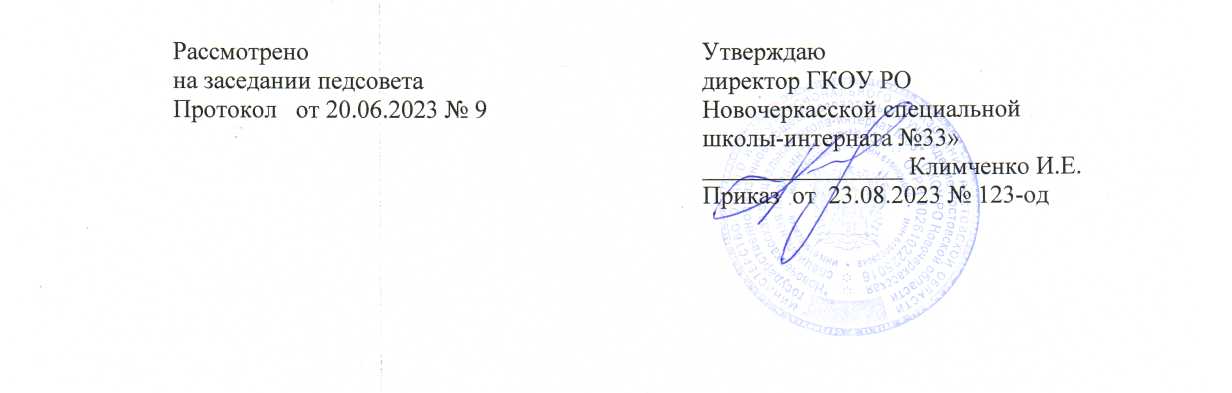 Адаптированная  основная общеобразовательная программа основного общего образования для слепых  обучающихся (вариант 3.2)ГКОУ РО Новочеркасской специальной школы-интерната №332023ОГЛАВЛЕНИЕЦелевой раздел АООП ООО для слепых обучающихся
(вариант 3.2)1.1. Пояснительная записка.АООП ООО для слепых обучающихся (вариант 3.2) является основным документом, определяющим содержание общего образования, а также регламентирующим образовательную деятельность организации в единстве урочной и внеурочной деятельности при учете установленного ФГОС ООО соотношения обязательной части программы и части, формируемой участниками образовательных отношений.АООП ООО для слепых обучающихся (вариант 3.2) представляет собой образовательную программу, адаптированную для обучения, воспитания и социализации слепых обучающихся с учетом их особых образовательных потребностей, в том числе обеспечивающая коррекцию нарушений развития, вариант 3.2 АООП НОО.АООП ООО для слепых обучающихся (вариант 3.2) предполагает увеличение сроков освоения АООП ООО на один год - шесть лет обучения (5-10 классы).Целями реализации АООП ООО для слепых обучающихся (вариант 3.2) являются:организация учебного процесса для слепых обучающихся с учетом целей, содержания и планируемых результатов основного общего образования, отраженных в ФГОС ООО;создание условий для становления и формирования личности обучающегося;организация деятельности педагогических работников по созданию индивидуальных программ и учебных планов для слепых обучающихся.Достижение поставленных целей реализации АООП ООО для слепых обучающихся (вариант 3.2) предусматривает решение следующих основных задач:формирование у обучающихся нравственных убеждений, эстетического вкуса и здорового образа жизни, высокой культуры межличностного и межэтнического общения, овладение основами наук, государственным языком Российской Федерации, навыками умственного и физического труда, развитие склонностей, интересов, способностей к социальному самоопределению;обеспечение планируемых результатов по освоению обучающимся целевых установок, приобретению знаний, умений, навыков, определяемых личностными, семейными, общественными, государственными потребностями и возможностями обучающегося, индивидуальными особенностями его развития и состояния здоровья;обеспечение преемственности основного общего и среднего общего образования;достижение планируемых результатов освоения АООП ООО слепыми обучающимися;обеспечение доступности получения качественного основного общего образования;выявление и развитие способностей обучающихся, в том числе проявивших выдающиеся способности, через систему клубов, секций, студий и других, организацию общественно полезной деятельности;организация интеллектуальных и творческих соревнований, научно-технического творчества и проектно-исследовательской деятельности;участие обучающихся, их родителей (законных представителей), педагогических работников в проектировании и развитии социальной среды образовательной организации;включение обучающихся в процессы познания и преобразования социальной среды (населенного пункта, района, города) для приобретения опыта реального управления и действия;организация социального и учебно-исследовательского проектирования, профессиональной ориентации обучающихся при поддержке педагогических работников, педагогов-психологов, социальных педагогов, сотрудничество с базовыми предприятиями, организациями профессионального образования, центрами профессиональной работы;создание условий для сохранения и укрепления физического, психологического и социального здоровья обучающихся, обеспечение их безопасности.АООП ООО для слепых обучающихся (вариант 3.2) учитывает следующие принципы:принцип учета ФГОС ООО: АООП ООО базируется на требованиях, предъявляемых ФГОС ООО к целям, содержанию, планируемым результатам и условиям обучения на уровне основного общего образования;принцип учета языка обучения: с учетом условий функционирования образовательной организации АООП ООО характеризует право получения образования на родном языке из числа языков народов Российской Федерации и отражает механизмы реализации данного принципа в учебных планах, планах внеурочной деятельности;принцип учета ведущей деятельности обучающегося: АООП ООО обеспечивает конструирование учебного процесса в структуре учебной деятельности, предусматривает механизмы формирования всех компонентов учебной деятельности (мотив, цель, учебная задача, учебные операции, контроль и самоконтроль);принцип индивидуализации обучения: АООП ООО предусматривает возможность и механизмы разработки индивидуальных программ и учебных планов для слепых обучающихся с учетом мнения родителей (законных представителей) обучающегося;системно-деятельностный подход, предполагающий ориентацию на результаты обучения, на развитие активной учебно-познавательной деятельности обучающегося на основе освоения универсальных учебных действий, познания и освоения мира личности, формирование его готовности к саморазвитию и непрерывному образованию;принцип учета индивидуальных возрастных, психологических и физиологических особенностей слепых обучающихся при построении образовательного процесса и определении образовательно-воспитательных целей и путей их достижения;принцип обеспечения фундаментального характера образования, учета специфики изучаемых учебных предметов;принцип интеграции обучения и воспитания: АООП ООО предусматривает связь урочной и внеурочной деятельности, предполагающий направленность учебного процесса на достижение личностных результатов освоения образовательной программы;принцип здоровьесбережения: при организации образовательной деятельности не допускается использование технологий, которые могут нанести вред физическому и (или) психическому здоровью обучающихся, приоритет использования здоровьесберегающих педагогических технологий. Объем учебной нагрузки, организация учебных и внеурочных мероприятий должны соответствовать требованиям, предусмотренным санитарными правилами и нормами Гигиенических нормативов и Санитарно-эпидемиологических требований.АООП ООО для слепых обучающихся (вариант 3.2) учитывает возрастные и психологические особенности обучающихся.АООП ООО для слепых обучающихся (вариант 3.2) предполагает, что слепые обучающиеся) получают образование, соответствующее по итоговым достижениям к моменту завершения обучения, планируемым результатам основного общего образования нормативно развивающихся сверстников, и пролонгированные сроки обучения (5-10 классы) при создании условий, учитывающих их особые образовательные потребности.В целях удовлетворения образовательных потребностей и интересов слепых обучающихся могут разрабатываться индивидуальные учебные планы, в том числе для ускоренного обучения, в пределах осваиваемой образовательной программы основного общего образования в порядке, установленном локальными нормативными актами образовательной организации37. 1.2. Планируемые результаты освоения АООП ОООЛичностные, метапредметные и предметные результаты освоения слепыми обучающимися АООП ООО для слепых обучающихся (вариант 3.2) соответствуют ФГОС ООО с учетом их особых образовательных потребностей.При проектировании планируемых результатов реализуется индивидуально-дифференцированный подход как один из ведущих в процессе образования слепых обучающихся.При проектировании планируемых предметных результатов по отдельным предметам необходимо учитывать особые образовательные потребности слепых обучающихся.Планируемые результаты освоения слепыми обучающимися АООП ООО дополняются результатами освоения ПКР:1) результатами достижения каждым обучающимся сформированности конкретных качеств личности с учетом социокультурных норм и правил, жизненных компетенций, способности к социальной адаптации в обществе, в том числе:сформированность социально значимых личностных качеств, включая ценностно-смысловые установки, отражающие гражданские позиции с учётом морально-нравственных норм и правил; правосознание, включая готовность к соблюдению прав и обязанностей гражданина Российской Федерации, владение информацией о правах и обязанностях лиц с нарушениями зрения; социальные компетенции, включая, способность к осознанию российской идентичности в поликультурном социуме, значимость расширения социальных контактов, развития межличностных отношений при соблюдении социальных норм, правил поведения, ролей и форм взаимодействия в социуме;сформированность мотивации к качественному образованию и целенаправленной познавательной деятельности;готовность и способность к саморазвитию и личностному самоопределению; личностное стремление участвовать в социально значимом труде; способность к осознанному выбору и построению дальнейшей траектории образования с учетом профессий, доступных слепым, личной оценки собственных возможностей и ограничений, учету потребностей рынка труда; стремление к расширению социальных контактов;повышение самостоятельности, формирование адекватного типа отношения к нарушению, расширение круга социальных контактов, стремление к собственной результативности;стремление к расширению социальных контактов с людьми независимо от наличия и (или) отсутствия у них нарушения зрения, в том числе контактов со взрослыми и сверстниками с сохранным зрением; приобщение слепых обучающихся к социокультурным традициям;совершенствование умственных действий, направленных на анализ и управление своей деятельностью; сформированность коммуникативных действий, направленных на сотрудничество и конструктивное общение, сформированность информационных и тифлотехнических компетенций, готовность к осознанному и самостоятельному профессиональному самоопределению;способность к осмыслению и дифференциации картины мира, ее временно пространственной организации; социального окружения, своего места в нем, принятию соответствующих возрасту ценностей и социальных ролей; оценка с позиций социальных норм собственных поступков и поступков других людей;2) результатами овладения универсальными учебными действиями, в том числе:самостоятельным мотивированным определением цели образования, задач собственной учебной и познавательной деятельности;самостоятельным планированием путей достижения целей, выбора наиболее эффективных способов решения учебных, познавательных и трудовых задач, а также задач социальной практики;самостоятельным соотнесением собственных действий с планируемыми результатами, осуществлением самоконтроля и самооценки собственной деятельности и деятельности других обучающихся в процессе достижения результата, определением способов действий в рамках предложенных условий и требований; принятием решений и осуществления осознанного выбора в учебной и познавательной деятельности; корректированием собственных действий с учетом изменяющейся ситуации; оцениванием правильности выполнения учебной задачи, собственных возможностей её решения;планированием и регуляцией собственной деятельности; умением определять понятия, создавать обобщения, устанавливать аналогии, классифицировать, самостоятельно выбирать основания и критерии для классификации, устанавливать причинно-следственные связи, осуществлять логическое рассуждение, делать умозаключения (индуктивные, дедуктивные и по аналогии), формулировать выводы;овладением информационной компетентностью, обеспечивающей возможность для получения, обработки, хранения и использования информации без визуального контроля;применение компенсаторных способов действий для решения учебных, социально-бытовых, профессиональных задач;организацией учебного сотрудничества и совместной деятельности с педагогическим работником и сверстниками; осуществлением учебной и внеурочной деятельности индивидуально и в группе;самостоятельным разрешением конфликтных ситуаций на основе согласования позиций и учёта интересов; формулированием, аргументацией и отстаиванием собственного мнения;использованием речевых средств в соответствии с задачей коммуникации для выражения своих чувств, мыслей и потребностей;владением устной речью и рельефно-точечной системой чтения и письма JI. Брайля, монологической контекстной речью;использованием тифлоинформационно-коммуникационных технологий; экологическим мышлением, его применением в познавательной, коммуникативной, социальной практике и профессиональной ориентации;3) достижениями планируемых предметных результатов образования и результатов коррекционно-развивающих курсов по Программе коррекционной работы, в том числе:освоением в ходе изучения учебных предметов умений, специфических для данной предметной области, видов деятельности по получению нового знания в рамках учебного предмета, его преобразованию и применению в учебных, учебно проектных и социально-проектных ситуациях;формированием и развитием научного типа мышления, научных представлений о ключевых теориях, типах и видах отношений, владение научной терминологией, ключевыми понятиями, методами и приемами;освоением междисциплинарных учебных программ - “Формирование универсальных учебных действий”, “Формирование ИКТ-компетентности обучающихся”, “Основы учебно-исследовательской и проектной деятельности”; учебных программ по предметам учебного плана;применением различных способов поиска (в области использования тифлоинформационных технологий и тифлотехнических устройств для слепых, в справочных источниках и в сети Интернет), обработки и передачи информации без визуального контроля в соответствии с коммуникативными и познавательными задачами, в том числе при подготовке презентаций (доступными способами, с использованием помощи ассистента) для устных ответов (например, выступлений); применением осязательного и слухового способов восприятия материала;современных средств коммуникации и тифлотехнических средства; приемов отбора и систематизации материала на определенную тему;чтением и письмом с использованием рельефно-точечной системы Л. Брайля; осуществлением пространственной и социально-бытовой ориентировки, овладением мобильностью;овладением самостоятельным поиском информации; преобразованием, сохранением и передачей информации, полученной в результате чтения или аудирования;принятием участия в речевом общении, соблюдая нормы речевого этикета; адекватное использование жестов, мимики в процессе речевого общения;осуществлением речевого самоконтроля в процессе учебной деятельности и в повседневной коммуникации; оцениванием своей речи с точки зрения ее содержания, языкового оформления; нахождение грамматических и речевых ошибок, недочетов, исправление их;планирование, контроль и оценка учебных действий в соответствии с поставленной задачей и условиями ее реализации.1.3. Система оценки достижения планируемых результатов освоения АООП ООО.Система оценки призвана способствовать поддержанию единства всей системы образования, обеспечению преемственности в системе непрерывного образования. Ее основными функциями являются: ориентация образовательного процесса на достижение планируемых результатов освоения АООП ООО для слепых обучающихся (вариант 3.2) и обеспечение эффективной обратной связи, позволяющей осуществлять управление образовательным процессом. При организации оценочных процедур для обучающихся в соответствии с ФАОП ООО для слепых обучающихся (вариант 3.2) могут быть специальные условия, обусловленные особыми образовательными потребностями слепых обучающихся и связанными с ними объективными трудностями. Данные условия включают:организацию и проведение аттестационных мероприятий в индивидуальной форме;увеличение времени, отводимого обучающемуся, в 1,5-2 раза в зависимости от индивидуальных особенностей здоровья слепого обучающегося;адаптацию предлагаемого обучающемуся тестового (контрольно-оценочного) материала как по форме предъявления (использование и устных и письменных инструкций), так и по сути (упрощение длинных сложных формулировок инструкций, разбивка на части, подбор доступных пониманию аналогов);специальную психолого-педагогическую помощь слепому обучающемуся (на этапах принятия, выполнения учебного задания и контроля результативности), дозируемую исходя из индивидуальных особенностей здоровья обучающегося.Основными направлениями и целями оценочной деятельности в образовательной организации являются:оценка образовательных достижений, обучающихся на различных этапах обучения как основа их промежуточной и итоговой аттестации, а также основа процедур внутреннего мониторинга образовательной организации, мониторинговых исследований муниципального, регионального и федерального уровней; оценка результатов деятельности педагогических работников как основа аттестационных процедур;оценка результатов деятельности образовательной организации как основа аккредитационных процедур.Основным объектом системы оценки, ее содержательной и критериальной базой выступают требования ФГОС ООО, которые конкретизируются в планируемых результатах освоения обучающимися АООП ООО для слепых обучающихся (вариант 3.2). Система оценки включает процедуры внутренней и внешней оценки.Внутренняя оценка включает:стартовую диагностику;текущую и тематическую оценку;психолого-педагогическое наблюдение;внутренний мониторинг образовательных достижений обучающихся.Внешняя оценка включает:независимую оценку качества образования38;мониторинговые исследования муниципального, регионального и федерального уровней.В соответствии с ФГОС ООО система оценки образовательной организации реализует системно-деятельностный, уровневый и комплексный подходы к оценке образовательных достижений.Системно-деятельностный подход к оценке образовательных достижений обучающихся проявляется в оценке способности обучающихся к решению учебно познавательных и учебно-практических задач, а также в оценке уровня функциональной грамотности обучающихся. Он обеспечивается содержанием и критериями оценки в качестве которых выступают планируемые результаты обучения, выраженные в деятельностной форме.Уровневый подход служит важнейшей основой для организации индивидуальной работы с обучающимися. Он реализуется как по отношению к содержанию оценки, так и к представлению и интерпретации результатов измерений.Уровневый подход реализуется за счет фиксации различных уровней достижения обучающимися планируемых результатов базового уровня и уровней выше и ниже базового. Достижение базового уровня свидетельствует о способности обучающихся решать типовые учебные задачи, целенаправленно отрабатываемые со всеми обучающимися в ходе учебного процесса. Овладение базовым уровнем является границей, отделяющей знание от незнания, выступает достаточным для продолжения обучения и усвоения последующего учебного материала.Комплексный подход к оценке образовательных достижений реализуется через:оценку предметных и метапредметных результатов;использование комплекса оценочных процедур как основы для оценки динамики индивидуальных образовательных достижений обучающихся и для итоговой оценки; использования контекстной информации (об особенностях обучающихся, условиях и процессе обучения и другое) для интерпретации полученных результатов в целях управления качеством образования;использование разнообразных методов и форм оценки, взаимно дополняющих друг друга: стандартизированных устных и письменных работ, проектов, практических (в том числе исследовательских) и творческих работ;использование форм работы, обеспечивающих возможность включения обучающихся в самостоятельную оценочную деятельность (самоанализ, самооценка, взаимооценка);использование мониторинга динамических показателей освоения умений и знаний, в том числе формируемых с использованием тифлоинформационно-коммуникационных (цифровых) технологий без визуального контроля.Оценка личностных результатов обучающихся осуществляется через оценку достижения планируемых результатов освоения образовательной программы, которые устанавливаются требованиями ФГОС ООО.Формирование личностных результатов обеспечивается в ходе реализации всех компонентов образовательной деятельности, включая внеурочную деятельность.Во внутреннем мониторинге возможна оценка сформированности отдельных личностных результатов, проявляющихся в соблюдении норм и правил поведения, принятых в образовательной организации; участии в общественной жизни образовательной организации, ближайшего социального окружения, Российской Федерации, общественно-полезной деятельности; ответственности за результаты обучения; способности делать осознанный выбор своей образовательной траектории, в том числе выбор профессии; ценностно-смысловых установках обучающихся, формируемых средствами учебных предметов.Результаты, полученные в ходе как внешних, так и внутренних мониторингов, допускается использовать только в виде агрегированных (усредненных, анонимных) данных.Оценка метапредметных результатов представляет собой оценку достижения планируемых результатов освоения АООП ООО для слепых обучающихся (вариант 3.2), которые отражают совокупность познавательных, коммуникативных и регулятивных универсальных учебных действий, а также систему междисциплинарных (межпредметных) понятий.Формирование метапредметных результатов обеспечивается комплексом освоения программ учебных предметов и внеурочной деятельности.Основным объектом оценки метапредметных результатов является овладение:познавательными универсальными учебными действиями (замещение, моделирование, кодирование и декодирование информации, логические операции, включая общие приемы решения задач);коммуникативными универсальными учебными действиями (приобретение умения учитывать позицию собеседника, организовывать и осуществлять сотрудничество, взаимодействие с педагогическими работниками и со сверстниками, адекватно передавать информацию и отображать предметное содержание и условия деятельности и речи, учитывать разные мнения и интересы, аргументировать и обосновывать свою позицию, задавать вопросы, необходимые для организации собственной деятельности и сотрудничества с партнером);регулятивными универсальными учебными действиями (способность принимать и сохранять учебную цель и задачу, планировать ее реализацию, контролировать и оценивать свои действия, вносить соответствующие коррективы в их выполнение, ставить новые учебные задачи, проявлять познавательную инициативу в учебном сотрудничестве, осуществлять констатирующий и предвосхищающий контроль по результату и способу действия, актуальный контроль на уровне произвольного внимания).Оценка достижения метапредметных результатов осуществляется администрацией образовательной организации в ходе внутреннего мониторинга. Содержание и периодичность внутреннего мониторинга устанавливается решением педагогического совета образовательной организации. Инструментарий строится на межпредметной основе и может включать диагностические материалы по оценке читательской и цифровой грамотности, сформированности регулятивных, коммуникативных и познавательных универсальных учебных действий.Рекомендуемые формы оценки:для проверки читательской грамотности - письменная работа на межпредметной основе;для проверки цифровой грамотности - практическая работа в сочетании с письменной (компьютеризованной) частью;для проверки сформированности регулятивных, коммуникативных и познавательных универсальных учебных действий - экспертная оценка процесса и результатов выполнения групповых и (или) индивидуальных учебных исследований и проектов.Каждый из перечисленных видов диагностики проводится с периодичностью не менее чем один раз в два года.Групповые и (или) индивидуальные учебные исследования и проекты (далее - проект) выполняются обучающимся в рамках одного из учебных предметов или на межпредметной основе с целью продемонстрировать свои достижения в самостоятельном освоении содержания избранных областей знаний и (или) видов деятельности и способность проектировать и осуществлять целесообразную и результативную деятельность (учебно-познавательную, конструкторскую, социальную, художественно-творческую и другие).Выбор темы проекта осуществляется обучающимися.Результатом проекта является одна из следующих работ: письменная работа (эссе, реферат, аналитические материалы, обзорные материалы, отчеты о проведенных исследованиях, стендовый доклад и другие);художественная творческая работа (в области литературы, музыки, изобразительного искусства), представленная в виде прозаического или стихотворного произведения, инсценировки, художественной декламации, исполнения музыкального произведения, компьютерной анимации и других; материальный объект, макет, иное конструкторское изделие;отчетные материалы по социальному проекту.Требования к организации проектной деятельности, к содержанию и направленности проекта разрабатываются образовательной организацией.Проект оценивается по следующим критериям:сформированность познавательных универсальных учебных действий: способность к самостоятельному приобретению знаний и решению проблем, проявляющаяся в. умении поставить проблему и выбрать адекватные способы ее решения, включая поиск и обработку информации, формулировку выводов и (или) обоснование и реализацию принятого решения, обоснование и создание модели, прогноза, макета, объекта, творческого решения и других;сформированность предметных знаний и способов действий: умение раскрыть содержание работы, грамотно и обоснованно в соответствии с рассматриваемой проблемой или темой использовать имеющиеся знания и способы действий;сформированность регулятивных универсальных учебных действий: умение самостоятельно планировать и управлять своей познавательной деятельностью во времени; использовать ресурсные возможности для достижения целей; осуществлять выбор конструктивных стратегий в трудных ситуациях;сформированность коммуникативных универсальных учебных действий: умение ясно изложить и оформить выполненную работу, представить ее результаты, аргументированно ответить на вопросы.Предметные результаты освоения АООП ООО для слепых обучающихся (вариант 3.2) с учетом специфики содержания предметных областей, включающих конкретные учебные предметы, ориентированы на применение знаний, умений и навыков обучающимися в учебных ситуациях и реальных жизненных условиях, а также на успешное обучение.Оценка предметных результатов представляет собой оценку достижения обучающимися планируемых результатов по отдельным учебным предметам.Основным предметом оценки является способность к решению учебно познавательных и учебно-практических задач, основанных на изучаемом учебном материале, с использованием способов действий, релевантных содержанию учебных предметов, в том числе метапредметных (познавательных, регулятивных, коммуникативных) действий, а также компетентностей, релевантных соответствующим направлениям функциональной грамотности.Для оценки предметных результатов используются критерии: знание и понимание, применение, функциональность.Обобщенный критерий “знание и понимание” включает знание и понимание роли изучаемой области знания и (или) вида деятельности в различных контекстах, знание и понимание терминологии, понятий и идей, а также процедурных знаний или алгоритмов.Обобщенный критерий “применение” включает:использование изучаемого материала при решении учебных задач, различающихся сложностью предметного содержания, сочетанием универсальных познавательных действий и операций, степенью проработанности в учебном процессе;использование специфических для предмета способов действий и видов деятельности по получению нового знания, его интерпретации, применению и преобразованию при решении учебных задач и (или) проблем, в том числе в ходе поисковой деятельности, учебно-исследовательской и учебно-проектной деятельности.Обобщенный критерий “функциональность” включает осознанное использование приобретенных знаний и способов действий при решении внеучебных проблем, различающихся сложностью предметного содержания, читательских умений, контекста, а также сочетанием когнитивных операций.Оценка функциональной грамотности направлена на выявление способности обучающихся применять предметные знания и умения во внеучебной ситуации, в реальной жизни.Оценка предметных результатов осуществляется педагогическим работником в ходе процедур текущего, тематического, промежуточного и итогового контроля.Особенности оценки по отдельному учебному предмету фиксируются в приложении к АООП ООО.Описание оценки предметных результатов по отдельному учебному предмету включает:список итоговых планируемых результатов с указанием этапов их формирования и способов оценки (например, текущая (тематическая), устно (письменно), практика);требования к выставлению отметок за промежуточную аттестацию (при необходимости - с учетом степени значимости отметок за отдельные оценочные процедуры);график контрольных мероприятий.Стартовая диагностика проводится администрацией образовательной организации с целью оценки готовности к обучению на уровне основного общего образования.Стартовая диагностика проводится в начале 5 класса (первого года обучения на уровне основного общего образования) и выступает как основа (точка отсчета) для оценки динамики образовательных достижений обучающихся.Объектом оценки являются: структура мотивации, сформированность учебной деятельности, владение универсальными и специфическими для основных учебных предметов познавательными средствами, в том числе: средствами работы с информацией, знаково-символическими средствами, логическими операциями.Стартовая диагностика проводится педагогическими работниками с целью оценки готовности к изучению отдельных предметов. Результаты стартовой диагностики являются основанием для корректировки учебных программ и индивидуализации учебного процесса.Текущая оценка представляет собой процедуру оценки индивидуального продвижения обучающегося в освоении программы учебного предмета.Текущая оценка может быть формирующей (поддерживающей и направляющей усилия обучающегося, включающей его в самостоятельную оценочную деятельность), и диагностической, способствующей выявлению и осознанию педагогическим работником и обучающимся существующих проблем в обучении.Объектом текущей оценки являются тематические планируемые результаты, этапы освоения которых зафиксированы в тематическом планировании по учебному предмету.В текущей оценке используется различные формы и методы проверки (устные и письменные опросы, практические работы, творческие работы, индивидуальные и групповые формы, само- и взаимооценка, рефлексия, листы продвижения и другие) с учетом особенностей учебного предмета.Результаты текущей оценки являются основой для индивидуализации учебного процесса.Тематическая оценка представляет собой процедуру оценки уровня достижения тематических планируемых результатов по учебному предмету.Внутренний мониторинг представляет собой следующие процедуры:стартовая диагностика;оценка уровня достижения предметных и метапредметных результатов;оценка уровня функциональной грамотности;оценка уровня профессионального мастерства педагогического работника, осуществляемого на основе выполнения обучающимися проверочных работ, анализа посещенных уроков, анализа качества учебных заданий, предлагаемых педагогическим работником обучающимся.Содержание и периодичность внутреннего мониторинга устанавливается решением педагогического совета образовательной организации. Результаты внутреннего мониторинга являются основанием подготовки рекомендаций для текущей коррекции учебного процесса и его индивидуализации и (или) для повышения квалификации педагогического работника.Система оценки достижения слепыми обучающимися планируемых результатов освоения АООП ООО для слепых обучающихся (вариант 3.2) должна предусматривать оценку достижения слепыми обучающимися планируемых результатов освоения ПКР.Оценка достижений по Программе коррекционной работы имеет дифференцированный характер, в связи с чем может определяться индивидуальными программами развития слепых обучающихся.Мониторинг достижения обучающимися планируемых результатов ПКР предполагает:проведение специализированного комплексного психолого-педагогического обследования каждого обучающегося, в том числе, развития восприятия и воспроизведения устной речи, при переходе на уровень основного общего образования (стартовая диагностика в начале обучения в пятом классе), а также не реже одного раза в полугодие;систематическое осуществление педагогических наблюдений в учебной и внеурочной деятельности;проведение мониторинга социальной ситуации и условий семейного воспитания (проводится в начале обучения в пятом классе, а также не реже одного раза в полугодие);изучение мнения о социокультурном развитии обучающихся педагогических работников и родителей (их законных представителей), а также при взаимодействии с общественными организациями, их представителей (проводится при переходе на уровень основного общего образования, а также не реже одного раза в полугодие).Изучение достижения каждым обучающимся планируемых результатов ПКР проводится педагогическими работниками в том числе учителями- дефектологами (тифлопедагогами), педагогами-психологами, социальными педагогами, учителями-предметниками, классными руководителями, воспитателями.Решение о достижении обучающимися планируемых результатов ПКР принимает психолого-педагогический консилиум образовательной организации на основе анализа материалов комплексного изучения каждого обучающегося, разрабатывает рекомендации для дальнейшего обучения.Содержательный раздел АООП ООО для слепых обучающихся
(вариант 3.2)2.1. Федеральные рабочие программы2.1.1. Русский языкПрограмма по русскому языку включает пояснительную записку, содержание обучения, планируемые результаты освоения программы по русскому языку.Пояснительная записка отражает общие цели и задачи изучения русского языка, характеристику психологических предпосылок к его изучению обучающимися; место в структуре учебного плана, а также подходы к отбору содержания, к определению планируемых результатов и к структуре тематического планирования.Содержание обучения раскрывает содержательные линии, которые предлагаются для обязательного изучения в каждом классе на уровне основного общего образования. Содержание обучения в каждом классе завершается перечнем универсальных учебных действий - познавательных, коммуникативных и регулятивных, которые возможно формировать средствами русского языка с учетом возрастных особенностей обучающихся на уровне основного общего образования.Планируемые результаты освоения программы по русскому языку включают личностные, метапредметные результаты за весь период обучения на уровне основного общего образования, а также предметные достижения обучающегося за каждый год обучения. Пояснительная записка.Программа по русскому языку на уровне основного общего образования разработана с целью оказания методической помощи учителям русского языка в создании рабочей программы по учебному предмету, ориентированной на современные тенденции в школьном образовании и активные методики обучения.Программа по русскому языку позволит педагогическим работникам:реализовать в процессе преподавания русского языка современные подходы к достижению личностных, метапредметных и предметных результатов обучения, сформулированных в ФГОС ООО;определить и структурировать планируемые результаты обучения и содержание русского языка по годам обучения в соответствии с ФГОС ООО и с учетом особых образовательных потребностей слепых обучающихся;разработать, календарно-тематическое планирование с учетом особых образовательных потребностей слепых обучающихся.Как государственный язык и язык межнационального общения русский язык является средством коммуникации всех народов Российской Федерации, основой их социально-экономической, культурной и духовной консолидации.Высокая функциональная значимость русского языка и выполнение им функций государственного языка и языка межнационального общения важны для каждого жителя России, независимо от места его проживания и этнической принадлежности. Знание русского языка и владение им в разных формах его существования и функциональных разновидностях, понимание его стилистических особенностей и выразительных возможностей, умение правильно и эффективно использовать русский язык в различных сферах и ситуациях общения определяют успешность социализации личности и возможности ее самореализации в различных важных для человека областях.Русский язык, выполняя свои базовые функции общения и выражения мысли, обеспечивает межличностное и социальное взаимодействие людей, участвует в формировании сознания, самосознания и мировоззрения личности, является важнейшим средством хранения и передачи информации, культурных традиций, истории русского и других народов России.Обучение русскому языку направлено на совершенствование нравственной и коммуникативной культуры обучающегося, развитие его интеллектуальных и творческих способностей, мышления, памяти и воображения, навыков самостоятельной учебной деятельности, самообразования.Содержание программы по русскому языку ориентировано также на развитие функциональной грамотности как интегративного умения человека читать, понимать тексты, использовать информацию текстов разных форматов, оценивать ее, размышлять о ней, чтобы достигать своих целей, расширять свои знания и возможности, участвовать в социальной жизни.Изучение русского языка направлено на достижение следующих целей: осознание и проявление общероссийской гражданственности, патриотизма, уважения к русскому языку как государственному языку Российской Федерации и языку межнационального общения; проявление сознательного отношения к языку как к общероссийской ценности, форме выражения и хранения духовного богатства русского и других народов России, как к средству общения и получения знаний в разных сферах человеческой деятельности, проявление уважения к общероссийской и русской культуре, к культуре и языкам всех народов Российской Федерации;овладение русским языком как инструментом личностного развития, инструментом формирования социальных взаимоотношений, инструментом преобразования мира;овладение знаниями о русском языке, его устройстве и закономерностях функционирования, о стилистических ресурсах русского языка; практическое овладение нормами русского литературного языка и речевого этикета; обогащение словарного запаса и использование в собственной речевой практике грамматических средств (с учетом индивидуальных слухоречевых возможностей обучающихся); совершенствование орфографической и пунктуационной грамотности; воспитание стремления к речевому самосовершенствованию;совершенствование речевой деятельности, коммуникативных умений, обеспечивающих эффективное взаимодействие с окружающими людьми в ситуациях формального и неформального межличностного и межкультурного общения, овладение русским языком как средством получения различной информации, в том числе знаний по разным учебным предметам;совершенствование мыслительной деятельности, развитие универсальных интеллектуальных умений сравнения, анализа, синтеза, абстрагирования, обобщения, классификации, установления определенных закономерностей и правил, конкретизации в процессе изучения русского языка;развитие функциональной грамотности в части формирования умений осуществлять информационный поиск, извлекать и преобразовывать необходимую информацию, интерпретировать, понимать и использовать тексты разных форматов (сплошной, несплошной текст, инфографика и другие), осваивать стратегии и тактики информационно-смысловой переработки текста, способы понимания текста, его назначения, общего смысла, коммуникативного намерения автора, логической структуры, роли языковых средств.Содержание обучения в 5 классе представлено в таблице:Содержание обучения в 6 классе представлено в таблице:Содержание обучения в 7 классе представлено в таблице:Содержание обучения в 8 классе представлено в таблице:Содержание обучения в 9 классе представлено в таблице:Содержание обучения в 10 классе представлено в таблице:Планируемые результаты освоения программы по русскому языку на уровне основного общего образования.Личностные результаты освоения программы по русскому языку на уровне основного общего образования достигаются в единстве учебной и воспитательной деятельности в соответствии с традиционными российскими социокультурными и духовно-нравственными ценностями, принятыми в обществе правилами и нормами поведения и способствуют процессам самопознания, самовоспитания и саморазвития, формирования внутренней позиции личности.В результате изучения русского языка на уровне основного общего образования у обучающегося будут сформированы следующие личностные результаты:1) гражданского воспитания:готовность к выполнению обязанностей гражданина и реализации его прав, уважение прав, свобод и законных интересов других людей, активное участие в жизни семьи, образовательной организации, местного сообщества, родного края, страны, в том числе в сопоставлении с ситуациями, отраженными в литературных произведениях, написанных на русском языке;неприятие любых форм экстремизма, дискриминации; понимание роли различных социальных институтов в жизни человека;представление об основных правах, свободах и обязанностях гражданина, социальных нормах и правилах межличностных отношений в поликультурном и многоконфессиональном обществе, формируемое в том числе на основе примеров из литературных произведений, написанных на русском языке; готовность к разнообразной совместной деятельности, стремление к взаимопониманию и взаимопомощи, активное участие в самоуправлении; готовность к участию в гуманитарной деятельности (помощь людям, нуждающимся в ней; волонтерство);2) патриотического воспитания:осознание российской гражданской идентичности в поликультурном и многоконфессиональном обществе, понимание роли русского языка как государственного языка Российской Федерации и языка межнационального общения народов России, проявление интереса к познанию русского языка, к истории и культуре Российской Федерации, культуре своего края, народов России, ценностное отношение к русскому языку, к достижениям своей Родины - России, к науке, искусству, боевым подвигам и трудовым достижениям народа, в том числе отраженным в художественных произведениях, уважение к символам России, государственным праздникам, историческому и природному наследию и памятникам, традициям разных народов, проживающих в родной стране;3) духовно-нравственного воспитания:ориентация на моральные ценности и нормы в ситуациях нравственного выбора, готовность оценивать свое поведение, в том числе речевое, и поступки, а также поведение и поступки других людей с позиции нравственных и правовых норм с учетом осознания последствий поступков; активное неприятие асоциальных поступков, свобода и ответственность личности в условиях индивидуального и общественного пространства;4) эстетического воспитания:восприимчивость к разным видам искусства, традициям и творчеству своего и других народов, понимание эмоционального воздействия искусства, осознание важности художественной культуры как средства коммуникации и самовыражения;осознание важности русского языка как средства коммуникации и самовыражения; понимание ценности отечественного и мирового искусства, роли этнических культурных традиций и народного творчества, стремление к самовыражению в разных видах искусства;5) физического воспитания, формирования культуры здоровья и эмоционального благополучия:осознание ценности жизни с опорой на собственный жизненный и читательский опыт, ответственное отношение к своему здоровью и установка на здоровый образ жизни (здоровое питание, соблюдение гигиенических правил, рациональный режим занятий и отдыха, регулярная физическая активность);осознание последствий и неприятие вредных привычек (употребление алкоголя, наркотиков, курение) и иных форм вреда для физического и психического здоровья, соблюдение правил безопасности, в том числе навыки безопасного поведения в сети Интернет в процессе школьного языкового образования;способность адаптироваться к стрессовым ситуациям и меняющимся социальным, информационным и природным условиям, в том числе осмысляя собственный опыт и выстраивая дальнейшие цели;умение принимать себя и других, не осуждая;умение осознавать свое эмоциональное состояние и эмоциональное состояние других, использовать адекватные языковые средства для выражения своего состояния, в том числе опираясь на примеры из литературных произведений, написанных на русском языке, сформированность навыков рефлексии, признание своего права на ошибку и такого же права другого человека;6) трудового воспитания:установка на активное участие в решении практических задач (в рамках семьи, школы, города, края) технологической и социальной направленности, способность инициировать, планировать и самостоятельно выполнять такого рода деятельность;интерес к практическому изучению профессий и труда различного рода, в том числе на основе применения изучаемого предметного знания и ознакомления с деятельностью филологов, журналистов, писателей, уважение к труду и результатам трудовой деятельности, осознанный выбор и построение индивидуальной траектории образования и жизненных планов с учетом личных и общественных интересов и потребностей;умение рассказать о своих планах на будущее;7) экологического воспитания:ориентация на применение знаний из области социальных и естественных наук для решения задач в области окружающей среды, планирования поступков и оценки их возможных последствий для окружающей среды, умение точно, логично выражать свою точку зрения на экологические проблемы;повышение уровня экологической культуры, осознание глобального характера экологических проблем и путей их решения, активное неприятие действий, приносящих вред окружающей среде, в том числе сформированное при знакомстве с литературными произведениями, поднимающими экологические проблемы, осознание своей роли как гражданина и потребителя в условиях взаимосвязи природной, технологической и социальной сред, готовность к участию в практической деятельности экологической направленности;8) ценности научного познания:ориентация в деятельности на современную систему научных представленийоб основных закономерностях развития человека, природы и общества, взаимосвязях человека с природной и социальной средой, закономерностях развития языка, овладение языковой и читательской культурой, навыками чтения как средства познания мира, овладение основными навыками исследовательской деятельности, установка на осмысление опыта, наблюдений, поступков и стремление совершенствовать пути достижения индивидуального и коллективного благополучия;9) адаптации обучающегося к изменяющимся условиям социальной и природной среды:освоение обучающимися социального опыта, основных социальных ролей, норм и правил общественного поведения, форм социальной жизни в группах и сообществах, включая семью, группы, сформированные по профессиональной деятельности, а также в рамках социального взаимодействия с людьми из другой культурной среды;потребность во взаимодействии в условиях неопределенности, открытость опыту и знаниям других, потребность в действии в условиях неопределенности, в повышении уровня своей компетентности через практическую деятельность, в том числе умение учиться у других людей, получать в совместной деятельности новые знания, навыки и компетенции из опыта других, необходимость в формировании новых знаний, умений связывать образы, формулировать идеи, понятия, гипотезыоб объектах и явлениях, в том числе ранее неизвестных, осознание дефицита собственных знаний и компетенций, планирование своего развития, умение оперировать основными понятиями, терминами и представлениями в области концепции устойчивого развития, анализировать и выявлять взаимосвязь природы, общества и экономики, оценивать свои действия с учетом влияния на окружающую среду, достижения целей и преодоления вызовов, возможных глобальных последствий;способность осознавать стрессовую ситуацию, оценивать происходящие изменения и их последствия, опираясь на жизненный, речевой и читательский опыт, воспринимать стрессовую ситуацию как вызов, требующий контрмер; оценивать ситуацию стресса, корректировать принимаемые решения и действия; формулировать и оценивать риски и последствия, формировать опыт, уметь находить позитивное в сложившейся ситуации, быть готовым действовать в отсутствие гарантий успеха.В результате изучения русского языка на уровне основного общего образования у обучающегося будут сформированы познавательные универсальные учебные действия, коммуникативные универсальные учебные действия, регулятивные универсальные учебные действия, совместная деятельность.У обучающегося будут сформированы следующие базовые логические действия как часть познавательных универсальных учебных действий:выявлять и характеризовать существенные признаки языковых единиц, языковых явлений и процессов;устанавливать существенный признак классификации языковых единиц (явлений), основания для обобщения и сравнения, критерии проводимого анализа, классифицировать языковые единицы по существенному признаку;выявлять закономерности и противоречия в рассматриваемых фактах, данных и наблюдениях, предлагать критерии для выявления закономерностей и противоречий;выявлять дефицит информации текста, необходимой для решения поставленной учебной задачи;выявлять причинно-следственные связи при изучении языковых процессов, делать выводы с использованием дедуктивных и индуктивных умозаключений, умозаключений по аналогии, формулировать гипотезы о взаимосвязях;самостоятельно выбирать способ решения учебной задачи при работе с разными типами текстов, разными единицами языка, сравнивая варианты решения и выбирая оптимальный вариант с учетом самостоятельно выделенных критериев.У обучающегося будут сформированы следующие базовые исследовательские действия как часть познавательных универсальных учебных действий:использовать вопросы как исследовательский инструмент познания в языковом образовании;формулировать вопросы, фиксирующие несоответствие между реальным и желательным состоянием ситуации, и самостоятельно устанавливать искомое и данное;формировать гипотезу об истинности собственных суждений и суждений других, аргументировать свою позицию, мнение;составлять алгоритм действий и использовать его для решения учебных задач; проводить по самостоятельно составленному плану небольшое исследование по установлению особенностей языковых единиц, процессов, причинно-следственных связей и зависимостей объектов между собой;оценивать на применимость и достоверность информацию, полученную в ходе лингвистического исследования (эксперимента);самостоятельно формулировать обобщения и выводы по результатам проведенного наблюдения, исследования, владеть инструментами оценки достоверности полученных выводов и обобщений;прогнозировать возможное дальнейшее развитие процессов, событий и их последствия в аналогичных или сходных ситуациях, а также выдвигать предположения об их развитии в новых условиях и контекстах.У обучающегося будут сформированы следующие умения работать с информацией как часть познавательных универсальных учебных действий:применять различные методы, инструменты и запросы при поиске и отборе информации с учетом предложенной учебной задачи и заданных критериев;выбирать, анализировать, интерпретировать, обобщать и систематизировать информацию, представленную в текстах, таблицах, схемах;использовать различные виды аудирования и чтения для оценки текста с точки зрения достоверности и применимости содержащейся в нем информации и усвоения необходимой информации с целью решения учебных задач;использовать смысловое чтение для извлечения, обобщения и систематизации информации из одного или нескольких источников с учетом поставленных целей;находить сходные аргументы (подтверждающие или опровергающие одну и ту же идею, версию) в различных информационных источниках;самостоятельно выбирать оптимальную форму представления информации (текст, презентация, таблица, схема) и иллюстрировать решаемые задачи несложными схемами, диаграммами, иной графикой и их комбинациями в зависимости от коммуникативной установки;оценивать надежность информации по критериям, предложенным педагогическим работником или сформулированным самостоятельно; эффективно запоминать и систематизировать информацию.У обучающегося будут сформированы следующие умения общения как часть коммуникативных универсальных учебных действий:воспринимать и формулировать суждения, выражать эмоции в соответствии с условиями и целями общения; выражать себя (свою точку зрения) в диалогах и дискуссиях, в устной монологической речи и в письменных текстах;распознавать невербальные средства общения, понимать значение социальных знаков;знать и распознавать предпосылки конфликтных ситуаций и смягчать конфликты, вести переговоры;понимать намерения других, проявлять уважительное отношение к собеседнику и в корректной форме формулировать свои возражения;в ходе диалога (дискуссии) задавать вопросы по существу обсуждаемой темы и высказывать идеи, нацеленные на решение задачи и поддержание благожелательности общения;сопоставлять свои суждения с суждениями других участников диалога, обнаруживать различие и сходство позиций;публично представлять результаты проведенного языкового анализа, выполненного лингвистического эксперимента, исследования, проекта;самостоятельно выбирать формат выступления с учетом цели презентации и особенностей аудитории и в соответствии с ним составлять устные и письменные тексты с использованием иллюстративного материала.У обучающегося будут сформированы следующие умения самоорганизации как части регулятивных универсальных учебных действий:выявлять проблемы для решения в учебных и жизненных ситуациях; ориентироваться в различных подходах к принятию решений (индивидуальное, принятие решения в группе, принятие решения группой);самостоятельно составлять алгоритм решения задачи (или его часть), выбирать способ решения учебной задачи с учетом имеющихся ресурсов и собственных возможностей, аргументировать предлагаемые варианты решений;самостоятельно составлять план действий, вносить необходимые коррективы в ходе его реализации;делать выбор и брать ответственность за решение.У обучающегося будут сформированы следующие умения самоконтроля, эмоционального интеллекта как части регулятивных универсальных учебных действий:владеть разными способами самоконтроля (в том числе речевого), самомотивации и рефлексии;давать адекватную оценку учебной ситуации и предлагать план ее изменения; предвидеть трудности, которые могут возникнуть при решении учебной задачи, и адаптировать решение к меняющимся обстоятельствам;объяснять причины достижения (недостижения) результата деятельности; понимать причины коммуникативных неудач и уметь предупреждать их, давать оценку приобретенному речевому опыту и корректировать собственную речь с учетом целей и условий общения; оценивать соответствие результата цели и условиям общения;развивать способность управлять собственными эмоциями и эмоциями других;выявлять и анализировать причины эмоций; понимать мотивы и намерения другого человека, анализируя речевую ситуацию; регулировать способ выражения собственных эмоций;осознанно относиться к другому человеку и его мнению; признавать свое и чужое право на ошибку; принимать себя и других, не осуждая; проявлять открытость;осознавать невозможность контролировать все вокруг.У обучающегося будут сформированы следующие умения совместной деятельности:понимать и использовать преимущества командной и индивидуальной работы при решении конкретной проблемы, обосновывать необходимость применения групповых форм взаимодействия при решении поставленной задачи;принимать цель совместной деятельности, коллективно строить действия по ее достижению: распределять роли, договариваться, обсуждать процесс и результат совместной работы;уметь обобщать мнения нескольких людей, проявлять готовность руководить, выполнять поручения, подчиняться;планировать организацию совместной работы, определять свою роль (с учетом предпочтений и возможностей всех участников взаимодействия), распределять задачи между членами команды, участвовать в групповых формах работы (обсуждения, обмен мнениями, “мозговой штурм” и другие);выполнять свою часть работы, достигать качественный результат по своему направлению и координировать свои действия с действиями других членов команды;оценивать качество своего вклада в общий продукт по критериям, самостоятельно сформулированным участниками взаимодействия, сравнивать результаты с исходной задачей и вклад каждого члена команды в достижение результатов, разделять сферу ответственности и проявлять готовность к представлению отчета перед группой.К концу обучения в 5 классе обучающийся получит следующие предметные результаты по отдельным темам программы по русскому языку:Общие сведения о языке.Осознавать богатство и выразительность русского языка, приводить примеры, свидетельствующие об этом.Знать основные разделы лингвистики, основные единицы языка и речи (звук, морфема, слово, словосочетание, предложение). Язык и речь.Характеризовать различия между устной и письменной речью, диалогом и монологом, учитывать особенности видов речевой деятельности при решении практико-ориентированных учебных задач и в повседневной жизни.Создавать устные монологические высказывания объёмом не менее 5 предложений на основе жизненных наблюдений, чтения научно-учебной, художественной и научно-популярной литературы.Участвовать в диалоге на лингвистические темы (в рамках изученного) и в диалоге или полилоге на основе жизненных наблюдений объёмом не менее 3 реплик.Владеть различными видами аудирования: выборочным, ознакомительным, детальным - научно-учебных и художественных текстов различных функционально-смысловых типов речи.Владеть различными видами чтения: просмотровым, ознакомительным, изучающим, поисковым.Устно пересказывать прочитанный или прослушанный текст объёмом не менее 100 слов.Понимать содержание прослушанных и прочитанных научно-учебных и художественных текстов различных функционально-смысловых типов речи объёмом не менее 150 слов: устно и письменно формулировать тему и главную мысль текста; формулировать вопросы по содержанию текста и отвечать на них; подробно и сжато передавать в письменной форме содержание исходного текста (для подробного изложения объём исходного текста должен составлять не менее 100 слов; для сжатого изложения - не менее 110 слов).Осуществлять выбор языковых средств для создания высказывания в соответствии с целью, темой и коммуникативным замыслом.Соблюдать на письме нормы современного русского литературного языка, в том числе во время списывания текста объёмом 90-100 слов; словарного диктанта объёмом 15-20 слов; диктанта на основе связного текста объёмом 90-100 слов, составленного с учётом ранее изученных правил правописания (в том числе содержащего изученные в течение первого года обучения орфограммы, пунктограммы и слова с непроверяемыми написаниями); уметь пользоваться разными видами лексических словарей; соблюдать в устной речи и на письме правила речевого этикета.Текст.Распознавать основные признаки текста; членить текст на композиционно смысловые части (абзацы); распознавать средства связи предложений и частей текста (формы слова, однокоренные слова, синонимы, антонимы, личные местоимения, повтор слова); применять эти знания при создании собственного текста (устного и письменного).Проводить смысловой анализ текста, его композиционных особенностей, определять количество микротем и абзацев.Характеризовать текст с точки зрения его соответствия основным признакам (наличие темы, главной мысли, грамматической связи предложений, цельности и относительной законченности); с точки зрения его принадлежности к функционально-смысловому типу речи.Использовать знание основных признаков текста, особенностей функционально-смысловых типов речи, функциональных разновидностей языка в практике создания текста (в рамках изученного).Применять знание основных признаков текста (повествование) в практике его создания.Создавать тексты-повествования с опорой на жизненный и читательский опыт; тексты с опорой на произведения искусства (в том числе сочинения-миниатюры объёмом 3 и более предложений; классные сочинения объёмом не менее 70 слов).Восстанавливать деформированный текст; осуществлять корректировку восстановленного текста с опорой на образец.Владеть умениями информационной переработки прослушанного и прочитанного научно-учебного, художественного и научно-популярного текстов: составлять план (простой, сложный) с целью дальнейшего воспроизведения содержания текста в устной и письменной форме; передавать содержание текста, в том числе с изменением лица рассказчика; извлекать информацию из различных источников, в том числе из лингвистических словарей и справочной литературы, и использовать её в учебной деятельности.Представлять сообщение на заданную тему в виде презентации (в том числе с использованием помощи других людей и ассистивных технологий).Редактировать собственные или созданные другими обучающимися тексты с целью совершенствования их содержания (проверка фактического материала, начальный логический анализ текста - целостность, связность, информативность).Функциональные разновидности языка.Иметь общее представление об особенностях разговорной речи, функциональных стилей, языка художественной литературы. Устанавливать различия текстов разговорного характера, научных, публицистических, официально деловых, текстов художественной литературы (экстралингвистические особенности, лингвистические особенности на уровне употребления лексических средств, типичных синтаксических конструкций).Различать и анализировать (с опорой на заданный алгоритм и (или) с помощью педагогических работников) тексты разных жанров научного (учебно научного), публицистического, официально-делового стилей, разговорной речи (отзыв, сообщение, доклад как жанры научного стиля; выступление, статья, интервью, очерк как жанры публицистического стиля; расписка, доверенность, заявление как жанры официально-делового стиля; рассказ, беседа, спор как жанры разговорной речи).Создавать устные и письменные высказывания разных стилей, жанров и типов речи (отзыв, сообщение, доклад как жанры научного стиля; выступление, интервью, репортаж как жанры публицистического стиля; расписка, доверенность, заявление как жанры официально-делового стиля; рассказ, беседа, спор как жанры разговорной речи; тексты повествовательного характера, рассуждение, описание; тексты, сочетающие разные функционально-смысловые типы речи).Оценивать чужие и собственные речевые высказывания разной функциональной направленности с точки зрения соответствия их коммуникативным требованиям и языковой правильности (с опорой на заданный алгоритм и (или) с помощью педагогических работников).Осуществлять исправление речевых недостатков, редактирование текста.Выступать перед аудиторией сверстников с небольшими информационными сообщениями, сообщением и небольшим докладом на учебно-научную тему.Фонетика. Графика. Орфоэпия.Характеризовать звуки; понимать различие между звуком и буквой, характеризовать систему звуков.Проводить фонетический анализ слов.Использовать знания по фонетике, графике и орфоэпии в практике произношения и правописания слов.Орфография.Оперировать понятием “орфограмма” и различать буквенные и небуквенные орфограммы при проведении орфографического анализа слова.Распознавать изученные орфограммы.Применять знания по орфографии в практике правописания (в том числе применять знание о правописании разделительных “ъ” и “ь”).Лексикология.Объяснять лексическое значение слова разными способами (подбор однокоренных слов; подбор синонимов и антонимов; определение значения слова по контексту, с помощью толкового словаря).Распознавать однозначные и многозначные слова, различать прямое и переносное значения слова.Распознавать синонимы, антонимы, омонимы; различать многозначные слова и омонимы; уметь правильно употреблять слова-паронимы.Характеризовать тематические группы слов, родовые и видовые понятия.Проводить лексический анализ слов (в рамках изученного).Уметь пользоваться лексическими словарями (толковым словарём, словарями синонимов, антонимов, омонимов, паронимов).Морфемика. Орфография.Характеризовать морфему как минимальную значимую единицу языка.Распознавать морфемы в слове (корень, приставку, суффикс, окончание), выделять основу слова.Находить чередование звуков в морфемах (в том числе чередование гласных с нулём звука).Проводить морфемный анализ слов.Применять знания по морфемике при выполнении языкового анализа различных видов и в практике правописания неизменяемых приставок и приставок на “-з (-с)”; “ы - и” после приставок; корней с безударными проверяемыми, непроверяемыми, чередующимися гласными (в рамках изученного); корней с проверяемыми, непроверяемыми, непроизносимыми согласными (в рамках изученного); “ё - о” после шипящих в корне слова; “ы - и” после “ц”.Уместно использовать слова с суффиксами оценки в собственной речи.Морфология. Культура речи. Орфография.Применять знания о частях речи как лексико-грамматических разрядах слов, о грамматическом значении слова, о системе частей речи в русском языке для решения практико-ориентированных учебных задач.Распознавать имена существительные, имена прилагательные, глаголы.Проводить морфологический анализ имён существительных, частичный морфологический анализ имён прилагательных, глаголов.Применять знания по морфологии при выполнении языкового анализа различных видов и в речевой практике. Имя существительное.Определять общее грамматическое значение, морфологические признаки и синтаксические функции имени существительного; объяснять его роль в речи.Определять лексико-грамматические разряды имён существительных.Различать типы склонения имён существительных, выявлять разносклоняемые и несклоняемые имена существительные.Проводить морфологический анализ имён существительных.Соблюдать нормы словоизменения, произношения имён существительных, постановки в них ударения (в рамках изученного), употребления несклоняемых имён существительных.Соблюдать нормы правописания имён существительных: безударных окончаний; о - е (ё) после шипящих и ц в суффиксах и окончаниях; суффиксов“-чик щик-, -ек ик- (-чик-)”; корней с чередованием “а // о”: “-лаг лож-; -раст ращ рос-; -гар гор-, -зар зор-; -клан клон-, -скак скоч-”;употребления или неупотребления “ь” на конце имён существительных после шипящих; слитное и раздельное написание “не” с именами существительными; правописание собственных имён существительных. Имя прилагательное.Определять общее грамматическое значение, морфологические признаки и синтаксические функции имени прилагательного; объяснять его роль в речи; различать полную и краткую формы имён прилагательных.Проводить частичный морфологический анализ имён прилагательных (в рамках изученного).Соблюдать нормы словоизменения, произношения имён прилагательных, постановки в них ударения (в рамках изученного).Соблюдать нормы правописания имён прилагательных: безударных окончаний; “о - е” после шипящих и “ц” в суффиксах и окончаниях; кратких форм имён прилагательных с основой на шипящие; нормы слитного и раздельного написания “не” с именами прилагательными. Синтаксис. Культура речи. Пунктуация.Распознавать единицы синтаксиса (словосочетание и предложение); проводить синтаксический анализ словосочетаний и простых предложений; проводить пунктуационный анализ простых осложнённых и сложных предложений (в рамках изученного); применять знания по синтаксису и пунктуации при выполнении языкового анализа различных видов и в речевой практике.Распознавать словосочетания по морфологическим свойствам главного слова (именные, глагольные, наречные); простые неосложнённые предложения; простые предложения, осложнённые однородными членами, включая предложения с обобщающим словом при однородных членах, обращением; распознавать предложения по цели высказывания (повествовательные, побудительные, вопросительные), эмоциональной окраске (восклицательные и невосклицательные), количеству грамматических основ (простые и сложные), наличию второстепенных членов (распространённые и нераспространённые); определять главные (грамматическую основу) и второстепенные члены предложения, морфологические средства выражения подлежащего (именем существительным или местоимением в именительном падеже, сочетанием имени существительного в форме именительного падежа с существительным или местоимением в форме творительного падежа с предлогом; сочетанием имени числительного в форме именительного падежа с существительным в форме родительного падежа) и сказуемого (глаголом, именем существительным, именем прилагательным), морфологические средства выражения второстепенных членов предложения (в рамках изученного).Соблюдать на письме пунктуационные нормы при постановке тире между подлежащим и сказуемым, выборе знаков препинания в предложениях с однородными членами, связанными бессоюзной связью, одиночным союзом “и”, союзами “а, но, однако, зато, да (в значении и), да (в значении но)”; с обобщающим словом при однородных членах; с обращением; в предложениях с прямой речью; в сложных предложениях, состоящих из частей, связанных бессоюзной связью и союзами “и, но, а, однако, зато, да”; оформлять на письме диалог.К концу обучения в 6 классе обучающийся получит следующие предметные результаты по отдельным темам программы по русскому языку:Общие сведения о языке.Характеризовать функции русского языка как государственного языка Российской Федерации и языка межнационального общения, приводить примеры использования русского языка как государственного языка Российской Федерации и как языка межнационального общения (в рамках изученного).Иметь представление о русском литературном языке. Язык и речь.Создавать устные монологические высказывания объёмом не менее 6 предложений на основе жизненных наблюдений, чтения научно-учебной, художественной и научно-популярной литературы (монолог-описание, монолог- повествование, монолог-рассуждение); выступать с сообщением на лингвистическую тему.Участвовать в диалоге (побуждение к действию, обмен мнениями) объёмом не менее 4 реплик.Владеть различными видами аудирования (выборочным, ознакомительным, детальным) научно-учебных и художественных текстов различных функционально смысловых типов речи.Владеть различными видами чтения: просмотровым, ознакомительным, изучающим, поисковым.Устно пересказывать прочитанный или прослушанный текст объёмом не менее 110 слов.Понимать содержание прослушанных и прочитанных научно-учебных и художественных текстов различных функционально-смысловых типов речи объёмом не менее 180 слов: устно и письменно формулировать тему и главную мысль текста, вопросы по содержанию текста и отвечать на них; подробно и сжато передавать в устной и письменной форме содержание прочитанных научно-учебных и художественных текстов различных функционально-смысловых типов речи (для подробного изложения объём исходного текста должен составлять не менее 160 слов; для сжатого изложения - не менее 165 слов).Осуществлять выбор лексических средств в соответствии с речевой ситуацией; пользоваться словарями иностранных слов, устаревших слов; оценивать свою и чужую речь с точки зрения точного, уместного и выразительного словоупотребления; использовать толковые словари.Соблюдать в устной речи и на письме нормы современного русского литературного языка, в том числе во время списывания текста объёмом 100-110 слов; словарного диктанта объёмом 20-25 слов; диктанта на основе связного текста объёмом 100-110 слов, составленного с учётом ранее изученных правил правописания (в том числе содержащего изученные в течение второго года обучения орфограммы, пунктограммы и слова с непроверяемыми написаниями); соблюдать в устной речи и на письме правила речевого этикета.Текст.Анализировать текст с точки зрения его соответствия основным признакам; с точки зрения его принадлежности к функционально-смысловому типу речи.Характеризовать тексты различных функционально-смысловых типов речи; характеризовать особенности описания как типа речи (описание внешности человека, помещения, природы, местности, действий).Выявлять средства связи предложений в тексте, в том числе притяжательные и указательные местоимения, видо-временную соотнесённость глагольных форм.Применять знания о функционально-смысловых типах речи при выполнении анализа различных видов и в речевой практике; использовать знание основных признаков текста в практике создания собственного текста.Проводить смысловой анализ текста, его композиционных особенностей, определять количество микротем и абзацев.Создавать тексты различных функционально-смысловых типов речи (повествование, описание внешности человека, помещения, природы, местности, действий) с опорой на жизненный и читательский опыт; произведение искусства (в том числе сочинения-миниатюры объёмом 5 и более предложений; классные сочинения объёмом не менее 100 слов с учётом функциональной разновидности и жанра сочинения, характера темы).Владеть умениями информационной переработки текста: составлять план прочитанного текста (простой, сложный; назывной, вопросный) с целью дальнейшего воспроизведения содержания текста в устной и письменной форме; выделять главную и второстепенную информацию в прослушанном и прочитанном тексте; извлекать информацию из различных источников, в том числе из лингвистических словарей и справочной литературы, и использовать её в учебной деятельности.Представлять сообщение на заданную тему в виде презентации (в том числе с использованием помощи других людей и ассистивных технологий).Представлять содержание прослушанного или прочитанного научно-учебного текста в виде таблицы; представлять содержание таблицы в виде текста, знать о возможности и способах представления текста в виде схемы и схемы в виде текста.Редактировать собственные тексты с опорой на знание норм современного русского литературного языка.Функциональные разновидности языка.Характеризовать особенности официально-делового стиля речи, научного стиля речи; перечислять требования к составлению словарной статьи и научного сообщения; анализировать тексты разных функциональных разновидностей языка и жанров (рассказ; заявление, расписка; словарная статья, научное сообщение).Применять знания об официально-деловом и научном стиле при выполнении языкового анализа различных видов и в речевой практике.Лексикология. Культура речи.Различать слова с точки зрения их происхождения: исконно русские и заимствованные слова; различать слова с точки зрения их принадлежности к активному или пассивному запасу: неологизмы, устаревшие слова (историзмы и архаизмы); различать слова с точки зрения сферы их употребления: общеупотребительные слова и слова ограниченной сферы употребления (диалектизмы, термины, профессионализмы, жаргонизмы); определять стилистическую окраску слова.Распознавать эпитеты, метафоры, олицетворения; понимать их основное коммуникативное назначение в художественном тексте и использовать в речи с целью повышения её богатства и выразительности.Распознавать в тексте фразеологизмы, уметь определять их значения; характеризовать ситуацию употребления фразеологизма.Осуществлять выбор лексических средств в соответствии с речевой ситуацией; пользоваться словарями иностранных слов, устаревших слов; оценивать свою и чужую речь с точки зрения точного, уместного и выразительного словоупотребления; использовать толковые словари.Словообразование. Культура речи. Орфография.Распознавать формообразующие и словообразующие морфемы в слове; выделять производящую основу.Определять способы словообразования (приставочный, суффиксальный, приставочно-суффиксальный, бессуффиксный, сложение, переход из одной части речи в другую); проводить морфемный и словообразовательный анализ слов; применять знания по морфемике и словообразованию при выполнении языкового анализа различных видов.Соблюдать нормы словообразования имён прилагательных.Распознавать изученные орфограммы; проводить орфографический анализ слов; применять знания по орфографии в практике правописания.Соблюдать нормы правописания сложных и сложносокращённых слов; нормы правописания корня “-кас кос-” с чередованием “а // о”, гласных в приставках “пре- и при-”. Имя существительное.Характеризовать особенности словообразования имён существительных.Соблюдать нормы слитного и дефисного написания “пол- и полу-” со словами.Соблюдать нормы произношения, постановки ударения (в рамках изученного), словоизменения имён существительных.Имя прилагательное.Различать качественные, относительные и притяжательные имена прилагательные, степени сравнения качественных имён прилагательных.Соблюдать нормы словообразования имён прилагательных; нормы произношения имён прилагательных, нормы ударения (в рамках изученного); соблюдать нормы правописания н и нн в именах прилагательных, суффиксов “-к- и -ск-” имён прилагательных, сложных имён прилагательных.Имя числительное.Распознавать числительные; определять общее грамматическое значение имени числительного; различать разряды имён числительных по значению, по строению.Уметь склонять числительные и характеризовать особенности склонения, словообразования и синтаксических функций числительных; характеризовать роль имён числительных в речи, особенности употребления в научных текстах, деловой речи.Правильно употреблять собирательные имена числительные; соблюдать нормы правописания имён числительных, в том числе написание “ь” в именах числительных; написание двойных согласных; слитное, раздельное, дефисное написание числительных; нормы правописания окончаний числительных. Местоимение.Распознавать местоимения; определять общее грамматическое значение; различать разряды местоимений; уметь склонять местоимения; характеризовать особенности их склонения, словообразования, синтаксических функций, роли в речи.Правильно употреблять местоимения в соответствии с требованиями русского речевого этикета, в том числе местоимения 3-го лица в соответствии со смыслом предшествующего текста (устранение двусмысленности, неточности); соблюдать нормы правописания местоимений с не и ни, слитного, раздельного и дефисного написания местоимений.Глагол.Определять общее грамматическое значение, морфологические признаки и синтаксические функции глагола; объяснять его роль в словосочетании и предложении, а также в речи.Различать глаголы совершенного и несовершенного вида, возвратные и невозвратные.Называть грамматические свойства инфинитива (неопределённой формы) глагола, выделять его основу; выделять основу настоящего (будущего простого) времени глагола.Определять спряжение глагола, уметь спрягать глаголы.Проводить частичный морфологический анализ глаголов (в рамках изученного).Соблюдать нормы словоизменения глаголов, постановки ударения в глагольных формах (в рамках изученного).Соблюдать нормы правописания глаголов: корней с чередованием “е // и”; использования “ь” после шипящих как показателя грамматической формы в инфинитиве, в форме 2-го лица единственного числа; “-тся” и “-ться” в глаголах;суффиксов “-ова ева-, -ыва ива-”; личных окончаний глагола, гласной перед суффиксом “-л-” в формах прошедшего времени глагола; слитного и раздельного написания “не” с глаголами.Проводить морфологический анализ имён прилагательных, имён числительных, местоимений, глаголов; применять знания по морфологии при выполнении языкового анализа различных видов и в речевой практике.Проводить фонетический анализ слов; использовать знания по фонетике и графике в практике произношения и правописания слов.Распознавать изученные орфограммы; проводить орфографический анализ слов; применять знания по орфографии в практике правописания.Проводить синтаксический анализ словосочетаний, синтаксический и пунктуационный анализ предложений (в рамках изученного); применять знания по синтаксису и пунктуации при выполнении языкового анализа различных видов и в речевой практике.К концу обучения в 7 классе обучающийся получит следующие предметные результаты по отдельным темам программы по русскому языку:Общие сведения о языке.Иметь представление о языке как развивающемся явлении.Осознавать взаимосвязь языка, культуры и истории народа (приводить примеры).Язык и речь.Создавать устные монологические высказывания объёмом не менее 7 предложений на основе наблюдений, личных впечатлений, чтения научно учебной, художественной и научно-популярной литературы (монолог-описание, монолог-рассуждение, монолог-повествование); выступать с научным сообщением.Участвовать в диалоге на лингвистические темы (в рамках изученного) и темы на основе жизненных наблюдений объёмом не менее 5 реплик.Владеть различными видами диалога: диалог - запрос информации, диалог - сообщение информации.Владеть различными видами аудирования (выборочное, ознакомительное, детальное) публицистических текстов различных функционально-смысловых типов речи.Владеть различными видами чтения: просмотровым, ознакомительным, изучающим, поисковым.Устно пересказывать прослушанный или прочитанный текст объёмом не менее 120 слов.Понимать содержание прослушанных и прочитанных публицистических текстов (рассуждение-доказательство, рассуждение-объяснение, рассуждение- размышление) объёмом не менее 230 слов: устно и письменно формулировать тему и главную мысль текста; формулировать вопросы по содержанию текста и отвечать на них; подробно, сжато и выборочно передавать в устной и письменной форме содержание прослушанных публицистических текстов (для подробного изложения объём исходного текста должен составлять не менее 180 слов; для сжатого и выборочного изложения - не менее 200 слов).Осуществлять адекватный выбор языковых средств для создания высказывания в соответствии с целью, темой и коммуникативным замыслом.Соблюдать в устной речи и на письме нормы современного русского литературного языка, в том числе во время списывания текста объёмом 110-120 слов; словарного диктанта объёмом 25-30 слов; диктанта на основе связного текста объёмом 110-120 слов, составленного с учётом ранее изученных правил правописания (в том числе содержащего изученные в течение третьего года обучения орфограммы, пунктограммы и слова с непроверяемыми написаниями); соблюдать на письме правила речевого этикета.Текст.Анализировать текст с точки зрения его соответствия основным признакам; выявлять его структуру, особенности абзацного членения, языковые средства выразительности в тексте: фонетические (звукопись), словообразовательные, лексические.Проводить смысловой анализ текста, его композиционных особенностей, определять количество микротем и абзацев.Выявлять лексические и грамматические средства связи предложений и частей текста.Создавать тексты различных функционально-смысловых типов речи с опорой на жизненный и читательский опыт; на произведения искусства (в том числе сочинения-миниатюры объёмом 6 и более предложений; классные сочинения объёмом не менее 150 слов с учётом стиля и жанра сочинения, характера темы).Владеть умениями информационной переработки текста: составлять план прочитанного текста (простой, сложный; назывной, вопросный, тезисный) с целью дальнейшего воспроизведения содержания текста в устной и письменной форме; выделять главную и второстепенную информацию в тексте; передавать содержание текста с изменением лица рассказчика; использовать способы информационной переработки текста; извлекать информацию из различных источников, в том числе из лингвистических словарей и справочной литературы, и использовать её в учебной деятельности.Представлять сообщение на заданную тему в виде презентации (в том числе с использованием помощи других людей и ассистивных технологий).Представлять содержание научно-учебного текста в виде таблицы; представлять содержание таблицы в виде текста, знать о возможности и способах представления текста в виде схемы и схемы в виде текста.Редактировать тексты: сопоставлять исходный и отредактированный тексты; редактировать собственные тексты с целью совершенствования их содержания и формы с опорой на знание норм современного русского литературного языка.Функциональные разновидности языка.Характеризовать функциональные разновидности языка: разговорную речь и функциональные стили (научный, публицистический, официально-деловой), язык художественной литературы.Характеризовать особенности публицистического стиля (в том числе сферу употребления, функции), употребления языковых средств выразительности в текстах публицистического стиля, нормы построения текстов публицистического стиля, особенности жанров (интервью, репортаж, заметка).Создавать тексты публицистического стиля в жанре репортажа, заметки, интервью; оформлять деловые бумаги (инструкция).Владеть нормами построения текстов публицистического стиля.Характеризовать особенности официально-делового стиля (в том числе сферу употребления, функции, языковые особенности), особенности жанра инструкции.Применять знания о функциональных разновидностях языка при выполнении языкового анализа различных видов и в речевой практике.Система языка.Распознавать изученные орфограммы; проводить орфографический анализ слов; применять знания по орфографии в практике правописания.Использовать знания по морфемике и словообразованию при выполнении языкового анализа различных видов и в практике правописания.Объяснять значения фразеологизмов, пословиц и поговорок, афоризмов, крылатых слов (на основе изученного), в том числе с использованием фразеологических словарей русского языка.Распознавать метафору, олицетворение, эпитет, гиперболу, литоту; понимать их коммуникативное назначение в художественном тексте и использовать в речи как средство выразительности.Характеризовать слово с точки зрения сферы его употребления, происхождения, активного и пассивного запаса и стилистической окраски; проводить лексический анализ слов; применять знания по лексике и фразеологии при выполнении языкового анализа различных видов и в речевой практике.Распознавать омонимию слов разных частей речи; различать лексическую и грамматическую омонимию; понимать особенности употребления омонимов в речи.Использовать грамматические словари и справочники в речевой практике.Морфология. Культура речи.Распознавать причастия и деепричастия, Наречия и проводить их морфологический анализ: определять общее грамматическое значение, морфологические признаки, синтаксические функции.Глагол.Распознавать переходные и непереходные глаголы; разноспрягаемые глаголы; определять наклонение глагола, значение глаголов в изъявительном, условном и повелительном наклонении; различать безличные и личные глаголы; использовать личные глаголы в безличном значении.Соблюдать нормы правописания “ь” в формах глагола повелительного наклонения.Причастие.Характеризовать причастия как особую группу слов. Определять признаки глагола и имени прилагательного в причастии.Распознавать причастия настоящего и прошедшего времени, действительные и страдательные причастия. Различать и характеризовать полные и краткие формы страдательных причастий. Склонять причастия.Проводить морфологический анализ причастий, применять это умение в речевой практике.Составлять словосочетания с причастием в роли зависимого слова. Конструировать причастные обороты. Определять роль причастия в предложении.Уместно использовать причастия в речи. Различать созвучные причастия и имена прилагательные (висящий - висячий, горящий - горячий). Правильно употреблять причастия с суффиксом “-ся”. Правильно устанавливать согласование в словосочетаниях типа “прич. + сущ.”.Правильно ставить ударение в некоторых формах причастий.Применять правила правописания падежных окончаний и суффиксов причастий; “н” и “нн” в причастиях и отглагольных именах прилагательных; написания гласной перед суффиксом “-вш-” действительных причастий прошедшего времени, перед суффиксом “-нн-” страдательных причастий прошедшего времени; написания “не” с причастиями.Правильно расставлять знаки препинания в предложениях с причастным оборотом.Деепричастие.Характеризовать деепричастия как особую группу слов. Определять признаки глагола и наречия в деепричастии.Распознавать деепричастия совершенного и несовершенного вида.Проводить морфологический анализ деепричастий, применять это умение в речевой практике.Конструировать деепричастный оборот. Определять роль деепричастия в предложении.Уместно использовать деепричастия в речи.Правильно ставить ударение в деепричастиях.Применять правила написания гласных в суффиксах деепричастий; правила слитного и раздельного написания не с деепричастиями.Правильно строить предложения с одиночными деепричастиями и деепричастными оборотами.Правильно расставлять знаки препинания в предложениях с одиночным деепричастием и деепричастным оборотом.Наречие.Распознавать наречия в речи. Определять общее грамматическое значение наречий; различать разряды наречий по значению; характеризовать особенности словообразования наречий, их синтаксических свойств, роли в речи.Проводить морфологический анализ наречий, применять это умение в речевой практике.Соблюдать нормы образования степеней сравнения наречий, произношения наречий, постановки в них ударения.Применять правила слитного, раздельного и дефисного написания наречий; написания н и нн в наречиях на “-о и -е”; написания суффиксов “-а и -о” наречий с приставками “из-, до-, с-, в-, на-, за-”; употребления “ь” на конце наречий после шипящих; написания суффиксов наречий “-о и -е” после шипящих; написания “е и и” в приставках “не- и ни-” наречий; слитного и раздельного написания “не” с наречиями.Слова категории состояния.Определять общее грамматическое значение, морфологические признаки слов категории состояния, характеризовать их синтаксическую функцию и роль в речи.К концу обучения в 8 классе обучающийся получит следующие предметные результаты по отдельным темам программы по русскому языку:Общие сведения о языке.Иметь представление о русском языке как одном из славянских языков.Язык и речь.Создавать устные монологические высказывания объёмом не менее 8 предложений на основе жизненных наблюдений, личных впечатлений, чтения научно-учебной, художественной, научно-популярной и публицистической литературы (монолог-описание, монолог-рассуждение, монолог-повествование); выступать с научным сообщением.Участвовать в диалоге на лингвистические темы (в рамках изученного) и темы на основе жизненных наблюдений (объём не менее 6 реплик).Владеть различными видами аудирования (выборочным, ознакомительным, детальным) научно-учебных, художественных, публицистических текстов различных функционально-смысловых типов речи.Владеть различными видами чтения: просмотровым, ознакомительным, изучающим, поисковым.Устно пересказывать прочитанный или прослушанный текст объёмом не менее 140 слов.Понимать содержание прослушанных и прочитанных научно-учебных, художественных, публицистических текстов различных функционально-смысловых типов речи объёмом не менее 280 слов: подробно, сжато и выборочно передавать в устной и письменной форме содержание прослушанных и прочитанных научно учебных, художественных, публицистических текстов различных функционально смысловых типов речи (для подробного изложения объём исходного текста должен составлять не менее 230 слов; для сжатого и выборочного изложения - не менее 260 слов).Осуществлять выбор языковых средств для создания высказывания в соответствии с целью, темой и коммуникативным замыслом.Соблюдать в устной речи и на письме нормы современного русского литературного языка, в том числе во время списывания текста объёмом 120-140 слов; словарного диктанта объёмом 30-35 слов; диктанта на основе связного текста объёмом 120-140 слов, составленного с учётом ранее изученных правил правописания (в том числе содержащего изученные в течение четвёртого года обучения орфограммы, пунктограммы и слова с непроверяемыми написаниями); понимать особенности использования мимики и жестов в разговорной речи; объяснять национальную обусловленность норм речевого этикета; соблюдать в устной речи и на письме правила русского речевого этикета.Текст.Анализировать текст с точки зрения его соответствия основным признакам: наличия темы, главной мысли, грамматической связи предложений, цельности и относительной законченности; указывать способы и средства связи предложений в тексте; анализировать текст с точки зрения его принадлежности к функционально смысловому типу речи; анализировать языковые средства выразительности в тексте (фонетические, словообразовательные, лексические, морфологические).Распознавать тексты разных функционально-смысловых типов речи; анализировать тексты разных функциональных разновидностей языка и жанров; применять эти знания при выполнении языкового анализа различных видов и в речевой практике.Создавать тексты различных функционально-смысловых типов речи с опорой на жизненный и читательский опыт; тексты с опорой на произведения искусства (в том числе сочинения-миниатюры объёмом 7 и более предложений; классные сочинения объёмом не менее 200 слов с учётом стиля и жанра сочинения, характера темы).Владеть умениями информационной переработки текста: создавать тезисы, конспект; извлекать информацию из различных источников, в том числе из лингвистических словарей и справочной литературы, и использовать её в учебной деятельности.Представлять сообщение на заданную тему в виде презентации (в том числе с использованием помощи других людей и ассистивных технологий).Представлять содержание прослушанного или прочитанного научно-учебного текста в виде таблицы; представлять содержание таблицы в виде текста, знать о возможности и способах представления текста в виде схемы и схемы в виде текста.Редактировать тексты: собственные или созданные другими обучающимися тексты с целью совершенствования их содержания и формы; сопоставлять исходный и отредактированный тексты.Функциональные разновидности языка.Характеризовать особенности официально-делового стиля (заявление, объяснительная записка, автобиография, характеристика) и научного стиля, основных жанров научного стиля (реферат, доклад на научную тему), выявлять сочетание различных функциональных разновидностей языка в тексте, средства связи предложений в тексте.Создавать тексты официально-делового стиля (заявление, объяснительная записка, автобиография, характеристика), публицистических жанров; оформлять деловые бумаги.Осуществлять выбор языковых средств для создания высказывания в соответствии с целью, темой и коммуникативным замыслом.Система языка. Морфология. Культура речи. Служебные части речи.Давать общую характеристику служебных частей речи; объяснять их отличия от самостоятельных частей речи.Предлог.Характеризовать предлог как служебную часть речи; различать производные и непроизводные предлоги, простые и составные предлоги.Употреблять предлоги в речи в соответствии с их значением и стилистическими особенностями; соблюдать нормы правописания производных предлогов.Соблюдать нормы употребления имён существительных и местоимений с предлогами, предлогов “из - с, в - на” в составе словосочетаний; правила правописания производных предлогов.Проводить морфологический анализ предлогов, применять это умение при выполнении языкового анализа различных видов и в речевой практике.Союз.Характеризовать союз как служебную часть речи; различать разряды союзов по значению, по строению; объяснять роль союзов в тексте, в том числе как средств связи однородных членов предложения и частей сложного предложения.Употреблять союзы в речи в соответствии с их значением и стилистическими особенностями; соблюдать нормы правописания союзов, постановки знаков препинания в сложных союзных предложениях, постановки знаков препинания в предложениях с союзом “и”.Проводить морфологический анализ союзов, применять это умение в речевой практике.Частица.Характеризовать частицу как служебную часть речи; различать разряды частиц по значению, по составу; объяснять роль частиц в передаче различных оттенков значения в слове и тексте, в образовании форм глагола; понимать интонационные особенности предложений с частицами.Употреблять частицы в речи в соответствии с их значением и стилистической окраской; соблюдать нормы правописания частиц.Проводить морфологический анализ частиц, применять это умение в речевой практике.Междометия и звукоподражательные слова.Характеризовать междометия как особую группу слов, различать группы междометий по значению; объяснять роль междометий в речи. Характеризовать особенности звукоподражательных слов и их употребление в разговорной речи, в художественной литературе.Проводить морфологический анализ междометий; применять это умение в речевой практике.Соблюдать пунктуационные нормы оформления предложений с междометиями.Различать грамматические омонимы.Распознавать служебные слова (предлоги, союзы, частицы), междометия, звукоподражательные слова и проводить их морфологический анализ: определять общее грамматическое значение, морфологические признаки, синтаксические функции.Синтаксис. Культура речи. Пунктуация.Иметь представление о синтаксисе как разделе лингвистики.Распознавать словосочетание и предложение как единицы синтаксиса.Различать функции знаков препинания.Словосочетание.Распознавать словосочетания по морфологическим свойствам главного слова: именные, глагольные, наречные; определять типы подчинительной связи слов в словосочетании: согласование, управление, примыкание; выявлять грамматическую синонимию словосочетаний.Применять нормы построения словосочетаний.Предложение.Характеризовать основные признаки предложения, средства оформления предложения в устной и письменной речи; различать функции знаков препинания.Распознавать предложения по цели высказывания, эмоциональной окраске, характеризовать их интонационные и смысловые особенности, языковые формы выражения побуждения в побудительных предложениях; использовать в текстах публицистического стиля риторическое восклицание, вопросно-ответную форму изложения.Распознавать предложения по количеству грамматических основ; различать способы выражения подлежащего, виды сказуемого и способы его выражения. Применять нормы построения простого предложения, использования инверсии; применять нормы согласования сказуемого с подлежащим, в том числе выраженным словосочетанием, сложносокращёнными словами, словами большинство - меньшинство, количественными сочетаниями. Применять нормы постановки тире между подлежащим и сказуемым.Распознавать предложения по наличию главных и второстепенных членов, предложения полные и неполные (понимать особенности употребления неполных предложений в диалогической речи, соблюдения в устной речи интонации неполного предложения).Различать виды второстепенных членов предложения (согласованные и несогласованные определения, приложение как особый вид определения; прямые и косвенные дополнения, виды обстоятельств).Распознавать односоставные предложения, их грамматические признаки, морфологические средства выражения главных членов; различать виды односоставных предложений (назывное предложение, определённо-личное предложение, неопределённо-личное предложение, обобщённо-личное предложение, безличное предложение); характеризовать грамматические различия односоставных предложений и двусоставных неполных предложений; выявлять синтаксическую синонимию односоставных и двусоставных предложений; понимать особенности употребления односоставных предложений в речи; характеризовать грамматические, интонационные и пунктуационные особенности предложений со словами “да”, “нет”.К концу обучения в 9 классе обучающийся получит следующие предметные результаты по отдельным темам программы по русскому языку:Общие сведения о языке.Осознавать роль русского языка в жизни человека, государства, общества; понимать внутренние и внешние функции русского языка и уметь рассказать о них.Язык и речь.Создавать устные монологические высказывания объёмом не менее 80 слов на основе наблюдений, личных впечатлений, чтения научно-учебной, художественной и научно-популярной литературы: монолог-сообщение, монолог-описание, монолог- рассуждение, монолог-повествование; выступать с научным сообщением.Участвовать в диалогическом и полилогическом общении (побуждение к действию, обмен мнениями, запрос информации, сообщение информации) на бытовые, научно-учебные (в том числе лингвистические) темы (объём не менее 6 реплик).Владеть различными видами аудирования: выборочным, ознакомительным, детальным - научно-учебных, художественных, публицистических текстов различных функционально-смысловых типов речи.Владеть различными видами чтения: просмотровым, ознакомительным, изучающим, поисковым.Устно пересказывать прочитанный или прослушанный текст объёмом не менее 150 слов.Осуществлять выбор языковых средств для создания высказывания в соответствии с целью, темой и коммуникативным замыслом.Соблюдать в устной речи и на письме нормы современного русского литературного языка, в том числе во время списывания текста объёмом 140-160 слов; словарного диктанта объёмом 35-40 слов; диктанта на основе связного текста объёмом 140-160 слов, составленного с учётом ранее изученных правил правописания (в том числе содержащего изученные в течение пятого года обучения орфограммы, пунктограммы и слова с непроверяемыми написаниями).Текст.Анализировать текст: определять и комментировать тему и главную мысль текста; подбирать заголовок, отражающий тему или главную мысль текста.Устанавливать принадлежность текста к функционально-смысловому типуречи.Находить в тексте типовые фрагменты - описание, повествование, рассуждение-доказательство, оценочные высказывания.Прогнозировать содержание текста по заголовку, ключевым словам, зачину или концовке.Выявлять отличительные признаки текстов разных жанров.Создавать высказывание на основе текста: выражать своё отношение к прочитанному или прослушанному в устной и письменной форме.Создавать тексты с опорой на жизненный и читательский опыт; на произведения искусства (в том числе сочинения-миниатюры объёмом 8 и более предложений или объёмом не менее 6-7 предложений сложной структуры, если этот объём позволяет раскрыть тему, выразить главную мысль); классные сочинения объёмом не менее 250 слов с учётом стиля и жанра сочинения, характера темы.Владеть умениями информационной переработки текста: выделять главную и второстепенную информацию в тексте; извлекать информацию из различных источников, в том числе из лингвистических словарей и справочной литературы, и использовать её в учебной деятельности.Представлять сообщение на заданную тему в виде презентации (в том числе с использованием помощи других людей и ассистивных технологий).Представлять содержание прослушанного или прочитанного научно-учебного текста в виде таблицы; представлять содержание таблицы в виде текста, знать о возможности и способах представления текста в виде схемы и схемы в виде текста.Подробно и сжато передавать в устной и письменной форме содержание прослушанных и прочитанных текстов различных функционально-смысловых типов речи (для подробного изложения объём исходного текста должен составлять не менее 280 слов; для сжатого и выборочного изложения - не менее 300 слов).Редактировать собственные или созданные другими обучающимися тексты с целью совершенствования их содержания (проверка фактического материала, начальный логический анализ текста на целостность, связность, информативность). Функциональные разновидности языка.Характеризовать сферу употребления, функции, типичные ситуации речевого общения, задачи речи, языковые средства, характерные для научного стиля; основные особенности языка художественной литературы; особенности сочетания элементов разговорной речи и разных функциональных стилей в художественном произведении.Характеризовать разные функционально-смысловые типы речи, понимать особенности их сочетания в пределах одного текста; понимать особенности употребления языковых средств выразительности в текстах, принадлежащих к различным функционально-смысловым типам речи, функциональным разновидностям языка.Использовать при создании собственного текста нормы построения текстов, принадлежащих к различным функционально-смысловым типам речи, функциональным разновидностям языка, нормы составления тезисов, конспекта, написания реферата.Составлять тезисы, конспект, писать рецензию, реферат.Оценивать чужие и собственные речевые высказывания разной функциональной направленности с точки зрения соответствия их коммуникативным требованиям и языковой правильности; исправлять речевые недостатки, редактировать текст.Выявлять отличительные особенности языка художественной литературы в сравнении с другими функциональными разновидностями языка. Распознавать метафору, олицетворение, эпитет, гиперболу, сравнение.Система языка. Простое осложненное предложение.Предложения с однородными членами.Характеризовать признаки однородных членов предложения, средства их связи (союзная и бессоюзная связь); различать однородные и неоднородные определения; находить обобщающие слова при однородных членах; понимать особенности употребления в речи сочетаний однородных членов разных типов.Применять нормы построения предложений с однородными членами, связанными двойными союзами “не только... но и, как... так и”.Применять нормы постановки знаков препинания в предложениях с однородными членами, связанными попарно, с помощью повторяющихся союзов (“и... и, или... или, либо... либо, ни... ни, то... то”); нормы постановки знаков препинания в предложениях с обобщающим словом при однородных членах.Предложения с обособленными членами.Распознавать простые неосложнённые предложения, в том числе предложения с неоднородными определениями; простые предложения, осложнённые однородными членами, включая предложения с обобщающим словом при однородных членах, осложнённые обособленными членами, обращением, вводными словами и предложениями, вставными конструкциями, междометиями.Различать виды обособленных членов предложения, применять нормы обособления согласованных и несогласованных определений (в том числе приложений), дополнений, обстоятельств, уточняющих членов, пояснительных и присоединительных конструкций. Применять нормы постановки знаков препинания в предложениях со сравнительным оборотом; нормы обособления согласованных и несогласованных определений (в том числе приложений), дополнений, обстоятельств, уточняющих членов, пояснительных и присоединительных конструкций; нормы постановки знаков препинания в предложениях с вводными и вставными конструкциями, обращениями и междометиями.Различать группы вводных слов по значению, различать вводные предложения и вставные конструкции; понимать особенности употребления предложений с вводными словами, вводными предложениями и вставными конструкциями, обращениями и междометиями в речи, понимать их функции; выявлять омонимию членов предложения и вводных слов, словосочетаний и предложений.Применять нормы построения предложений с вводными словами и предложениями, вставными конструкциями, обращениями (распространёнными и нераспространёнными), междометиями.Распознавать сложные предложения, конструкции с чужой речью (в рамках изученного).Проводить синтаксический анализ словосочетаний, синтаксический и пунктуационный анализ предложений; применять знания по синтаксису и пунктуации при выполнении языкового анализа различных видов и в речевой практике.К концу обучения в 10 классе обучающийся получит следующие предметные результаты по отдельным темам программы по русскому языку:Синтаксис. Культура речи. Пунктуация. Сложносочинённое предложение.Выявлять основные средства синтаксической связи между частями сложного предложения.Распознавать сложные предложения с разными видами связи, бессоюзные и союзные предложения (сложносочинённые и сложноподчинённые).Характеризовать сложносочинённое предложение, его строение, смысловое, структурное и интонационное единство частей сложного предложения.Выявлять смысловые отношения между частями сложносочинённого предложения, интонационные особенности сложносочинённых предложений с разными типами смысловых отношений между частями.Понимать особенности употребления сложносочинённых предложений в речи.Понимать основные нормы построения сложносочинённого предложения.Понимать явления грамматической синонимии сложносочинённых предложений и простых предложений с однородными членами; использовать соответствующие конструкции в речи.Проводить синтаксический и пунктуационный анализ сложносочинённых предложений.Применять нормы постановки знаков препинания в сложносочинённых предложениях.Сложноподчинённое предложение.Распознавать сложноподчинённые предложения, выделять главную и придаточную части предложения, средства связи частей сложноподчинённого предложения.Различать подчинительные союзы и союзные слова.Различать виды сложноподчинённых предложений по характеру смысловых отношений между главной и придаточной частями, структуре, синтаксическим средствам связи, выявлять особенности их строения.Выявлять сложноподчинённые предложения с несколькими придаточными, сложноподчинённые предложения с придаточной частью определительной, изъяснительной и обстоятельственной (места, времени, причины, образа действия, меры и степени, сравнения, условия, уступки, следствия, цели).Выявлять однородное, неоднородное и последовательное подчинение придаточных частей.Понимать явления грамматической синонимии сложноподчинённых предложений и простых предложений с обособленными членами; использовать соответствующие конструкции в речи.Понимать основные нормы построения сложноподчинённого предложения, особенности употребления сложноподчинённых предложений в речи.Проводить синтаксический и пунктуационный анализ сложноподчинённых предложений.Применять нормы построения сложноподчинённых предложений и постановки знаков препинания в них. Бессоюзное сложное предложение.Характеризовать смысловые отношения между частями бессоюзного сложного предложения, интонационное и пунктуационное выражение этих отношений.Понимать основные грамматические нормы построения бессоюзного сложного предложения, особенности употребления бессоюзных сложных предложений в речи.Проводить синтаксический и пунктуационный анализ бессоюзных сложных предложений.Выявлять грамматическую синонимию бессоюзных сложных предложений и союзных сложных предложений, использовать соответствующие конструкции в речи; применять нормы постановки знаков препинания в бессоюзных сложных предложениях.Сложные предложения с разными видами союзной и бессоюзной связи.Распознавать типы сложных предложений с разными видами связи.Понимать основные нормы построения сложных предложений с разными видами связи.Употреблять сложные предложения с разными видами связи в речи.Проводить синтаксический и пунктуационный анализ сложных предложений с разными видами связи.Применять правила постановки знаков препинания в сложных предложениях с разными видами связи.Прямая и косвенная речь.Распознавать прямую и косвенную речь; выявлять синонимию предложений с прямой и косвенной речью.Уметь цитировать и применять разные способы включения цитат в высказывание.Применять правила построения предложений с прямой и косвенной речью, при цитировании.Включение обучающихся во внешние процедуры оценки достижений по предмету “Русский язык”, в том числе всероссийские проверочные работы и другие подобные мероприятия, проводится только с желания самих слепых обучающихся и их родителей (законных представителей).По результатам промежуточной оценки овладения содержанием учебного предмета “Русский язык” принимается решение о сохранении, корректировке поставленных задач, обсуждения на психолого-педагогическом консилиуме (учебно-методическом совете и (или) другом объединении) образовательной организации с целью выявления причин и согласования плана совместных действий педагогических работников, организации взаимодействия с родителями (законными представителями) слепого обучающегося.2.1.2.  Литература Программа по литературе включает пояснительную записку, содержание обучения, планируемые результаты освоения программы по литературе. Пояснительная записка.  Программа по литературе разработана с целью оказания методической помощи учителям литературы в создании рабочей программы по учебному предмету, ориентированной на современные тенденции в образовании и активные методики обучения.Программа по литературе позволит педагогическим работникам:реализовать в процессе преподавания литературы современные подходы к формированию личностных, метапредметных и предметных результатов обучения, сформулированных в ФГОС ООО;определить обязательную (инвариантную) часть содержания по литературе; определить и структурировать планируемые результаты обучения и содержание учебного предмета по годам обучения в соответствии с ФГОС ООО, федеральной программой воспитания.Личностные и метапредметные результаты в программе по литературе представлены с учетом особенностей преподавания учебного предмета на уровне основного общего образования, планируемые предметные результаты распределены по годам обучения.Литература в наибольшей степени способствует формированию духовного облика и нравственных ориентиров молодого поколения, так как занимает ведущее место в эмоциональном, интеллектуальном и эстетическом развитии обучающихся, в становлении основ их миропонимания и национального самосознания. Особенности литературы как учебного предмета связаны с тем, что литературные произведения являются феноменом культуры: в них заключено эстетическое освоение мира, а богатство и многообразие человеческого бытия выражено в художественных образах, которые содержат в себе потенциал воздействия на читателей и приобщают их к нравственно-эстетическим ценностям, как национальным, так и общечеловеческим.Основу содержания литературного образования составляют чтение и изучение выдающихся художественных произведений русской и мировой литературы, что способствует постижению таких нравственных категорий, как добро, справедливость, честь, патриотизм, гуманизм, дом, семья. Целостное восприятие и понимание художественного произведения, его анализ и интерпретация возможны лишь при соответствующей эмоционально-эстетической реакции читателя, которая зависит от возрастных особенностей обучающихся, их психического и литературного развития, жизненного и читательского опыта.Полноценное литературное образование на уровне основного общего образования невозможно без учета преемственности с учебным предметом “Литературное чтение” на уровне начального общего образования, межпредметных связей с русским языком, учебным предметом “История” и учебными предметами предметной области “Искусство”, что способствует развитию речи, историзма мышления, художественного вкуса, формированию эстетического отношения к окружающему миру и его воплощения в творческих работах различных жанров.В рабочей программе учтены все этапы российского историко-литературного процесса (от фольклора до новейшей русской литературы) и представлены разделы, касающиеся отечественной и зарубежной литературы.Основные виды деятельности обучающихся перечислены при изучении каждой монографической или обзорной темы и направлены на достижение планируемых результатов обучения литературе.Цели изучения литературы на уровне основного общего образования состоят в формировании у обучающихся потребности в качественном чтении, культуры читательского восприятия, понимания литературных текстов и создания собственных устных и письменных высказываний, в развитии чувства причастности к отечественной культуре и уважения к другим культурам, аксиологической сферы личности на основе высоких духовно-нравственных идеалов, воплощенных в отечественной и зарубежной литературе.Достижение целей изучения литературы возможно при решении учебных задач, которые постепенно усложняются от 5 к 10 классу.Задачи, связанные с пониманием литературы как одной из основных национально-культурных ценностей народа, как особого способа познания жизни, с обеспечением культурной самоидентификации, осознанием коммуникативно эстетических возможностей родного языка на основе изучения выдающихся произведений отечественной культуры, культуры своего народа, мировой культуры, состоят в приобщении обучающихся к наследию отечественной и зарубежной классической литературы и лучшим образцам современной литературы, воспитании уважения к отечественной классике как высочайшему достижению национальной культуры, способствующей воспитанию патриотизма, формированию национально культурной идентичности и способности к диалогу культур, освоению духовного опыта человечества, национальных и общечеловеческих культурных традиций и ценностей; формированию гуманистического мировоззрения.Задачи, связанные с осознанием значимости чтения и изучения литературы для дальнейшего развития обучающихся, с формированием их потребности в систематическом чтении как средстве познания мира и себя в этом мире, с гармонизацией отношений человека и общества, ориентированы на воспитание и развитие мотивации к чтению художественных произведений, как изучаемых на уроках литературы, так и прочитанных самостоятельно, что способствует накоплению позитивного опыта освоения литературных произведений, в том числе в процессе участия в различных мероприятиях, посвященных литературе, чтению, книжной культуре.Задачи, связанные с воспитанием квалифицированного читателя, обладающего эстетическим вкусом, с формированием умений воспринимать, анализировать, критически оценивать и интерпретировать прочитанное, направлены на формирование у обучающихся системы знаний о литературе как искусстве слова, в том числе основных теоретике- и историко-литературных знаний, необходимых для понимания, анализа и интерпретации художественных произведений, умения воспринимать их в историко-культурном контексте, сопоставлять с произведениями других видов искусства; развитие читательских умений, творческих способностей, эстетического вкуса. Эти задачи направлены на развитие умения выявлять проблематику произведений и их художественные особенности, комментировать авторскую позицию и выражать собственное отношение к прочитанному; воспринимать тексты художественных произведений в единстве формы и содержания, реализуя возможность их неоднозначного толкования в рамках достоверных интерпретаций, сопоставлять и сравнивать художественные произведения, их фрагменты, образы и проблемы как между собой, так и с произведениями других искусств, формировать представления о специфике литературы в ряду других искусств и об историко-литературном процессе, развивать умения поиска необходимой информации с использованием различных источников, владеть навыками их критической оценки.Задачи, связанные с осознанием обучающимися коммуникативно эстетических возможностей языка на основе изучения выдающихся произведений отечественной культуры, культуры своего народа, мировой культуры, направлены на совершенствование речи обучающихся на примере высоких образцов художественной литературы и умений создавать разные виды устных и письменных высказываний, редактировать их, а также выразительно читать произведения, в том числе наизусть, владеть различными видами пересказа, участвовать в учебном диалоге, адекватно воспринимая чужую точку зрения и аргументированно отстаивая свою.Содержание обучения в 5 классе представлено в таблице: Содержание обучения в 6 классе представлено в таблице: Содержание обучения в 7 классе представлено в таблице: Содержание обучения в 8 классе представлено в таблице:Содержание обучения в 9 классе представлено в таблице: Содержание обучения в 10 классе представлено в таблице:Планируемые результаты освоения программы по литературе на уровне основного общего образования.Личностные результаты освоения учебного предмета “Литература” для основного общего образования достигаются в единстве учебной и воспитательной деятельности в соответствии с традиционными российскими социокультурными и духовно-нравственными ценностями, отражёнными в произведениях русской литературы, принятыми в обществе правилами и нормами поведения и способствуют процессам самопознания, самовоспитания и саморазвития, формирования внутренней позиции личности.В результате изучения литературы на уровне основного общего образования у обучающегося будут сформированы следующие личностные результаты:1) гражданского воспитания:готовность к выполнению обязанностей гражданина и реализации его прав, уважение прав, свобод и законных интересов других людей, активное участие в жизни семьи, образовательной организации, местного сообщества, родного края, страны, в том числе в сопоставлении с ситуациями, отраженными в литературных произведениях;неприятие любых форм экстремизма, дискриминации; понимание роли различных социальных институтов в жизни человека, представление об основных правах, свободах и обязанностях гражданина, социальных нормах и правилах межличностных отношений в поликультурном и многоконфессиональном обществе, в том числе с опорой на примеры из литературы;представление о способах противодействия коррупции, готовность к разнообразной совместной деятельности, стремление к взаимопониманию и взаимопомощи, в том числе с опорой на примеры из литературы, активное участие в самоуправлении; готовность к участию в гуманитарной деятельности;2) патриотического воспитания:осознание российской гражданской идентичности в поликультурном и многоконфессиональном обществе, проявление интереса к познанию родного языка, истории, культуры Российской Федерации, своего края, народов России в контексте изучения произведений русской и зарубежной литературы, а также литератур народов России;ценностное отношение к достижениям своей Родины - России, к науке, искусству, спорту, технологиям, боевым подвигам и трудовым достижениям народа, в том числе отраженным в художественных произведениях; уважение к символам России, государственным праздникам, историческому и природному наследию и памятникам, традициям разных народов, проживающих в родной стране, обращая внимание на их воплощение в литературе;3) духовно-нравственного воспитания:ориентация на моральные ценности и нормы в ситуациях нравственного выбора с оценкой поведения и поступков персонажей литературных произведений; готовность оценивать свое поведение и поступки, а также поведение и поступки других людей с позиции нравственных и правовых норм с учетом осознания последствий поступков;активное неприятие асоциальных поступков, свобода и ответственность личности в условиях индивидуального и общественного пространства;4) эстетического воспитания:восприимчивость к разным видам искусства, традициям и творчеству своего и других народов, понимание эмоционального воздействия искусства, в том числе изучаемых литературных произведений;осознание важности художественной литературы и культуры как средства коммуникации и самовыражения;понимание ценности отечественного и мирового искусства, роли этнических культурных традиций и народного творчества; стремление к самовыражению в разных видах искусства;5) физического воспитания, формирования культуры здоровья и эмоционального благополучия:осознание ценности жизни с опорой на собственный жизненный и читательский опыт, ответственное отношение к своему здоровью и установка на здоровый образ жизни (здоровое питание, соблюдение гигиенических правил, сбалансированный режим занятий и отдыха, регулярная физическая активность);осознание последствий и неприятие вредных привычек (употребление алкоголя, наркотиков, курение) и иных форм вреда для физического психического здоровья, соблюдение правил безопасности, в том числе навыки безопасного поведения в сети Интернет;способность адаптироваться к стрессовым ситуациям и меняющимся социальным, информационным и природным условиям, в том числе осмысляя собственный опыт и выстраивая дальнейшие цели, умение принимать себя и других, не осуждая; умение осознавать эмоциональное состояние себя и других, опираясь на примеры из литературных произведений, уметь управлять собственным эмоциональным состоянием, сформированность навыка рефлексии, признание своего права на ошибку и такого же права другого человека с оценкой поступков литературных героев;6) трудового воспитания:установка на активное участие в решении практических задач (в рамках семьи, школы, города, края) технологической и социальной направленности, способность инициировать, планировать и самостоятельно выполнять такого рода деятельность;интерес к практическому изучению профессий и труда различного рода, в том числе на основе применения изучаемого предметного знания и знакомства с деятельностью героев на страницах литературных произведений;осознание важности обучения на протяжении всей жизни для успешной профессиональной деятельности и развитие необходимых умений для этого; готовность адаптироваться в профессиональной среде; уважение к труду и результатам трудовой деятельности, в том числе при изучении произведений русского фольклора и литературы, осознанный выбор и построение индивидуальной траектории образования и жизненных планов с учетом личных и общественных интересов и потребностей;7) экологического воспитания:ориентация на применение знаний из социальных и естественных наук для решения задач в области окружающей среды, планирования поступков и оценки их возможных последствий для окружающей среды;повышение уровня экологической культуры, осознание глобального характера экологических проблем и путей их решения; активное неприятие действий, приносящих вред окружающей среде, в том числе сформированное при знакомстве с литературными произведениями, поднимающими экологические проблемы; осознание своей роли как гражданина и потребителя в условиях взаимосвязи природной, технологической и социальной среды, готовность к участию в практической деятельности экологической направленности;8) ценности научного познания:ориентация в деятельности на современную систему научных представлений об основных закономерностях развития человека, природы и общества, взаимосвязях человека с природной и социальной средой с опорой на изученные и самостоятельно прочитанные литературные произведения;овладение языковой и читательской культурой как средством познания мира, овладение основными навыками исследовательской деятельности с учетом специфики литературного образования, установка на осмысление опыта, наблюдений, поступков и стремление совершенствовать пути достижения индивидуального и коллективного благополучия;9) обеспечение адаптации обучающегося к изменяющимся условиям социальной и природной среды:освоение обучающимися социального опыта, основных социальных ролей, соответствующих ведущей деятельности возраста, норм и правил общественного поведения, форм социальной жизни в группах и сообществах, включая семью, группы, сформированные по профессиональной деятельности, а также в рамках социального взаимодействия с людьми из другой культурной среды; изучение и оценка социальных ролей персонажей литературных произведений;потребность во взаимодействии в условиях неопределенности, открытость опыту и знаниям других, в действии в условиях неопределенности, повышение уровня своей компетентности через практическую деятельность, в том числе умение учиться у других людей, осознавать в совместной деятельности новые знания, навыки и компетенции из опыта других, в выявлении и связывании образов, необходимость в формировании новых знаний, в том числе формулировать идеи, понятия, гипотезы об объектах и явлениях, в том числе ранее неизвестных, осознавать дефициты собственных знаний и компетентностей, планировать свое развитие, умение оперировать основными понятиями, терминами и представлениями в области концепции устойчивого развития; анализировать и выявлять взаимосвязи природы, общества и экономики; оценивать свои действия с учетом влияния на окружающую среду, достижений целей и преодоления вызовов, возможных глобальных последствий;способность осознавать стрессовую ситуацию, оценивать происходящие изменения и их последствия, опираясь на жизненный и читательский опыт; воспринимать стрессовую ситуацию как вызов, требующий контрмер, оценивать ситуацию стресса, корректировать принимаемые решения и действия; формулировать и оценивать риски и последствия, формировать опыт, уметь находить позитивное в произошедшей ситуации; быть готовым действовать в отсутствии гарантий успеха.В результате изучения литературы на уровне основного общего образования у обучающегося будут сформированы познавательные универсальные учебные действия, коммуникативные универсальные учебные действия, регулятивные универсальные учебные действия, совместная деятельность.У обучающегося будут сформированы следующие базовые логические действия как часть познавательных универсальных учебных действий: выявлять и характеризовать существенные признаки объектов (художественных и учебных текстов, литературных героев и другие) и явлений (литературных направлений, этапов историко-литературного процесса);устанавливать существенный признак классификации и классифицировать литературные объекты по существенному признаку, устанавливать основания для их обобщения и сравнения, определять критерии проводимого анализа;с учетом предложенной задачи выявлять закономерности и противоречия в рассматриваемых литературных фактах и наблюдениях над текстом; предлагать критерии для выявления закономерностей и противоречий с учетом учебной задачи;выявлять дефициты информации, данных, необходимых для решения поставленной учебной задачи;выявлять причинно-следственные связи при изучении литературных явлений и процессов; делать выводы с использованием дедуктивных и индуктивных умозаключений, умозаключений по аналогии; формулировать гипотезы об их взаимосвязях;самостоятельно выбирать способ решения учебной задачи при работе с разными типами текстов (сравнивать несколько вариантов решения, выбирать наиболее подходящий с учетом самостоятельно выделенных критериев).У обучающегося будут сформированы следующие базовые исследовательские действия как часть познавательных универсальных учебных действий:использовать вопросы как исследовательский инструмент познания в литературном образовании;формулировать вопросы, фиксирующие разрыв между реальным и желательным состоянием ситуации, объекта, и самостоятельно устанавливать искомое и данное;формировать гипотезу об истинности собственных суждений и суждений других, аргументировать свою позицию, мнение;проводить по самостоятельно составленному плану небольшое исследование по установлению особенностей литературного объекта изучения, причинно-следственных связей и зависимостей объектов между собой;оценивать на применимость и достоверность информацию, полученную в ходе исследования (эксперимента);самостоятельно формулировать обобщения и выводы по результатам проведенного наблюдения, опыта, исследования; владеть инструментами оценки достоверности полученных выводов и обобщений;прогнозировать возможное дальнейшее развитие событий и их последствия в аналогичных или сходных ситуациях, а также выдвигать предположения об их развитии в новых условиях и контекстах, в том числе в литературных произведениях.У обучающегося будут сформированы следующие умения работать с информацией как часть познавательных универсальных учебных действий:применять различные методы, инструменты и запросы при поиске и отборе литературной и другой информации или данных из источников с учетом предложенной учебной задачи и заданных критериев;выбирать, анализировать, систематизировать и интерпретировать литературную и другую информацию различных видов и форм представления;находить сходные аргументы (подтверждающие или опровергающие одну и ту же идею, версию) в различных информационных источниках;самостоятельно выбирать оптимальную форму представления литературной и другой информации и иллюстрировать решаемые учебные задачи несложными схемами, диаграммами, иной графикой и их комбинациями;оценивать надежность литературной и другой информации по критериям, предложенным педагогическим работником или сформулированным самостоятельно;эффективно запоминать и систематизировать эту информацию.У обучающегося будут сформированы следующие умения общения как часть коммуникативных универсальных учебных действий:воспринимать и формулировать суждения, выражать эмоции в соответствии с условиями и целями общения; выражать себя (свою точку зрения) в устных и письменных текстах;распознавать невербальные средства общения, понимать значение социальных знаков, знать и распознавать предпосылки конфликтных ситуаций, находя аналогии в литературных произведениях, и смягчать конфликты, вести переговоры;понимать намерения других, проявлять уважительное отношение к собеседнику и корректно формулировать свои возражения; в ходе учебного диалога и (или) дискуссии задавать вопросы по существу обсуждаемой темы и высказывать идеи, нацеленные на решение учебной задачи и поддержание благожелательности общения; сопоставлять свои суждения с суждениями других участников диалога, обнаруживать различие и сходство позиций;публично представлять результаты выполненного опыта (литературоведческого эксперимента, исследования, проекта);самостоятельно выбирать формат выступления с учетом задач презентации и особенностей аудитории и в соответствии с ним составлять устные и письменные тексты с использованием иллюстративных материалов.У обучающегося будут сформированы следующие умения самоорганизации как части регулятивных универсальных учебных действий:выявлять проблемы для решения в учебных и жизненных ситуациях, анализируя ситуации, изображенные в художественной литературе;ориентироваться в различных подходах принятия решений (индивидуальное, принятие решения в группе, принятие решений группой);самостоятельно составлять алгоритм решения учебной задачи (или его часть), выбирать способ решения учебной задачи с учетом имеющихся ресурсов и собственных возможностей, аргументировать предлагаемые варианты решений;составлять план действий (план реализации намеченного алгоритма решения) и корректировать предложенный алгоритм с учетом получения новых знаний об изучаемом литературном объекте; делать выбор и брать ответственность за решение.У обучающегося будут сформированы следующие умения самоконтроля, эмоционального интеллекта как части регулятивных универсальных учебных действий:владеть способами самоконтроля, самомотивации и рефлексии в литературном образовании;давать адекватную оценку учебной ситуации и предлагать план ее изменения; учитывать контекст и предвидеть трудности, которые могут возникнуть при решении учебной задачи, адаптировать решение к меняющимся обстоятельствам;объяснять причины достижения (недостижения) результатов деятельности, давать оценку приобретенному опыту, уметь находить позитивное в произошедшей ситуации; вносить коррективы в деятельность на основе новых обстоятельств и изменившихся ситуаций, установленных ошибок, возникших трудностей, оценивать соответствие результата цели и условиям;развивать способность различать и называть собственные эмоции, управлять ими и эмоциями других;выявлять и анализировать причины эмоций; ставить себя на место другого человека, понимать мотивы и намерения другого, анализируя примеры из художественной литературы; регулировать способ выражения своих эмоций;осознанно относиться к другому человеку, его мнению, размышляя над взаимоотношениями литературных героев; признавать свое право на ошибку и такое же право другого;принимать себя и других, не осуждая; проявлять открытость себе и другим; осознавать невозможность контролировать все вокруг.У обучающегося будут сформированы следующие умения совместной деятельности:использовать преимущества командной (парной, групповой, коллективной) и индивидуальной работы при решении конкретной проблемы на уроках литературы, обосновывать необходимость применения групповых форм взаимодействия при решении поставленной задачи;принимать цель совместной учебной деятельности, коллективно строить действия по ее достижению: распределять роли, договариваться, обсуждать процесс и результат совместной работы;уметь обобщать мнения нескольких людей; проявлять готовность руководить, выполнять поручения, подчиняться; планировать организацию совместной работы на уроке литературы и во внеурочной учебной деятельности, определять свою роль (с учетом предпочтений и возможностей всех участников взаимодействия), распределять задачи между членами команды, участвовать в групповых формах работы (обсуждения, обмен мнений, “мозговые штурмы” и иные);выполнять свою часть работы, достигать качественного результата по своему направлению, и координировать свои действия с другими членами команды; оценивать качество своего вклада в общий результат по критериям, сформулированным участниками взаимодействия на литературных занятиях; сравнивать результаты с исходной задачей и вклад каждого члена команды в достижение результатов, разделять сферу ответственности и проявлять готовность к предоставлению отчета перед группой.Предметные результаты освоения программы по литературе на уровне основного общего образования должны обеспечивать:1) понимание духовно-нравственной и культурной ценности литературы и ее роли в формировании гражданственности и патриотизма, укреплении единства многонационального народа Российской Федерации;2) понимание специфики литературы как вида искусства, принципиальных отличий художественного текста от текста научного, делового, публицистического;3) овладение умениями эстетического и смыслового анализа произведений устного народного творчества и художественной литературы, умениями воспринимать, анализировать, интерпретировать и оценивать прочитанное, понимать художественную картину мира, отраженную в литературных произведениях, с учетом неоднозначности заложенных в них художественных смыслов;4) овладение умением анализировать произведение в единстве формы и содержания, определять тематику и проблематику произведения, родовую и жанровую принадлежность произведения; выявлять позицию героя, повествователя, рассказчика, авторскую позицию, учитывая художественные особенности произведения и воплощенные в нем реалии, характеризовать авторский пафос, выявлять особенности языка художественного произведения, поэтической и прозаической речи;5) овладение теоретико-литературными понятиями и использование их в процессе анализа, интерпретации произведений и оформления собственных оценок и наблюдений (художественная литература и устное народное творчество, проза и поэзия, художественный образ, факт и вымысел, литературные направления (классицизм, сентиментализм, романтизм, реализм), роды (лирика, эпос, драма), жанры (рассказ, притча, повесть, роман, комедия, драма, трагедия, поэма, басня, баллада, песня, ода, элегия, послание, отрывок, сонет, эпиграмма, лироэпические (поэма, баллада), форма и содержание литературного произведения, тема, идея, проблематика, пафос (героический, трагический, комический), сюжет, композиция, эпиграф, стадии развития действия (экспозиция, завязка, развитие действия, кульминация, развязка, эпилог, авторское отступление, конфликт), система образов, образ автора, повествователь, рассказчик, литературный герой (персонаж), лирический герой, лирический персонаж, речевая характеристика героя, реплика, диалог, монолог; ремарка; портрет, пейзаж, интерьер, художественная деталь, символ, подтекст, психологизм; сатира, юмор, ирония, сарказм, гротеск; эпитет, метафора, сравнение, олицетворение, гипербола; антитеза, аллегория, риторический вопрос, риторическое восклицание, инверсия; повтор, анафора; умолчание, параллелизм, звукопись (аллитерация, ассонанс), стиль; стих и проза, стихотворный метр (хорей, ямб, дактиль, амфибрахий, анапест), ритм, рифма, строфа, афоризм;6) овладение умением рассматривать изученные произведения в рамках историко-литературного процесса (определять и учитывать при анализе принадлежность произведения к историческому времени, определенному литературному направлению);7) овладение умением выявлять связь между важнейшими фактами биографии писателей (в том числе А.С. Грибоедова, А.С. Пушкина, М.Ю. Лермонтова, Н.В. Гоголя) и особенностями исторической эпохи, авторского мировоззрения, проблематики произведений;8) овладение умением сопоставлять произведения, их фрагменты (с учетом внутритекстовых и межтекстовых связей), образы персонажей, литературные явления и факты, сюжеты разных литературных произведений, темы, проблемы, жанры, приемы, эпизоды текста;9) овладение умением сопоставлять изученные и самостоятельно прочитанные произведения художественной литературы с произведениями других видов искусства (живопись, музыка, театр, кино);10) совершенствование умения выразительно (с учетом индивидуальных особенностей обучающихся) читать, в том числе наизусть, не менее 12 произведений и (или) фрагментов;11) овладение умением пересказывать прочитанное произведение, используя подробный, сжатый, выборочный, творческий пересказ, отвечать на вопросы по прочитанному произведению и формулировать вопросы к тексту;12) развитие умения участвовать в диалоге о прочитанном произведении, в дискуссии на литературные темы, соотносить собственную позицию с позицией автора и мнениями участников дискуссии, давать аргументированную оценку прочитанному;13) совершенствование умения создавать устные и письменные высказывания разных жанров, писать сочинение-рассуждение по заданной теме с опорой на прочитанные произведения (не менее 250 слов), аннотацию, отзыв, рецензию, применять различные виды цитирования, делать ссылки на источник информации, редактировать собственные и чужие письменные тексты;14) овладение умениями самостоятельной интерпретации и оценки текстуально изученных художественных произведений древнерусской, классической русской и зарубежной литературы и современных авторов (в том числе с использованием методов смыслового чтения и эстетического анализа): “Слово о полку Игореве”; стихотворения М.В. Ломоносова, Г.Р. Державина; комедия Д.И. Фонвизина “Недоросль”, повесть Н.М. Карамзина “Бедная Лиза”, басни И.А. Крылова; стихотворения и баллады В.А. Жуковского, комедия А.С. Грибоедова “Горе от ума”, произведения А.С. Пушкина: стихотворения, поэма “Медный всадник”, роман в стихах “Евгений Онегин”, роман “Капитанская дочка”, повесть “Станционный смотритель”, произведения М.Ю. Лермонтова: стихотворения, “Песня про царя Ивана Васильевича, молодого опричника и удалого купца Калашникова”, поэма “Мцыри”, роман “Герой нашего времени”, произведения Н.В. Гоголя: комедия “Ревизор”, повесть “Шинель”, поэма “Мертвые души”, стихотворения Ф.И. Тютчева, А.А. Фета, Н.А. Некрасова; “Повесть о том, как один мужик двух генералов прокормил” М.Е. Салтыкова-Щедрина, по одному произведению (по выбору) следующих писателей: Ф.М. Достоевский, И.С. Тургенев, Л.Н. Толстой, Н.С. Лесков, рассказы А.П. Чехова, стихотворения И.А. Бунина, А.А. Блока, В.В. Маяковского, С.А. Есенина, А.А. Ахматовой, М.И. Цветаевой, О.Э. Мандельштама, Б.Л. Пастернака, рассказ М.А. Шолохова “Судьба человека”, поэма А.Т. Твардовского “Василий Теркин” (избранные главы),; рассказы В.М. Шукшина: “Чудик”, “Стенька Разин”, рассказ А.И. Солженицына “Матренин двор”, рассказ В.Г. Распутина “Уроки французского”, по одному произведению (по выбору) А.П. Платонова, М.А. Булгакова, произведения литературы второй половины XX - XXI в.: не менее трех прозаиков по выбору (в том числе Ф.А. Абрамов, Ч.Т. Айтматов, В.П. Астафьев, В.И. Белов, В.В. Быков, Ф.А. Искандер, Ю.П. Казаков, B.JI. Кондратьев, Е.И. Носов, А.Н. и Б.Н. Стругацкие, В.Ф. Тендряков), не менее трех поэтов по выбору (в том числе Р.Г. Гамзатов, О.Ф. Берггольц, И.А. Бродский, А.А. Вознесенский, B.C. Высоцкий, Е.А. Евтушенко, Н.А. Заболоцкий, Ю.П. Кузнецов, А.С. Кушнер, Б.Ш. Окуджава, Р.И. Рождественский, Н.М. Рубцов), Гомера, М. Сервантеса, У. Шекспира;15) понимание важности чтения и изучения произведений устного народного творчества и художественной литературы как способа познания мира, источника эмоциональных и эстетических впечатлений, а также средства собственного развития;16) развитие умения планировать собственное досуговое чтение, формировать и обогащать свой круг чтения, в том числе за счет произведений современной литературы;17) формирование умения участвовать в проектной или исследовательской деятельности (с приобретением опыта публичного представления полученных результатов);18) овладение умением использовать словари и справочники, в том числе информационно-справочные системы в электронной форме, подбирать проверенные источники в библиотечных фондах, в том числе из числа верифицированных электронных ресурсов, включенных в федеральный перечень, для выполнения учебной задачи; применять ИКТ, соблюдать правила информационной безопасности.Предметные результаты изучения литературы. К концу обучения в 5 классе обучающийся научится:иметь начальные представления об общечеловеческой ценности литературы и её роли в воспитании любви к Родине и дружбы между народами Российской Федерации;понимать, что литература - это вид искусства и что художественный текст отличается от текста научного, делового, публицистического;владеть элементарными умениями воспринимать, анализировать, интерпретировать и оценивать прочитанные произведения: определять тему и главную мысль произведения, иметь начальные представления о родах и жанрах литературы; характеризовать героев-персонажей, давать их сравнительные характеристики; выявлять элементарные особенности языка художественного произведения, поэтической и прозаической речи;понимать смысловое наполнение теоретико-литературных понятий и учиться использовать их в процессе анализа и интерпретации произведений: художественная литература и устное народное творчество; проза и поэзия; художественный образ; литературные жанры (народная сказка, литературная сказка, рассказ, повесть, стихотворение, басня); тема, идея, проблематика; сюжет, композиция; литературный герой (персонаж), речевая характеристика персонажей; портрет, пейзаж, художественная деталь; эпитет, сравнение, метафора, олицетворение; аллегория; ритм, рифма;сопоставлять темы и сюжеты произведений, образы персонажей;сопоставлять с помощью педагогических работников изученные и самостоятельно прочитанные произведения фольклора и художественной литературы с произведениями других видов искусства (с учётом возраста, литературного развития обучающихся, состояния зрительных функций);выразительно читать, в том числе наизусть (не менее 5 поэтических произведений, не выученных ранее), передавая личное отношение к произведению (с учётом литературного развития и индивидуальных особенностей обучающихся);пересказывать прочитанное произведение, используя подробный, сжатый, выборочный пересказ, отвечать на вопросы по прочитанному произведению и с помощью педагогических работников формулировать вопросы к тексту;участвовать в беседе и диалоге о прочитанном произведении, подбирать аргументы для оценки прочитанного (с учётом литературного развития обучающихся);создавать устные и письменные высказывания разных жанров объемом не менее 70 слов (с учётом литературного развития обучающихся);владеть начальными умениями интерпретации и оценки текстуально изученных произведений фольклора и литературы;осознавать важность чтения и изучения произведений устного народного творчества и художественной литературы для познания мира, формирования эмоциональных и эстетических впечатлений, а также для собственного развития;планировать с помощью педагогических работников собственное досуговое чтение, расширять свой круг чтения, в том числе за счёт произведений современной литературы для детей и подростков;участвовать в создании элементарных учебных проектов под руководством педагогических работников и учиться публично представлять их результаты (с учётом литературного развития обучающихся);владеть начальными умениями использовать словари и справочники, доступные для лиц, имеющих нарушения зрения, в том числе в электронной форме; пользоваться под руководством педагогических работников электронными библиотеками и другими интернет-ресурсами, соблюдая правила информационной безопасности.Предметные результаты изучения литературы. К концу обучения в 6 классе обучающийся научится:понимать общечеловеческую и духовно-нравственную ценность литературы, осознавать её роль в воспитании любви к Родине и укреплении единства многонационального народа Российской Федерации;понимать особенности литературы как вида словесного искусства, отличать художественный текст от текста научного, делового, публицистического;осуществлять элементарный смысловой и эстетический анализ произведений фольклора и художественной литературы; воспринимать, анализировать, интерпретировать и оценивать прочитанное (с учётом литературного развития обучающихся);определять тему и главную мысль произведения, основные вопросы, поднятые автором; указывать родовую и жанровую принадлежность произведения; выявлять позицию героя и авторскую позицию; характеризовать героев-персонажей, давать их сравнительные характеристики; выявлять основные особенности языка художественного произведения, поэтической и прозаической речи;понимать сущность теоретико-литературных понятий и учиться использовать их в процессе анализа и интерпретации произведений, оформления собственных оценок и наблюдений: художественная литература и устное народное творчество; проза и поэзия; художественный образ; роды (лирика, эпос), жанры (рассказ, повесть, роман, басня, послание); форма и содержание литературного произведения; тема, идея, проблематика; сюжет, композиция; стадии развития действия: экспозиция, завязка, развитие действия, кульминация, развязка; повествователь, рассказчик, литературный герой (персонаж), лирический герой, речевая характеристика героя; портрет, пейзаж, художественная деталь; юмор, ирония; эпитет, метафора, сравнение; олицетворение, гипербола; антитеза, аллегория; стихотворный метр (хорей, ямб), ритм, рифма, строфа;выделять в произведениях элементы художественной формы и обнаруживать связи между ними;сопоставлять произведения, их фрагменты, образы персонажей, сюжеты разных литературных произведений, темы, проблемы, жанры (с учётом возраста и литературного развития обучающихся);сопоставлять (с учетом состояния зрительных функций) с помощью педагогических работников изученные и самостоятельно прочитанные произведения художественной литературы с произведениями других видов искусства (живопись, музыка, театр, кино);выразительно читать стихи и прозу, в том числе наизусть (не менее 7 поэтических произведений, не выученных ранее), передавая личное отношение к произведению (с учётом литературного развития, индивидуальных особенностей обучающихся);пересказывать прочитанное произведение, используя подробный, сжатый, выборочный, творческий пересказ, отвечать на вопросы по прочитанному произведению и с помощью педагогических работников формулировать вопросы к тексту;участвовать в беседе и диалоге о прочитанном произведении, давать аргументированную оценку прочитанному;создавать устные и письменные высказывания разных жанров (объёмом не менее 100 слов), писать сочинение-рассуждение по заданной теме с опорой на прочитанные произведения, аннотацию, отзыв;владеть умениями интерпретации и оценки текстуально изученных произведений фольклора, древнерусской, русской и зарубежной литературы и современных авторов с использованием методов смыслового чтения и эстетического анализа;осознавать важность чтения и изучения произведений устного народного творчества и художественной литературы для познания мира, формирования эмоциональных и эстетических впечатлений, а также для собственного развития;планировать собственное досуговое чтение, обогащать свой круг чтения по рекомендациям педагогических работников, в том числе за счёт произведений современной литературы для детей и подростков;развивать умения коллективной проектной или исследовательской деятельности под руководством педагогических работников и учиться публично представлять полученные результаты;развивать умение использовать словари и справочники, доступные для лиц, имеющих нарушения зрения, в том числе в электронной форме; пользоваться под руководством педагогических работников электронными библиотеками и другими интернет-ресурсами, соблюдая правила информационной безопасности.Предметные результаты изучения литературы. К концу обучения в 7 классе обучающийся научится:понимать общечеловеческую и духовно-нравственную ценность литературы, осознавать её роль в воспитании любви к Родине и укреплении единства многонационального народа Российской Федерации;понимать специфику литературы как вида словесного искусства, выявлять отличия художественного текста от текста научного, делового, публицистического;проводить смысловой и эстетический анализ произведений фольклора и художественной литературы; воспринимать, анализировать, интерпретировать и оценивать прочитанное (с учётом литературного развития обучающихся), понимать, что в литературных произведениях отражена художественная картина мира:анализировать произведение в единстве формы и содержания; определять тему, главную мысль и проблематику произведения, его родовую и жанровую принадлежность; выявлять позицию героя, рассказчика и авторскую позицию, учитывая художественные особенности произведения; характеризовать героев- персонажей, давать их сравнительные характеристики, оценивать систему персонажей; определять особенности композиции и основной конфликт произведения; объяснять своё понимание нравственно-философской, социально исторической и эстетической проблематики произведений (с учётом литературного развития обучающихся); выявлять основные особенности языка художественного произведения, поэтической и прозаической речи; находить основные изобразительно-выразительные средства, характерные для творческой манеры писателя, определять их художественные функции;понимать сущность и элементарные смысловые функции теоретико литературных понятий и учиться самостоятельно использовать их в процессе анализа и интерпретации произведений, оформления собственных оценок и наблюдений: художественная литература и устное народное творчество; проза и поэзия; художественный образ; роды (лирика, эпос), жанры (рассказ, повесть, роман, послание, поэма, песня); форма и содержание литературного произведения; тема, идея, проблематика; пафос (героический, патриотический, гражданский и другие); сюжет, композиция, эпиграф; стадии развития действия: экспозиция, завязка, развитие действия, кульминация, развязка; автор, повествователь, рассказчик, литературный герой (персонаж), лирический герой, речевая характеристика героя; портрет, пейзаж, интерьер, художественная деталь; юмор, ирония, сатира; эпитет, метафора, сравнение; олицетворение, гипербола; антитеза, аллегория; анафора; стихотворный метр (хорей, ямб, дактиль, амфибрахий, анапест), ритм, рифма, строфа;выделять в произведениях элементы художественной формы и обнаруживать связи между ними;сопоставлять произведения, их фрагменты, образы персонажей, сюжеты разных литературных произведений, темы, проблемы, жанры, художественные приёмы, особенности языка;сопоставлять (с учетом состояния зрительных функций) изученные и самостоятельно прочитанные произведения художественной литературы с произведениями других видов искусства (живопись, музыка, театр, кино);выразительно читать стихи и прозу, в том числе наизусть (не менее 9 поэтических произведений, не выученных ранее), передавая личное отношение к произведению (с учётом литературного развития, индивидуальных особенностей обучающихся);пересказывать прочитанное произведение, используя различные виды пересказов, отвечать на вопросы по прочитанному произведению и самостоятельно формулировать вопросы к тексту; пересказывать сюжет и вычленять фабулу;участвовать в беседе и диалоге о прочитанном произведении, соотносить собственную позицию с позицией автора, давать аргументированную оценку прочитанному;создавать устные и письменные высказывания разных жанров (объёмом не менее 150 слов), писать сочинение-рассуждение по заданной теме с опорой на прочитанные произведения; под руководством педагогических работников учиться исправлять и редактировать собственные письменные тексты; собирать материал и обрабатывать информацию, необходимую для составления плана, таблицы, планы, доклада, конспекта, аннотации, эссе, литературно-творческой работы на самостоятельно или под руководством педагогических работников выбранную литературную или публицистическую тему;самостоятельно интерпретировать и оценивать текстуально изученные художественные произведения древнерусской, русской и зарубежной литературы и современных авторов с использованием методов смыслового чтения и эстетического анализа;понимать важность чтения и изучения произведений фольклора и художественной литературы для самостоятельного познания мира, развития собственных эмоциональных и эстетических впечатлений;планировать своё досуговое чтение, обогащать свой круг чтения по рекомендациям педагогических работников и сверстников, в том числе за счёт произведений современной литературы для детей и подростков;участвовать в коллективной и индивидуальной проектной или исследовательской деятельности и публично представлять полученные результаты;развивать умение использовать энциклопедии, словари и справочники, доступные для лиц, имеющих нарушения зрения, в том числе в электронной форме; самостоятельно пользоваться электронными библиотеками и подбирать проверенные источники в интернет-библиотеках для выполнения учебных задач, соблюдая правила информационной безопасности.Предметные результаты изучения литературы. К концу обучения в 8 классе обучающийся научится:понимать духовно-нравственную ценность литературы, осознавать её роль в воспитании патриотизма и укреплении единства многонационального народа Российской Федерации;понимать специфику литературы как вида словесного искусства, выявлять отличия художественного текста от текста научного, делового, публицистического;проводить самостоятельный смысловой и эстетический анализ произведений художественной литературы; воспринимать, анализировать, интерпретировать и оценивать прочитанное (с учётом литературного развития обучающихся), понимать неоднозначность художественных смыслов, заложенных в литературных произведениях:анализировать произведение в единстве формы и содержания; определять тематику и проблематику произведения, его родовую и жанровую принадлежность; выявлять позицию героя, повествователя, рассказчика и авторскую позицию, учитывая художественные особенности произведения и отражённые в нём реалии; характеризовать героев-персонажей, давать их сравнительные характеристики, оценивать систему образов; выявлять особенности композиции и основной конфликт произведения; характеризовать авторский пафос; выявлять и осмыслять формы авторской оценки героев, событий, характер авторских взаимоотношений с читателем как адресатом произведения; объяснять своё понимание нравственно философской, социально-исторической и эстетической проблематики произведений (с учётом возраста и литературного развития обучающихся); выявлять языковые особенности художественного произведения, поэтической и прозаической речи; находить основные изобразительно-выразительные средства, характерные для творческой манеры и стиля писателя, определять их художественные функции;овладеть сущностью и пониманием смысловых функций теоретико литературных понятий и самостоятельно использовать их в процессе анализа и интерпретации произведений, оформления собственных оценок и наблюдений: художественная литература и устное народное творчество; проза и поэзия; художественный образ, факт, вымысел; роды (лирика, эпос, драма), жанры (рассказ, повесть, роман, баллада, послание, поэма, песня, сонет, лироэпические (поэма, баллада); форма и содержание литературного произведения; тема, идея, проблематика; пафос (героический, патриотический, гражданский и другие); сюжет, композиция, эпиграф; стадии развития действия: экспозиция, завязка, развитие действия, кульминация, развязка; конфликт; система образов; автор, повествователь, рассказчик, литературный герой (персонаж), лирический герой, речевая характеристика героя; портрет, пейзаж, интерьер, художественная деталь, символ; юмор, ирония, сатира, сарказм, гротеск; эпитет, метафора, сравнение; олицетворение, гипербола; антитеза, аллегория; анафора; звукопись (аллитерация, ассонанс); стихотворный метр (хорей, ямб, дактиль, амфибрахий, анапест), ритм, рифма, строфа; афоризм;рассматривать отдельные изученные произведения в рамках историко-литературного процесса (определять и учитывать при анализе принадлежность произведения к историческому времени, определённому литературному направлению);выделять в произведениях элементы художественной формы и обнаруживать связи между ними; определять родо-жанровую специфику изученного художественного произведения;сопоставлять произведения, их фрагменты, образы персонажей, литературные явления и факты, сюжеты разных литературных произведений, темы, проблемы, жанры, художественные приёмы, эпизоды текста, особенности языка;сопоставлять (с учетом состояния зрительных функций) изученные и самостоятельно прочитанные произведения художественной литературы с произведениями других видов искусства (изобразительное искусство, музыка, театр, балет, кино, фотоискусство, компьютерная графика);выразительно читать стихи и прозу, в том числе наизусть (не менее 11 поэтических произведений, не выученных ранее), передавая личное отношение к произведению (с учётом литературного развития, индивидуальных особенностей обучающихся);пересказывать изученное и самостоятельно прочитанное произведение, используя различные виды пересказов, обстоятельно отвечать на вопросы и самостоятельно формулировать вопросы к тексту; пересказывать сюжет и вычленять фабулу;участвовать в беседе и диалоге о прочитанном произведении, соотносить собственную позицию с позицией автора и позициями участников диалога, давать аргументированную оценку прочитанному;создавать устные и письменные высказывания разных жанров (объёмом не менее 200 слов), писать сочинение-рассуждение по заданной теме с опорой на прочитанные произведения; исправлять и редактировать собственные письменные тексты; собирать материал и обрабатывать информацию, необходимую для составления плана, таблицы, планы, доклада, конспекта, аннотации, эссе, отзыва, литературно-творческой работы на самостоятельно выбранную литературную или публицистическую тему, применяя различные виды цитирования;интерпретировать и оценивать текстуально изученные и самостоятельно прочитанные художественные произведения древнерусской, классической русской и зарубежной литературы и современных авторов с использованием методов смыслового чтения и эстетического анализа;понимать важность чтения и изучения произведений фольклора и художественной литературы как способа познания мира и окружающей действительности, источника эмоциональных и эстетических впечатлений, а также средства собственного развития;самостоятельно планировать своё досуговое чтение, обогащать свой литературный кругозор по рекомендациям педагогических работников и сверстников, а также проверенных интернет-ресурсов, в том числе за счёт произведений современной литературы;участвовать в коллективной и индивидуальной проектной и исследовательской деятельности и публично представлять полученные результаты;самостоятельно использовать энциклопедии, словари и справочники, доступные для лиц, имеющих нарушения зрения, в том числе в электронной форме; пользоваться электронными библиотеками и подбирать в сети Интернет проверенные источники для выполнения учебных задач; применять ИКТ, соблюдая правила информационной безопасности.Предметные результаты изучения литературы. К концу обучения в 9 классе обучающийся научится:понимать духовно-нравственную и культурно-эстетическую ценность литературы, осознавать её роль в формировании гражданственности и патриотизма, укреплении единства многонационального народа Российской Федерации;понимать специфические черты литературы как вида словесного искусства, выявлять главные отличия художественного текста от текста научного, делового, публицистического;владеть умением самостоятельного смыслового анализа произведений художественной литературы (от древнерусской до современной); анализировать литературные произведения разных жанров; воспринимать, анализировать, интерпретировать и оценивать прочитанное (с учётом литературного развития обучающихся), понимать условность художественной картины мира, отражённой в литературных произведениях:анализировать произведение в единстве формы и содержания; определять тематику и проблематику произведения, его родовую и жанровую принадлежность; выявлять позицию героя, повествователя, рассказчика и авторскую позицию, учитывая художественные особенности произведения и отраженные в нём реалии; характеризовать героев-персонажей, давать их сравнительные характеристики, оценивать систему образов; выявлять особенности композиции и основной конфликт произведения; характеризовать авторский пафос; выявлять и осмысливать формы авторской оценки героев, событий, характер авторских взаимоотношений с читателем как адресатом произведения; объяснять своё понимание нравственно философской, социально-исторической и эстетической проблематики произведений (с учётом литературного развития обучающихся); выявлять языковые особенности художественного произведения, поэтической и прозаической речи; находить основные изобразительно-выразительные средства, характерные для творческой манеры писателя, определять их художественные функции, выявляя особенности авторского языка и стиля;овладеть сущностью и пониманием смысловых функций теоретико литературных понятий и самостоятельно использовать их в процессе анализа и интерпретации произведений, оформления собственных оценок и наблюдений: художественная литература и устное народное творчество; проза и поэзия; художественный образ, факт, вымысел; литературные направления (классицизм, сентиментализм, романтизм); роды (лирика, эпос, драма), жанры (рассказ, притча, повесть, роман, комедия, драма, трагедия, послание, поэма, ода, элегия, песня, отрывок, сонет, лироэпические (баллада); форма и содержание литературного произведения; тема, идея, проблематика; пафос (героический, патриотический, гражданский и другие ); сюжет, композиция, эпиграф; стадии развития действия: экспозиция, завязка, развитие действия, кульминация, развязка, эпилог; конфликт; система образов; повествователь, рассказчик, литературный герой (персонаж), лирический герой, лирический персонаж; речевая характеристика героя; портрет, пейзаж, интерьер, художественная деталь; символ, подтекст, психологизм; реплика, диалог, монолог; ремарка; юмор, ирония, сатира, сарказм, гротеск; эпитет, метафора, метонимия, сравнение, олицетворение, гипербола, умолчание, параллелизм; антитеза, аллегория; риторический вопрос, риторическое восклицание; инверсия, анафора, повтор; звукопись (аллитерация, ассонанс); стиль; стихотворный метр (хорей, ямб, дактиль, амфибрахий, анапест), ритм, рифма, строфа; афоризм;рассматривать изученные и самостоятельно прочитанные произведения в рамках историко-литературного процесса (определять и учитывать при анализе принадлежность произведения к историческому времени, определённому литературному направлению);выявлять связь между важнейшими фактами биографии писателей (в том числе М.В. Ломоносова, Г.Р. Державина, Н.М. Карамзина) и особенностями исторической эпохи, авторского мировоззрения, проблематики произведений;выделять в произведениях элементы художественной формы и обнаруживать связи между ними; определять родо-жанровую специфику изученного произведения;сопоставлять произведения, их фрагменты (с учётом внутритекстовых связей), образы персонажей, литературные явления и факты, сюжеты разных литературных произведений, темы, проблемы, жанры, художественные приёмы, эпизоды текста, особенности языка;сопоставлять изученные и самостоятельно прочитанные произведения художественной литературы с произведениями других видов искусства (изобразительное искусство, музыка, театр, балет, кино, фотоискусство, компьютерная графика);выразительно читать стихи и прозу, в том числе наизусть (не менее 11 поэтических произведений, не выученных ранее), передавая личное отношение к произведению (с учётом литературного развития, индивидуальных особенностей обучающихся);пересказывать изученное и самостоятельно прочитанное произведение, используя различные виды устных пересказов и краткий письменный пересказ, обстоятельно отвечать на вопросы по прочитанному произведению и самостоятельно формулировать вопросы к тексту; пересказывать сюжет и вычленять фабулу;участвовать в беседе и диалоге о прочитанном произведении, в учебной дискуссии на литературные темы, соотносить собственную позицию с позицией автора и мнениями участников дискуссии, давать аргументированную оценку прочитанному и отстаивать свою точку зрения, используя аргументы из жизненного и читательского опыта;создавать устные и письменные высказывания разных жанров (объёмом не менее 250 слов), писать сочинение-рассуждение по заданной теме с опорой на прочитанные произведения; представлять развёрнутый устный ответ на проблемный вопрос; исправлять и редактировать собственные письменные тексты; собирать материал и обрабатывать информацию, необходимую для составления плана, таблицы, планы, доклада, конспекта, аннотации, эссе, отзыва, литературно творческой работы на самостоятельно выбранную литературную или публицистическую тему, применяя различные виды цитирования;интерпретировать и оценивать текстуально изученные и самостоятельно прочитанные художественные произведения древнерусской, классической русской и зарубежной литературы и современных авторов с использованием методов смыслового чтения и эстетического анализа;понимать важность вдумчивого чтения и изучения произведений фольклора и художественной литературы как способа познания мира и окружающей действительности, источника эмоциональных и эстетических впечатлений, а также средства собственного развития;самостоятельно планировать своё досуговое чтение, обогащать свой литературный кругозор по рекомендациям педагогических работников и сверстников, а также проверенных интернет-ресурсов, в том числе за счёт произведений современной литературы;участвовать в коллективной и индивидуальной проектной и исследовательской деятельности и уметь публично представлять полученные результаты;самостоятельно пользоваться источниками дополнительной информации, доступными для лиц, имеющих нарушения зрения, информационно-справочными системами, в том числе в электронной форме; каталогами библиотек, библиографическими указателями (с учетом состояния зрительных функций), системой поиска и в сети Интернет; работать с электронными библиотеками и подбирать в библиотечных фондах и сети Интернет проверенные источники для выполнения учебных задач; применять ИКТ, соблюдая правила информационной безопасности.Предметные результаты изучения литературы. К концу обучения в 10 классе обучающийся научится:понимать духовно-нравственную и культурно-эстетическую ценность литературы, осознавать её роль в формировании гражданственности и патриотизма, уважения к своей Родине и её героической истории, укреплении единства многонационального народа Российской Федерации;понимать специфические черты литературы как вида словесного искусства, выявлять главные отличия художественного текста от текста научного, делового, публицистического;владеть умением самостоятельного смыслового и эстетического анализа произведений художественной литературы (от древнерусской до современной); анализировать литературные произведения разных жанров; воспринимать, анализировать, интерпретировать и оценивать прочитанное (с учётом литературного развития обучающихся), понимать условность художественной картины мира, отражённой в литературных произведениях с учётом неоднозначности заложенных в них художественных смыслов:анализировать произведение в единстве формы и содержания; определять тематику и проблематику произведения, его родовую и жанровую принадлежность; выявлять позицию героя, повествователя, рассказчика и авторскую позицию, учитывая художественные особенности произведения и отраженные в нём реалии; характеризовать героев-персонажей, давать их сравнительные характеристики, оценивать систему образов; выявлять особенности композиции и основной конфликт произведения; характеризовать авторский пафос; выявлять и осмысливать формы авторской оценки героев, событий, характер авторских взаимоотношений с читателем как адресатом произведения; объяснять своё понимание нравственно философской, социально-исторической и эстетической проблематики произведений (с учётом литературного развития обучающихся); выявлять языковые особенности художественного произведения, поэтической и прозаической речи; находить основные изобразительно-выразительные средства, характерные для творческой манеры писателя, определять их художественные функции, выявляя особенности авторского языка и стиля;овладеть сущностью и пониманием смысловых функций теоретико литературных понятий и самостоятельно использовать их в процессе анализа и интерпретации произведений, оформления собственных оценок и наблюдений: художественная литература и устное народное творчество; проза и поэзия; художественный образ, факт, вымысел; литературные направления (классицизм, сентиментализм, романтизм, реализм); роды (лирика, эпос, драма), жанры (рассказ, притча, повесть, роман, комедия, драма, трагедия, баллада, послание, поэма, ода, элегия, песня, отрывок, сонет, лироэпические (поэма, баллада); форма и содержание литературного произведения; тема, идея, проблематика; пафос (героический, патриотический, гражданский и другие); сюжет, композиция, эпиграф; стадии развития действия: экспозиция, завязка, развитие действия, кульминация, развязка, эпилог; авторское или лирическое отступление; конфликт; система образов; образ автора, повествователь, рассказчик, литературный герой (персонаж), лирический герой, лирический персонаж; речевая характеристика героя; портрет, пейзаж, интерьер, художественная деталь; символ, подтекст, психологизм; реплика, диалог, монолог; ремарка; юмор, ирония, сатира, сарказм, гротеск; эпитет, метафора, метонимия, сравнение, олицетворение, гипербола, умолчание, параллелизм; антитеза, аллегория; риторический вопрос, риторическое восклицание; инверсия, анафора, повтор; художественное время и пространство; звукопись (аллитерация, ассонанс); стиль; стихотворный метр (хорей, ямб, дактиль, амфибрахий, анапест), ритм, рифма, строфа; афоризм;рассматривать изученные и самостоятельно прочитанные произведения в рамках историко-литературного процесса (определять и учитывать при анализе принадлежность произведения к историческому времени, определённому литературному направлению);выявлять связь между важнейшими фактами биографии писателей (в том числе А.С. Грибоедова, А.С. Пушкина, М.Ю. Лермонтова, Н.В. Гоголя) и особенностями исторической эпохи, авторского мировоззрения, проблематики произведений;выделять в произведениях элементы художественной формы и обнаруживать связи между ними; определять родо-жанровую специфику изученного и самостоятельно прочитанного художественного произведения;сопоставлять произведения, их фрагменты (с учётом внутритекстовых и межтекстовых связей), образы персонажей, литературные явления и факты, сюжеты разных литературных произведений, темы, проблемы, жанры, художественные приёмы, эпизоды текста, особенности языка;сопоставлять изученные и самостоятельно прочитанные произведения художественной литературы с произведениями других видов искусства (изобразительное искусство, музыка, театр, балет, кино, фотоискусство, компьютерная графика);выразительно читать стихи и прозу, в том числе наизусть (не менее 12 поэтических произведений, не выученных ранее), передавая личное отношение к произведению (с учётом литературного развития, индивидуальных особенностей обучающихся);пересказывать изученное и самостоятельно прочитанное произведение, используя различные виды устных и письменных пересказов, обстоятельно отвечать на вопросы по прочитанному произведению и самостоятельно формулировать вопросы к тексту; пересказывать сюжет и вычленять фабулу;участвовать в беседе и диалоге о прочитанном произведении, в учебной дискуссии на литературные темы, соотносить собственную позицию с позицией автора и мнениями участников дискуссии, давать аргументированную оценку прочитанному и отстаивать свою точку зрения, используя литературные аргументы;создавать устные и письменные высказывания разных жанров (объёмом не менее 250 слов), писать сочинение-рассуждение по заданной теме с опорой на прочитанные произведения; представлять развёрнутый устный или письменный ответ на проблемный вопрос; исправлять и редактировать собственные и чужие письменные тексты; собирать материал и обрабатывать информацию, необходимую для составления плана, таблицы, планы, доклада, конспекта, аннотации, эссе, отзыва, рецензии, литературно-творческой работы на самостоятельно выбранную литературную или публицистическую тему, применяя различные виды цитирования;самостоятельно интерпретировать и оценивать текстуально изученные и самостоятельно прочитанные художественные произведения древнерусской, классической русской и зарубежной литературы и современных авторов с использованием методов смыслового чтения и эстетического анализа;понимать важность вдумчивого чтения и изучения произведений фольклора и художественной литературы как способа познания мира и окружающей действительности, источника эмоциональных и эстетических впечатлений, а также средства собственного развития;самостоятельно планировать своё досуговое чтение, обогащать свой литературный кругозор по рекомендациям педагогических работников и сверстников, а также проверенных интернет-ресурсов, в том числе за счёт произведений современной литературы;участвовать в коллективной и индивидуальной проектной и исследовательской деятельности и уметь публично презентовать полученные результаты;самостоятельно пользоваться источниками дополнительной информации, доступными для слепых, информационно-справочными системами, в том числе в электронной форме; каталогами библиотек, библиографическими указателями (с учетом состояния зрительных функций), системой поиска и в сети Интернет; работать с электронными библиотеками и подбирать в библиотечных фондах и сети Интернет проверенные источники для выполнения учебных задач; применять ИКТ, соблюдая правила информационной безопасности.2.1.3. ИсторияПрограмма по истории включает пояснительную записку, содержание обучения, планируемые результаты освоения программы по истории.Пояснительная записка.Программа по истории разработана с целью оказания методической помощи учителям истории в создании рабочей программы по учебному предмету, ориентированной на современные тенденции в образовании и активные методики обучения.Программа по истории дает представление о целях, общей стратегии обучения, воспитания и развития обучающихся средствами истории, устанавливает обязательное предметное содержание, предусматривает распределение его по классам и структурирование его по разделам и темам курса.Место истории в системе основного общего образования определяется его познавательным и мировоззренческим значением, воспитательным потенциалом, вкладом в становление личности человека. История представляет собирательную картину жизни людей во времени, их социального, созидательного, нравственного опыта. Она служит важным ресурсом самоидентификации личности в окружающем социуме, культурной среде от уровня семьи до уровня своей страны и мира в целом. История дает возможность познания и понимания человека и общества в связи прошлого, настоящего и будущего.Целью программы по истории является формирование и развитие личности обучающегося, способного к самоидентификации и определению своих ценностных ориентиров на основе осмысления и освоения исторического опыта своей страны и человечества в целом, активно и творчески применяющего исторические знания и предметные умения в учебной и социальной практике. Данная цель предполагает формирование у обучающихся целостной картины российской и мировой истории, понимание места и роли современной России в мире, важности вклада каждого ее народа, его культуры в общую историю страны и мировую историю, формирование личностной позиции по отношению к прошлому и настоящему Отечества.Задачами изучения истории являются:формирование у молодого поколения ориентиров для гражданской, этнонациональной, социальной, культурной самоидентификации в окружающем мире;овладение знаниями об основных этапах развития человеческого общества, при особом внимании к месту и роли России во всемирно-историческом процессе;воспитание обучающихся в духе патриотизма, уважения к своему Отечеству - многонациональному Российскому государству, в соответствии с идеями взаимопонимания, согласия и мира между людьми и народами, в духе демократических ценностей современного общества;развитие способностей обучающихся анализировать содержащуюся в различных источниках информацию о событиях и явлениях прошлого и настоящего, рассматривать события в соответствии с принципом историзма, в их динамике, взаимосвязи и взаимообусловленности;формирование у обучающихся умений применять исторические знания в учебной и внешкольной деятельности, в современном поликультурном, полиэтничном и многоконфессиональном обществе.Последовательность изучения тем в рамках программы по истории в пределах одного класса может варьироваться.Содержание обучения в 5 классе представлено в таблице: Содержание обучения в 6 классе представлено в таблице:Содержание обучения в 7 классе представлено в таблице:Содержание обучения в 8 классе представлено в таблице:Содержание обучения в 9 классе представлено в таблице:Содержание обучения в 10 классе представлено в таблице:Планируемые результаты освоения программы по истории на уровне основного общего образования.К важнейшим личностным результатам изучения истории относятся:1) в сфере патриотического воспитания: осознание российской гражданской идентичности в поликультурном и многоконфессиональном обществе, проявление интереса к познанию родного языка, истории, культуры Российской Федерации, своего края, народов России; ценностное отношение к достижениям своей Родины - России, к науке, искусству, спорту, технологиям, боевым подвигам и трудовым достижениям народа; уважение к символам России, государственным праздникам, историческому и природному наследию и памятникам, традициям разных народов, проживающих в родной стране;2) в сфере гражданского воспитания: осмысление исторической традиции и примеров гражданского служения Отечеству; готовность к выполнению обязанностей гражданина и реализации его прав; уважение прав, свобод и законных интересов других людей; активное участие в жизни семьи, образовательной организации, местного сообщества, родного края, страны; неприятие любых форм экстремизма, дискриминации; неприятие действий, наносящих ущерб социальной и природной среде;3) в духовно-нравственной сфере: представление о традиционных духовно нравственных ценностях народов России; ориентация на моральные ценности и нормы современного российского общества в ситуациях нравственного выбора; готовность оценивать свое поведение и поступки, а также поведение и поступки других людей с позиции нравственных и правовых норм с учетом осознания последствий поступков; активное неприятие асоциальных поступков;4) в понимании ценности научного познания: осмысление значения истории как знания о развитии человека и общества, о социальном, культурном и нравственном опыте предшествующих поколений; овладение навыками познания и оценки событий прошлого с позиций историзма; формирование и сохранение интереса к истории как важной составляющей современного общественного сознания;5) в сфере эстетического воспитания: представление о культурном многообразии своей страны и мира; осознание важности культуры как воплощения ценностей общества и средства коммуникации; понимание ценности отечественного и мирового искусства, роли этнических культурных традиций и народного творчества; уважение к культуре своего и других народов;6) в формировании ценностного отношения к жизни и здоровью: осознание ценности жизни и необходимости ее сохранения (в том числе на основе примеров из истории); представление об идеалах гармоничного физического и духовного развития человека в исторических обществах (в античном мире, эпоху Возрождения) и в современную эпоху;7) в сфере трудового воспитания: понимание на основе знания истории значения трудовой деятельности людей как источника развития человека и общества; представление о разнообразии существовавших в прошлом и современных профессий; уважение к труду и результатам трудовой деятельности человека; определение сферы профессионально-ориентированных интересов, построение индивидуальной траектории образования и жизненных планов;8) в сфере экологического воспитания: осмысление исторического опыта взаимодействия людей с природной средой; осознание глобального характера экологических проблем современного мира и необходимости защиты окружающей среды; активное неприятие действий, приносящих вред окружающей среде; готовность к участию в практической деятельности экологической направленности;9) в сфере адаптации к меняющимся условиям социальной и природной среды: представления об изменениях природной и социальной среды в истории, об опыте адаптации людей к новым жизненным условиям, о значении совместной деятельности для конструктивного ответа на природные и социальные вызовы.В результате изучения истории на уровне основного общего образования у обучающегося будут сформированы познавательные универсальные учебные действия, коммуникативные универсальные учебные действия, регулятивные универсальные учебные действия, совместная деятельность.У обучающегося будут сформированы следующие базовые логические действия как часть познавательных универсальных учебных действий:систематизировать и обобщать исторические факты (в форме таблиц, схем);выявлять характерные признаки исторических явлений;раскрывать причинно-следственные связи событий;сравнивать события, ситуации, выявляя общие черты и различия; формулировать и обосновывать выводы.У обучающегося будут сформированы следующие базовые исследовательские действия как часть познавательных универсальных учебных действий:определять познавательную задачу;намечать путь ее решения и осуществлять подбор исторического материала, объекта;систематизировать и анализировать исторические факты, осуществлять реконструкцию исторических событий; соотносить полученный результат с имеющимся знанием;определять новизну и обоснованность полученного результата;представлять результаты своей деятельности в различных формах (сообщение, эссе, презентация, реферат, учебный проект и другие).У обучающегося будут сформированы следующие умения работать с информацией как часть познавательных универсальных учебных действий:осуществлять анализ учебной и внеучебной исторической информации (учебник, тексты исторических источников, научно-популярная литература, интернет-ресурсы и другие) - извлекать информацию из источника;различать виды источников исторической информации;высказывать суждение о достоверности и значении информации источника (по критериям, предложенным педагогическим работником или сформулированным самостоятельно).У обучающегося будут сформированы следующие умения общения как часть коммуникативных универсальных учебных действий:представлять особенности взаимодействия людей в исторических обществах и современном мире;участвовать в обсуждении событий и личностей прошлого, раскрывать различие и сходство высказываемых оценок; выражать и аргументировать свою точку зрения в устном высказывании, письменном тексте;публично представлять результаты выполненного исследования, проекта; осваивать и применять правила межкультурного взаимодействия в школе и социальном окружении.У обучающегося будут сформированы следующие умения в части регулятивных универсальных учебных действий:владеть приемами самоорганизации своей учебной и общественной работы (выявление проблемы, требующей решения; составление плана действий и определение способа решения);владеть приемами самоконтроля - осуществление самоконтроля, рефлексии и самооценки полученных результатов;вносить коррективы в свою работу с учетом установленных ошибок, возникших трудностей;выявлять на примерах исторических ситуаций роль эмоций в отношениях между людьми;ставить себя на место другого человека, понимать мотивы действий другого (в исторических ситуациях и окружающей действительности);регулировать способ выражения своих эмоций с учетом позиций и мнений других участников общения.У обучающегося будут сформированы следующие умения совместной деятельности:осознавать на основе исторических примеров значение совместной работы как эффективного средства достижения поставленных целей;планировать и осуществлять совместную работу, коллективные учебные проекты по истории, в том числе - на региональном материале;определять свое участие в общей работе и координировать свои действия с другими членами команды.Предметные результаты освоения программы по истории на уровне основного общего образования должны обеспечивать:1) умение определять последовательность событий, явлений, процессов; соотносить события истории разных стран и народов с историческими периодами, событиями региональной и мировой истории, события истории родного края и истории России, определять современников исторических событий, явлений, процессов;2) умение выявлять особенности развития культуры, быта и нравов народов в различные исторические эпохи;3) овладение историческими понятиями и их использование для решения учебных и практических задач;4) умение рассказывать на основе самостоятельно составленного плана об исторических событиях, явлениях, процессах истории родного края, истории России и мировой истории и их участниках, демонстрируя понимание исторических явлений, процессов и знание необходимых фактов, дат, исторических понятий;5) умение выявлять существенные черты и характерные признаки исторических событий, явлений, процессов;6) умение устанавливать причинно-следственные, пространственные, временные связи исторических событий, явлений, процессов изучаемого периода, их взаимосвязь (при наличии) с важнейшими событиями XX - начала XXI в. (Февральская и Октябрьская революции 1917 г., Великая Отечественная война, распад СССР, сложные 1990-е гг., возрождение страны с 2000-х гг., воссоединение Крыма с Россией в 2014 г. и другие значимые события); характеризовать итоги и историческое значение событий;7) умение сравнивать исторические события, явления, процессы в различные исторические эпохи;8) умение определять и аргументировать собственную или предложенную точку зрения с опорой на фактический материал, в том числе используя источники разных типов;9) умение различать основные типы исторических источников: письменные, вещественные, аудиовизуальные;10) умение находить и критически анализировать для решения познавательной задачи исторические источники разных типов (в том числе по истории родного края), оценивать их полноту и достоверность, соотносить с историческим периодом; соотносить извлеченную информацию с информацией из других источников при изучении исторических событий, явлений, процессов; привлекать контекстную информацию при работе с историческими источниками;11) умение читать и анализировать историческую карту (схему); характеризовать на основе исторической карты (схемы) исторические события, явления, процессы; сопоставлять информацию, представленную на исторической карте (схеме), с информацией из других источников;12) умение анализировать текстовые, визуальные источники исторической информации, представлять историческую информацию в виде таблиц, схем, диаграмм;13) умение осуществлять с соблюдением правил информационной безопасности поиск исторической информации в справочной литературе, сети Интернет для решения познавательных задач, оценивать полноту и верифицированность информации;14) приобретение опыта взаимодействия с людьми другой культуры, национальной и религиозной принадлежности на основе национальных ценностей современного российского общества: гуманистических и демократических ценностей, идеи мира и взаимопонимания между народами, людьми разных культур, уважения к историческому наследию народов России.Положения ФГОС ООО развернуты и структурированы в программе по истории в виде планируемых результатов, относящихся к ключевым компонентам познавательной деятельности обучающихся при изучении истории, от работы с хронологией и историческими фактами до применения знаний в общении, социальной практике.Предметные результаты изучения истории включают:1) целостные представления об историческом пути человечества, разных народов и государств; о преемственности исторических эпох; о месте и роли России в мировой истории;2) базовые знания об основных этапах и ключевых событиях отечественной и всемирной истории;3) способность применять понятийный аппарат исторического знания и приемы исторического анализа для раскрытия сущности и значения событий и явлений прошлого и современности;4) умение работать с основными видами современных источников исторической информации (учебник, научно-популярная литература, ресурсы сети Интернет другие), оценивая их информационные особенности и достоверность с применением метапредметного подхода;5) умение работать историческими (аутентичными) письменными, изобразительными и вещественными источниками - извлекать, анализировать, систематизировать и интерпретировать содержащуюся в них информацию, определять информационную ценность и значимость источника;6) способность представлять описание (устное или письменное) событий, явлений, процессов истории родного края, истории России и мировой истории и их участников, основанное на знании исторических фактов, дат, понятий;7) владение приемами оценки значения исторических событий и деятельности исторических личностей в отечественной и всемирной истории;8) способность применять исторические знания в школьном и внешкольном общении как основу диалога в поликультурной среде, взаимодействовать с людьми другой культуры, национальной и религиозной принадлежности на основе ценностей современного российского общества;9) осознание необходимости сохранения исторических и культурных памятников своей страны и мира;10) умение устанавливать взаимосвязи событий, явлений, процессов прошлого с важнейшими событиями XX - начала XXI в.Достижение предметных результатов может быть обеспечено в том числе введением отдельного учебного модуля “Введение в Новейшую историю России”, в соответствии с ФОП ООО, предваряющего систематическое изучение отечественной истории XX-XXI вв. в 10-11 классах. Изучение данного модуля призвано сформировать базу для овладения знаниями об основных этапах и ключевых событиях истории России Новейшего времени (Российская революция 1917-1922 гг., Великая Отечественная война 1941-1945 гг., распад СССР, возрождение страны с 2000-х гг., воссоединение Крыма с Россией в 2014 г. и другие значимые события).Предметные результаты изучения истории носят комплексный характер, в них органично сочетаются познавательно-исторические, мировоззренческие и метапредметные компоненты.Предметные результаты изучения истории проявляются в освоенных обучающимся знаниях и видах деятельности. Они представлены в следующих основных группах:1) знание хронологии, работа с хронологией: указывать хронологические рамки и периоды ключевых процессов, даты важнейших событий отечественной и всеобщей истории, соотносить год с веком, устанавливать последовательность и длительность исторических событий;2) знание исторических фактов, работа с фактами: характеризовать место, обстоятельства, участников, результаты важнейших исторических событий; группировать (классифицировать) факты по различным признакам;3) работа с исторической картой (картами, размещенными в учебниках, атласах, на электронных носителях и других): читать историческую карту с опорой на легенду, находить и показывать на исторической карте территории государств, маршруты передвижений значительных групп людей, места значительных событий и другие;4) работа с историческими источниками (фрагментами аутентичных источников): проводить поиск необходимой информации в одном или нескольких источниках (материальных, письменных, визуальных и другие), сравнивать данные разных источников, выявлять их сходство и различия, высказывать суждение об информационной (художественной) ценности источника;5) описание (реконструкция): рассказывать (устно или письменно) об исторических событиях, их участниках; характеризовать условия и образ жизни, занятия людей в различные исторические эпохи, составлять описание исторических объектов, памятников на основе текста и иллюстраций учебника, дополнительной литературы, макетов и другое;6) анализ, объяснение: различать факт (событие) и его описание (факт источника, факт историка), соотносить единичные исторические факты и общие явления; называть характерные, существенные признаки исторических событий и явлений; раскрывать смысл, значение важнейших исторических понятий; сравнивать исторические события, явления, определять в них общее и различия; излагать суждения о причинах и следствиях исторических событий;7) работа с версиями, оценками: приводить оценки исторических событий и личностей, изложенные в учебной литературе, объяснять, какие факты, аргументы лежат в основе отдельных точек зрения; определять и объяснять (аргументировать) свое отношение и оценку наиболее значительных событий и личностей в истории; составлять характеристику исторической личности (по предложенному или самостоятельно составленному плану);8) применение исторических знаний и умений: опираться на исторические знания при выяснении причин и сущности, а также оценке современных событий, использовать знания об истории и культуре своего и других народов в общении в школе и внешкольной жизни, как основу диалога в поликультурной среде, способствовать сохранению памятников истории и культуры.Приведенный перечень предметных результатов по истории служит ориентиром для планирования и организации познавательной деятельности обучающихся при изучении истории (в том числе - разработки системы познавательных задач), при измерении и оценке достигнутых обучающимися результатов.Предметные результаты изучения истории в 5 - 10 классах представлены в виде общего перечня для курсов отечественной и всеобщей истории, что должно способствовать углублению содержательных связей двух курсов, выстраиванию единой линии развития познавательной деятельности обучающихся. Названные ниже результаты формируются в работе с комплексом учебных пособий (учебниками, настенными и электронными картами и атласами, хрестоматиями и другими).Предметные результаты изучения истории в 5 классе.Знание хронологии, работа с хронологией:объяснять смысл основных хронологических понятий (век, тысячелетие, до нашей эры, наша эра);называть даты важнейших событий истории Древнего мира; по дате устанавливать принадлежность события к веку, тысячелетию;определять длительность и последовательность событий, периодов истории Древнего мира, вести счет лет до нашей эры и нашей эры.Знание исторических фактов, работа с фактами:указывать (называть) место, обстоятельства, участников, результаты важнейших событий истории Древнего мира;группировать, систематизировать факты по заданному признаку.Работа с исторической картой:находить и показывать на исторической карте природные и исторические объекты (расселение человеческих общностей в эпоху первобытности и Древнего мира, территории древнейших цивилизаций и государств, места важнейших исторических событий), используя легенду карты;устанавливать на основе картографических сведений связь между условиями среды обитания людей и их занятиями.Работа с историческими источниками:называть и различать основные типы исторических источников (письменные, визуальные, вещественные), приводить примеры источников разных типов;различать памятники культуры изучаемой эпохи и источники, созданные в последующие эпохи, приводить примеры;извлекать из письменного источника исторические факты (имена, названия событий, даты и другие); находить в визуальных памятниках изучаемой эпохи ключевые знаки, символы; раскрывать смысл (главную идею) высказывания, изображения.Историческое описание (реконструкция): характеризовать условия жизни людей в древности;рассказывать о значительных событиях древней истории, их участниках; рассказывать об исторических личностях Древнего мира (ключевых моментах их биографии, роли в исторических событиях);давать краткое описание памятников культуры эпохи первобытности и древнейших цивилизаций.Анализ, объяснение исторических событий, явлений:раскрывать существенные черты: а) государственного устройства древних обществ; б) положения основных групп населения; в) религиозных верований людей в древности;сравнивать исторические явления, определять их общие черты; иллюстрировать общие явления, черты конкретными примерами; объяснять причины и следствия важнейших событий древней истории.Рассмотрение исторических версий и оценок, определение своего отношения к наиболее значимым событиям и личностям прошлого:излагать оценки наиболее значительных событий и личностей древней истории, приводимые в учебной литературе;высказывать на уровне эмоциональных оценок отношение к поступкам людей прошлого, к памятникам культуры.Применение исторических знаний:раскрывать значение памятников древней истории и культуры, необходимость сохранения их в современном мире;выполнять учебные проекты по истории Первобытности и Древнего мира (в том числе с привлечением регионального материала), оформлять полученные результаты в форме сообщения, альбома, презентации.Предметные результаты изучения истории в 6 классе.Знание хронологии, работа с хронологией:называть даты важнейших событий Средневековья, определять их принадлежность к веку, историческому периоду;называть этапы отечественной и всеобщей истории Средних веков, их хронологические рамки (периоды Средневековья, этапы становления и развития Русского государства);устанавливать длительность и синхронность событий истории Руси и всеобщей истории.Знание исторических фактов, работа с фактами:указывать (называть) место, обстоятельства, участников, результаты важнейших событий отечественной и всеобщей истории эпохи Средневековья;группировать, систематизировать факты по заданному признаку (составление систематических таблиц).Работа с исторической картой:находить и показывать на карте исторические объекты, используя легенду карты; давать словесное описание их местоположения;извлекать из карты информацию о территории, экономических и культурных центрах Руси и других государств в Средние века, о направлениях крупнейших передвижений людей - походов, завоеваний, колонизаций, о ключевых событиях средневековой истории.Работа с историческими источниками:различать основные виды письменных источников Средневековья (летописи, хроники, законодательные акты, духовная литература, источники личного происхождения);характеризовать авторство, время, место создания источника;выделять в тексте письменного источника исторические описания (хода событий, действий людей) и объяснения (причин, сущности, последствий исторических событий);находить в визуальном источнике и вещественном памятнике ключевые символы, образы;характеризовать позицию автора письменного и визуального исторического источника.Историческое описание (реконструкция):рассказывать о ключевых событиях отечественной и всеобщей истории в эпоху Средневековья, их участниках;составлять краткую характеристику (исторический портрет) известных деятелей отечественной и всеобщей истории средневековой эпохи (известные биографические сведения, личные качества, основные деяния);рассказывать об образе жизни различных групп населения в средневековых обществах на Руси и в других странах;представлять описание памятников материальной и художественной культуры изучаемой эпохи.Анализ, объяснение исторических событий, явлений: раскрывать существенные черты: а) экономических и социальных отношенийи политического строя на Руси и в других государствах; б) ценностей, господствовавших в средневековых обществах, представлений средневекового человека о мире;объяснять смысл ключевых понятий, относящихся к данной эпохе отечественной и всеобщей истории, конкретизировать их на примерах исторических событий, ситуаций;объяснять причины и следствия важнейших событий отечественной и всеобщей истории эпохи Средневековья: а) находить в учебнике и излагать суждения о причинах и следствиях исторических событий; б) соотносить объяснение причин и следствий событий, представленное в нескольких текстах;проводить синхронизацию и сопоставление однотипных событий и процессов отечественной и всеобщей истории (по предложенному плану), выделять черты сходства и различия.Рассмотрение исторических версий и оценок, определение своего отношения к наиболее значимым событиям и личностям прошлого:излагать оценки событий и личностей эпохи Средневековья, приводимые в учебной и научно-популярной литературе, объяснять, на каких фактах они основаны;высказывать отношение к поступкам и качествам людей средневековой эпохи с учетом исторического контекста и восприятия современного человека.Применение исторических знаний:объяснять значение памятников истории и культуры Руси и других стран эпохи Средневековья, необходимость сохранения их в современном мире;выполнять учебные проекты по истории Средних веков (в том числе на региональном материале).Предметные результаты изучения истории в 7 классе.Знание хронологии, работа с хронологией:называть этапы отечественной и всеобщей истории Нового времени, их хронологические рамки;локализовать во времени ключевые события отечественной и всеобщей истории XVI-XVII вв.; определять их принадлежность к части века (половина, треть, четверть);устанавливать синхронность событий отечественной и всеобщей истории XVI-XVII вв.Знание исторических фактов, работа с фактами:указывать (называть) место, обстоятельства, участников, результаты важнейших событий отечественной и всеобщей истории XVI-XVII вв.;группировать, систематизировать факты по заданному признаку (группировка событий по их принадлежности к историческим процессам, составление таблиц, схем).Работа с исторической картой:использовать историческую карту как источник информации о границах России и других государств, важнейших исторических событиях и процессах отечественной и всеобщей истории XVI-XVII вв.;устанавливать на основе карты связи между географическим положением страны и особенностями ее экономического, социального и политического развития.Работа с историческими источниками:различать виды письменных исторических источников (официальные, личные, литературные и другие);характеризовать обстоятельства и цель создания источника, раскрывать его информационную ценность;проводить поиск информации в тексте письменного источника, визуальных и вещественных памятниках эпохи;сопоставлять и систематизировать информацию из нескольких однотипных источников.Историческое описание (реконструкция):рассказывать о ключевых событиях отечественной и всеобщей истории XVI-XVII вв., их участниках;составлять краткую характеристику известных персоналий отечественной и всеобщей истории XVI-XVII вв. (ключевые факты биографии, личные качества, деятельность);рассказывать об образе жизни различных групп населения в России и других странах в раннее Новое время;представлять описание памятников материальной и художественной культуры изучаемой эпохи.Анализ, объяснение исторических событий, явлений: раскрывать существенные черты: а) экономического, социального иполитического развития России и других стран в XVI-XVII вв.; б) европейской реформации; в) новых веяний в духовной жизни общества, культуре; г) революций XVI-XVII вв. в европейских странах;объяснять смысл ключевых понятий, относящихся к данной эпохе отечественной и всеобщей истории, конкретизировать их на примерах исторических событий, ситуаций;объяснять причины и следствия важнейших событий отечественной и всеобщей истории XVI-XVII вв.: а) выявлять в историческом тексте и излагать суждения о причинах и следствиях событий; б) систематизировать объяснение причин и следствий событий, представленное в нескольких текстах;проводить сопоставление однотипных событий и процессов отечественной и всеобщей истории: а) раскрывать повторяющиеся черты исторических ситуаций;б) выделять черты сходства и различия.Рассмотрение исторических версий и оценок, определение своего отношения к наиболее значимым событиям и личностям прошлого:излагать альтернативные оценки событий и личностей отечественной и всеобщей истории XVI-XVII вв., представленные в учебной литературе; объяснять, на чем основываются отдельные мнения;выражать отношение к деятельности исторических личностей XVI-XVII вв. с учетом обстоятельств изучаемой эпохи и в современной шкале ценностей.Применение исторических знаний:раскрывать на примере перехода от средневекового общества к обществу Нового времени, как меняются со сменой исторических эпох представления людей о мире, системы общественных ценностей;объяснять значение памятников истории и культуры России и других стран XVI-XVII вв. для времени, когда они появились, и для современного общества;выполнять учебные проекты по отечественной и всеобщей истории XVI-XVII вв. (в том числе на региональном материале).Предметные результаты изучения истории в 8 классе.Знание хронологии, работа с хронологией:называть даты важнейших событий отечественной и всеобщей истории XVIII в.; определять их принадлежность к историческому периоду, этапу;устанавливать синхронность событий отечественной и всеобщей истории XVIII в.Знание исторических фактов, работа с фактами:указывать (называть) место, обстоятельства, участников, результаты важнейших событий отечественной и всеобщей истории XVIII в;группировать, систематизировать факты по заданному признаку (по принадлежности к историческим процессам и другие); составлять систематические таблицы, схемы.Работа с исторической картой:выявлять и показывать на карте изменения, произошедшие в результате значительных социально-экономических и политических событий и процессов отечественной и всеобщей истории XVIII в.Работа с историческими источниками:различать источники официального и личного происхождения, публицистические произведения (называть их основные виды, информационные особенности);объяснять назначение исторического источника, раскрывать его информационную ценность;извлекать, сопоставлять и систематизировать информацию о событиях отечественной и всеобщей истории XVIII в. из взаимодополняющих письменных, визуальных и вещественных источников.Историческое описание (реконструкция):рассказывать о ключевых событиях отечественной и всеобщей истории XVIII в., их участниках;составлять характеристику (исторический портрет) известных деятелей отечественной и всеобщей истории XVIII в на основе информации учебника и дополнительных материалов;составлять описание образа жизни различных групп населения в России и других странах в XVIII в.;представлять описание памятников материальной и художественной культуры изучаемой эпохи (в виде сообщения, аннотации).Анализ, объяснение исторических событий, явлений: раскрывать существенные черты: а) экономического, социального иполитического развития России и других стран в XVIII в; б) изменений, происшедших в XVIII в. в разных сферах жизни российского общества;в) промышленного переворота в европейских странах; г) абсолютизма как формы правления; д) идеологии Просвещения; е) революций XVIII в; ж) внешней политики Российской империи в системе международных отношений рассматриваемого периода;объяснять смысл ключевых понятий, относящихся к данной эпохе отечественной и всеобщей истории, конкретизировать их на примерах исторических событий, ситуаций;объяснять причины и следствия важнейших событий отечественной и всеобщей истории XVIII в: а) выявлять в историческом тексте суждения о причинах и следствиях событий; б) систематизировать объяснение причин и следствий событий, представленное в нескольких текстах;проводить сопоставление однотипных событий и процессов отечественной и всеобщей истории XVIII в: а) раскрывать повторяющиеся черты исторических ситуаций; б) выделять черты сходства и различия.Рассмотрение исторических версий и оценок, определение своего отношения к наиболее значимым событиям и личностям прошлого:анализировать высказывания историков по спорным вопросам отечественной и всеобщей истории XVIII в (выявлять обсуждаемую проблему, мнение автора, приводимые аргументы, оценивать степень их убедительности);различать в описаниях событий и личностей XVIII в ценностные категории, значимые для данной эпохи (в том числе для разных социальных слоев), выражать свое отношение к ним.Применение исторических знаний:раскрывать (объяснять), как сочетались в памятниках культуры России XVIII в европейские влияния и национальные традиции, показывать на примерах;выполнять учебные проекты по отечественной и всеобщей истории XVIII в. (в том числе на региональном материале).Предметные результаты изучения истории в 9 классе.Знание хронологии, работа с хронологией:называть даты (хронологические границы) важнейших событий и процессов отечественной и всеобщей истории первой половины XIX в.; выделять этапы (периоды) в развитии ключевых событий и процессов;определять последовательность событий отечественной и всеобщей истории первой половины XIX в. на основе анализа причинно-следственных связей.Знание исторических фактов, работа с фактами: характеризовать место, обстоятельства, участников, результаты важнейшихсобытий отечественной и всеобщей истории первой половины XIX в.;группировать, систематизировать факты по самостоятельно определяемому признаку (хронологии, принадлежности к историческим процессам, типологическим основаниям и другие);Работа с исторической картой:выявлять и показывать на карте изменения, произошедшие в результате значительных социально-экономических и политических событий и процессов отечественной и всеобщей истории XIX - начала XX в.;определять на основе карты влияние географического фактора на развитие различных сфер жизни страны (группы стран). Работа с историческими источниками:представлять в дополнение к известным ранее видам письменных источников особенности таких материалов, как произведения общественной мысли, газетная публицистика, программы политических партий, статистические данные;определять тип и вид источника (письменного, визуального); выявлять принадлежность источника определенному лицу, социальной группе, общественному течению и другие; Историческое описание (реконструкция):представлять развернутый рассказ о ключевых событиях отечественной и всеобщей истории XIX - начала XX в. с использованием визуальных материалов (устно, письменно в форме короткого эссе, презентации);составлять развернутую характеристику исторических личностей первой половины XIX в. с описанием и оценкой их деятельности (сообщение, презентация, эссе);Анализ, объяснение исторических событий, явлений:раскрывать существенные черты: а) экономического, социального и политического развития России и других стран в XIX - начале XX в.; б) процессов модернизации в мире и России; в) масштабных социальных движений и революций в рассматриваемый период; г) международных отношений рассматриваемого периода и участия в них России;объяснять смысл ключевых понятий, относящихся к данной эпохе отечественной и всеобщей истории; соотносить общие понятия и факты;объяснять причины и следствия важнейших событий отечественной и всеобщей истории первой половины XIX в.: а) выявлять в историческом тексте суждения о причинах и следствиях событий; б) систематизировать объяснение причин и следствий событий, представленное в нескольких текстах; в) определять и объяснять свое отношение к существующим трактовкам причин и следствий исторических событий;Рассмотрение исторических версий и оценок, определение своего отношения к наиболее значимым событиям и личностям прошлого:сопоставлять высказывания историков, содержащие разные мнения по спорным вопросам отечественной и всеобщей истории первой половины XIX в., объяснять, что могло лежать в их основе;оценивать степень убедительности предложенных точек зрения, формулировать и аргументировать свое мнение;Применение исторических знаний:распознавать в окружающей среде, в том числе в родном городе, регионе памятники материальной и художественной культуры первой половины XIX в., объяснять, в чем заключалось их значение для времени их создания и для современного общества;выполнять учебные проекты по отечественной и всеобщей истории первой половины XIX в. (в том числе на региональном материале);объяснять, в чем состоит наследие истории первой половины XIX - в. для России, других стран мира, высказывать и аргументировать свое отношение к культурному наследию в общественных обсуждениях.Предметные результаты изучения истории в 10 классе.Знание хронологии, работа с хронологией:называть даты (хронологические границы) важнейших событий и процессов отечественной и всеобщей истории второй половины XIX - начала XX в.; выделять этапы (периоды) в развитии ключевых событий и процессов;выявлять синхронность или асинхронность исторических процессов отечественной и всеобщей истории второй половины XIX - начала XX в.;определять последовательность событий отечественной и всеобщей истории второй половины XIX - начала XX в. на основе анализа причинно-следственных связей.Знание исторических фактов, работа с фактами: характеризовать место, обстоятельства, участников, результаты важнейшихсобытий отечественной и всеобщей истории второй половины XIX - начала XX в.;группировать, систематизировать факты по самостоятельно определяемому признаку (хронологии, принадлежности к историческим процессам, типологическим основаниям и другие);составлять систематические таблицы.Работа с исторической картой:выявлять и показывать на карте изменения, произошедшие в результате значительных социально-экономических и политических событий и процессов отечественной и всеобщей истории второй половины XIX - начала XX в.;определять на основе карты влияние географического фактора на развитие различных сфер жизни страны (группы стран). Работа с историческими источниками:представлять в дополнение к известным ранее видам письменных источников особенности таких материалов, как произведения общественной мысли, газетная публицистика, программы политических партий, статистические данные;определять тип и вид источника (письменного, визуального); выявлять принадлежность источника определенному лицу, социальной группе, общественному течению и другие;извлекать, сопоставлять и систематизировать информацию о событиях отечественной и всеобщей истории второй половины XIX - начала XX в. из разных письменных, визуальных и вещественных источников;различать в тексте письменных источников факты и интерпретации событий прошлого.Историческое описание (реконструкция):представлять развернутый рассказ о ключевых событиях отечественной и всеобщей истории второй половины XIX - начала XX в. с использованием визуальных материалов (устно, письменно в форме короткого эссе, презентации);составлять развернутую характеристику исторических личностей второй половины XIX - начала XX в. с описанием и оценкой их деятельности (сообщение, презентация, эссе);составлять описание образа жизни различных групп населения в России и других странах во второй половине XIX - начале XX в., показывая изменения, происшедшие в течение рассматриваемого периода;представлять описание памятников материальной и художественной культуры изучаемой эпохи, их назначения, использованных при их создании технических и художественных приемов и другие.Анализ, объяснение исторических событий, явлений: объяснять причины и следствия важнейших событий отечественной ивсеобщей истории второй половины XIX - начала XX в.: а) выявлять в историческом тексте суждения о причинах и следствиях событий;б) систематизировать объяснение причин и следствий событий, представленное в нескольких текстах; в) определять и объяснять свое отношение к существующим трактовкам причин и следствий исторических событий;проводить сопоставление однотипных событий и процессов отечественной и всеобщей истории раскрывать существенные черты: а) экономического, социального и политического развития России и других стран во второй половине XIX - начале XX в.; б) процессов модернизации в мире и России; в) масштабных социальных движений и революций в рассматриваемый период; г) международных отношений рассматриваемого периода и участия в них России;проводить сопоставление однотипных событий и процессов отечественной и всеобщей истории второй половины XIX - начала XX в.: а) указывать повторяющиеся черты исторических ситуаций; б) выделять черты сходства и различия; в) раскрывать, чем объяснялось своеобразие ситуаций в России, других странах.Рассмотрение исторических версий и оценок, определение своего отношения к наиболее значимым событиям и личностям прошлого:сопоставлять высказывания историков, содержащие разные мнения по спорным вопросам отечественной и всеобщей истории второй половины XIX - начала XX в., объяснять, что могло лежать в их основе; оценивать степень убедительности предложенных точек зрения, формулировать и аргументировать свое мнение;объяснять, какими ценностями руководствовались люди в рассматриваемую эпоху (на примерах конкретных ситуаций, персоналий), выражать свое отношение к ним.Применение исторических знаний:распознавать в окружающей среде, в том числе в родном городе, регионе памятники материальной и художественной культуры второй половины XIX - начала XX в., объяснять, в чем заключалось их значение для времени их создания и для современного общества;выполнять учебные проекты по отечественной и всеобщей истории XIX - начала XX в. (в том числе на региональном материале);объяснять, в чем состоит наследие истории второй половины XIX - начала XX в. для России, других стран мира, высказывать и аргументировать свое отношение к культурному наследию в общественных обсуждениях.2.1.4. ОбществознаниеПрограмма по обществознанию включает пояснительную записку, содержание обучения, планируемые результаты освоения программы по обществознанию. Пояснительная записка.Программа по обществознанию составлена на основе положений и требований к результатам освоения основной образовательной программы, представленных в ФГОС ООО, в соответствии с Концепцией преподавания учебного предмета “Обществознание”, а также с учетом федеральной программы воспитания и подлежит непосредственному применению при реализации обязательной части АООП ООО.Обществознание играет ведущую роль в выполнении образовательной организацией функции интеграции молодежи в современное общество: учебный предмет позволяет последовательно раскрывать обучающимся подросткового возраста особенности современного общества, различные аспекты взаимодействия в современных условиях людей друг с другом, с основными институтами государства и гражданского общества, регулирующие эти взаимодействия социальные нормы. Изучение обществознания, включающего знания о российском обществе и направлениях его развития в современных условиях, об основах конституционного строя нашей страны, правах и обязанностях человека и гражданина, способствует воспитанию российской гражданской идентичности, готовности к служению Отечеству, приверженности национальным ценностям.Привлечение при изучении обществознания различных источников социальной информации помогает обучающимся освоить язык современной культурной, социально-экономической и политической коммуникации, вносит свой вклад в формирование метапредметных умений извлекать необходимые сведения, осмысливать, преобразовывать и применять их.Изучение обществознания содействует вхождению обучающихся в мир культуры и общественных ценностей и в то же время открытию и утверждению собственного “Я”, формированию способности к рефлексии, оценке своих возможностей и осознанию своего места в обществе.Целями обществоведческого образования на уровне основного общего образования являются:воспитание общероссийской идентичности, патриотизма, гражданственности, социальной ответственности, правового самосознания, приверженности базовым ценностям нашего народа;развитие у обучающихся понимания приоритетности общенациональных интересов, приверженности правовым принципам, закрепленным в Конституции Российской Федерации и законодательстве Российской Федерации;развитие личности на исключительно важном этапе ее социализации - в подростковом возрасте, становление ее духовно-нравственной, политической и правовой культуры, социального поведения, основанного на уважении закона и правопорядка, развитие интереса к изучению социальных и гуманитарных дисциплин; способности к личному самоопределению, самореализации, самоконтролю; мотивации к высокопроизводительной, наукоемкой трудовой деятельности;формирование у обучающихся целостной картины общества, адекватной современному уровню знаний и доступной по содержанию для обучающихся подросткового возраста; освоение обучающимися знаний об основных сферах человеческой деятельности, социальных институтах, нормах, регулирующих общественные отношения, необходимые для взаимодействия с социальной средой и выполнения типичных социальных ролей человека и гражданина;владение умениями функционально грамотного человека (получать из разнообразных источников и критически осмысливать социальную информацию, систематизировать, анализировать полученные данные; освоение способов познавательной, коммуникативной, практической деятельности, необходимых для участия в жизни гражданского общества и государства);создание условий для освоения обучающимися способов успешного взаимодействия с различными политическими, правовыми, финансово-экономическими и другими социальными институтами для реализации личностного потенциала в современном динамично развивающемся российском обществе;формирование опыта применения полученных знаний и умений для выстраивания отношений между людьми различных национальностей и вероисповеданий в общегражданской и в семейно-бытовой сферах; для соотнесения своих действий и действий других людей с нравственными ценностями и нормами поведения, установленными законом; содействия правовыми способами и средствами защите правопорядка в обществе.Содержание обучения в 6 классе представлено в таблице:Содержание обучения в 7 классе представлено в таблице:Содержание обучения в 8 классе представлено в таблице:Содержание обучения в 8 классе представлено в таблице:Содержание обучения в 10 классе представлено в таблице:Планируемые результаты освоения программы по обществознанию.Личностные результаты изучения обществознания воплощают традиционные российские социокультурные и духовно-нравственные ценности, принятые в обществе нормы поведения, отражают готовность обучающихся руководствоваться ими в жизни, во взаимодействии с другими людьми, при принятии собственных решений. Они достигаются в единстве учебной и воспитательной деятельности в процессе развития у обучающихся установки на решение практических задач социальной направленности и опыта конструктивного социального поведения по основным направлениям воспитательной деятельности, в том числе в части:1) гражданского воспитания: готовность к выполнению обязанностей гражданина и реализации его прав, уважение прав, свобод и законных интересов других людей, активное участие в жизни семьи, образовательной организации, местного сообщества, родного края, страны, неприятие любых форм экстремизма, дискриминации, понимание роли различных социальных институтов в жизни человека, представление об основных правах, свободах и обязанностях гражданина, социальных нормах и правилах межличностных отношений в поликультурном и многоконфессиональном обществе, представление о способах противодействия коррупции; готовность к разнообразной созидательной деятельности, стремление к взаимопониманию и взаимопомощи; активное участие в самоуправлении; готовность к участию в гуманитарной деятельности;2) патриотического воспитания: осознание российской гражданской идентичности в поликультурном и многоконфессиональном обществе, проявление интереса к познанию родного языка, истории, культуры Российской Федерации, своего края, народов России, ценностное отношение к достижениям своей Родины - России, к науке, искусству, спорту, технологиям, боевым подвигам и трудовым достижениям народа, уважение к символам России, государственным праздникам, историческому, природному наследию и памятникам, традициям разных народов, проживающих в родной стране;3) духовно-нравственного воспитания: ориентация на моральные ценности и нормы в ситуациях нравственного выбора, готовность оценивать свое поведение и поступки, поведение и поступки других людей с позиции нравственных и правовых норм с учетом осознания последствий поступков; активное неприятие асоциальных поступков; свобода и ответственность личности в условиях индивидуального и общественного пространства;4) эстетического воспитания: восприимчивость к разным видам искусства, традициям и творчеству своего и других народов, понимание эмоционального воздействия искусства, осознание важности художественной культуры как средства коммуникации и самовыражения, понимание ценности отечественного и мирового искусства, этнических культурных традиций и народного творчества, стремление к самовыражению в разных видах искусства;5) физического воспитания, формирования культуры здоровья и эмоционального благополучия: осознание ценности жизни; ответственное отношение к своему здоровью и установка на здоровый образ жизни, осознание последствий и неприятие вредных привычек (употребление алкоголя, наркотиков, курение) и иных форм вреда для физического и психического здоровья; соблюдение правил безопасности, в том числе навыки безопасного поведения в интернет-среде, способность адаптироваться к стрессовым ситуациям и меняющимся социальным, информационным и природным условиям, в том числе осмысляя собственный опыт и выстраивая дальнейшие цели, умение принимать себя и других, не осуждая, сформированность навыков рефлексии, признание своего права на ошибку и такого же права другого человека;6) трудового воспитания: установка на активное участие в решении практических задач (в рамках семьи, образовательной организации, города, края) технологической и социальной направленности, способность инициировать, планировать и самостоятельно выполнять такого рода деятельность, интерес к практическому изучению профессий и труда различного рода, в том числе на основе применения изучаемого предметного знания; осознание важности обучения на протяжении всей жизни для успешной профессиональной деятельности и развитие необходимых умений для этого, уважение к труду и результатам трудовой деятельности, осознанный выбор и построение индивидуальной траектории образования и жизненных планов с учетом личных и общественных интересов и потребностей;7) экологического воспитания: ориентация на применение знаний из социальных и естественных наук для решения задач в области окружающей среды, планирования поступков и оценка возможных последствий своих действий для окружающей среды; повышение уровня экологической культуры, осознание глобального характера экологических проблем и путей их решения; активное неприятие действий, приносящих вред окружающей среде; осознание своей роли как гражданина и потребителя в условиях взаимосвязи природной, технологической и социальной сред, готовность к участию в практической деятельности экологической направленности;8) ценности научного познания: ориентация в деятельности на современную систему научных представлений об основных закономерностях развития человека, природы и общества, о взаимосвязях человека с природной и социальной средой; овладение языковой и читательской культурой как средством познания мира, овладение основными навыками исследовательской деятельности, установка на осмысление опыта, наблюдений, поступков и стремление совершенствовать пути достижения индивидуального и коллективного благополучия.Личностные результаты, обеспечивающие адаптацию обучающегося к изменяющимся условиям социальной и природной среды:освоение обучающимися социального опыта, основных социальных ролей, соответствующих ведущей деятельности возраста, норм и правил общественного поведения, форм социальной жизни в группах и сообществах, включая семью, группы, сформированные по профессиональной деятельности, а также в рамках социального взаимодействия с людьми из другой культурной среды;способность обучающихся во взаимодействии в условиях неопределенности, открытость опыту и знаниям других;способность действовать в условиях неопределенности, открытость опыту и знаниям других, повышать уровень своей компетентности через практическую деятельность, в том числе умение учиться у других людей; осознавать в совместной деятельности новые знания, навыки и компетенции из опыта других;навык выявления и связывания образов, способность формирования новых знаний, в том числе способность формулировать идеи, понятия, гипотезы об объектах и явлениях, в том числе ранее неизвестных, осознавать дефицит собственных знаний и компетентностей, планировать свое развитие;умение распознавать конкретные примеры понятия по характерным признакам, выполнять операции в соответствии с определением и простейшими свойствами понятия, конкретизировать понятие примерами, использовать понятие и его свойства при решении задач (далее - оперировать понятиями), а также оперировать терминами и представлениями в области концепции устойчивого развития;умение анализировать и выявлять взаимосвязи природы, общества и экономики;умение оценивать свои действия с учетом влияния на окружающую среду, достижений целей и преодоления вызовов, возможных глобальных последствий;способность обучающихся осознавать стрессовую ситуацию, оценивать происходящие изменения и их последствия, воспринимать стрессовую ситуацию как вызов, требующий контрмер;оценивать ситуацию стресса, корректировать принимаемые решения и действия, формулировать и оценивать риски и последствия, формировать опыт, уметь находить позитивное в произошедшей ситуации; быть готовым действовать в отсутствие гарантий успеха.В результате изучения обществознания на уровне основного общего образования у обучающегося будут сформированы познавательные универсальные учебные действия, коммуникативные универсальные учебные действия, регулятивные универсальные учебные действия, совместная деятельность.У обучающегося будут сформированы следующие базовые логические действия как часть познавательных универсальных учебных действий:выявлять и характеризовать существенные признаки социальных явлений и процессов;устанавливать существенный признак классификации социальных фактов, основания для их обобщения и сравнения, критерии проводимого анализа;с учетом предложенной задачи выявлять закономерности и противоречия в рассматриваемых фактах, данных и наблюдениях;предлагать критерии для выявления закономерностей и противоречий; выявлять дефицит информации, данных, необходимых для решения поставленной задачи;выявлять причинно-следственные связи при изучении явлений и процессов; делать выводы с использованием дедуктивных и индуктивных умозаключений, умозаключений по аналогии, формулировать гипотезы о взаимосвязях;самостоятельно выбирать способ решения учебной задачи (сравнивать несколько вариантов решения, выбирать наиболее подходящий с учетом самостоятельно выделенных критериев);осознавать невозможность контролировать все вокруг.У обучающегося будут сформированы следующие базовые исследовательские действия как часть познавательных универсальных учебных действий:использовать вопросы как исследовательский инструмент познания; формулировать вопросы, фиксирующие разрыв между реальным и желательным состоянием ситуации, объекта, самостоятельно устанавливать искомое и данное;формулировать гипотезу об истинности собственных суждений и суждений других, аргументировать свою позицию, мнение;проводить по самостоятельно составленному плану небольшое исследование по установлению особенностей объекта изучения, причинно-следственных связей и зависимостей объектов между собой;оценивать на применимость и достоверность информацию, полученную в ходе исследования;самостоятельно формулировать обобщения и выводы по результатам проведенного наблюдения, исследования, владеть инструментами оценки достоверности полученных выводов и обобщений;прогнозировать возможное дальнейшее развитие процессов, событий и их последствия в аналогичных или сходных ситуациях, выдвигать предположения об их развитии в новых условиях и контекстах.У обучающегося будут сформированы следующие умения работать с информацией как часть познавательных универсальных учебных действий:применять различные методы, инструменты и запросы при поиске и отборе информации или данных из источников с учетом предложенной учебной задачи и заданных критериев;выбирать, анализировать, систематизировать и интерпретировать информацию различных видов и форм представления;находить сходные аргументы (подтверждающие или опровергающие одну и ту же идею, версию) в различных информационных источниках;самостоятельно выбирать оптимальную форму представления информации; оценивать надежность информации по критериям, предложенным педагогическим работником или сформулированным самостоятельно; эффективно запоминать и систематизировать информацию.У обучающегося будут сформированы следующие умения общения как часть коммуникативных универсальных учебных действий:воспринимать и формулировать суждения, выражать эмоции в соответствии с целями и условиями общения;выражать себя (свою точку зрения) в устных и письменных текстах; распознавать невербальные средства общения, понимать значение социальных знаков, знать и распознавать предпосылки конфликтных ситуаций и смягчать конфликты, вести переговоры;понимать намерения других, проявлять уважительное отношение к собеседнику и в корректной форме формулировать свои возражения;в ходе диалога и (или) дискуссии задавать вопросы по существу обсуждаемой темы и высказывать идеи, нацеленные на решение задачи и поддержание благожелательности общения;сопоставлять свои суждения с суждениями других участников диалога, обнаруживать различие и сходство позиций;публично представлять результаты выполненного исследования, проекта; самостоятельно выбирать формат выступления с учетом задач презентации и особенностей аудитории и в соответствии с ним составлять устные и письменные тексты с использованием иллюстративных материалов.У обучающегося будут сформированы следующие умения самоорганизации как части регулятивных универсальных учебных действий:выявлять проблемы для решения в жизненных и учебных ситуациях; ориентироваться в различных подходах принятия решений (индивидуальное, принятие решения в группе, принятие решений в группе);самостоятельно составлять алгоритм решения задачи (или его часть), выбирать способ решения учебной задачи с учетом имеющихся ресурсов и собственных возможностей, аргументировать предлагаемые варианты решений;составлять план действий (план реализации намеченного алгоритма решения), корректировать предложенный алгоритм с учетом получения новых знаний об изучаемом объекте;делать выбор и брать ответственность за решение.У обучающегося будут сформированы следующие умения самоконтроля, эмоционального интеллекта как части регулятивных универсальных учебных действий:владеть способами самоконтроля, самомотивации и рефлексии;давать адекватную оценку ситуации и предлагать план ее изменения; учитывать контекст и предвидеть трудности, которые могут возникнуть при решении учебной задачи, адаптировать решение к меняющимся обстоятельствам;объяснять причины достижения (недостижения) результатов деятельности, давать оценку приобретенному опыту, уметь находить позитивное в произошедшей ситуации;вносить коррективы в деятельность на основе новых обстоятельств, изменившихся ситуаций, установленных ошибок, возникших трудностей; оценивать соответствие результата цели и условиям;различать, называть и управлять собственными эмоциями и эмоциями других; выявлять и анализировать причины эмоций;ставить себя на место другого человека, понимать мотивы и намерения другого;регулировать способ выражения эмоций; осознанно относиться к другому человеку, его мнению; признавать свое право на ошибку и такое же право другого; принимать себя и других, не осуждая; открытость себе и другим.У обучающегося будут сформированы следующие умения совместной деятельности:понимать и использовать преимущества командной и индивидуальной работы при решении конкретной проблемы, обосновывать необходимость применения групповых форм взаимодействия при решении поставленной задачи;принимать цель совместной деятельности, коллективно строить действия по ее достижению: распределять роли, договариваться, обсуждать процесс и результат совместной работы;уметь обобщать мнения нескольких людей, проявлять готовность руководить, выполнять поручения, подчиняться;планировать организацию совместной работы, определять свою роль (с учетом предпочтений и возможностей всех участников взаимодействия), распределять задачи между членами команды, участвовать в групповых формах работы (обсуждения, обмен мнений, “мозговые штурмы” и иные);выполнять свою часть работы, достигать качественного результата по своему направлению и координировать свои действия с другими членами команды;оценивать качество своего вклада в общий продукт по критериям, самостоятельно сформулированным участниками взаимодействия;сравнивать результаты с исходной задачей и вклад каждого члена команды в достижение результатов, разделять сферу ответственности и проявлять готовность к предоставлению отчета перед группой.Предметные результаты освоения программы по обществознанию на уровне основного общего образования должны обеспечивать:1) освоение и применение знаний о социальных свойствах человека, особенностях его взаимодействия с другими людьми, важности семьи как базового социального института; характерных чертах общества; содержании и значении социальных норм, регулирующих общественные отношения, включая правовые нормы, регулирующие типичные для несовершеннолетнего и членов его семьи общественные отношения (в том числе нормы гражданского, трудового и семейного права, основы налогового законодательства); процессах и явлениях в экономической (в области макро- и микроэкономики), социальной, духовной и политической сферах жизни общества; основах конституционного строя и организации государственной власти в Российской Федерации, правовом статусе гражданина Российской Федерации (в том числе несовершеннолетнего); системе образования в Российской Федерации; основах государственной бюджетной и денежно-кредитной, социальной политики, политики в сфере культуры и образования, противодействии коррупции в Российской Федерации, обеспечении безопасности личности, общества и государства, в том числе от терроризма и экстремизма;2) умение характеризовать традиционные российские духовно-нравственные ценности (в том числе защита человеческой жизни, прав и свобод человека, семья, созидательный труд, служение Отечеству, нормы морали и нравственности, гуманизм, милосердие, справедливость, взаимопомощь, коллективизм, историческое единство народов России, преемственность истории нашей Родины); государство как социальный институт;3) умение приводить примеры (в том числе моделировать ситуации) деятельности людей, социальных объектов, явлений, процессов определённого типа в различных сферах общественной жизни, их структурных элементов и проявлений основных функций; разного типа социальных отношений; ситуаций, регулируемых различными видами социальных норм, в том числе связанных с правонарушениями и наступлением юридической ответственности; связи политических потрясений и социально-экономического кризиса в государстве;4) умение классифицировать по разным признакам (самостоятельно и (или) или с помощью педагогического работника и (или) других участников образовательно-коррекционного процесса) социальные объекты, явления, процессы, относящиеся к различным сферам общественной жизни, их существенные признаки, элементы и основные функции;5) умение сравнивать деятельность людей, социальные объекты, явления, процессы в различных сферах общественной жизни, их элементы и основные функции;6) умение устанавливать и объяснять взаимосвязи социальных объектов, явлений, процессов в различных сферах общественной жизни, их элементов и основных функций, включая взаимодействия общества и природы, человека и общества, сфер общественной жизни, гражданина и государства; связи политических потрясений и социально-экономических кризисов в государстве;7) умение использовать полученные знания для объяснения (устно и письменно) сущности, взаимосвязей явлений, процессов социальной действительности, в том числе для объяснения роли информации и информационных технологий в современном мире; социальной и личной значимости здорового образа жизни, роли непрерывного образования, опасности наркомании и алкоголизма для человека и общества; необходимости правомерного налогового поведения, противодействия коррупции; проведения в отношении нашей страны международной политики “сдерживания”; для осмысления личного социального опыта при исполнении типичных для несовершеннолетнего социальных ролей;8) умение с опорой на обществоведческие знания, факты общественной жизни и личный социальный опыт определять и аргументировать с точки зрения социальных ценностей и норм своё отношение к явлениям, процессам социальной действительности;9) умение решать в рамках изученного материала познавательные и практические задачи, отражающие выполнение типичных для несовершеннолетнего социальных ролей, типичные социальные взаимодействия в различных сферах общественной жизни, в том числе процессы формирования, накопления и инвестирования сбережений;10) овладение смысловым чтением текстов обществоведческой тематики, в том числе извлечений из Конституции Российской Федерации и других нормативных правовых актов; умение составлять (самостоятельно и (или) с помощью педагогического работника и (или) других участников образовательно коррекционного процесса) на их основе план, преобразовывать текстовую информацию в модели (таблицу, диаграмму, схему) и преобразовывать предложенные модели в текст;11) овладение приёмами поиска и извлечения социальной информации (текстовой, графической, аудиовизуальной) по заданной теме из различных адаптированных источников (в том числе учебных материалов) и публикаций СМИ с соблюдением правил информационной безопасности при работе в сети Интернет;12) умение анализировать, обобщать, систематизировать, конкретизировать и критически оценивать социальную информацию, включая экономико статистическую, из адаптированных источников (в том числе учебных материалов) и публикаций СМИ, соотносить её с собственными знаниями о моральном и правовом регулировании поведения человека, личным социальным опытом; используя обществоведческие знания, формулировать выводы, подкрепляя их аргументами;13) умение оценивать собственные поступки и поведение других людей с точки зрения их соответствия моральным, правовым и иным видам социальных норм, экономической рациональности (включая вопросы, связанные с личными финансами и предпринимательской деятельностью, для оценки рисков осуществления финансовых махинаций, применения недобросовестных практик); осознание неприемлемости всех форм антиобщественного поведения;14) приобретение опыта использования полученных знаний, включая основы финансовой грамотности, в практической (включая выполнение проектов индивидуально и в группе) деятельности, в повседневной жизни для реализации и защиты прав человека и гражданина, прав потребителя (в том числе потребителя финансовых услуг) и осознанного выполнения гражданских обязанностей; для анализа потребления домашнего хозяйства; составления личного финансового плана; для выбора профессии и оценки собственных перспектив в профессиональной сфере; а также опыта публичного представления результатов своей деятельности в соответствии с темой и ситуацией общения, особенностями аудитории и регламентом;15) приобретение опыта заполнения формы (в том числе электронной) и составления простейших документов (заявления, обращения, декларации, доверенности, личного финансового плана, резюме);16) приобретение опыта осуществления совместной, включая взаимодействие с людьми другой культуры, национальной и религиозной принадлежности (учётом возможностей и ограничений, обусловленных нарушениями зрения) на основе национальных ценностей современного российского общества: гуманистических и демократических ценностей, идей мира и взаимопонимания между народами, людьми разных культур; осознание ценности культуры и традиций народов России.К концу обучения в 6 классе обучающийся получит следующие предметные результаты по отдельным темам программы по обществознанию: Человек и его социальное окружение:осваивать и применять знания о социальных свойствах человека, формировании личности, деятельности человека и её видах, образовании, правах и обязанностях обучающихся, общении и его правилах, особенностях взаимодействия человека с другими людьми;характеризовать традиционные российские духовно-нравственные ценности на примерах семьи, семейных традиций; характеризовать основные потребности человека, показывать их индивидуальный характер; особенности личностного становления и социальной позиции людей с ограниченными возможностями здоровья; деятельность человека; образование и его значение для человека и общества;приводить примеры деятельности людей, её различных мотивов и особенностей в современных условиях; малых групп, положения человека в группе; конфликтных ситуаций в малой группе и конструктивных разрешений конфликтов; проявлений лидерства, соперничества и сотрудничества людей в группах;классифицировать по разным признакам виды деятельности человека, потребности людей;сравнивать понятия “индивид”, “индивидуальность”, “личность”; свойства человека и животных; виды деятельности (игра, труд, учение);устанавливать и объяснять взаимосвязи людей в малых группах; целей, способов и результатов деятельности, целей и средств общения;использовать полученные знания для объяснения (устного и письменного) сущности общения как социального явления, познания человеком мира и самого себя как вида деятельности, роли непрерывного образования, значения личного социального опыта при осуществлении образовательной деятельности и общения в школе, семье, группе сверстников;определять и аргументировать с опорой на обществоведческие знания и личный социальный опыт своё отношение к людям с ограниченными возможностями здоровья, к различным способам выражения личной индивидуальности, к различным формам неформального общения подростков;решать познавательные и практические задачи, касающиеся прав и обязанностей обучающегося; отражающие особенности отношений в семье, со сверстниками, старшими и младшими;овладевать смысловым чтением текстов обществоведческой тематики, в том числе извлечений из Закона “Об образовании в Российской Федерации”; составлять на их основе план, преобразовывать текстовую информацию в таблицу, схему;искать и извлекать информацию о связи поколений в нашем обществе, об особенностях подросткового возраста, о правах и обязанностях обучающегося из разных адаптированных источников (в том числе учебных материалов) и публикаций СМИ с соблюдением правил информационной безопасности при работе в сети Интернет;анализировать, обобщать, систематизировать, оценивать социальную информацию о человеке и его социальном окружении из адаптированных источников (в том числе учебных материалов) и публикаций в СМИ;оценивать собственные поступки и поведение других людей в ходе общения, в ситуациях взаимодействия с людьми с ограниченными возможностями здоровья; оценивать своё отношение к учёбе как важному виду деятельности;приобретать опыт использования полученных знаний в практической деятельности, в повседневной жизни для выстраивания отношений с представителями старших поколений, со сверстниками и младшими по возрасту, активного участия в жизни школы и класса;приобретать опыт совместной деятельности, включая взаимодействие с людьми другой культуры, национальной и религиозной принадлежности на основе гуманистических ценностей, взаимопонимания между людьми разных культур.Общество, в котором мы живем:осваивать и применять знания об обществе и природе, положении человека в обществе; процессах и явлениях в экономической жизни общества; явлениях в политической жизни общества, о народах России, о государственной власти в Российской Федерации; культуре и духовной жизни; типах общества, глобальных проблемах;характеризовать устройство общества, российское государство, высшие органы государственной власти в Российской Федерации, традиционные российские духовно-нравственные ценности, особенности информационного общества;приводить примеры разного положения людей в обществе, видов экономической деятельности, глобальных проблем;классифицировать социальные общности и группы;сравнивать социальные общности и группы, положение в обществе различных людей; различные формы хозяйствования;устанавливать взаимодействия общества и природы, человека и общества, деятельности основных участников экономики;использовать полученные знания для объяснения (устного и письменного) влияния природы на общество и общества на природу сущности и взаимосвязей явлений, процессов социальной действительности;определять и аргументировать с опорой на обществоведческие знания, факты общественной жизни и личный социальный опыт своё отношение к проблемам взаимодействия человека и природы, сохранению духовных ценностей российского народа;решать познавательные и практические задачи (в том числе задачи, отражающие возможности юного гражданина внести свой вклад в решение экологической проблемы);овладевать смысловым чтением текстов обществоведческой тематики, касающихся отношений человека и природы, устройства общественной жизни, основных сфер жизни общества;извлекать информацию из разных источников о человеке и обществе, включая информацию о народах России;анализировать, обобщать, систематизировать, оценивать социальную информацию, включая экономико-статистическую, из адаптированных источников (в том числе учебных материалов) и публикаций в СМИ; используя обществоведческие знания, формулировать выводы;оценивать собственные поступки и поведение других людей с точки зрения их соответствия духовным традициям общества;использовать полученные знания в практической деятельности, направленной на охрану природы; на соблюдение традиций общества, в котором мы живём;осуществлять совместную деятельность, включая взаимодействие с людьми другой культуры, национальной и религиозной принадлежности на основе взаимопонимания между людьми разных культур; осознавать ценность культуры и традиций народов России.К концу обучения в 7 классе обучающийся получит следующие предметные результаты по отдельным темам программы по обществознанию: Социальные ценности и нормы:осваивать и применять знания о социальных ценностях; о содержании и значении социальных норм, регулирующих общественные отношения;характеризовать традиционные российские духовно-нравственные ценности (в том числе защита человеческой жизни, прав и свобод человека, гуманизм, милосердие); моральные нормы и их роль в жизни общества;приводить примеры гражданственности и патриотизма; ситуаций морального выбора; ситуаций, регулируемых различными видами социальных норм;классифицировать социальные нормы, их существенные признаки и элементы; сравнивать отдельные виды социальных норм;устанавливать и объяснять влияние социальных норм на общество и человека; использовать полученные знания для объяснения (устного и письменного) сущности социальных норм;определять и аргументировать с опорой на обществоведческие знания, факты общественной жизни и личный социальный опыт своё отношение к явлениям социальной действительности с точки зрения социальных ценностей; к социальным нормам как регуляторам общественной жизни и поведения человека в обществе;решать познавательные и практические задачи, отражающие действие социальных норм как регуляторов общественной жизни и поведения человека;овладевать смысловым чтением текстов обществоведческой тематики, касающихся гуманизма, гражданственности, патриотизма;извлекать информацию из разных источников о принципах и нормах морали, проблеме морального выбора;анализировать, обобщать, систематизировать, оценивать социальную информацию из адаптированных источников (в том числе учебных материалов) и публикаций в СМИ, соотносить её с собственными знаниями о моральном и правовом регулировании поведения человека;оценивать собственные поступки, поведение людей с точки зрения их соответствия нормам морали;использовать полученные знания о социальных нормах в повседневной жизни; самостоятельно заполнять форму (в том числе электронную) и составлять простейший документ (заявление);осуществлять совместную деятельность, включая взаимодействие с людьми другой культуры, национальной и религиозной принадлежности на основе гуманистических ценностей, взаимопонимания между людьми разных культур.Человек как участник правовых отношений:осваивать и применять знания о правовых нормах, регулирующих типичные для несовершеннолетнего и членов его семьи общественные отношения; правовом статусе гражданина Российской Федерации (в том числе несовершеннолетнего); правонарушениях и их опасности для личности и общества;характеризовать право как регулятор общественных отношений, конституционные права и обязанности гражданина Российской Федерации, права ребёнка в Российской Федерации;приводить примеры и моделировать ситуации, в которых возникают правоотношения, и ситуации, связанные с правонарушениями и наступлением юридической ответственности; способы защиты прав ребёнка в Российской Федерации; примеры, поясняющие опасность правонарушений для личности и общества;сравнивать (в том числе устанавливать основания для сравнения) проступок и преступление, дееспособность малолетних в возрасте от 6 до 14 лет и несовершеннолетних в возрасте от 14 до 18 лет;устанавливать и объяснять взаимосвязи, включая взаимодействия гражданина и государства, между правовым поведением и культурой личности; между особенностями дееспособности несовершеннолетнего и его юридической ответственностью;использовать полученные знания для объяснения необходимости правомерного поведения, различий между правомерным и противоправным поведением, проступком и преступлением; для осмысления личного социального опыта при исполнении типичных для несовершеннолетних социальных ролей (члена семьи, обучающегося, члена ученической общественной организации);определять и аргументировать с опорой на обществоведческие знания, факты общественной жизни и личный социальный опыт своё отношение к роли правовых норм как регуляторов общественной жизни и поведения человека;решать познавательные и практические задачи, отражающие действие правовых норм как регуляторов общественной жизни и поведения человека, анализировать жизненные ситуации и принимать решения, связанные с исполнением типичных для несовершеннолетнего социальных ролей (члена семьи, обучающегося, члена ученической общественной организации);анализировать, обобщать, систематизировать, оценивать социальную информацию из адаптированных источников (в том числе учебных материалов) и публикаций СМИ, соотносить её с собственными знаниями о правовом регулировании поведения человека, личным социальным опытом; используя обществоведческие знания, формулировать выводы, подкрепляя их аргументами;оценивать собственные поступки и поведение других людей с точки зрения их соответствия правовым нормам: выражать свою точку зрения, участвовать в дискуссии;самостоятельно заполнять форму (в том числе электронную) и составлять простейший документ при получении паспорта гражданина Российской Федерации;осуществлять совместную деятельность, включая взаимодействие с людьми другой культуры, национальной и религиозной принадлежности на основе национальных ценностей современного российского общества: гуманистических и демократических ценностей, идей мира и взаимопонимания между народами, людьми разных культур.Основы российского права:осваивать и применять знания о Конституции Российской Федерации, других нормативных правовых актах, содержании и значении правовых норм, об отраслях права, о правовых нормах, регулирующих типичные для несовершеннолетнего и членов его семьи общественные отношения (в гражданском, трудовом и семейном, административном, уголовном праве); о защите прав несовершеннолетних; о юридической ответственности (гражданско-правовой, дисциплинарной, административной, уголовной); о правоохранительных органах; об обеспечении безопасности личности, общества и государства, в том числе от терроризма и экстремизма;характеризовать роль Конституции Российской Федерации в системе российского права; правоохранительных органов в защите правопорядка, обеспечении социальной стабильности и справедливости; гражданско-правовые отношения, сущность семейных правоотношений; способы защиты интересов и прав детей, оставшихся без попечения родителей; содержание трудового договора, виды правонарушений и виды наказаний;приводить примеры законов и подзаконных актов и моделировать ситуации, регулируемые нормами гражданского, трудового, семейного, административного и уголовного права, в том числе связанные с применением санкций за совершённые правонарушения;классифицировать по разным признакам виды нормативных правовых актов, виды правонарушений и юридической ответственности по отраслям права (в том числе устанавливать существенный признак классификации);сравнивать (в том числе устанавливать основания для сравнения) сферы регулирования различных отраслей права (гражданского, трудового, семейного, административного и уголовного), права и обязанности работника и работодателя, имущественные и личные неимущественные отношения;устанавливать и объяснять взаимосвязи прав и обязанностей работника и работодателя, прав и обязанностей членов семьи; традиционных российских ценностей и личных неимущественных отношений в семье;использовать полученные знания об отраслях права в решении учебных задач: для объяснения взаимосвязи гражданской правоспособности и дееспособности;значения семьи в жизни человека, общества и государства; социальной опасности и неприемлемости уголовных и административных правонарушений, экстремизма, терроризма, коррупции и необходимости противостоять им;определять и аргументировать своё отношение к защите прав участников трудовых отношений с опорой на знания в области трудового права, к правонарушениям, формулировать аргументированные выводы о недопустимости нарушения правовых норм;решать познавательные и практические задачи, отражающие типичные взаимодействия, регулируемые нормами гражданского, трудового, семейного, административного и уголовного права;овладевать смысловым чтением текстов обществоведческой тематики: отбирать информацию из фрагментов нормативных правовых актов (Гражданский кодекс Российской Федерации, Семейный кодекс Российской Федерации, Трудовой кодекс Российской Федерации, Кодекс Российской Федерации об административных правонарушениях, Уголовный кодекс Российской Федерации), из предложенных педагогическим работникам источников о правовых нормах, правоотношениях и специфике их регулирования, преобразовывать текстовую информацию в таблицу, схему;искать и извлекать информацию по правовой тематике в сфере гражданского, трудового, семейного, административного и уголовного права: выявлять соответствующие факты из разных адаптированных источников (в том числе учебных материалов) и публикаций СМИ с соблюдением правил информационной безопасности при работе в сети Интернет;анализировать, обобщать, систематизировать, оценивать социальную информацию из адаптированных источников (в том числе учебных материалов) и публикаций СМИ, соотносить её с собственными знаниями об отраслях права (гражданского, трудового, семейного, административного и уголовного) и личным социальным опытом; используя обществоведческие знания, формулировать выводы, подкрепляя их аргументами, о применении санкций за совершённые правонарушения, о юридической ответственности несовершеннолетних;оценивать собственные поступки и поведение других людей с точки зрения их соответствия нормам гражданского, трудового, семейного, административного и уголовного права;использовать полученные знания о нормах гражданского, трудового, семейного, административного и уголовного права в практической деятельности (выполнять проблемные задания, индивидуальные и групповые проекты), в повседневной жизни для осознанного выполнения обязанностей, правомерного поведения, реализации и защиты своих прав; публично представлять результаты своей деятельности (в рамках изученного материала, включая проектную деятельность), в соответствии с темой и ситуацией общения, особенностями аудитории и регламентом;самостоятельно заполнять форму (в том числе электронную) и составлять простейший документ (заявление о приёме на работу);осуществлять совместную деятельность, включая взаимодействие с людьми другой культуры, национальной и религиозной принадлежности, на основе национальных ценностей современного российского общества: гуманистических и демократических ценностей, идей мира и взаимопонимания между народами, людьми разных культур.К концу обучения в 8 классе обучающийся получит следующие предметные результаты по отдельным темам программы по обществознанию:Человек в экономических отношениях:осваивать и применять знания об экономической жизни общества, её основных проявлениях, экономических системах, собственности, механизме рыночного регулирования экономики, финансовых отношениях, роли государства в экономике, видах налогов, основах государственной бюджетной и денежно-кредитной политики, о влиянии государственной политики на развитие конкуренции;характеризовать способы координации хозяйственной жизни в различных экономических системах; объекты спроса и предложения на рынке труда и финансовом рынке; функции денег;приводить примеры способов повышения эффективности производства; деятельности и проявления основных функций различных финансовых посредников; использования способов повышения эффективности производства;классифицировать (в том числе устанавливать существенный признак классификации) механизмы государственного регулирования экономики; сравнивать различные способы хозяйствования;устанавливать и объяснять связи политических потрясений и социально-экономических кризисов в государстве;использовать полученные знания для объяснения причин достижения (недостижения) результатов экономической деятельности; для объяснения основных механизмов государственного регулирования экономики, государственной политики по развитию конкуренции, социально-экономической роли и функций предпринимательства, причин и последствий безработицы, необходимости правомерного налогового поведения;определять и аргументировать с точки зрения социальных ценностей и с опорой на обществоведческие знания, факты общественной жизни своё отношение к предпринимательству и развитию собственного бизнеса;решать познавательные и практические задачи, связанные с осуществлением экономических действий, на основе рационального выбора в условиях ограниченных ресурсов; с использованием различных способов повышения эффективности производства; отражающие типичные ситуации и социальные взаимодействия в сфере экономической деятельности; отражающие процессы;овладевать смысловым чтением, преобразовывать текстовую экономическую информацию в модели (таблица, схема, график и другое), в том числе о свободных и экономических благах, о видах и формах предпринимательской деятельности, экономических и социальных последствиях безработицы;извлекать информацию из адаптированных источников, публикаций СМИ и сети Интернет о тенденциях развития экономики в нашей стране, о борьбе с различными формами финансового мошенничества;анализировать, обобщать, систематизировать, конкретизировать и критически оценивать социальную информацию, включая экономико-статистическую, из адаптированных источников (в том числе учебных материалов) и публикаций СМИ, соотносить её с личным социальным опытом; используя обществоведческие знания, формулировать выводы, подкрепляя их аргументами;оценивать собственные поступки и поступки других людей с точки зрения их экономической рациональности (сложившиеся модели поведения производителей и потребителей; граждан, защищающих свои экономические интересы; практики осуществления экономических действий на основе рационального выбора в условиях ограниченных ресурсов; использования различных способов повышения эффективности производства, распределения семейных ресурсов, для оценки рисков осуществления финансовых мошенничеств, применения недобросовестных практик);приобретать опыт использования знаний, включая основы финансовой грамотности, в практической деятельности и повседневной жизни для анализа потребления домашнего хозяйства, структуры семейного бюджета; составления личного финансового плана; для выбора профессии и оценки собственных перспектив в профессиональной сфере; выбора форм сбережений; для реализации и защиты прав потребителя (в том числе финансовых услуг), осознанного выполнения гражданских обязанностей, выбора профессии и оценки собственных перспектив в профессиональной сфере;приобретать опыт составления простейших документов (личный финансовый план, заявление, резюме);осуществлять совместную деятельность, включая взаимодействие с людьми другой культуры, национальной и религиозной принадлежности, на основе гуманистических ценностей, взаимопонимания между людьми разных культур.К концу обучения в 9 классе обучающийся получит следующие предметные результаты по отдельным темам программы по обществознанию:Человек в мире культуры:осваивать и применять знания о процессах и явлениях в духовной жизни общества, о науке и образовании, системе образования в Российской Федерации, о религии, мировых религиях, об искусстве и его видах; об информации как важном ресурсе современного общества;характеризовать духовно-нравственные ценности (в том числе нормы морали и нравственности, гуманизм, милосердие, справедливость) нашего общества, искусство как сферу деятельности, информационную культуру и информационную безопасность;приводить примеры политики российского государства в сфере культуры и образования; влияния образования на социализацию личности; правил информационной безопасности;классифицировать по разным признакам формы и виды культуры; сравнивать формы культуры, естественные и социально-гуманитарные науки, виды искусств;устанавливать и объяснять взаимосвязь развития духовной культуры и формирования личности, взаимовлияние науки и образования;использовать полученные знания для объяснения роли непрерывного образования;определять и аргументировать с точки зрения социальных ценностей и с опорой на обществоведческие знания, факты общественной жизни своё отношение к информационной культуре и информационной безопасности, правилам безопасного поведения в сети Интернет;решать познавательные и практические задачи, касающиеся форм и многообразия духовной культуры;овладевать смысловым чтением текстов по проблемам развития современной культуры, составлять план, преобразовывать текстовую информацию в модели (таблицу, диаграмму, схему) и преобразовывать предложенные модели в текст;осуществлять поиск информации об ответственности современных учёных, о религиозных объединениях в Российской Федерации, о роли искусства в жизни человека и общества, о видах мошенничества в сети Интернет в разных источниках информации;анализировать, систематизировать, критически оценивать и обобщать социальную информацию, представленную в разных формах (описательную, графическую, аудиовизуальную), при изучении культуры, науки и образования;оценивать собственные поступки, поведение людей в духовной сфере жизни общества;использовать полученные знания для публичного представления результатов своей деятельности в сфере духовной культуры в соответствии с особенностями аудитории и регламентом;приобретать опыт осуществления совместной деятельности при изучении особенностей разных культур, национальных и религиозных ценностей.Человек в политическом измерении:осваивать и применять знания о государстве, его признаках и форме, внутренней и внешней политике, о демократии и демократических ценностях, о конституционном статусе гражданина Российской Федерации, о формах участия граждан в политике, выборах и референдуме, о политических партиях;характеризовать государство как социальный институт; принципы и признаки демократии, демократические ценности; роль государства в обществе на основе его функций; правовое государство;приводить примеры государств с различными формами правления, государственно-территориального устройства и политическим режимом; реализации функций государства на примере внутренней и внешней политики России; политических партий и иных общественных объединений граждан; законного участия граждан в политике; связи политических потрясений и социально-экономического кризиса в государстве;классифицировать современные государства по разным признакам; элементы формы государства; типы политических партий; типы общественно-политических организаций;сравнивать (в том числе устанавливать основания для сравнения) политическую власть с другими видами власти в обществе; демократические и недемократические политические режимы, унитарное и федеративное территориально-государственное устройство, монархию и республику, политическую партию и общественно-политическое движение, выборы и референдум;устанавливать и объяснять взаимосвязи в отношениях между человеком, обществом и государством; между правами человека и гражданина и обязанностями граждан, связи политических потрясений и социально-экономических кризисов в государстве;использовать полученные знания для объяснения сущности политики, политической власти, значения политической деятельности в обществе; для объяснения взаимосвязи правового государства и гражданского общества; для осмысления личного социального опыта при исполнении социальной роли гражданина; о роли информации и информационных технологий в современном мире для аргументированного объяснения роли СМИ в современном обществе и государстве;определять и аргументировать неприемлемость всех форм антиобщественного поведения в политике с точки зрения социальных ценностей и правовых норм;решать в рамках изученного материала познавательные и практические задачи, отражающие типичные взаимодействия между субъектами политики; выполнение социальных ролей избирателя, члена политической партии, участника общественно-политического движения;овладевать смысловым чтением фрагментов Конституции Российской Федерации, других нормативных правовых актов, учебных и иных текстов обществоведческой тематики, связанных с деятельностью субъектов политики, преобразовывать текстовую информацию в таблицу или схему о функциях государства, политических партий, формах участия граждан в политике;искать и извлекать информацию о сущности политики, государстве и его роли в обществе: по заданию педагогического работника выявлять соответствующие факты из разных адаптированных источников (в том числе учебных материалов) и публикаций СМИ с соблюдением правил информационной безопасности при работе в сети Интернет;анализировать и конкретизировать социальную информацию о формах участия граждан нашей страны в политической жизни, о выборах и референдуме;оценивать политическую деятельность различных субъектов политики с точки зрения учёта в ней интересов развития общества, её соответствия гуманистическим и демократическим ценностям: выражать свою точку зрения, отвечать на вопросы, участвовать в дискуссии;использовать полученные знания в практической учебной деятельности (включая выполнение проектов индивидуально и в группе), в повседневной жизни для реализации прав гражданина в политической сфере; а также в публичном представлении результатов своей деятельности в соответствии с темой и ситуацией общения, особенностями аудитории и регламентом;осуществлять совместную деятельность, включая взаимодействие с людьми другой культуры, национальной и религиозной принадлежности, на основе национальных ценностей современного российского общества: гуманистических и демократических ценностей, идей мира и взаимопонимания между народами, людьми разных культур: выполнять учебные задания в парах и группах, исследовательские проекты.Гражданин и государство:осваивать и применять знания об основах конституционного строя и организации государственной власти в Российской Федерации, государственно территориальном устройстве Российской Федерации, деятельности высших органов власти и управления в Российской Федерации; об основных направлениях внутренней политики Российской Федерации;характеризовать Россию как демократическое федеративное правовое государство с республиканской формой правления, как социальное государство, как светское государство; статус и полномочия Президента Российской Федерации, особенности формирования и функции Государственной Думы и Совета Федерации, Правительства Российской Федерации;приводить примеры и моделировать ситуации в политической сфере жизни общества, связанные с осуществлением правомочий высших органов государственной власти Российской Федерации, субъектов Федерации; деятельности политических партий; политики в сфере культуры и образования, бюджетной и денежно-кредитной политики, политики в сфере противодействии коррупции, обеспечения безопасности личности, общества и государства, в том числе от терроризма и экстремизма;классифицировать по разным признакам (в том числе устанавливать существенный признак классификации) полномочия высших органов государственной власти Российской Федерации;сравнивать с опорой на Конституцию Российской Федерации полномочия центральных органов государственной власти и субъектов Российской Федерации;устанавливать и объяснять взаимосвязи ветвей власти и субъектов политики в Российской Федерации, федерального центра и субъектов Российской Федерации, между правами человека и гражданина и обязанностями граждан;использовать полученные знания для характеристики роли Российской Федерации в современном мире; для объяснения сущности проведения в отношении нашей страны международной политики “сдерживания”; для объяснения необходимости противодействия коррупции;с опорой на обществоведческие знания, факты общественной жизни и личный социальный опыт определять и аргументировать с точки зрения ценностей гражданственности и патриотизма своё отношение к внутренней и внешней политике Российской Федерации, к проводимой по отношению к нашей стране политике “сдерживания”;решать познавательные и практические задачи, отражающие процессы, явления и события в политической жизни Российской Федерации, в международных отношениях;систематизировать и конкретизировать информацию о политической жизни в стране в целом, в субъектах Российской Федерации, о деятельности высших органов государственной власти, об основных направлениях внутренней и внешней политики, об усилиях нашего государства в борьбе с экстремизмом и международным терроризмом;овладевать смысловым чтением текстов обществоведческой тематики:отбирать информацию об основах конституционного строя Российской Федерации, гражданстве Российской Федерации, конституционном статусе человека и гражданина, о полномочиях высших органов государственной власти, местном самоуправлении и его функциях из фрагментов Конституции Российской Федерации, других нормативных правовых актов и из предложенных педагогическим работником источников и учебных материалов, составлять на их основе план, преобразовывать текстовую информацию в таблицу, схему;искать и извлекать информацию об основных направлениях внутренней и внешней политики Российской Федерации, высших органов государственной власти, о статусе субъекта Федерации, в котором проживают обучающиеся: выявлять соответствующие факты из публикаций СМИ с соблюдением правил информационной безопасности при работе в сети Интернет;анализировать, обобщать, систематизировать и конкретизировать информацию о важнейших изменениях в российском законодательстве, о ключевых решениях высших органов государственной власти и управления Российской Федерации, субъектов Российской Федерации, соотносить её с собственными знаниями о политике, формулировать выводы, подкрепляя их аргументами;оценивать собственные поступки и поведение других людей в гражданско-правовой сфере с позиций национальных ценностей нашего общества, уважения норм российского права, выражать свою точку зрения, отвечать на вопросы, участвовать в дискуссии;использовать полученные знания о государстве Российская Федерация в практической учебной деятельности (выполнять проблемные задания, индивидуальные и групповые проекты), в повседневной жизни для осознанного выполнения гражданских обязанностей; публично представлять результаты своей деятельности (в рамках изученного материала, включая проектную деятельность) в соответствии с темой и ситуацией общения, особенностями аудитории и регламентом;самостоятельно заполнять форму (в том числе электронную) и составлять простейший документ при использовании портала государственных услуг;осуществлять совместную деятельность, включая взаимодействие с людьми другой культуры, национальной и религиозной принадлежности на основе национальных ценностей современного российского общества: гуманистических и демократических ценностей, идей мира и взаимопонимания между народами, людьми разных культур.К концу обучения в 10 классе обучающийся получит следующие предметные результаты по отдельным темам программы по обществознанию:Человек в системе социальных отношений:осваивать и применять знания о социальной структуре общества, социальных общностях и группах; социальных статусах, ролях, социализации личности; важности семьи как базового социального института; об этносе и нациях, этническом многообразии современного человечества, диалоге культур, отклоняющемся поведении и здоровом образе жизни;характеризовать функции семьи в обществе; основы социальной политики Российского государства;приводить примеры различных социальных статусов, социальных ролей, социальной политики Российского государства;классифицировать социальные общности и группы; сравнивать виды социальной мобильности;устанавливать и объяснять причины существования разных социальных групп; социальных различий и конфликтов;использовать полученные знания для осмысления личного социального опыта при исполнении типичных для несовершеннолетних социальных ролей; аргументированного объяснения социальной и личной значимости здорового образа жизни, опасности наркомании и алкоголизма для человека и общества;определять и аргументировать с опорой на обществоведческие знания, факты общественной жизни и личный социальный опыт своё отношение к разным этносам;решать познавательные и практические задачи, отражающие типичные социальные взаимодействия; направленные на распознавание отклоняющегося поведения и его видов;осуществлять смысловое чтение текстов и составлять на основе учебных текстов план (в том числе отражающий изученный материал о социализации личности);извлекать информацию из адаптированных источников, публикаций СМИ и сети Интернет о межнациональных отношениях, об историческом единстве народов России; преобразовывать информацию из текста в модели (таблицу, диаграмму, схему) и из предложенных моделей в текст;анализировать, обобщать, систематизировать текстовую и статистическую социальную информацию из адаптированных источников, учебных материалов и публикаций СМИ об отклоняющемся поведении, его причинах и негативных последствиях; о выполнении членами семьи своих социальных ролей; о социальных конфликтах; критически оценивать современную социальную информацию;оценивать собственные поступки и поведение, демонстрирующее отношение к людям других национальностей; осознавать неприемлемость антиобщественного поведения;использовать полученные знания в практической деятельности для выстраивания собственного поведения с позиции здорового образа жизни;осуществлять совместную деятельность с людьми другой национальной и религиозной принадлежности на основе веротерпимости и взаимопонимания между людьми разных культур. Человек в современном изменяющемся мире:осваивать и применять знания об информационном обществе, глобализации, глобальных проблемах;характеризовать сущность информационного общества; здоровый образ жизни; глобализацию как важный общемировой интеграционный процесс;приводить примеры глобальных проблем и возможных путей их решения; участия молодёжи в общественной жизни; влияния образования на возможности профессионального выбора и карьерного роста;сравнивать требования к современным профессиям; устанавливать и объяснять причины и последствия глобализации;использовать полученные знания о современном обществе для решения познавательных задач и анализа ситуаций, включающих объяснение (устное и письменное) важности здорового образа жизни, связи здоровья и спорта в жизни человека;определять и аргументировать с опорой на обществоведческие знания, факты общественной жизни и личный социальный опыт своё отношение к современным формам коммуникации; к здоровому образу жизни;решать в рамках изученного материала познавательные и практические задачи, связанные с волонтёрским движением; отражающие особенности коммуникации в виртуальном пространстве;осуществлять смысловое чтение текстов (научно-популярных, публицистических и другие) по проблемам современного общества, глобализации; непрерывного образования; выбора профессии;осуществлять поиск и извлечение социальной информации (текстовой, графической, аудиовизуальной) из различных источников о глобализации и её последствиях; о роли непрерывного образования в современном обществе.2.1.5. ГеографияПрограмма по географии включает пояснительную записку, содержание обучения, планируемые результаты освоения программы по географии.Пояснительная записка.Программа по географии составлена на основе требований к результатам освоения ООП ООО, представленных в ФГОС ООО, а также на основе характеристики планируемых результатов духовно-нравственного развития, воспитания и социализации обучающихся, представленной в федеральной программе воспитания и подлежит непосредственному применению при реализации обязательной части образовательной программы основного общего образования.Программа по географии отражает основные требования ФГОС ООО к личностным, метапредметным и предметным результатам освоения образовательных программ.Программа по географии дает представление о целях обучения, воспитания и развития обучающихся средствами учебного предмета, устанавливает обязательное предметное содержание, предусматривает распределение его по классам и структурирование его по разделам и темам курса, дает распределение учебных часов по тематическим разделам курса и последовательность их изучения с учетом межпредметных и внутрипредметных связей, логики учебного процесса, возрастных особенностей обучающихся; определяет возможности предмета для реализации требований к результатам освоения программы основного общего образования, требований к результатам обучения географии, а также основных видов деятельности обучающихся.География - предмет, формирующий у обучающихся систему комплексных социально ориентированных знаний о Земле как планете людей, об основных закономерностях развития природы, о размещении населения и хозяйства, об особенностях и о динамике основных природных, экологических и социально-экономических процессов, о проблемах взаимодействия природы и общества, географических подходах к устойчивому развитию территорий.Содержание географии на уровне основного общего образования является базой для реализации краеведческого подхода в обучении, изучения географических закономерностей, теорий, законов и гипотез на уровне среднего общего образования, базовым звеном в системе непрерывного географического образования, основой для последующей уровневой дифференциации.Изучение географии в общем образовании направлено на достижение следующих целей:воспитание чувства патриотизма, любви к своей стране, малой родине, взаимопонимания с другими народами на основе формирования целостного географического образа России, ценностных ориентаций личности;развитие познавательных интересов, интеллектуальных и творческих способностей в процессе наблюдений за состоянием окружающей среды, решения географических задач, проблем повседневной жизни с использованием географических знаний, самостоятельного приобретения новых знаний;воспитание экологической культуры, соответствующей современному уровню геоэкологического мышления на основе освоения знаний о взаимосвязях в природных комплексах, об основных географических особенностях природы, населения и хозяйства России и мира, своей местности, о способах сохранения окружающей среды и рационального использования природных ресурсов, формирование способности поиска и применения различных источников географической информации, в том числе ресурсов сети Интернет, для описания, характеристики, объяснения и оценки разнообразных географических явлений и процессов, жизненных ситуаций;формирование комплекса практико-ориентированных географических знаний и умений, необходимых для развития навыков их использования при решении проблем различной сложности в повседневной жизни на основе краеведческого материала, осмысления сущности происходящих в жизни процессов и явлений в современном поликультурном, полиэтничном и многоконфессиональном мире;формирование географических знаний и умений, необходимых для продолжения образования по направлениям подготовки (специальностям), требующим наличия серьезной базы географических знаний.Освоение содержания географии на уровне основного общего образования происходит с опорой на географические знания и умения, сформированные ранее в рамках учебного предмета “Окружающий мир”.Содержание обучения в 5 классе представлено в таблице: Содержание обучения в 6 классе представлено в таблице: Содержание обучения в 7 классе представлено в таблице:Содержание обучения в 8 классе представлено в таблице: Содержание обучения в 9 классе представлено в таблице:Содержание обучения в 10 классе представлено в таблице:Планируемые результаты освоения географии.Личностные результаты освоения географии должны отражать готовность обучающихся руководствоваться системой позитивных ценностных ориентаций и расширения опыта деятельности на ее основе и в процессе реализации основных направлений воспитательной деятельности, в том числе в части:1) патриотического воспитания: осознание российской гражданской идентичности в поликультурном и многоконфессиональном обществе, проявление интереса к познанию природы, населения, хозяйства России, регионов и своего края, народов России; ценностное отношение к достижениям своей Родины - цивилизационному вкладу России; ценностное отношение к историческому и природному наследию и объектам природного и культурного наследия человечества, традициям разных народов, проживающих в родной стране; уважение к символам России, своего края;2) гражданского воспитания: осознание российской гражданской идентичности (патриотизма, уважения к Отечеству, к прошлому и настоящему многонационального народа России, чувства ответственности и долга перед Родиной); готовность к выполнению обязанностей гражданина и реализации его прав, уважение прав, свобод и законных интересов других людей; активное участие в жизни семьи, образовательной организации, местного сообщества, родного края, страны для реализации целей устойчивого развития; представление о социальных нормах и правилах межличностных отношений в поликультурном и многоконфессиональном обществе; готовность к разнообразной совместной деятельности, стремление к взаимопониманию и взаимопомощи, готовность к участию в гуманитарной деятельности;3) духовно-нравственного воспитания: ориентация на моральные ценности и нормы в ситуациях нравственного выбора; готовность оценивать свое поведение и поступки, а также поведение и поступки других людей с позиции нравственных и правовых норм с учетом осознания последствий для окружающей среды; развивать способности решать моральные проблемы на основе личностного выбора с опорой на нравственные ценности и принятые в российском обществе правила и нормы поведения с учетом осознания последствий для окружающей среды;4) эстетического воспитания: восприимчивость к разным традициям своего и других народов, понимание роли этнических культурных традиций; ценностного отношения к природе и культуре своей страны, своей малой родины; природе и культуре других регионов и стран мира, объектам Всемирного культурного наследия человечества;5) ценности научного познания: ориентация в деятельности на современную систему научных представлений географических наук об основных закономерностях развития природы и общества, о взаимосвязях человека с природной и социальной средой; овладение читательской культурой как средством познания мира для применения различных источников географической информации при решении познавательных и практико-ориентированных задач; овладение основными навыками исследовательской деятельности в географических науках, установка на осмысление опыта, наблюдений и стремление совершенствовать пути достижения индивидуального и коллективного благополучия;6) физического воспитания, формирования культуры здоровья и эмоционального благополучия: осознание ценности жизни; ответственное отношение к своему здоровью и установка на здоровый образ жизни (здоровое питание, соблюдение гигиенических правил, сбалансированный режим занятий и отдыха, регулярная физическая активность); соблюдение правил безопасности в природе; навыков безопасного поведения в интернет-среде; способность адаптироваться к стрессовым ситуациям и меняющимся социальным, информационным и природным условиям, в том числе осмысляя собственный опыт и выстраивая дальнейшие цели; сформированность навыка рефлексии, признание своего права на ошибку и такого же права другого человека; готовность и способность осознанно выполнять и пропагандировать правила здорового, безопасного и экологически целесообразного образа жизни; бережно относиться к природе и окружающей среде;7) трудового воспитания: установка на активное участие в решении практических задач (в рамках семьи, школы, города, края) технологической и социальной направленности, способность инициировать, планировать и самостоятельно выполнять такого рода деятельность; интерес к практическому изучению профессий и труда различного рода, в том числе на основе применения географических знаний; осознание важности обучения на протяжении всей жизни для успешной профессиональной деятельности и развитие необходимых умений для этого; осознанный выбор и построение индивидуальной траектории образования и жизненных планов с учетом личных и общественных интересов и потребностей;8) экологического воспитания: ориентация на применение географических знаний для решения задач в области окружающей среды, планирования поступков и оценки их возможных последствий для окружающей среды; осознание глобального характера экологических проблем и путей их решения; активное неприятие действий, приносящих вред окружающей среде; осознание своей роли как гражданина и потребителя в условиях взаимосвязи природной, технологической и социальной сред; готовность к участию в практической деятельности экологической направленности.В результате изучения географии на уровне основного общего образования у обучающегося будут сформированы познавательные универсальные учебные действия, коммуникативные универсальные учебные действия, регулятивные универсальные учебные действия, совместная деятельность.У обучающегося будут сформированы следующие базовые логические действия как часть познавательных универсальных учебных действий:выявлять и характеризовать существенные признаки географических объектов, процессов и явлений;устанавливать существенный признак классификации географических объектов, процессов и явлений, основания для их сравнения;выявлять закономерности и противоречия в рассматриваемых фактах и данных наблюдений с учетом предложенной географической задачи;выявлять дефициты географической информации, данных, необходимых для решения поставленной задачи;выявлять причинно-следственные связи при изучении географических объектов, процессов и явлений; делать выводы с использованием дедуктивных и индуктивных умозаключений, умозаключений по аналогии, формулировать гипотезы о взаимосвязях географических объектов, процессов и явлений;самостоятельно выбирать способ решения учебной географической задачи (сравнивать несколько вариантов решения, выбирать наиболее подходящий с учетом самостоятельно выделенных критериев).У обучающегося будут сформированы следующие базовые исследовательские действия как часть познавательных универсальных учебных действий:использовать географические вопросы как исследовательский инструмент познания;формулировать географические вопросы, фиксирующие разрыв между реальным и желательным состоянием ситуации, объекта, и самостоятельно устанавливать искомое и данное;формировать гипотезу об истинности собственных суждений и суждений других, аргументировать свою позицию, мнение по географическим аспектам различных вопросов и проблем;проводить по плану несложное географическое исследование, в том числе на краеведческом материале, по установлению особенностей изучаемых географических объектов, причинно-следственных связей и зависимостей между географическими объектами, процессами и явлениями;оценивать достоверность информации, полученной в ходе географического исследования;самостоятельно формулировать обобщения и выводы по результатам проведенного наблюдения или исследования, оценивать достоверность полученных результатов и выводов;прогнозировать возможное дальнейшее развитие географических объектов, процессов и явлений, событий и их последствия в аналогичных или сходных ситуациях, а также выдвигать предположения об их развитии в изменяющихся условиях окружающей среды.У обучающегося будут сформированы следующие умения работать с информацией как часть познавательных универсальных учебных действий:применять различные методы, инструменты и запросы при поиске и отборе информации или данных из источников географической информации с учетом предложенной учебной задачи и заданных критериев;выбирать, анализировать и интерпретировать географическую информацию различных видов и форм представления;находить сходные аргументы, подтверждающие или опровергающие одну и ту же идею, в различных источниках географической информации;самостоятельно выбирать оптимальную форму представления географической информации;оценивать надежность географической информации по критериям, предложенным педагогическим работником или сформулированным самостоятельно;систематизировать географическую информацию в разных формах. У обучающегося будут сформированы следующие умения общения как часть коммуникативных универсальных учебных действий:формулировать суждения, выражать свою точку зрения по географическим аспектам различных вопросов в устных и письменных текстах;в ходе диалога и (или) дискуссии задавать вопросы по существу обсуждаемой темы и высказывать идеи, нацеленные на решение задачи и поддержание благожелательности общения;сопоставлять свои суждения по географическим вопросам с суждениями других участников диалога, обнаруживать различие и сходство позиций;публично представлять результаты выполненного исследования или проекта.У обучающегося будут сформированы следующие умения самоорганизации как части регулятивных универсальных учебных действий:самостоятельно составлять алгоритм решения географических задач и выбирать способ их решения с учетом имеющихся ресурсов и собственных возможностей, аргументировать предлагаемые варианты решений;составлять план действий (план реализации намеченного алгоритма решения), корректировать предложенный алгоритм с учетом получения новых знаний об изучаемом объекте.У обучающегося будут сформированы следующие умения самоконтроля, эмоционального интеллекта как части регулятивных универсальных учебных действий:владеть способами самоконтроля и рефлексии;объяснять причины достижения (недостижения) результатов деятельности, давать оценку приобретенному опыту;вносить коррективы в деятельность на основе новых обстоятельств, изменившихся ситуаций, установленных ошибок, возникших трудностей; оценивать соответствие результата цели и условиям; принятие себя и других:осознанно относиться к другому человеку, его мнению; признавать свое право на ошибку и такое же право другого.У обучающегося будут сформированы следующие умения совместной деятельности:принимать цель совместной деятельности при выполнении учебных географических проектов, коллективно строить действия по ее достижению: распределять роли, договариваться, обсуждать процесс и результат совместной работы;планировать организацию совместной работы, при выполнении учебных географических проектов определять свою роль (с учетом предпочтений и возможностей всех участников взаимодействия), участвовать в групповых формах работы, выполнять свою часть работы, достигать качественного результата по своему направлению и координировать свои действия с другими членами команды; сравнивать результаты выполнения учебного географического проекта с исходной задачей и оценивать вклад каждого члена команды в достижение результатов, разделять сферу ответственности.Предметные результаты освоения программы по географии. К концу 5 класса обучающийся научится:приводить примеры географических объектов, процессов и явлений, изучаемых различными ветвями географической науки;приводить примеры методов исследования, применяемых в географии; выбирать (самостоятельно или с помощью педагогических работников и (или) других участников образовательно-коррекционного процесса) источники географической информации (картографические, текстовые, видео- и фотоизображения, интернет-ресурсы), необходимые для изучения истории географических открытий и важнейших географических исследований современности;интерпретировать информацию о путешествиях и географических исследованиях Земли, представленную в одном или нескольких источниках;различать вклад великих путешественников в географическое изучение Земли; описывать и сравнивать маршруты их путешествий (с использованием рельефно-графических и визуальных опор);самостоятельно или с помощью педагогических работников и (или) других участников образовательно-коррекционного процесса находить в различных источниках информации (включая интернет-ресурсы) факты, позволяющие оценить вклад российских путешественников и исследователей в развитие знаний о Земле;определять направления, расстояния по плану местности и по географическим картам, географические координаты по географическим картам;использовать условные обозначения планов местности и географических карт для получения информации, необходимой для решения учебных и (или) практико ориентированных задач;применять понятия “план местности”, “географическая карта”, “аэрофотоснимок”, “ориентирование на местности”, “стороны горизонта”, “горизонтали”, “масштаб”, “условные знаки” для решения учебных и практико ориентированных задач;различать понятия “план местности” и “географическая карта”, “параллель” и “меридиан”;приводить примеры влияния Солнца на мир живой и неживой природы; объяснять причины смены дня и ночи и времён года;устанавливать эмпирические зависимости между продолжительностью дня и географической широтой местности, между высотой Солнца над горизонтом и географической широтой местности на основе анализа данных наблюдений;описывать (с использованием визуальных опор) внутреннее строение Земли; различать понятия “земная кора”, “ядро”, “мантия”, “минерал” и “горная порода”;различать понятия “материковая земная кора” и “океаническая земная кора”; различать изученные минералы и горные породы, материковую и океаническую земную кору;показывать на карте и обозначать на контурной карте материки и океаны, крупные формы рельефа Земли; различать горы и равнины;классифицировать по заданным основаниям формы рельефа суши по высоте и по внешнему облику;называть причины землетрясений и вулканических извержений; применять понятия “литосфера”, “землетрясение”, “вулкан”, “литосферная плита”, “эпицентр землетрясения” и “очаг землетрясения” для решения учебных и (или) практико-ориентированных задач;применять понятия “эпицентр землетрясения” и “очаг землетрясения” для решения познавательных задач;распознавать проявления в окружающем мире внутренних и внешних процессов рельефообразования: вулканизма, землетрясений; физического, химического и биологического видов выветривания; классифицировать острова по происхождению;приводить примеры опасных природных явлений в литосфере и средств их предупреждения;приводить примеры изменений в литосфере в результате деятельности человека на примере своей местности, России и мира;приводить примеры актуальных проблем своей местности, решение которых невозможно без участия представителей географических специальностей, изучающих литосферу;приводить примеры действия внешних процессов рельефообразования и наличия полезных ископаемых в своей местности;представлять результаты фенологических наблюдений и наблюдений за погодой в различной форме (табличной, графической, географического описания);описывать по физической карте полушарий, физической карте России, карте океанов, глобусу местоположение изученных географических объектов для решения учебных и (или) практико-ориентированных задач;самостоятельно или с помощью педагогических работников и (или) других участников образовательно-коррекционного процесса находить информацию об отдельных компонентах природы Земли, в том числе о природе своей местности, необходимую для решения учебных и (или) практико-ориентированных задач, и извлекать её из различных источников;приводить примеры опасных природных явлений в геосферах и средств их предупреждения;сравнивать инструментарий (способы) получения географической информации на разных этапах географического изучения Земли; различать свойства вод отдельных частей Мирового океана; применять понятия “гидросфера”, “круговорот воды”, “цунами”, “приливы и отливы” для решения учебных и (или) практико-ориентированных задач;классифицировать объекты гидросферы (моря, озёра, реки, подземные воды, болота, ледники) по заданным признакам; различать питание и режим рек; сравнивать реки по заданным признакам;различать понятия “грунтовые, межпластовые и артезианские воды” и применять их для решения учебных и (или) практико-ориентированных задач;устанавливать причинно-следственные связи между питанием, режимом реки и климатом на территории речного бассейна;приводить примеры районов распространения многолетней мерзлоты; называть причины образования цунами, приливов и отливов; описывать состав, строение атмосферы (с использованием визуальных опор); определять тенденции изменения температуры воздуха, количества атмосферных осадков и атмосферного давления в зависимости от географического положения объектов; амплитуду температуры воздуха с использованием знаний об особенностях отдельных компонентов природы Земли и взаимосвязях между ними для решения учебных и практических задач;объяснять образование атмосферных осадков; направление дневных и ночных бризов, муссонов; годовой ход температуры воздуха и распределение атмосферных осадков для отдельных территорий;различать свойства воздуха; климаты Земли; климатообразующие факторы; устанавливать зависимость между нагреванием земной поверхности и углом падения солнечных лучей; температурой воздуха и его относительной влажностью на основе данных эмпирических наблюдений;сравнивать свойства атмосферы в пунктах, расположенных на разных высотах над уровнем моря; количество солнечного тепла, получаемого земной поверхностью при различных углах падения солнечных лучей; различать виды атмосферных осадков; различать понятия “бризы” и “муссоны”; различать понятия “погода” и “климат”;различать понятия “атмосфера”, “тропосфера”, “стратосфера”, “верхние слои атмосферы”;применять понятия “атмосферное давление”, “ветер”, “атмосферные осадки”, “воздушные массы” для решения учебных и (или) практико-ориентированных задач;самостоятельно или с помощью педагогических работников и (или) других участников образовательно-коррекционного процесса выбирать и анализировать географическую информацию о глобальных климатических изменениях из различных источников для решения учебных и (или) практико-ориентированных задач;проводить измерения температуры воздуха, атмосферного давления, скорости и направления ветра с использованием аналоговых и (или) цифровых приборов (термометр, барометр, анемометр, флюгер) и представлять результаты наблюдений в табличной и (или) графической форме; называть границы биосферы;приводить примеры приспособления живых организмов к среде обитания в разных природных зонах;различать растительный и животный мир разных территорий Земли; объяснять взаимосвязи компонентов природы в природно-территориальном комплексе;сравнивать особенности растительного и животного мира в различных природных зонах;применять понятия “почва”, “плодородие почв”, “природный комплекс”, “природно-территориальный комплекс”, “круговорот веществ в природе” для решения учебных и (или) практико-ориентированных задач;сравнивать плодородие почв в различных природных зонах; приводить примеры изменений в изученных геосферах в результате деятельности человека на примере территории мира и своей местности, путей решения существующих экологических проблем. Предметные результаты освоения программы по географии. К концу 6 класса обучающийся научится:описывать по географическим картам и глобусу местоположение изученных географических объектов для решения учебных и (или) практико-ориентированных задач;называть строение и свойства (целостность, зональность, ритмичность) географической оболочки;распознавать проявления изученных географических явлений, представляющие собой отражение таких свойств географической оболочки, как зональность, ритмичность и целостность;определять природные зоны по их существенным признакам на основе интерпретации информации об особенностях их природы;различать изученные процессы и явления, происходящие в географической оболочке;приводить примеры изменений в геосферах в результате деятельности человека;описывать (по заданному плану и (или) алгоритму или с использованием иного опорного материала) закономерности изменения в пространстве рельефа, климата, внутренних вод и органического мира;самостоятельно или с помощью педагогических работников и (или) других участников образовательно-коррекционного процесса выявлять взаимосвязи между компонентами природы в пределах отдельных территорий с использованием различных источников географической информации;называть особенности географических процессов на границах литосферных плит с учётом характера взаимодействия и типа земной коры;устанавливать (используя географические карты) взаимосвязи между движением литосферных плит и размещением крупных форм рельефа;классифицировать воздушные массы Земли, типы климата по заданным показателям;объяснять образование тропических муссонов, пассатов тропических широт, западных ветров;применять понятия “воздушные массы”, “муссоны”, “пассаты”, “западные ветры”, “климатообразующий фактор” для решения учебных и (или) практико ориентированных задач;описывать климат территории по климатограмме;объяснять влияние климатообразующих факторов на климатические особенности территории;самостоятельно или с помощью педагогических работников и (или) других участников образовательно-коррекционного процесса формулировать оценочные суждения о последствиях изменений компонентов природы в результате деятельности человека с использованием разных источников географической информации;различать океанические течения;сравнивать температуру и солёность поверхностных вод Мирового океана на разных широтах с использованием различных источников географической информации;объяснять закономерности изменения температуры, солёности и органического мира Мирового океана с географической широтой и с глубиной на основе анализа различных источников географической информации;характеризовать этапы освоения и заселения отдельных территорий Земли человеком на основе анализа различных источников географической информации для решения учебных и практико-ориентированных задач;различать и сравнивать численность населения крупных стран мира; сравнивать плотность населения различных территорий;применять понятие “плотность населения” для решения учебных и (или) практико-ориентированных задач;различать городские и сельские поселения; приводить примеры крупнейших городов мира; приводить примеры мировых и национальных религий;с использованием визуальных опор проводить языковую классификацию народов;различать основные виды хозяйственной деятельности людей на различных территориях;определять страны по их существенным признакам;сравнивать особенности природы и населения, материальной и духовной культуры, особенности адаптации человека к разным природным условиям регионов и отдельных стран;объяснять особенности природы, населения и хозяйства отдельных территорий;использовать знания о населении материков и стран для решения различных учебных и практико-ориентированных задач;самостоятельно или с помощью педагогических работников и (или) других участников образовательно-коррекционного процесса выбирать источники географической информации (картографические, статистические, текстовые, видео- и фотоизображения, компьютерные базы данных), необходимые для изучения особенностей природы, населения и хозяйства отдельных территорий;представлять в различных формах (в виде карты, таблицы, графика, географического описания) географическую информацию, необходимую для решения учебных и практико-ориентированных задач;интерпретировать информацию об особенностях природы, населения и его хозяйственной деятельности на отдельных территориях, представленную в одном или нескольких источниках, для решения различных учебных и практико-ориентированных задач;приводить примеры взаимодействия природы и общества в пределах отдельных территорий;распознавать проявления глобальных проблем человечества (экологическая, сырьевая, энергетическая, преодоления отсталости стран, продовольственная) на локальном и региональном уровнях и приводить примеры международного сотрудничества по их преодолению.Предметные результаты освоения программы по географии. К концу 7 класса обучающийся научится:характеризовать основные этапы истории формирования и изучения территории России;самостоятельно или с помощью педагогических работников и (или) других участников образовательно-коррекционного процесса находить в различных источниках информации факты, позволяющие определить вклад российских учёных и путешественников в освоение страны;характеризовать географическое положение России с использованием информации из одного или различных источников;различать федеральные округа, крупные географические районы и макрорегионы России;приводить примеры субъектов Российской Федерации разных видов и показывать их на географической карте;оценивать влияние географического положения регионов России на особенности природы, жизнь и хозяйственную деятельность населения;использовать знания о государственной территории и исключительной экономической зоне, континентальном шельфе России, о мировом, поясном и зональном времени для решения практико-ориентированных задач;оценивать степень благоприятности природных условий в пределах отдельных регионов страны;проводить классификацию природных ресурсов; распознавать типы природопользования;самостоятельно или с помощью педагогических работников и (или) других участников образовательно-коррекционного процесса находить, извлекать и использовать информацию из различных источников географической информации (картографические, статистические, текстовые, видео- и фотоизображения, компьютерные базы данных) для решения различных учебных и практико ориентированных задач: определять возраст горных пород и основных тектонических структур, слагающих территорию;самостоятельно или с помощью педагогических работников и (или) других участников образовательно-коррекционного процесса находить, извлекать и использовать информацию из различных источников географической информации (картографические, статистические, текстовые, видео- и фотоизображения, компьютерные базы данных) для решения различных учебных и практико ориентированных задач: объяснять закономерности распространения геологических и метеорологических опасных природных явлений на территории страны;сравнивать особенности компонентов природы отдельных территорий страны (в рамках изученного);объяснять особенности компонентов природы отдельных территорий страны (в рамках изученного);использовать знания об особенностях компонентов природы России и её отдельных территорий, об особенностях взаимодействия природы и общества в пределах отдельных территорий (в рамках изученного) для решения практико ориентированных задач в контексте реальной жизни;называть географические процессы и явления, определяющие особенности природы страны, отдельных регионов и своей местности (в рамках изученного);объяснять распространение по территории страны областей современного горообразования, землетрясений и вулканизма;применять понятия “плита”, “щит”, “моренный холм”, “бараньи лбы”, “бархан”, “дюна” для решения учебных и (или) практико-ориентированных задач;применять понятия “солнечная радиация”, “годовая амплитуда температур воздуха”, “воздушные массы” для решения учебных и (или) практико ориентированных задач;различать понятия “испарение”, “испаряемость”, “коэффициент увлажнения”; использовать их для решения учебных и (или) практико-ориентированных задач; описывать и прогнозировать погоду территории по карте погоды; использовать понятия “циклон”, “антициклон”, “атмосферный фронт” для объяснения особенностей погоды отдельных территорий с помощью карт погоды.Предметные результаты освоения программы по географии. К концу 8 класса обучающийся научится:самостоятельно или с помощью педагогических работников и (или) других участников образовательно-коррекционного процесса находить, извлекать и использовать информацию из различных источников географической информации (картографические, статистические, текстовые, видео- и фотоизображения, компьютерные базы данных) для решения различных учебных и практико ориентированных задач: объяснять закономерности распространения гидрологических опасных природных явлений на территории страны;сравнивать особенности компонентов природы отдельных территорий страны; объяснять особенности компонентов природы отдельных территорий страны (с использованием визуальных опор);использовать знания об особенностях компонентов природы России и её отдельных территорий, об особенностях взаимодействия природы и общества в пределах отдельных территорий для решения практико-ориентированных задач в контексте реальной жизни;называть географические процессы и явления, определяющие особенности природы страны, отдельных регионов и своей местности;проводить классификацию типов климата и почв России; распознавать показатели, характеризующие состояние окружающей среды; показывать на карте и (или) обозначать на контурной карте крупные формы рельефа, крайние точки и элементы береговой линии России; крупные реки и озёра, границы климатических поясов и областей, природно-хозяйственных зон в пределах страны; Арктической зоны, южной границы распространения многолетней мерзлоты;приводить примеры мер безопасности, в том числе для экономики семьи, в случае природных стихийных бедствий и техногенных катастроф;приводить примеры рационального и нерационального природопользования; приводить примеры особо охраняемых природных территорий России и своего края, животных и растений, занесённых в Красную книгу России;самостоятельно или с помощью педагогических работников и (или) других участников образовательно-коррекционного процесса выбирать источники географической информации (картографические, статистические, текстовые, видео- и фотоизображения, компьютерные базы данных), необходимые для изучения особенностей населения России;приводить примеры адаптации человека к разнообразным природным условиям на территории страны;сравнивать показатели воспроизводства и качества населения России с мировыми показателями и показателями других стран;различать демографические процессы и явления, характеризующие динамику численности населения России, её отдельных регионов и своего края;проводить классификацию населённых пунктов и регионов России по заданным основаниям;использовать знания о естественном и механическом движении населения, половозрастной структуре и размещении населения, трудовых ресурсах, городском и сельском населении, этническом и религиозном составе населения для решения практико-ориентированных задач в контексте реальной жизни;применять понятия “рождаемость”, “смертность”, “естественный прирост населения”, “миграционный прирост населения”, “общий прирост населения”, “плотность населения”, “основная полоса (зона) расселения”, “урбанизация”, “городская агломерация”, “посёлок городского типа”, “половозрастная структура населения”, “средняя прогнозируемая продолжительность жизни”, “трудовые ресурсы”, “трудоспособный возраст”, “рабочая сила”, “безработица”, “рынок труда”, “качество населения” для решения учебных и (или) практико ориентированных задач;представлять в различных формах (таблица, график, географическое описание) географическую информацию, необходимую для решения учебных и (или) практико-ориентированных задач. Предметные результаты освоения программы по географии. К концу 9 класса обучающийся научится:самостоятельно или с помощью педагогических работников и (или) других участников образовательно-коррекционного процесса выбирать источники географической информации (картографические, статистические, текстовые, видео- и фотоизображения, компьютерные базы данных), необходимые для изучения особенностей хозяйства России;представлять в различных формах (в виде карты, таблицы, графика, географического описания) географическую информацию, необходимую для решения учебных и (или) практико-ориентированных задач;самостоятельно или с помощью педагогических работников и (или) других участников образовательно-коррекционного процесса находить, извлекать и использовать информацию, характеризующую отраслевую, функциональную и территориальную структуру хозяйства России, для решения практико ориентированных задач;самостоятельно или с помощью педагогических работников и (или) других участников образовательно-коррекционного процесса выделять географическую информацию, которая является противоречивой или может быть недостоверной; определять информацию, недостающую для решения той или иной задачи;применять понятия “экономико-географическое положение”, “состав хозяйства”, “отраслевая, функциональная и территориальная структура”, “условия и факторы размещения производства”, “отрасль хозяйства”, “межотраслевой комплекс”, “сектор экономики”, “территория опережающего развития”, “себестоимость и рентабельность производства”, “природно-ресурсный потенциал”, “инфраструктурный комплекс”, “рекреационное хозяйство”, “инфраструктура”, “сфера обслуживания”, “агропромышленный комплекс”, “химико-лесной комплекс”, “машиностроительный комплекс”, “металлургический комплекс”, “ВИЭ”, “ТЭК”, для решения учебных и (или) практико-ориентированных задач;характеризовать основные особенности хозяйства России; влияние географического положения России на особенности отраслевой и территориальной структуры хозяйства; роль России как мировой энергетической державы; проблемы и перспективы развития отраслей хозяйства и регионов России (с использованием визуальных опор);различать территории опережающего развития (ТОР), Арктическую зону и зону Севера России;классифицировать субъекты Российской Федерации по уровню социально-экономического развития на основе имеющихся знаний (в рамках изученного) и анализа информации из дополнительных источников;самостоятельно или с помощью педагогических работников и (или) других участников образовательно-коррекционного процесса находить, извлекать, интегрировать и интерпретировать информацию из различных источников географической информации (картографические, статистические, текстовые, видео- и фотоизображения, компьютерные базы данных) для решения различных учебных и практико-ориентированных задач: сравнивать и оценивать влияние отдельных отраслей хозяйства на окружающую среду; условия отдельных регионов страны для развития энергетики на основе возобновляемых источников энергии (ВИЭ);различать изученные географические объекты, процессы и явления: хозяйство России (состав, отраслевая, функциональная и территориальная структура, факторы и условия размещения производства, современные формы размещения производства);различать валовой внутренний продукт (ВВП), валовой региональный продукт (ВРП) и индекс человеческого развития (ИЧР) как показатели уровня развития страны и её регионов. Предметные результаты освоения программы по географии. К концу 10 класса обучающийся научится:выбирать источники географической информации (картографические, статистические, текстовые, видео- и фотоизображения, компьютерные базы данных), необходимые для изучения регионов России;представлять в различных формах (в виде карты, таблицы, графика, географического описания) географическую информацию, необходимую для решения учебных и (или) практико-ориентированных задач;выделять географическую информацию, которая является противоречивой или может быть недостоверной; определять информацию, недостающую для решения той или иной задачи;классифицировать субъекты Российской Федерации по уровню социально-экономического развития на основе имеющихся знаний и анализа информации из дополнительных источников;различать природно-ресурсный, человеческий и производственный капитал; различать виды транспорта и основные показатели их работы: грузооборот и пассажирооборот;показывать на карте крупнейшие центры и районы размещения отраслей промышленности, транспортные магистрали и центры, районы развития отраслей сельского хозяйства;использовать знания о факторах и условиях размещения хозяйства для решения различных учебных и практико-ориентированных задач: объяснять особенности отраслевой и территориальной структуры хозяйства России, регионов, размещения отдельных предприятий; оценивать условия отдельных территорий для размещения предприятий и различных производств;использовать знания об особенностях компонентов природы России и её отдельных территорий; об особенностях взаимодействия природы и общества в пределах отдельных территорий для решения практико-ориентированных задач в контексте реальной жизни: оценивать реализуемые проекты по созданию новых производств с учётом экологической безопасности;критически оценивать финансовые условия жизнедеятельности человека и их природные, социальные, политические, технологические, экологические аспекты, необходимые для принятия собственных решений, с точки зрения домохозяйства, предприятия и национальной экономики;оценивать влияние географического положения отдельных регионов России на особенности природы, жизнь и хозяйственную деятельность населения;объяснять географические различия населения и хозяйства территорий крупных регионов страны;сравнивать географическое положение, географические особенности природно-ресурсного потенциала, населения и хозяйства регионов России;формулировать оценочные суждения о воздействии человеческой деятельности на окружающую среду своей местности, региона, страны в целом, о динамике, уровне и структуре социально-экономического развития России, месте и роли России в мире;приводить примеры объектов Всемирного наследия ЮНЕСКО и описывать их местоположение на географической карте;характеризовать место и роль России в мировом хозяйстве.2.1.6. Основы безопасности жизнедеятельностиПрограмма ОБЖ включает пояснительную записку, содержание обучения, планируемые результаты освоения программы по ОБЖ.Пояснительная записка.Программа ОБЖ разработана на основе требований к результатам освоения программы основного общего образования, представленных в ФГОС ООО, федеральной программы воспитания, Концепции преподавания учебного предмета “Основы безопасности жизнедеятельности” и предусматривает непосредственное применение при реализации АООП ООО.Программа ОБЖ позволит педагогическому работнику построить освоение содержания в логике последовательного нарастания факторов опасности от опасной ситуации до чрезвычайной ситуации и разумного взаимодействия человека с окружающей средой, учесть преемственность приобретения обучающимися знаний и формирования у них умений и навыков в области безопасности жизнедеятельности.Программа ОБЖ обеспечивает:ясное понимание обучающимися современных проблем безопасности и формирование у подрастающего поколения базового уровня культуры безопасного поведения;прочное усвоение обучающимися основных ключевых понятий, обеспечивающих преемственность изучения основ комплексной безопасности личности на следующем уровне образования;возможность выработки и закрепления у обучающихся умений и навыков, необходимых для последующей жизни;выработку практико-ориентированных компетенций, соответствующих потребностям современности;реализацию оптимального баланса межпредметных связей и их разумное взаимодополнение, способствующее формированию практических умений и навыков.В программе ОБЖ содержание учебного предмета ОБЖ структурно представлено десятью модулями (тематическими линиями), обеспечивающими непрерывность изучения предмета на уровне основного общего образования и преемственность учебного процесса на уровне среднего общего образования:модуль № 1 “Культура безопасности жизнедеятельности в современном обществе”;модуль № 2 “Безопасность в быту”; модуль № 3 “Безопасность на транспорте”; модуль № 4 “Безопасность в общественных местах”; модуль № 5 “Безопасность в природной среде”;модуль № 6 “Здоровье и как его сохранить. Основы медицинских знаний”; модуль № 7 “Безопасность в социуме”;модуль № 8 “Безопасность в информационном пространстве”; модуль № 9 “Основы противодействия экстремизму и терроризму”; модуль №10 “Взаимодействие личности, общества и государства в обеспечении безопасности жизни и здоровья населения”.В целях обеспечения системного подхода в изучении учебного предмета ОБЖ на уровне основного общего образования Программа ОБЖ предполагает внедрение универсальной структурно-логической схемы изучения учебных модулей (тематических линий) в парадигме безопасной жизнедеятельности: “предвидеть опасность” по возможности ее избегать, “при необходимости действовать”. Учебный материал систематизирован по сферам возможных проявлений рисков и опасностей:помещения и бытовые условия; улица и общественные места;природные условия; коммуникационные связи и каналы; объекты и учреждения культуры и другие.Программой ОБЖ предусматривается использование практико ориентированных интерактивных форм организации учебных занятий с возможностью применения тренажерных систем и виртуальных моделей. При этом использование цифровой образовательной среды на учебных занятиях должно быть разумным, компьютер и дистанционные образовательные технологии не способны полностью заменить педагога и практические действия обучающихся.В условиях современного исторического процесса с появлением новых глобальных и региональных природных, техногенных, социальных вызовов и угроз безопасности России (критичные изменения климата, негативные медико биологические, экологические, информационные факторы и другие условия жизнедеятельности) возрастает приоритет вопросов безопасности, их значение не только для самого человека, но также для общества и государства. При этом центральной проблемой безопасности жизнедеятельности остается сохранение жизни и здоровья каждого человека.В данных обстоятельствах колоссальное значение приобретает качественное образование подрастающего поколения россиян, направленное на формирование гражданской идентичности, воспитание личности безопасного типа, овладение знаниями, умениями, навыками и компетенцией для обеспечения безопасности в повседневной жизни. Актуальность совершенствования учебно-методического обеспечения учебного процесса по предмету ОБЖ определяется системообразующими документами в области безопасности: Стратегия национальной безопасности Российской Федерации (Указ Президента Российской Федерации от 2 июля 2021 г. № 400), Доктрина информационной безопасности Российской Федерации (Указ Президента Российской Федерации от 5 декабря 2016 г. № 646), Национальные цели развития Российской Федерации на период до 2030 года (Указ Президента Российской Федерации от 21 июля 2020 г. № 474), государственная программа Российской Федерации “Развитие образования” (постановление Правительства Российской Федерации от 26 декабря 2017 г. № 1642).ОБЖ является системообразующим учебным предметом, имеет свои дидактические компоненты во всех без исключения предметных областях и реализуется через приобретение необходимых знаний, выработку и закрепление системы взаимосвязанных навыков и умений, формирование компетенций в области безопасности, поддержанных согласованным изучением других учебных предметов.Научной базой учебного предмета ОБЖ является общая теория безопасности, исходя из которой он должен обеспечивать формирование целостного видения всего комплекса проблем безопасности, включая глобальные, что позволит обосновать оптимальную систему обеспечения безопасности личности, общества и государства, а также актуализировать для обучающихся построение адекватной модели индивидуального безопасного поведения в повседневной жизни, сформировать у них базовый уровень культуры безопасности жизнедеятельности.В настоящее время с учетом новых вызовов и угроз подходы к изучению ОБЖ входит в предметную область “Физическая культура и основы безопасности жизнедеятельности”, является обязательным для изучения на уровне основного общего образования.Изучение ОБЖ направлено на обеспечение формирования базового уровня культуры безопасности жизнедеятельности, что способствует выработке у обучающихся умений распознавать угрозы, избегать опасности, нейтрализовывать конфликтные ситуации, решать сложные вопросы социального характера, грамотно вести себя в чрезвычайных ситуациях. Такой подход содействует закреплению навыков, позволяющих обеспечивать защиту жизни и здоровья человека, формированию необходимых для этого волевых и морально-нравственных качеств, предоставляет широкие возможности для эффективной социализации, необходимой для успешной адаптации обучающихся к современной техно-социальной и информационной среде, способствует проведению мероприятий профилактического характера в сфере безопасности.Целью изучения ОБЖ на уровне основного общего образования является формирование у обучающихся базового уровня культуры безопасности жизнедеятельности в соответствии с современными потребностями личности, общества и государства, что предполагает:способность построения модели индивидуального безопасного поведения на основе понимания необходимости ведения здорового образа жизни, причин, механизмов возникновения и возможных последствий различных опасных и чрезвычайных ситуаций, знаний и умений применять необходимые средства и приемы рационального и безопасного поведения при их проявлении;сформированность активной жизненной позиции, осознанное понимание значимости личного безопасного поведения в интересах безопасности личности, общества и государства;знание и понимание роли государства и общества в решении задач обеспечения национальной безопасности и защиты населения от опасных и чрезвычайных ситуаций природного, техногенного и социального характера.Образовательная организация вправе самостоятельно определять последовательность тематических линий учебного предмета ОБЖ и количество часов для их освоения. Конкретное наполнение модулей может быть скорректировано и конкретизировано с учетом региональных (географических, социальных, этнических и другие), а также бытовых и других местных особенностей.Планируемые результаты освоения программы ОБЖ.Личностные результаты достигаются в единстве учебной и воспитательной деятельности в соответствии с традиционными российскими социокультурными и духовно-нравственными ценностями, принятыми в обществе правилами и нормами поведения. Способствуют процессам самопознания, самовоспитания и саморазвития, формирования внутренней позиции личности и проявляются в индивидуальных социально значимых качествах, которые выражаются прежде всего в готовности обучающихся к саморазвитию, самостоятельности, инициативе и личностному самоопределению; осмысленному ведению здорового и безопасного образа жизни и соблюдению правил экологического поведения; к целенаправленной социально значимой деятельности; принятию внутренней позиции личности как особого ценностного отношения к себе, к окружающим людям и к жизни в целом.Личностные результаты, формируемые в ходе изучения учебного предмета ОБЖ, должны отражать готовность обучающихся руководствоваться системой позитивных ценностных ориентаций и расширение опыта деятельности на ее основе.Личностные результаты изучения ОБЖ включают:1) патриотическое воспитание:осознание российской гражданской идентичности в поликультурном и многоконфессиональном обществе, проявление интереса к познанию родного языка, истории, культуры Российской Федерации, своего края, народов России; ценностное отношение к достижениям своей Родины - России, к науке, искусству, спорту, технологиям, боевым подвигам и трудовым достижениям народа; уважение к символам России, государственным праздникам, историческому и природному наследию и памятникам, традициям разных народов, проживающих в родной стране;формирование чувства гордости за свою Родину, ответственного отношения к выполнению конституционного долга - защите Отечества;2) гражданское воспитание:готовность к выполнению обязанностей гражданина и реализации его прав, уважение прав, свобод и законных интересов других людей; активное участие в жизни семьи, организации, местного сообщества, родного края, страны; неприятие любых форм экстремизма, дискриминации; понимание роли различных социальных институтов в жизни человека; представление об основных правах, свободах и обязанностях гражданина, социальных нормах и правилах межличностных отношений в поликультурном и многоконфессиональном обществе; представление о способах противодействия коррупции; готовность к разнообразной совместной деятельности, стремление к взаимопониманию и взаимопомощи, активное участие в самоуправлении; готовность к участию в гуманитарной деятельности (волонтерство, помощь людям, нуждающимся в ней);сформированность активной жизненной позиции, умений и навыков личного участия в обеспечении мер безопасности личности, общества и государства;понимание и признание особой роли России в обеспечении государственной и международной безопасности, обороны страны, осмысление роли государства и общества в решении задачи защиты населения от опасных и чрезвычайных ситуаций природного, техногенного и социального характера;знание и понимание роли государства в противодействии основным вызовам современности: терроризму, экстремизму, незаконному распространению наркотических средств, неприятие любых форм экстремизма, дискриминации, формирование веротерпимости, уважительного и доброжелательного отношения к другому человеку, его мнению, развитие способности к конструктивному диалогу с другими людьми;3) духовно-нравственное воспитание:ориентация на моральные ценности и нормы в ситуациях нравственного выбора; готовность оценивать свое поведение и поступки, а также поведение и поступки других людей с позиции нравственных и правовых норм с учетом осознания последствий поступков; активное неприятие асоциальных поступков, свобода и ответственность личности в условиях индивидуального и общественного пространства;развитие ответственного отношения к ведению здорового образа жизни, исключающего употребление наркотиков, алкоголя, курения и нанесение иного вреда собственному здоровью и здоровью окружающих;формирование личности безопасного типа, осознанного и ответственного отношения к личной безопасности и безопасности других людей;4) эстетическое воспитание:формирование гармоничной личности, развитие способности воспринимать, ценить и создавать прекрасное в повседневной жизни;понимание взаимозависимости счастливого юношества и безопасного личного поведения в повседневной жизни;5) ценности научного познания:ориентация в деятельности на современную систему научных представлений об основных закономерностях развития человека, природы и общества, взаимосвязях человека с природной и социальной средой; овладение основными навыками исследовательской деятельности, установка на осмысление опыта, наблюдений, поступков и стремление совершенствовать пути достижения индивидуального и коллективного благополучия;формирование современной научной картины мира, понимание причин, механизмов возникновения и последствий распространенных видов опасных и чрезвычайных ситуаций, которые могут произойти во время пребывания в различных средах (бытовые условия, дорожное движение, общественные места и социум, природа, коммуникационные связи и каналы);установка на осмысление опыта, наблюдений и поступков, овладение способностью оценивать и прогнозировать неблагоприятные факторы обстановки и принимать обоснованные решения в опасной (чрезвычайной) ситуации с учетом реальных условий и возможностей;6) физическое воспитание, формирование культуры здоровья и эмоционального благополучия:понимание личностного смысла изучения учебного предмета ОБЖ, его значения для безопасной и продуктивной жизнедеятельности человека, общества и государства;осознание ценности жизни; ответственное отношение к своему здоровью и установка на здоровый образ жизни (здоровое питание, соблюдение гигиенических правил, сбалансированный режим занятий и отдыха, регулярная физическая активность); осознание последствий и неприятие вредных привычек (употребление алкоголя, наркотиков, курение) и иных форм вреда для физического и психического здоровья; соблюдение правил безопасности, в том числе навыков безопасного поведения в интернет-среде; способность адаптироваться к стрессовым ситуациям и меняющимся социальным, информационным и природным условиям, в том числе осмысливая собственный опыт и выстраивая дальнейшие цели; умение принимать себя и других, не осуждая;умение осознавать эмоциональное состояние свое и других, уметь управлять собственным эмоциональным состоянием;сформированность навыка рефлексии, признание своего права на ошибку и такого же права другого человека;7) трудовое воспитание:установка на активное участие в решении практических задач (в рамках семьи, организации, города, края) технологической и социальной направленности, способность инициировать, планировать и самостоятельно выполнять такого рода деятельность; интерес к практическому изучению профессий и труда различного рода, в том числе на основе применения изучаемого предметного знания; осознание важности обучения на протяжении всей жизни для успешной профессиональной деятельности и развитие необходимых умений для этого; готовность адаптироваться в профессиональной среде; уважение к труду и результатам трудовой деятельности; осознанный выбор и построение индивидуальной траектории образования и жизненных планов с учетом личных и общественных интересов и потребностей;укрепление ответственного отношения к учебе, способности применять меры и средства индивидуальной защиты, приемы рационального и безопасного поведения в опасных и чрезвычайных ситуациях;овладение умениями оказывать первую помощь пострадавшим при потере сознания, остановке дыхания, наружных кровотечениях, попадании инородных тел в верхние дыхательные пути, травмах различных областей тела, ожогах, отморожениях, отравлениях;установка на овладение знаниями и умениями предупреждения опасных и чрезвычайных ситуаций, во время пребывания в различных средах (в помещении, на улице, на природе, в общественных местах и на массовых мероприятиях, при коммуникации, при воздействии рисков культурной среды);8) экологическое воспитание:ориентация на применение знаний из социальных и естественных наук для решения задач в области окружающей среды, планирования поступков и оценки их возможных последствий для окружающей среды; повышение уровня экологической культуры, осознание глобального характера экологических проблем и путей их решения; активное неприятие действий, приносящих вред окружающей среде; осознание своей роли как гражданина и потребителя в условиях взаимосвязи природной, технологической и социальной сред; готовность к участию в практической деятельности экологической направленности;освоение основ экологической культуры, методов проектирования собственной безопасной жизнедеятельности с учетом природных, техногенных и социальных рисков на территории проживания.В результате изучения ОБЖ на уровне основного общего образования у обучающегося будут сформированы познавательные универсальные учебные действия, коммуникативные универсальные учебные действия, регулятивные универсальные учебные действия, совместная деятельность.У обучающегося будут сформированы следующие базовые логические действия как часть познавательных универсальных учебных действий:выявлять и характеризовать существенные признаки объектов (явлений); устанавливать существенный признак классификации, основания для обобщения и сравнения, критерии проводимого анализа;с учетом предложенной задачи выявлять закономерности и противоречия в рассматриваемых фактах, данных и наблюдениях; предлагать критерии для выявления закономерностей и противоречий;выявлять дефициты информации, данных, необходимых для решения поставленной задачи;выявлять причинно-следственные связи при изучении явлений и процессов; делать выводы с использованием дедуктивных и индуктивных умозаключений, умозаключений по аналогии, формулировать гипотезы о взаимосвязях;самостоятельно выбирать способ решения учебной задачи (сравнивать несколько вариантов решения, выбирать наиболее подходящий с учетом самостоятельно выделенных критериев).У обучающегося будут сформированы следующие базовые исследовательские действия как часть познавательных универсальных учебных действий:формулировать проблемные вопросы, отражающие несоответствие между рассматриваемым и наиболее благоприятным состоянием объекта (явления) повседневной жизни;обобщать, анализировать и оценивать получаемую информацию, выдвигать гипотезы, аргументировать свою точку зрения, делать обоснованные выводы по результатам исследования;проводить (принимать участие) небольшое самостоятельное исследование заданного объекта (явления), устанавливать причинно-следственные связи;прогнозировать возможное дальнейшее развитие процессов, событий и их последствия в аналогичных или сходных ситуациях, а также выдвигать предположения об их развитии в новых условиях и контекстах.У обучающегося будут сформированы следующие умения работать с информацией как часть познавательных универсальных учебных действий:применять различные методы, инструменты и запросы при поиске и отборе информации или данных из источников с учетом предложенной учебной задачи и заданных критериев;выбирать, анализировать, систематизировать и интерпретировать информацию различных видов и форм представления;находить сходные аргументы (подтверждающие или опровергающие одну и ту же идею, версию) в различных информационных источниках;самостоятельно выбирать оптимальную форму представления информации и иллюстрировать решаемые задачи несложными схемами, диаграммами, иной графикой и их комбинациями;оценивать надежность информации по критериям, предложенным педагогическим работником или сформулированным самостоятельно; эффективно запоминать и систематизировать информацию; овладение системой универсальных познавательных действий обеспечивает сформированность когнитивных навыков обучающихся.У обучающегося будут сформированы следующие умения общения как часть коммуникативных универсальных учебных действий:уверенно высказывать свою точку зрения в устной и письменной речи, выражать эмоции в соответствии с форматом и целями общения, определять предпосылки возникновения конфликтных ситуаций и выстраивать грамотное общение для их смягчения;распознавать невербальные средства общения, понимать значение социальных знаков и намерения других, уважительно, в корректной форме формулировать свои взгляды;сопоставлять свои суждения с суждениями других участников диалога, обнаруживать различие и сходство позиций;в ходе общения задавать вопросы и выдавать ответы по существу решаемой учебной задачи, обнаруживать различие и сходство позиций других участников диалога;публично представлять результаты решения учебной задачи, самостоятельно выбирать наиболее целесообразный формат выступления и готовить различные презентационные материалы.У. обучающегося будут сформированы следующие умения самоорганизации как части регулятивных универсальных учебных действий:выявлять проблемные вопросы, требующие решения в жизненных и учебных ситуациях;аргументированно определять оптимальный вариант принятия решений, самостоятельно составлять алгоритм (часть алгоритма) и способ решения учебной задачи с учетом собственных возможностей и имеющихся ресурсов;составлять план действий, находить необходимые ресурсы для его выполнения, при необходимости корректировать предложенный алгоритм, брать ответственность за принятое решение.У обучающегося будут сформированы следующие умения самоконтроля, эмоционального интеллекта как части регулятивных универсальных учебных действий:давать адекватную оценку ситуации, предвидеть трудности, которые могут возникнуть при решении учебной задачи, и вносить коррективы в деятельность на основе новых обстоятельств;объяснять причины достижения (недостижения) результатов деятельности, давать оценку приобретенному опыту, уметь находить позитивное в произошедшей ситуации;оценивать соответствие результата цели и условиям;управлять собственными эмоциями и не поддаваться эмоциям других, выявлять и анализировать их причины;ставить себя на место другого человека, понимать мотивы и намерения другого, регулировать способ выражения эмоций;осознанно относиться к другому человеку, его мнению, признавать право на ошибку свою и чужую;быть открытым себе и другим, осознавать невозможность контроля всего вокруг.У обучающегося будут сформированы следующие умения совместной деятельности:понимать и использовать преимущества командной и индивидуальной работы при решении конкретной учебной задачи;планировать организацию совместной деятельности (распределять роли и понимать свою роль, принимать правила учебного взаимодействия, обсуждать процесс и результат совместной работы, подчиняться, выделять общую точку зрения, договариваться о результатах);определять свои действия и действия партнера, которые помогали или затрудняли нахождение общего решения, оценивать качество своего вклада в общий продукт по заданным участниками группы критериям, разделять сферу ответственности и проявлять готовность к предоставлению отчета перед группой.Предметные результаты освоения программы по ОБЖ на уровне основного общего образованияПредметные результаты характеризуют сформированностью у обучающихся основ культуры безопасности жизнедеятельности и проявляются в способности построения и следования модели индивидуального безопасного поведения и опыте ее применения в повседневной жизни.Приобретаемый опыт проявляется в понимании существующих проблем безопасности и усвоении обучающимися минимума основных ключевых понятий, которые в дальнейшем будут использоваться без дополнительных разъяснений, приобретении систематизированных знаний основ комплексной безопасности личности, общества и государства, индивидуальной системы здорового образа жизни, антиэкстремистского мышления и антитеррористического поведения, овладении базовыми медицинскими знаниями и практическими умениями безопасного поведения в повседневной жизни.Предметные результаты по ОБЖ должны обеспечивать:1) сформированность культуры безопасности жизнедеятельности на основе освоенных знаний и умений, системного и комплексного понимания значимости безопасного поведения в условиях опасных и чрезвычайных ситуаций для личности, общества и государства;2) сформированность социально ответственного отношения к ведению здорового образа жизни, исключающего употребление наркотиков, алкоголя, курения и нанесения иного вреда собственному здоровью и здоровью окружающих;3) сформированность активной жизненной позиции, умений и навыков личного участия в обеспечении мер безопасности личности, общества и государства;4) понимание и признание особой роли России в обеспечении государственной и международной безопасности, обороны страны, в противодействии основным вызовам современности: терроризму, экстремизму, незаконному распространению наркотических средств;5) сформированность чувства гордости за свою Родину, ответственного отношения к выполнению конституционного долга - защите Отечества;6) знание и понимание роли государства и общества в решении задачи обеспечения национальной безопасности и защиты населения от опасных и чрезвычайных ситуаций природного, техногенного и социального (в том числе террористического) характера;7) понимание причин, механизмов возникновения и последствий распространенных видов опасных и чрезвычайных ситуаций, которые могут произойти во время пребывания в различных средах (бытовые условия, дорожное движение, общественные места и социум, природа, коммуникационные связи и каналы);8) овладение знаниями и умениями применять меры и средства индивидуальной защиты, приемы рационального и безопасного поведения в опасных и чрезвычайных ситуациях;9) освоение основ медицинских знаний и владение умениями оказывать первую помощь пострадавшим при потере сознания, остановке дыхания, наружных кровотечениях, попадании инородных тел в верхние дыхательные пути, травмах различных областей тела, ожогах, отморожениях, отравлениях;10) умение оценивать и прогнозировать неблагоприятные факторы обстановки и принимать обоснованные решения в опасной (чрезвычайной) ситуации с учетом реальных условий и возможностей;11) освоение основ экологической культуры, методов проектирования собственной безопасной жизнедеятельности с учетом природных, техногенных и социальных рисков на территории проживания;12) овладение знаниями и умениями предупреждения опасных и чрезвычайных ситуаций во время пребывания в различных средах (бытовые условия, дорожное движение, общественные места и социум, природа, коммуникационные связи и каналы).Достижение результатов освоения программы ОБЖ обеспечивается посредством включения в указанную программу предметных результатов освоения модулей ОБЖ.Образовательная организация вправе самостоятельно определять последовательность для освоения обучающимися модулей ОБЖ. Предлагается распределение предметных результатов, формируемых в ходе изучения учебного предмета ОБЖ, сгруппировать по учебным модулям:Модуль № 1 “Культура безопасности жизнедеятельности в современном обществе”:объяснять понятия опасной и чрезвычайной ситуации, анализировать, в чем их сходство и различия (виды чрезвычайных ситуаций, в том числе террористического характера);раскрывать смысл понятия культуры безопасности (как способности предвидеть, по возможности избегать, действовать в опасных ситуациях);приводить примеры угрозы физическому, психическому здоровью человека и (или) нанесения ущерба имуществу, безопасности личности, общества, государства;классифицировать источники опасности и факторы опасности (природные, физические, биологические, химические, психологические, социальные источники опасности - люди, животные, вирусы и бактерии; вещества, предметы и явления), в том числе техногенного происхождения;раскрывать общие принципы безопасного поведения; Модуль № 2 “Безопасность в быту”: объяснять особенности жизнеобеспечения жилища;классифицировать источники опасности в быту (пожароопасные предметы, электроприборы, газовое оборудование, бытовая химия, медикаменты);знать права, обязанности и ответственность граждан в области пожарной безопасности;соблюдать правила безопасного поведения, позволяющие предупредить возникновение опасных ситуаций в быту;распознавать ситуации криминального характера;знать о правилах вызова экстренных служб и ответственности за ложные сообщения;безопасно действовать при возникновении аварийных ситуаций техногенного происхождения в коммунальных системах жизнеобеспечения (водо- и газоснабжение, канализация, электроэнергетические и тепловые сети); безопасно действовать в ситуациях криминального характера; безопасно действовать при пожаре в жилых и общественных зданиях, в том числе правильно использовать первичные средства пожаротушения;Модуль № 3 “Безопасность на транспорте”:классифицировать виды опасностей на транспорте (наземный, подземный, железнодорожный, водный, воздушный);соблюдать правила дорожного движения, установленные для пешехода, пассажира, водителя велосипеда и иных средств передвижения;предупреждать возникновение сложных и опасных ситуаций на транспорте, в том числе криминогенного характера и ситуации угрозы террористического акта;безопасно действовать в ситуациях, когда человек стал участником происшествия на транспорте (наземном, подземном, железнодорожном, воздушном, водном), в том числе вызванного террористическим актом;Модуль № 4 “Безопасность в общественных местах”: характеризовать потенциальные источники опасности в общественных местах, в том числе техногенного происхождения; распознавать и характеризовать ситуации криминогенного и антиобщественного характера (кража, грабеж, мошенничество, хулиганство, ксенофобия);соблюдать правила безопасного поведения в местах массового пребывания людей (в толпе);знать правила информирования экстренных служб;безопасно действовать при обнаружении в общественных местах бесхозных (потенциально опасных) вещей и предметов;эвакуироваться из общественных мест и зданий;безопасно действовать при возникновении пожара и происшествиях в общественных местах;безопасно действовать в условиях совершения террористического акта, в том числе при захвате и освобождении заложников;безопасно действовать в ситуациях криминогенного и антиобщественного характера; Модуль № 5 “Безопасность в природной среде”:раскрывать смысл понятия экологии, экологической культуры, значение экологии для устойчивого развития общества;помнить и выполнять правила безопасного поведения при неблагоприятной экологической обстановке;соблюдать правила безопасного поведения на природе;объяснять правила безопасного поведения на водоемах в различное время года;безопасно действовать в случае возникновения чрезвычайных ситуаций геологического происхождения (землетрясения, извержения вулкана), чрезвычайных ситуаций метеорологического происхождения (ураганы, бури, смерчи), гидрологического происхождения (наводнения, сели, цунами, снежные лавины), природных пожаров (лесные, торфяные, степные);характеризовать правила само- и взаимопомощи терпящим бедствие на воде; безопасно действовать при автономном существовании в природной среде, учитывая вероятность потери ориентиров (риска заблудиться), встречи с дикими животными, опасными насекомыми, клещами и змеями, ядовитыми грибами и растениями;знать и применять способы подачи сигнала о помощи;Модуль № 6 “Здоровье и как его сохранить. Основы медицинских знаний”:раскрывать смысл понятий здоровья (физического и психического) и здорового образа жизни;характеризовать факторы, влияющие на здоровье человека; раскрывать понятия заболеваний, зависящих от образа жизни (физических нагрузок, режима труда и отдыха, питания, психического здоровья и психологического благополучия);негативно относиться к вредным привычкам (табакокурение, алкоголизм, наркомания, игровая зависимость);приводить примеры мер защиты от инфекционных и неинфекционных заболеваний;безопасно действовать в случае возникновения чрезвычайных ситуаций биолого-социального происхождения (эпидемии, пандемии);характеризовать основные мероприятия, проводимые в Российской Федерации по обеспечению безопасности населения при угрозе и во время чрезвычайных ситуаций биолого-социального характера;оказывать первую помощь и самопомощь при неотложных состояниях; Модуль № 7 “Безопасность в социуме”: приводить примеры межличностного и группового конфликта; характеризовать способы избегания и разрешения конфликтных ситуаций; характеризовать опасные проявления конфликтов (в том числе насилие, буллинг (травля);приводить примеры манипуляций (в том числе в целях вовлечения в экстремистскую, террористическую и иную деструктивную деятельность, в субкультуры и формируемые на их основе сообщества экстремистской и суицидальной направленности) и способов противостоять манипуляциям;соблюдать правила коммуникации с незнакомыми людьми (в том числе с подозрительными людьми, у которых могут иметься преступные намерения);соблюдать правила безопасного и комфортного существования со знакомыми людьми и в различных группах, в том числе в семье, классе, коллективе кружка, секции, спортивной команды, группе друзей;распознавать опасности и соблюдать правила безопасного поведения в практике современных молодежных увлечений;безопасно действовать при опасных проявлениях конфликта и при возможных манипуляциях;Модуль № 8 “Безопасность в информационном пространстве”: приводить примеры информационных и компьютерных угроз;характеризовать потенциальные риски и угрозы при использовании сети Интернет, предупреждать риски и угрозы в сети Интернет (в том числе вовлечения в экстремистские, террористические и иные деструктивные интернет-сообщества);владеть принципами безопасного использования сети Интернет, электронных изделий бытового назначения (игровые приставки, мобильные телефоны сотовой связи и другие);предупреждать возникновение сложных и опасных ситуаций; характеризовать и предотвращать потенциальные риски и угрозы при использовании сети Интернет (например: мошенничество, игромания, деструктивные сообщества в социальных сетях);Модуль № 9 “Основы противодействия экстремизму и терроризму”: объяснять понятия экстремизма, терроризма, их причины и последствия; сформировать негативное отношение к экстремистской и террористической деятельности;объяснять организационные основы системы противодействия терроризму и экстремизму в Российской Федерации;распознавать ситуации угрозы террористического акта в доме, в общественном месте;безопасно действовать при обнаружении в общественных местах бесхозных (или опасных) вещей и предметов;безопасно действовать в условиях совершения террористического акта, в том числе при захвате и освобождении заложников;Модуль № 10 “Взаимодействие личности, общества и государства в обеспечении безопасности жизни и здоровья населения”:характеризовать роль человека, общества и государства при обеспечении безопасности жизни и здоровья населения в Российской Федерации;объяснять роль государственных служб Российской Федерации по защите населения при возникновении и ликвидации последствий чрезвычайных ситуаций в современных условиях; характеризовать основные мероприятия, проводимые в Российской Федерации, по обеспечению безопасности населения при угрозе и во время чрезвычайных ситуаций различного характера;объяснять правила оповещения и эвакуации населения в условиях чрезвычайных ситуаций;помнить и объяснять права и обязанности граждан Российской Федерации в области безопасности в условиях чрезвычайных ситуаций мирного и военного времени;владеть правилами безопасного поведения и безопасно действовать в различных ситуациях;владеть способами антикоррупционного поведения с учетом возрастных обязанностей;информировать население и соответствующие органы о возникновении опасных ситуаций.2.2.  Рабочие  программы учебных предметов, учебных курсов2.2.1.  Иностранный язык (английский язык)Пояснительная запискаОбщая характеристика учебного предмета «Иностранный язык (английский язык)»Предмету «Иностранный (английский) язык» принадлежит важное место на уровне основного общего образования и воспитания современного обучающегося в условиях поликультурного и многоязычного мира. Изучение иностранного языка направлено на формирование коммуникативной культуры обучающихся, осознание роли языков как инструмента межличностного и межкультурного взаимодействия, способствует их общему речевому развитию, воспитанию гражданской идентичности, расширению кругозора, воспитанию чувств и эмоций. Наряду с этим иностранный язык выступает инструментом овладения другими предметными областями в сфере гуманитарных, математических, естественно-научных и других наук и становится важной составляющей базы для общего и специального образования. Построение программы имеет нелинейный характер и основано на концентрическом принципе. В каждом классе даются новые элементы содержания и новые требования. В процессе обучения освоенные на определенном этапе грамматические формы и конструкции повторяются и закрепляются на новом лексическом материале и расширяющемся тематическом содержании речи. Владение иностранным языком обеспечивает быстрый доступ к передовым меж­дународным научным и технологическим достижениям и расширяет возможности образования и самообразования. Владение иностранным языком сейчас рассматривается как часть профессии, поэтому он является универсальным предметом. Цели и задачи изучения учебного предмета «Иностранный язык (английский язык)».Целью изучения учебного предмета «Иностранный язык (английский язык)» является формирование коммуникативной компетенции обучающихся в единстве таких ее составляющих, как речевая, языковая, социокультурная, компенсаторная компетенции:речевая компетенция — развитие коммуникативных умений в четырех основных видах речевой деятельности (говорении, аудировании, чтении, письме);языковая компетенция — овладение новыми языковыми средствами (фонетическими, орфографическими, лексическими, грамматическими) в соответствии c отобранными темами общения; освоение знаний о языковых явлениях изучаемого языка, разных способах выражения мысли в родном и иностранном языках; социокультурная/межкультурная компетенция — приобщение к культуре, традициям реалиям стран/страны изучаемого языка в рамках тем и ситуаций общения, отвечающих опыту, интересам, психологическим особенностям учащихся основной школы на разных ее этапах; формирование умения представлять свою страну, ее культуру в условиях межкультурного общения; компенсаторная компетенция — развитие умений выходить из положения в условиях дефицита языковых средств при получении и передаче информации.Коррекционные задачи: расширение представлений об окружающем мире;формирование у слепых обучающихся навыков общения на иностранном языке, представлений о роли и значимости иностранного языка в жизни современного человека в поликультурном мире;развитие умений адекватно использовать сохранные анализаторы, остаточное зрение (при его наличии);развитие познавательной деятельности;развитие коммуникативных навыков;развитие навыков сотрудничества со взрослыми и сверстниками в различных социальных ситуациях;развитие английской речи в связи с организованной предметно-практической деятельностью.Место учебного предмета «Иностранный (английский) язык» в учебном планеОбязательный учебный предмет «Иностранный (английский) язык» входит в предметную область «Иностранные языки».Согласно учебному плану  АООП ООО школы-интерната  на уровне основного общего образования минимально допустимое количество учебных часов, выделяемых на изучение иностранного языка составляет в 5-7 классах по 3 часа в неделю, в 8, 9, 10 классах по 2 часа в неделю. Общее количество часов, отводимое на изучение учебного предмета «Иностранный язык» в основной школе составляет 510 часов.Особенности распределения программного материала по годам обученияПрограммный материал учебного предмета «Иностранный язык» в АООП ООО школы-интерната  распределяется на шесть лет: 5, 6, 7, 8, 9, 10 классы. Перераспределение содержания учебного курса обусловлено потребностью в дополнительном времени, необходимом для изучения материала, вызывающего у слепых обучающихся особые затруднения, а также для развития у них компенсаторных способов действий и дальнейшему обучению их использованию.Содержание учебного предмета «Иностранный язык (Английский язык)»Тематика для организации ситуации общения по годам обучения.5 классМоя жизнь. Моя страна, моя семья, профессии в семье, семейные праздники, мои друзья, внешность и характер.Мой день. Распорядок дня, что я делаю в свободное время, как я ухаживаю за питомцами, как я помогаю по дому, расписание в школе, любимые предметы.Мои увлечения. Мои интересы, спорт, игры, кино, посещение кружков во внеурочное время, общение с друзьями.Мой дом. Моя комната, названия предметов мебели, личные вещи, что я делаю дома, с кем я живу, мои питомцы.6 классМой город. Городские объекты, транспорт, посещение кафе, магазины.Моя любимая еда. Что взять на пикник, покупка продуктов, правильное питание, приготовление еды, рецепты.Природа. Погода, явления природы, мир животных и растений, охрана окружающей среды.Одежда и мода Летняя и зимняя одежда, школьная форма, как я выбираю одежду, внешний вид. 7 классПутешествия. Разные виды транспорта, мои каникулы, аэропорт, гостиницы, куда поехать летом и зимой, развлечения.Правила безопасности. Правила безопасности дома и на улице, экстренные службы помощи, соблюдение правил безопасности в школе, в экстренных ситуациях.Профессии и работа. Выбор профессии, продолжение образования. Профессии в семье и описание рабочего дня и профессиональных обязанностей взрослых.Праздники и знаменательные даты в различных странах мира. Популярные праздники в России и Великобритании, посещение фестиваля.8 классИнтернет и гаджеты. Интернет-технологии, социальные сети, блоги.Здоровье. Здоровый образ жизни, самочувствие, правильное питание, режим дня, меры профилактики.Наука и технологии. Научно-технический прогресс, влияние современных технологий на жизнь человека, знаменитые изобретатели;Выдающиеся люди. Писатели, спортсмены, актеры.9 классКультура и искусство. Музыка, посещение музея, выставки, театра, описание сюжета фильма. Кино. Мой любимый фильм, мультфильм, любимый актер, персонаж, описание сюжета.Книги. Жанры литературных произведений, мой любимый писатель, мой любимый персонаж, известные писатели России и Великобритании, экранизации литературных произведений.Иностранные языки. Язык международного общения, общение с англоязычными друзьями.10 классМожет дублироваться содержание учебного предмета, изучаемое в 9 классе.Планируемые результаты освоения учебного предмета «Иностранный (английский) язык» на уровне основного общего образованияРечевые компетенции (аудирование):Реагирование на инструкции учителя на английском языке во время урока.Прогнозирование содержания текста с опорой на иллюстрации, предлагаемые перед прослушиванием, последующее их соотнесение с услышанной информацией.Понимание темы и фактов сообщения.Понимание последовательности событий.Принятие участия в художественной проектной деятельности с выполнением устных инструкций учителя с опорой на демонстрацию действия.Использование контекстной и языковой догадки при восприятии на слух текстов, содержащих некоторые незнакомые слова.Чтение:Понимание инструкций к заданиям в учебнике и рабочей тетради.Понимание основного содержания прочитанного текста.Извлечение запрашиваемой информации.Понимание существенных деталей в прочитанном тексте.Восстановление последовательности событий.Использование контекстной языковой догадки для понимания незнакомых слов, в частности, похожих по звучанию на слова родного языка.Продуктивные навыки речи: говорение (диалогическая форма речи):Ведение диалога этикетного характера в типичных бытовых и учебных ситуациях.Запрос и сообщение фактической информации при переходе с позиции спрашивающего на позицию отвечающего.Обращение с просьбой и выражение отказа ее выполнить.Речевое поведение:Соблюдение очередности при обмене репликами в процессе речевого взаимодействия.Использование ситуации речевого общения для понимания общего смысла происходящего.Использование соответствующих речевому этикету изучаемого языка реплик-реакций на приветствие, благодарность, извинение, представление, поздравление.Участие в ролевой игре согласно предложенной ситуации для речевого взаимодействия.Монологическая форма речи:Составление кратких рассказов по изучаемой тематике.Составление голосовых сообщений в соответствии с тематикой изучаемого раздела.Высказывание своего мнения по содержанию прослушанного или прочитанного.Составление описания персонажей.Изложение содержания услышанного или прочитанного текста.Составление и запись фрагментов для коллективного видео блога.Письмо:Заполнение пропущенных слов в тексте. Дополнение предложений.Соблюдение пунктуационных правил оформления повествовательного, вопросительного и восклицательного предложений.Составление кратких письменных рассказов по изучаемым темам.Составление электронных писем по изучаемым темам.Фонетический уровень языка - владение произносительными навыками:Произношение слов изучаемого языка доступным для понимания образом.Соблюдение правильного ударения в изученных словах.Оформление речевого потока с учетом особенностей фонетического членения англоязычной речи (использование кратких форм, отсутствие ударения на служебных словах).Корректная реализация в речи интонационных конструкций для передачи цели высказывания.В области межкультурной компетенции:Использование в речи и письменных текстах полученной информации:о правилах речевого этикета в формулах вежливости;об организации учебного процесса в Великобритании;о знаменательных датах и их праздновании;о досуге в стране изучаемого языка;об особенностях городской жизни в Великобритании;о Британской кухне;о культуре и безопасности поведения в цифровом пространстве;об известных личностях в России и англоязычных странах;об особенностях культуры России и страны изучаемого языка;об известных писателях России и Великобритании;о культурных стереотипах разных стран.Специальные компетенции:Наличие начальных навыков социокультурной адаптации.Владение навыками чтения и письма на иностранном языке с использованием рельефно-точечной системы Л.Брайля.Владение технологией доступа к электронным ресурсам на иностранном языке, чтение электронных текстов на изучаемом языке.2.2.2. Математика Пояснительная запискаОбщая характеристика учебного предмета «Математика»Программа по математике разработана на основе Федерального государственного образовательного стандарта основного общего образования с учетом и современных мировых требований, предъявляемых к математическому образованию, и традиций российского образования, которые обеспечивают овладение ключевыми компетенциями, составляющими основу для непрерывного образования и саморазвития, а также целостность общекультурного, личностного и познавательного развития обучающихся. В программе учтены идеи и положения Концепции развития математического образования в Российской Федерации. В эпоху цифровой трансформации всех сфер человеческой деятельности невозможно стать образованным современным человеком без базовой математической подготовки. Уже в школе математика служит опорным предметом для изучения смежных дисциплин, а после школы реальной необходимостью становится непрерывное образование, что требует полноценной базовой общеобразовательной подготовки, в том числе и математической. Это обусловлено тем, что в наши дни растет число профессий, связанных с непосредственным применением математики: и в сфере экономики, и в бизнесе, и в технологических областях, и даже в гуманитарных сферах. Таким образом, круг школьников, для которых математика может стать значимым предметом, расширяется.Практическая полезность математики обусловлена тем, что ее предметом являются фундаментальные структуры нашего мира: пространственные формы и количественные отношения от простейших, усваиваемых в непосредственном опыте, до достаточно сложных, необходимых для развития научных и прикладных идей. Без конкретных математических знаний затруднено понимание принципов устройства и использования современной техники, восприятие и интерпретация разнообразной социальной, экономической, политической информации, малоэффективна повседневная практическая деятельность. Каждому человеку в своей жизни приходится выполнять расчеты и составлять алгоритмы, находить и применять формулы, владеть практическими приемами геометрических измерений и построений, читать информацию, представленную в виде таблиц, диаграмм и графиков, жить в условиях неопределенности и понимать вероятностный характер случайных событий. Одновременно с расширением сфер применения математики в современном обществе все более важным становится математический стиль мышления, проявляющийся в определенных умственных навыках. В процессе изучения математики в арсенал приемов и методов мышления человека естественным образом включаются индукция и дедукция, обобщение и конкретизация, анализ и синтез, классификация и систематизация, абстрагирование и аналогия. Объекты математических умозаключений, правила их конструирования раскрывают механизм логических построений, способствуют выработке умения формулировать, обосновывать и доказывать суждения, тем самым развивают логическое мышление. Ведущая роль принадлежит математике и в формировании алгоритмической компоненты мышления и воспитании умений действовать по заданным алгоритмам, совершенствовать известные и конструировать новые. В процессе решения задач — основой учебной деятельности на уроках математики — развиваются также творческая и прикладная стороны мышления. Обучение математике дает возможность развивать у обучающихся точную, рациональную и информативную речь, умение отбирать наиболее подходящие языковые, символические, графические средства для выражения суждений и наглядного их представления. Необходимым компонентом общей культуры в современном толковании является общее знакомство с методами познания действительности, представление о предмете и методах математики, их отличий от методов других естественных и гуманитарных наук, об особенностях применения математики для решения научных и прикладных задач. Таким образом, математическое образование вносит свой вклад в формирование общей культуры человека. Изучение математики также способствует эстетическому воспитанию человека, пониманию красоты и изящества математических рассуждений, восприятию геометрических форм, усвоению идеи симметрии. Коррекционно-развивающий потенциал учебного предмета «Математика» состоит в обеспечении возможностей для преодоления следующих специфических трудностей слепых обучающихся: фрагментарность или искаженность представлений о реальных объектах и процессах;отсутствие необходимых сведений об окружающем мире;отсутствие социального опыта и, как следствие, невозможность успешного формирования ряда понятий, решения сюжетных и практико-ориентированных задач;трудности восприятия графической информации и выполнения любых графических работ, ограниченные возможности построений;замедленный темп работы вообще и низкая скорость выполнения письменных работ в частности;низкая техника чтения.Преодоление указанных трудностей должно осуществляться на каждом уроке учителем в процессе специально организованной коррекционной работы.Цели и задачи учебного предмета «Математика»Приоритетными целями обучения математике в 5—9 классах являются:формирование центральных математических понятий (число, величина, геометрическая фигура, переменная, вероятность, функция), обеспечивающих преемственность и перспективность математического образования обучающихся;подведение обучающихся на доступном для них уровне к осознанию взаимосвязи математики и окружающего мира, понимание математики как части общей культуры человечества;развитие интеллектуальных и творческих способностей обучающихся, познавательной активности, исследовательских умений, критичности мышления, интереса к изучению математики;формирование функциональной математической грамотности: умения распознавать проявления математических понятий, объектов и закономерностей в реальных жизненных ситуациях и при изучении других учебных предметов, проявления зависимостей и закономерностей, формулировать их на языке математики и создавать математические модели, применять освоенный математический аппарат для решения практико-ориентированных задач, интерпретировать и оценивать полученные результаты.Коррекционные задачи:Развитие осязательного, осязательно-зрительного (у слепых с остаточным зрением) и слухового восприятия.Развитие произвольного внимания. Развитие и коррекция памяти.Развитие и коррекция логического мышления, основных мыслительных операций.Преодоление инертности психических процессов.Развитие диалогической и монологической речи. Преодоление вербализма.Формирование навыков осязательного, осязательно-зрительного (у слепых с остаточным зрением) и слухового анализа. Обучение правилам записи математических формул и специальных знаков рельефно-точечной системы Л. Брайля.Обучение приемам преобразования математических выражений на брайлевской механической печатной машинке.Развитие навыков осязательного обследования и восприятия рельефных изображений, геометрических чертежей, графиков функций и др.Формирование умения выполнять геометрические построения и чертежи, строить графики функций на координатной плоскости с помощью специальных чертежных инструментов.Совершенствование специальных приемов обследования и изображения изучаемых объектов.Формирование, уточнение или коррекция представлений о предметах и процессах окружающей действительности.Формирование и совершенствование умения распознавать сходные предметы, находить сходные и отличительные признаки предметов и явлений, используя сохранные анализаторы.Формирование и совершенствование умения находить причинно-следственные связи, выделять главное, обобщать, делать выводы.Совершенствование навыков вербальной коммуникации.Совершенствование умения применять невербальные способы общения.Развитие и коррекция мелкой моторики.Совершенствование умения ориентироваться в микропространстве.Формирование рационального подхода к решению учебных, бытовых и профессиональных задач, развитие аналитико-прогностических умений и навыков.Место учебного предмета «Математика» в учебном планеУчебный предмет «Математика» является обязательным предметом на данном уровне образования. В 5—10 классах  АООП ООО школы-интерната  учебный предмет «Математика» традиционно изучается в рамках следующих учебных курсов: в 5—6 классах — курса «Математика», в 7—10 классах — курсов «Алгебра» (включая элементы статистики и теории вероятностей) и «Геометрия». Настоящей программой вводится самостоятельный учебный курс «Вероятность и статистика». Настоящей программой предусматривается выделение в учебном плане на изучение математики в 5—6 классах 5 учебных часов в неделю в течение каждого года обучения, в 7—10 классах 5 учебных часов в неделю в течение каждого года обучения, всего 1020 учебных часа. Особенности распределения программного материала по годам обученияРаспределение программного материала учебного курса «Математика» в АООП ООО между двумя годами обучения соответствует ООП ООО.Содержание учебного предмета «Математика»5 классНатуральные числа и нуль.Натуральное число. Ряд натуральных чисел. Число 0. Изображение натуральных чисел точками на координатной (числовой) прямой.Позиционная система счисления. Римская нумерация как пример непозиционной системы счисления. Десятичная система счисления.Сравнение натуральных чисел, сравнение натуральных чисел с нулем. Способы сравнения. Округление натуральных чисел. Сложение натуральных чисел; свойство нуля при сложении. Вычитание как действие, обратное сложению. Умножение натуральных чисел; свойства нуля и единицы при умножении. Деление как действие, обратное умножению. Компоненты действий, связь между ними. Проверка результата арифметического действия. Переместительное и сочетательное свойства (законы) сложения и умножения, распределительное свойство (закон) умножения. Использование букв для обозначения неизвестного компонента и записи свойств арифметических действий. Делители и кратные числа, разложение на множители. Простые и составные числа. Признаки делимости на 2, 5, 10, 3, 9. Деление с остатком.Степень с натуральным показателем. Запись числа в виде суммы разрядных слагаемых. Числовое выражение. Вычисление значений числовых выражений; порядок выполнения действий. Использование при вычислениях переместительного и сочетательного свойств (законов) сложения и умножения, распределительного свойства умножения. Дроби.Представление о дроби как способе записи части величины. Обыкновенные дроби. Правильные и неправильные дроби. Смешанная дробь; представление смешанной дроби в виде неправильной дроби и выделение целой части числа из неправильной дроби. Изображение дробей точками на числовой прямой. Основное свойство дроби. Сокращение дробей. Приведение дроби к новому знаменателю. Сравнение дробей. Сложение и вычитание дробей. Умножение и деление дробей; взаимно-обратные дроби. Нахождение части целого и целого по его части.Десятичная запись дробей. Представление десятичной дроби в виде обыкновенной. Изображение десятичных дробей точками на числовой прямой. Сравнение десятичных дробей. Арифметические действия с десятичными дробями. Округление десятичных дробей. Решение текстовых задач.Решение текстовых задач арифметическим способом. Решение логических задач. Решение задач перебором всех возможных вариантов. Использование при решении задач таблиц и схем. Решение задач, содержащих зависимости, связывающие величины: скорость, время, расстояние; цена, количество, стоимость. Единицы измерения: массы, объема, цены; расстояния, времени, скорости. Связь между единицами измерения каждой величины. Решение основных задач на дроби. Представление данных в виде таблиц, столбчатых диаграмм. Наглядная геометрия.Наглядные представления о фигурах на плоскости: точка, прямая, отрезок, луч, угол, ломаная, многоугольник, окружность, круг. Угол. Прямой, острый, тупой и развернутый углы. Длина отрезка, метрические единицы длины. Длина ломаной, периметр многоугольника. Измерение и построение углов с помощью транспортира. Наглядные представления о фигурах на плоскости: многоугольник; прямоугольник, квадрат; треугольник, о равенстве фигур. Изображение фигур, в том числе на клетчатой бумаге. Построение конфигураций из частей прямой, окружности на нелинованной и клетчатой бумаге. Использование свойств сторон и углов прямоугольника, квадрата. Площадь прямоугольника и многоугольников, составленных из прямоугольников, в том числе фигур, изображенных на клетчатой бумаге. Единицы измерения площади. Наглядные представления о пространственных фигурах: прямоугольный параллелепипед, куб, многогранники. Изображение простейших многогранников. Развертки куба и параллелепипеда. Создание моделей многогранников (из бумаги, проволоки, пластилина и др.). Объем прямоугольного параллелепипеда, куба. Единицы измерения объема.6 классНатуральные числа.Арифметические действия с многозначными натуральными числами. Числовые выражения, порядок действий, использование скобок. Использование при вычислениях переместительного и сочетательного свойств сложения и умножения, распределительного свойства умножения. Округление натуральных чисел. Делители и кратные числа; наибольший общий делитель и наименьшее общее кратное. Делимость суммы и произведения. Деление с остатком. Дроби.Обыкновенная дробь, основное свойство дроби, сокращение дробей. Сравнение и упорядочивание дробей. Решение задач на нахождение части от целого и целого по его части. Дробное число как результат деления. Представление десятичной дроби в виде обыкновенной дроби и возможность представления обыкновенной дроби в виде десятичной. Десятичные дроби и метрическая система мер. Арифметические действия и числовые выражения с обыкновенными и десятичными дробями. Отношение. Деление в данном отношении. Масштаб, пропорция. Применение пропорций при решении задач.Понятие процента. Вычисление процента от величины и величины по ее проценту. Выражение процентов десятичными дробями. Решение задач на проценты. Выражение отношения величин в процентах. Положительные и отрицательные числаПоложительные и отрицательные числа. Целые числа. Модуль числа, геометрическая интерпретация модуля числа. Изображение чисел на координатной прямой. Числовые промежутки. Сравнение чисел. Арифметические действия с положительными и отрицательными числами. Прямоугольная система координат на плоскости. Координаты точки на плоскости, абсцисса и ордината. Построение точек и фигур на координатной плоскости. Буквенные выражения.Применение букв для записи математических выражений и предложений. Свойства арифметических действий. Буквенные выражения и числовые подстановки. Буквенные равенства, нахождение неизвестного компонента. Формулы; формулы периметра и площади прямоугольника, квадрата, объема параллелепипеда и куба. Решение текстовых задач.Решение текстовых задач арифметическим способом. Решение логических задач. Решение задач перебором всех возможных вариантов. Решение задач, содержащих зависимости, связывающих величины: скорость, время, расстояние; цена, количество, стоимость; производительность, время, объем работы. Единицы измерения: массы, стоимости; расстояния, времени, скорости. Связь между единицами измерения каждой величины. Решение задач, связанных с отношением, пропорциональностью величин, процентами; решение основных задач на дроби и проценты. Оценка и прикидка, округление результата. Составление буквенных выражений по условию задачи. Представление данных с помощью таблиц и диаграмм. Столбчатые диаграммы: чтение и построение. Чтение круговых диаграмм. Наглядная геометрия.Наглядные представления о фигурах на плоскости: точка, прямая, отрезок, луч, угол, ломаная, многоугольник, четырехугольник, треугольник, окружность, круг. Взаимное расположение двух прямых на плоскости, параллельные прямые, перпендикулярные прямые. Измерение расстояний: между двумя точками, от точки до прямой; длина маршрута на квадратной сетке. Измерение и построение углов с помощью транспортира. Виды треугольников: остроугольный, прямоугольный, тупоугольный; равнобедренный, равносторонний. Четырехугольник, примеры четырехугольников. Прямоугольник, квадрат: использование свойств сторон, углов, диагоналей. Изображение геометрических фигур на нелинованной бумаге с использованием циркуля, линейки, угольника, транспортира. Построения на клетчатой бумаге. Периметр многоугольника. Понятие площади фигуры; единицы измерения площади. Приближенное измерение площади фигур, в том числе на квадратной сетке. Приближенное измерение длины окружности, площади круга. Симметрия: центральная, осевая и зеркальная симметрии. Построение симметричных фигур. Наглядные представления о пространственных фигурах: параллелепипед, куб, призма, пирамида, конус, цилиндр, шар и сфера. Изображение пространственных фигур. Примеры разверток многогранников, цилиндра и конуса. Создание моделей пространственных фигур (из бумаги, проволоки, пластилина и др.). Понятие объема; единицы измерения объема. Объем прямоугольного параллелепипеда, куба.Примерная рабочая программа учебного курса «Алгебра» 7—10 классыЦели изучения учебного курсаАлгебра является одним из опорных курсов основной школы: она обеспечивает изучение других дисциплин, как естественно-научного, так и гуманитарного циклов, ее освоение необходимо для продолжения образования и в повседневной жизни. Развитие у обучающихся научных представлений о происхождении и сущности алгебраических абстракций, способе отражения математической наукой явлений и процессов в природе и обществе, роли математического моделирования в научном познании и в практике способствует формированию научного мировоззрения и качеств мышления, необходимых для адаптации в современном цифровом обществе. Изучение алгебры естественным образом обеспечивает развитие умения наблюдать, сравнивать, находить закономерности, требует критичности мышления, способности аргументированно обосновывать свои действия и выводы, формулировать утверждения. Освоение курса алгебры обеспечивает развитие логического мышления обучающихся: они используют дедуктивные и индуктивные рассуждения, обобщение и конкретизацию, абстрагирование и аналогию. Обучение алгебре предполагает значительный объем самостоятельной деятельности обучающихся, поэтому самостоятельное решение задач естественным образом является реализацией деятельностного принципа обучения.В структуре программы учебного курса «Алгебра» основной школы основное место занимают содержательно методические линии: «Числа и вычисления»; «Алгебраические выражения»; «Уравнения и неравенства»; «Функции». Каждая из этих содержательно-методических линий развивается на протяжении четырех лет изучения курса, естественным образом переплетаясь и взаимодействуя с другими его линиями. В ходе изучения курса обучающимся приходится логически рассуждать, использовать теоретико-множественный язык. В связи с этим целесообразно включить в программу некоторые основы логики, пронизывающие все основные разделы математического образования и способствующие овладению обучающимися основ универсального математического языка. Таким образом, можно утверждать, что содержательной и структурной особенностью курса «Алгебра» является его интегрированный характер.Содержание линии «Числа и вычисления» служит основой для дальнейшего изучения математики, способствует развитию у обучающихся логического мышления, формированию умения пользоваться алгоритмами, а также приобретению практических навыков, необходимых для повседневной жизни. Развитие понятия о числе в основной школе связано с рациональными и иррациональными числами, формированием представлений о действительном числе. Завершение освоения числовой линии отнесено к старшему звену общего образования.Содержание двух алгебраических линий — «Алгебраические выражения» и «Уравнения и неравенства» способствует формированию у обучающихся математического аппарата, необходимого для решения задач математики, смежных предметов и практико-ориентированных задач. В основной школе учебный материал группируется вокруг рациональных выражений. Алгебра демонстрирует значение математики как языка для построения математических моделей, описания процессов и явлений реального мира. В задачи обучения алгебре входят также дальнейшее развитие алгоритмического мышления, необходимого, в частности, для освоения курса информатики, и овладение навыками дедуктивных рассуждений. Преобразование символьных форм вносит свой специфический вклад в развитие воображения, способностей к математическому творчеству.Содержание функционально-графической линии нацелено на получение обучающимися знаний о функциях как важнейшей математической модели для описания и исследования разнообразных процессов и явлений в природе и обществе. Изучение этого материала способствует развитию у обучающихся умения использовать различные выразительные средства языка математики — словесные, символические, графические, вносит вклад в формирование представлений о роли математики в развитии цивилизации и культуры.Место предмета в учебном планеСогласно учебному плану  АООП ООО школы-интерната в 7—10 классах изучается учебный курс «Алгебра», который включает следующие основные разделы содержания: «Числа и вычисления», «Алгебраические выражения», «Уравнения и неравенства», «Функции».Учебный план АООП ООО школы-интерната на изучение алгебры в 7 классе отводит не менее 3 учебных часов в неделю, в 8, 9, 10 классах не менее 2 учебных часов в течение каждого года обучения, всего за четыре года обучения — не менее 306 учебных часов. Особенности распределения учебного материала по годам обученияПрограммный материал учебного курса «Алгебра» в АООП ООО школы-интерната распределяется на 4 года: 7, 8, 9, 10 классы. Перераспределение содержания учебного курса обусловлено потребностью в дополнительном времени, необходимом для изучения материала, вызывающего у слепых обучающихся особые затруднения, а также для развития у них компенсаторных способов действий и дальнейшего обучения их использованию:1. 7 класс: изучение материала 7 класса АООП ООО школы-интерната, из которого глава «Системы линейных уравнений» переносится в 8 класс.2. 8 класс: изучение перенесенной из 7 класса главы «Системы линейных уравнений» и материала 8 класса АООП ООО школы-интерната, из которого главы «Квадратные уравнения», «Неравенства», «Степень с целым показателем» переносятся в 9 класс.3. 9 класс: изучение перенесенных из 8 класса глав «Квадратные уравнения», «Неравенства», «Степень с целым показателем» и материала 9 класса АООП ООО школы-интерната, из которого главы «Квадратный трехчлен. Квадратичная функция», «Уравнения и неравенства с одной переменной», «Уравнения и неравенства с двумя переменными», «Арифметическая и геометрическая прогрессии» переносится в 10 класс.4. 10 класс: продолжение изучения материала 9 класса АООП ООО школы-интерната; обобщение и систематизация знаний по курсу алгебры основной школы.Содержание учебного курса7 классЧисла и вычисления.Рациональные числа.Дроби обыкновенные и десятичные, переход от одной формы записи дробей к другой. Понятие рационального числа, запись, сравнение, упорядочивание рациональных чисел. Арифметические действия с рациональными числами. Решение задач из реальной практики на части, надроби.Степень с натуральным показателем: определение, преобразование выражений на основе определения, запись больших чисел. Проценты, запись процентов в виде дроби и дроби в виде процентов. Три основные задачи на проценты, решение задач из реальной практики.Применение признаков делимости, разложение на множители натуральных чисел.Реальные зависимости, в том числе прямая и обратная пропорциональности.Алгебраические выражения.Переменные, числовое значение выражения с переменной. Допустимые значения переменных. Представление зависимости между величинами в виде формулы. Вычисления по формулам. Преобразование буквенных выражений, тождественно равные выражения, правила преобразования сумм и произведений, правила раскрытия скобок и приведения подобных слагаемых. Свойства степени с натуральным показателем.Одночлены и многочлены. Степень многочлена. Сложение, вычитание, умножение многочленов. Формулы сокращенного умножения: квадрат суммы и квадрат разности. Формула разности квадратов. Разложение многочленов на множители.Уравнения.Уравнение, корень уравнения, правила преобразования уравнения, равносильность уравнений.Линейное уравнение с одной переменной, число корней линейного уравнения, решение линейных уравнений. Составление уравнений по условию задачи. Решение текстовых задач с помощью уравнений.Координаты и графики. Функции.Координата точки на прямой. Расстояние между двумя точками координатной прямой.Прямоугольная система координат, оси Ox и Oy. Абсцисса и ордината точки на координатной плоскости. Примеры графиков, заданных формулами. Чтение графиков реальных зависимостей. Понятие функции. График функции. Свойства функций. Линейная функция, ее график. График функции y=. Графическое решение линейных уравнений.8 классЧисла и вычисления.Квадратный корень из числа. Понятие об иррациональном числе. Десятичные приближения иррациональных чисел. Свойства арифметических квадратных корней и их применение к преобразованию числовых выражений и вычислениям. Действительные числа.Рациональные числа, иррациональные числа, конечные и бесконечные десятичные дроби. Множество действительных чисел; действительные числа как бесконечные десятичные дроби. Взаимно однозначное соответствие между множеством действительных чисел и координатной прямой.Сравнение действительных чисел, арифметические действия с действительными числами.Алгебраические выражения.Алгебраическая дробь. Основное свойство алгебраической дроби. Сложение, вычитание, умножение, деление алгебраических дробей. Рациональные выражения и их преобразование.Уравнения.Линейное уравнение с двумя переменными и его график. Система двух линейных уравнений с двумя переменными. Решение систем уравнений способом подстановки. Примеры решения текстовых задач с помощью систем линейных уравнений.Функции.Графическое решение систем линейных уравнений.Графики функций  и их свойства.9 классЧисла и вычисления.Степень с целым показателем и ее свойства. Стандартная запись числа.Измерения, приближения, оценки.Размеры объектов окружающего мира, длительность процессов в окружающем мире.Приближенное значение величины, точность приближения. Округление чисел. Прикидка и оценка результатов вычислений.Уравнения и неравенства.Квадратное уравнение, формула корней квадратного уравнения. Теорема Виета. Решение уравнений, сводящихся к линейным и квадратным. Простейшие дробно рациональные уравнения. Решение дробно-рациональных уравнений. Решение текстовых задач алгебраическим методом.Числовые неравенства и их свойства. Неравенство с одной переменной. Равносильность неравенств. Линейные неравенства с одной переменной. Системы линейных неравенств с одной переменной.Координаты и графики. Функции.Числовые промежутки. Изображение числовых промежутков на координатной прямой. Понятие функции. Область определения и множество значений функции. Способы задания функций.График функции. Чтение свойств функции по ее графику. Примеры графиков функций, отражающих реальные процессы.Функции, описывающие прямую и обратную пропорциональные зависимости , их графики и свойства. Функцииy = x2, y=x3, y = x, y=, y = , их графики и свойства.Квадратичная функция, ее график и свойства. Парабола, координаты вершины параболы, ось симметрии параболы.Графическое решение уравнений.10 классАлгебраические выражения.Квадратный трехчлен; разложение квадратного трехчлена на множители.Преобразование рациональных выражений.Уравнения и неравенства.Решение уравнений, сводящихся к квадратному, биквадратному уравнению. Примеры решения уравнений третьей и четвертой степеней разложением на множители. Дробно-рациональные уравнения.Системы уравнений.Уравнение с двумя переменными и его график. Решение систем двух линейных уравнений с двумя переменными. Решение систем двух уравнений, одно из которых линейное, а другое — второй степени. Примеры решения систем нелинейных уравнений с двумя переменными. Графическая интерпретация системы уравнений с двумя переменными.Решение текстовых задач алгебраическим способом.Квадратные неравенства. Графическая интерпретация неравенств и систем неравенств с двумя переменными.Координаты и графики. Функции.Квадратичная функция, ее график и свойства. Парабола, координаты вершины параболы, ось симметрии параболы.Графическое решение уравнений и систем уравнений.Числовые последовательности.Определение и способы задания числовых последовательностей. Понятие числовой последовательности. Задание последовательности рекуррентной формулой и формулой n­го члена.Арифметическая и геометрическая прогрессии. Формулы n­го члена арифметической и геометрической прогрессий, суммы первых n членов. Изображение членов арифметической и геометрической прогрессий точками на координатной плоскости. Линейный и экспоненциальный рост. Сложные проценты.Примерная рабочая программа учебного курса «Геометрия» 7–10 классыЦели изучения учебного курсаСледуя представленной рабочей программе, начиная с седьмого класса на уроках геометрии обучающийся учится проводить доказательные рассуждения, строить логические умозаключения, доказывать истинные утверждения и строить контрпримеры к ложным, проводить рассуждения «от противного», отличать свойства от признаков, формулировать обратные утверждения. Обучающий, овладевший искусством рассуждать, будет применять его и в окружающей жизни.Целью изучения геометрии является использование ее как инструмента при решении как математических, так и практических задач, встречающихся в реальной жизни. Окончивший курс геометрии школьник должен быть в состоянии определить геометрическую фигуру, описать словами данный чертеж или рисунок, найти площадь земельного участка, рассчитать необходимую длину оптоволоконного кабеля или требуемые размеры гаража для автомобиля. Этому соответствует вторая, вычислительная линия в изучении геометрии в школе.Учителю рекомендуется подбирать задачи практического характера для рассматриваемых тем, учить детей строить математические модели реальных жизненных ситуаций, проводить вычисления и оценивать адекватность полученного результата. Крайне важно подчеркивать связи геометрии с другими предметами, мотивировать использовать определения геометрических фигур и понятий, демонстрировать применение полученных умений в физике и технике. Эти связи наиболее ярко видны в темах «Векторы», «Тригонометрические соотношения», «Метод координат» и «Теорема Пифагора».Место учебного курса в учебном планеСогласно учебному плану   АООП ООО школы-интерната  в 7—10 классах изучается учебный курс «Геометрия» с 7 по 10 класс.Учебный курс «Геометрия» включает следующие основные разделы содержания: «Геометрические фигуры и их свойства», «Измерение геометрических величин», а также «Декартовы координаты на плоскости», «Векторы», «Движения плоскости» и «Преобразования подобия».Учебный план предусматривает изучение геометрии на базовом уровне, исходя из не менее 68 учебных часов в учебном году. АООП ООО школы-интерната за четыре года обучения — не менее 272 часов.Особенности распределения учебного материала по годам обученияПрограммный материал учебного курса «Геометрия» в АООП ООО распределяется на 4 года: 7, 8, 9, 10 классы. Перераспределение содержания учебного курса обусловлено потребностью в дополнительном времени, необходимом для изучения материала, вызывающего у слепых обучающихся особые затруднения, а также для развития у них компенсаторных способов действий и дальнейшего обучения их использованию. 1. 7 класс: окончание темы «Соотношения между сторонами и углами треугольника» (подтема «Построение треугольника по трем элементам») переносится в 8 класс.2. 8 класс: окончание темы «Подобные треугольники» (подтема «Соотношения между сторонами и углами прямоугольного треугольника») переносится в 9 класс.3. 9 класс: тема «Соотношения между сторонами и углами треугольника. Скалярное произведение векторов» переносится в 10 класс.4. 10 класс: продолжение изучение материала 9 класса АООП ООО школы-интерната.Содержание учебного предмета7 классНачальные понятия геометрии. Точка, прямая, отрезок, луч. Угол. Виды углов. Вертикальные и смежные углы. Биссектриса угла. Параллельность и перпендикулярность прямых. Основные построения с помощью циркуля и линейки. Треугольник. Высота, медиана, биссектриса, их свойства. Равнобедренный и равносторонний треугольники. Неравенство треугольника. Свойства и признаки равнобедренного треугольника. Признаки равенства треугольников. Свойства и признаки параллельных прямых. Сумма углов треугольника. Внешние углы треугольника. Прямоугольный треугольник. Свойство медианы прямоугольного треугольника, проведенной к гипотенузе. Признаки равенства прямоугольных треугольников. Прямоугольный треугольник с углом 300.Неравенства в геометрии: неравенство треугольника, неравенство о длине ломаной, теорема о большем угле и большей стороне треугольника. Окружность и круг, хорда и диаметр, их свойства. 8 классПерпендикуляр и наклонная. Геометрическое место точек. Биссектриса угла и серединный перпендикуляр к отрезку как геометрические места точек.Ломаная, многоугольник. Четырехугольники. Параллелограмм, его признаки и свойства. Частные случаи параллелограммов (прямоугольник, ромб, квадрат), их признаки и свойства. Трапеция, равнобокая трапеция, ее свойства и признаки. Прямоугольная трапеция. Симметричные фигуры. Основные свойства осевой симметрии. Примеры симметрии в окружающем мире. Метод удвоения медианы. Центральная симметрия.Теорема Фалеса и теорема о пропорциональных отрезках. Центр масс треугольника. Свойства площадей геометрических фигур. Формулы для площади треугольника, параллелограмма, ромба и трапеции. Отношение площадей подобных фигур. Вычисление площадей треугольников и многоугольников на клетчатой бумаге. Теорема Пифагора. Применение теоремы Пифагора при решении практических задач. Преобразование подобия. Подобие соответственных элементов. Подобие треугольников, коэффициент подобия. Признаки подобия треугольников Средняя линия треугольника. Применение подобия при решении практических задач.9 классСинус, косинус, тангенс острого угла прямоугольного треугольника. Основное тригонометрическое тождество. Тригонометрические функции углов в 300,450 и 600. Взаимное расположение окружности и прямой. Касательная и секущая к окружности. Окружность, вписанная в угол. Вписанная и описанная окружности треугольника. Вписанные и центральные углы, угол между касательной и хордой. Углы между хордами и секущими. Вписанные и описанные четырехугольники. Взаимное расположение двух окружностей. Касание окружностей. Общие касательные к двум окружностям. Теорема о произведении отрезков хорд, теоремы о произведении отрезков секущих, теорема о квадрате касательной. Вектор, длина (модуль) вектора, сонаправленные векторы, противоположно направленные векторы, коллинеарность векторов, равенство векторов, операции над векторами. Разложение вектора по двум неколлинеарным векторам. Координаты вектора.Декартовы координаты на плоскости. Уравнения прямой и окружности в координатах, пересечение окружностей и прямых. Метод координат и его применение. 10 классСинус, косинус, тангенс углов от 0 до 1800.Основное тригонометрическое тождество. Формулы приведения.Решение треугольников. Теорема косинусов и теорема синусов. Решение практических задач с использованием теоремы косинусов и теоремы синусов. Скалярное произведение векторов, применение для нахождения длин и углов. Правильные многоугольники. Длина окружности. Градусная и радианная мера угла, вычисление длин дуг окружностей. Площадь круга, сектора, сегмента. Движения плоскости и внутренние симметрии фигур (элементарные представления). Параллельный перенос. Поворот.Примерная рабочая программа учебного курса «Вероятность и статистика» 8—10 классыЦели изучения учебного курсаВ современном цифровом мире вероятность и статистика приобретают все большую значимость, как с точки зрения практических приложений, так и их роли в образовании, необходимом каждому человеку. Возрастает число профессий, при овладении которыми требуется хорошая базовая подготовка в области вероятности и статистики, такая подготовка важна для продолжения образования и для успешной профессиональной карьеры.Каждый человек постоянно принимает решения на основе имеющихся у него данных. А для обоснованного принятия решения в условиях недостатка или избытка информации необходимо в том числе хорошо сформированное вероятностное и статистическое мышление.Именно поэтому остро встала необходимость сформировать у обучающихся функциональную грамотность, включающую в себя в качестве неотъемлемой составляющей умение воспринимать и критически анализировать информацию, представленную в различных формах, понимать вероятностный характер многих реальных процессов и зависимостей, производить простейшие вероятностные расчеты. Знакомство с основными принципами сбора, анализа и представления данных из различных сфер жизни общества и государства приобщает обучающихся к общественным интересам. Изучение основ комбинаторики развивает навыки организации перебора и подсчета числа вариантов, в том числе, в прикладных задачах. Знакомство с основами теории графов создает математический фундамент для формирования компетенций в области информатики и цифровых технологий. Помимо этого, при изучении статистики и вероятности обогащаются представления обучающихся о современной картине мира и методах его исследования, формируется понимание роли статистики как источника социально значимой информации и закладываются основы вероятностного мышления.В соответствии с данными целями в структуре программы учебного курса «Вероятность и статистика» основной школы выделены следующие содержательно методические линии: «Представление данных и описательная статистика»; «Вероятность»; «Элементы комбинаторики»; «Введение в теорию графов».Содержание линии «Представление данных и описательная статистика» служит основой для формирования навыков работы с информацией: от чтения и интерпретации информации, представленной в таблицах, на диаграммах и графиках до сбора, представления и анализа данных с использованием статистических характеристик средних и рассеивания. Работая с данными, обучающиеся учатся считывать и интерпретировать данные, выдвигать, аргументировать и критиковать простейшие гипотезы, размышлять над факторами, вызывающими изменчивость, и оценивать их влияние на рассматриваемые величины и процессы.Интуитивное представление о случайной изменчивости, исследование закономерностей и тенденций становится мотивирующей основой для изучения теории вероятностей. Большое значение здесь имеют практические задания, в частности опыты с классическими вероятностными моделями.Понятие вероятности вводится как мера правдоподобия случайного события. При изучении курса обучающиеся знакомятся с простейшими методами вычисления вероятностей в случайных экспериментах с равновозможными элементарными исходами, вероятностными законами, позволяющими ставить и решать более сложные задачи. В курс входят начальные представления о случайных величинах и их числовых характеристиках.Также в рамках этого курса осуществляется знакомство обучающихся с множествами и основными операциями над множествами, рассматриваются примеры применения для решения задач, а также использования в других математических курсах и учебных предметах.Место учебного курса в учебном планеВ 8—10 классах изучается курс «Вероятность и статистика», в который входят разделы: «Представление данных и описательная статистика»; «Вероятность»; «Элементы комбинаторики»; «Введение в теорию графов».Согласно учебному плану  АООП ООО школы-интерната на изучение данного курса отводится 1 учебный час в неделю в 8–10 классах, всего 102 учебных часа.Особенности распределения учебного материала по годам обученияРаспределение программного материала учебного курса «Вероятность и статистика» в АООП ООО соответствует ООП ООО, но изучение курса начинается не с 7, а с 8 класса.Содержание учебного курса8 классПредставление данных в виде таблиц, диаграмм, графиков. Заполнение таблиц, чтение и построение диаграмм (столбиковых (столбчатых) и круговых). Чтение графиков реальных процессов. Извлечение информации из диаграмм и таблиц, использование и интерпретация данных.Описательная статистика: среднее арифметическое, медиана, размах, наибольшее и наименьшее значения набора числовых данных. Примеры случайной изменчивости.Случайный эксперимент (опыт) и случайное событие. Вероятность и частота. Роль маловероятных и практически достоверных событий в природе и в обществе. Монета и игральная кость в теории вероятностей.Граф, вершина, ребро. Степень вершины. Число ребер и суммарная степень вершин. Представление о связности графа. Цепи и циклы. Пути в графах Обход графа (эйлеров путь). Представление об ориентированном графе. Решение задач с помощью графов.9 классПредставление данных в виде таблиц, диаграмм, графиков. Множество, элемент множества, подмножество. Операции над множествами: объединение, пересечение, дополнение. Свойства операций над множествами: переместительное, сочетательное, распределительное, включения. Использование графического представления множеств для описания реальных процессов и явлений, при решении задач.Измерение рассеивания данных. Дисперсия и стандартное отклонение числовых наборов. Диаграмма рассеивания.Элементарные события случайного опыта. Случайные события. Вероятности событий. Опыты с равновозможными элементарными событиями. Случайный выбор. Связь между маловероятными и практически достоверными событиями в природе, обществе и науке.Дерево. Свойства деревьев: единственность пути, существование висячей вершины, связь между числом вершин и числом ребер. Правило умножения. Решение задач с помощью графов. Противоположные события. Диаграмма Эйлера. Объединение и пересечение событий. Несовместные события. Формула сложения вероятностей. Условная вероятность. Правило умножения. Независимые события. Представление эксперимента в виде дерева. Решение задач на нахождение вероятностей с помощью дерева случайного эксперимента, диаграмм Эйлера.10 классПредставление данных в виде таблиц, диаграмм, графиков, интерпретация данных. Чтение и построение таблиц, диаграмм, графиков по реальным данным.Перебор вариантов. Перестановки и факториал Сочетания и число сочетаний. Треугольник Паскаля. Решение задач с использованием комбинаторики.Геометрическая вероятность. Случайный выбор точки из фигуры на плоскости, из отрезка и из дуги окружности.Испытание. Успех и неудача. Серия испытаний до первого успеха. Серия испытаний Бернулли. Вероятности событий в серии испытаний Бернулли.Случайная величина и распределение вероятностей. Математическое ожидание и дисперсия. Примеры математического ожидания как теоретического среднего значения величины. Математическое ожидание и дисперсия случайной величины «число успехов в серии испытаний Бернулли».Понятие о законе больших чисел. Измерение вероятностей с помощью частот. Роль и значение закона больших чисел в природе и обществе.Планируемые результаты учебного предмета «Математика» на уровне основного общего образования1) Умение оперировать понятиями: множество, подмножество, операции над множествами. Умение оперировать понятиями: граф, связный граф, дерево, цикл, применять их при решении задач. Умение использовать графическое представление множеств для описания реальных процессов и явлений, при решении задач из других учебных предметов.2) Умение оперировать понятиями: определение, аксиома, теорема, доказательство. Умение распознавать истинные и ложные высказывания, приводить примеры и контрпримеры, строить высказывания и отрицания высказываний.3) Умение оперировать понятиями: натуральное число, простое и составное число, делимость натуральных чисел, признаки делимости, целое число, модуль числа, обыкновенная дробь и десятичная дробь, стандартный вид числа, рациональное число, иррациональное число, арифметический квадратный корень. Умение выполнять действия с числами, сравнивать и упорядочивать числа, представлять числа на координатной прямой, округлять числа. Умение делать прикидку и оценку результата вычислений.4) Умение оперировать понятиями: степень с целым показателем, арифметический квадратный корень, многочлен, алгебраическая дробь, тождество. Знакомство с корнем натуральной степени больше единицы. Умение выполнять расчеты по формулам, преобразования целых, дробно-рациональных выражений и выражений с корнями, разложение многочлена на множители, в том числе с использованием формул разности квадратов и квадрата суммы и разности.5) Умение оперировать понятиями: числовое равенство, уравнение с одной переменной, числовое неравенство, неравенство с переменной. Умение решать линейные и квадратные уравнения, дробно-рациональные уравнения с одной переменной, системы двух линейных уравнений, линейные неравенства и их системы, квадратные и дробно-рациональные неравенства с одной переменной, в том числе при решении задач из других предметов и практических задач. Умение использовать координатную прямую и координатную плоскость для изображения решений уравнений, неравенств и систем.6) Умение оперировать понятиями: функция, график функции, нули функции, промежутки знакопостоянства, промежутки возрастания, убывания, наибольшее и наименьшее значения функции. Умение оперировать понятиями: прямая пропорциональность, линейная функция, квадратичная функция, обратная пропорциональность, парабола, гипербола. Умение строить графики функций, использовать графики для определения свойств процессов и зависимостей, для решения задач из других учебных предметов и реальной жизни. Умение выражать формулами зависимости между величинами.7) Умение оперировать понятиями: последовательность, арифметическая и геометрическая прогрессии. Умение использовать свойства последовательностей, формулы суммы и общего члена при решении задач, в том числе задач из других учебных предметов и реальной жизни.8) Умение решать задачи разных типов (в том числе на проценты, доли и части, движение, работу, цену товаров и стоимость покупок и услуг, налоги, задачи из области управления личными и семейными финансами). Умение составлять выражения, уравнения, неравенства и системы по условию задачи, исследовать полученное решение и оценивать правдоподобность полученных результатов.9) Умение оперировать понятиями: фигура, точка, отрезок, прямая, луч, ломаная, угол, многоугольник, треугольник, равнобедренный и равносторонний треугольники, прямоугольный треугольник, медиана, биссектриса и высота треугольника, четырехугольник, параллелограмм, ромб, прямоугольник, квадрат, трапеция. Окружность, круг, касательная. Знакомство с пространственными фигурами. Умение решать задачи, в том числе из повседневной жизни, на нахождение геометрических величин с применением изученных свойств фигур и фактов.10) Умение оперировать понятиями: равенство фигур, равенство треугольников. Параллельность и перпендикулярность прямых, угол между прямыми, перпендикуляр, наклонная, проекция, подобие фигур, подобные треугольники, симметрия относительно точки и прямой. Умение распознавать равенство, симметрию и подобие фигур, параллельность и перпендикулярность прямых в окружающем мире.11) Умение оперировать понятиями: длина, расстояние, угол (величина угла, синус и косинус угла треугольника), площадь. Умение оценивать размеры предметов и объектов в окружающем мире. Умение применять формулы периметра и площади многоугольников, длины окружности и площади круга, объема прямоугольного параллелепипеда. Умение применять признаки равенства треугольников, теорему о сумме углов треугольника, теорему Пифагора, тригонометрические соотношения для вычисления длин, расстояний, площадей.12) Умение изображать плоские фигуры и их комбинации, пространственные фигуры от руки, с помощью чертежных инструментов и электронных средств по текстовому или символьному описанию.13) Умение оперировать понятиями: прямоугольная система координат. Координаты точки, вектор, сумма векторов, произведение вектора на число, скалярное произведение векторов. Умение использовать векторы и координаты для представления данных и решения задач, в том числе из других учебных предметов и реальной жизни.14) Умение оперировать понятиями: столбиковые и круговые диаграммы, таблицы, среднее арифметическое, медиана, наибольшее и наименьшее значения, размах числового набора. Умение извлекать, интерпретировать и преобразовывать информацию, представленную в таблицах и на диаграммах, отражающую свойства и характеристики реальных процессов и явлений. Умение распознавать изменчивые величины в окружающем мире.15) Умение оперировать понятиями: случайный опыт (случайный эксперимент), элементарное событие (элементарный исход) случайного опыта, случайное событие, вероятность события. Умение находить вероятности случайных событий в опытах с равновозможными элементарными событиями. Умение решать задачи методом организованного перебора и с использованием правила умножения. Умение оценивать вероятности реальных событий и явлений, понимать роль практически достоверных и маловероятных событий в окружающем мире и в жизни. Знакомство с понятием независимых событий. Знакомство с законом больших чисел и его ролью в массовых явлениях.16) Умение выбирать подходящий изученный метод для решения задачи, приводить примеры математических закономерностей в природе и жизни, распознавать проявление законов математики в искусстве, описывать отдельные выдающиеся результаты, полученные в ходе развития математики как науки, приводить примеры математических открытий и их авторов в отечественной и всемирной истории.Специальные результаты:Владение правилами записи математических формул и специальных знаков рельефно-точечной системы Л. Брайля.Владение приемами преобразования математических выражений на брайлевской механической печатной машинке.Владение осязательным способом обследования и восприятия рельефных изображений, геометрических чертежей, графиков функций и др.Умение выполнять геометрические построения и чертежи, строить графики функций на координатной плоскости с помощью специальных чертежных инструментов.2.2.3. ИнформатикаПояснительная запискаОбщая характеристика учебного предмета «Информатика»Учебный предмет «Информатика» в основном общем образовании отражает:сущность информатики как научной дисциплины, изучающей закономерности протекания и возможности автоматизации информационных процессов в различных системах;основные области применения информатики, прежде всего информационные технологии, управление и социальную сферу;междисциплинарный характер информатики и информационной деятельности.Современная школьная информатика оказывает существенное влияние на формирование мировоззрения школьника, его жизненную позицию, закладывает основы понимания принципов функционирования и использования информационных технологий как необходимого инструмента практически любой деятельности и одного из наиболее значимых технологических достижений современной цивилизации. Многие предметные знания и способы деятельности, освоенные обучающимися при изучении информатики, находят применение как в рамках образовательного процесса при изучении других предметных областей, так и в иных жизненных ситуациях, становятся значимыми для формирования качеств личности, т. е. ориентированы на формирование метапредметных и личностных результатов обучения.Коррекционно-развивающий потенциал учебного предмета «Информатика» обеспечивает овладение слепыми обучающимися современными тифлоинформационными технологиями, позволяющими осуществлять взаимодействие с интерфейсом персонального компьютера и смартфона доступными способами без визуального контроля.Цель и задачи изучения учебного предмета «Информатика»Целями изучения информатики на уровне основного общего образования являются:формирование основ мировоззрения, соответствующего современному уровню развития науки информатики, достижениям научно-технического прогресса и общественной практики, за счет развития представлений об информации как о важнейшем стратегическом ресурсе развития личности, государства, общества; понимания роли информационных процессов, информационных ресурсов и информационных технологий в условиях цифровой трансформации многих сфер жизни современного общества;обеспечение условий, способствующих развитию алгоритмического мышления как необходимого условия профессио­нальной деятельности в современном информационном обществе, предполагающего способность обучающегося разбивать сложные задачи на более простые подзадачи; сравнивать новые задачи с задачами, решенными ранее; определять шаги для достижения результата и т. д.;формирование и развитие компетенций обучающихся в области использования информационно-коммуникационных и тифлоинформационных технологий, в том числе знаний, умений и навыков работы с информацией, программирования, коммуникации в современных цифровых средах в условиях обеспечения информационной безопасности личности обучающегося;воспитание ответственного и избирательного отношения к информации с учетом правовых и этических аспектов ее распространения, стремления к продолжению образования в области информационных технологий и созидательной деятельности с применением средств информационных технологий.Основные задачи учебного предмета «Информатика» — сформировать у обучающихся:понимание принципов устройства и функционирования объектов цифрового окружения, представления об истории и тенденциях развития информатики периода цифровой трансформации современного общества;знания, умения и навыки грамотной постановки задач, возникающих в практической деятельности, для их решения с помощью информационных технологий; умения и навыки формализованного описания поставленных задач;базовые знания об информационном моделировании, в том числе о математическом моделировании;знание основных алгоритмических структур и умение применять эти знания для построения алгоритмов решения задач по их математическим моделям;умения и навыки составления простых программ по построенному алгоритму на одном из языков программирования высокого уровня;умения и навыки эффективного использования основных типов прикладных программ (приложений) общего назначения и информационных систем для решения с их помощью практических задач; владение базовыми нормами информационной этики и права, основами информационной безопасности;умение грамотно интерпретировать результаты решения практических задач с помощью информационных технологий, применять полученные результаты в практической деятельности.Цели и задачи изучения информатики на уровне основного общего образования определяют структуру основного содержания учебного предмета в виде следующих четырех тематических разделов:1) цифровая грамотность;2) теоретические основы информатики;3) алгоритмы и программирование;4) информационные и тифлоинформационные технологии.Коррекционные задачи:Формирование умения использовать при работе с ПК основной функционал программ невизуального доступа к информации «jaws for windows, nvda»).Обучение десятипальцевому способу ввода информации на стандартной компьютерной клавиатуре и брайлевском дисплее.Изучение клавиатурных команд для работы на персональном компьютере.Формирование информационной компетентности.Воспитание информационной и коммуникативной культуры.Формирование цифровой грамотности.Развитие умений и навыков виртуального общения.Место учебного предмета «Информатика» в учебном планеВ системе общего образования «Информатика» признана обязательным учебным предметом, входящим в состав предметной области «Математика и информатика». ФГОС ООО предусмотрены требования к освоению предметных результатов по информатике на базовом и углубленном уровнях, имеющих общее содержательное ядро и согласованных между собой. Это позволяет реализовывать углубленное изучение информатики как в рамках отдельных классов, так и в рамках индивидуальных образовательных траекторий, в том числе используя сетевое взаимодействие организаций и дистанционные технологии. По завершении реализации программ углубленного уровня, обучающиеся смогут детальнее освоить материал базового уровня, овладеть расширенным кругом понятий и методов, решать задачи более высокого уровня сложности.Учебным планом АООП ООО школы-интерната на изучение учебного предмета «Информатика» на базовом уровне отведено 204 учебных часа — по 1 часу в неделю в 5, 6, 7, 8, 9 и 10 классах соответственно.Для каждого класса предусмотрено резервное учебное время, которое может быть использовано участниками образовательного процесса в целях формирования вариативной составляющей содержания конкретной рабочей программы. При этом обязательная (инвариантная) часть содержания предмета, установленная примерной рабочей программой, и время, отводимое на ее изучение, должны быть сохранены полностью. При реализации  АООП ООО школы-интерната в каждом классе резервное время на освоение учебного предмета «Информатика» увеличивается за счет введения обязательного специального (коррекционного) курса «Тифлотехника».Особенности распределения учебного материала по годам обученияСодержание учебного предмета5 классЦифровая грамотностьСтандартная клавиатура компьютера:Набор клавиатурных команд стандартной клавиатуры;Десятипальцевый способ ввода информации на стандартной клавиатуре компьютера.Файлы и папки:понятие о файлах и папках;программа «Проводник»;операции над файлами и папками.Форматирование абзацев и символов:структурные элементы текста;ввод, редактирование и навигация по тексту;форматирование абзацев;форматирование символов.Теоретические основы информатикиИнформация и алгоритмы.Информационные и тифлоинформационные технологииТифлотехнические средства невизуального доступа к учебной информации, используемые в основной школе.Программы невизуального доступа к информации JAWS for Windows, nvda:установка программ JAWS for Windows, NVDA;диспетчеры JAWS;настройки параметров работы программ невизуального доступа к информации JAWS for Windows, NVDA;изменение некоторых параметров работы JAWS и NVDA.Брайлевский дисплей: назначение и основные функции брайлевского дисплея;расположение и назначение элементов управления брайлевского дисплея;набор клавиатурных команд брайлевского (тактильного) дисплея;основы восьмиточечной системы Л. Брайля.«Говорящие книги»:форматы представления информации;тифлофлэшплеер.6 классЦифровая грамотностьОперационные системы:назначение и компоненты операционной системы;классификация операционных систем;элементы управления операционной системы Windows;виды окон операционной системы Windows;диалоговые окна операционной системы Windows.Устройство компьютера:магистрально-модульный принцип устройства персонального компьютера;устройство системного блока (блок питания, материнская плата, процессор, оперативная память, носители информации).Управление файловой системой Windows:навигация по «дереву» папок;поиск объектов файловой системы;работа с внешними носителями информации.Теоретические основы информатикиРазличные системы счисления:системы счисления (двоичная, восьмеричная и шестнадцатеричная);перевод чисел из одной системы в другую.Алгоритмы и программированиеЭлементы программирования:алгоритмические конструкции (знакомство);ввод и вывод данных;реализация простейших линейных алгоритмов.Информационные и тифлоинформационные технологииТифлотехнические средства невизуального доступа к учебной информации, используемые в основной школе.Программы невизуального доступа к информации JAWS for Windows, NVDA:диспетчеры JAWS;настройки параметров работы программ невизуального доступа к информации JAWS for Windows, NVDA;изменение некоторых параметров работы JAWS.Брайлевский дисплей: назначение и основные функции брайлевского дисплея;расположение и назначение элементов управления брайлевского дисплея;набор клавиатурных команд брайлевского (тактильного) дисплея;основы восьмиточечной системы Л. Брайля.«Говорящие книги»:форматы представления информации;тифлофлэшплеер.Технология обработки текстовой информации:Word, редактирование и форматирование текста;исправление орфографических ошибок;таблицы и списки в текстовом редакторе Word;поиск и замена в текстовом редакторе Word;словарь программы невизуального доступа к информации.Сеть Интернет:элементы html;навигация по структурным элементам WEB-страницы;адресация ресурсов в сети Интернет;поисковые системы (знакомство).7 классЦифровая грамотностьКомпьютер — универсальное устройство обработки данныхКомпьютер — универсальное вычислительное устройство, работающее по программе. Типы компьютеров: персональные компьютеры, встроенные компьютеры, суперкомпьютеры. Мобильные устройства.Основные компоненты компьютера и их назначение. Процессор. Оперативная и долговременная память. Устройства ввода и вывода. Сенсорный ввод, датчики мобильных устройств, средства биометрической аутентификации.История развития компьютеров и программного обеспечения. Поколения компьютеров. Современные тенденции развития компьютеров. Суперкомпьютеры.Параллельные вычисления.Персональный компьютер. Процессор и его характеристики (тактовая частота, разрядность). Оперативная память. Долговременная память. Устройства ввода и вывода. Объем хранимых данных (оперативная память компьютера, жесткий и твердотельный диск, постоянная память смартфона) и скорость доступа для различных видов носителей.Техника безопасности и правила работы на компьютере.Программы и данныеПрограммное обеспечение компьютера. Прикладное программное обеспечение. Системное программное обеспечение. Системы программирования. Правовая охрана программ и данных. Бесплатные и условно-бесплатные программы. Свободное программное обеспечение.Файлы и папки (каталоги). Принципы построения файловых систем. Полное имя файла (папки). Путь к файлу (папке). Работа с файлами и каталогами средствами операционной системы: создание, копирование, перемещение, переименование и удаление файлов и папок (каталогов). Типы файлов. Свойства файлов. Характерные размеры файлов различных типов (страница текста, электронная книга, фотография, запись песни, видеоклип, полнометражный фильм). Архивация данных. Использование программ-архиваторов. Файловый менеджер. Поиск файлов средствами операционной системы.Компьютерные вирусы и другие вредоносные программы. Программы для защиты от вирусов.Компьютерные сетиОбъединение компьютеров в сеть. Сеть Интернет. Веб-страница, веб-сайт. Структура адресов веб-ресурсов. Браузер. Поисковые системы. Поиск информации по ключевым словам и по изображению. Достоверность информации, полученной из Интернета.Современные сервисы интернет-коммуникаций.Сетевой этикет, базовые нормы информационной этики и права при работе в сети Интернет. Стратегии безопасного поведения в Интернете.Теоретические основы информатикиИнформация и информационные процессыИнформация — одно из основных понятий современной науки.Информация как сведения, предназначенные для восприятия человеком, и информация как данные, которые могут быть обработаны автоматизированной системой.Дискретность данных. Возможность описания непрерывных объектов и процессов с помощью дискретных данных.Информационные процессы — процессы, связанные с хранением, преобразованием и передачей данных.Представление информацииСимвол. Алфавит. Мощность алфавита. Разнообразие языков и алфавитов. Естественные и формальные языки. Алфавит текстов на русском языке. Двоичный алфавит. Количество всевозможных слов (кодовых комбинаций) фиксированной длины в двоичном алфавите. Преобразование любого алфавита к двоичному. Количество различных слов фиксированной длины в алфавите определенной мощности.Кодирование символов одного алфавита с помощью кодовых слов в другом алфавите; кодовая таблица, декодирование.Двоичный код. Представление данных в компьютере как текстов в двоичном алфавите.Информационный объем данных. Бит — минимальная единица количества информации — двоичный разряд. Единицы измерения информационного объема данных. Бит, байт, килобайт, мегабайт, гигабайт.Скорость передачи данных. Единицы скорости передачи данных.Кодирование текстов. Равномерный код. Неравномерный код. Кодировка ASCII. Восьмибитные кодировки. Понятие о кодировках UNICODE. Декодирование сообщений с использованием равномерного и неравномерного кода. Информационный объем текста.Искажение информации при передаче.Общее представление о цифровом представлении аудиовизуальных и других непрерывных данных.Кодирование цвета. Цветовые модели. Модель RGB. Глубина кодирования. Палитра.Растровое и векторное представление изображений. Пиксель. Оценка информационного объема графических данных для растрового изображения.Кодирование звука. Разрядность и частота записи. Количество каналов записи.Оценка количественных параметров, связанных с представлением и хранением звуковых файлов.Информационные технологииТекстовые документыТекстовые документы и их структурные элементы (страница, абзац, строка, слово, символ).Текстовый процессор — инструмент создания, редактирования и форматирования текстов. Правила набора текста. Редактирование текста. Свойства символов. Шрифт. Типы шрифтов (рубленые, с засечками, моноширинные). Полужирное и курсивное начертание. Свойства абзацев: границы, абзацный отступ, интервал, выравнивание. Параметры страницы. Стилевое форматирование.Структурирование информации с помощью списков и таб­лиц. Многоуровневые списки. Добавление таблиц в текстовые документы.Вставка изображений в текстовые документы. Обтекание изображений текстом. Включение в текстовый документ диа­грамм, формул, нумерации страниц, колонтитулов, ссылок и др.Проверка правописания. Расстановка переносов. Голосовой ввод текста. Оптическое распознавание текста. Компьютерный перевод. Использование сервисов сети Интернет для обработки текста.Теоретические основы компьютерной графикиЗнакомство с графическими редакторами. Растровые рисунки. Принципы использования графических примитивов.Теоретические основы выполнения операций редактирования графических объектов, в том числе цифровых фотографий: изменение размера, обрезка, поворот, отражение, теоретические основы работы с областями (выделение, копирование, заливка цветом), коррекция цвета, яркости и контрастности.Теоретические основы векторной графики. Создание векторных рисунков встроенными средствами текстового процессора или других программ (приложений). Добавление векторных рисунков в документы.Мультимедийные презентацииОсновные принципы и требования к подготовке мультимедийных презентаций. Слайд. Добавление на слайд текста и изображений. Работа с несколькими слайдами.Добавление на слайд аудиовизуальных данных. Анимация. Гиперссылки.8 классТеоретические основы информатикиСистемы счисленияНепозиционные и позиционные системы счисления. Алфавит. Основание. Развернутая форма записи числа. Перевод в десятичную систему чисел, записанных в других системах счисления.Римская система счисления.Двоичная система счисления. Перевод целых чисел в пределах от 0 до 1024 в двоичную систему счисления. Восьмеричная система счисления. Перевод чисел из восьмеричной системы в двоичную и десятичную системы и обратно. Шестнадцатеричная система счисления. Перевод чисел из шестнадцатеричной системы в двоичную, восьмеричную и десятичную системы и обратно.Арифметические операции в двоичной системе счисления.Элементы математической логикиЛогические высказывания. Логические значения высказываний. Элементарные и составные высказывания. Логические операции: «и» (конъюнкция, логическое умножение), «или» (дизъюнкция, логическое сложение), «не» (логическое отрицание). Приоритет логических операций. Определение истинности составного высказывания, если известны значения истинности входящих в него элементарных высказываний. Логические выражения. Правила записи логических выражений. Построение таблиц истинности логических выражений.Логические элементы. Знакомство с логическими основами компьютера.Алгоритмы и программированиеИсполнители и алгоритмы. Алгоритмические конструкцииПонятие алгоритма. Исполнители алгоритмов. Алгоритм как план управления исполнителем.Свойства алгоритма. Способы записи алгоритма (словесный, в виде блок-схемы, программа).Алгоритмические конструкции. Конструкция «следование». Линейный алгоритм. Ограниченность линейных алгоритмов: невозможность предусмотреть зависимость последовательности выполняемых действий от исходных данных.Конструкция «ветвление»: полная и неполная формы. Выполнение и невыполнение условия (истинность и ложность высказывания). Простые и составные условия.Конструкция «повторения»: циклы с заданным числом повторений, с условием выполнения, с переменной цикла.Разработка для формального исполнителя алгоритма, приводящего к требуемому результату при конкретных исходных данных. Разработка несложных алгоритмов с использованием циклов и ветвлений для управления формальными исполнителями, такими как Робот, Черепашка, Чертежник. Выполнение алгоритмов вручную и на компьютере. Синтаксические и логические ошибки. Отказы.Язык программированияЯзык программирования (Python, C++, Паскаль, Java, C#, Школьный Алгоритмический Язык).Система программирования: редактор текста программ, транслятор, отладчик.Переменная: тип, имя, значение. Целые, вещественные и символьные переменные.Оператор присваивания. Арифметические выражения и порядок их вычисления. Операции с целыми числами: целочисленное деление, остаток от деления.Ветвления. Составные условия (запись логических выражений на изучаемом языке программирования). Нахождение минимума и максимума из двух, трех и четырех чисел. Решение квадратного уравнения, имеющего вещественные корни.Диалоговая отладка программ: пошаговое выполнение, просмотр значений величин, отладочный вывод, выбор точки останова.Цикл с условием. Алгоритм Евклида для нахождения наибольшего общего делителя двух натуральных чисел. Разбиение записи натурального числа в позиционной системе с основанием, меньшим или равным 10, на отдельные цифры.Цикл с переменной. Алгоритмы проверки делимости одного целого числа на другое, проверки натурального числа на простоту.Обработка символьных данных. Символьные (строковые) переменные. Посимвольная обработка строк. Подсчет частоты появления символа в строке. Встроенные функции для обработки строк.Анализ алгоритмовОпределение возможных результатов работы алгоритма при данном множестве входных данных; определение возможных входных данных, приводящих к данному результату.9 классЦифровая грамотностьГлобальная сеть Интернет и стратегии безопасного поведения в нейГлобальная сеть Интернет. IP-адреса узлов. Сетевое хранение данных. Методы индивидуального и коллективного размещения новой информации в сети Интернет. Большие данные (интернет-данные в частности данные социальных сетей).Понятие об информационной безопасности. Угрозы информационной безопасности при работе в глобальной сети и методы противодействия им. Правила безопасной аутентификации. Защита личной информации в сети Интернет. Безопасные стратегии поведения в сети Интернет. Предупреждение вовлечения в деструктивные и криминальные формы сетевой активности (кибербуллинг, фишинг и др.).Работа в информационном пространствеВиды деятельности в сети Интернет и доступные способы их реализации без визуального контроля. Интернет-сервисы: коммуникационные сервисы (почтовая служба, видеоконференц-связь и т. п.); справочные службы (карты, расписания и т. п.), поисковые службы, службы обновления программного обеспечения и др. Сервисы государственных услуг с учетом их доступности для лиц с глубокими нарушениями зрения. Облачные хранилища данных. Средства совместной разработки документов (онлайн-офисы). Программное обеспечение как веб-сервис: онлайновые текстовые и графические редакторы, среды разработки программ.Теоретические основы информатикиМоделирование как метод познанияМодель. Задачи, решаемые с помощью моделирования. Классификации моделей. Материальные (натурные) и информационные модели. Непрерывные и дискретные модели. Имитационные модели. Игровые модели. Оценка адекватности модели моделируемому объекту и целям моделирования.Табличные модели. Таблица как представление отношения.Базы данных. Отбор в таблице строк, удовлетворяющих заданному условию.Граф. Вершина, ребро, путь. Ориентированные и неориентированные графы. Длина (вес) ребра. Весовая матрица графа. Длина пути между вершинами графа. Поиск оптимального пути в графе. Начальная вершина (источник) и конечная вершина (сток) в ориентированном графе. Вычисление количества путей в направленном ациклическом графе.Дерево. Корень, вершина (узел), лист, ребро (дуга) дерева. Высота дерева. Поддерево. Примеры использования деревьев. Перебор вариантов с помощью дерева.Понятие математической модели. Задачи, решаемые с помощью математического (компьютерного) моделирования. Отличие математической модели от натурной модели и от словесного (литературного) описания объекта.Этапы компьютерного моделирования: постановка задачи, построение математической модели, программная реализация, тестирование, проведение компьютерного эксперимента, анализ его результатов, уточнение модели.Алгоритмы и программированиеРазработка алгоритмов и программРазбиение задачи на подзадачи. Составление алгоритмов и программ с использованием ветвлений, циклов и вспомогательных алгоритмов для управления исполнителем Робот или другими исполнителями, такими как Черепашка, Чертежник и др.Табличные величины (массивы). Одномерные массивы. Составление и отладка программ, реализующих типовые алгоритмы обработки одномерных числовых массивов, на одном из языков программирования (Python, C++, Паскаль, Java, C#, Школьный Алгоритмический Язык): заполнение числового массива случайными числами, в соответствии с формулой или путем ввода чисел; нахождение суммы эле-ментов массива; линейный поиск заданного значения в массиве; под-счет элементов массива, удовлетворяющих заданному условию; нахождение минимального (максимального) элемента массива. Сортировка массива.Обработка потока данных: вычисление количества, суммы, среднего арифметического, минимального и максимального значения элементов последовательности, удовлетворяющих заданному условию.УправлениеУправление. Сигнал. Обратная связь. Получение сигналов от цифровых датчиков (касания, расстояния, света, звука и др.). Примеры использования принципа обратной связи в системах управления техническими устройствами с помощью датчиков, в том числе в робототехнике.Примеры роботизированных систем (система управления движением в транспортной системе, сварочная линия автозавода, автоматизированное управление отопления дома, автономная система управления транспортным средством и т. п.).Информационные и тифлоинформационные технологииЭлектронные таблицы:Понятие об электронных таблицах. Типы данных в ячейках электронной таблицы. Редактирование и форматирование таблиц. Встроенные функции для поиска максимума, минимума, суммы и среднего арифметического. Сортировка данных в выделенном диапазоне. Теоретические основы построения и основные виды диаграмм (гистограмма, круговая диаграмма, точечная диаграмма). Выбор типа диаграммы.Преобразование формул при копировании. Относительная, абсолютная и смешанная адресация. Условные вычисления в электронных таблицах. Суммирование и подсчет значений, отвечающих заданному условию. Обработка больших наборов данных. Численное моделирование в электронных таблицах.Информационные технологии в современном обществеРоль информационных технологий в развитии экономики мира, страны, региона. Открытые образовательные ресурсы.Профессии, связанные с информатикой и информационными технологиями: веб-дизайнер, программист, разработчик мобильных приложений, тестировщик, архитектор программного обеспечения, специалист по анализу данных, системный администратор; профессии, связанные с использованием информационных технологий, доступные для лиц с глубокими нарушениями зрения.10 классВ 10 классе осуществляется повторение и закрепление тем, изученных ранее.Планируемые результаты освоения учебного курса «Информатика» на уровне основного общего образования1) Владение основными понятиями: информация, передача, хранение и обработка информации, алгоритм, модель, цифровой продукт и их использование для решения учебных и практических задач. Умение оперировать единицами измерения информационного объема и скорости передачи данных.2) Умение пояснять на примерах различия между позиционными и непозиционными системами счисления. Записывать и сравнивать целые числа от 0 до 1024 в различных позиционных системах счисления с основаниями 2, 8, 16, выполнять арифметические операции над ними.3) Умение кодировать и декодировать сообщения по заданным правилам. Понимание основных принципов кодирования информации различной природы: текстовой (на углубленном уровне: в различных кодировках), графической, аудио.4) Владение понятиями: высказывание, логическая операция, логическое выражение. Умение записывать логические выражения с использованием дизъюнкции, конъюнкции и отрицания, определять истинность логических выражений, если известны значения истинности входящих в него переменных, строить таблицы истинности для логических выражений. Записывать логические выражения на изучаемом языке программирования.5) Развитие алгоритмического мышления как необходимого условия профессиональной деятельности в современном обществе. Понимание сущности алгоритма и его свойств.6) Умение составлять, выполнять вручную и на компьютере несложные алгоритмы для управления исполнителями (Черепашка, Чертежник). Создавать и отлаживать программы на одном из языков программирования (Pytho№, C++, Паскаль, Java, C#, Школьный Алгоритмический Язык), реализующие несложные алгоритмы обработки числовых данных с использованием циклов и ветвлений. Умение разбивать задачи на подзадачи, использовать константы, переменные и выражения различных типов (числовых, логических, символьных). Анализировать предложенный алгоритм, определять, какие результаты возможны при заданном множестве исходных значений.7) Умение записать на изучаемом языке программирования алгоритмы проверки делимости одного целого числа на другое, проверки натурального числа на простоту, выделения цифр из натурального числа, поиск максимумов, минимумов, суммы числовой последовательности.8) Сформированность представлений о назначении основных компонентов компьютера. Использование различных программных систем и сервисов компьютера, программного обеспечения, включая специальное программное обеспечение невизуального экранного доступа. Умение соотносить информацию о характеристиках персонального компьютера с решаемыми задачами. Представление об истории и тенденциях развития информационных технологий, в том числе глобальных сетей. Владение умением ориентироваться в иерархической структуре файловой системы, работать с файловой системой персонального компьютера без визуального контроля с помощью стандартной компьютерной клавиатуры и брайлевского дисплея, а именно: создавать, копировать, перемещать, переименовывать, удалять и архивировать файлы и каталоги.9) Владение умениями и навыками использования информационных и коммуникационных технологий для поиска, хранения, обработки и передачи и анализа различных видов информации на основе применения ассестивных тифлоинформационных технологий для слепых, навыками создания личного информационного пространства. Владение умениями и специальными приемами пользования доступными цифровыми сервисами государственных услуг, доступными цифровыми образовательными сервисами.10) Умение выбирать способ представления данных в соответствии с поставленной задачей (таблицы, схемы, графики, диаграммы) с использованием соответствующих программных средств обработки данных и понимать степень его доступности для реализации без визуального контроля с помощью ассестивных технологий для слепых. Умение формализовать и структурировать доступными способами информацию, используя электронные таблицы для обработки, анализа и визуализации числовых данных, в том числе с выделением диапазона таблицы и упорядочиванием (сортировкой) его элементов. Умение применять доступными способами в электронных таблицах формулы для расчетов с использованием встроенных функций, абсолютной, относительной, смешанной адресации. Использовать электронные таблицы для численного моделирования в простых задачах из разных предметных областей.11) Сформированность представлений о сферах профессиональной деятельности, связанных с информатикой, программированием, современными информационно-коммуникационными и тифлоинформационными технологиями, основанными на достижениях науки и IT-отрасли.12) Освоение и соблюдение требований безопасной эксплуатации технических средств информационно-коммуникационных технологий, учет и соблюдение офтальмо-гигиенических и офтальмо-эргономических требований (для слепых с остаточным зрением).13) Умение соблюдать сетевой этикет, базовые нормы информационной этики и права при работе с приложениями на любых устройствах и в сети Интернет, выбирать безопасные стратегии поведения в сети.14) Умение использовать различные средства защиты от вредоносного программного обеспечения, умение обеспечивать личную безопасность при использовании ресурсов сети Интернет, в том числе умение защищать персональную информацию от несанкционированного доступа и его последствий (разглашения, подмены, утраты данных) с учетом основных технологических и социально-психологических аспектов использования сети Интернет (сетевая анонимность, цифровой след, аутентичность субъектов и ресурсов, опасность вредоносного кода).15) Умение распознавать попытки и предупреждать вовлечение себя и окружающих в деструктивные и криминальные формы сетевой активности (в том числе кибербуллинг, фишинг).Специальные результаты:Владение основным функционалом программ невизуального доступа к информации «jaws for windows, nvda»).Владение десятипальцевым способом ввода информации на стандартной компьютерной клавиатуре и брайлевском дисплее.Знание клавиатурных команд для работы на персональном компьютере.2.2.4. ФизикаПояснительная запискаОбщая характеристика учебного предмета «Физика»Курс физики — системообразующий для естественно­научных учебных предметов, поскольку физические законы лежат в основе процессов и явлений, изучаемых химией, биологией, астрономией и физической географией. Физика — это предмет, который не только вносит основной вклад в естественно­научную картину мира, но и предоставляет наиболее ясные образцы применения научного метода познания, т е способа получения достоверных знаний о мире. Наконец, физика — это предмет, который наряду с другими естественно­научными предметами должен дать школьникам представление об увлекательности научного исследования и радости самостоятельного открытия нового знания. Одна из главных задач физического образования в структуре общего образования состоит в формировании естественно­научной грамотности и интереса к науке у основной массы обучающихся, которые в дальнейшем будут заняты в самых разнообразных сферах деятельности. Но не менее важной задачей является выявление и подготовка талантливых молодых людей для продолжения образования и дальнейшей профессиональной деятельности в области естественно­научных исследований и создании новых технологий. Согласно принятому в международном сообществе определению, «Естественно­научная грамотность – это способность человека занимать активную гражданскую позицию по общественно значимым вопросам, связанным с естественными науками, и его готовность интересоваться естественно­научными идеями.Научно грамотный человек стремится участвовать в аргументированном обсуждении проблем, относящихся к естественным наукам и технологиям, что требует от него следующих компетентностей:научно объяснять явления,оценивать и понимать особенности научного исследования,интерпретировать данные и использовать научные доказательства для получения выводов»Изучение физики способно внести решающий вклад в формирование естественно­научной грамотности обучающихся.Коррекционно-развивающий потенциал учебного предмета «Физика» обеспечивает преодоления обучающимися следующих специфических трудностей, обусловленных глубокими нарушениями зрения:отсутствие у подавляющего большинства обучающихся возможности самостоятельно и быстро выявлять признаки физических объектов, устанавливать результаты и особенности протекания физических процессов с помощью зрения;замедленность и фрагментарность восприятия, невозможность целостного восприятия ряда объектов;несформированность или искаженность ряда представлений;низкий уровень развития мелкой моторики, зрительно-моторной координации;узкий кругозор и недостаточный для описания физических объектов, процессов и явлений словарный запас;бедность воображения.Преодоление указанных трудностей должно осуществляться на каждом уроке учителем в процессе грамотно организованной коррекционной работы.Цели и задачи учебного предмета «Физика»Цели изучения физики на уровне основного общего образования определены в Концепции преподавания учебного предмета «Физика» в образовательных организациях Российской Федерации, реализующих основные общеобразовательные программы, утвержденной решением Коллегии Министерства просвещения Российской Федерации, протокол от 3 декабря 2019 г № ПК­4вн.Цели изучения физики:приобретение интереса и стремления обучающихся к научному изучению природы, развитие их интеллектуальных и творческих способностей;развитие представлений о научном методе познания и формирование исследовательского отношения к окружающим явлениям;формирование научного мировоззрения как результата изучения основ строения материи и фундаментальных законов физики;формирование представлений о роли физики для развития других естественных наук, техники и технологий;развитие представлений о возможных сферах будущей профессиональной деятельности, связанной с физикой, подготовка к дальнейшему обучению в этом направлении. Достижение этих целей на уровне основного общего образования обеспечивается решением следующих задач:приобретение знаний о дискретном строении вещества, о механических, тепловых, электрических, магнитных и квантовых явлениях;приобретение умений описывать и объяснять физические явления с использованием полученных знаний;освоение методов решения простейших расчетных задач с использованием физических моделей, творческих и практико-ориентированных задач;развитие умений наблюдать природные явления и выполнять опыты, лабораторные работы и экспериментальные исследования с использованием измерительных приборов;освоение приемов работы с информацией физического содержания, включая информацию о современных достижениях физики; анализ и критическое оценивание информации;знакомство со сферами профессиональной деятельности, связанными с физикой, и современными технологиями, основанными на достижениях физической науки.Коррекционные задачи:Развитие осязательного, зрительно-осязательного (у слепых с остаточным зрением) и слухового восприятия.Развитие произвольного внимания. Развитие и коррекция памяти.Развитие и коррекция мыслительной деятельности.Преодоление вербализма.Развитие монологической речи. Обогащение активного и пассивного словаря, формирование новых понятий.Формирование навыков осязательного, зрительно-осязательного (у слепых с остаточным зрением) и слухового анализа. Обучение правилам записи формул и специальных знаков при использовании рельефно-точечной системы Л. Брайля.Формирование навыков осязательного обследования и восприятия рельефных изображений (иллюстраций, схем, макетов, чертежных рисунков и т.п.).Формирование умения выполнять простые рельефные рисунки и построения при помощи специальных инструментов.Обучение технике преобразования формул и выражений при использовании системы Л. Брайля.Формирование специальных приемов обследования и изображения изучаемых объектов доступными способами.Формирование, уточнение или коррекция представлений о предметах и процессах окружающей действительности.Развитие и коррекция мелкой моторики.Совершенствование умения ориентироваться в микропространстве.Место учебного предмета «Физика» в учебном планеВ соответствии с ФГОС ООО физика является обязательным предметом на уровне основного общего образования. Данная программа предусматривает изучение физики про учебному плану АООП ООО школы-интерната по 2 часа в неделю в 8 и 9 классах и по 3 ч в неделю в 10 классе. Содержание учебного предмета «Физика»8 классРаздел 1. Физика и ее роль в познании окружающего мира.Физика — наука о природе Явления природы (МС1) Физические явления: механические, тепловые, электрические, магнитные, световые, звуковые.Физические величины. Измерение физических величин. Физические приборы. Погрешность измерений. Международная система единиц. Как физика и другие естественные науки изучают природу. Естественно­научный метод познания: наблюдение, постановка научного вопроса, выдвижение гипотез, эксперимент по проверке гипотез, объяснение наблюдаемого явления. Описание физических явлений с помощью моделей.Демонстрации.Механические, тепловые, электрические, магнитные, световые явления. Физические приборы и процедура прямых измерений аналоговым и цифровым прибором. Лабораторные работы и опыты.Определение цены деления шкалы измерительного прибора. Измерение расстояний. Измерение объема жидкости и твердого тела.Определение размеров малых тел. Измерение температуры при помощи жидкостного термометра и датчика температуры. Проведение исследования по проверке гипотезы: дальность полета шарика, брошенного горизонтально, тем больше, чем больше высота пуска. Раздел 2. Первоначальные сведения о строении вещества.Строение вещества: атомы и молекулы, их размеры Опыты, доказывающие дискретное строение вещества. Движение частиц вещества Связь скорости движения частиц с температурой Броуновское движение, диффузия Взаимодействие частиц вещества: притяжение и отталкивание. Агрегатные состояния вещества: строение газов, жидкостей и твердых (кристаллических) тел. Взаимосвязь между свойствами веществ в разных агрегатных состояниях и их атомно-молекулярным строением. Особенности агрегатных состояний воды. Демонстрации.Наблюдение броуновского движения. Наблюдение диффузии. Наблюдение явлений, объясняющихся притяжением или отталкиванием частиц вещества. Лабораторные работы и опыты.Оценка диаметра атома методом рядов (с использованием фотографий). Опыты по наблюдению теплового расширения газов. Опыты по обнаружению действия сил молекулярного притяжения. Раздел 3. Движение и взаимодействие тел.Механическое движение. Равномерное и неравномерное движение. Скорость. Средняя скорость при неравномерном движении. Расчет пути и времени движения. Явление инерции. Закон инерции. Взаимодействие тел как причина изменения скорости движения тел. Масса как мера инертности тела. Плотность вещества. Связь плотности с количеством молекул в единице объема вещества. Сила как характеристика взаимодействия тел. Сила упругости и закон Гука. Измерение силы с помощью динамометра. Явление тяготения и сила тяжести. Сила тяжести на других планетах. (МС) Вес тела. Невесомость. Сложение сил, направленных по одной прямой. Равнодействующая сил. Сила трения. Трение скольжения и трение покоя. Трение в природе и технике. (МС) Демонстрации.Наблюдение механического движения тела.Измерение скорости прямолинейного движения. Наблюдение явления инерции. Наблюдение изменения скорости при взаимодействии тел. Сравнение масс по взаимодействию тел. Сложение сил, направленных по одной прямой. Лабораторные работы и опыты.Определение скорости равномерного движения (шарика в жидкости, модели электрического автомобиля и т.п.) Определение средней скорости скольжения бруска или шарика по наклонной плоскости. Определение плотности твердого тела. Опыты, демонстрирующие зависимость растяжения (деформации) пружины от приложенной силы. Опыты, демонстрирующие зависимость силы трения скольжения от веса тела и характера соприкасающихся поверхностей. Раздел 4. Давление твердых тел, жидкостей и газов.Давление. Способы уменьшения и увеличения давления. Давление газа. Зависимость давления газа от объема, температуры. Передача давления твердыми телами, жидкостями и газами. Закон Паскаля. Пневматические машины. Зависимость давления жидкости от глубины. Гидростатический парадокс. Сообщающиеся сосуды. Гидравлические механизмы.Атмосфера Земли и атмосферное давление. Причины существования воздушной оболочки Земли. Опыт Торричелли. Измерение атмосферного давления. Зависимость атмосферного давления от высоты над уровнем моря. Приборы для измерения атмосферного давления.Действие жидкости и газа на погруженное в них тело Выталкивающая (архимедова) сила. Закон Архимеда. Плавание тел. Воздухоплавание.Демонстрации.Зависимость давления газа от температуры.Передача давления жидкостью и газом. Сообщающиеся сосуды.Гидравлический пресс. Проявление действия атмосферного давления. Зависимость выталкивающей силы от объема погруженной части тела и плотности жидкости.Равенство выталкивающей силы весу вытесненной жидкости. Условие плавания тел: плавание или погружение тел в зависимости от соотношения плотностей тела и жидкости. Лабораторные работы и опытыИсследование зависимости веса тела в воде от объема погруженной в жидкость части тела. Определение выталкивающей силы, действующей на тело, погруженное в жидкость. Проверка независимости выталкивающей силы, действующей на тело в жидкости, от массы тела. Опыты, демонстрирующие зависимость выталкивающей силы, действующей на тело в жидкости, от объема погруженной в жидкость части тела и от плотности жидкости. Конструирование ареометра или конструирование лодки и определение ее грузоподъемности. Раздел 5. Работа и мощность. Энергия.Механическая работа. Мощность. Простые механизмы: рычаг, блок, наклонная плоскость. Правило равновесия рычага. Применение правила равновесия рычага к блоку. «Золотое правило» механики. КПД простых механизмов. Простые механизмы в быту и технике. Механическая энергия. Кинетическая и потенциальная энергия. Превращение одного вида механической энергии в другой. Закон сохранения энергии в механике. ДемонстрацииПримеры простых механизмов. Лабораторные работы и опыты.Определение работы силы трения при равномерном движении тела по горизонтальной поверхности. Исследование условий равновесия рычага. Измерение КПД наклонной плоскости. Изучение закона сохранения механической энергии. 9 классРаздел 6. Тепловые явления.Основные положения молекулярно ­кинетической теории строения вещества. Масса и размеры атомов и молекул. Опыты, подтверждающие основные положения молекулярно ­кинетической теории. Модели твердого, жидкого и газообразного состояний вещества. Кристаллические и аморфные тела. Объяснение свойств газов, жидкостей и твердых тел на основе положений молекулярно ­кинетической теории. Смачивание и капиллярные явления Тепловое расширение и сжатие. Температура. Связь температуры со скоростью теплового движения частиц. Внутренняя энергия. Способы изменения внутренней энергии: теплопередача и совершение работы. Виды теплопередачи: теплопроводность, конвекция, излучение. Количество теплоты. Удельная теплоемкость вещества. Теплообмен и тепловое равновесие. Уравнение теплового баланса. Плавление и отвердевание кристаллических веществ. Удельная теплота плавления. Парообразование и конденсация. Испарение. (МС) Кипение. Удельная теплота парообразования. Зависимость температуры кипения от атмосферного давления. Влажность воздуха. Энергия топлива. Удельная теплота сгорания. Принципы работы тепловых двигателей. КПД теплового двигателя. Тепловые двигатели и защита окружающей среды. (МС) Закон сохранения и превращения энергии в тепловых процессах. (МС) ДемонстрацииНаблюдение броуновского движения. Наблюдение диффузии. Наблюдение явлений смачивания и капиллярных явлений. Наблюдение теплового расширения тел. Изменение давления газа при изменении объема и нагревании или охлаждении. Правила измерения температуры. Виды теплопередачи. Охлаждение при совершении работы. Нагревание при совершении работы внешними силами.Сравнение тепло емкостей различных веществ. Наблюдение кипения. Наблюдение постоянства температуры при плавлении. Модели тепловых двигателей. Лабораторные работы и опыты.Опыты по обнаружению действия сил молекулярного притяжения. Опыты по выращиванию кристаллов поваренной соли или сахара. Опыты по наблюдению теплового расширения газов, жидкостей и твердых тел. Определение давления воздуха в баллоне шприца. Опыты, демонстрирующие зависимость давления воздуха от его объема и нагревания или охлаждения. Проверка гипотезы линейной зависимости длины столбика жидкости в термометрической трубке от температуры. Наблюдение изменения внутренней энергии тела в результате теплопередачи и работы внешних сил. Исследование явления теплообмена при смешивании холодной и горячей воды. Определение количества теплоты, полученного водой при теплообмене с нагретым металлическим цилиндром. Определение удельной теплоемкости вещества.Исследование процесса испарения. Определение относительной влажности воздуха. Определение удельной теплоты плавления льда. Раздел 7. Электрические и магнитные явления.Электризация тел. Два рода электрических зарядов. Взаимодействие заряженных тел. Закон Кулона (зависимость силы взаимодействия заряженных тел от величины зарядов и расстояния между телами). Электрическое поле. Напряженность электрического поля. Принцип суперпозиции электрических полей (на качественном уровне). Носители электрических зарядов. Элементарный электрический заряд. Строение атома. Проводники и диэлектрики. Закон сохранения электрического заряда. Электрический ток. Условия существования электрического тока. Источники постоянного тока. Действия электрического тока (тепловое, химическое, магнитное). Электрический ток в жидкостях и газах. Электрическая цепь. Сила тока. Электрическое напряжение. Сопротивление проводника. Удельное сопротивление вещества. Закон Ома для участка цепи. Последовательное и параллельное соединение проводников. Работа и мощность электрического тока. Закон Джоуля— Ленца. Электрические цепи и потребители электрической энергии в быту. Короткое замыкание. Постоянные магниты. Взаимодействие постоянных магнитов. Магнитное поле. Магнитное поле Земли и его значение для жизни на Земле. Опыт Эрстеда. Магнитное поле электрического тока. Применение электромагнитов в технике. Действие магнитного поля на проводник с током. Электродвигатель постоянного тока. Использование электродвигателей в технических устройствах и на транспорте. Опыты Фарадея. Явление электромагнитной индукции. Правило Ленца. Электрогенератор. Способы получения электрической энергии. Электростанции на возобновляемых источниках энергии. Демонстрации.Электризация тел. Два рода электрических зарядов и взаимодействие заряженных тел.Устройство и действие электроскопаЭлектростатическая индукция.Закон сохранения электрических зарядов.Проводники и диэлектрики.Моделирование силовых линий электрического поля.Источники постоянного тока.Действия электрического тока.Электрический ток в жидкости.Газовый разряд.Измерение силы тока амперметром.Измерение электрического напряжения вольтметром.Реостат и магазин сопротивлений.Взаимодействие постоянных магнитов.Моделирование невозможности разделения полюсов магнита.Моделирование магнитных полей постоянных магнитов.Опыт Эрстеда.Магнитное поле тока Электромагнит.Действие магнитного поля на проводник с током.Электродвигатель постоянного тока.Исследование явления электромагнитной индукции.Опыты Фарадея.Зависимость направления индукционного тока от условий его возникновения.Электрогенератор постоянного тока.Лабораторные работы и опыты.Опыты по наблюдению электризации тел индукцией и при соприкосновении.Исследование действия электрического поля на проводники и диэлектрики.Сборка и проверка работы электрической цепи постоянного тока.Измерение и регулирование силы тока.Измерение и регулирование напряжения.Исследование зависимости силы тока, идущего через резистор, от сопротивления резистора и напряжения на резисторе.Опыты, демонстрирующие зависимость электрического сопротивления проводника от его длины, площади поперечного сечения и материала.Проверка правила сложения напряжений при последовательном соединении двух резисторов.Проверка правила для силы тока при параллельном соединении резисторов.Определение работы электрического тока, идущего через резистор.Определение мощности электрического тока, выделяемой на резисторе.Исследование зависимости силы тока, идущего через лампочку, от напряжения на ней.Определение КПД нагревателя.Исследование магнитного взаимодействия постоянных магнитов.Изучение магнитного поля постоянных магнитов при их объединении и разделении.Исследование действия электрического тока на магнитную стрелку.Опыты, демонстрирующие зависимость силы взаимодействия катушки с током и магнита от силы тока и направления тока в катушке.Изучение действия магнитного поля на проводник с током.Конструирование и изучение работы электродвигателя.Измерение КПД электродвигательной установки.Опыты по исследованию явления электромагнитной индукции: исследование изменений значения и направления индукционного тока.10 классРаздел 8. Механические явления.Механическое движение. Материальная точка. Система отсчета. Относительность механического движения. Равномерное прямолинейное движение. Неравномерное прямолинейное движение. Средняя и мгновенная скорость тела при неравномерном движении. Ускорение. Равноускоренное прямолинейное движение. Свободное падение. Опыты Галилея. Равномерное движение по окружности. Период и частота обращения. Линейная и угловая скорости. Центростремительное ускорение. Первый закон Ньютона. Второй закон Ньютона. Третий закон Ньютона. Принцип суперпозиции сил. Сила упругости. Закон Гука. Сила трения: сила трения скольжения, сила трения покоя, другие виды трения. Сила тяжести и закон всемирного тяготения. Ускорение свободного падения. Движение планет вокруг Солнца. (МС) Первая космическая скорость. Невесомость и перегрузки. Равновесие материальной точки. Абсолютно твердое тело. Равновесие твердого тела с закрепленной осью вращения. Момент силы. Центр тяжести. Импульс тела. Изменение импульса. Импульс силы. Закон сохранения импульса. Реактивное движение. (МС) Механическая работа и мощность. Работа сил тяжести, упругости, трения. Связь энергии и работы. Потенциальная энергия тела, поднятого над поверхностью земли. Потенциальная энергия сжатой пружины. Кинетическая энергия. Теорема о кинетической энергии. Закон сохранения механической энергии. Демонстрации.Наблюдение механического движения тела относительно разных тел отсчета.Сравнение путей и траекторий движения одного и того же тела относительно разных тел отсчета.Измерение скорости и ускорения прямолинейного движения.Исследование признаков равноускоренного движения.Наблюдение движения тела по окружности.Наблюдение механических явлений, происходящих в системе отсчета «Тележка» при ее равномерном и ускоренном движении относительно кабинета физики.Зависимость ускорения тела от массы тела и действующей на него силы.Наблюдение равенства сил при взаимодействии тел.Изменение веса тела при ускоренном движении.Передача импульса при взаимодействии тел.Преобразования энергии при взаимодействии тел.Сохранение импульса при неупругом взаимодействии.Сохранение импульса при абсолютно упругом взаимодействии.Наблюдение реактивного движения.Сохранение механической энергии при свободном падении.Сохранение механической энергии при движении тела под действием пружины.Лабораторные работы и опыты.Конструирование тракта для разгона и дальнейшего равномерного движения шарика или тележки.Определение средней скорости скольжения бруска или движения шарика по наклонной плоскости.Определение ускорения тела при равноускоренном движении по наклонной плоскости.Исследование зависимости пути от времени при равноускоренном движении без начальной скорости.Проверка гипотезы: если при равноускоренном движении без начальной скорости пути относятся как ряд нечетных чисел, то соответствующие промежутки времени одинаковы.Исследование зависимости силы трения скольжения от силы нормального давления.Определение коэффициента трения скольжения.Определение жесткости пружины.Определение работы силы трения при равномерном движении тела по горизонтальной поверхности.Определение работы силы упругости при подъеме груза с использованием неподвижного и подвижного блоков.Изучение закона сохранения энергии.Раздел 9. Механические колебания и волны.Колебательное движение. Основные характеристики колебаний: период, частота, амплитуда. Математический и пружинный маятники. Превращение энергии при колебательном движении. Затухающие колебания. Вынужденные колебания. Резонанс. Механические волны. Свойства механических волн. Продольные и поперечные волны. Длина волны и скорость ее распространения. Механические волны в твердом теле, сейсмические волны. (МС) Звук. Громкость звука и высота тона. Отражение звука. Инфразвук и ультразвук. Демонстрации.Наблюдение колебаний тел под действием силы тяжести и силы упругости.Наблюдение колебаний груза на нити и на пружине.Наблюдение вынужденных колебаний и резонанса.Распространение продольных и поперечных волн (на модели).Наблюдение зависимости высоты звука от частоты.Акустический резонанс.Лабораторные работы и опыты.Определение частоты и периода колебаний математического маятника.Определение частоты и периода колебаний пружинного маятника. Исследование зависимости периода колебаний подвешенного к нити груза от длины нити.Исследование зависимости периода колебаний пружинного маятника от массы груза.Проверка независимости периода колебаний груза, подвешенного к нити, от массы груза.Опыты, демонстрирующие зависимость периода колебаний пружинного маятника от массы груза и жесткости пружины.Измерение ускорения свободного падения.Раздел 10. Электромагнитное поле и электромагнитные волны.Электромагнитное поле. Электромагнитные волны. Свойства электромагнитных волн. Шкала электромагнитных волн. Использование электромагнитных волн для сотовой связи. Электромагнитная природа света. Скорость света. Волновые свойства света. Демонстрации.Свойства электромагнитных волн.Волновые свойства света.Лабораторные работы и опыты.Изучение свойств электромагнитных волн с помощью мобильного телефона. Раздел 11. Световые явления.Лучевая модель света. Источники света. Прямолинейное распространение света. Затмения Солнца и Луны. Отражение света. Плоское зеркало. Закон отражения света. Преломление света. Закон преломления света. Полное внутреннее отражение света. Использование полного внутреннего отражения в оптических световодах. Линза. Ход лучей в линзе. Оптическая система фотоаппарата, микроскопа и телескопа. (МС) Глаз как оптическая система. Близорукость и дальнозоркость. Разложение белого света в спектр. Опыты Ньютона Сложение спектральных цветов. Дисперсия света. Демонстрации.Прямолинейное распространение света.Отражение света.Получение изображений в плоском, вогнутом и выпуклом зеркалах.Преломление света.Оптический световод.Ход лучей в собирающей линзе.Ход лучей в рассеивающей линзе.Получение изображений с помощью линз.Принцип действия фотоаппарата, микроскопа и телескопа.Модель глаза.Разложение белого света в спектр.Получение белого света при сложении света разных цветов.Лабораторные работы и опыты.Исследование зависимости угла отражения светового луча от угла падения.Изучение характеристик изображения предмета в плоском зеркале.Исследование зависимости угла преломления светового луча от угла падения на границе «воздух—стекло».Получение изображений с помощью собирающей линзы.Определение фокусного расстояния и оптической силы собирающей линзы.Опыты по разложению белого света в спектр.Опыты по восприятию цвета предметов при их наблюдении через цветовые фильтры.Раздел 12. Квантовые явления.Опыты Резерфорда и планетарная модель атома. Модель атома Бора. Испускание и поглощение света атомом. Кванты. Линейчатые спектры. Радиоактивность альфа­, бета­ и гамма-излучения. Строение атомного ядра. Нуклонная модель атомного ядра. Изотопы. Радиоактивные превращения. Период полураспада атомных ядер. Ядерные реакции. Законы сохранения зарядового и массового чисел. Энергия связи атомных ядер. Связь массы и энергии. Реакции синтеза и деления ядер. Источники энергии. Солнца и звезд. (МС) Ядерная энергетика. Действия радиоактивных излучений на живые организмы. (МС) Демонстрации.Спектры излучения и поглощения.Спектры различных газов.Спектр водорода.Наблюдение треков в камере Вильсона.Работа счетчика ионизирующих излучений.Регистрация излучения природных минералов и продуктов.Лабораторные работы и опыты.Наблюдение сплошных и линейчатых спектров излучения.Исследование треков: измерение энергии частицы по тормозному пути (по фотографиям).Измерение радиоактивного фона.Повторительно-обобщающий модуль.Повторительно обобщающий модуль предназначен для систематизации и обобщения предметного содержания и опыта деятельности, приобретенного при изучении всего курса физики, а также для подготовки к Основному государственному экзамену по физике для обучающихся, выбравших этот учебный предмет.При изучении данного модуля реализуются и систематизируются виды деятельности, на основе которых обеспечивается достижение предметных и метапредметных планируемых результатов обучения, формируется естественно­научная грамотность: освоение научных методов исследования явлений природы и техники, овладение умениями объяснять физические явления, применяя полученные знания, решать задачи, в том числе качественные и экспериментальные Принципиально деятельностный характер данного раздела реализуется за счет того, что учащиеся выполняют задания, в которых им предлагается:на основе полученных знаний распознавать и научно объяснять физические явления в окружающей природе и повседневной жизни;использовать научные методы исследования физических явлений, в том числе для проверки гипотез и получения теоретических выводов;объяснять научные основы наиболее важных достижений современных технологий, например, практического использования различных источников энергии на основе закона превращения и сохранения всех известных видов энергии.Каждая из тем данного раздела включает экспериментальное исследование обобщающего характера. Раздел завершается проведением диагностической и оценочной работы за курс основной школы.Планируемые результаты освоения учебного предмета «Физика» на уровне основного образованияпонимание роли физики в научной картине мира, сформированность базовых представлений о закономерной связи и познаваемости явлений природы, о роли эксперимента в физике, о системообразующей роли физики в развитии естественных наук, техники и технологий, об эволюции физических знаний и их роли в целостной естественнонаучной картине мира, о вкладе российских и зарубежных ученых-физиков в развитие науки, объяснение процессов окружающего мира, развитие техники и технологий;знания о видах материи (вещество и поле), о движении как способе существования материи, об атомно-молекулярной теории строения вещества, о физической сущности явлений природы (механических, тепловых, электромагнитных и квантовых); умение различать явления (равномерное и неравномерное движение, равноускоренное прямолинейное движение, равномерное движение по окружности, инерция, взаимодействие тел, равновесие материальной точки и твердого тела, передача давления твердыми телами, жидкостями и газами, плавание тел, колебательное движение, резонанс, волновое движение, тепловое движение частиц вещества, диффузия, тепловое расширение и сжатие, теплообмен и тепловое равновесие, плавление и кристаллизация, парообразование (испарение и кипение) и конденсация, электризация тел, взаимодействие электрических зарядов, действия электрического тока, короткое замыкание, взаимодействие магнитов, электромагнитная индукция, действие магнитного поля на проводник с током, прямолинейное распространение, отражение и преломление света, дисперсия света, разложение светового излучения в спектр, естественная радиоактивность, радиоактивные превращения атомных ядер, возникновение линейчатого спектра излучения) по описанию их характерных свойств и на основе опытов, демонстрирующих данное физическое явление; умение распознавать проявление изученных физических явлений в окружающем мире, выделяя их существенные свойства/признаки;владение основами понятийного аппарата и символического языка физики и использование их для решения учебных задач, умение характеризовать свойства тел, физические явления и процессы, используя фундаментальные и эмпирические законы (закон Паскаля, закон Архимеда, правило рычага, золотое правило механики, законы изменения и сохранения механической энергии, уравнение теплового баланса, закон сохранения импульса, закон сохранения электрического заряда, принцип относительности Галилея, принцип суперпозиции сил, законы Ньютона, закон всемирного тяготения, теорема о кинетической энергии, закон Гука, основные положения молекулярно-кинетической теории строения вещества, закон Кулона, принцип суперпозиции электрических полей, закон Ома для участка цепи, закон Джоуля-Ленца, законы прямолинейного распространения, отражения и преломления света); умение описывать изученные свойства тел и физические явления, используя физические величины;умение проводить прямые и косвенные измерения физических величин (расстояние, промежуток времени, масса тела, объем, сила, температура, относительная влажность воздуха, сила тока, напряжение, сопротивление) с использованием аналоговых и цифровых измерительных приборов; понимание неизбежности погрешностей физических измерений; умение находить значение измеряемой величины с помощью усреднения результатов серии измерений и учитывать погрешность измерений;владение основами методов научного познания с учетом соблюдения правил безопасного труда:наблюдение физических явлений: умение самостоятельно собирать экспериментальную установку из данного набора оборудования по инструкции, описывать ход опыта и записывать его результаты, формулировать выводы;проведение прямых и косвенных измерений физических величин: умение планировать измерения, самостоятельно собирать экспериментальную установку по инструкции, вычислять значение величины и анализировать полученные результаты с учетом заданной погрешности результатов измерений;проведение несложных экспериментальных исследований; самостоятельно собирать экспериментальную установку и проводить исследование по инструкции, представлять полученные зависимости физических величин в виде таблиц и графиков, учитывать погрешности, делать выводы по результатам исследования;понимание характерных свойств физических моделей (материальная точка, абсолютно твердое тело, модели строения газов, жидкостей и твердых тел, планетарная модель атома, нуклонная модель атомного ядра) и умение применять их для объяснения физических процессов;умение объяснять физические процессы и свойства тел, в том числе и в контексте ситуаций практико-ориентированного характера, в частности, выявлять причинно-следственные связи и строить объяснение с опорой на изученные свойства физических явлений, физические законы, закономерности и модели;умение решать расчетные задачи (на базе 2 - 3 уравнений), используя законы и формулы, связывающие физические величины, в частности, записывать краткое условие задачи, выявлять недостающие данные, выбирать законы и формулы, необходимые для ее решения, использовать справочные данные, проводить расчеты и оценивать реалистичность полученного значения физической величины; умение определять размерность физической величины, полученной при решении задачи;умение характеризовать принципы действия технических устройств, в том числе бытовых приборов, и промышленных технологических процессов по их описанию, используя знания о свойствах физических явлений и необходимые физические закономерности;умение использовать знания о физических явлениях в повседневной жизни для обеспечения безопасности при обращении с бытовыми приборами и техническими устройствами, сохранения здоровья и соблюдения норм экологического поведения в окружающей среде; понимание необходимости применения достижений физики и технологий для рационального природопользования;опыт поиска, преобразования и представления информации физического содержания с использованием информационно-коммуникативных технологий; в том числе умение искать информацию физического содержания в сети Интернет, самостоятельно формулируя поисковый запрос; умение оценивать достоверность полученной информации на основе имеющихся знаний и дополнительных источников; умение использовать при выполнении учебных заданий научно-популярную литературу физического содержания, справочные материалы, ресурсы сети Интернет; владение приемами конспектирования текста, базовыми навыками преобразования информации из одной знаковой системы в другую; умение создавать собственные письменные и устные сообщения на основе информации из нескольких источников;умение проводить учебное исследование под руководством учителя, в том числе понимать задачи исследования, применять методы исследования, соответствующие поставленной цели, осуществлять в соответствии с планом собственную деятельность и совместную деятельность в группе, следить за выполнением плана действий и корректировать его;представления о сферах профессиональной деятельности, связанных с физикой и современными технологиями, основанными на достижениях физической науки, позволяющие обучающимся рассматривать физико-техническую область знаний как сферу своей будущей профессиональной деятельности.Специальные результаты:Владение правилами записи формул и специальных знаков при использовании рельефно-точечной системы Л. Брайля.Владение осязательным способом обследования и восприятия рельефных изображений (иллюстраций, схем, макетов, чертежных рисунков и т.п.).Умение выполнять простые рельефные рисунки и построения при помощи специальных инструментов.Владение техникой преобразования формул и выражений при использовании системы Л. Брайля.2.2.5. БиологияПояснительная запискаОбщая характеристика учебного предмета «Биология»Учебный предмет «Биология» развивает представления о познаваемости живой природы и методах ее познания, он позволяет сформировать систему научных знаний о живых системах, умения их получать, присваивать и применять в жизненных ситуациях.Биологическая подготовка обеспечивает понимание обучающимися научных принципов человеческой деятельности в природе, закладывает основы экологической культуры, здорового образа жизни.Коррекционно-развивающий потенциал учебного предмета «Биология» обеспечивает преодоление обучающимися следующих специфических трудностей, обусловленных глубокими нарушениями зрения:отсутствие у подавляющего большинства обучающихся возможности рассматривать объекты, наблюдать процессы, протекающие с участием живых организмов, явления природы, проводить лабораторные работы, опыты и эксперименты с опорой на зрительный анализатор;несформированность или фрагментарность ряда представлений;узкий кругозор и недостаточный для описания биологических объектов, процессов и явлений словарный запас;бедность воображения.Преодоление указанных трудностей должно осуществляться на каждом уроке учителем в процессе специально организованной коррекционной работы.Цели и задачи учебного предмета «Биология»Целями изучения биологии на уровне основного общего образования являются:формирование системы знаний о признаках и процессах жизнедеятельности биологических систем разного уровня организации;формирование системы знаний об особенностях строения, жизнедеятельности организма человека, условиях сохранения его здоровья;формирование умений применять методы биологической науки для изучения биологических систем, в том числе и организма человека;формирование умений использовать информацию о современных достижениях в области биологии для объяснения процессов и явлений живой природы и жизнедеятельности собственного организма;формирование умений объяснять роль биологии в практической деятельности людей, значение биологического разнообразия для сохранения биосферы, последствия деятельности человека в природе;формирование экологической культуры в целях сохранения собственного здоровья и охраны окружающей среды.Достижение целей обеспечивается решением следующих задач:приобретение знаний обучающимися о живой природе, закономерностях строения, жизнедеятельности и средообразующей роли организмов; человеке как биосоциальном существе; о роли биологической науки в практической деятельности людей;овладение умениями проводить исследования с использованием биологического оборудования и наблюдения за состоянием собственного организма;освоение приемов работы с биологической информацией, в том числе о современных достижениях в области биологии, ее анализ и критическое оценивание;воспитание биологически и экологически грамотной личности, готовой к сохранению собственного здоровья и охраны окружающей среды.Коррекционные задачи:Развитие осязательного, зрительно-осязательного (у слепых с остаточным зрением) и слухового восприятия.Развитие произвольного внимания. Развитие и коррекция памяти.Преодоление вербализма знаний.Развитие связной устной и письменной речи. Обогащение активного и пассивного словаря, формирование новых понятий.Формирование навыков осязательного, зрительно-осязательного (у слепых с остаточным зрением) и слухового анализа. Формирование навыков осязательно-зрительного обследования и восприятия рельефных изображений (иллюстраций, схем, макетов, чертежных рисунков и т.п.).Формирование умения выполнять простые рельефные рисунки и построения при помощи специальных инструментов.Формирование специальных приемов обследования и изображения изучаемых объектов доступными способами.Формирование, уточнение или коррекция представлений о предметах и процессах окружающей действительности.Развитие навыков вербальной коммуникации.Совершенствование умения применять невербальные способы общения.Развитие и коррекция мелкой моторики. Совершенствование умения ориентироваться в микро и макропространстве.Формирование представлений о физиологии человека и гендерных различиях между людьми.Формирование представлений о социальных ролях и моделях поведения на основе гендерных различий.Воспитание культуры полоролевого межличностного взаимодействия.Место учебного предмета «Биология» в учебном планеВ соответствии с ФГОС ООО биология является обязательным предметом на уровне основного общего образования. В соответствии с учебным планом АООП ООО школы-интерната программа предусматривает изучение биологии в объеме 306 часов за шесть лет обучения: из расчета с 5 по 7 класс — 1 час в неделю, в 8—10 классах — 2 часа в неделю. Особенности распределения программного материала по годам обученияПрограммный материал учебного предмета «Биология» в АООП ООО школы-интерната распределяется на шесть лет: 5, 6, 7, 8, 9, 10 классы. Перераспределение содержания учебного курса обусловлено потребностью в дополнительном времени, необходимом для изучения материала, вызывающего у слепых обучающихся особые затруднения, а также для развития у них компенсаторных способов действий и дальнейшего обучения их использованию.1. 8 класс: главы «Систематические группы животных. Млекопитающие», «Развитие животного мира на Земле», «Животные в природных сообществах», «Животные и человек» переносятся в 9 класс.2. 9 класс: главы «Человек — биосоциальный вид», «Структура организма человека», «Нейрогуморальная регуляция», «Опора и движение» изучаются в 9 классе, остальные темы курса «Человек» изучаются в 10 классе.3. 10 класс: продолжение изучение материала 9 класса АООП ООО школы-интерната.Содержание учебного предмета «Биология»5 классБиология — наука о живой природе.Понятие о жизни. Признаки живого (клеточное строение, питание, дыхание, выделение, рост и др.). Объекты живой и неживой природы, их сравнение. Живая и неживая природа — единое целое.Биология — система наук о живой природе. Основные разделы биологии (ботаника, зоология, экология, цитология, анатомия, физиология и др.). Профессии, связанные с биологией: врач, ветеринар, психолог, агроном, животновод и др. (4—5). Связь биологии с другими науками (математика, география и др.). Роль биологии в познании окружающего мира и практической деятельности современного человека.Кабинет биологии. Правила поведения и работы в кабинете с биологическими приборами и инструментами.Биологические термины, понятия, символы. Источники биологических знаний. Поиск информации с использованием различных источников (научно-популярная литература, справочники, Интернет).Методы изучения живой природы.Научные методы изучения живой природы: наблюдение, эксперимент, описание, измерение, классификация. Устройство увеличительных приборов: лупы и микроскопа. Правила работы с увеличительными приборами.Метод описания в биологии (наглядный, словесный, схематический). Метод измерения (инструменты измерения). Метод классификации организмов, применение двойных названий организмов. Наблюдение и эксперимент как ведущие методы биологии.Лабораторные и практические работы.Изучение лабораторного оборудования: термометры, весы, чашки Петри, пробирки, мензурки. Правила работы с оборудованием в школьном кабинете.Ознакомление с устройством лупы, светового микроскопа, правила работы с ними.Ознакомление с растительными и животными клетками: томата и арбуза (натуральные препараты), инфузории туфельки и гидры (готовые микропрепараты) с помощью лупы и светового микроскопа.Экскурсии или видеоэкскурсии.Овладение методами изучения живой природы — наблюдением и экспериментом.Организмы — тела живой природы.Понятие об организме. Доядерные и ядерные организмы. Клетка и ее открытие. Клеточное строение организмов. Цитология — наука о клетке. Клетка — наименьшая единица строения и жизнедеятельности организмов. Строение клетки под световым микроскопом: клеточная оболочка, цитоплазма, ядро.Одноклеточные и многоклеточные организмы. Клетки, ткани, органы, системы органов.Жизнедеятельность организмов. Особенности строения и процессов жизнедеятельности у растений, животных, бактерий и грибов.Свойства организмов: питание, дыхание, выделение, движение, размножение, развитие, раздражимость, приспособленность. Организм — единое целое.Разнообразие организмов и их классификация (таксоны в биологии: царства, типы (отделы), классы, отряды (порядки), семейства, роды, виды. Бактерии и вирусы как формы жизни. Значение бактерий и вирусов в природе и в жизни человека.Лабораторные и практические работыИзучение клеток кожицы чешуи лука под лупой и микроскопом (на примере самостоятельно приготовленного микропрепарата).Ознакомление с принципами систематики организмов. Наблюдение за потреблением воды растением.Организмы и среда обитанияПонятие о среде обитания. Водная, наземно-воздушная, почвенная, внутриорганизменная среды обитания. Представители сред обитания. Особенности сред обитания организмов. Приспособления организмов к среде обитания. Сезонные изменения в жизни организмов.Лабораторные и практические работыВыявление приспособлений организмов к среде обитания (на конкретных примерах).Экскурсии или видеоэкскурсииРастительный и животный мир родного края (краеведение).Природные сообществаПонятие о природном сообществе. Взаимосвязи организмов в природных сообществах. Пищевые связи в сообществах. Пищевые звенья, цепи и сети питания. Производители, потребители и разрушители органических веществ в природных сообществах. Примеры природных сообществ (лес, пруд, озеро и др.).Искусственные сообщества, их отличительные признаки от природных сообществ. Причины неустойчивости искусственных сообществ. Роль искусственных сообществ в жизни человека.Природные зоны Земли, их обитатели. Флора и фауна природных зон. Ландшафты: природные и культурные.Лабораторные и практические работы.Изучение искусственных сообществ и их обитателей (на примере аквариума и др.).Экскурсии или видеоэкскурсии.Изучение природных сообществ (на примере леса, озера, пруда, луга и др.).Изучение сезонных явлений в жизни природных сообществ.Живая природа и человек.Изменения в природе в связи с развитием сельского хозяйства, производства и ростом численности населения. Влияние человека на живую природу в ходе истории. Глобальные экологические проблемы. Загрязнение воздушной и водной оболочек Земли, потери почв, их предотвращение. Пути сохранения биологического разнообразия. Охраняемые территории (заповедники, заказники, национальные парки, памятники природы). Красная книга РФ. Осознание жизни как великой ценности.Практические работы.Проведение акции по уборке мусора в ближайшем лесу, парке, сквере или на пришкольной территории.6 классРастительный организм.Ботаника — наука о растениях. Разделы ботаники. Связь ботаники с другими науками и техникой. Общие признаки растений.Разнообразие растений. Уровни организации растительного организма. Высшие и низшие растения. Споровые и семенные растения.Растительная клетка. Изучение растительной клетки под световым микроскопом: клеточная оболочка, ядро, цитоплазма (пластиды, митохондрии, вакуоли с клеточным соком). Растительные ткани. Функции растительных тканей.Органы и системы органов растений. Строение органов растительного организма, их роль и связь между собой.Лабораторные и практические работыИзучение микроскопического строения листа водного растения элодеи.Изучение строения растительных тканей (использование микропрепаратов).Изучение внешнего строения травянистого цветкового растения (на живых или гербарных экземплярах растений): пастушья сумка, редька дикая, лютик едкий и др.).Экскурсии или видеоэкскурсии.Ознакомление в природе с цветковыми растениями.Строение и жизнедеятельность растительного организма.Питание растения.Корень — орган почвенного (минерального) питания. Корни и корневые системы. Виды корней и типы корневых систем. Внешнее и внутреннее строение корня в связи с его функциями. Корневой чехлик. Зоны корня. Корневые волоски. Рост корня. Поглощение корнями воды и минеральных веществ, необходимых растению (корневое давление, осмос). Видоизменение корней. Почва, ее плодородие. Значение обработки почвы (окучивание), внесения удобрений, прореживания проростков, полива для жизни культурных растений. Гидропоника.Побег и почки. Листорасположение и листовая мозаика. Строение и функции листа. Простые и сложные листья. Видоизменения листьев. Особенности внутреннего строения листа в связи с его функциями (кожица и устьица, основная ткань листа, проводящие пучки). Лист — орган воздушного питания. Фотосинтез. Значение фотосинтеза в природе и в жизни человека.Лабораторные и практические работы.Изучение строения корневых систем (стержневой и мочковатой) на примере гербарных экземпляров или живых растений.Изучение микропрепарата клеток корня.Изучение строения вегетативных и генеративных почек (на примере сирени, тополя и др.).Ознакомление с внешним строением листьев и листорасположением (на комнатных растениях).Изучение микроскопического строения листа (на готовых микропрепаратах).Наблюдение процесса выделения кислорода на свету аквариумными растениями.Дыхание растения.Дыхание корня. Рыхление почвы для улучшения дыхания корней. Условия, препятствующие дыханию корней. Лист как орган дыхания (устьичный аппарат). Поступление в лист атмосферного воздуха. Сильная запыленность воздуха как препятствие для дыхания листьев. Стебель как орган дыхания (наличие устьиц в кожице, чечевичек). Особенности дыхания растений. Взаимосвязь дыхания растения с фотосинтезом.Лабораторные и практические работы.Изучение роли рыхления для дыхания корней.Транспорт веществ в растении.Неорганические (вода, минеральные соли) и органические вещества (белки, жиры, углеводы, нуклеиновые кислоты, витамины и др.) растения. Связь клеточного строения стебля с его функциями. Рост стебля в длину. Клеточное строение стебля травянистого растения: кожица, проводящие пучки, основная ткань (паренхима). Клеточное строение стебля древесного растения: кора (пробка, луб), камбий, древесина и сердцевина. Рост стебля в толщину. Проводящие ткани корня. Транспорт воды и минеральных веществ в растении (сосуды древесины) — восходящий ток. Испарение воды через стебель и листья (транспирация). Регуляция испарения воды в растении. Влияние внешних условий на испарение воды. Транспорт органических веществ в растении (ситовидные трубки луба) — нисходящий ток. Перераспределение и запасание веществ в растении. Видоизмененные побеги: корневище, клубень, луковица. Их строение; биологическое и хозяйственное значение.Лабораторные и практические работыОбнаружение неорганических и органических веществ в растении.Рассматривание микроскопического строения ветки дерева (на готовом микропрепарате).Выявление передвижения воды и минеральных веществ по древесине.Исследование строения корневища, клубня, луковицы.Рост растения.Образовательные ткани. Конус нарастания побега, рост кончика корня. Верхушечный и вставочный рост. Рост корня и стебля в толщину, камбий. Образование годичных колец у древесных растений. Влияние фитогормонов на рост растения. Ростовые движения растений. Развитие побега из почки. Ветвление побегов. Управление ростом растения. Формирование кроны. Применение знаний о росте растения в сельском хозяйстве. Развитие боковых побегов.Лабораторные и практические работыНаблюдение за ростом корня.Наблюдение за ростом побега.Определение возраста дерева по спилу.Размножение растения.Вегетативное размножение цветковых растений в природе. Вегетативное размножение культурных растений. Клоны. Сохранение признаков материнского растения. Хозяйственное значение вегетативного размножения. Семенное (генеративное) размножение растений. Цветки и соцветия. Опыление. Перекрестное опыление (ветром, животными, водой) и самоопыление. Двойное оплодотворение. Наследование признаков обоих растений. Образование плодов и семян. Типы плодов. Распространение плодов и семян в природе. Состав и строение семян. Условия прорастания семян. Подготовка семян к посеву. Развитие проростков.Лабораторные и практические работы.Овладение приемами вегетативного размножения растений (черенкование побегов, черенкование листьев и др.) на примере комнатных растений (традесканция, сенполия, бегония, сансевьера и др.).Изучение строения цветков.Ознакомление с различными типами соцветий. Изучение строения семян двудольных растений.Изучение строения семян однодольных растений.Определение всхожести семян культурных растений и посев их в грунт.Развитие растения.Развитие цветкового растения. Основные периоды развития. Цикл развития цветкового растения. Влияние факторов внешней среды на развитие цветковых растений. Жизненные формы цветковых растений.Лабораторные и практические работы.Наблюдение за ростом и развитием цветкового растения в комнатных условиях (на примере фасоли или посевного гороха).Определение условий прорастания семян.7 классСистематические группы растений.Классификация растений. Вид как основная систематическая категория. Система растительного мира. Низшие, высшие споровые, высшие семенные растения. Основные таксоны (категории) систематики растений (царство, отдел, класс, порядок, семейство, род, вид). История развития систематики, описание видов, открытие новых видов. Роль систематики в биологии.Низшие растения. Водоросли. Общая характеристика водорослей. Одноклеточные и многоклеточные зеленые водоросли. Строение и жизнедеятельность зеленых водорослей. Размножение зеленых водорослей (бесполое и половое). Бурые и красные водоросли, их строение и жизнедеятельность. Значение водорослей в природе и жизни человека.Высшие споровые растения. Моховидные (Мхи). Общая характеристика мхов. Строение и жизнедеятельность зеленых и сфагновых мхов. Приспособленность мхов к жизни на сильно увлажненных почвах. Размножение мхов, цикл развития на примере зеленого мха кукушкин лен. Роль мхов в заболачивании почв и торфообразовании. Использование торфа и продуктов его переработки в хозяйственной деятельности человека.Плауновидные (Плауны). Хвощевидные (Хвощи), Папоротниковидные (Папоротники). Общая характеристика. Усложнение строения папоротникообразных растений по сравнению с мхами. Особенности строения и жизнедеятельности плаунов, хвощей и папоротников. Размножение папоротникообразных. Цикл развития папоротника. Роль древних папоротникообразных в образовании каменного угля. Значение папоротникообразных в природе и жизни человека.Высшие семенные растения. Голосеменные. Общая характеристика. Хвойные растения, их разнообразие. Строение и жизнедеятельность хвойных. Размножение хвойных, цикл развития на примере сосны. Значение хвойных растений в природе и жизни человека.Покрытосеменные (цветковые) растения. Общая характеристика. Особенности строения и жизнедеятельности покрытосеменных как наиболее высокоорганизованной группы растений, их господство на Земле. Классификация покрытосеменных растений: класс Двудольные и класс Однодольные. Признаки классов. Цикл развития покрытосеменного растения.Семейства покрытосеменных* (цветковых) растений. Характерные признаки семейств класса Двудольные (Крестоцветные, или Капустные, Розоцветные, или Розовые, Мотыльковые, или Бобовые, Пасленовые, Сложноцветные, или Астровые) и класса Однодольные (Лилейные, Злаки, или Мятликовые) **. Многообразие растений. Дикорастущие представители семейств. Культурные представители семейств, их использование человеком.* Изучаются три семейства растений по выбору учителя с учетом местных условий. Можно использовать семейства, не вошедшие в перечень, если они являются наиболее распространенными в данном регионе.** Морфологическая характеристика и определение семейств класса Двудольные и семейств класса Однодольные осуществляется на лабораторных и практических работах.Лабораторные и практические работы.Изучение строения одноклеточных водорослей (на примере хламидомонады и хлореллы).Изучение строения многоклеточных нитчатых водорослей (на примере спирогиры и улотрикса).Изучение внешнего строения мхов (на местных видах).Изучение внешнего строения папоротника или хвоща.Изучение внешнего строения веток, хвои, шишек и семян голосеменных растений (на примере ели, сосны или лиственницы).Изучение внешнего строения покрытосеменных растений. Изучение признаков представителей семейств: Крестоцветные (Капустные), Розоцветные (Розовые), Мотыльковые (Бобовые), Пасленовые, Сложноцветные (Астровые), Лилейные, Злаки (Мятликовые) на гербарных и натуральных образцах.Определение видов растений (на примере трех семейств) с использованием определителей растений или определительных карточек.Развитие растительного мира на Земле.Эволюционное развитие растительного мира на Земле. Сохранение в земной коре растительных остатков, их изучение. «Живые ископаемые» растительного царства. Жизнь растений в воде. Первые наземные растения. Освоение растениями суши. Этапы развития наземных растений основных систематических групп. Вымершие растения.Экскурсии или видеоэкскурсии.Развитие растительного мира на Земле (экскурсия в палеонтологический или краеведческий музей).Растения в природных сообществах.Растения и среда обитания. Экологические факторы. Растения и условия неживой природы: свет, температура, влага, атмосферный воздух. Растения и условия живой природы: прямое и косвенное воздействие организмов на растения. Приспособленность растений к среде обитания. Взаимосвязи растений между собой и с другими организмами.Растительные сообщества. Видовой состав растительных сообществ, преобладающие в них растения. Распределение видов в растительных сообществах. Сезонные изменения в жизни растительного сообщества. Смена растительных сообществ. Растительность (растительный покров) природных зон Земли. Флора.Растения и человек.Культурные растения и их происхождение. Центры многообразия и происхождения культурных растений. Земледелие. Культурные растения сельскохозяйственных угодий: овощные, плодово-ягодные, полевые. Растения города, особенность городскойфлоры. Парки, лесопарки, скверы, ботанические сады. Декоративное цветоводство. Комнатные растения, комнатное цветоводство. Последствия деятельности человека в экосистемах. Охрана растительного мира. Восстановление численности редких видов растений: особо охраняемые природные территории (ООПТ). Красная книга России. Меры сохранения растительного мира.Экскурсии или видеоэкскурсии.Изучение сельскохозяйственных растений региона.Изучение сорных растений региона.Грибы. Лишайники. Бактерии.Грибы. Общая характеристика. Шляпочные грибы, их строение, питание, рост, размножение. Съедобные и ядовитые грибы. Меры профилактики заболеваний, связанных с грибами. Значение шляпочных грибов в природных сообществах и жизни человека. Промышленное выращивание шляпочных грибов (шампиньоны).Плесневые грибы. Дрожжевые грибы. Значение плесневых и дрожжевых грибов в природе и жизни человека (пищевая и фармацевтическая промышленность и др.).Паразитические грибы. Разнообразие и значение паразитических грибов (головня, спорынья, фитофтора, трутовик и др.). Борьба с заболеваниями, вызываемыми паразитическими грибами.Лишайники — комплексные организмы. Строение лишайников. Питание, рост и размножение лишайников. Значение лишайников в природе и жизни человека.Бактерии — доядерные организмы. Общая характеристика бактерий. Бактериальная клетка. Размножение бактерий. Распространение бактерий. Разнообразие бактерий. Значение бактерий в природных сообществах. Болезнетворные бактерии и меры профилактики заболеваний, вызываемых бактериями. Бактерии на службе у человека (в сельском хозяйстве, промышленности).Лабораторные и практические работыИзучение строения одноклеточных (мукор) и многоклеточных (пеницилл) плесневых грибов.Изучение строения плодовых тел шляпочных грибов (или изучение шляпочных грибов на муляжах).Изучение строения лишайников.8 классЖивотный организм.Зоология — наука о животных. Разделы зоологии. Связь зоологии с другими науками и техникой.Общие признаки животных. Отличия животных от растений. Многообразие животного мира. Одноклеточные и многоклеточные животные. Форма тела животного, симметрия, размеры тела и др.Животная клетка. Открытие животной клетки (А. Левенгук). Строение животной клетки: клеточная мембрана, органоиды передвижения, ядро с ядрышком, цитоплазма (митохондрии, пищеварительные и сократительные вакуоли, лизосомы, клеточный центр). Процессы, происходящие в клетке. Деление клетки. Ткани животных, их разнообразие. Органы и системы органов животных. Организм — единое целое.Лабораторные и практические работыИсследование под микроскопом готовых микропрепаратов клеток и тканей животных.Строение и жизнедеятельность организма животного.**(Темы 2 и 3 возможно менять местами по усмотрению учителя, рассматривая содержание темы 2 в качестве обобщения учебного материала)Опора и движение животных. Особенности гидростатического, наружного и внутреннего скелета у животных. Передвижение у одноклеточных (амебовидное, жгутиковое). Мышечные движения у многоклеточных: полет насекомых, птиц; плавание рыб; движение по суше позвоночных животных (ползание, бег, ходьба и др.). Рычажные конечности.Питание и пищеварение у животных. Значение питания. Питание и пищеварение у простейших. Внутриполостное и внутриклеточное пищеварение, замкнутая и сквозная пищеварительная система у беспозвоночных. Пищеварительный тракт у позвоночных, пищеварительные железы. Ферменты. Особенности пищеварительной системы у представителей отрядов млекопитающих.Дыхание животных. Значение дыхания. Газообмен через всю поверхность клетки. Жаберное дыхание. Наружные и внутренние жабры. Кожное, трахейное, легочное дыхание у обитателей суши. Особенности кожного дыхания. Роль воздушных мешков у птиц.Транспорт веществ у животных. Роль транспорта веществ в организме животных. Замкнутая и незамкнутая кровеносные системы у беспозвоночных. Сердце, кровеносные сосуды. Спинной и брюшной сосуды, капилляры, «ложные сердца» у дождевого червя. Особенности строения незамкнутой кровеносной системы у моллюсков и насекомых. Круги кровообращения и особенности строения сердец у позвоночных, усложнение системы кровообращения.Выделение у животных. Значение выделения конечных продуктов обмена веществ. Сократительные вакуоли у простейших. Звездчатые клетки и канальцы у плоских червей, выделительные трубочки и воронки у кольчатых червей. Мальпигиевы сосуды у насекомых. Почки (туловищные и тазовые), мочеточники, мочевой пузырь у позвоночных животных. Особенности выделения у птиц, связанные с полетом.Покровы тела у животных. Покровы у беспозвоночных. Усложнение строения кожи у позвоночных. Кожа как орган выделения. Роль кожи в теплоотдаче. Производные кожи. Средства пассивной и активной защиты у животных.Координация и регуляция жизнедеятельности у животных. Раздражимость у одноклеточных животных. Таксисы (фототаксис, трофотаксис, хемотаксис и др.). Нервная регуляция. Нервная система, ее значение. Нервная система у беспозвоночных: сетчатая (диффузная), стволовая, узловая. Нервная система у позвоночных (трубчатая): головной и спинной мозг, нервы. Усложнение головного мозга от рыб до млекопитающих. Появление больших полушарий, коры, борозд и извилин. Гуморальная регуляция. Роль гормонов в жизни животных. Половые гормоны. Половой диморфизм. Органы чувств, их значение. Рецепторы. Простые и сложные (фасеточные) глаза у насекомых. Орган зрения и слуха у позвоночных, их усложнение. Органы обоняния, вкуса и осязания у беспозвоночных и позвоночных животных. Орган боковой линии у рыб.Поведение животных. Врожденное и приобретенное поведение (инстинкт и научение). Научение: условные рефлексы, импринтинг (запечатление), инсайт (постижение). Поведение: пищевое, оборонительное, территориальное, брачное, исследовательское. Стимулы поведения.Размножение и развитие животных. Бесполое размножение: деление клетки одноклеточного организма на две, почкование, фрагментация. Половое размножение. Преимущество полового размножения. Половые железы. Яичники и семенники. Половые клетки (гаметы). Оплодотворение. Зигота. Партеногенез. Зародышевое развитие. Строение яйца птицы. Внутриутробное развитие млекопитающих. Зародышевые оболочки. Плацента (детское место). Пупочный канатик (пуповина). Постэмбриональное развитие: прямое, непрямое. Метаморфоз (развитие с превращением): полный и неполный.Лабораторные и практические работы.Ознакомление с органами опоры и движения у животных.Изучение способов поглощения пищи у животных.Изучение способов дыхания у животных.Ознакомление с системами органов транспорта веществ у животных.Изучение покровов тела у животных. Изучение органов чувств у животных.Формирование условных рефлексов у аквариумных рыб. Строение яйца и развитие зародыша птицы (курицы).Систематические группы животных.Основные категории систематики животных. Вид как основная систематическая категория животных. Классификация животных. Система животного мира. Систематические категории животных (царство, тип, класс, отряд, семейство, род, вид), их соподчинение. Бинарная номенклатура. Отражение современных знаний о происхождении и родстве животных в классификации животных.Одноклеточные животные — простейшие. Строение и жизнедеятельность простейших. Местообитание и образ жизни. Образование цисты при неблагоприятных условиях среды. Многообразие простейших. Значение простейших в природе и жизни человека (образование осадочных пород, возбудители заболеваний, симбиотические виды). Пути заражения человека и меры профилактики, вызываемые одноклеточными животными (малярийный плазмодий).Лабораторные и практические работы.Исследование строения инфузории-туфельки (по рисункам и рельефным рисункам)Изготовление модели клетки простейшего (амебы, инфузории-туфельки и др.).Многоклеточные животные. Кишечнополостные. Общая характеристика. Местообитание. Особенности строения и жизнедеятельности. Эктодерма и энтодерма. Внутриполостное и клеточное переваривание пищи. Регенерация. Рефлекс. Бесполое размножение (почкование). Половое размножение. Гермафродитизм. Раздельнополые кишечнополостные. Многообразие кишечнополостных. Значение кишечнополостных в природе и жизни человека. Коралловые полипы и их роль в рифообразовании.Лабораторные и практические работы.Исследование строения пресноводной гидры и ее передвижения (по рисункам и рельефным рисункам, цифровым ресурсам).Изготовление модели пресноводной гидры.Плоские, круглые, кольчатые черви. Общая характеристика. Особенности строения и жизнедеятельности плоских, круглых и кольчатых червей. Многообразие червей. Паразитические плоские и круглые черви. Циклы развития печеночного сосальщика, бычьего цепня, человеческой аскариды. Черви, их приспособления к паразитизму, вред, наносимый человеку, сельскохозяйственным растениям и животным. Меры по предупреждению заражения паразитическими червями. Роль червей как почвообразователей.Лабораторные и практические работы.Исследование внешнего строения дождевого червя. Наблюдение за реакцией дождевого червя на раздражители.Исследование внутреннего строения дождевого червя (по рисункам и рельефным рисункам).Изучение приспособлений паразитических червей к паразитизму (по рисункам и рельефным рисункам).Членистоногие. Общая характеристика. Среды жизни. Внешнее и внутреннее строение членистоногих. Многообразие членистоногих. Представители классов.Ракообразные.  Особенности строения   и   жизнедеятельности.Значение ракообразных в природе и жизни человека.Паукообразные. Особенности строения и жизнедеятельности в связи с жизнью на суше. Клещи — вредители культурных растений и меры борьбы с ними. Паразитические клещи — возбудители и переносчики опасных болезней. Меры защиты от клещей. Роль клещей в почвообразовании.Насекомые. Особенности строения и жизнедеятельности. Размножение насекомых и типы развития. Отряды насекомых*: Прямокрылые, Равнокрылые, Полужесткокрылые, Чешуекрылые, Жесткокрылые, Перепончатокрылые, Двукрылые и др. Насекомые — переносчики возбудителей и паразиты человека и домашних животных. Насекомые-вредители сада, огорода, поля, леса. Насекомые, снижающие численность вредителей растений. Поведение насекомых, инстинкты. Меры по сокращению численности насекомых-вредителей. Значение насекомых в природе и жизни человека.*Отряды насекомых изучаются обзорно по усмотрению учителя в зависимости от местных условий. Более подробно изучаются на примере двух местных отрядов.Лабораторные и практические работыИсследование внешнего строения насекомого (на примере майского жука или других крупных насекомых-вредителей).Ознакомление с различными типами развития насекомых (на примере коллекций).Моллюски. Общая характеристика. Местообитание моллюсков. Строение и процессы жизнедеятельности, характерные для брюхоногих, двустворчатых, головоногих моллюсков. Черты приспособленности моллюсков к среде обитания. Размножение моллюсков. Многообразие моллюсков. Значение моллюсков в природе и жизни человека.Лабораторные и практические работыИсследование внешнего строения раковин пресноводных и морских моллюсков (раковины беззубки, перловицы, прудовика, катушки и др.).Хордовые. Общая характеристика. Зародышевое развитие хордовых. Систематические группы хордовых. Подтип Бесчерепные (ланцетник). Подтип Черепные, или Позвоночные.Рыбы. Общая характеристика. Местообитание и внешнее строение рыб. Особенности внутреннего строения и процессов жизнедеятельности. Приспособленность рыб к условиям обитания. Отличия хрящевых рыб от костных рыб. Размножение, развитие и миграция рыб в природе. Многообразие рыб, основные систематические группы рыб. Значение рыб в природе и жизни человека. Хозяйственное значение рыб.Лабораторные и практические работыИсследование внешнего строения и особенностей передвижения рыбы (на примере чучел и цифровых ресурсов).Исследование внутреннего строения рыбы (по рисункам и рельефным рисункам).Земноводные. Общая характеристика. Местообитание земноводных. Особенности внешнего и внутреннего строения, процессов жизнедеятельности, связанных с выходом земноводных на сушу. Приспособленность земноводных к жизни в воде и на суше. Размножение и развитие земноводных.Многообразие земноводных и их охрана. Значение земноводных в природе и жизни человека.Пресмыкающиеся. Общая характеристика. Местообитание пресмыкающихся. Особенности внешнего и внутреннего строения пресмыкающихся. Процессы жизнедеятельности. Приспособленность пресмыкающихся к жизни на суше. Размножение и развитие пресмыкающихся. Регенерация. Многообразие пресмыкающихся и их охрана. Значение пресмыкающихся в природе и жизни человека.Птицы. Общая характеристика. Особенности внешнего строения птиц. Особенности внутреннего строения и процессов жизнедеятельности птиц. Приспособления птиц к полету. Поведение. Размножение и развитие птиц. Забота о потомстве. Сезонные явления в жизни птиц. Миграции птиц, их изучение. Многообразие птиц. Экологические группы птиц*. Приспособленность птиц к различным условиям среды. Значение птиц в природе и жизни человека.* Многообразие птиц изучается по выбору учителя на примере трех экологических групп с учетом распространения птиц в своем регионе.Лабораторные и практические работы1. Исследование внешнего строения и перьевого покрова птиц (на примере чучела птиц и набора перьев: контурных, пуховых и пуха).2. Исследование особенностей скелета птицы.9 классМлекопитающие. Общая характеристика. Среды жизни млекопитающих. Особенности внешнего строения, скелета и мускулатуры, внутреннего строения. Процессы жизнедеятельности. Усложнение нервной системы. Поведение млекопитающих. Размножение и развитие. Забота о потомстве.Первозвери. Однопроходные (яйцекладущие) и Сумчатые (низшие звери). Плацентарные млекопитающие. Многообразие млекопитающих. Насекомоядные и Рукокрылые. Грызуны, Зайцеобразные. Хищные. Ластоногие и Китообразные. Парнокопытные и Непарнокопытные. Приматы*. Семейства отряда Хищные: собачьи, кошачьи, куньи, медвежьи.Значение млекопитающих в природе и жизни человека. Млекопитающие — переносчики возбудителей опасных заболеваний. Меры борьбы с грызунами. Многообразие млекопитающих родного края.* Изучаются 6 отрядов млекопитающих на примере двух видов из каждого отряда по выбору учителя. Лабораторные и практические работы1. Исследование особенностей скелета млекопитающих.2. Исследование особенностей зубной системы млекопитающих.Развитие животного мира на Земле.Эволюционное развитие животного мира на Земле. Усложнение животных в процессе эволюции. Доказательства эволюционного развития животного мира. Палеонтология. Ископаемые остатки животных, их изучение. Методы изучения ископаемых остатков. Реставрация древних животных. «Живые ископаемые» животного мира.Жизнь животных в воде. Одноклеточные животные. Происхождение многоклеточных животных. Основные этапы эволюции беспозвоночных. Основные этапы эволюции позвоночных животных. Вымершие животные.Лабораторные и практические работыИсследование ископаемых остатков вымерших животных.Животные в природных сообществах.Животные и среда обитания. Влияние света, температуры и влажности на животных. Приспособленность животных к условиям среды обитания.Популяции животных, их характеристики. Одиночный и групповой образ жизни. Взаимосвязи животных между собой и с другими организмами. Пищевые связи в природном сообществе. Пищевые уровни, экологическая пирамида. Экосистема.Животный мир природных зон Земли. Основные закономерности распределения животных на планете. Фауна.Животные и человекВоздействие человека на животных в природе: прямое и косвенное. Промысловые животные (рыболовство, охота). Ведение промысла животных на основе научного подхода. Загрязнение окружающей среды.Одомашнивание животных. Селекция, породы, искусственный отбор, дикие предки домашних животных. Значение домашних животных в жизни человека. Животные сельскохозяйственных угодий. Методы борьбы с животными-вредителями.Город как особая искусственная среда, созданная человеком. Синантропные виды животных. Условия их обитания. Беспозвоночные и позвоночные животные города. Адаптация животных к новым условиям. Рекреационный пресс на животных диких видов в условиях города. Безнадзорные домашние животные. Питомники. Восстановление численности редких видов животных: особо охраняемые природные территории (ООПТ). Красная книга России. Меры сохранения животного мира.Человек — биосоциальный вид.Науки о человеке (анатомия, физиология, психология, антропология, гигиена, санитария, экология человека). Методы изучения организма человека. Значение знаний о человеке для самопознания и сохранения здоровья. Особенности человека как биосоциального существа.Место человека в системе органического мира. Человек как часть природы. Систематическое положение современного человека. Сходство человека с млекопитающими. Отличие человека от приматов. Доказательства животного происхождения человека. Человек разумный. Антропогенез, его этапы. Биологические и социальные факторы становления человека. Человеческие расы.Структура организма человека.Строение и химический состав клетки. Обмен веществ и пре- ращение энергии в клетке. Многообразие клеток, их деление. Нуклеиновые кислоты. Гены. Хромосомы. Хромосомный набор. Митоз, мейоз. Соматические и половые клетки. Стволовые клетки. Типы тканей организма человека: эпителиальные, соединительные, мышечные, нервная. Свойства тканей, их функции. Органы и системы органов. Организм как единое целое. Взаимосвязь органов и систем как основа гомеостаза.Лабораторные и практические работы.Распознавание органов и систем органов человека (по таблицам).Нейрогуморальная регуляция.Нервная система человека, ее организация и значение. Нейроны, нервы, нервные узлы. Рефлекс. Рефлекторная дуга.Рецепторы. Двухнейронные и трехнейронные рефлекторные дуги. Спинной мозг, его строение и функции. Рефлексы спинного мозга. Головной мозг, его строение и функции. Большие полушария. Рефлексы головного мозга. Безусловные (врожденные) и условные (приобретенные) рефлексы.Соматическая нервная система. Вегетативная (автономная) нервная система. Нервная система как единое целое. Нарушения в работе нервной системы.Гуморальная регуляция функций. Эндокринная система. Железы внутренней секреции. Железы смешанной секреции. Гормоны, их роль в регуляции физиологических функций организма, роста и развития. Нарушение в работе эндокринных желез. Особенности рефлекторной и гуморальной регуляции функций организма.Лабораторные и практические работы.Изучение головного мозга человека (по муляжам).Опора и движение.Значение опорно-двигательного аппарата. Скелет человека, строение его отделов и функции. Кости, их химический состав, строение. Типы костей. Рост костей в длину и толщину. Соединение костей. Скелет головы. Скелет туловища. Скелет конечностей и их поясов. Особенности скелета человека, связанные с прямохождением и трудовой деятельностью.Мышечная система. Строение и функции скелетных мышц. Работа мышц: статическая и динамическая; мышцы сгибатели и разгибатели. Утомление мышц. Гиподинамия. Роль двигательной активности в сохранении здоровья.Нарушения опорно-двигательной системы. Возрастные изменения в строении костей. Нарушение осанки. Предупреждение искривления позвоночника и развития плоскостопия. Профилактика травматизма. Первая помощь при травмах опорно-двигательного аппарата.Лабораторные и практические работы.Исследование свойств кости.Изучение строения костей (на муляжах).Изучение строения позвонков (на муляжах). Определение гибкости позвоночника.Измерение массы и роста своего организма.Изучение влияния статической и динамической нагрузки на утомление мышц.Выявление нарушения осанки.Определение признаков плоскостопия.Оказание первой помощи при повреждении скелета и мышц.10 классВнутренняя среда организма.Внутренняя среда и ее функции. Форменные элементы крови: эритроциты, лейкоциты и тромбоциты. Малокровие, его причины. Красный костный мозг, его роль в организме. Плазма крови. Постоянство внутренней среды (гомеостаз). Свертывание крови. Группы крови.  Резус-фактор.  Переливание крови. Донорство.Иммунитет и его виды. Факторы, влияющие на иммунитет (приобретенные иммунодефициты): радиационное облучение, химическое отравление, голодание, воспаление, вирусные заболевания, ВИЧ-инфекция. Вилочковая железа, лимфатические узлы. Вакцины и лечебные сыворотки. Значение работ Л. Пастера и И. И. Мечникова по изучению иммунитета.Лабораторные и практические работы.Изучение микроскопического строения крови человека и лягушки (сравнение).Кровообращение.Органы кровообращения. Строение и работа сердца. Автоматизм сердца. Сердечный цикл, его длительность. Большой и малый круги кровообращения. Движение крови по сосудам. Пульс. Лимфатическая система, лимфоотток. Регуляция деятельности сердца и сосудов. Гигиена сердечно-сосудистой системы. Профилактика сердечно-сосудистых заболеваний. Первая помощь при кровотечениях.Лабораторные и практические работы.Измерение кровяного давления.Определение пульса и числа сердечных сокращений в покое и после дозированных физических нагрузок у человека.Первая помощь при кровотечениях.Дыхание.Дыхание и его значение. Органы дыхания. Легкие. Взаимосвязь строения и функций органов дыхания. Газообмен в легких и тканях. Жизненная емкость легких. Механизмы дыхания. Дыхательные движения. Регуляция дыхания.Инфекционные болезни, передающиеся через воздух, предупреждение воздушно-капельных инфекций. Вред табакокурения, употребления наркотических и психотропных веществ. Реанимация. Охрана воздушной среды. Оказание первой помощи при поражении органов дыхания.Лабораторные и практические работы.Измерение обхвата грудной клетки в состоянии вдоха и выдоха. Определение частоты дыхания. Влияние различных факторов на частоту дыхания.Питание и пищеварение.Питательные вещества и пищевые продукты. Питание и его значение. Пищеварение. Органы пищеварения, их строение и функции. Ферменты, их роль в пищеварении. Пищеварение в ротовой полости. Зубы и уход за ними. Пищеварение в желудке, в тонком и в толстом кишечнике. Всасывание питательных веществ. Всасывание воды. Пищеварительные железы: печень и поджелудочная железа, их роль в пищеварении.Микробиом человека — совокупность микроорганизмов, населяющих организм человека. Регуляция пищеварения. Методы изучения органов пищеварения. Работы И. П. Павлова.Гигиена питания. Предупреждение глистных и желудочно-кишечных заболеваний, пищевых отравлений. Влияние курения и алкоголя на пищеварение.Лабораторные и практические работы.Исследование действия ферментов слюны на крахмал.Наблюдение действия желудочного сока на белки.Обмен веществ и превращение энергии.Обмен веществ и превращение энергии в организме человека. Пластический и энергетический обмен. Обмен воды и минеральных солей. Обмен белков, углеводов и жиров в организме. Регуляция обмена веществ и превращения энергии.Витамины и их роль для организма. Поступление витаминов с пищей. Синтез витаминов в организме. Авитаминозы и гиповитаминозы. Сохранение витаминов в пище.Нормы и режим питания. Рациональное питание — фактор укрепления здоровья. Нарушение обмена веществ.Лабораторные и практические работы.Исследование состава продуктов питания.Составление меню в зависимости от калорийности пищи. Способы сохранения витаминов в пищевых продуктах.Кожа.Строение и функции кожи. Кожа и ее производные. Кожа и терморегуляция. Влияние на кожу факторов   окружающей   среды.Закаливание и его роль. Способы закаливания организма. Гигиена кожи, гигиенические требования к одежде и обуви. Заболевания кожи и их предупреждения. Профилактика и первая помощь при тепловом и солнечном ударах, ожогах и обморожениях.Лабораторные и практические работы.Исследование с помощью лупы тыльной и ладонной стороны кисти.Определение жирности различных участков кожи лица.Описание мер по уходу за кожей лица и волосами в зависимости от типа кожи.Описание основных гигиенических требований к одежде и обуви.Выделение.Значение выделения. Органы выделения. Органы мочевыделительной системы, их строение и функции. Микроскопическое строение почки. Нефрон. Образование мочи. Регуляция мочеобразования и мочеиспускания. Заболевания органов мочевыделительной системы, их предупреждение.Лабораторные и практические работыОпределение местоположения почек (на муляже).Описание мер профилактики болезней почек.Размножение и развитие.Органы репродукции, строение и функции. Половые железы. Половые клетки. Оплодотворение. Внутриутробное развитие. Влияние на эмбриональное развитие факторов окружающей среды. Роды. Лактация. Рост и развитие ребенка. Половое созревание. Наследование признаков у человека. Наследственные болезни, их причины и предупреждение. Набор хромосом, половые хромосомы, гены. Роль генетических знаний для планирования семьи. Инфекции, передающиеся половым путем, их профилактика.Лабораторные и практические работыОписание основных мер по профилактике инфекционных вирусных заболеваний: СПИД и гепатит.Органы чувств и сенсорные системы.Органы чувств и их значение. Анализаторы. Сенсорные системы. Глаз и зрение. Оптическая система глаза. Сетчатка. Зрительные рецепторы. Зрительное восприятие. Нарушения зрения и их причины. Гигиена зрения.Ухо и слух. Строение и функции органа слуха. Механизм работы слухового анализатора. Слуховое восприятие. Нарушения слуха и их причины. Гигиена слуха.Органы равновесия, мышечного чувства, осязания, обоняния и вкуса. Взаимодействие сенсорных систем организма.Лабораторные и практические работыИзучение строения органа зрения (на муляже и влажном препарате).Изучение строения органа слуха (на муляже).сбалансированное питание. Культура отношения к собственному здоровью и здоровью окружающих. Всемирная организация здравоохранения.Человек как часть биосферы Земли. Антропогенные воздействия на природу. Урбанизация. Цивилизация. Техногенные изменения в окружающей среде. Современные глобальные экологические проблемы. Значение охраны окружающей среды для сохранения человечества.Поведение и психика.Психика и поведение человека. Потребности и мотивы поведения. Социальная обусловленность поведения человека. Рефлекторная теория поведения. Высшая нервная деятельность человека, работы И. М. Сеченова, И. П. Павлова. Механизм образования условных рефлексов. Торможение. Динамический стереотип. Роль гормонов в поведении. Наследственные и ненаследственные программы поведения у человека. Приспособительный характер поведения.Первая и вторая сигнальные системы. Познавательная деятельность мозга. Речь и мышление. Память и внимание. Эмоции. Индивидуальные особенности личности: способности, темперамент, характер, одаренность. Типы высшей нервной деятельности и темперамента. Особенности психики человека. Гигиена физического и умственного труда. Режим труда и отдыха. Сон и его значение. Гигиена сна.Лабораторные и практические работыИзучение кратковременной памяти.Определение объема механической и логической памяти.Оценка сформированности навыков логического мышления.Человек и окружающая среда.Человек и окружающая среда. Экологические факторы и их действие на организм человека. Зависимость здоровья человека от состояния окружающей среды. Микроклимат жилых помещений. Соблюдение правил поведения в окружающей среде, в опасных и чрезвычайных ситуациях.Здоровье человека как социальная ценность. Факторы, нарушающие здоровье: гиподинамия, курение, употребление алкоголя, наркотиков, несбалансированное питание, стресс. Укрепление здоровья: аутотренинг, закаливание, двигательная активность.Планируемые результаты освоения учебного предмета «Биология» на уровне основного общего образованияформирование ценностного отношения к живой природе, к собственному организму; понимание роли биологии в формировании современной естественнонаучной картины мира;умение применять систему биологических знаний: раскрывать сущность живого, называть отличия живого от неживого, перечислять основные закономерности организации, функционирования объектов, явлений, процессов живой природы, эволюционного развития органического мира в его единстве с неживой природой; сформированность представлений о современной теории эволюции и основных свидетельствах эволюции;владение основами понятийного аппарата и научного языка биологии: использование изученных терминов, понятий, теорий, законов и закономерностей для объяснения наблюдаемых биологических объектов, явлений и процессов;понимание способов получения биологических знаний; наличие опыта использования методов биологии с целью изучения живых объектов, биологических явлений и процессов: наблюдение, описание, проведение несложных биологических опытов и экспериментов, в том числе с использованием аналоговых и цифровых приборов и инструментов;умение характеризовать основные группы организмов в системе органического мира (в том числе вирусы, бактерии, растения, грибы, животные): строение, процессы жизнедеятельности, их происхождение, значение в природе и жизни человека;умение объяснять положение человека в системе органического мира, его происхождение, сходства и отличия человека от животных, характеризовать строение и процессы жизнедеятельности организма человека, его приспособленность к различным экологическим факторам;умение описывать клетки, ткани, органы, системы органов и характеризовать важнейшие биологические процессы в организмах растений, животных и человека;сформированность представлений о взаимосвязи наследования потомством признаков от родительских форм с организацией клетки, наличием в ней хромосом как носителей наследственной информации, об основных закономерностях наследования признаков;сформированность представлений об основных факторах окружающей среды, их роли в жизнедеятельности и эволюции организмов; представление об антропогенном факторе;сформированность представлений об экосистемах и значении биоразнообразия; о глобальных экологических проблемах, стоящих перед человечеством, и способах их преодоления;умение решать учебные задачи биологического содержания, в том числе выявлять причинно-следственные связи, проводить расчеты, делать выводы на основании полученных результатов;умение создавать и применять словесные и графические модели для объяснения строения живых систем, явлений и процессов живой природы;понимание вклада российских и зарубежных ученых в развитие биологических наук;владение навыками работы с информацией биологического содержания, представленной в разной форме (в виде текста, табличных данных, схем, графиков, диаграмм, моделей, изображений), критического анализа информации и оценки ее достоверности;умение планировать под руководством наставника и проводить учебное исследование или проектную работу в области биологии; с учетом намеченной цели формулировать проблему, гипотезу, ставить задачи, выбирать адекватные методы для их решения, формулировать выводы; публично представлять полученные результаты;умение интегрировать биологические знания со знаниями других учебных предметов;сформированность основ экологической грамотности: осознание необходимости действий по сохранению биоразнообразия и охране природных экосистем, сохранению и укреплению здоровья человека; умение выбирать целевые установки в своих действиях и поступках по отношению к живой природе, своему здоровью и здоровью окружающих;умение использовать приобретенные знания и навыки для здорового образа жизни, сбалансированного питания и физической активности; неприятие вредных привычек и зависимостей; умение противодействовать лженаучным манипуляциям в области здоровья;овладение приемами оказания первой помощи человеку, выращивания культурных растений и ухода за домашними животными.Специальные результаты:Владение осязательным способом обследования и восприятия рельефных изображений (иллюстраций, схем, макетов, чертежных рисунков и т.п.).Умение выполнять простые рельефные рисунки и построения при помощи специальных инструментов.2.2.6. ХимияПояснительная запискаОбщая характеристика учебного предмета «Химия»Вклад учебного предмета «Химия» в достижение целей основного общего образования обусловлен во многом значением химической науки в познании законов природы, в развитии производительных сил общества и создании новой базы материальной культуры.Химия как элемент системы естественных наук распространила свое влияние на все области человеческого существования, задала новое видение мира, стала неотъемлемым компонентом мировой культуры, необходимым условием жизни общества: знание химии служит основой для формирования мировоззрения человека, его представлений о материальном единстве мира; важную роль играют формируемые химией представления о взаимопревращениях энергии и об эволюции веществ в природе; современная химия направлена на решение глобальных проблем устойчивого развития человечества — сырьевой, энергетической, пищевой и экологической безопасности, проблем здравоохранения.В условиях возрастающего значения химии в жизни общества существенно повысилась роль химического образования. В плане социализации оно является одним из условий формирования интеллекта личности и гармоничного ее развития.Современному человеку химические знания необходимы для приобретения общекультурного уровня, позволяющего уверенно трудиться в социуме и ответственно участвовать в многообразной жизни общества, для осознания важности разумного отношения к своему здоровью и здоровью других, к окружающей природной среде, для грамотного поведения при использовании различных материалов и химических веществ в повседневной жизни.Химическое образование в основной школе является базовым по отношению к системе общего химического образования. Поэтому на соответствующем ему уровне оно реализует присущие общему химическому образованию ключевые ценности, которые отражают государственные, общественные и индивидуальные потребности. Этим определяется сущность общей стратегии обучения, воспитания и развития обучающихся средствами учебного предмета «Химия».Изучение предметаспособствует реализации возможностей для саморазвития и формирования культуры личности, ее общей и функциональной грамотности; вносит вклад в формирование мышления и творческих способностей подростков, навыков их самостоятельной учебной деятельности, экспериментальных и исследовательских умений, необходимых как в повседневной жизни, так и в профессиональной деятельности;знакомит со спецификой научного мышления, закладывает основы целостного взгляда на единство природы и человека, является ответственным этапом в формировании естественно-научной грамотности подростков; способствует формированию ценностного отношения к естественно-научным знаниям, к природе, к человеку, вносит свой вклад в экологическое образование обучающихся.Названные направления в обучении химии обеспечиваются спецификой содержания предмета, который является педагогически адаптированным отражением базовой науки химии на определенном этапе ее развития.Курс химии основной школы ориентирован на освоение обучающимися основ неорганической химии и некоторых понятий и сведений об отдельных объектах органической химии.Структура содержания предмета сформирована на основе системного подхода к его изучению. Содержание складывается из системы понятий о химическом элементе и веществе и системы понятий о химической реакции. Обе эти системы структурно организованы по принципу последовательного развития знаний на основе теоретических представлений разного уровня: атомно-молекулярного учения как основы всего естествознания, уровня Периодического закона Д. И. Менделеева как основного закона химии, учения о строении атома и химической связи, представлений об электролитической диссоциации веществ в растворах. Теоретические знания рассматриваются на основе эмпирически полученных и осмысленных фактов, развиваются последовательно от одного уровня к другому, выполняя функции объяснения и прогнозирования свойств, строения и возможностей практического применения и получения изучаемых веществ.Такая организация содержания курса способствует представлению химической составляющей научной картины мира в логике ее системной природы. Тем самым обеспечивается возможность формирования у обучающихся ценностного отношения к научному знанию и методам познания в науке. Важно также заметить, что освоение содержания курса происходит с привлечением знаний из ранее изученных курсов: «Окружающий мир», «Биология» и «Физика».Коррекционно-развивающий потенциал учебного предмета «Химия» обеспечивает возможности для преодоления обучающимися следующих специфических трудностей, обусловленных глубокими нарушениями зрения:отсутствие у подавляющего большинства обучающихся возможности выявлять признаки химических объектов, устанавливать результаты и особенности протекания химических процессов с помощью зрения;сложность установления причинно-следственных связей между объектами и явлениями, замедленность и нечеткость их опознания;отсутствие возможности подкрепления получаемых химических знаний с помощью зрительных образов.Преодоление указанных трудностей должно осуществляться на каждом уроке учителем в процессе грамотно организованной коррекционной работы.Цели и задачи учебного предмета «Химия»К направлению первостепенной значимости при реализации образовательных функций предмета «Химия» традиционно относят формирование знаний основ химической науки как области современного естествознания, практической деятельности человека и как одного из компонентов мировой культуры. Задача предмета состоит в формировании системы химических знаний — важнейших фактов, понятий, законов и теоретических положений, доступных обобщений мировоззренческого характера, языка науки, знаний о научных методах изучения веществ и химических реакций, а также в формировании и развитии умений и способов деятельности, связанных с планированием, наблюдением и проведением химического эксперимента, соблюдением правил безопасного обращения с веществами в повседневной жизни.Наряду с этим цели изучения предмета в программе уточнены и скорректированы с учетом новых приоритетов в системе основного общего образования. Сегодня в образовании особо значимой признается направленность обучения на развитие и саморазвитие личности, формирование ее интеллекта и общей культуры. Обучение умению учиться и продолжать свое образование самостоятельно становится одной из важнейших функций учебных предметов.В связи с этим при изучении предмета в основной школе доминирующее значение приобрели такие цели, как:формирование интеллектуально развитой личности, готовой к самообразованию, сотрудничеству, самостоятельному принятию решений, способной адаптироваться к быстро меняющимся условиям жизни;направленность обучения на систематическое приобщение учащихся к самостоятельной познавательной деятельности, научным методам познания, формирующим мотивацию и развитие способностей к химии;обеспечение условий, способствующих приобретению обучающимися опыта разнообразной деятельности, познания и самопознания, ключевых навыков (ключевых компетенций), имеющих универсальное значение для различных видов деятельности;формирование умений объяснять и оценивать явления окружающего мира на основании знаний и опыта, полученных при изучении химии;формирование у обучающихся гуманистических отношений, понимания ценности химических знаний для выработки экологически целесообразного поведения в быту и трудовой деятельности в целях сохранения своего здоровья и окружающей природной среды;развитие мотивации к обучению, способностей к самоконтролю и самовоспитанию на основе усвоения общечеловеческих ценностей, готовности к осознанному выбору профиля и направленности дальнейшего обучения.Коррекционные задачи:Развитие осязательного, зрительно-осязательного (у слепых с остаточным зрением) и слухового восприятия.Развитие произвольного внимания. Развитие и коррекция памяти.Развитие и коррекция мыслительных операций.Преодоление вербализма знаний.Развитие монологической речи. Обогащение активного и пассивного словаря, формирование новых понятий.Формирование навыков осязательного, зрительно-осязательного (у слепых с остаточным зрением) и слухового анализа. Обучение правилам записи формул и специальных знаков при использовании системы Л. Брайля.Формирование навыков осязательного обследования и восприятия рельефных изображений (иллюстраций, схем, макетов, чертежных рисунков и т.п.).Формирование умения выполнять простые рельефные рисунки и построения при помощи специальных инструментов.Обучение технике преобразования формул и выражений при использовании системы Л. Брайля.Формирование специальных приемов обследования и изображения изучаемых объектов доступным способом.Формирование, уточнение или коррекция представлений о предметах и процессах окружающей действительности.Развитие и коррекция умения устанавливать причинно-следственные связи.Развитие и коррекция мелкой моторики.Формирование умений и навыков безопасного обращения с веществами без визуального контроля.Совершенствование умения ориентироваться в микропространстве.Место учебного предмета «Химия» в учебном планеВ системе общего образования «Химия» признана обязательным учебным предметом, который входит в состав предметной области «Естественнонаучные предметы».Учебным планом АООП ООО школы-интерната на изучение учебного предмета «Химия» отведено 136 учебных часов — по 2 часа в неделю в 9 и 10 классах соответственно.Содержание учебного предмета «Химия»9 классПервоначальные химические понятия.Предмет химии. Роль химии в жизни человека. Тела и вещества. Физические свойства веществ. Агрегатное состояние веществ. Понятие о методах познания в химии. Химия в системе наук. Чистые вещества и смеси. Способы разделения смесей.Атомы и молекулы. Химические элементы. Символы химических элементов. Простые и сложные вещества. Атомно-молекулярное учение.Химическая формула. Валентность атомов химических элементов. Закон постоянства состава веществ. Относительная атомная масса. Относительная молекулярная масса. Массовая доля химического элемента в соединении.Физические и химические явления. Химическая реакция и ее признаки. Закон сохранения массы веществ. Химические уравнения. Классификация химических реакций (соединения, разложения, замещения, обмена).Химический эксперимент: знакомство с химической посудой, с правилами работы в лаборатории и приемами обращения с лабораторным оборудованием; изучение и описание физических свойств образцов неорганических веществ; наблюдение физических (плавление воска, таяние льда, растирание сахара в ступке, кипение и конденсация воды) и химических (горение свечи, прокаливание медной проволоки, взаимодействие мела с кислотой) явлений, наблюдение и описание признаков протекания химических реакций (разложение сахара, взаимодействие серной кислоты с хлоридом бария, разложение гидроксида меди(II) при нагревании, взаимодействие железа с раствором соли меди(II)); изучение способов разделения смесей (с помощью магнита, фильтрование, выпаривание, дистилляция, хроматография), проведение очистки поваренной соли; наблюдение и описание результатов проведения опыта, иллюстрирующего закон сохранения массы; создание моделей молекул (шаростержневых).Важнейшие представители неорганических веществ.Воздух — смесь газов. Состав воздуха. Кислород — элемент и простое вещество. Нахождение кислорода в природе, физические и химические свойства (реакции горения). Оксиды. Применение кислорода. Способы получения кислорода в лаборатории и промышленности. Круговорот кислорода в природе. Озон — аллотропная модификация кислорода.Тепловой эффект химической реакции, термохимические уравнения, экзо- и эндотермические реакции. Топливо: уголь и метан. Загрязнение воздуха, усиление парникового эффекта, разрушение озонового слоя.Водород — элемент и простое вещество. Нахождение водорода в природе, физические и химические свойства, применение, способы получения. Кислоты и соли.Количество вещества. Моль. Молярная масса. Закон Авогадро.Молярный объем газов. Расчеты по химическим уравнениям.Физические свойства воды. Вода как растворитель. Растворы. Насыщенные и ненасыщенные растворы. Растворимость веществ в воде. Массовая доля вещества в растворе. Химические свойства воды. Основания. Роль растворов в природе и в жизни человека. Круговорот воды в природе. Загрязнение природных вод. Охрана и очистка природных вод.Классификация неорганических соединений. Оксиды. Классификация оксидов: солеобразующие (основные, кислотные, амфотерные) и несолеобразующие. Номенклатура оксидов (международная и тривиальная). Физические и химические свойства оксидов. Получение оксидов.Основания. Классификация оснований: щелочи и нерастворимые основания. Номенклатура оснований (международная и тривиальная). Физические и химические свойства оснований. Получение оснований.Кислоты. Классификация кислот. Номенклатура кислот (международная и тривиальная). Физические и химические свойства кислот. Ряд активности металлов Н. Н. Бекетова. Получение кислот.Соли. Номенклатура солей (международная и тривиальная).Физические и химические свойства солей. Получение солей.Генетическая связь между классами неорганических соединений.Химический эксперимент: качественное определение содержания кислорода в воздухе; получение, собирание, распознавание и изучение свойств кислорода; наблюдение взаимодействия веществ с кислородом и условия возникновения и прекращения горения (пожара); ознакомление с образцами оксидов и описание их свойств; получение, собирание, распознавание и изучение свойств водорода (горение); взаимодействие водорода с оксидом меди(II) (возможно использование видеоматериалов); наблюдение образцов веществ количеством 1 моль; исследование особенностей растворения веществ с различной растворимостью; приготовление растворов с определенной массовой долей растворенного вещества; взаимодействие воды с металлами (натрием и кальцием) (возможно использование видеоматериалов); определение растворов кислот и щелочей с помощью индикаторов; исследование образцов неорганических веществ различных классов; наблюдение изменения окраски индикаторов в растворах кислот и щелочей; изучение взаимодействия оксида меди(II) с раствором серной кислоты, кислот с металлами, реакций нейтрализации; получение нерастворимых оснований, вытеснение одного металла другим из раствора соли; решение экспериментальных задач по теме «Важнейшие классы неорганических соединений».Периодический закон и Периодическая система химических элементов Д. И. Менделеева. Строение атомов. Химическая связь. Окислительно-восстановительные реакции.Первые попытки классификации химических элементов. Понятие о группах сходных элементов (щелочные и щелочноземельные металлы, галогены, инертные газы). Элементы, которые образуют амфотерные оксиды и гидроксиды.Периодический закон. Периодическая система химических элементов Д. И. Менделеева. Короткопериодная и длиннопериодная формы Периодической системы химических элементов Д. И. Менделеева. Периоды и группы. Физический смысл порядкового номера, номеров периода и группы элемента.Строение атомов. Состав атомных ядер. Изотопы. Электроны. Строение электронных оболочек атомов первых 20 химических элементов Периодической системы Д. И. Менделеева. Характеристика химического элемента по его положению в Периодической системе Д. И. Менделеева.Закономерности изменения радиуса атомов химических элементов, металлических и неметаллических свойств по группам и периодам. Значение Периодического закона и Периодической системы химических элементов для развития науки и практики. Д. И. Менделеев — ученый и гражданин.Химическая связь. Ковалентная (полярная и неполярная) связь. Электроотрицательность химических элементов. Ионная связь.Степень окисления. Окислительно-восстановительные реакции. Процессы окисления и восстановления. Окислители и восстановители.Химический эксперимент: изучение образцов веществ металлов и неметаллов; взаимодействие гидроксида цинка с растворами кислот и щелочей; проведение опытов, иллюстрирующих примеры окислительно-восстановительных реакций (горение, реакции разложения, соединения).Межпредметные связи.Реализация межпредметных связей при изучении химии осуществляется через использование как общих естественно-научных понятий, так и понятий, являющихся системными для отдельных предметов естественно-научного цикла.Общие естественно-научные понятия: научный факт, гипотеза, теория, закон, анализ, синтез, классификация, периодичность, наблюдение, эксперимент, моделирование, измерение, модель, явление.Физика: материя, атом, электрон, протон, нейтрон, ион, нуклид, изотопы, радиоактивность, молекула, электрический заряд, вещество, тело, объем, агрегатное состояние вещества, газ, физические величины, единицы измерения, космос, планеты, звезды, Солнце.Биология: фотосинтез, дыхание, биосфера.География: атмосфера, гидросфера, минералы, горные породы, полезные ископаемые, топливо, водные ресурсы.10 классВещество и химическая реакция.Периодический закон. Периодическая система химических элементов Д. И. Менделеева. Строение атомов. Закономерности в изменении свойств химических элементов первых трех периодов, калия, кальция и их соединений в соответствии с положением элементов в Периодической системе и строением их атомов.Строение вещества: виды химической связи. Типы кристаллических решеток, зависимость свойств вещества от типа кристаллической решетки и вида химической связи.Классификация и номенклатура неорганических веществ (международная и тривиальная). Химические свойства веществ, относящихся к различным классам неорганических соединений, генетическая связь неорганических веществ.Классификация химических реакций по различным признакам (по числу и составу участвующих в реакции веществ, по тепловому эффекту, по изменению степеней окисления химических элементов, по обратимости, по участию катализатора). Экзо- и эндотермические реакции, термохимические уравнения.Понятие о скорости химической реакции. Понятие об обратимых и необратимых химических реакциях. Понятие о гомогенных и гетерогенных реакциях. Понятие о химическом равновесии. Факторы, влияющие на скорость химической реакции и положение химического равновесия.Окислительно-восстановительные реакции, электронный баланс окислительно-восстановительной реакции. Составление уравнений окислительно-восстановительных реакций с использованием метода электронного баланса.Теория электролитической диссоциации. Электролиты и неэлектролиты. Катионы, анионы. Механизм диссоциации веществ с различными видами химической связи. Степень диссоциации. Сильные и слабые электролиты.Реакции ионного обмена. Условия протекания реакций ионного обмена, полные и сокращенные ионные уравнения реакций. Свойства кислот, оснований и солей в свете представлений об электролитической диссоциации. Качественные реакции на ионы. Понятие о гидролизе солей.Химический эксперимент: ознакомление с моделями кристаллических решеток неорганических веществ — металлов и неметаллов (графита и алмаза), сложных веществ (хлорида натрия); исследование зависимости скорости химической реакции от воздействия различных факторов; исследование электропроводности растворов веществ, процесса диссоциации кислот, щелочей и солей (возможно использование видеоматериалов); проведение опытов, иллюстрирующих признаки протекания реакций ионного обмена (образование осадка, выделение газа, образование воды); опытов, иллюстрирующих примеры окислительно-восстановительных реакций (горение, реакции разложения, соединения); распознавание неорганических веществ с помощью качественных реакций на ионы; решение экспериментальных задач.Неметаллы и их соединения.Общая характеристика галогенов. Особенности строения атомов, характерные степени окисления. Строение и физические свойства простых веществ — галогенов. Химические свойства на примере хлора (взаимодействие с металлами, неметаллами, щелочами). Хлороводород. Соляная кислота, химические свойства, получение, применение. Действие хлора и хлороводорода на организм человека. Важнейшие хлориды и их нахождение в природе.Общая характеристика элементов VIА-группы. Особенности строения атомов, характерные степени окисления.Строение и физические свойства простых веществ — кислорода и серы. Аллотропные модификации кислорода и серы. Химические свойства серы. Сероводород, строение, физические и химические свойства. Оксиды серы как представители кислотных оксидов. Серная кислота, физические и химические свойства (общие как представителя класса кислот и специфические). Химические реакции, лежащие в основе промышленного способа получения серной кислоты. Применение. Соли серной кислоты, качественная реакция на сульфат-ион. Нахождение серы и ее соединений в природе. Химическое загрязнение окружающей среды соединениями серы (кислотные дожди, загрязнение воздуха и водоемов), способы его предотвращения.Общая характеристика элементов VА-группы. Особенности строения атомов, характерные степени окисления.Азот, распространение в природе, физические и химические свойства. Круговорот азота в природе. Аммиак, его физические и химические свойства, получение и применение. Соли аммония, их физические и химические свойства, применение. Качественная реакция на ионы аммония. Азотная кислота, ее получение, физические и химические свойства (общие как представителя класса кислот и специфические). Использование нитратов и солей аммония в качестве минеральных удобрений. Химическое загрязнение окружающей среды соединениями азота (кислотные дожди, загрязнение воздуха, почвы и водоемов).Фосфор, аллотропные модификации фосфора, физические и химические свойства. Оксид фосфора(V) и фосфорная кислота, физические и химические свойства, получение. Использование фосфатов в качестве минеральных удобрений.Общая характеристика элементов IVА-группы. Особенности строения атомов, характерные степени окисления.Углерод, аллотропные модификации, распространение в природе, физические и химические свойства. Адсорбция. Круговорот углерода в природе. Оксиды углерода, их физические и химические свойства, действие на живые организмы, получение и применение. Экологические проблемы, связанные с оксидом углерода (IV); гипотеза глобального потепления климата; парниковый эффект. Угольная кислота и ее соли, их физические и химические свойства, получение и применение. Качественная реакция на карбонат-ионы. Использование карбонатов в быту, медицине, промышленности и сельском хозяйстве.Первоначальные понятия об органических веществах как о соединениях углерода (метан, этан, этилен, ацетилен, этанол, глицерин, уксусная кислота). Их состав и химическое строение. Понятие о биологически важных веществах: жирах, белках, углеводах — и их роли в жизни человека. Материальное единство органических и неорганических соединений.Кремний, его физические и химические свойства, получение и применение. Соединения кремния в природе. Общие представления об оксиде кремния (IV) и кремниевой кислоте. Силикаты, их использование в быту, медицине, промышленности. Важнейшие строительные материалы: керамика, стекло, цемент, бетон, железобетон. Проблемы безопасного использования строительных материалов в повседневной жизни.Химический эксперимент: изучение образцов неорганических веществ, свойств соляной кислоты; проведение качественных реакций на хлорид-ионы и наблюдение признаков их протекания; опыты, отражающие физические и химические свойства галогенов и их соединений (возможно использование видеоматериалов); ознакомление с образцами хлоридов (галогенидов); ознакомление с образцами серы и ее соединениями (возможно использование видеоматериалов); наблюдение процесса обугливания сахара под действием концентрированной серной кислоты; изучение химических свойств разбавленной серной кислоты, проведение качественной реакции на сульфат-ион и наблюдение признака ее протекания; ознакомление с физическими свойствами азота, фосфора и их соединений (возможно использование видеоматериалов), образцами азотных и фосфорных удобрений; получение, собирание, распознавание и изучение свойств аммиака; проведение качественных реакций на ион аммония и фосфат-ион и изучение признаков их протекания, взаимодействие концентрированной азотной кислоты с медью (возможно использование видеоматериалов); изучение моделей кристаллических решеток алмаза, графита, фуллерена; ознакомление с процессом адсорбции растворенных веществ активированным углем и устройством противогаза; получение, собирание, распознавание и изучение свойств углекислого газа; проведение качественных реакций на карбонат- и силикат-ионы и изучение признаков их протекания; ознакомление с продукцией силикатной промышленности; решение экспериментальных задач по теме «Важнейшие неметаллы и их соединения».Металлы и их соединения.Общая характеристика химических элементов — металлов на основании их положения в Периодической системе химических элементов Д. И. Менделеева и строения атомов. Строение металлов. Металлическая связь и металлическая кристаллическая решетка. Электрохимический ряд напряжений металлов. Физические и химические свойства металлов. Общие способы получения металлов. Понятие о коррозии металлов, основные способы защиты их от коррозии. Сплавы (сталь, чугун, дюралюминий, бронза) и их применение в быту и промышленности.Щелочные металлы: положение в Периодической системе химических элементов Д. И. Менделеева; строение их атомов; нахождение в природе. Физические и химические свойства (на примере натрия и калия). Оксиды и гидроксиды натрия и калия. Применение щелочных металлов и их соединений.Щелочноземельные металлы магний и кальций: положение в Периодической системе химических элементов Д. И. Менделеева; строение их атомов; нахождение в природе. Физические и химические свойства магния и кальция. Важнейшие соединения кальция (оксид, гидроксид, соли). Жесткость воды и способы ее устранения.Алюминий: положение в Периодической системе химических элементов Д. И. Менделеева; строение атома; нахождение в природе. Физические и химические свойства алюминия. Амфотерные свойства оксида и гидроксида алюминия.Железо: положение в Периодической системе химических элементов Д. И. Менделеева; строение атома; нахождение в природе. Физические и химические свойства железа. Оксиды, гидроксиды и соли железа (II) и железа (III), их состав, свойства и получение.Химический эксперимент: ознакомление с образцами металлов и сплавов, их физическими свойствами; изучение результатов коррозии металлов (возможно использование видеоматериалов), особенностей взаимодействия оксида кальция и натрия с водой (возможно использование видеоматериалов); исследование свойств жесткой воды; процесса горения железа в кислороде (возможно использование видеоматериалов); признаков протекания качественных реакций на ионы (магния, кальция, алюминия, цинка, железа(II) и железа(III), меди(II)); наблюдение и описание процессов окрашивания пламени ионами натрия, калия и кальция (возможно использование видеоматериалов); исследование амфотерных свойств гидроксида алюминия и гидроксида цинка; решение экспериментальных задач по теме «Важнейшие металлы и их соединения».Химия и окружающая среда.Новые материалы и технологии. Вещества и материалы в повседневной жизни человека. Химия и здоровье. Безопасное использование веществ и химических реакций в быту. Первая помощь при химических ожогах и отравлениях. Основы экологической грамотности. Химическое загрязнение окружающей среды (предельная допустимая концентрация веществ — ПДК). Роль химии в решении экологических проблем.Природные источники углеводородов (уголь, природный газ, нефть), продукты их переработки, их роль в быту и промышленности.Химический эксперимент: изучение образцов материалов (стекло, сплавы металлов, полимерные материалы).Межпредметные связи.Реализация межпредметных связей при изучении химии осуществляется через использование как общих естественно-научных понятий, так и понятий, являющихся системными для отдельных предметов естественно-научного цикла.Общие естественно-научные понятия: научный факт, гипотеза, закон, теория, анализ, синтез, классификация, периодичность, наблюдение, эксперимент, моделирование, измерение, модель, явление, парниковый эффект, технология, материалы. Физика: материя, атом, электрон, протон, нейтрон, ион, нуклид, изотопы, радиоактивность, молекула, электрический заряд, проводники, полупроводники, диэлектрики, фотоэлемент,вещество, тело, объем, агрегатное состояние вещества, газ, раствор, растворимость, кристаллическая решетка, сплавы, физические величины, единицы измерения, космическое пространство, планеты, звезды, Солнце.Биология: фотосинтез, дыхание, биосфера, экосистема, минеральные удобрения, микроэлементы, макроэлементы, пита тельные вещества.География: атмосфера, гидросфера, минералы, горные породы, полезные ископаемые, топливо, водные ресурсы.Планируемые результаты освоения учебного предмета «Химия» на уровне основного общего образованияпредставление о закономерностях и познаваемости явлений природы, понимание объективной значимости основ химической науки как области современного естествознания, компонента общей культуры и практической деятельности человека в условиях современного общества; понимание места химии среди других естественных наук;владение основами понятийного аппарата и символического языка химии для составления формул неорганических веществ, уравнений химических реакций; владение основами химической номенклатуры (IUPAC и тривиальной) и умение использовать ее для решения учебно-познавательных задач; умение использовать модели для объяснения строения атомов и молекул;владение системой химических знаний и умение применять систему химических знаний, которая включает:важнейшие химические понятия: химический элемент, атом, молекула, вещество, простое и сложное вещество, однородная и неоднородная смесь, относительные атомная и молекулярная массы, количество вещества, моль, молярная масса, молярный объем, оксид, кислота, основание, соль (средняя), химическая реакция, реакции соединения, реакции разложения, реакции замещения, реакции обмена, тепловой эффект реакции, экзо- и эндотермические реакции, раствор, массовая доля химического элемента в соединении, массовая доля и процентная концентрация вещества в растворе, ядро атома, электрический слой атома, атомная орбиталь, радиус атома, валентность, степень окисления, химическая связь, электроотрицательность, полярная и неполярная ковалентная связь, ионная связь, металлическая связь, кристаллическая решетка (атомная, ионная, металлическая, молекулярная), ион, катион, анион, электролит и неэлектролит, электролитическая диссоциация, реакции ионного обмена, окислительно-восстановительные реакции, окислитель и восстановитель, окисление и восстановление, электролиз, химическое равновесие, обратимые и необратимые реакции, скорость химической реакции, катализатор, предельно допустимая концентрация (ПДК), коррозия металлов, сплавы;основополагающие законы химии: закон сохранения массы, периодический закон Д.И. Менделеева, закон постоянства состава, закон Авогадро;теории химии: атомно-молекулярная теория, теория электролитической диссоциации, представления о научных методах познания, в том числе экспериментальных и теоретических методах исследования веществ и изучения химических реакций;представление о периодической зависимости свойств химических элементов (радиус атома, электроотрицательность), простых и сложных веществ от положения элементов в Периодической системе (в малых периодах и главных подгруппах) и электронного строения атома; умение объяснять связь положения элемента в Периодической системе с числовыми характеристиками строения атомов химических элементов (состав и заряд ядра, общее число электронов), распределением электронов по энергетическим уровням атомов первых трех периодов, калия и кальция; классифицировать химические элементы;умение классифицировать химические элементы, неорганические вещества и химические реакции; определять валентность и степень окисления химических элементов, вид химической связи и тип кристаллической структуры в соединениях, заряд иона, характер среды в водных растворах веществ (кислот, оснований), окислитель и восстановитель;умение характеризовать физические и химические свойства простых веществ (кислород, озон, водород, графит, алмаз, кремний, азот, фосфор, сера, хлор, натрий, калий, магний, кальций, алюминий, железо) и сложных веществ, в том числе их водных растворов (вода, аммиак, хлороводород, сероводород, оксиды и гидроксиды металлов I - IIA групп, алюминия, меди (II), цинка, железа (II и III), оксиды углерода (II и IV), кремния (IV), азота и фосфора (III и V), серы (IV и VI), сернистая, серная, азотистая, азотная, фосфорная, угольная, кремниевая кислота и их соли); умение прогнозировать и характеризовать свойства веществ в зависимости от их состава и строения, применение веществ в зависимости от их свойств, возможность протекания химических превращений в различных условиях, влияние веществ и химических процессов на организм человека и окружающую природную среду;умение составлять молекулярные и ионные уравнения реакций (в том числе реакций ионного обмена и окислительно-восстановительных реакций), иллюстрирующих химические свойства изученных классов/групп неорганических веществ, в том числе подтверждающих генетическую взаимосвязь между ними;умение вычислять относительную молекулярную и молярную массы веществ, массовую долю химического элемента в соединении, массовую долю вещества в растворе, количество вещества и его массу, объем газов; умение проводить расчеты по уравнениям химических реакций и находить количество вещества, объем и массу реагентов или продуктов реакции;владение основными методами научного познания (наблюдение, измерение, эксперимент, моделирование) при изучении веществ и химических явлений; умение сформулировать проблему и предложить пути ее решения; знание основ безопасной работы с химическими веществами, химической посудой и лабораторным оборудованием;наличие практических навыков планирования и осуществления следующих химических экспериментов:изучение и описание физических свойств веществ;ознакомление с физическими и химическими явлениями;опыты, иллюстрирующие признаки протекания химических реакций;изучение способов разделения смесей;получение кислорода и изучение его свойств;получение водорода и изучение его свойств;получение углекислого газа и изучение его свойств;получение аммиака и изучение его свойств;приготовление растворов с определенной массовой долей растворенного вещества;исследование и описание свойств неорганических веществ различных классов;применение индикаторов (лакмуса, метилоранжа и фенолфталеина) для определения характера среды в растворах кислот и щелочей;изучение взаимодействия кислот с металлами, оксидами металлов, растворимыми и нерастворимыми основаниями, солями;получение нерастворимых оснований;вытеснение одного металла другим из раствора соли;исследование амфотерных свойств гидроксидов алюминия и цинка;решение экспериментальных задач по теме «Основные классы неорганических соединений»;решение экспериментальных задач по теме «Электролитическая диссоциация»;решение экспериментальных задач по теме «Важнейшие неметаллы и их соединения»;решение экспериментальных задач по теме «Важнейшие металлы и их соединения»;химические эксперименты, иллюстрирующие признаки протекания реакций ионного обмена;качественные реакции на присутствующих в водных растворах ионы: хлорид-, бромид-, иодид-, сульфат-, фосфат-, карбонат-, силикат-анионы, гидроксид-ионы, катионы аммония, магния, кальция, алюминия, железа (2+) и железа (3+), меди (2+), цинка;умение представлять результаты эксперимента в форме выводов, доказательств, графиков и таблиц и выявлять эмпирические закономерности;владение правилами безопасного обращения с веществами, используемыми в повседневной жизни, правилами поведения в целях сбережения здоровья и окружающей природной среды; понимание вреда (опасности) воздействия на живые организмы определенных веществ, способов уменьшения и предотвращения их вредного воздействия; понимание значения жиров, белков, углеводов для организма человека;владение основами химической грамотности, включающей умение правильно использовать изученные вещества и материалы (в том числе минеральные удобрения, металлы и сплавы, продукты переработки природных источников углеводородов (угля, природного газа, нефти) в быту, сельском хозяйстве, на производстве;умение устанавливать связи между реально наблюдаемыми химическими явлениями и процессами, происходящими в макро- и микромире, объяснять причины многообразия веществ; умение интегрировать химические знания со знаниями других учебных предметов;представление о сферах профессиональной деятельности, связанных с химией и современными технологиями, основанными на достижениях химической науки, что позволит обучающимся рассматривать химию как сферу своей будущей профессиональной деятельности и сделать осознанный выбор химии как профильного предмета при переходе на уровень среднего общего образования;наличие опыта работы с различными источниками информации по химии (научная и научно-популярная литература, словари, справочники, интернет-ресурсы); умение объективно оценивать информацию о веществах, их превращениях и практическом применении.Специальные результаты: Владение правилами записи формул и специальных знаков при использовании рельефно-точечной системы Л. Брайля.Владение осязательным способом обследования и восприятия рельефных изображений (иллюстраций, схем, макетов, чертежных рисунков и т.п.).Умение выполнять простые рельефные рисунки и построения при помощи специальных инструментов.Владение техникой преобразования формул и выражений при использовании системы Л. Брайля.2.2.7. Изобразительное искусство (Тифлографика)Пояснительная запискаОбщая характеристика учебного предмета «Изобразительное искусство (Тифлографика)»Основная цель учебного предмета «Изобразительное искусство» — развитие пространственного мышления обучающихся как формы эмоционально-ценностного, эстетического освоения мира, формы самовыражения и ориентации в художественном и нравственном пространстве культуры. Искусство рассматривается как особая духовная сфера, концентрирующая в себе колоссальный эстетический, художественный и нравственный мировой опыт.Изобразительное искусство как учебный предмет имеет интегративный характер, так как включает в себя основы разных видов визуально-пространственных искусств: живописи, графики, скульптуры, дизайна, архитектуры, народного и декоративно-прикладного искусства, фотографии, функции художественного изображения в зрелищных и экранных искусствах. Основные формы учебной деятельности — практическая художественно-творческая деятельность, зрительское восприятие произведений искусства и эстетическое наблюдение окружающего мира. Важнейшими задачами являются формирование активного отношения к традициям культуры как смысловой, эстетической и личностно значимой ценности, воспитание гражданственности и патриотизма, уважения и бережного отношения к истории культуры своего Отечества, выраженной в ее архитектуре, изобразительном искусстве, в национальных образах предметно-материальной и пространственной среды, в понимании красоты человека.Программа направлена на достижение основного результата образования — развитие личности обучающегося, его активной учебно-познавательной деятельности, творческого развития и формирования готовности к саморазвитию и непрерывному образованию.Программа ориентирована на возрастно-психологические особенности развития обучающихся, при этом содержание занятий может быть адаптировано с учетом индивидуальных качеств обучающихся, включая слепых обучающихся, проявляющих выдающиеся способности.В урочное время деятельность обучающихся организуется как в индивидуальной, так и в групповой форме. Каждому ребенку необходим личный творческий опыт, но также необходимо сотворчество в команде – совместная коллективная художественная деятельность, которая предусмотрена тематическим планом и может иметь разные формы организации.Модульные блоки программы могут быть основанием для организации проектной деятельности, которая включает в себя как исследовательскую, так и художественно-творческую деятельность, а также презентацию результата.Однако необходимо различать и сочетать в учебном процессе историко-культурологическую, искусствоведческую исследовательскую работу учащихся и собственно художественную проектную деятельность, продуктом которой является созданное на основе композиционного поиска учебное художественное произведение (индивидуальное или коллективное, на плоскости или в объеме, макете).Большое значение имеет связь с внеурочной деятельностью, активная социокультурная деятельность, в процессе которой обучающиеся участвуют в оформлении общешкольных событий и праздников, в организации выставок детского художественного творчества, в конкурсах, а также смотрят памятники архитектуры, посещают художественные музеи.При изучении предмета «Изобразительное искусство» обучающимися со зрительной депривацией возникают трудности, вызванные нарушениями развития детей. Наиболее значимыми из них являютсяналичие нарушений зрительных функций различной степени выраженности, что неизбежно оказывает отрицательное влияние на качество зрительного акта;быстрая утомляемость, слабая концентрации внимания, рассеянность, низкая скорость запоминания, что приводит к невозможности выполнять задания единовременно; нарушения общей и мелкой моторики, ограничивающие предметно-практическую деятельность, формирующие у слепого обучающегося пассивность, безынициативность;нарушения эмоционально-волевой сферы, снижение учебной мотивации;вербализм речи, который оказывает негативное влияние на познавательную деятельность в целом и препятствует полноценному общению; недостаточное развитие коммуникативных навыков и навыков самообслуживания, что негативно сказывается на организации делового общения обучающихся друг с другом и с учителем по вопросам, связанным с изучением учебного материала.Преодоление указанных трудностей должно осуществляться на каждом уроке учителем в процессе специально организованной коррекционной работы.Цель и задачи изучения учебного предмета «Изобразительное искусство (Тифлографика)»Целью изучения учебного предмета «Изобразительное искусство (Тифлографика)» является освоение разных видов визуально-пространственных искусств: живописи, графики, скульптуры, дизайна, архитектуры, народного и декоративно-прикладного искусства, изображения в зрелищных и экранных искусствах (вариативно).Учебный предмет «Изобразительное искусство (Тифлографика)» объединяет в единую образовательную структуру художественно-творческую деятельность, восприятие произведений искусства и художественно-эстетическое освоение окружающей действительности. Художественное развитие обучающихся осуществляется в процессе личного художественного творчества, в практической работе с разнообразными художественными материалами.Задачами учебного предмета «Изобразительное искусство (Тифлографика)» являются:освоение художественной культуры как формы выражения в пространственных формах духовных ценностей, формирование представлений о месте и значении художественной деятельности в жизни общества;формирование у обучающихся представлений об отечественной и мировой художественной культуре во всем многообразии ее видов;формирование у обучающихся навыков эстетического видения и преобразования мира;приобретение опыта создания творческой работы посредством различных художественных материалов в разных видах визуально-пространственных искусств: изобразительных (живопись, графика, скульптура), декоративно-прикладных, в архитектуре и дизайне, опыта художественного творчества в компьютерной графике и анимации, фотографии, работы в синтетических искусствах (театре и кино) (вариативно);формирование пространственного мышления и аналитических визуальных способностей;овладение представлениями о средствах выразительности изобразительного искусства как способах воплощения в видимых пространственных формах переживаний, чувств и мировоззренческих позиций человека;развитие наблюдательности, ассоциативного мышления и творческого воображения;воспитание уважения и любви к цивилизационному наследию России через освоение отечественной художественной культуры;развитие потребности в общении с произведениями изобразительного искусства, формирование активного отношения к традициям художественной культуры как смысловой, эстетической и личностно значимой ценности.Коррекционные задачи:Развитие осязательного, зрительно-осязательного (у слепых с остаточным зрением) и слухового восприятия.Повышение уровня избирательности восприятия (умения выделять среди многообразия объектов только определенный объект, на который направлено внимание).Развитие произвольного внимания.Развитие и коррекция памяти.Преодоление вербализма знаний.Развитие описательной речи. Обогащение активного и пассивного словаря.Формирование навыков осязательного, зрительно-осязательного (для слепых с остаточным зрением) и слухового анализа. Обучение целенаправленному обследованию и наблюдению предметов с помощью сохранных анализаторов.Формирование умения сравнивать предметы между собой.Развитие понимания формы, строения предметов.Формирование умения читать рисунки и соотносить их с натурой.формирование умений и навыков графического изображения с натуры, по представлению, по памяти.Уточнение и пополнение представлений с привлечением накопленного сенсорного опыта и применения ранее приобретенных знаний и навыков.Формирование навыков осязательного, зрительно-осязательного (при наличии остаточного зрения) обследования и восприятия: рельефных изображений предметов, контурных изображений и т.п.Формирование умения пользоваться рисунком при изучении различных учебных предметов.Формирование умения выполнять рельефные построения и рисунки, используя специальные приспособления для рельефного черчения («Draftsman», «Школьник»), работать с трафаретами (шаблонами).Формирование специальных приемов обследования объектов доступными способами.Формирование, уточнение или коррекция представлений о предметах и процессах окружающей действительности.Совершенствование навыков вербальной коммуникации.Совершенствование умения применять невербальные способы общения и передачи своего эмоционального состояния.Коррекция эмоционально-волевой сферы: формирование навыка самоконтроля, усидчивости и выдержки, умения адекватно обстановке выражать свои чувства.Развитие и коррекция мелкой моторики.Совершенствование умения ориентироваться в микропространстве.Развитие художественных способностей.Воспитание эстетических чувств и эстетического восприятия, любви к прекрасному. Приобщение к ценностям мировой художественной культуры, воспитание понимания смысла и значимости видов искусства, доступность которых ограничена в связи с отсутствием или глубокими нарушениями зрения.Место предмета «Изобразительное искусство (Тифлографика)» в учебном планеВ соответствии с Федеральным государственным образовательным стандартом основного общего образования учебный предмет «Изобразительное искусство (Тифлографика)» входит в предметную область «Искусство» и является обязательным для изучения.Содержание предмета «Изобразительное искусство (Тифлографика)» структурировано как система тематических модулей. В соответствии с учебным планом АООП ООО школы-интерната изучается с 5 по 8 класс не менее 1 часа в неделю в качестве инвариантных, в объеме 136 часов.Каждый модуль обладает содержательной целостностью и организован по восходящему принципу в отношении углубления знаний по ведущей теме и усложнения умений обучающихся. Предлагаемая последовательность изучения модулей определяется психологическими возрастными особенностями обучающихся, принципом системности обучения и опытом педагогической работы. Однако при определенных педагогических условиях и установках порядок изучения модулей может быть изменен, а также возможно некоторое перераспределение учебного времени между модулями (при сохранении общего количества учебных часов).Особенности распределения учебного материалаВ соответствии с ФГОС ООО слепые обучающиеся изучают учебный предмет «Изобразительное искусство (Тифлографика)» в 5-8 классах по 1 часу в неделю.Содержание учебного предмета.5 классОбщие сведения о декоративно-прикладном искусстве.Декоративно-прикладное искусство и его виды. Декоративно-прикладное искусство и предметная среда жизни людей.Древние корни народного искусства.Истоки образного языка декоративно-прикладного искусства. Традиционные образы народного (крестьянского) прикладного искусства.Связь народного искусства с природой, бытом, трудом, верованиями и эпосом.Роль природных материалов в строительстве и изготовлении предметов быта, их значение в характере труда и жизненного уклада.Образно-символический язык народного прикладного искусства.Знаки-символы традиционного крестьянского прикладного искусства.Выполнение рисунков на темы древних узоров деревянной резьбы, росписи по дереву, вышивки. Освоение навыков декоративного обобщения в процессе практической творческой работы.Убранство русской избы.Конструкция избы, единство красоты и пользы — функционального и символического — в ее постройке и украшении.Символическое значение образов и мотивов в узорном убранстве русских изб. Картина мира в образном строе бытового крестьянского искусства.Выполнение рисунков — эскизов орнаментального декора крестьянского дома.Устройство внутреннего пространства крестьянского дома.Декоративные элементы жилой среды.Определяющая роль природных материалов для конструкции и декора традиционной постройки жилого дома в любой природной среде. Мудрость соотношения характера постройки, символики ее декора и уклада жизни для каждого народа.Выполнение рисунков предметов народного быта, выявление мудрости их выразительной формы и орнаментально-символического оформления.Народный праздничный костюм.Образный строй народного праздничного костюма — женского и мужского.Традиционная конструкция русского женского костюма — северорусский (сарафан) и южнорусский (понева) варианты.Разнообразие форм и украшений народного праздничного костюма для различных регионов страны.Искусство народной вышивки. Вышивка в народных костюмах и обрядах. Древнее происхождение и присутствие всех типов орнаментов в народной вышивке. Символическое изображение женских фигур и образов всадников в орнаментах вышивки. Особенности традиционных орнаментов текстильных промыслов в разных регионах страны.Выполнение рисунков традиционных праздничных костюмов, выражение в форме, цветовом решении, орнаментике костюма черт национального своеобразия.Народные праздники и праздничные обряды как синтез всех видов народного творчества.Выполнение сюжетной композиции или участие в работе по созданию коллективного панно на тему традиций народных праздников.Народные художественные промыслы.Роль и значение народных промыслов в современной жизни. Искусство и ремесло. Традиции культуры, особенные для каждого региона.Многообразие видов традиционных ремесел и происхождение художественных промыслов народов России.Разнообразие материалов народных ремесел и их связь с регионально-национальным бытом (дерево, береста, керамика, металл, кость, мех и кожа, шерсть и лен и др.).Традиционные древние образы в современных игрушках народных промыслов. Особенности цветового строя, основные орнаментальные элементы росписи филимоновской, дымковской, каргопольской игрушки. Местные промыслы игрушек разных регионов страны.Создание эскиза игрушки по мотивам избранного промысла.Роспись по дереву. Хохлома. Краткие сведения по истории хохломского промысла. Травный узор, «травка» — основной мотив хохломского орнамента. Связь с природой. Единство формы и декора в произведениях промысла. Последовательность выполнения травного орнамента. Праздничность изделий «золотой хохломы».Городецкая роспись по дереву. Краткие сведения по истории. Традиционные образы городецкой росписи предметов быта. Птица и конь — традиционные мотивы орнаментальных композиций. Сюжетные мотивы, основные приемы и композиционные особенности городецкой росписи.Посуда из глины. Искусство Гжели. Краткие сведения по истории промысла. Гжельская керамика и фарфор: единство скульптурной формы и кобальтового декора. Природные мотивы росписи посуды. Приемы мазка, тональный контраст, сочетание пятна и линии.Роспись по металлу. Жостово. Краткие сведения по истории промысла. Разнообразие форм подносов, цветового и композиционного решения росписей. Приемы свободной кистевой импровизации в живописи цветочных букетов. Эффект освещенности и объемности изображения.Древние традиции художественной обработки металла в разных регионах страны. Разнообразие назначения предметов и художественно-технических приемов работы с металлом.Искусство лаковой живописи: Палех, Федоскино, Холуй, Мстера — роспись шкатулок, ларчиков, табакерок из папье-маше. Происхождение искусства лаковой миниатюры в России. Особенности стиля каждой школы. Роль искусства лаковой миниатюры в сохранении и развитии традиций отечественной культуры.Мир сказок и легенд, примет и оберегов в творчестве мастеров художественных промыслов.Отражение в изделиях народных промыслов многообразия исторических, духовных и культурных традиций.Народные художественные ремесла и промыслы — материальные и духовные ценности, неотъемлемая часть культурного наследия России.Декоративно-прикладное искусство в культуре разных эпох и народов.Роль декоративно-прикладного искусства в культуре древних цивилизаций.Отражение в декоре мировоззрения эпохи, организации общества, традиций быта и ремесла, уклада жизни людей.Характерные признаки произведений декоративно-прикладного искусства, основные мотивы и символика орнаментов в культуре разных эпох.Характерные особенности одежды для культуры разных эпох и народов. Выражение образа человека, его положения в обществе и характера деятельности в его костюме и его украшениях.Украшение жизненного пространства: построений, интерьеров, предметов быта — в культуре разных эпох.Декоративно-прикладное искусство в жизни современного человекаМногообразие материалов и техник современного декоративно-прикладного искусства (художественная керамика, стекло, металл, гобелен, роспись по ткани, моделирование одежды).Символический знак в современной жизни: эмблема, логотип, указующий или декоративный знак.Государственная символика и традиции геральдики. Декоративные украшения предметов нашего быта и одежды. Значение украшений в проявлении образа человека, его характера, самопонимания, установок и намерений.Декор на улицах и декор помещений. Декор праздничный и повседневный. Праздничное оформление школы.6 класс Общие сведения о видах искусства.Пространственные и временные виды искусства.Изобразительные, конструктивные и декоративные виды пространственных искусств, их место и назначение в жизни людей.Основные виды живописи, графики и скульптуры. Художник и зритель: зрительские умения, знания и творчество зрителя.Язык изобразительного искусства и его выразительные средстваЖивописные, графические и скульптурные художественные материалы, их особые свойства.Рисунок — основа изобразительного искусства и мастерства художника.Виды рисунка: зарисовка, набросок, учебный рисунок и творческий рисунок.Навыки размещения рисунка в листе, выбор формата.Начальные умения рисунка с натуры. Зарисовки простых предметов.Линейные графические рисунки и наброски. Тон и тональные отношения: темное — светлое.Ритм и ритмическая организация плоскости листа.Основы цветоведения: понятие цвета в художественной деятельности, физическая основа цвета, цветовой круг, основные и составные цвета, дополнительные цвета.Цвет как выразительное средство в изобразительном искусстве: холодный и теплый цвет, понятие цветовых отношений; колорит в живописи.Виды скульптуры и характер материала в скульптуре. Скульптурные памятники, парковая скульптура, камерная скульптура. Статика и движение в скульптуре. Круглая скульптура. Произведения мелкой пластики. Виды рельефа.Жанры изобразительного искусстваЖанровая система в изобразительном искусстве как инструмент для сравнения и анализа произведений изобразительного искусства.Предмет изображения, сюжет и содержание произведения изобразительного искусства.Натюрморт.Изображение предметного мира в изобразительном искусстве и появление жанра натюрморта в европейском и отечественном искусстве.Основы графической грамоты: правила объемного изображения предметов на плоскости.Линейное построение предмета в пространстве: линия горизонта, точка зрения и точка схода, правила перспективных сокращений.Изображение окружности в перспективе.Рисование геометрических тел на основе правил линейной перспективы.Сложная пространственная форма и выявление ее конструкции.Рисунок сложной формы предмета как соотношение простых геометрических фигур.Линейный рисунок конструкции из нескольких геометрических тел.Освещение как средство выявления объема предмета. Понятия «свет», «блик», «полутень», «собственная тень», «рефлекс», «падающая тень». Особенности освещения «по свету» и «против света».Рисунок натюрморта графическими материалами с натуры или по представлению.Творческий натюрморт в графике. Произведения художников-графиков. Особенности графических техник. Печатная графика.Живописное изображение натюрморта. Цвет в натюрмортах европейских и отечественных живописцев. Опыт создания живописного натюрморта.Портрет.Портрет как образ определенного реального человека. Изображение портрета человека в искусстве разных эпох. Выражение в портретном изображении характера человека и мировоззренческих идеалов эпохи.Великие портретисты в европейском искусстве.Особенности развития портретного жанра в отечественном искусстве. Великие портретисты в русской живописи.Парадный и камерный портрет в живописи.Особенности развития жанра портрета в искусстве ХХ в.— отечественном и европейском.Построение головы человека, основные пропорции лица, соотношение лицевой и черепной частей головы.Графический портрет в работах известных художников. Разнообразие графических средств в изображении образа человека. Графический портретный рисунок с натуры или по памяти.Роль освещения головы при создании портретного образа.Свет и тень в изображении головы человека.Портрет в скульптуре.Выражение характера человека, его социального положения и образа эпохи в скульптурном портрете.Значение свойств художественных материалов в создании скульптурного портрета.Живописное изображение портрета. Роль цвета в живописном портретном образе в произведениях выдающихся живописцев.Опыт работы над созданием живописного портрета.Пейзаж.Особенности изображения пространства в эпоху Древнего мира, в средневековом искусстве и в эпоху Возрождения.Правила построения линейной перспективы в изображении пространства.Правила воздушной перспективы, построения переднего, среднего и дальнего планов при изображении пейзажа.Особенности изображения разных состояний природы и ее освещения. Романтический пейзаж. Морские пейзажи И. Айвазовского.Особенности изображения природы в творчестве импрессионистов и постимпрессионистов. Представления о пленэрной живописи и колористической изменчивости состояний природы.Живописное изображение различных состояний природы. Пейзаж в истории русской живописи и его значение в отечественной культуре. История становления картины Родины в развитии отечественной пейзажной живописи XIX в.Становление образа родной природы в произведениях А. Венецианова и его учеников: А. Саврасова, И. Шишкина. Пейзажная живопись И. Левитана и ее значение для русской культуры. Значение художественного образа отечественного пейзажа в развитии чувства Родины.Творческий опыт в создании композиционного живописного пейзажа своей Родины.Графический образ пейзажа в работах выдающихся мастеров. Средства выразительности в графическом рисунке и многообразие графических техник.Графические зарисовки и графическая композиция на темы окружающей природы.Городской пейзаж в творчестве мастеров искусства. Многообразие в понимании образа города.Город как материальное воплощение отечественной истории и культурного наследия. Задачи охраны культурного наследия и исторического образа в жизни современного города.Опыт изображения городского пейзажа. Наблюдательная перспектива и ритмическая организация плоскости изображения.Бытовой жанр в изобразительном искусстве.Изображение труда и бытовой жизни людей в традициях искусства разных эпох. Значение художественного изображения бытовой жизни людей в понимании истории человечества и современной жизни.Жанровая картина как обобщение жизненных впечатлений художника. Тема, сюжет, содержание в жанровой картине. Образ нравственных и ценностных смыслов в жанровой картине и роль картины в их утверждении.Работа над сюжетной композицией. Композиция как целостность в организации художественных выразительных средств и взаимосвязи всех компонентов произведения.Исторический жанр в изобразительном искусствеИсторическая тема в искусстве как изображение наиболее значительных событий в жизни общества.Жанровые разновидности исторической картины в зависимости от сюжета: мифологическая картина, картина на библейские темы, батальная картина и др.Историческая картина в русском искусстве XIX в. и ее особое место в развитии отечественной культуры.Картина К. Брюллова «Последний день Помпеи», исторические картины в творчестве В. Сурикова и др. Исторический образ России в картинах ХХ в.Работа над сюжетной композицией. Этапы длительного периода работы художника над исторической картиной: идея и эскизы, сбор материала и работа над этюдами, уточнения композиции в эскизах, картон композиции, работа над холстом.Разработка эскизов композиции на историческую тему с опорой на собранный материал по задуманному сюжету.Библейские темы в изобразительном искусстве.Исторические картины на библейские темы: место и значение сюжетов Священной истории в европейской культуре.Вечные темы и их нравственное, и духовно-ценностное выражение как «духовная ось», соединяющая жизненные позиции разных поколений.Произведения на библейские темы Леонардо да Винчи, Рафаэля, Рембрандта, в скульптуре «Пьета» Микеланджело и др. Библейские темы в отечественных картинах XIX в. (А. Иванов. «Явление Христа народу», И. Крамской. «Христос в пустыне», Н. Ге. «Тайная вечеря», В. Поленов. «Христос и грешница»). Иконопись как великое проявление русской культуры. Язык изображения в иконе — его религиозный и символический смысл.Великие русские иконописцы: духовный свет икон Андрея Рублева, Феофана Грека, Дионисия.Работа над эскизом сюжетной композиции.Роль и значение изобразительного искусства в жизни людей: образ мира в изобразительном искусстве.7 классАрхитектура и дизайн.Архитектура и дизайн — искусства художественной постройки — конструктивные искусства.Дизайн и архитектура как создатели «второй природы» — предметно-пространственной среды жизни людей.Функциональность предметно-пространственной среды и выражение в ней мировосприятия, духовно-ценностных позиций общества.Материальная культура человечества как уникальная информация о жизни людей в разные исторические эпохи.Роль архитектуры в понимании человеком своей идентичности. Задачи сохранения культурного наследия и природного ландшафта.Возникновение архитектуры и дизайна на разных этапах общественного развития. Единство функционального и художественного — целесообразности и красоты.Графический дизайн.Композиция как основа реализации замысла в любой творческой деятельности. Основы формальной композиции в конструктивных искусствах.Элементы композиции в графическом дизайне: пятно, линия, цвет, буква, текст и изображение.Формальная композиция как композиционное построение на основе сочетания геометрических фигур, без предметного содержания.Основные свойства композиции: целостность и соподчиненность элементов.Ритмическая организация элементов: выделение доминанты, симметрия и асимметрия, динамическая и статичная композиция, контраст, нюанс, акцент, замкнутость или открытость композиции.Практические упражнения по созданию композиции с вариативным ритмическим расположением геометрических фигур на плоскости.Роль цвета в организации композиционного пространства. Функциональные задачи цвета в конструктивных искусствах.Цвет и законы колористики. Применение локального цвета. Цветовой акцент, ритм цветовых форм, доминанта.Шрифты и шрифтовая композиция в графическом дизайне. Форма буквы как изобразительно-смысловой символ.Шрифт и содержание текста. Стилизация шрифта.Типографика. Понимание типографской строки как элемента плоскостной композиции.Выполнение аналитических и практических работ по теме«Буква — изобразительный элемент композиции».Логотип как графический знак, эмблема или стилизованный графический символ. Функции логотипа. Шрифтовой логотип. Знаковый логотип.Композиционные основы макетирования в графическом дизайне при соединении текста и изображения.Искусство плаката. Синтез слова и изображения. Изобразительный язык плаката. Композиционный монтаж изображения и текста в плакате, рекламе, поздравительной открытке.Многообразие форм графического дизайна. Дизайн книги и журнала. Элементы, составляющие конструкцию и художественное оформление книги, журнала.Макет разворота книги или журнала по выбранной теме в виде коллажа или на основе компьютерных программ.Макетирование объемно-пространственных композиций.Композиция плоскостная и пространственная. Композиционная организация пространства. Прочтение плоскостной композиции как «чертежа» пространства.Макетирование. Введение в макет понятия рельефа местности и способы его обозначения на макете.Выполнение практических работ по созданию объемно-пространственных композиций. Объем и пространство. Взаимосвязь объектов в архитектурном макете.Структура зданий различных архитектурных стилей и эпох: выявление простых объемов, образующих целостную постройку. Взаимное влияние объемов и их сочетаний на образный характер постройки.Понятие тектоники как выражение в художественной форме конструктивной сущности сооружения и логики конструктивного соотношения его частей.Роль эволюции строительных материалов и строительных технологий в изменении архитектурных конструкций (перекрытия и опора — стоечно-балочная конструкция — архитектура сводов; каркасная каменная архитектура; металлический каркас, железобетон и язык современной архитектуры).Многообразие предметного мира, создаваемого человеком. Функция вещи и ее форма. Образ времени в предметах, создаваемых человеком.Дизайн предмета как искусство и социальное проектирование. Анализ формы через выявление сочетающихся объемов. Красота — наиболее полное выявление функции предмета. Влияние развития технологий и материалов на изменение формы предмета.Выполнение аналитических зарисовок форм бытовых предметов.Творческое проектирование предметов быта с определением их функций и материала изготовленияЦвет в архитектуре и дизайне. Эмоциональное и формообразующее значение цвета в дизайне и архитектуре. Влияние цвета на восприятие формы объектов архитектуры и дизайна.Конструирование объектов дизайна или архитектурное макетирование с использованием цвета.Социальное значение дизайна и архитектуры как среды жизни человека.Образ и стиль материальной культуры прошлого. Смена стилей как отражение эволюции образа жизни, изменения мировоззрения людей и развития производственных возможностей. Художественно-аналитический обзор развития образности- левого языка архитектуры как этапов духовной, художественной и материальной культуры разных народов и эпох.Архитектура народного жилища, храмовая архитектура, частный дом в предметно-пространственной среде жизни разных народов.Выполнение заданий по теме «Архитектурные образы прошлых эпох» в виде аналитических зарисовок известных архитектурных памятников по фотографиям и другим видам изображения.Пути развития современной архитектуры и дизайна: город сегодня и завтра.Архитектурная и градостроительная революция XX в. Ее технологические и эстетические предпосылки и истоки. Социальный аспект «перестройки» в архитектуре.Отрицание канонов и сохранение наследия с учетом нового уровня материально-строительной техники. Приоритет функционализма. Проблема урбанизации ландшафта, безликости и агрессивности среды современного города.Пространство городской среды. Исторические формы планировки городской среды и их связь с образом жизни людей.Роль цвета в формировании пространства. Схема-планировка и реальность.Современные поиски новой эстетики в градостроительстве. Выполнение практических работ по теме «Образ современного города и архитектурного стиля будущего»: фотоколлажа или фантазийной зарисовки города будущего.Индивидуальный образ каждого города. Неповторимость исторических кварталов и значение культурного наследия для современной жизни людей.Дизайн городской среды. Малые архитектурные формы. Роль малых архитектурных форм и архитектурного дизайна в организации городской среды и индивидуальном образе города.Проектирование дизайна объектов городской среды. Устройство пешеходных зон в городах, установка городской мебели (скамьи, «диваны» и пр.), киосков, информационных блоков, блоков локального озеленения и т. д.Выполнение практической работы по теме «Проектирование дизайна объектов городской среды» в виде создания коллажно- графической композиции или дизайн-проекта оформления витрины магазина.Интерьер и предметный мир в доме. Назначение помещения и построение его интерьера. Дизайн пространственно-предметной среды интерьера.Образно-стилевое единство материальной культуры каждой эпохи. Интерьер как отражение стиля жизни его хозяев.Зонирование интерьера — создание многофункционального пространства. Отделочные материалы, введение фактуры и цвета в интерьер.Интерьеры общественных зданий (театр, кафе, вокзал, офис, школа).Выполнение практической и аналитической работы по теме «Роль вещи в образно-стилевом решении интерьера» в форме создания коллажной композиции.Организация архитектурно-ландшафтного пространства. Город в единстве с ландшафтно-парковой средой.Основные школы ландшафтного дизайна. Особенности ландшафта русской усадебной территории и задачи сохранения исторического наследия. Традиции графического языка ландшафтных проектов.Выполнение дизайн-проекта территории парка или приусадебного участка в виде схемы-чертежа.Единство эстетического и функционального в объемно- пространственной организации среды жизнедеятельности людей.Образ человека и индивидуальное проектирование.Организация пространства жилой среды как отражение социального заказа и индивидуальности человека, его вкуса, потребностей и возможностей. Образно-личностное проектирование в дизайне и архитектуре.Проектные работы по созданию облика частного дома, комнаты и сада. Дизайн предметной среды в интерьере частного дома. Мода и культура как параметры создания собственного костюма или комплекта одежды.Костюм как образ человека. Стиль в одежде. Соответствие материи и формы. Целесообразность и мода. Мода как ответ на изменения в укладе жизни, как бизнес и в качестве манипулирования массовым сознанием.Характерные особенности современной одежды. Молодежная субкультура и подростковая мода. Унификация одежды и индивидуальный стиль. Ансамбль в костюме. Роль фантазии и вкуса в подборе одежды.Выполнение практических творческих эскизов по теме «Дизайн современной одежды».Искусство грима и прически. Форма лица и прическа. Макияж дневной, вечерний и карнавальный. Грим бытовой и сценический.Имидж-дизайн и его связь с публичностью, технологией социального поведения, рекламой, общественной деятельностью.Дизайн и архитектура — средства организации среды жизни людей и строительства нового мира.8 классСинтетические виды искусства.Синтетические — пространственно-временные виды искусства. Роль изображения в синтетических искусствах в соединении со словом, музыкой, движением.Значение развития технологий в становлении новых видов искусства.Мультимедиа и объединение множества воспринимаемых человеком информационных средств на экране цифрового искусства.Художник и искусство театра.Рождение театра в древнейших обрядах. История развития искусства театра.Жанровое многообразие театральных представлений, шоу, праздников и их визуальный облик.Роль художника и виды профессиональной деятельности художника в современном театре.Сценография и создание сценического образа. Сотворчество художника-постановщика с драматургом, режиссером и актерами.Роль освещения в визуальном облике театрального действия. Бутафорские, пошивочные, декорационные и иные цеха в театре.Сценический костюм, грим и маска. Стилистическое единство в решении образа спектакля. Выражение в костюме характера персонажа.Творчество художников-постановщиков в истории отечественного искусства (К. Коровин, И. Билибин, А. Головин и др.). Школьный спектакль и работа художника по его подготовке.Художник в театре кукол и его ведущая роль как соавтора режиссера и актера в процессе создания образа персонажа.Условность и метафора в театральной постановке как образная и авторская интерпретация реальности.Художественная фотография.Рождение фотографии как технологическая революция запечатления реальности. Искусство и технология. История фотографии: от дагеротипа до компьютерных технологий.Современные возможности художественной обработки цифровой фотографии.Картина мира и «Родиноведение» в фотографиях С. М. Прокудина-Горского. Сохраненная история и роль его фотографий в современной отечественной культуре.Фотография — искусство светописи. Роль света в выявлении формы и фактуры предмета. Примеры художественной фотографии в творчестве профессиональных мастеров.Композиция кадра, ракурс, плановость, графический ритм.Умения наблюдать и выявлять выразительность и красоту окружающей жизни с помощью фотографии.Фотопейзаж в творчестве профессиональных фотографов. Образные возможности черно-белой и цветной фотографии.Роль тональных контрастов и роль цвета в эмоционально-образном восприятии пейзажа.Роль освещения в портретном образе. Фотография постановочная и документальная.Фотопортрет в истории профессиональной фотографии и его связь с направлениями в изобразительном искусстве.Портрет в фотографии, его общее и особенное по сравнению с живописным и графическим портретом. Опыт выполнения портретных фотографий.Фоторепортаж. Образ события в кадре. Репортажный снимок — свидетельство истории и его значение в сохранении памяти о событии.Фоторепортаж — дневник истории. Значение работы военных фотографов. Спортивные фотографии. Образ современности в репортажных фотографиях.«Работать для жизни…» — фотографии Александра Родченко, их значение и влияние на стиль эпохи.Возможности компьютерной обработки фотографий, задачи преобразования фотографий и границы достоверности.Коллаж как жанр художественного творчества с помощью различных компьютерных программ.Художественная фотография как авторское видение мира, как образ времени и влияние фотообраза на жизнь людей.Изображение и искусство кино.Ожившее изображение. История кино и его эволюция как искусства.Синтетическая природа пространственно-временного искусства кино и состав творческого коллектива. Сценарист — режиссер — художник — оператор в работе над фильмом. Сложносоставной язык кино.Монтаж композиционно построенных кадров — основа языка киноискусства.Художник-постановщик и его команда художников в работе по созданию фильма. Эскизы мест действия, образы и костюмы персонажей, раскадровка, чертежи и воплощение в материале. Пространство и предметы, историческая конкретность и художественный образ — видеоряд художественного игрового фильма.Создание видеоролика — от замысла до съемки. Разные жанры — разные задачи в работе над видеороликом. Этапы создания видеоролика.Искусство анимации и художник-мультипликатор. Рисованные, кукольные мультфильмы и цифровая анимация. Уолт Дисней и его студия. Особое лицо отечественной мультипликации, ее знаменитые создатели.Использование электронно-цифровых технологий в современном игровом кинематографе.Компьютерная анимация на занятиях в школе. Техническое оборудование и его возможности для создания анимации. Коллективный характер деятельности по созданию анимационного фильма. Выбор технологии: пластилиновые мультфильмы, бумажная перекладка, сыпучая анимация.Этапы создания анимационного фильма. Требования и критерии художественности.Изобразительное искусство на телевидении.Телевидение — экранное искусство: средство массовой информации, художественного и научного просвещения, развлечения и организации досуга.Искусство и технология. Создатель телевидения — русский инженер Владимир Козьмич Зворыкин.Роль телевидения в превращении мира в единое информационное пространство. Картина мира, создаваемая телевидением. Прямой эфир и его значение.Деятельность художника на телевидении: художники по свету, костюму, гриму; сценографический дизайн и компьютерная графика.Школьное телевидение и студия мультимедиа. Построение видеоряда и художественного оформления.Художнические роли каждого человека в реальной бытийной жизни.Роль искусства в жизни общества и его влияние на жизнь каждого человека.Планируемые результаты учебного предмета «Изобразительное искусство (Тифлографика)» на уровне основного общего образованияМодуль №1 «Декоративно-прикладное и народное искусство»Общие сведения о декоративно-прикладном искусстве:знать о многообразии видов декоративно-прикладного искусства: народного, классического, современного, искусства промыслов; понимать связь декоративно-прикладного искусства с бытовыми потребностями людей, необходимость присутствия в предметном мире и жилой среде.Древние корни народного искусства:иметь представление (уметь рассуждать, приводить примеры) о мифологическом и магическом значении орнаментального оформления жилой среды в древней истории человечества, о присутствии в древних орнаментах символического описания мира;осознавать произведения народного искусства как бесценное культурное наследие, хранящее в своих материальных формах глубинные духовные ценности.Образно-символический язык народного прикладного искусства:знать специфику образного языка декоративного искусства — его знаковую природу, орнаментальность, стилизацию изображения;знать особенности народного крестьянского искусства как целостного мира, в предметной среде которого выражено отношение человека к труду, к природе, к добру и злу, к жизни в целом;уметь объяснять символическое значение традиционных знаков народного крестьянского искусства (солярные знаки, древо жизни, конь, птица, мать-земля).Убранство русской избы:знать и самостоятельно изображать (доступными способами) конструкцию традиционного крестьянского дома, его декоративное убранство, уметь объяснять функциональное, декоративное и символическое единство его деталей; объяснять крестьянский дом как отражение уклада крестьянской жизни и памятник архитектуры;иметь практический опыт изображения (доступными способами) характерных традиционных предметов крестьянского быта.Народный праздничный костюм:освоить конструкцию народного праздничного костюма, его образный строй и символическое значение его декора; знать о разнообразии форм и украшений народного праздничного костюма различных регионов страны;знать об устройстве традиционных жилищ разных народов, например, юрты, сакли, хаты-мазанки, объяснять семантическое значение деталей конструкции и декора, их связь с природой, трудом и бытом.Народные художественные промыслы:объяснять значение народных промыслов и традиций художественного ремесла в современной жизни;рассказывать о происхождении народных художественных промыслов, о соотношении ремесла и искусства;уметь перечислять материалы, используемые в народных художественных промыслах: дерево, глина, металл, стекло, др.;узнавать и называть (при наличии остаточного зрения) характерные черты орнаментов и изделий ряда отечественных народных художественных промыслов;различать изделия народных художественных промыслов по материалу изготовления и технике декора;объяснять связь между материалом, формой и техникой декора в произведениях народных промыслов;иметь представление о приемах и последовательности работы при создании изделий некоторых художественных промыслов;различать (при наличии остаточного зрения) разные виды орнамента по сюжетной основе: геометрический, растительный, зооморфный, антропоморфный;понимать значение ритма, раппорта, различных видов симметрии в построении орнамента и уметь применять эти знания в собственных творческих декоративных работах;владеть практическими навыками построения орнаментов ленточных, сетчатых, центрических (доступными способами);владеть практическими навыками стилизованного орнаментального лаконичного изображения (доступными способами) деталей природы, стилизованного обобщенного изображения представителей животного мира, сказочных и мифологических персонажей с опорой на традиционные образы мирового искусства;уметь изображать (доступными способами) фрагменты орнаментов, отдельные сюжеты, детали или общий вид изделий ряда отечественных художественных промыслов;характеризовать древние образы народного искусства в произведениях современных народных промыслов. Декоративно-прикладное искусство в культуре разных эпох и народов:понимать разнообразие образов декоративно-прикладного искусства, его единство и целостность для каждой конкретной культуры, определяемые природными условиями и сложившийся историей;иметь представление и распознавать (при наличии остаточного зрения или на осязательной основе) примеры декоративного оформления жизнедеятельности — быта, - костюма разных исторических эпох и народов (например, Древний Египет, Древний Китай, античные Греция и Рим, Европейское Средневековье); характеризовать коммуникативные, познавательные и культовые функции декоративно-прикладного искусства;уметь объяснять коммуникативное значение декоративного образа в организации межличностных отношений, в обозначении социальной роли человека, в оформлении предметно- пространственной среды;распознавать произведения декоративно-прикладного искусства по материалу (дерево, металл, керамика, текстиль, стекло, камень, кость, др.); уметь характеризовать неразрывную связь декора и материала;распознавать и называть техники исполнения произведений декоративно-прикладного искусства в разных материалах: резьба, роспись, вышивка, ткачество, плетение, чеканка, ковка, др. (на осязательной или зрительно-осязательной основе;характеризовать роль символического знака в современной жизни (герб, эмблема, логотип, указующий или декоративный знак);понимать и объяснять значение государственной символики, иметь представление о значении и содержании геральдики;уметь определять и указывать продукты декоративно-прикладной художественной деятельности в окружающей предметно-пространственной среде, обычной жизненной обстановке и характеризовать их образное назначение (на осязательной или зрительно-осязательной основе);ориентироваться в широком разнообразии современного декоративно-прикладного искусства; различать по материалам, технике исполнения художественное стекло, керамику, ковку, литье, гобелен и т. д.;овладевать навыками коллективной работы по оформлению пространства школы и школьных праздников (с использованием сохранных анализаторов).Модуль № 2 «Живопись, графика, скульптура»Общие сведения о видах искусства:характеризовать различия между пространственными и временными видами искусства и их значение в жизни людей;объяснять причины деления пространственных искусств на виды;знать основные виды живописи, графики и скульптуры, объяснять их назначение в жизни людей.Язык изобразительного искусства и его выразительные средства:различать и характеризовать традиционные художественные материалы для графики, живописи, скульптуры (на осязательной или зрительно-осязательной основе);осознавать значение материала в создании художественного образа; уметь различать и объяснять роль художественного материала в произведениях искусства;иметь практические навыки изображения доступными способами (карандашами разной жесткости, фломастерами, углем, пастелью и мелками, акварелью, гуашью, лепкой из пластилина, рельефным рисунком и т.п.), а также использовать возможности применять другие доступные художественные материалы;иметь представление о различных художественных техниках в использовании художественных материалов;понимать роль рисунка как основы изобразительной деятельности;иметь опыт учебного рисунка — светотеневого изображения объемных форм (при наличии остаточного зрения);знать основы линейной перспективы и уметь изображать доступными способами объемные геометрические тела на двухмерной плоскости; знать понятия графической грамоты изображения предмета: «освещенная часть», «блик», «полутень», «собственная тень», «падающая тень» и уметь применять их доступными способами в практике рисунка;понимать содержание понятий «тон», «тональные отношения» и иметь опыт их визуального анализа (при наличии остаточного зрения);обладать навыком определения конструкции сложных форм, геометризации плоскостных и объемных форм, умением соотносить между собой пропорции частей внутри целого (на осязательной или зрительно-осязательной основе);иметь опыт линейного рисунка доступными способами, понимать выразительные возможности линии; иметь опыт творческого композиционного рисунка доступными способами в ответ на заданную учебную задачу или как самостоятельное творческое действие;знать основы цветоведения: характеризовать основные и составные цвета, дополнительные цвета — и значение этих знаний для искусства живописи (с использованием компенсаторных функций познавательных процессов); определять содержание понятий «колорит», «цветовые отношения», «цветовой контраст»;иметь опыт объемного изображения (лепки) и начальные представления о пластической выразительности скульптуры, соотношении пропорций в изображении предметов или животных.Жанры изобразительного искусства:объяснять понятие «жанры в изобразительном искусстве», перечислять жанры;объяснять разницу между предметом изображения, сюжетом и содержанием произведения искусства.Натюрморт:характеризовать изображение предметного мира в различные эпохи истории человечества и приводить примеры натюрморта в европейской живописи Нового времени;рассказывать о натюрморте в истории русского искусства и роли натюрморта в отечественном искусстве ХХ в., опираясь на конкретные произведения отечественных художников;знать и уметь применять в рисунке правила линейной перспективы и изображения объемного предмета в двухмерном пространстве листа доступными способами;знать об освещении как средстве выявления объема предмета; иметь опыт построения композиции натюрморта: опыт разнообразного расположения предметов на листе, выделения доминанты и целостного соотношения всех применяемых средств выразительности доступными способами;иметь опыт создания графического натюрморта доступными способами;иметь опыт создания натюрморта средствами живописи доступными способами;Портрет:иметь представление об истории портретного изображения человека в разные эпохи как последовательности изменений представления о человеке;сравнивать содержание портретного образа в искусстве Древнего Рима, эпохи Возрождения и Нового времени (на осязательной или зрительно-осязательной основе);понимать, что в художественном портрете присутствует также выражение идеалов эпохи и авторская позиция художника (с использованием компенсаторных функций познавательных процессов);узнавать (на основе компенсаторных функций познавательных процессов) произведения и называть имена нескольких великих портретистов европейского искусства (Леонардо да Винчи, Рафаэль, Микеланджело, Рембрандт и др.);уметь рассказывать историю портрета в русском изобразительном искусстве, называть имена великих художников-портретистов (В. Боровиковский, А. Венецианов, О. Кипренский, В. Тропинин, К. Брюллов, И. Крамской, И. Репин, В. Суриков, В. Серов и др.);знать и претворять доступными способами в рисунке основные позиции конструкции головы человека, пропорции лица, соотношение лицевой и черепной частей головы;иметь представление о способах объемного изображения головы человека, создавать доступными способами зарисовки объемной конструкции головы; понимать термин «ракурс» и определять его на практике;иметь представление о скульптурном портрете в истории искусства, о выражении характера человека и образа эпохи в скульптурном портрете произведения (на осязательной и зрительно-осязательной основе);иметь начальный опыт лепки головы человека;приобретать опыт графического портретного изображения как нового для себя видения индивидуальности человека;иметь представление о графических портретах мастеров разных эпох, о разнообразии графических средств в изображении образа человека произведения (на осязательной или зрительно-осязательной основе);уметь характеризовать роль освещения как выразительного средства при создании художественного образа;иметь опыт создания доступными способами живописного портрета, понимать роль цвета в создании портретного образа как средства выражения настроения, характера, индивидуальности героя портрета;иметь представление о жанре портрета в искусстве ХХ в. — западном и отечественном.Пейзаж:иметь представление и уметь сравнивать (с использованием компенсаторных функций познавательных процессов) изображение пространства в эпоху Древнего мира, в Средневековом искусстве и в эпоху Возрождения;знать правила построения линейной перспективы и уметь их применять доступными способами в рисунке;определять содержание понятий: «линия горизонта», «точка схода», «низкий и высокий горизонт», «перспективные сокращения», «центральная и угловая перспектива»;знать правила воздушной перспективы и уметь их применять на практике доступными способами;характеризовать особенности изображения разных состояний природы в романтическом пейзаже и пейзаже творчества импрессионистов и постимпрессионистов;иметь представление (на основе компенсаторных функций познавательных процессов) о морских пейзажах И. Айвазовского;иметь представление (на основе компенсаторных функций познавательных процессов) об особенностях пленэрной живописи и колористической изменчивости состояний природы;знать и уметь рассказывать историю пейзажа в русской живописи, характеризуя особенности понимания пейзажа в творчестве А. Саврасова, И. Шишкина, И. Левитана и художников ХХ в. (по выбору);уметь объяснять, как в пейзажной живописи развивался образ отечественной природы и каково его значение в развитии чувства Родины;иметь опыт живописного изображения доступными способами различных активно выраженных состояний природы;иметь опыт пейзажных зарисовок, графического изображения природы по памяти и представлению доступными способами;иметь опыт художественной наблюдательности (на основе компенсаторных функций познавательных процессов) как способа развития интереса к окружающему миру и его художественно-поэтическому видению;иметь опыт изображения доступными способами элементов городского пейзажа — по памяти или представлению;обрести навыки восприятия образности городского пространства как выражения самобытного лица культуры и истории народа (на основе компенсаторных функций познавательных процессов);понимать и объяснять роль культурного наследия в городском пространстве, задачи его охраны и сохранения.Бытовой жанр:характеризовать роль изобразительного искусства в формировании представлений о жизни людей разных эпох и народов;уметь объяснять понятия «тематическая картина», «станковая живопись», «монументальная живопись»; перечислять основные жанры тематической картины;различать тему, сюжет и содержание в жанровой картине; выявлять образ нравственных и ценностных смыслов в жанровой картине;иметь представление о композиции как целостности в организации художественных выразительных средств, взаимосвязи всех компонентов художественного произведения;объяснять значение художественного изображения бытовой жизни людей в понимании истории человечества и современной жизни;осознавать многообразие форм организации бытовой жизни и одновременно единство мира людей;иметь представление (на основе компенсаторных функций познавательных процессов) об изображении труда и повседневных занятий человека в искусстве разных эпох и народов; различать (на основе компенсаторных функций познавательных процессов и сохранных анализаторов) произведения разных культур по их стилистическим признакам и изобразительным традициям (Древний Египет, Китай, античный мир и др.);иметь опыт изображения доступными способами бытовой жизни разных народов в контексте традиций их искусства;характеризовать понятие «бытовой жанр» и уметь приводить несколько примеров произведений европейского и отечественного искусства;обрести опыт создания композиции доступными способами на сюжеты из реальной повседневной жизни, обучаясь художественной наблюдательности и образному видению окружающей действительности.Исторический жанр:характеризовать исторический жанр в истории искусства и объяснять его значение для жизни общества; уметь объяснить, почему историческая картина считалась самым высоким жанром произведений изобразительного искусства;знать авторов, узнавать и уметь объяснять содержание таких картин, как «Последний день Помпеи» К. Брюллова, «Боярыня Морозова» и другие картины В. Сурикова, «Бурлаки на Волге» И. Репина;иметь представление о развитии исторического жанра в творчестве отечественных художников ХХ в.;уметь объяснять, почему произведения на библейские, мифологические темы, сюжеты об античных героях принято относить к историческому жанру;узнавать и называть (на основе компенсаторных функций познавательных процессов) авторов таких произведений, как «Давид» Микеланджело, «Весна» С. Боттичелли;знать характеристики основных этапов работы художника над тематической картиной: периода эскизов, периода сбора материала и работы над этюдами, уточнения эскизов, этапов работы над основным холстом;иметь опыт разработки доступными способами композиции на выбранную историческую тему (художественный проект): сбор материала, работа над эскизами, работа над композицией.Библейские темы в изобразительном искусстве:знать о значении библейских сюжетов в истории культуры и узнавать сюжеты Священной истории в произведениях искусства;объяснять значение великих — вечных - тем в искусстве на основе сюжетов Библии как «духовную ось», соединяющую жизненные позиции разных поколений;знать, объяснять содержание, узнавать произведения (на основе компенсаторных функций познавательных процессов) великих европейских художников на библейские темы, такие как «Сикстинская мадонна» Рафаэля, «Тайная вечеря» Леонардо да Винчи, «Возвращение блудного сына» и «Святое семейство» Рембрандта и др.; в скульптуре «Пьета» Микеланджело и др.;знать о картинах на библейские темы в истории русского искусства;уметь рассказывать о содержании знаменитых русских картин на библейские темы, таких как «Явление Христа народу» А. Иванова, «Христос в пустыне» И. Крамского, «Тайная вечеря» Н. Ге, «Христос и грешница» В. Поленова и др.;иметь представление (на основе компенсаторных функций познавательных процессов) о смысловом различии между иконой и картиной на библейские темы;иметь знания о русской иконописи, о великих русских иконописцах: Андрее Рублеве, Феофане Греке, Дионисии;воспринимать искусство древнерусской иконописи как уникальное и высокое достижение отечественной культуры;объяснять творческий и деятельный характер восприятия произведений искусства на основе художественной культуры зрителя;уметь рассуждать о месте и значении изобразительного искусства в культуре, в жизни общества, в жизни человека.Модуль №3 «Архитектура и дизайн»Архитектура и дизайн:характеризовать архитектуру и дизайн как конструктивные виды искусства, т. е. искусства художественного построения предметно-пространственной среды жизни людей;объяснять роль архитектуры и дизайна в построении предметно-пространственной среды жизнедеятельности человека;рассуждать о влиянии предметно-пространственной среды на чувства, установки и поведение человека;рассуждать о том, как предметно-пространственная среда организует деятельность человека и представления о самом себе;объяснять ценность сохранения культурного наследия, выраженного в архитектуре, предметах труда и быта разных эпох.Графический дизайн:объяснять понятие формальной композиции и ее значение как основы языка конструктивных искусств;объяснять основные средства — требования к композиции;уметь перечислять и объяснять основные типы формальной композиции;составлять доступными способами различные композиции на плоскости в зависимости от поставленных задач;выделять в построении формата листа композиционную доминанту;составлять доступными способами формальные композиции на выражение в них движения и статики;осваивать (на доступном уровне) навыки вариативности в ритмической организации листа; объяснять роль цвета в конструктивных искусствах;различать (на основе компенсаторных функций познавательных процессов и использования сохранных анализаторов) технологию использования цвета в живописи и в конструктивных искусствах;объяснять выражение «цветовой образ»;применять цвет (на основе компенсаторных функций познавательных процессов и сохранных анализаторов) в графических композициях как акцент или доминанту, объединенные одним стилем;определять шрифт как графический рисунок начертания букв, объединенных общим стилем, отвечающий законам художественной композиции;соотносить доступными способами особенности стилизации рисунка шрифта и содержание текста; знать отличительные особенности «архитектуры» шрифта и особенности шрифтовых гарнитур, уметь различать их доступными способами;иметь представления и доступный практический опыт в сфере применения печатного слова, типографской строки в качестве элементов графической композиции;объяснять функции логотипа как представительского знака, эмблемы, торговой марки; знать отличительные признаки шрифтового и знакового видов логотипа, различать виды логотипов доступными способами; владеть алгоритмом разработки логотипа на выбранную тему, приобрести доступный практический опыт создания логотипа; понимать задачи образного построения композиции плаката, поздравительной открытки или рекламы на основе соединения текста и изображения;иметь представление (на основе компенсаторных функций познавательных процессов) об искусстве конструирования книги, дизайне журнала; характеризовать образные построения книжного и журнального разворотов в качестве графических композиций.Социальное значение дизайна и архитектуры как среды жизни человека:иметь опыт построения доступными способами объемно-пространственной композиции как макета архитектурного пространства в реальной жизни; выполнять доступными способами построение макета пространственно-объемной композиции по его чертежу;выявлять (на основе компенсаторных функций познавательных процессов, с использованием сохранных анализаторов) структуру различных типов зданий и характеризовать влияние объемов и их сочетаний на образный характер постройки и ее влияние на организацию жизнедеятельности людей;знать о роли строительного материала в эволюции архитектурных конструкций и изменении облика архитектурных сооружений;иметь представление, как в архитектуре проявляются мировоззренческие изменения в жизни общества и как изменение архитектуры влияет на характер организации и жизнедеятельности людей;иметь знания об особенностях архитектурно-художественных стилей разных эпох и их отражении в постройках общественных зданий, храмовой архитектуре и частном строительстве, в организации городской среды;характеризовать архитектурные и градостроительные изменения в культуре новейшего времени, современный уровень развития технологий и материалов; рассуждать о социокультурных противоречиях в организации современной городской среды и поисках путей их преодоления;знать о значении сохранения исторического облика города для современной жизни, сохранения архитектурного наследия как важнейшего фактора исторической памяти и понимания своей идентичности;определять понятие «городская среда»; изучать доступными способами (с использованием сохранных анализаторов) и объяснять планировку города как способ организации образа жизни людей;знать различные виды планировки города; иметь опыт разработки построения доступными способами городского пространства в виде макетной или графической схемы; характеризовать эстетическое и экологическое взаимное сосуществование природы и архитектуры; иметь представление (на основе компенсаторных функций познавательных процессов и сохранных анализаторов) о традициях ландшафтно-парковой архитектуры и школах ландшафтного дизайна;объяснять роль малой архитектуры и архитектурного дизайна в установке связи между человеком и архитектурой, в «проживании» городского пространства;иметь представление (на основе компенсаторных функций познавательных процессов) о задачах соотношения функционального и образного в построении формы предметов, создаваемых людьми; видеть образ времени и характер жизнедеятельности человека в предметах его быта;объяснять, в чем заключается взаимосвязь формы и материала при построении предметного мира; объяснять характер влияния цвета на восприятие человеком формы объектов архитектуры и дизайна;иметь опыт творческого проектирования интерьерного пространства для конкретных задач жизнедеятельности человека;объяснять, как в одежде проявляются характер человека, его ценностные позиции и конкретные намерения действий; объяснять, что такое стиль в одежде;иметь представление об истории костюма в истории разных эпох; характеризовать понятие моды в одежде; объяснять, как в одежде проявляются социальный статус человека, его ценностные ориентации, мировоззренческие идеалы и характер деятельности;иметь представление о конструкции костюма и применении законов композиции в проектировании одежды, ансамбле в костюме;уметь рассуждать о характерных особенностях современной моды, сравнивать функциональные особенности современной одежды с традиционными функциями одежды прошлых эпох;иметь представления о выполнении практических творческих эскизов по теме «Дизайн современной одежды», создания эскизов молодежной одежды для разных жизненных задач (спортивной, праздничной, повседневной и др.), приобрести доступный практический опыт;различать задачи искусства театрального грима и бытового макияжа; иметь представление (на основе компенсаторных функций познавательных процессов и сохранных анализаторов) об имидж-дизайне, его задачах и социальном бытовании; определять эстетические и этические границы применения макияжа и стилистики прически в повседневном быту.Модуль №4 «Изображение в синтетических, экранных видах искусства и художественная фотография» (вариативный)Синтетические виды искусства:знать о синтетической природе — коллективности творческого процесса в синтетических искусствах, синтезирующих выразительные средства разных видов художественного творчества;понимать и характеризовать роль визуального образа в синтетических искусствах;иметь представление о влиянии развития технологий на появление новых видов художественного творчества и их развитии параллельно с традиционными видами искусства.Художник и искусство театра:иметь представление об истории развития театра и жанровом многообразии театральных представлений;знать о роли художника и видах профессиональной художнической деятельности в современном театре;иметь представление о сценографии и символическом характере сценического образа;понимать различие между бытовым костюмом в жизни и сценическим костюмом театрального персонажа, воплощающим характер героя и его эпоху в единстве всего стилистического образа спектакля;иметь представление о творчестве наиболее известных художников-постановщиков в истории отечественного искусства (эскизы костюмов и декораций в творчестве К. Коровина, И. Билибина, А. Головина и др.);иметь представления о создании эскизов оформления спектакля по выбранной пьесе, приобрести доступный практический опыт; уметь применять полученные знания при участии доступными способами в постановке школьного спектакля;объяснять ведущую роль художника кукольного спектакля как соавтора режиссера и актера в процессе создания образа персонажа;иметь практический навык игрового одушевления куклы из простых бытовых предметов;понимать необходимость зрительских знаний и умений — обладания зрительской культурой для восприятия произведений художественного творчества и понимания их значения в интерпретации явлений жизни.Художественная фотография:иметь представление о рождении и истории фотографии, о соотношении прогресса технологий и развитии искусства запечатления реальности в зримых образах;уметь объяснять понятия «длительность экспозиции», «выдержка», «диафрагма»;иметь представления о способах фотографирования и обработке цифровых фотографий с помощью компьютерных графических редакторов;уметь объяснять значение фотографий «Родиноведения» С. М. Прокудина-Горского для современных представлений об истории жизни в нашей стране;различать (на основе компенсаторных функций познавательных процессов) и характеризовать различные жанры художественной фотографии;объяснять роль света как художественного средства в искусстве фотографии;понимать, как в художественной фотографии проявляются средства выразительности изобразительного искусства, и стремиться к их применению в своей практике создания и использования фотографий, в том числе с технической помощью других людей;иметь опыт наблюдения и художественно-эстетического анализа художественных фотографий известных профессиональных мастеров фотографии (на основе компенсаторных функций познавательных процессов);иметь опыт применения знаний о художественно-образных критериях к композиции кадра при самостоятельном фотографировании окружающей жизни;обретать опыт художественного наблюдения жизни (на основе компенсаторных функций познавательных процессов), развивая познавательный интерес и внимание к окружающему миру, к людям;уметь объяснять разницу в содержании искусства живописной картины, графического рисунка и фотоснимка, возможности их одновременного существования и актуальности в современной художественной культуре;понимать значение репортажного жанра, роли журналистов-фотографов в истории ХХ в. и современном мире;иметь представление (на основе компенсаторных функций познавательных процессов) о фототворчестве А. Родченко, о том, как его фотографии выражают образ эпохи, его авторскую позицию, и о влиянии его фотографий на стиль эпохи;иметь представления о последовательности, характере и содержании деятельности по компьютерной обработке и преобразованию фотографий, приобрести доступный практический опыт компьютерной обработки фотографий.Изображение и искусство кино:иметь представление об этапах в истории кино и его эволюции как искусства;уметь объяснять, почему экранное время и все изображаемое в фильме, являясь условностью, формирует у людей восприятие реального мира;иметь представление (на основе компенсаторных функций познавательных процессов и использования сохранных анализаторов) об экранных искусствах как монтаже композиционно построенных кадров;знать и объяснять, в чем состоит работа художника-постановщика и специалистов его команды художников в период подготовки и съемки игрового фильма;объяснять роль видео в современной бытовой культуре;знать алгоритм создания видеоролика, приобрести доступный практический опыт по его созданию; представлять основные этапы создания видеоролика и уметь планировать свою работу по созданию видеоролика;понимать различие задач при создании видеороликов разных жанров: видеорепортажа, игрового короткометражного фильма, социальной рекламы, анимационного фильма, музыкального клипа, документального фильма;иметь представления об основах практической работы по видеомонтажу на основе соответствующих компьютерных программ;обрести навык критического осмысления качества снятых роликов (на основе компенсаторных функций познавательных процессов));иметь знания по истории мультипликации и уметь приводить примеры использования электронно-цифровых технологий в современном игровом кинематографе;иметь опыт анализа художественного образа и средств его достижения в лучших отечественных мультфильмах (в том числе с тифлокомментариями); осознавать многообразие подходов, поэзию и уникальность художественных образов отечественной мультипликации;иметь представления о последовательности, характере и содержании работы по созданию компьютерной анимации в выбранной технике и в соответствующей компьютерной программе;иметь доступный опыт совместной творческой коллективной работы по созданию анимационного фильма.Изобразительное искусство на телевидении:объяснять особую роль и функции телевидения в жизни общества как экранного искусства и средства массовой информации, художественного и научного просвещения, развлечения и организации досуга;знать о создателе телевидения — русском инженере Владимире Зворыкине;осознавать роль телевидения в превращении мира в единое информационное пространство;иметь представление о многих направлениях деятельности и профессиях художника на телевидении;применять полученные знания и опыт творчества в работе школьного телевидения и студии мультимедиа;понимать образовательные задачи зрительской культуры и необходимость зрительских умений;осознавать значение художественной культуры для личностного духовно-нравственного развития и самореализации, определять место и роль художественной деятельности в своей жизни и в жизни общества.Специальные результаты:Владение осязательно-зрительным (при наличии остаточного зрения) способом обследования и восприятия: рельефных изображений предметов, контурных изображений и т.п.Умение пользоваться рисунком при изучении различных учебных предметов.Умение выполнять рельефные построения и рисунки, используя специальные приспособления для рельефного черчения («Draftsman», «Школьник»), работать с трафаретами (шаблонами).2.2.8. МузыкаПояснительная запискаОбщая характеристика учебного предмета «Музыка»Музыка — универсальный антропологический феномен, неизменно присутствующий во всех культурах и цивилизациях на протяжении всей истории человечества. Используя интонационно-выразительные средства, она способна порождать эстетические эмоции, разнообразные чувства и мысли, яркие художественные образы, для которых характерны, с одной стороны, высокий уровень обобщенности, с другой — глубокая степень психологической вовлеченности личности. Эта особенность открывает уникальный потенциал для развития внутреннего мира человека, гармонизации его взаимоотношений с самим собой, другими людьми, окружающим миром через занятия музыкальным искусством.Музыка действует на невербальном уровне и развивает такие важнейшие качества и свойства, как целостное восприятие мира, интуиция, сопереживание, содержательная рефлексия. Огромное значение имеет музыка в качестве универсального языка, не требующего перевода, позволяющего понимать и принимать образ жизни, способ мышления и мировоззрение представителей других народов и культур.Музыка, являясь эффективным способом коммуникации, обеспечивает межличностное и социальное взаимодействие людей, в том числе является средством сохранения и передачи идей и смыслов, рожденных в предыдущие века и отраженных в народной, духовной музыке, произведениях великих композиторов прошлого. Особое значение приобретает музыкальное воспитание в свете целей и задач укрепления национальной идентичности. Родные интонации, мелодии ритмы являются квинтэссенцией культурного кода, сохраняющего в свернутом виде всю систему мировоззрения предков, передаваемую музыкой не только через сознание, но и на более глубоком — подсознательном — уровне.Музыка — временное искусство. В связи с этим важнейшим вкладом в развитие комплекса психических качеств личности является способность музыки развивать чувство времени, чуткость к распознаванию причинно-следственных связей и логики развития событий, обогащать индивидуальный опыт в предвидении будущего и его сравнении с прошлым.Музыка обеспечивает развитие интеллектуальных и творческих способностей ребенка, развивает его абстрактное мышление, память и воображение, формирует умения и навыки в сфере эмоционального интеллекта, способствует самореализации и самопринятию личности. Таким образом музыкальное обучение и воспитание вносит огромный вклад в эстетическое и нравственное развитие ребенка, формирование всей системы ценностей.Программа позволит учителю реализовать в процессе преподавания музыки современные подходы к формированию личностных, метапредметных и предметных результатов обучения, сформулированных в Федеральном государственном образовательном стандарте основного общего образования.Коррекционно-развивающий потенциал учебного предмета «Музыка» обеспечивает преодоление обучающимися следующих специфических трудностей, обусловленных глубокими нарушениями зрения:недостаточная сформированность произвольного компонента слухового внимания и слуховой памяти;бедность и невыразительность речи;скудная эмоциональность и ограниченность воображения;быстрая утомляемость.Преодоление указанных трудностей должно осуществляться на каждом уроке учителем в процессе специально организованной коррекционной работы.Цели и задачи учебного предмета «Музыка»Музыка жизненно необходима для полноценного образования и воспитания ребенка, развития его психики, эмоциональной и интеллектуальной сфер, творческого потенциала. Признание самоценности творческого развития человека, уникального вклада искусства в образование и воспитание делает неприменимыми критерии утилитарности.Основная цель реализации программы — воспитание музыкальной культуры как части всей духовной культуры обучающихся. Основным содержанием музыкального обучения и воспитания является личный и коллективный опыт проживания и осознания специфического комплекса эмоций, чувств, образов, идей, порождаемых ситуациями эстетического восприятия (постижение мира через переживание, интонационно-смысловое обобщение, содержательный анализ произведений, моделирование художественно-творческого процесса, самовыражение через творчество).В процессе конкретизации учебных целей их реализация осуществляется по следующим направлениям:становление системы ценностей обучающихся, развитие целостного миропонимания в единстве эмоциональной и познавательной сферы;развитие потребности в общении с произведениями искусства, осознание значения музыкального искусства как универсальной формы невербальной коммуникации между людьми разных эпох и народов, эффективного способа автокоммуникации;формирование творческих способностей ребенка, развитие внутренней мотивации к интонационно-содержательной деятельности.Важнейшими общеобразовательными задачами изучения предмета «Музыка» в основной школе являются:Приобщение к общечеловеческим духовным ценностям через личный психологический опыт эмоционально-эстетического переживания.Осознание социальной функции музыки. Стремление понять закономерности развития музыкального искусства, условия разнообразного проявления и бытования музыки в человеческом обществе, специфики ее воздействия на человека.Формирование ценностных личных предпочтений в сфере музыкального искусства. Воспитание уважительного отношения к системе культурных ценностей других людей. Приверженность парадигме сохранения и развития культурного многообразия.Формирование целостного представления о комплексе выразительных средств музыкального искусства. Освоение ключевых элементов музыкального языка, характерных для различных музыкальных стилей.Развитие общих и специальных музыкальных способностей, совершенствование в предметных умениях и навыках, в том числе:а) слушание (расширение приемов и навыков вдумчивого, осмысленного восприятия музыки; аналитической, оценочной, рефлексивной деятельности в связи с прослушанным музыкальным произведением);б) исполнение (пение в различных манерах, составах, стилях; игра на доступных музыкальных инструментах, опыт исполнительской деятельности на электронных и виртуальных музыкальных инструментах);в) сочинение (элементы вокальной и инструментальной импровизации, композиции, аранжировки, в том числе с использованием цифровых программных продуктов);г) музыкальное движение (пластическое интонирование, инсценировка, танец, двигательное моделирование и др.);д) творческие проекты, музыкально-театральная деятельность (концерты, фестивали, представления);е) исследовательская деятельность на материале музыкального искусства.Расширение культурного кругозора, накопление знаний о музыке и музыкантах, достаточное для активного, осознанного восприятия лучших образцов народного и профессионального искусства родной страны и мира, ориентации в истории развития музыкального искусства и современной музыкальной культуре.Коррекционные задачи:Развитие осязательного, зрительно-осязательного и слухового восприятия.Развитие произвольного внимания.Развитие и коррекция слуховой памяти.Формирование навыков осязательного, зрительно-осязательного и слухового анализа. Формирование специальных приемов обследования изучаемых объектов (музыкальных инструментов).Формирование, уточнение или коррекция представлений о предметах и процессах окружающей действительности.Развитие музыкальных способностей. Обогащение активного и пассивного словаря.Коррекция эмоционально-волевой сферы: формирование умения выражать свое эмоциональное состояние с помощью музыкальных средств, умения адекватно обстановке выражать свои чувства.Развитие и коррекция средств невербальной коммуникации (жесты, мимика, пантомимика).Развитие дыхания и артикуляционного аппарата.Развитие и коррекция мелкой моторики.Преодоление внутренних психологических комплексов, обеспечение им возможности самовыражения посредством искусства и культуры.Развитие художественных способностей.Место учебного предмета «Музыка» в учебном планеВ соответствии с Федеральным государственным образовательным стандартом основного общего образования учебный предмет «Музыка» входит в предметную область «Искусство», является обязательным для изучения и преподается в основной школе с 5 по 8 класс включительно по 1 часу в неделю.Содержание учебного предмета «Музыка»5 классМодуль №1 «Музыка моего края».Традиционная музыка — отражение жизни народа. Жанры детского и игрового фольклора (игры, пляски, хороводы и др.).Модуль №2 «Народное музыкальное творчество России».Богатство и разнообразие фольклорных традиций народов нашей страны. Музыка наших соседей, музыка других регионов.Общее и особенное в фольклоре народов России: лирика, эпос, танец.Народные истоки композиторского творчества: обработки фольклора, цитаты; картины родной природы и отражение типичных образов, характеров, важных исторических событий.Внутреннее родство композиторского и народного творчества на интонационном уровне.Взаимное влияние фольклорных традиций друг на друга.Этнографические экспедиции и фестивали.Современная жизнь фольклора.Модуль №8 «Связь музыки с другими видами искусства».Единство слова и музыки в вокальных жанрах (песня, романс, кантата, ноктюрн, баркарола, былина и др.). Интонации рассказа, повествования в инструментальной музыке (поэма, баллада и др.). Программная музыка.Выразительные средства музыкального и изобразительного искусства. Аналогии: ритм, композиция, линия — мелодия, пятно — созвучие, колорит — тембр, светлотность — динамика и т. д. Программная музыка. Импрессионизм (на примере творчества французских клавесинистов, К. Дебюсси, А. К. Лядова и др.)Модуль № 9 «Современная музыка: основные жанры и направления».Классика жанра — мюзиклы середины XX века (на примере творчества Ф. Лоу, Р. Роджерса, Э. Л. Уэббера и др.).Модуль №6 «Образы русской и европейской духовной музыки».Музыка православного и католического богослужения (колокола, пение a capella / пение в сопровождении органа). Основные жанры, традиции. Образы Христа, Богородицы, Рождества, Воскресения.Европейская музыка религиозной традиции (григорианский хорал, изобретение нотной записи Гвидо д’Ареццо, протестантский хорал). Русская музыка религиозной традиции (знаменный распев, крюковая запись, партесное пение). Полифония в западной и русской духовной музыке. Жанры: кантата, духовный концерт, реквием.6 классМодуль №5 «Русская классическая музыка».Вокальная музыка на стихи русских поэтов, программные инструментальные произведения, посвященные картинам русской природы, народного быта, сказкам, легендам (на примере творчества М. И. Глинки, С. В. Рахманинова, В. А. Гаврилина и др.).Светская музыка российского дворянства XIX века: музыкальные салоны, домашнее музицирование, балы, театры. Увлечение западным искусством, появление своих гениев. Синтез западноевропейской культуры и русских интонаций, настроений, образов (на примере творчества М. И. Глинки, П. И. Чайковского, Н. А. Римского-Корсакова и др.).Модуль №2 «Народное музыкальное творчество России».Народные истоки композиторского творчества: обработки фольклора, цитаты; картины родной природы и отражение типичных образов, характеров, важных исторических событий.Внутреннее родство композиторского и народного творчества на интонационном уровне.Модуль №7 «Жанры музыкального искусства».Жанры камерной вокальной музыки (песня, романс, вокализ и др.). Инструментальная миниатюра (вальс, ноктюрн, прелюдия, каприс и др.). Одночастная, двухчастная, трехчастная репризная форма. Куплетная форма.Сюита, цикл миниатюр (вокальных, инструментальных). Принцип контраста. Прелюдия и фуга. Соната, концерт: трехчастная форма, контраст основных тем, разработочный принцип развития.Одночастные симфонические жанры (увертюра, картина). Симфония. Модуль №4 «Европейская классическая музыка».Национальный музыкальный стиль на примере творчества Ф. Шопена, Э. Грига и др. Значение и роль композитора — основоположника национальной классической музыки. Характерные жанры, образы, элементы музыкального языка.Кумиры публики (на примере творчества В. А. Моцарта, Н. Паганини, Ф. Листа и др.). Виртуозность. Талант, труд, миссия композитора, исполнителя. Признание публики. Культура слушателя. Традиции слушания музыки в прошлые века и сегодня.Искусство как отражение, с одной стороны — образа жизни, с другой — главных ценностей, идеалов конкретной эпохи. Стили барокко и классицизм (круг основных образов, характерных интонаций, жанров). Полифонический и гомофонно-гармонический склад на примере творчества И. С. Баха и Л. ван Бетховена.Модуль № 9 «Современная музыка: основные жанры и направления».Джаз — основа популярной музыки XX века. Особенности джазового языка и стиля (свинг, синкопы, ударные и духовые инструменты, вопросно-ответная структура мотивов, гармоническая сетка, импровизация). Особенности жанра.7 классМодуль №7 «Жанры музыкального искусства».Жанры камерной вокальной музыки (песня, романс, вокализ и др.). Инструментальная миниатюра (вальс, ноктюрн, прелюдия, каприс и др.). Одночастная, двухчастная, трехчастная репризная форма. Куплетная форма.Сюита, цикл миниатюр (вокальных, инструментальных). Принцип контраста. Прелюдия и фуга. Соната, концерт: трехчастная форма, контраст основных тем, разработочный принцип развития.Одночастные симфонические жанры (увертюра, картина). Симфония. Модуль №4 «Европейская классическая музыка».Героические образы в музыке. Лирический герой музыкального произведения.Судьба человека — судьба человечества (на примере творчества Л. Ван Бетховена, Ф. Шуберта и др.). Стили классицизм и романтизм (круг основных образов, характерных интонаций, жанров).Развитие музыкальных образов. Музыкальная тема. Принципы музыкального развития: повтор, контраст, разработка. Музыкальная форма — строение музыкального произведения.Стиль как единство эстетических идеалов, круга образов, драматургических приемов, музыкального языка. (На примере творчества В. А. Моцарта, К. Дебюсси, А. Шенберга и др.).Модуль №6 «Образы русской и европейской духовной музыки».Эстетическое содержание и жизненное предназначение духовной музыки. Многочастные произведения на канонические тексты: католическая месса, православная литургия, всенощное бдение.Сохранение традиций духовной музыки сегодня.  Переосмысление религиозной темы в творчестве композиторов XX—XXI веков. Религиозная тематика в контексте поп-культуры.Модуль №3 «Музыка народов мира».Археологические находки, легенды и сказания о музыке древних.Древняя Греция — колыбель европейской культуры (театр, хор, оркестр, лады, учение о гармонии и др.)Интонации и ритмы, формы и жанры европейского фольклораОтражение европейского фольклора в творчестве профессиональных композиторовАфриканская музыка — стихия ритма.Интонационно-ладовая основа музыки стран Азии, уникальные традиции, музыкальные инструменты.Представления о роли музыки в жизни людейСтили и жанры американской музыки (кантри, блюз, спиричуэлс, самба, босса-нова и др.). Смешение интонаций и ритмов различного происхождения8 классМодуль №5 «Русская классическая музыка».Образы народных героев, тема служения Отечеству в крупных театральных и симфонических произведениях русских композиторов (на примере сочинений композиторов — членов «Могучей кучки», С. С. Прокофьева, Г. В. Свиридова и др.).Мировая слава русского балета. Творчество композиторов (П. И. Чайковский, С. С. Прокофьев, И. Ф. Стравинский, Р. К. Щедрин), балетмейстеров, артистов балета. Дягилевские сезоны.Творчество выдающихся отечественных исполнителей (С. Рихтер, Л. Коган, М. Ростропович, Е. Мравинский и др.). Консерватории в Москве и Санкт-Петербурге, родном городе. Конкурс имени П. И. Чайковского.Идея светомузыки. Мистерии А. Н. Скрябина. Терменвокс, синтезатор Модуль №7 «Жанры музыкального искусства».Одночастные симфонические жанры (увертюра, картина). Симфония. Опера, балет. Либретто. Строение музыкального спектакля: увертюра, действия, антракты, финал. Массовые сцены. Сольные номера главных героев. Номерная структура и сквозное развитие сюжета. Лейтмотивы. Роль оркестра в музыкальном спектакле.Модуль №8 «Связь музыки с другими видами искусства».Музыка к драматическому спектаклю (на примере творчества Э. Грига, Л. Ван Бетховена, А. Г. Шнитке, Д. Д. Шостаковича и др.). Единство музыки, драматургии, сценической живописи, хореографии.Музыка в немом и звуковом кино. Внутрикадровая и закадровая музыка. Жанры фильма-оперы, фильма-балета, фильма-мюзикла, музыкального мультфильма (на примере произведений Р. Роджерса, Ф. Лоу, Г. Гладкова, А. Шнитке).Модуль №9 «Современная музыка: основные жанры и направления».Современные постановки в жанре мюзикла на российской сцене.Направления и стили молодежной музыкальной культуры XX—XXI веков (рок-н-ролл, рок, панк, рэп, хип-хоп и др.). Социальный и коммерческий контекст массовой музыкальной культуры.Музыка повсюду (радио, телевидение, Интернет, наушники). Музыка на любой вкус (безграничный выбор, персональные плейлисты). Музыкальное творчество в условиях цифровой среды.Планируемые результаты освоения учебного предмета «Музыка» на уровне основного общего образования.характеристику специфики музыки как вида искусства, значения музыки в художественной культуре и синтетических видах творчества, взаимосвязи между разными видами искусства на уровне общности идей, тем, художественных образов;характеристику жанров народной и профессиональной музыки, форм музыки, характерных черт и образцов творчества русских и зарубежных композиторов, видов оркестров и инструментов;умение узнавать на слух и характеризовать произведения русской и зарубежной классики, образцы народного музыкального творчества, произведения современных композиторов;умение выразительно исполнять народные песни, песни композиторов-классиков и современных композиторов (в хоре и индивидуально), воспроизводить мелодии произведений инструментальных и вокальных жанров;умение выявлять особенности интерпретации одной и той же художественной идеи, сюжета в творчестве различных композиторов;умение различать звучание отдельных музыкальных инструментов, виды хора и оркестра.Организация вправе самостоятельно определять последовательность модулей и количество часов для освоения обучающимися модулей предметов предметной области «Искусство» (с учетом возможностей материально-технической базы Организации).2.2.9. ТехнологияПояснительная запискаОбщая характеристика учебного предмета «Технология»Основной методический принцип современного курса «Технология» заключается в том, что освоение сущности и структуры технологии идет неразрывно с освоением процесса познания — построения и анализа разнообразных моделей. Только в этом случае можно достичь когнитивно-продуктивного уровня освоения технологий. Современный курс технологии построен по модульному принципу. Модульность — ведущий методический принцип построения содержания современных учебных курсов. Она создает инструмент реализации в обучении индивидуальных образовательных траекторий, что является основополагающим принципом построения общеобразовательного курса технологии.Коррекционно-развивающий потенциал учебного предмета «Технология» в основной школе определяется его профориентационной направленностью и способствует преодолению обучающимися следующих специфических трудностей, обусловленных глубокими нарушениями зрения:отсутствие у подавляющего большинства обучающихся возможности выявлять пространственные признаки объектов: положение, направление, расстояние, величина, форма - с помощью зрения;замедленность и неточность восприятия;низкий уровень развития мелкой моторики, зрительно-моторной координации;несформированность или искаженность ряда представлений;отсутствие социального опыта, низкий уровень самостоятельности;трудности в профессиональном самоопределении, выборе доступной и востребованной профессии.Преодоление указанных трудностей должно осуществляться на каждом уроке учителем в процессе специально организованной коррекционной работы.Цели и задачи учебного предмета «Технология»:Основными целями курса технологии являются:овладение технологической грамотностью как необходимым компонентом общей культуры человека цифрового социума и актуальными для жизни в этом социуме технологиями;овладение трудовыми умениями и необходимыми технологическими знаниями по преобразованию материи, энергии и информации в соответствии с поставленными целями, исходя из экономических, социальных, экологических, эстетических критериев, а также критериев личной и общественной безопасности;развитие умений оценивать свои профессиональные интересы и склонности в плане подготовки к будущей профессиональной деятельности, владение методиками оценки своих профессиональных предпочтений. Как подчеркивается в Концепции преподавания предметной области «Технология», ведущей формой учебной деятельности, направленной на достижение поставленных целей, является проектная деятельность в полном цикле: от формулирования проблемы и постановки конкретной задачи до получения конкретных значимых результатов. Именно в процессе проектной деятельности достигается синтез многообразия аспектов образовательного процесса, включая личностные интересы обучающихся. При этом разработка и реализация проекта должна осуществляться в определенных масштабах, позволяющих реализовать исследовательскую деятельность и использовать знания, полученные обучающимися на других предметах.Важно подчеркнуть, что именно в технологии реализуются все аспекты фундаментальной для образования категории «знания», а именно:понятийное знание, которое складывается из набора понятий, характеризующих данную предметную область;алгоритмическое (технологическое) знание — знание методов, технологий, приводящих к желаемому результату при соблюдении определенных условий;предметное знание, складывающееся из знания и понимания сути законов и закономерностей, применяемых в той или иной предметной области;методологическое знание — знание общих закономерностей изучаемых явлений и процессов.Как и всякий общеобразовательный предмет, «Технология» отражает наиболее значимые аспекты действительности, которые состоят в следующем:технологизация всех сторон человеческой жизни и деятельности является столь масштабной, что интуитивных представлений о сущности и структуре технологического процесса явно недостаточно для успешной социализации учащихся — необходимо целенаправленное освоение всех этапов технологической цепочки и полного цикла решения поставленной задачи. При этом возможны следующие уровни освоения технологии:уровень представления;уровень пользователя;когнитивно-продуктивный уровень (создание технологий);практически вся современная профессиональная деятельность, включая ручной труд, осуществляется с применением информационных и цифровых технологий, формирование навыков использования этих технологий при изготовлении изделий становится важной задачей в курсе технологии;появление феномена «больших данных» оказывает существенное и далеко не позитивное влияние на процесс познания, что говорит о необходимости освоения принципиально новых технологий — информационно-когнитивных, нацеленных на освоение учащимися знаний, на развитии умения учиться. Разумеется, этот новый контекст никак не умаляет (скорее, увеличивает) значимость ручного труда для формирования интеллекта и адекватных представлений об окружающем мире.Коррекционные задачи:Развитие осязательного, зрительно-осязательного и слухового восприятия.Развитие произвольного внимания. Развитие и коррекция памяти.Развитие критического и технологического мышления.Преодоление вербализма знаний.Обогащение активного и пассивного словаря, формирование новых понятий в различных сферах применения современных технологий и основ профессиональной деятельности.Формирование навыков осязательного, зрительно-осязательного и слухового анализа. Изучение различных материалов труда и их применении, трудовых операций и технологических процессов, выполняемых без визуального контроля.Обучение приемам осязательного и слухового самоконтроля в процессе формирования трудовых действий.Изучение основных видов механизмов (выполняемые ими функции, их рабочие части).Обучение использованию при выполнении работ рельефных инструкционно-технологических карт.Формирование представлений в области получения профессионального образования и последующего трудоустройства слепого человека, планирования карьерного роста.Изучение современных бытовых приборов и особенностей их эксплуатации в повседневной жизни без визуального контроля.Развитие и коррекция навыков алгоритмизации деятельности (работа по заданным алгоритмам и создание собственных алгоритмов.Формирование навыков алгоритмизации трудовых операций с использованием специального оборудования.Формирование специальных приемов обследования и изображения изучаемых объектов доступным способом.Формирование, уточнение или коррекция представлений о предметах и процессах окружающей действительности.Развитие и коррекция умений планирования, программирования и контроля собственной деятельности. Развитие мотивационно-потребностной сферы.Формирование мотивации к профессиональному самоопределению.Воспитание технологической культуры и грамотности.Воспитание любви к труду, формирование активной жизненной позиции, преодоление негативных установок на иждивенчество и инвалидность, коррекция самооценки.Формирование системы межпрофессиональных навыков (моделирование, проектная деятельность, коммуникативные навыки, навыки работы с информацией, навыки критического мышления и поиска нестандартных решений трудных ситуаций, выполнение творческих работ).Развитие и коррекция мелкой моторики. Совершенствование умения ориентироваться в микро и макропространстве.Развитие способностей в доступных видах деятельности.Место учебного предмета «Технология» в учебном планеВ соответствии с учебным планом  АООП ООО школы-интерната освоение предметной области «Технология» в основной школе осуществляется в 5—10 классах из расчета: в 5—8 классах — 2 часа в неделю, в 9—1 час, в 10 классе – 2 часа в неделю на вариативный модуль «Массажное дело". Особенности распределения программного материала по годам обученияПрограммный материал учебного предмета «Технология» в АООП ООО школы-интерната распределяется на шесть лет: 5, 6, 7, 8, 9, 10 классы. Перераспределение содержания учебного курса обусловлено потребностью в дополнительном времени, необходимом для изучения модулей, знакомящих обучающихся с основами доступных профессий и, обеспечивающих формирование межпрофессиональных навыков. В 10 классе изучаются только вариативные модули профориентационной направленности «Массажное дело». Содержание учебного предмета «Технология»5 классМодуль «Производство и технология»Раздел 1. Преобразовательная деятельность человека.Технологии вокруг нас. Алгоритмы и начала технологии. Возможность формального исполнения алгоритма. Робот как исполнитель алгоритма. Робот как механизм. Раздел 2. Простейшие машины и механизмы.Двигатели машин. Виды двигателей. Передаточные механизмы. Виды и характеристики передаточных механизмов. Механические передачи. Обратная связь. Механические конструкторы. Робототехнические конструкторы. Простые механические модели. Простые управляемые модели. Раздел 3. Задачи и технологии их решения.Технология решения производственных задач в информационной среде как важнейшая технология 4-й промышленной революции.Обозначения: знаки и символы. Интерпретация знаков и знаковых систем. Формулировка задачи с использованием знаков и символов. Информационное обеспечение решения задачи. Работа с «большими данными». Извлечение информации из массива данных. Исследование задачи и ее решений. Представление полученных результатов. Модуль «Технология обработки материалов и пищевых продуктов: технология обработки материалов»Раздел 1. Структура технологии: от материала к изделию.Основные элементы структуры технологии: действия, операции, этапы. Технологическая карта. Проектирование, моделирование, конструирование — основные составляющие технологии и алгоритмы. Раздел 2. Материалы и их свойства.Сырье и материалы как основы производства. Натуральное, искусственное, синтетическое сырье и материалы. Конструкционные материалы. Физические и технологические свойства конструкционных материалов. Бумага и ее свойства. Различные изделия из бумаги. Потребность человека в бумаге. Ткань и ее свойства. Изделия из ткани. Виды тканей. Древесина и ее свойства. Древесные материалы и их применение. Изделия из древесины. Потребность человечества в древесине. Сохранение лесов.Металлы и их свойства. Металлические части машин и механизмов. Тонколистовая сталь и проволока. Пластические массы (пластмассы) и их свойства. Работа с пластмассами. Наноструктуры и их использование в различных технологиях. Природные и синтетические наноструктуры. Композиты и нанокомпозиты, их применение. Умные материалы и их применение. Аллотропные соединения углерода. Раздел 3. Основные ручные инструменты.Инструменты для работы с бумагой. Инструменты для работы с тканью. Инструменты для работы с древесиной. Инструменты для работы с металлом. Компьютерные инструменты. Модуль «Технология обработки материалов и пищевых продуктов: технология обработки пищевых продуктовРаздел 7. Технологии обработки пищевых продуктов.Организация и оборудование кухни. Санитарные и гигиенические требования к помещению кухни и столовой, посуде, к обработке пищевых продуктов. Безопасные приемы работы. Сервировка стола. Правила этикета за столом. Условия хранения продуктов питания. Утилизация бытовых и пищевых отходов. Профессии, связанные с производством и обработкой пищевых продуктов. Вариативные модули Модуль «Растениеводство»Раздел 1. Элементы технологий выращивания сельскохозяйственных культур.Земледелие как поворотный пункт развития человеческой цивилизации. Земля как величайшая ценность человечества. История земледелия. Почвы, виды почв. Плодородие почв. Инструменты обработки почвы: ручные и механизированные. Сельскохозяйственная техника. Культурные растения и их классификация. Модуль «Робототехника»Раздел 1. Алгоритмы и исполнители. Роботы как исполнители.Цели и способы их достижения. Планирование последовательности шагов, ведущих к достижению цели. Понятие исполнителя. Управление исполнителем: непосредственное или согласно плану. Системы исполнителей. Общие представления о технологии. Алгоритмы и технологии.Компьютерный исполнитель. Робот. Система команд исполнителя. От роботов на экране компьютера к роботам-механизмам. Система команд механического робота. Управление механическим роботом. Робототехнические комплексы и их возможности. Знакомство с составом робототехнического конструктора.Модуль «Сфера обслуживания»Уборочное оборудование и инвентарь.Уборочный инвентарь. Назначение, правила эксплуатации, уход и правила сбережения. Маркировка уборочного инвентаря. Подготовка к хранению, порядок хранения.Уборочный инвентарь для мытья полов.Химические средства для профессиональной уборки.Классификация чистящих, моющих и дезинфицирующих средств. Влияние чистящих и моющих веществ на здоровье. Техника безопасности при использовании чистящих, моющих и дезинфицирующих средств. Средства индивидуальной защиты и профилактики.Моющие средства, применение которых рекомендовано при мытье полов с различными покрытиями. Организация и технология профессиональной уборки.Значение поддержания чистоты и порядка в жилом помещении. Назначение помещений, их наполнение. Порядок хранения и расположения вещей в каждом помещении. Уборка помещений с применением уборочных тележек. Виды полов. Гигиенические требования, предъявляемые к различным видам полов. Определение видов полов и их покрытий по внешнему виду. Правила и последовательность уборки полов. Выбор средства, соответствующего виду пола и его покрытию. Приготовление рабочих растворов для мытья полов. Уборка полов с различным покрытием. Определение качества уборки полов.Охрана труда и техника безопасности.Охрана труда как система сохранения жизни и здоровья работников в процессе их трудовой деятельности. Правовые основы охраны труда. Организация государственной системы охраны труда. Обязанности и права работодателя и работников в сфере охраны труда.Модуль «Социальные технологии»Понятие о социальных технологиях.Социальные технологии как совокупность методов и средств, позволяющих добиваться результатов при решении задач по обеспечению эффективного взаимодействия между людьми. Значение социальных технологий.Человек как объект технологии. Основные свойства личности человека. Потребности людей и их иерархия. Социальная активность, ее значение, способы ее проявления.Личностная рефлексия как способ осознания своих мотивов, потребностей, стремлений, желаний. Предпочитаемое поведение в ситуациях морального выбора.Поведение человека с особыми потребностями в социуме. Особенности его общения с окружающими. Устойчивость к травмирующим ситуациям. Психологический иммунитет невосприимчивости к негативным формам поведения окружающих.6 классИнвариантные модулиМодуль «Производство и технология»Раздел 4. Основы проектной деятельности.Понятие проекта. Проект и алгоритм. Проект и технология. Виды проектов. Творческие проекты. Исследовательские проекты. Паспорт проекта. Этапы проектной деятельности. Инструменты работы над проектом. Компьютерная поддержка проектной деятельности. Раздел 5. Технология домашнего хозяйства.Порядок и хаос как фундаментальные характеристики окружающего мира. Порядок в доме Порядок на рабочем месте. Создание интерьера квартиры с помощью компьютерных программ. Электропроводка. Бытовые электрические приборы. Техника безопасности при работе с электричеством. Кухня. Мебель и бытовая техника, которая используется на    кухне. Кулинария. Основы здорового питания. Основы безопасности при работе на кухне. Швейное производство. Текстильное производство. Оборудование, инструменты, приспособления. Технологии изготовления изделий из текстильных материалов. Декоративно-прикладное творчество. Технологии художественной обработки текстильных материалов. Раздел 6. Мир профессий.Какие бывают профессии. Как выбрать профессию.Модуль «Технология обработки материалов и пищевых продуктов: технология обработки материалов»Раздел 4. Трудовые действия как основные слагаемые технологии.Действия при работе с бумагой. Действия при работе с тканью. Действия при работе с древесиной. Действия при работе    с тонколистовым металлом. Раздел 5. Технологии обработки конструкционных материалов.Разметка доступными для слепых способами заготовок из древесины, металла, пластмасс. Приемы ручной правки заготовок из проволоки и тонколистового металла. Резание заготовок (по возможности). Строгание заготовок из древесины (по возможности). Гибка, заготовок из тонколистового металла и проволоки (по возможности). Получение отверстий в заготовках из конструкционных материалов. Соединение деталей из древесины с помощью гвоздей, шурупов, клея. Сборка изделий из тонколистового металла, проволоки, искусственных материалов. Зачистка и отделка поверхностей деталей из конструкционных материалов. Изготовление цилиндрических и конических деталей из древесины ручным инструментом (по возможности). Отделка изделий из конструкционных материалов.  Правила безопасной работы.Раздел 6. Технология обработки текстильных материалов.Организация работы в швейной мастерской. Основное швейное оборудование, инструменты, приспособления. Основные приемы работы на бытовой швейной машине, доступные для слепых. Приемы выполнения утюжильных операций, доступных для слепых. Основные профессии швейного производства. Оборудование текстильного производства. Прядение и ткачество. Основы материаловедения. Сырье и процесс получения натуральных волокон животного происхождения. Основы технологии изготовления изделий из текстильных материалов. Последовательность изготовления швейного изделия. Ручные стежки и строчки. Классификация машинных швов. Обработка деталей кроя. Контроль качества готового изделия. Способы настила ткани. Раскладка выкройки на ткани. Раскрой ткани из натуральных волокон животного происхождения. Технология выполнения соединительных швов. Обработка срезов. Обработка вытачки. Технология обработки застежек. Понятие о декоративно-прикладном творчестве. Технологии художественной обработки текстильных материалов, доступные для слепых: аппликация, лоскутное шитье, простая вышивка.Модуль «Технология обработки материалов и пищевых продуктов: технология обработки пищевых продуктов»Раздел 4. Трудовые действия как основные слагаемые технологии.Приготовление пищи. Общность и различие действий с различными материалами и пищевыми продуктами. Раздел 7. Технологии обработки пищевых продуктов.Приготовление пищи в походных условиях. Утилизация бытовых и пищевых отходов в походных условиях. Основы здорового питания. Основные приемы и способы обработки продуктов, доступные для слепых. Технология приготовления основных блюд. Основы здорового питания в походных условиях. Вариативные модулиМодуль «3D моделирование»Раздел 1. Модели и технологии.Виды и свойства, назначение моделей. Адекватность модели моделируемому объекту и целям моделирования. Раздел 2. Визуальные модели.3D-моделирование как технология создания визуальных моделей.Графические примитивы в 3D-моделировании. Куб и кубоид. Шар и многогранник. Цилиндр, призма, пирамида. Операции над примитивами. Поворот тел в пространстве. Масштабирование тел. Вычитание, пересечение и объединение геометрических тел. Модуль «Растениеводство».Раздел 1. Элементы технологий выращивания сельскохозяйственных культур.Выращивание растений на школьном/приусадебном участке. Полезные для человека дикорастущие растения и их классификация. Сбор, заготовка и хранение полезных для человека дикорастущих растений и их плодов.Модуль «Робототехника»Раздел 2. Роботы: конструирование и управление.Общее устройство робота. Механическая часть. Принцип программного управления. Принципы работы датчиков в составе робототехнического набора, их параметры и применение. Принципы программирования роботов. Изучение интерфейса конкретного языка программирования, основные инструменты и команды программирования роботов. Модуль «Сфера обслуживания»Уборочное оборудование и инвентарь.Устройство пылесоса, подготовка его к работе. Правила безопасной работы с пылесосом. Сухая уборка полов с помощью пылесоса. Уход за пылесосом. Устройство моющего пылесоса, подготовка его к работе. Влажная уборка полов с применением моющего пылесоса. Уход за моющим пылесосом. Применение поломоечной машины при уборке полов с различным покрытием. Подготовка к работе и управление поломоечной машиной. Уход за поломоечной машиной. Уборочный инвентарь для ухода за ковровыми покрытиями. Особенности пылесосов различных видов. Уход за пылесосом.Химические средства для профессиональной уборки.Чистящие и моющие средства для ухода за ковровыми покрытиями.Организация и технология профессиональной уборки.Виды ковровых покрытий. Определение вида коврового покрытия и подбор необходимых средств в соответствии с составом. Способы ухода за ковровыми покрытиями. Порядок ухода за ковровыми покрытиями. Подготовка ковра к чистке. Чистка ковра вручную. Выведение пятен с ковровых покрытий. Чистка ковровых покрытий пылесосом. Система экстракторной чистки ковровых покрытий с использованием сухой пены. Чистка ковровых покрытий моющим пылесосом. Удаление пятен. Определение качества уборки ковровых покрытий. Специфика уборки полов в производственных и складских помещениях. Охрана труда и техника безопасности.Безопасные условия труда. Принципы и методы, способствующие охране труда и технике безопасности на рабочих местах. Вредные и опасные факторы. Профессиональные заболевания и травмы. Влияние личностных факторов на развитие опасной ситуации. Модуль «Социальные технологии»Человек как объект технологии. Стратегии поиска решения задач на выстраивание, на сериацию, сравнение, оценивание, проведение теоретического исследования, смысловое чтение, ориентировку в ситуации, прогнозирование, целеполагание, принятие решения, самоконтроль; оценку и коррекцию принятых решений.Гипотеза. Выдвижение и проверка гипотезы.Планирование человеком собственной деятельности. Хронокарта собственной деятельности. Сбор и обработка информации. Отслеживание продвижения в выполнении задания. Контроль качества собственной деятельности. Коррекция собственной деятельности. Презентация результатов собственной деятельности. Самоприказ, самоодобрение и самовнушение.7 классИнвариантные модулиМодуль «Производство и технология»Раздел 7. Технологии и искусство.Эстетическая ценность результатов труда. Промышленная эстетика. Примеры промышленных изделий с высокими эстетическими свойствами. Понятие дизайна. Эстетика в быту. Эстетика и экология жилища. Народные ремесла. Народные ремесла и промыслы России. Раздел 8. Технологии и мир. Современная техносфера.Материя, энергия, информация — основные составляющие современной научной картины мира. Создание технологий как основная задача современной науки. Понятие высокотехнологичных отраслей. «Высокие технологии» двойного назначения. Рециклинг-технологии. Разработка и внедрение технологий многократного использования материалов, создание новых материалов из промышленных отходов, а также технологий безотходного производства. Ресурсы, технологии и общество. Глобальные технологические проекты. Современная техносфера. Проблема взаимодействия природы и техносферы. Современный транспорт и перспективы его развития.Модуль «Технология обработки материалов и пищевых продуктов: технология обработки материалов»Раздел 8. Моделирование как основа познания и практической деятельности.Понятие модели. Свойства и параметры моделей. Общая схема построения модели. Адекватность модели моделируемому объекту и целям моделирования. Применение модели. Модели человеческой деятельности. Алгоритмы и технологии как модели. Раздел 9. Машины и их модели.Как устроены машины. Конструирование машин. Действия при сборке модели машины при помощи деталей конструктора.Простейшие механизмы как базовые элементы многообразия     механизмов. Физические законы, реализованные в простейших механизмах. Модели механизмов и эксперименты с этими механизмами. Модуль «Технология обработки материалов и пищевых продуктов: технология обработки пищевых продуктовРаздел 10. Традиционные производства и технологии.Меню праздничного стола и здоровое питание человека. Вариативные модулиМодуль «3D моделирование»Раздел 2. Визуальные модели.Моделирование сложных объектов. Рендеринг. Полигональная сетка. Диаграмма Вронского и ее особенности. Триангуляция Делоне. Компьютерные программы, осуществляющие рендеринг (рендеры). 3D-печать. Техника безопасности в 3D-печати. Аддитивные технологии. Экструдер и его устройство. Кинематика 3D-принтера. Характеристики материалов для 3D-принтера. Основные настройки для выполнения печати на 3D-принтере. Подготовка к печати. Печать 3D-модели. Профессии, связанные с 3D-печатью. Модуль «Компьютерная графика. Черчение».Раздел 1. Модели и их свойства.Понятие графической модели. Математические, физические и информационные модели. Графические модели. Виды графических моделей. Количественная и качественная оценка модели.Раздел 2. Черчение как технология создания графической модели инженерного объекта.Виды инженерных объектов: сооружения, транспортные средства, линии коммуникаций. Машины, аппараты, приборы, инструменты. Классификация инженерных объектов. Инженерные качества: прочность, устойчивость, динамичность, габаритные размеры, технические данные. Функциональные качества, эксплуатационные, потребительские, экономические, экологические требования к инженерным объектам. Модуль «Растениеводство».Раздел 1. Элементы технологий выращивания сельскохозяйственных культур.Сбор и заготовка грибов. Соблюдение правил безопасности. Сохранение природной среды. Раздел 2. Сельскохозяйственное производство.Особенности сельскохозяйственного производства: сезонность, природно-климатические условия, слабая прогнозируемость показателей. Агропромышленные комплексы. Компьютерное оснащение сельскохозяйственной техники. Модуль «Робототехника»Раздел 3. Роботы на производстве.Роботы-манипуляторы. Перемещение предмета. Лазерный гравер. 3D-принтер. Производственные линии. Взаимодействие роботов. Понятие о производстве 4 0. Модели производственных линий. Модуль «Сфера обслуживания»Уборочное оборудование и инвентарь.Инвентарь, используемый при протирке стен, радиаторов, радиаторных ниш.Приспособления и инвентарь для ухода за мебелью. Химические средства для профессиональной уборки.Чистящие и моющие средства для мытья стен.Средства ухода за мебелью в зависимости от покрытия. Организация и технология профессиональной уборки.Подбор необходимого уборочного инвентаря и химических средств для протирки стен, радиаторов, радиаторных ниш. Протирка стен, радиаторов, радиаторных ниш.Появление мебели. Виды и назначение мебели. Материалы поверхности мебели и их свойства. Средства ухода за мебелью в зависимости от покрытия. Технология ухода за различными твердыми поверхностями мебели. Способы удаления пыли с поверхности мебели. Обновление поверхности мебели с помощью полирующих средств. Технология ухода за мягкой мебелью с применением пылесоса и без него. Удаление пятен. Виды постельного белья. Порядок перестилания постельного белья.Охрана труда и техника безопасности.Санитария и гигиена труда. Понятие санитарии и гигиены труда. Санитарно-гигиенические требования к спецодежде. Санитарно-гигиенические требования к помещениям. Рациональный режим труда и отдыха. Правила личной гигиены и безопасности при работе с чистящими, моющими, дезинфицирующими средствами.Экономика отрасли и предприятия.Понятие «экономика». Факторы экономики: потребности и экономические ресурсы (природные, производственные, трудовые).Исторические факторы хозяйственной деятельности на основе разделения труда. Ремесло и профессионализм рабочего в процессе труда. Производительность труда в сфере услуг.Модуль «Социальные технологии»Понятие о социальных технологиях.Виды социальных технологий. Технология коммуникации. Образовательные технологии. Медицинские технологии. Социокультурные технологии. Технология коммуникации.Структура процесса коммуникации. Способы организации сотрудничества. Распределение обязанностей.Психологические особенности личности и способы разрешения конфликтов. Правила ведения дискуссий.Технология принятия решений в стандартных и нестандартных ситуациях. Ответственность за принятые решения. Ответственность за работу членов команды (подчиненных), за результат выполнения заданий.Работа с источниками информации.Методы и средства получения информации в процессе использования социальных технологий. Назначение социологических исследований. Опросы. Анкетирование. Интервью. Наблюдение.Технологии опроса: анкетирование. Технологии опроса: интервью.8 классИнвариантные модулиМодуль «Производство и технология»Раздел 9. Современные технологии.Биотехнологии. Лазерные технологии. Космические технологии. Представления о нанотехнологиях. Технологии 4-й промышленной революции: интернет вещей, дополненная реальность, интеллектуальные технологии, облачные технологии, большие данные, аддитивные технологии и др. Биотехнологии в решении экологических проблем. Очистка сточных вод. Биоэнергетика. Биометаногенез. Проект «Геном человека» и его значение для анализа и предотвращения наследственных болезней. Генеалогический метод изучения наследственности человека. Человек и мир микробов. Болезнетворные микробы и прививки. Биодатчики. Микробиологическая технология. Сферы применения современных технологий. Раздел 10. Основы информационно-когнитивных технологий.Знание как фундаментальная производственная и экономическая категория. Информационно-когнитивные технологии как технологии формирования знаний. Данные, информация, знание как объекты информационно-когнитивных технологий. Формализация и моделирование — основные инструменты познания окружающего мира. Модуль «Технология обработки материалов и пищевых продуктов: технология обработки материалов»Раздел 10. Традиционные производства и технологии.Обработка древесины. Технология шипового соединения деталей из древесины. Технология соединения деталей из древесины шкантами и шурупами в нагель (на уровне ознакомления). Технологии механической обработки конструкционных материалов. Технология обработки наружных и внутренних фасонных поверхностей деталей из древесины. Отделка изделий из древесины. Изготовление изделий из древесины на токарном станке (по возможности).Обработка металлов. Технологии обработки металлов. Конструкционная сталь. Токарно-винторезный станок. Изделия из металлопроката. Резьба и резьбовые соединения. Нарезание резьбы (на уровне ознакомления). Соединение металлических деталей клеем. Отделка деталей. Тенденции развития оборудования текстильного и швейного производства. Вязальные машины. Основные приемы работы на вязальной машине, доступные для выполнения слепыми. Использование компьютерных программ и робототехники в процессе обработки текстильных материалов. Профессии будущего в текстильной и швейной промышленности. Текстильные химические волокна. Экологические проблемы сырьевого обеспечения и утилизации отходов процесса производства химического волокна и материалов из него. Нетканые материалы из химических волокон. Влияние свойств тканей из химических волокон на здоровье человека. Технология изготовления плечевого и поясного изделий из текстильных материалов. Применение приспособлений доступной швейной машины. Швы при обработке трикотажа. Профессии швейного предприятия массового производства. Технологии художественной обработки текстильных материалов. Вязание как одна из технологий художественной обработки текстильных материалов.Модуль «Технология обработки материалов и пищевых продуктов: технология обработки пищевых продуктовРаздел 10. Традиционные производства и технологии.Современные технологии обработки пищевых продуктов, тенденции их развития. Вариативные модулиМодуль «3D моделирование»Раздел 3. Создание макетов с помощью программных средств. Компоненты технологии макетирования: выполнение развертки, сборка деталей макета Разработка графической документации.Модуль «Компьютерная графика. Черчение».Раздел 2. Черчение как технология создания графической модели инженерного объекта.Понятие об инженерных проектах. Создание проектной документации. Классическое черчение. Понятие о стандартах. Знакомство с системой ЕСКД, ГОСТ, форматами. Основная надпись чертежа. Масштабы. Линии. Шрифты. Размеры на чертеже. Понятие о проецировании. Практическая деятельность по созданию чертежей. Раздел 3. Технология создания чертежей в программных средах.Применение программного обеспечения для создания проектной документации: моделей объектов и их чертежей. Правила техники безопасности при работе на компьютере. Включение системы. Создание и виды документов, интерфейс окна.«Чертеж», элементы управления окном. Основная надпись. Геометрические примитивы. Создание, редактирование и трансформация графических объектов. Сложные 3D-модели и сборочные чертежи.Модуль «Растениеводство».Раздел 2. Сельскохозяйственное производство.Автоматизация и роботизация сельскохозяйственного производства:анализаторы почвы c использованием спутниковой системы навигации;автоматизация тепличного хозяйства;применение роботов манипуляторов для уборки урожая;внесение удобрение на основе данных от азотно-спектральных датчиков;определение критических точек полей с помощью спутниковых снимков;использование БПЛА и др.Генно-модифицированные растения: положительные и отрицательные аспекты. Модуль «Робототехника»Раздел 4. Робототехнические проекты.Полный цикл создания робота: анализ задания и определение этапов его реализации; проектирование и моделирование робототехнического устройства; конструирование робототехнического устройства (включая использование визуально-программных средств и конструкторских решений); определение начальных данных и конечного результата: что «дано» и что требуется «получить»; разработка алгоритма реализации роботом заданного  результата; реализация алгоритма (включая применение визуально-программных средств, разработку образца-прототипа); тестирование робототехнического изделия; отладка и оценка полноты и точности выполнения задания роботом. Примеры роботов из различных областей. Их возможности и ограничения. Модуль «Сфера обслуживания»Уборочное оборудование и инвентарь.Инвентарь и приспособления, используемые при уходе за стеклянными, кафельными поверхностями и окнами. Инвентарь и приспособления для чистки и мытья сантехнического оборудования. Химические средства для профессиональной уборки.Чистящие и моющие средства для мытья окон, стеклянных и кафельных поверхностей. Влияние химических очистителей на стеклянные поверхности.Чистящие, моющие и дезинфицирующие средства для уборки санузлов и ухода за сантехоборудованием. Средства для химической очистки канализации.Организация и технология профессиональной уборки.Свойства стекла и стеклянных поверхностей. Определение вида окна (с фрамугой или без), материала оконных переплетов. Правила техники безопасности при мытье окон. Определение степени загрязнения окон. Подбор необходимого уборочного инвентаря для мытья окон. Выбор соответствующих чистящих и моющих средств для мытья окон. Последовательность проведения работ по протирке окон. Протирка окон. Использование специфических рабочих приемов при протирке стеклянных поверхностей. Культура рабочего человека: уборка возможных загрязнений, возникающих в процессе работы.Определение вида, назначения и материала сантехнического оборудования. Особенности санитарно-эпидемиологического режима при уборке санузлов и сантехнического оборудования. Выбор способа уборочных работ. Подбор уборочного инвентаря в соответствии с маркировкой. Технология ухода за кафелем и сантехническим оборудованием. Засорение сантехнического оборудования и его причины. Устранение засоров. Охрана труда и техника безопасности.Электробезопасность и основы пожарной безопасности. Электрический ток и его влияние на организм человека. Электрический удар. Мероприятия, предупреждающие поражение электрическим током. Причины возникновения огня и его распространения. Инструкции о мерах пожарной безопасности и их содержание. Поведение в случае возникновение пожара. Первая помощь при несчастных случаях – травмах, ожогах и поражение электрическим током. Требования охраны труда при выполнении уборочных работ. Экономика отрасли и предприятия.Роль предпринимательства в сфере услуг для обеспечения принципов рыночной экономики. Прибыль и пути ее достижения. Маркетинг и его задачи. Модуль «Социальные технологии»Социальная деятельность.Социально значимые объекты: реабилитационные центры, дома инвалидов, общественные организации инвалидов, предприятия для инвалидов, службы занятости, фонды социального страхования, пенсионные фонды и т.д.Социальные проекты. Волонтерская деятельность.Основы рыночной экономики.Рынок как сотрудничество людей друг с другом по поводу купли-продажи товаров и услуг. Основные категории рыночной экономики. Маркетинг как технология управления рынком. Методы исследования рынка. Методы стимулирования рынка. Профессиональное образование.Источники получения информации о путях получения профессионального образования и трудоустройства. Профессиональные намерения, причины их уточнения и корректировки. Психологические особенности своей личности. Соответствие выбранной профессии способностям, особенностям личности и запросам рынка труда. Личный профессиональный план. Поиск образовательного учреждения для получения профессионального образования. Резюме. 9 классИнвариантные модулиМодуль «Производство и технология»Раздел 11. Элементы управления.Общие принципы управления. Общая схема управления. Условия реализации общей схемы управления. Начала кибернетики. Самоуправляемые системы. Устойчивость систем управления. Виды равновесия. Устойчивость технических систем.Раздел 12. Мир профессий.Профессии предметной области «Природа». Профессии предметной области «Техника». Профессии предметной области «Знак». Профессии предметной области «Человек». Профессии предметной области «Художественный образ». Модуль «Технология обработки материалов и пищевых продуктов: технология обработки материалов»Раздел 11. Технологии в когнитивной сфере.Теория решения изобретательских задач (ТРИЗ) и поиск новых технологических решений. Основные принципы развития технических систем: полнота компонентов системы, энергетическая проводимость, опережающее развитие рабочего органа и др. Решение производственных задач и задач из сферы услуг с использованием методологии ТРИЗ. Востребованность системных и когнитивных навыков в современной профессиональной деятельности. Интеллект-карты как инструмент систематизации информации. Использование интеллект-карт в проектной деятельности. Программные инструменты построения интеллект-карт. Понятие «больших данных» (объем, скорость, разнообразие). Работа с «большими данными» как компонент современной профессиональной деятельности. Анализ больших данных при разработке проектов. Приемы визуализации данных. Компьютерные инструменты визуализации.Раздел 12. Технологии и человек.Роль технологий в человеческой культуре. Технологии и знания. Знание как фундаментальная категория для современной профессиональной деятельности. Виды знаний. Метазнания, их роль в применении и создании современных технологий. Модуль «Технология обработки материалов и пищевых продуктов: технология обработки пищевых продуктовРаздел 10. Традиционные производства и технологии.Отрасли и перспективы развития пищевой промышленности. Организация производства пищевых продуктов. Основные способы и приемы обработки продуктов на предприятиях общественного питания. Влияние развития производства на изменение трудовых функций работников.Вариативные модулиМодуль «3D моделирование»Раздел 4. Технология создания и исследования прототипов.Создание прототипа. Исследование прототипа. Перенос выявленных свойств прототипа на реальные объекты. Модуль «Компьютерная графика. Черчение».Раздел 4. Разработка проекта инженерного объекта.Выбор темы и обоснование этого выбора. Сбор информации по теме проекта. Функциональные качества инженерного объекта, размеры. Объем документации: пояснительная записка, спецификация. Графические документы: технический рисунок объекта, чертеж общего вида, чертежи деталей. Условности и упрощения на чертеже. Создание презентации. Модуль «Растениеводство».Раздел 3. Сельскохозяйственные профессии.Профессии в сельском хозяйстве: агроном, агрохимик, агроинженер, тракторист-машинист сельскохозяйственного производства и др. Особенности профессиональной деятельности в сельском хозяйстве. Использование цифровых технологий в профессиональной деятельности. Модуль «Робототехника»Раздел 5. От робототехники к искусственному интеллекту.Жизненный цикл технологии. Понятие о конвергентных технологиях. Робототехника как пример конвергентных технологий. Перспективы автоматизации и роботизации: возможности и ограничения. Модуль «Сфера обслуживания»Уборочное оборудование и инвентарь.Инвентарь и приспособления, используемые при уходе за холодильниками и уборочными механизмами. Химические средства для профессиональной уборки.Чистящие и моющие средства для ухода за холодильниками.Чистящие и моющие средства для стирки постельного белья.Чистящие и моющие средства для ухода за уборочным инвентарем и оборудованием.Средства, применяемые при уборке с помощью механизмов (поломоечной машины, моющего пылесоса и т. п.). Выбор чистящих, моющих и дезинфицирующих средств по инструкции, рисункам и условным обозначениям. Организация и технология профессиональной уборки.Назначение и виды холодильников. Освобождение холодильника от продуктов, размораживание и мытье холодильника. Порядок и сроки хранения продуктов. Уход за постельным бельем. Предметы, средства ухода за постельным бельем и оборудование для стирки постельного белья. Стирка постельного белья. Влажно-тепловая обработка постельного белья.Конструкция лестниц: марши, пролеты, ступени, перила. Определение конструктивных элементов лестниц и материалов, из которых они изготовлены. Материалы, применяемые для изготовления лестниц. Особенности загрязнения лестниц. Правила безопасности при уборке лестниц. Подбор уборочного инвентаря для уборки лестниц. Моющие средства, применяемые при уборке лестниц. Чистка стен, дверей. Чистка высоко расположенных элементов. Мытье стен на лестницах. Технология обработки поверхностей стен, перил, ступеней.Охрана труда и техника безопасности.Машины и оборудование повышенной опасности и их профилактические осмотры. Правила безопасности при выполнении уборочных работ.Расследование несчастных случаев и производственных травм. Причины травм. Порядок расследования несчастных случаев. Экономика отрасли и предприятия.Менеджмент как организация управления в сфере услуг. Создание гибкой системы управления с учетом качественного роста сотрудников. Профессии, специальности и должности работников сферы услуг. Модуль «Социальные технологии»Организация профессиональной деятельности.Предприятие и организация. Управление организацией. Менеджмент. Менеджер и его работа. Методы управления в менеджменте. Трудовой договор как средство управления в менеджменте.Способы организации труда, индивидуальной и коллективной работы. Формы самостоятельной организации профессиональной деятельности: индивидуальное предпринимательство, самозанятость.Социальное признание и успехи.Социальные профессии: массажист, инструктор ЛФК, музыкант, педагог, психолог, социальный педагог, социальный работник, помощник социального работника, менеджер социальных проектов, юрист, журналист, блогер, копирайтер, экскурсовод, гид и др.Деятельность в среде «Интернет» и социальных сетях: ведение сайта, блога, правила размещения информации в сети «Интернет». Привлечение подписчиков.Социальная политика.Особенности социальной политики Российской Федерации, ее цели и задачи. Трудовой кодекс Российской Федерации. Законодательные нормы при трудоустройстве инвалидов. Законодательные акты в области экономической деятельности индивидуальных предпринимателей и самозанятых граждан. Налогообложение индивидуальных предпринимателей и самозанятых граждан.10 классВариативный модуль «Выбор профессии»Раздел I. Введение.Тема № 1. Современное общество, образование и профессия. Особенности индустриального и постиндустриального общества. Слагаемые оценки труда. Профильное обучение. Понятие профиля обучения. Перспективы профессионального становления. Понятия профессия, специальность, должность.Тема № 2. Формула выбора профессии. Склонности и интересы («хочу») в профессиональном выборе. Возможности личности в профессиональной деятельности («могу»). Социальные проблемы труда («надо»).Раздел II. Мир профессий. Тема № 3. Современный рынок труда и его требования к профессионалу. Влияние психологии личности на профессиональную карьеру. Пути карьерного роста. Ценностные ориентации в жизни человека. Предприимчивость. Интеллектуальность. Социально-профессиональная мобильность. Ответственность.Тема № 4. Классификация профессий по предмету и характеру труда. Понятия предмета труда и характера труда. Классификация профессий по Климову. Типы и классы профессий; их особенности. Профессиональные требования.Тема № 5. Профессии типа «человек- человек». Анализ профессий. Содержание и характер труда. Профессиональные требования к работникам. Примеры людей, обладавших качествами, подходящими данному типу. Гиппократ, Авиценна, Пирогов, Песталоцци, Ян Коменский, Ушинский.Тема № 6. Профессии типа «человек-техника». Анализ профессий. Содержание и характер труда. Профессиональные требования к работникам. Примеры людей, обладавших качествами, подходящими данному типу. Леонардо да Винчи, Эдисон, Дизель, Королев, Сикорский, Туполев, Тесла.Тема № 7. Профессии типа «человек - знаковая система». Анализ профессий. Содержание и характер труда. Профессиональные требования к работникам. Примеры. Билл Гейтс, Касперский.Тема № 8. Профессии типа «человек – природа». Описание профессий. Анализ профессий. Содержание и характер труда. Профессиональные требования. Примеры. Дарвин, Вавилов, Мичурин, Вирхов, Даррелл.Тема № 9. Профессии типа «человек – художественный образ». Анализ профессий. Содержание и характер труда. Профессиональные требования к работникам. Примеры. Чарли Чаплин, Галина Уланова, Николо Паганини, Айвазовский, Шаляпин. Тема № 10. Профессии типа «человек – бизнес». Анализ профессий. Содержание и характер труда. Профессиональные требования к работникам. Примеры нестандартных, креативных бизнес-идей, принесших прибыль.Тема № 11. Карта профессий. Матрица профессий. Понятие карты профессий. Распределение профессий «в системе координат» карты профессий. Практическая работа. Составление матрицы профессий.Тема № 12. Профессиограмма. Понятие профессиограммы. Структура и содержание профессиограмм. Поиск информации.Раздел IV. Выбор профессии.Тема № 13. «Секреты» выбора профессии. «Хочу. Могу. Надо». Интересы, склонности, способности и задатки. Потребности рынка труда в кадрах. Общие основы оценки способности личности к выбору дальнейшего профиля обучения и выбору профессии. Оценка способности к самоанализу, анализу профессии, самореализации в различных видах профессиональной деятельности (профессиональные пробы).Тема № 14. Мои интересы и склонности. Анкета «Профориентация». Показатель активности и уровень притязаний.Тема № 15. Связь учебных предметов и профессий. Методика «Профиль». Характеристика профессий с точки зрения их связи с учебными предметами. Тестирование по профилям профессий. Методика «Профиль».Тема № 16. Психогеометрия. Требования к предпринимательской деятельности. Методика «Психогеометрия». Качества предпринимателя по Бодо Шефферу. Тест «Способен ли ты стать предпринимателем?».Тема № 17. Определение профессионального типа личности. Виды профессиональных типов личности. Тестирование. Тест Дж. Голланда.Тема № 18. Медицинские ограничения к выбору профессий. Здоровье. Ограничения, налагаемые состоянием здоровья на выбор профессий.Тема № 19. Ошибки в выборе профессии. Типичные ошибки, которые делают выпускники при выборе профессии.Тема № 20. Соотнесение личностных особенностей и типов профессий. Практическая зачетная работа по составлению психологических портретов идеального профессионала по типам профессий.Тема № 21. Итоговая работа. Построение индивидуального профессионального маршрута. Выбор сферы деятельности, обоснование выбора. Выбор специальности. Перечень функций, выполняемых работниками этой специальности, требования к работникам этой специальности – специальные и общечеловеческие. Оценка своих возможностей - физических, психических, нравственных («Смогу ли я работать по этой специальности?»). Уровень своих притязаний («Смогу ли я сделать успешную карьеру в этой сфере деятельности?»). Анализ полученных результатов. Построение индивидуального профессионального маршрута.Раздел III.  Массажное дело. Тема 22. Анатомия человека. Массаж, история возникновения.  Скелет  верхних и нижних конечностей. Позвоночный столб. Кости грудной клетки, черепа. Мышцы, строение, функции. Мышцы туловища, шеи, головы. Мышцы верхних и нижних конечностей. Значение, функции крови. Форменные элементы. Сердце и сосуды. Лимфообращение. Органы дыхания, значение. Органы пищеварения. Пищеварение в желудке, кишечнике. Печень. Обмен веществ, его значение. Гигиена питания. Строение кожи. Функции кожи. Роль кожи в терморегуляции организма. Строение мочевыделительной системы. Функции мочевыделительной системы. Роль эндокринной системы. Железы.Тема 23. Массаж. Оснащение массажного кабинета. Требования к массируемому, массажисту. Правила работы массажиста. Основные и вспомогательные приемы. Поглаживание. Растирание. Разминание. Вибрация. Гигиенический массаж. Спортивный массаж. Лечебный массаж. Аппаратный массаж. Массаж верхних конечностей. Массаж нижних конечностей. Массаж лица. Массаж спины. Массаж живота. Массаж груди. Особенности массажа в детском возрасте. Важнейшие точки для самомассажа. Подведение итогов.Планируемые результаты освоения учебного предмета «Технология» на уровне основного общего образованиясформированность целостного представления о техносфере, сущности технологической культуры и культуры труда; осознание роли техники и технологий для прогрессивного развития общества; понимание социальных и экологических последствий развития технологий промышленного и сельскохозяйственного производства, энергетики и транспорта;сформированность представлений о современном уровне развития технологий и понимания трендов технологического развития, в том числе в сфере цифровых технологий и искусственного интеллекта, роботизированных систем, ресурсосберегающей энергетики и другим приоритетным направлениям научно-технологического развития Российской Федерации; овладение основами анализа закономерностей развития технологий и навыками синтеза новых технологических решений;овладение методами учебно-исследовательской и проектной деятельности, решения творческих задач, моделирования, конструирования и эстетического оформления изделий, обеспечения сохранности продуктов труда;овладение средствами и формами графического отображения объектов или процессов, знаниями правил выполнения графической документации;сформированность умений устанавливать взаимосвязь знаний по разным учебным предметам для решения прикладных учебных задач;сформированность умений применять технологии представления, преобразования и использования информации, оценивать возможности и области применения средств и инструментов ИКТ в современном производстве или сфере обслуживания;сформированность представлений о мире профессий, связанных с изучаемыми технологиями, их востребованности на рынке труда.Достижение результатов освоения программы основного общего образования обеспечивается посредством включения в указанную программу предметных результатов освоения модулей учебного предмета «Технология».Организация вправе самостоятельно определять последовательность модулей и количество часов для освоения обучающимися модулей учебного предмета «Технология» (с учетом возможностей материально-технической базы Организации).Специальные результаты: Знание различных материалов труда и их применении, трудовых операций и технологических процессов, выполняемых без визуального контроля.Владение приемами осязательного и слухового самоконтроля в процессе формирования трудовых действий.Знание основных видов механизмов (выполняемые ими функции, их рабочие части).Использование при выполнении работ инструкционно-технологических карт.Сформированность представлений в области получения профессионального образования и последующего трудоустройства слепого человека, планирования карьерного роста.Знание современных бытовых приборов и особенностей их эксплуатации в повседневной жизни без визуального контроля.Владение способами алгоритмизации трудовых операций с использованием специального оборудования.2.2.10. Адаптивная физическая культураПояснительная запискаОбщая характеристика учебного предмета «Адаптивная физическая культура»Программа по предмету «Адаптивная физическая культура» представляет собой методически оформленную конкретизацию требований Федерального государственного образовательного стандарта основного общего образования для детей с ограниченными возможностями здоровья и раскрывает их реализацию через конкретное предметное содержание.Программа представляет собой адаптированный к особенностям слепых обучающихся вариант программы по предмету «Физическая культура», изучаемому на уровне основного общего образования. В программе учтены потребности современного российского общества в физически крепком и дееспособном подрастающем поколении, способном активно включаться в разнообразные формы здорового образа жизни, умеющем использовать ценности физической культуры для самоопределения, саморазвития и самореализации. Коррекционно-развивающий потенциал учебного предмета «Адаптивная физическая культура» обеспечивает возможности для преодоления следующих трудностей, обусловленных глубокими нарушениями зрения:физическое недоразвитие и своеобразие движений;наличие у некоторых обучающихся стереотипных движений;сложности ориентировки в замкнутом и открытом пространстве; отсутствие зрительных представлений об эталоне выполнения различных двигательных действий.Преодоление указанных трудностей должно осуществляться на каждом уроке учителем в процессе специально организованной коррекционной работы.Цель и задачи изучения учебного предмета «Адаптивная физическая культура»Основной целью изучения учебного предмета «Адаптивная физическая культура» является формирование у слепых обучающихся физической культуры личности обучающегося посредством освоения основ содержания физкультурной деятельности с оздоровительно-корригирующей и спортивно-рекреационной направленностью.Достижению обозначенной цели способствуют решаемые задачи:Формирование знаний о физической культуре, личной гигиене, влиянии физических упражнений на состояние здоровья, приемах закаливания, способах саморегуляции и самоконтроля.Формирование умений и навыков, необходимых для самостоятельной пространственной ориентировки (ориентировка в спортивном зале, на стадионе), пользования спортивным инвентарем и адаптированными наглядными пособиями (с использованием сохранных анализаторов).Развитие навыков ориентировки на слух, обучение основам базовых видов двигательных действий.Формирование основ знаний о личной и общественной гигиене, необходимых обучающимся в быту, социуме, учебной работе, на занятиях физической культурой.Воспитание гармонически развитой личности.Воспитание ценностных ориентиров на здоровый образ жизни.Воспитание мотивации к самостоятельным занятиям физическими упражнениями.Формирование адекватной оценки своих физических возможностей.Воспитание чувства товарищества, взаимопомощи.Развитие готовности сохранных анализаторов к восприятию окружающих предметов и пространства.Формирование жизненно необходимых навыков, способствующих успешной социализации слепых обучающихся.Место учебного предмета «Адаптивная физическая культура» в учебном планеВ соответствии с учебным планом  АООП ООО школы-интерната учебный предмет «Адаптивная физическая культура» изучается с 5 по 10 классы по 2 часа в неделю. Общий объем часов, отведенных на изучение учебной дисциплины «Адаптивная физическая культура» в основной школе составляет 408 часов. Особенности распределения учебного материалаУчебный материал в АООП ООО школы-интерната распределяется на 6 лет. Перераспределение содержания учебного курса обусловлено потребностью в дополнительном времени, необходимом для изучения материала, вызывающего у обучающихся с нарушениями зрения особые затруднения, а также для развития у них компенсаторных способов действий и дальнейшего обучения их использованию. Содержание программного материала 5, 6, 7, 8 классов соответствует ООП ООО. В 9, 10 классах учебный материал распределяется следующим образом:Программный материал 9 класса ООП ООО таких разделов, как «Знания о физической культуре», «Способы самостоятельной деятельности», «Физическое совершенствование», «Базовая физическая подготовка» делится между 9 и 10 классами.В 10 классе в раздел «Спортивно-оздоровительная деятельность», в модуль «Гимнастика», включены наиболее сложные упражнения и комбинации на гимнастических снарядах из материалов 9 класса.В 10 классе в раздел «Спортивно-оздоровительная деятельность», в модули «Легкая атлетика» и «Зимние виды спорта» включены наиболее сложные двигательные действия и способы их совершенствования из материалов 9 класса.В 10 классе в раздел «Спортивно-оздоровительная деятельность», в модули «Спортивные игры» и «Спорт» включено совершенствование ранее изученных технических действий спортивных игр.Содержание учебного предмета «Адаптивная физическая культура»5 классЗнания о физической культуре. Страницы истории. Познай себя. Здоровье и здоровый образ жизни.Способы самостоятельной деятельности. Роль и значение занятий физической культурой. Защитные свойства организма и их профилактика средствами физической культуры. Роль зрения при движениях и передвижениях человека. Основы обучения и самообучения двигательным действиям. Правила подбора физических упражнений и физических нагрузок. Комплексы упражнений на коррекцию осанки и развитие мышц.Измерение массы тела. Приемы измерения пульса. Знание специальных дыхательных упражнений.Физическое совершенствование. Физкультурно-оздоровительная деятельность. Роль и значение физкультурно-оздоровительной деятельности в здоровом образе жизни человека. Упражнения утренней зарядки и физкультминуток, дыхательной и зрительной гимнастики в процессе учебных занятий. Упражнения на развитие гибкости; развитие координации; формирование телосложения.Спортивно-оздоровительная деятельность.   Модуль «Легкая атлетика». Различные виды ходьбы и бега с ориентировкой на тактильные ощущения. Бег с ускорением на месте и ориентируясь на голос лидера. Бег в различном темпе. Бег в чередовании с ходьбой. Бег на скорость. Бросание и ловля набивного мяча. Метание мяча с места, с шага, с трех шагов, с ориентировкой на звуковой сигнал. Изучение техники метания гранаты с места. Прыжки через препятствия. Прыжки в длину с места, с разбега способом «согнув ноги», в высоту. Прыжки в глубину.Модуль «гимнастика». Строевые упражнения. Общеразвивающие упражнения (ОРУ) с предметами и без, в парах. Развитие координационных, силовых способностей, гибкости и правильной осанки. Акробатические упражнения. Лазание по канату. Упражнения в равновесии на гимнастическом бревне. Гимнастические комбинации из ранее разученных элементов. Висы: смешанные и простые. Опорный прыжок через гимнастического козла и коня.Модуль «зимние виды спорта». Передвижение на лыжах в колонне по одному ориентируясь на голос лидера и по памяти. Совершенствование попеременного двухшажного и бесшажного хода. Техника выполнения одновременного двухшажного хода. Повороты «переступанием» на месте и в движении. Прохождение дистанции до 500м (с ориентировкой на звуковой сигнал и по памяти) ранее освоенными способами. Модуль «спортивные игры». Голбол. Правила игры и судейство. Штрафной бросок. Тайм-аут. Учебная игра без зрительного анализатора с соблюдением всех правил. Адаптированные спортивные игры с элементами торбола. Ориентирование на площадке по коврикам без зрительного контроля. Прыгающий мяч. Адаптированные спортивные игры с элементами баскетбола. Ловля мяча после отскока от пола; бросок в корзину двумя руками снизу и от груди с места, ведение мяча. Игровая деятельность: ведение, приемы, броски в корзину. Адаптированные спортивные игры с элементами футбола (озвученный мяч). Передачи мяча по прямой, по диагонали и его прием.Прикладно-ориентированная двигательная деятельность. Модуль «Базовая физическая подготовка». Общефизическая подготовка. Развитие силовых способностей. Комплексы упражнений на тренажерных устройствах. Упражнения на гимнастических снарядах (перекладинах, гимнастической стенке и т. п.). Броски набивного мяча двумя руками и одной рукой из положений стоя и сидя (вверх, вперед, назад, в стороны, снизу и сбоку, от груди, из-за головы) на заданное расстояние и с ориентировкой на звуковой сигнал. Развитие скоростных способностей. Бег на месте в максимальном темпе (в упоре о гимнастическую стенку и без упора). Метание малых мячей по движущимся мишеням (катящейся, раскачивающейся, летящей). Эстафеты и подвижные игры со скоростной направленностью. Развитие выносливости. Равномерный бег и передвижение на лыжах в режимах умеренной интенсивности ориентируясь на голос лидера. Развитие координации движений. Метание малых и больших мячей в озвученную мишень (неподвижную и двигающуюся). Передвижения по возвышенной и наклонной, ограниченной по ширине опоре (без предмета). Упражнения в статическом равновесии. Упражнения на точность дифференцирования мышечных усилий. Подвижные и спортивные игры. Развитие гибкости. Упражнения на растяжение и расслабление мышц. Специальные упражнения для развития подвижности суставов (полушпагат, шпагат). Специальная физическая подготовка. Гимнастика с основами акробатики. Развитие гибкости. Наклоны туловища вперед, назад, в стороны с возрастающей амплитудой движений в положении стоя, сидя, сидя ноги в стороны. Упражнения для развития подвижности суставов (полушпагат, шпагат, складка,). Развитие координации движений. Прохождение усложненной полосы препятствий, включающей преодоление препятствий разной высоты, быстрым лазанием. Прыжки на точность отталкивания и приземления. Развитие силовых способностей. комплексы упражнений с гантелями с индивидуально подобранной массой (движения руками, повороты на месте, наклоны, подскоки со взмахом рук); метание набивного мяча из различных исходных положений; развитие выносливости. Легкая атлетика. Развитие выносливости. Равномерный повторный бег с финальным ускорением (на разные дистанции) ориентируясь на звуковой сигнал. Развитие силовых способностей. Запрыгивание с последующим спрыгиванием. Комплексы упражнений с набивными мячами. Развитие скоростных способностей. Бег на месте с максимальной скоростью и темпом. Подвижные и спортивные игры, эстафеты. Развитие координации. Специализированные комплексы упражнений на развитие координации (разрабатываются на основе учебного материала разделов «Гимнастика» и «Спортивные игры»). Лыжные гонки. Развитие выносливости. Передвижение на лыжах с равномерной скоростью в режимах умеренной и соревновательной скоростью. Развитие координации. Упражнения в поворотах и спусках на лыжах. Адаптированные Спортивные и подвижные игры, эстафеты. Развитие скоростных способностей, выносливости, координации движений в адаптированных спортивных играх (голболе, адаптированных спортивных играх с элементами баскетбола), подвижных играх и эстафетах.6 классЗнания о физической культуре. Самоконтроль. Познай себя. Здоровье и здоровый образ жизни.Способы самостоятельной деятельности. Физическая подготовка и ее влияние на развитие систем организма, связь с укреплением здоровья; физическая подготовленность как результат физической подготовки.Правила и способы самостоятельного развития физических качеств. Способы определения индивидуальной физической нагрузки. Правила проведения измерительных процедур, по оценке физической подготовленности. Правила техники выполнения тестовых заданий и способы регистрации их результатов.Правила и способы составления плана самостоятельных занятий физической подготовкой.Физкультурно-оздоровительная деятельностьПравила самостоятельного закаливания организма с помощью воздушных и солнечных ванн, купания в естественных водоемах. Правила техники безопасности и гигиены мест занятий физическими упражнениями.Оздоровительные комплексы: упражнения для коррекции телосложения с использованием дополнительных отягощений; упражнения для профилактики нарушения зрения во время учебных занятий и работой за компьютером; упражнения для физкультпауз, направленных на поддержание оптимальной работоспособности мышц опорно-двигательного аппарата в режиме учебной деятельности.Спортивно-оздоровительная деятельность. Физическое совершенствование (все двигательные действия выполняются с ориентировкой на звуковой сигнал, сохранный анализатор – осязание, тактильные ощущения, по памяти и со страховкой учителя).Модуль «Легкая атлетика». Различные виды ходьбы и бега. Бег с ускорением. Бег в различном темпе. Отработка движений рук при беге. Равномерный бег 30 м. Бег в различном темпе, с различной величиной шага, с поворотами, с внезапными остановками и выполнением заданий по сигналу. Бег на скорость 60 м из положения высокого и низкого старта.Прыжковые упражнения: прыжки на двух ногах на месте и с продвижением вперед. Имитация отталкивания прыжка в высоту в беге на каждый пятый шаг. Прыжок в длину с места. Прыжок в длину с разбега способом «согнув ноги». Прыжок в высоту. Ознакомление с прыжком в высоту способом «перешагивание». Прыжки с высоты до 60 см. Тренировка отдельных элементов прыжка (с малого разбега: разбег, полет, приземление).Метание мяча через препятствия. Метание малого (теннисного) мяча в цель и на дальность. Метание гранаты с места и с шага. Модуль «Гимнастика». Строевые упражнения (построения, перестроения, размыкания, смыкания, строевой шаг). Общеразвивающие упражнения (ОРУ) с предметами и без, в парах. Акробатические упражнения. Перекаты, группировка, стойка на лопатках согнув ноги. Техника выполнения упражнения «Ласточка». Ходьба по гимнастической скамейке и гимнастическому бревну.Опорный прыжок. Подводящие упражнения к опорным прыжкам. Прыжок на гимнастического козла в упор стоя на коленях, в упор присев. Прыжок через гимнастического коня. Лазанье. Качание на канате при захвате каната руками и ногами. Лазанье вверх и вниз по гимнастической стенке произвольными способами. Подводящие упражнения к лазанью по канату в два и три приема.Смешанные и простые висы на гимнастической стенке и перекладине. Упор на коленях на гимнастической скамейке, упор сзади.Модуль «Зимние виды спорта». Совершенствование навыка в самостоятельном прикреплении и снимании лыж с автоматическими и жесткими креплениями. Специальные и подводящие упражнения лыжника. Совершенствование попеременного двухшажного хода. Техника и имитация одновременного двухшажного хода. Одновременный бесшажный ход. Прохождение дистанции 30 м на результат. Способы перехода с одного лыжного хода на другой. Торможение «плугом», «упором». Имитация подъемов: «полуелочкой», «елочкой», «лесенкой». Прохождение дистанции до 200 м.Модуль «Спортивные игры». Адаптированные спортивные игры с элементами баскетбола. Техника ведения мяча: ведение мяча в низкой и средней стойке на месте. Бросок мяча одной и двумя руками из-за головы. Голбол и торбол. Ориентирование на площадке. Стойка игрока. Передвижение в стойке. Специальные упражнения с мячом, броски мяча. Передвижение на звук мяча. Броски мяча из различных исходных положений. Тренировочная игра.Прикладно-ориентированная двигательная деятельность. Модуль «Базовая физическая подготовка». Общефизическая подготовка. Развитие силовых способностей. Комплексы упражнений на тренажерных устройствах. Упражнения на гимнастических снарядах (перекладинах, гимнастической стенке и т. п.). Броски набивного мяча двумя руками и одной рукой из положений стоя и сидя (вверх, вперед, назад, в стороны, снизу и сбоку, от груди, из-за головы). Передвижения в висе и упоре на руках. Лазание (по канату, по гимнастической стенке с дополнительным отягощением). Развитие скоростных способностей. Челночный бег. Бег по разметкам с максимальным темпом. Стартовые ускорения по дифференцированному сигналу. Метание малых мячей по движущимся мишеням (катящейся, раскачивающейся, летящей). Передача теннисного мяча в парах правой (левой) рукой и попеременно. Преодоление полосы препятствий, включающей в себя: прыжки на разную высоту и длину, по разметкам; бег с максимальной скоростью в разных направлениях и с преодолением опор различной высоты и ширины, повороты, обегание различных предметов (легкоатлетических стоек, мячей, лежащих на полу или подвешенных на высоте). Эстафеты и подвижные игры со скоростной направленностью. Технические действия из базовых видов спорта, выполняемые с максимальной скоростью движений. Развитие выносливости. Равномерный бег и передвижение на лыжах в режимах умеренной и большой интенсивности. Развитие координации движений. Метание малых и больших мячей в мишень (неподвижную и двигающуюся). Упражнения на точность дифференцирования мышечных усилий. Подвижные и спортивные игры. Развитие гибкости. Комплексы общеразвивающих упражнений (активных и пассивных), выполняемых с большой амплитудой движений. Упражнения на растяжение и расслабление мышц. Специальная физическая подготовка. Гимнастика с основами акробатики. Развитие гибкости. Наклоны туловища вперед, назад, в стороны с возрастающей амплитудой движений в положении стоя, сидя, сидя ноги в стороны. Комплексы общеразвивающих упражнений с повышенной амплитудой для плечевых, локтевых, тазобедренных и коленных суставов, для развития подвижности позвоночного столба. Комплексы активных и пассивных упражнений с большой амплитудой движений. Развитие координации движений. Броски теннисного мяча правой и левой рукой в подвижную и неподвижную мишень, с места. Прыжки на точность отталкивания и приземления. Развитие силовых способностей. Метание набивного мяча из различных исходных положений.Легкая атлетика. Развитие выносливости. Бег с максимальной скоростью в режиме повторно-интервального метода. Равномерный повторный бег с финальным ускорением (на разные дистанции). Развитие силовых способностей. Прыжки вверх с доставанием подвешенных предметов. Комплексы силовых упражнений по методу круговой тренировки.Развитие скоростных способностей. Бег на месте с максимальной скоростью и темпом. Подвижные и спортивные игры, эстафеты.Развитие координации. Специализированные комплексы упражнений на развитие координации (разрабатываются на основе учебного материала разделов «Гимнастика» и «Спортивные игры»).Лыжные гонки. Развитие выносливости. Развитие силовых способностей. Подъем ступающим и скользящим шагом, бегом, «лесенкой», «елочкой». Развитие координации. Упражнения в поворотах и спусках на лыжах, проезд через «ворота» и преодоление небольших трамплинов.7 классЗнания о физической культуре.Первая помощь при травмах. Познай себя. Здоровье и здоровый образ жизни.Способы самостоятельной деятельности. Правила техники безопасности и гигиены мест занятий в процессе выполнения физических упражнений в спортивных залах и на открытых площадках. Техническая подготовка и ее значение для человека, основные правила технической подготовки. Двигательные действия как основа технической подготовки, понятие двигательного умения и двигательного навыка. Способы оценивания техники двигательных действий и организация процедуры оценивания. Ошибки при разучивании техники выполнения двигательных действий, причины и способы их предупреждения при самостоятельных занятиях технической подготовкой.Физкультурно-оздоровительная деятельность.Оздоровительные комплексы для самостоятельных занятий с добавлением ранее разученных упражнений: для коррекции телосложения и профилактики нарушения осанки; дыхательной и зрительной гимнастики в режиме учебного дня. Индивидуально ориентированные здоровьесберегающие технологии: комплексы упражнений адаптивной физической культуры; оздоровительная ходьба и бег (с ориентировкой на звуковые сигналы и по памяти).Спортивно-оздоровительная деятельность. Физическое совершенствование (двигательные действия выполняются со звуковым мячом, с ориентировкой на сохранные анализаторы – слух, осязание, тактильные ощущения, по памяти и со страховкой учителя). Модуль «Легкая атлетика». Различные виды ходьбы и бега. Бег с ускорением. Бег в различном темпе. Бег в чередовании с ходьбой. Бег на скорость. Бросание и ловля набивного мяча. Метание мяча с места, с шага, с трех шагов. Метание малого мяча в вертикальную, высоко расположенную мишень, правой и левой рукой. Метание правой и левой рукой малого мяча на дальность с места, с шага, с трех шагов. Метание мяча и различных предметов правой и левой рукой. Прыжок в длину с места, с разбега способом «согнув ноги», с высоты, через препятствие шагом Прыжок с места с доставанием подвешенного мяча над головой, рукой. Ознакомление с прыжком способом «перешагивание» и тройным прыжком. Прыжки с места через гимнастическую скамейку. Модуль «гимнастика». Строевые упражнения (построения, перестроения, размыкания, смыкания, строевой шаг). Общеразвивающие упражнения (ОРУ) с предметами и без, в парах. Сочетание движений руками с ходьбой на месте и в движении, с маховыми движениями ногой, с подскоками, с приседаниями, с поворотами. Развитие координационных, силовых способностей, гибкости и правильной осанки. Акробатические упражнения: стойка на лопатках, кувырок вперед (строго по медицинским показаниям). Лазание по канату и качание на нем при захвате каната руками и ногами. Упражнения в равновесии на гимнастической скамейке и бревне. Спрыгивание и соскоки с гимнастического бревна. Гимнастические комбинации из ранее разученных элементов. Висы: смешанные и простые. Опорный прыжок через гимнастического козла.Модуль «зимние виды спорта». Совершенствование навыка самостоятельного прикрепления и снимания лыж с жесткими и автоматическими креплениями.  Передвижение на лыжах в колонне по одному, ориентируясь на голос лидера. Совершенствование попеременного двухшажного и бесшажного хода. Техника выполнения одновременного двухшажного хода. Повороты «переступанием» на месте и в движении. Прохождение дистанции, ориентируясь на голос лидера (впереди идущего), до 500 м. Повороты: «переступанием» на месте.Модуль «спортивные игры». Голбол. Правила игры и судейство. Штрафной бросок. Тайм-аут. Учебная игра без зрительного анализатора с соблюдением всех правил. Адаптированные спортивные игры с элементами торбола. Ориентирование на площадке по коврикам без зрительного контроля. Прыгающий мяч. Адаптированные спортивные игры с элементами баскетбола. Ловля мяча после отскока от пола; бросок в корзину двумя руками снизу и от груди с места, ведение мяча. Игровая деятельность: ведение, приемы, броски в корзину. Адаптированные спортивные игры с элементами футбола (озвученный мяч). Передачи мяча по прямой, по диагонали и его прием.Прикладно-ориентированная двигательная деятельность (двигательные действия выполняются со звуковым мячом, с ориентировкой на сохранные анализаторы – слух, осязание, тактильные ощущения, по памяти и со страховкой учителя).Модуль «Базовая физическая подготовка». Общефизическая подготовка. Развитие силовых способностей. Комплексы упражнений на тренажерных устройствах. Упражнения на гимнастических снарядах (перекладинах, гимнастической стенке и т. п.). Броски набивного мяча двумя руками и одной рукой из положений стоя и сидя (вверх, вперед, назад, в стороны, снизу и сбоку, от груди, из-за головы). Развитие скоростных способностей. Бег на месте в максимальном темпе (в упоре о гимнастическую стенку и без упора). Метание малых мячей по движущимся мишеням (катящейся, раскачивающейся, летящей). Прыжки через скакалку на месте. Эстафеты и подвижные игры со скоростной направленностью. Развитие выносливости. Равномерный бег и передвижение на лыжах в режимах умеренной интенсивности. Развитие координации движений. Метание малых и больших мячей в мишень (неподвижную и двигающуюся). Передвижения по возвышенной и наклонной, ограниченной по ширине опоре (без предмета). Упражнения в статическом равновесии. Упражнения на точность дифференцирования мышечных усилий. Подвижные и спортивные игры. Развитие гибкости. Упражнения на растяжение и расслабление мышц. Специальные упражнения для развития подвижности суставов (полушпагат, шпагат). Специальная физическая подготовка. Гимнастика с основами акробатики. Развитие гибкости. Наклоны туловища вперед, назад, в стороны с возрастающей амплитудой движений в положении стоя, сидя, сидя ноги в стороны. Упражнения для развития подвижности суставов (полушпагат, шпагат, складка,). Развитие координации движений. Прохождение усложненной полосы препятствий, включающей преодоление препятствий разной высоты, быстрым лазанием. Прыжки на точность отталкивания и приземления. Развитие силовых способностей. Комплексы упражнений с гантелями с индивидуально подобранной массой (движения руками, повороты на месте, наклоны, подскоки со взмахом рук); метание набивного мяча из различных исходных положений. Легкая атлетика. Развитие выносливости. Равномерный повторный бег с финальным ускорением (на разные дистанции). Развитие силовых способностей. Специальные прыжковые упражнения. Прыжки вверх с доставанием подвешенных предметов. Запрыгивание с последующим спрыгиванием. Комплексы упражнений с набивными мячами. Развитие скоростных способностей. Бег на месте с максимальной скоростью и темпом с опорой на руки и без опоры. Подвижные и спортивные игры, эстафеты. Лыжные гонки. Развитие выносливости. Передвижение на лыжах с равномерной скоростью в режимах умеренной и соревновательной скоростью. Развитие координации. Упражнения в поворотах на лыжах, преодоление небольших трамплинов. Адаптированные спортивные и подвижные игры, эстафеты. Развитие скоростных способностей, выносливости, координации движений в адаптированных спортивных играх (голболе, торболе, пионерболе, адаптированных спортивных играх с элементами баскетбола, волейбола, футбола), подвижных играх и эстафетах.8 классЗнания о физической культуре. Влияние возрастных особенностей на физическое развитие и физическую подготовленность. Роль опорно-двигательного аппарата на выполнение физических упражнений. Значение нервной системы в управлении движениями и регуляции систем дыхания, кровообращения и энергосбережения. Психические процессы в обучении двигательным действиям. Самоконтроль при занятиях физическими упражнениями.Способы самостоятельной деятельности. Составление комплекса (ОРУ) для самостоятельных занятий физическими упражнениями, определение их направленности. Рациональное планирование режима дня и учебной недели. Соблюдение правил безопасного поведения на уроках физической культуры, подготовки мест занятий, правильного выбора обуви и формы одежды в зависимости от времени года и погодных условий. Физкультурно-оздоровительная деятельность.Коррекция осанки и профилактика перенапряжения систем организма средствами оздоровительной физической культуры: упражнения мышечной релаксации и регулирования вегетативной нервной системы, профилактика общего утомления и остроты зрения.Спортивно-оздоровительная деятельность. Физическое совершенствование. (двигательные действия выполняются со звуковым мячом, с ориентировкой на сохранные анализаторы: слух, осязание, тактильные ощущения, по памяти - и со страховкой учителя). Модуль «Легкая атлетика». Различные виды ходьбы (ходьба врассыпную и сбор в шеренгу, в колонну по одному и по два, с обозначением места построения звуковыми сигналами; ходьба боком (приставными шагами). Совершенствование техники низкого старта. Бег с низкого и высокого старта по сигналу. Бег в чередовании с ходьбой. Бег в равномерном темпе. Стартовый разбег до 60 м. Метание мяча в горизонтальную и вертикальную цель. Метание мяча на технику и на дальность полета с места и с разбега в 3-6 шагов. Метание гранаты с места. Прыжок в длину с места на результат. Прыжок в длину с разбега способом «согнув ноги».Модуль «гимнастика». Закрепление навыков строевой подготовки (строевой шаг, размыкание и смыкание на месте). ОРУ с предметами и без предметов. Общеразвивающие упражнения в парах. Упражнения в равновесии на гимнастическом бревне и гимнастической скамейке. Упражнения на развитие координации движений. Упражнения на развитие силы мышц рук. Смешанные и простые висы на гимнастической стенке и перекладине: вис стоя, вис стоя на согнутых руках, вис стоя сзади, вис стоя согнувшись, вис присев, вис присев сзади, вис на согнутых руках, вис согнув ноги. Лазанье по гимнастической скамейке, по канату различными способами. Прыжок через гимнастического козла с ручками в упор стоя на коленях, в упор присев. Упражнения и комбинации на спортивных снарядах. Перекат, группировка, полушпагат, стойка на лопатках.Модуль «Зимние виды спорта». Совершенствование навыка самостоятельного прикрепления и снимания лыж с жесткими и автоматическими креплениями. Передвижение на лыжах в колонне по одному, ориентируясь на голос лидера. Совершенствование попеременного двухшажного хода. Совершенствование самостоятельной ходьбы на учебной лыжне. Имитация спуска с горки в низкой стойке с палками в руках. Техника выполнения одновременного одношажного, одновременно двухшажного хода. Повороты: «переступанием» на месте и в движении. Прохождение дистанции до 500 м. Модуль «спортивные игры» Голбол. Правила игры и судейство. Штрафной бросок. Тайм-аут. Учебная игра без зрительного анализатора с соблюдением всех правил. Адаптированные спортивные игры с элементами торбола. Ориентирование на площадке по коврикам без зрительного контроля. Игра в нападении, бросание мяча, четвертый бросок, заступ. Адаптированные спортивные игры с элементами баскетбола. Ловля мяча после отскока от пола; бросок в корзину двумя руками снизу и от груди с места, ведение мяча. Игровая деятельность: ведение, приемы, броски в корзину. Адаптированные спортивные игры с элементами футбола (озвученный мяч). Передачи мяча по прямой, по диагонали и его прием.Прикладно-ориентированная двигательная деятельность (двигательные действия выполняются со звуковым мячом, с ориентировкой на сохранные анализаторы: слух, осязание, тактильные ощущения, по памяти - и со страховкой учителя). Модуль «Базовая физическая подготовка». Общефизическая подготовка. Развитие силовых способностей. Лазание по канату. Упражнения на гимнастических снарядах (перекладинах, гимнастической стенке и т. п.). Броски набивного мяча двумя руками и одной рукой из положений стоя и сидя (вверх, вперед, назад, в стороны, снизу и сбоку, от груди, из-за головы). Развитие скоростных способностей. Бег на месте в максимальном темпе (в упоре о гимнастическую стенку и без упора). Ловля теннисного мяча после отскока от пола, стены (правой и левой рукой). Прыжки через скакалку на месте. Эстафеты и подвижные игры со скоростной направленностью. Развитие выносливости. Равномерный бег и передвижение на лыжах в режимах умеренной интенсивности. Развитие координации движений. Упражнения в статическом равновесии. Упражнения на точность дифференцирования мышечных усилий. Подвижные и спортивные игры. Развитие гибкости. Упражнения на растяжение и расслабление мышц. Специальные упражнения для развития подвижности суставов (полушпагат, шпагат). Специальная физическая подготовка. Гимнастика с основами акробатики. Развитие гибкости. Упражнения с гимнастической палкой (укороченной скакалкой) для развития подвижности плечевого сустава. Развитие координации движений. Прохождение усложненной полосы препятствий, включающей преодоление препятствий разной высоты, быстрым лазанием. Прыжки на точность отталкивания и приземления. Развитие силовых способностей. Комплексы упражнений с гантелями с индивидуально подобранной массой (движения руками, повороты на месте, наклоны, подскоки со взмахом рук). Легкая атлетика. Развитие выносливости. Равномерный повторный бег с финальным ускорением (на разные дистанции). Развитие силовых способностей. Прыжки вверх с доставанием подвешенных предметов. Прыжки в полуприседе (на месте, с продвижением в разные стороны). Комплексы упражнений с набивными мячами. Развитие скоростных способностей. Бег на месте с максимальной скоростью и темпом с опорой на руки. Подвижные и спортивные игры, эстафеты. Лыжные гонки. Развитие выносливости. Передвижение на лыжах с равномерной скоростью в режимах умеренной и соревновательной скоростью. Развитие координации. Упражнения в поворотах и спусках на лыжах, преодоление небольших трамплинов. Адаптированные спортивные и подвижные игры, эстафеты. Развитие скоростных способностей, выносливости, координации движений в адаптированных спортивных играх (голболе, торболе, пионерболе, адаптированных спортивных играх с элементами баскетбола, волейбола, футбола), подвижных играх и эстафетах.9 классЗнания о физической культуре. Основы обучения и самообучения двигательным действиям. Личная гигиена в процессе занятий физическими упражнениями. Предупреждение травматизма и оказание первой помощи при травмах и ушибах. Совершенствование физических способностей. Адаптивная физическая культура.Способы самостоятельной деятельности. Организация самостоятельных занятий физической культурой. Оценка эффективности занятий физической культурой. Восстановительный массаж как средство оптимизации работоспособности, его правила и приемы во время самостоятельных занятий физической подготовкой. Банные процедуры как средство укрепления здоровья. Измерение функциональных резервов организма. Оказание первой помощи на самостоятельных занятиях физическими упражнениями и во время активного отдыха.Физкультурно-оздоровительная деятельность. Занятия физической культурой и режим питания. Упражнения для снижения избыточной массы тела. Оздоровительные, коррекционные и профилактические мероприятия в режиме двигательной активности подростков.Спортивно-оздоровительная деятельность. Физическое совершенствование.  Модуль «Легкая атлетика». Различные виды ходьбы и бега. Ходьба с изменением темпа, скорости и длины шага. Беговые упражнения на различных отрезках до 30 м. Совершенствование техники низкого старта. Бег в чередовании с ходьбой до 500 м. Бег различного темпа до 3 минут. Техническая подготовка в беговых и прыжковых упражнениях: бег на короткие и длинные дистанции. Метание. Техническая подготовка в метании спортивного снаряда с разбега на дальность. Метание мяча на технику и на дальность с места и с разбега в 3-6 шагов. Совершенствование техники метания гранаты. Прыжки. Прыжки в длину способом «согнув ноги», в высоту способом «перешагивание». Изучение техники прыжка в длину с разбега способом «ножницы». Изучение техники прыжка в длину с разбега способом «согнув ноги».Модуль «Гимнастика». Строевые упражнения (построения, перестроения, размыкания, смыкания, строевой шаг). Общеразвивающие упражнения (ОРУ) с предметами и без, в парах. Упражнения в равновесии на гимнастическом бревне и скамейке. Лазанье. Лазанье по гимнастической скамейке и по канату различными способами. Акробатические упражнения. Перекаты, группировка, стойка на лопатках, полушпагат. Опорный прыжок. Подводящие упражнения для опорного прыжка через гимнастического козла, коня различными способами на технику выполнения. Смешанные и простые висы на гимнастической стенке и перекладине.  Седы: сед ноги врозь, сед согнув ноги, сед углом, сед углом ноги врозь.Модуль «Зимние виды спорта». Техническая подготовка в передвижении лыжными ходами по учебной дистанции: попеременный двухшажный ход; одновременный бесшажный ход; одновременный одношажный; одновременный двухшажный. Способы перехода с одного лыжного хода на другой. Совершенствование стоек лыжника. Торможение одной и двумя палками сбоку лыж, «плугом». Имитация подъемов «полуелочкой», «елочкой», «лесенкой». Прохождение дистанции до 500 м. Техника выполнения конькового хода.Модуль «Спортивные игры». Адаптированные спортивные игры с элементами баскетбола. Техника ведения мяча: ведение мяча в низкой и средней стойке на месте. Ведение мяча с изменением направления. Техника бросков мяча: бросок мяча одной и двумя руками из-за головы в парах. Штрафной бросок: двумя руками от груди, одной и двумя руками из-за головы, одной рукой от плеча. Адаптированные спортивные игры с элементами футбола. Удар по катящемуся мячу внешней частью подъема и носком. Ведение мяча в различных направлениях. Голбол и торбол. Основные различия голбола и торбола. Ориентирование на площадке, перемещение игроков. Броски, передача и ловля мяча в парах. Учебная игра.Прикладно-ориентированная двигательная деятельность. Модуль «Базовая физическая подготовка». Модуль «Базовая физическая подготовка». Общефизическая подготовка. Развитие силовых способностей. Упражнения на гимнастических снарядах (перекладинах, гимнастической стенке и т. п.). Броски набивного мяча двумя руками и одной рукой из положений стоя и сидя (вверх, вперед, назад, в стороны, снизу и сбоку, от груди, из-за головы). Передвижения в висе и упоре на руках. Лазание (по канату, по гимнастической стенке с дополнительным отягощением). Развитие скоростных способностей. Челночный бег. Бег по разметкам с максимальным темпом. Стартовые ускорения по дифференцированному сигналу. Метание малых мячей по движущимся мишеням (катящейся, раскачивающейся, летящей). Эстафеты и подвижные игры со скоростной направленностью. Технические действия из базовых видов спорта, выполняемые с максимальной скоростью движений. Развитие выносливости. Равномерный бег и передвижение на лыжах в режимах умеренной и большой интенсивности. Развитие координации движений. Метание малых и больших мячей в мишень (неподвижную и двигающуюся). Упражнения на точность дифференцирования мышечных усилий. Подвижные и спортивные игры. Развитие гибкости. Комплексы общеразвивающих упражнений (активных и пассивных), выполняемых с большой амплитудой движений. Упражнения на растяжение и расслабление мышц. Специальная физическая подготовка. Гимнастика с основами акробатики. Развитие гибкости. Наклоны туловища вперед, назад, в стороны с возрастающей амплитудой движений в положении стоя, сидя, сидя ноги в стороны. Комплексы общеразвивающих упражнений с повышенной амплитудой для плечевых, локтевых, тазобедренных и коленных суставов, для развития подвижности позвоночного столба. Комплексы активных и пассивных упражнений с большой амплитудой движений. Развитие координации движений. Броски теннисного мяча правой и левой рукой в подвижную и неподвижную мишень, с места. Прыжки на точность отталкивания и приземления. Развитие силовых способностей. Метание набивного мяча из различных исходных положений.Легкая атлетика. Развитие выносливости. Бег с максимальной скоростью в режиме повторно-интервального метода. Развитие силовых способностей. Прыжки вверх с доставанием подвешенных предметов. Комплексы силовых упражнений по методу круговой тренировки.Развитие скоростных способностей. Бег на месте с максимальной скоростью и темпом с опорой на руки и без опоры. Спортивные игры, эстафеты.Развитие координации. Специализированные комплексы упражнений на развитие координации (разрабатываются на основе учебного материала разделов «Гимнастика» и «Спортивные игры»).Лыжные   гонки. Передвижение на лыжах с равномерной скоростью в режимах умеренной, большой и субмаксимальной интенсивности, с соревновательной скоростью. Подъем ступающим и скользящим шагом, бегом, «лесенкой», «елочкой». Упражнения в поворотах и спусках на лыжах, проезд через «ворота» и преодоление небольших трамплинов.10 классЗнания о физической культуре. Профессионально-прикладная физическая подготовка. История возникновения и развития физической культуры. Физическая культура и олимпийское движение России. Олимпиады современности: странички истории.Способы самостоятельной деятельности. Роль и значение занятий физической культурой. Защитные свойства организма и их профилактика средствами физической культуры. Роль зрения при движениях и передвижениях человека. Основы обучения и самообучения двигательным действиям. Правила подбора физических упражнений и физических нагрузок. Комплексы упражнений на коррекцию осанки и развитие мышц.Измерение массы тела. Приемы измерения пульса. Знание специальных дыхательных упражнений. Правила техники безопасности и гигиены мест занятий в процессе выполнения физических упражнений в спортивных залах и на открытых площадках. Техническая подготовка и ее значение для человека, основные правила технической подготовки. Двигательные действия как основа технической подготовки, понятие двигательного умения и двигательного навыка. Способы оценивания техники двигательных действий и организация процедуры оценивания. Ошибки при разучивании техники выполнения двигательных действий, причины и способы их предупреждения при самостоятельных занятиях технической подготовкой.Физическое совершенствование. Физкультурно-оздоровительная деятельность. Роль и значение физкультурно-оздоровительной деятельности в здоровом образе жизни человека. Упражнения утренней зарядки и физкультминуток, дыхательной и зрительной гимнастики в процессе учебных занятий. Упражнения на развитие гибкости; развитие координации; формирование телосложения.Спортивно-оздоровительная деятельность.Модуль «Легкая атлетика». Различные виды ходьбы и бега (выполняется с ориентировкой на тактильные ощущения и по памяти). Бег с ускорением с ориентировкой на голос лидера. Бег в различном темпе. Бег в чередовании с ходьбой. Бег на скорость. Бросание и ловля набивного мяча. Метание мяча и учебной гранаты с места, с шага, с трех шагов (с ориентировкой на звуковой сигнал). Совершенствование техники метания гранаты с места и разбега (с ориентировкой на звуковой сигнал). Толкание набивных мячей ориентируясь на голос партнера. Совершенствование техники толкания ядра. Прыжки через препятствия. Прыжки в длину с места, с разбега способом «согнув ноги», в высоту. Прыжки в глубину.Модуль «гимнастика». Строевые упражнения. Общеразвивающие упражнения (ОРУ) с предметами и без, в парах. Развитие координационных, силовых способностей, гибкости и правильной осанки. Акробатические упражнения и комбинации. Выполнение элементов спортивной гимнастики на снарядах. Лазание по канату различными способами. Упражнения в равновесии на гимнастическом бревне. Гимнастические комбинации из ранее разученных элементов. Висы: смешанные и простые. Опорный прыжок через гимнастического козла и коня.Модуль «зимние виды спорта». Передвижение на лыжах в колонне по одному ориентируясь на голос лидера. Совершенствование попеременного двухшажного, одношажного и бесшажного хода. Совершенствование передвижения на лыжах коньковыми ходами. Техника выполнения одновременного конькового хода. Повороты «переступанием» на месте и в движении. Прохождение дистанции до 500 м ранее освоенными способами ориентируясь на голос лидера. Модуль «спортивные игры». Голбол. Правила игры и судейство. Штрафной бросок. Тайм-аут. Учебная игра без зрительного анализатора с соблюдением всех правил. Адаптированные спортивные игры с элементами торбола. Ориентирование на площадке по коврикам без зрительного контроля. Игра в нападении, бросание мяча, четвертый бросок, заступ. Адаптированные спортивные игры с элементами баскетбола. Ловля мяча после отскока от пола; бросок в корзину двумя руками снизу и от груди с места, ведение мяча. Игровая деятельность: ведение, приемы, броски в корзину. Адаптированные спортивные игры с элементами футбола (озвученный мяч). Передачи мяча по прямой, по диагонали и его прием.Прикладно-ориентированная двигательная деятельность. Модуль «Базовая физическая подготовка». Общефизическая подготовка. Развитие силовых способностей. Комплексы упражнений на тренажерных устройствах. Упражнения на гимнастических снарядах (перекладинах, гимнастической стенке и т. п.). Броски набивного мяча двумя руками и одной рукой из положений стоя и сидя (вверх, вперед, назад, в стороны, снизу и сбоку, от груди, из-за головы). Развитие скоростных способностей. Бег на месте в максимальном темпе (в упоре о гимнастическую стенку и без упора). Метание малых мячей по движущимся озвученным мишеням (катящейся, раскачивающейся, летящей). Эстафеты и подвижные игры со скоростной направленностью. Развитие выносливости. Равномерный бег и передвижение на лыжах в режимах умеренной интенсивности с ориентировкой на звуковой сигнал или голос лидера. Развитие координации движений. Метание малых и больших мячей в мишень (неподвижную и двигающуюся). Передвижения по возвышенной и наклонной, ограниченной по ширине опоре (без предмета). Упражнения в статическом равновесии. Упражнения на точность дифференцирования мышечных усилий. Подвижные и спортивные игры. Развитие гибкости. Упражнения на растяжение и расслабление мышц. Специальные упражнения для развития подвижности суставов (полушпагат, шпагат). Специальная физическая подготовка. Гимнастика с основами акробатики. Развитие гибкости. Наклоны туловища вперед, назад, в стороны с возрастающей амплитудой движений в положении стоя, сидя, сидя ноги в стороны. Упражнения для развития подвижности суставов (полушпагат, шпагат, складка,). Развитие координации движений. Прохождение усложненной полосы препятствий, включающей преодоление препятствий разной высоты, быстрым лазанием. Прыжки на точность отталкивания и приземления. Развитие силовых способностей. комплексы упражнений с гантелями с индивидуально подобранной массой (движения руками, повороты на месте, наклоны, подскоки со взмахом рук); метание набивного мяча из различных исходных положений; развитие выносливости. Легкая атлетика. Развитие выносливости. Равномерный повторный бег с финальным ускорением (на разные дистанции). Развитие силовых способностей. Специальные прыжковые упражнения. Запрыгивание с последующим спрыгиванием. Комплексы упражнений с набивными мячами. Развитие скоростных способностей. Бег на месте с максимальной скоростью и темпом. Подвижные и спортивные игры, эстафеты. Развитие координации. Специализированные комплексы упражнений на развитие координации (разрабатываются на основе учебного материала разделов «Гимнастика» и «Спортивные игры»). Лыжные гонки. Развитие выносливости. Передвижение на лыжах с равномерной скоростью в режимах умеренной и соревновательной скоростью. Развитие координации. Упражнения в поворотах и спусках на лыжах. Адаптированные Спортивные и подвижные игры, эстафеты. Развитие скоростных способностей, выносливости, координации движений в адаптированных спортивных играх (голболе, торболе, пионерболе, адаптированных спортивных играх с элементами баскетбола, волейбола, футбола), подвижных играх и эстафетах.Планируемые результаты освоения учебного предмета «Адаптивная физическая культура» на уровне основного общего образованияПланируемые предметные результаты учебного предмета «Адаптивная физическая культура» определяются образовательной организацией самостоятельно в зависимости от состояния здоровья и особых образовательных потребностей обучающихся.Примерные планируемые результаты учебного предмета «Адаптивная физическая культура»:Владение доступным арсеналом двигательных действий и физических упражнений из базовых видов спорта и оздоровительной физической культуры, активное их использование в спортивно-оздоровительной и физкультурно-оздоровительной деятельности.Владение жизненно необходимыми естественными двигательными навыками и умениями.Достижение возможного в данном возрасте уровня развития координации, точности и быстроты движений, функции равновесия, мышечной силы, скоростно-силовых качеств, подвижности в суставах, выносливости.Модуль «Гимнастика»Соблюдение правил безопасности при выполнении гимнастических и акробатических упражнений.Выполнение физической страховки с преподавателем.Выполнение строевых действий в шеренге и колонне.Выполнение акробатических упражнений и комбинаций.Выполнение гимнастических упражнений и комбинаций.Выполнение гимнастических упражнений прикладного характера: прыжков со скакалкой; преодоления полос препятствий с элементами лазанья и перелезания, переползания.Умение выбирать для самостоятельных занятий современные фитнес - программы, с учетом индивидуальных потребностей и возможностей здоровья.Модуль «Легкая атлетика»:Соблюдение правил безопасности при выполнении легкоатлетических упражнений.Выполнение бега на короткие, средние и длинные дистанции.Выполнение прыжков в длину и высоту.Выполнение метания малого мяча на дальность.Умение преодолевать препятствия, используя прикладно-ориентированные способы передвижения.Модуль «Спортивные игры»:Соблюдение правил безопасности при занятиях спортивными играми.Умение выполнять технические элементы игровых видов спорта: ловлю; передачи; ведение; броски; подачи; удары по мячу; остановки мяча, применять их в игровой и соревновательной деятельности.Умения выполнять тактические действия игровых видов спорта: индивидуальные, групповые и командные действия в защите и нападении, применять их в игровой и соревновательной деятельности.Умение осуществлять судейство соревнований в избранном виде спорта.Модуль «Зимние виды спорта»:Соблюдение правил безопасности при занятиях зимними видами спорта.Умение выполнять передвижения на лыжах одношажными и двухшажными ходами в зависимости от рельефа местности и состояния лыжной трассы.Умение выполнять технические элементы лыжного спорта: спуски, подъемы, повороты.Умение выполнять переходы с хода на ход в зависимости от рельефа местности и состояния лыжной трассы.2.3. Программа формирования универсальных учебных действий у слепых обучающихся (вариант 3.2) АООП ООО  2.3.1. Целевой раздел1. Программа формирования универсальных учебных действий (далее - УУД) у слепых обучающихся должна обеспечивать:развитие способности к саморазвитию и самосовершенствованию; формирование внутренней позиции личности, регулятивных, познавательных, коммуникативных УУД у обучающихся;формирование опыта применения УУД в жизненных ситуациях для решения задач общекультурного, личностного и познавательного развития обучающихся, готовности к решению практических задач;повышение эффективности усвоения знаний и учебных действий, формирования компетенций в предметных областях, учебно-исследовательской и проектной деятельности;формирование навыка участия в различных формах организации учебно-исследовательской и проектной деятельности, в том числе творческих конкурсах, олимпиадах, научных обществах, научно-практических конференциях, олимпиадах;овладение приемами учебного сотрудничества и социального взаимодействия со сверстниками, обучающимися младшего и старшего возраста и взрослыми в совместной учебно-исследовательской и проектной деятельности;формирование и развитие компетенций обучающихся в области использования ИКТ;на уровне общего пользования, включая владение ИКТ, поиском, анализом и передачей информации, презентацией выполненных работ, основами информационной безопасности, умением безопасного использования средств ИКТ и сети Интернет формирование культуры пользования ИКТ;формирование знаний и навыков в области финансовой грамотности и устойчивого развития общества;развитие учебного сотрудничества, коммуникативных учебных действий, активизация взаимодействия со взрослыми и сверстниками при расширении социальных практик при общении с окружающими людьми.2. УУД позволяют решать широкий круг задач в различных предметных областях и являющиеся результатами освоения обучающимися АООП ООО.3. Достижения обучающихся, полученные в результате изучения учебных предметов, учебных курсов, модулей, характеризующие совокупность познавательных, коммуникативных и регулятивных УУД отражают способность обучающихся использовать на практике УУД, составляющие умение овладевать учебными знаково-символическими средствами, направленными на:овладение умениями замещения, моделирования, кодирования и декодирования информации, логическими операциями, включая общие приемы решения задач (универсальные учебные познавательные действия);приобретение ими умения учитывать позицию собеседника, организовывать и осуществлять сотрудничество, коррекцию с педагогическими работниками и со сверстниками, адекватно передавать информацию и отображать предметное содержание и условия деятельности и речи, учитывать разные мнения и интересы, аргументировать и обосновывать свою позицию, задавать вопросы, необходимые для организации собственной деятельности и сотрудничества с партнером (универсальные учебные коммуникативные действия);включающими способность принимать и сохранять учебную цель и задачу, планировать ее реализацию, контролировать и оценивать свои действия, вносить соответствующие коррективы в их выполнение, ставить новые учебные задачи, проявлять познавательную инициативу в учебном сотрудничестве, осуществлять констатирующий и предвосхищающий контроль по результату и способу действия, актуальный контроль на уровне произвольного внимания (универсальные регулятивные действия).2.3.2. Содержательный разделОписание взаимосвязи УУД с содержанием учебных предметов.Разработанные по всем учебным предметам федеральные рабочие программы отражают определенные во ФГОС ООО универсальные учебные действия в трех своих компонентах, учитывают особые образовательные потребности обучающихся с ОВЗ, в том числе в целенаправленном развитии речи - устной и письменной.Описание реализации требований формирования УУД в предметных результатах. Русский язык и литература.Формирование универсальных учебных познавательных действий.Формирование базовых логических действий:анализировать, классифицировать, сравнивать языковые единицы, а также тексты различных функциональных разновидностей языка, функционально-смысловых типов речи и жанров;выявлять и характеризовать существенные признаки классификации, основания для обобщения и сравнения, критерии проводимого анализа языковых единиц, текстов различных функциональных разновидностей языка, функционально-смысловых типов речи и жанров;устанавливать существенный признак классификации и классифицировать литературные объекты, устанавливать основания для их обобщения и сравнения, определять критерии проводимого анализа;выявлять и комментировать закономерности при изучении языковых процессов; формулировать выводы с использованием дедуктивных и индуктивных умозаключений, умозаключений по аналогии;выбирать способ решения учебной задачи при работе с разными единицами языка, разными типами текстов, сравнивая варианты решения и выбирая оптимальный вариант с учётом выделенных критериев;самостоятельно выявлять (в рамках предложенной задачи) критерии определения закономерностей и противоречий в рассматриваемых литературных фактах и наблюдениях над текстом;выявлять дефицит информации, данных, необходимых для решения поставленной учебной задачи;устанавливать причинно-следственные связи при изучении литературных явлений и процессов.Формирование базовых исследовательских действий:самостоятельно определять и формулировать цели лингвистических миниисследований, формулировать и использовать вопросы как исследовательский инструмент;формулировать в устной и письменной форме гипотезу предстоящего исследования (исследовательского проекта) языкового материала; осуществлять проверку гипотезы; аргументировать свою позицию, мнение;проводить по самостоятельно составленному плану небольшое исследование по установлению особенностей языковых единиц, языковых процессов, особенностей причинно-следственных связей и зависимостей объектов между собой;самостоятельно формулировать обобщения и выводы по результатам проведённого наблюдения за языковым материалом и языковыми явлениями, лингвистического мини-исследования, представлять результаты исследования в том числе в устной и письменной форме, в виде электронной презентации, схемы, таблицы, диаграммы;формулировать гипотезу об истинности собственных суждений и суждений других, аргументировать свою позицию в выборе и интерпретации литературного объекта исследования;самостоятельно составлять план исследования особенностей литературного объекта изучения, причинно-следственных связей и зависимостей объектов между собой;овладеть инструментами оценки достоверности полученных выводов и обобщений;прогнозировать возможное дальнейшее развитие событий и их последствия в аналогичных или сходных ситуациях, а также выдвигать предположенияоб их развитии в новых условиях и контекстах, в том числе в литературных произведениях;публично представлять результаты учебного исследования проектной деятельности на уроках или во внеурочной деятельности, в том числе в устных и стендовых докладах на конференциях.Работа с информацией:выбирать, анализировать, обобщать, систематизировать, интерпретировать и комментировать информацию, представленную в текстах, таблицах, схемах; представлять текст в виде таблицы, графики; извлекать информацию из различных источников (энциклопедий, словарей, справочников; СМИ, государственных электронных ресурсов учебного назначения), передавать информацию в сжатом и развёрнутом виде в соответствии с учебной задачей;использовать различные виды аудирования - выборочное, ознакомительное, детальное (с учетом особых образовательных потребностей и особенностей речевого развития обучающихся), и чтения - изучающее, ознакомительное, просмотровое, поисковое, в зависимости от поставленной учебной задачи (цели); извлекать необходимую информацию из прослушанных и прочитанных текстов различных функциональных разновидностей языка и жанров; оценивать прочитанный или прослушанный текст с точки зрения использованных в нем языковых средств; оценивать достоверность содержащейся в тексте информации;выделять главную и дополнительную информацию текстов; выявлять дефицит информации текста, необходимой для решения поставленной задачи, и восполнять его путем использования других источников информации;в процессе чтения текста прогнозировать его содержание (в том числе по названию, ключевым словам, по первому и последнему абзацу), выдвигать предположения о дальнейшем развитии мысли автора и проверять их в процессе чтения текста;находить и формулировать аргументы, подтверждающую или опровергающую позицию автора текста и собственную точку зрения на проблему текста, в анализируемом тексте и других источниках;самостоятельно выбирать оптимальную форму представления литературной и другой информации (текст, презентация, таблица, схема) в зависимости от коммуникативной установки;оценивать надежность литературной и другой информации по критериям, предложенным педагогическим работником или сформулированным самостоятельно; эффективно запоминать и систематизировать эту информацию.Формирование универсальных учебных коммуникативных действий:владеть различными видами монолога и диалога, формулировать в устной и письменной форме суждения на социально-культурные, нравственно-этические, бытовые, учебные темы в соответствии с темой, целью, сферой и ситуацией общения;правильно, логично, аргументированно излагать свою точку зрения по поставленной проблеме;выражать свою точку зрения и аргументировать ее в диалогах и дискуссиях; сопоставлять свои суждения с суждениями других участников диалога и полилога, обнаруживать различие и сходство позиций; корректно выражать свое отношение к суждениям собеседников;формулировать цель учебной деятельности, планировать ее, осуществлять самоконтроль, самооценку, самокоррекцию; объяснять причины достижения (недостижения) результата деятельности;осуществлять речевую рефлексию (выявлять коммуникативные неудачи и их причины, уметь предупреждать их), давать оценку приобретенному речевому опыту и корректировать собственную речь с учетом целей и условий общения;оценивать соответствие результата поставленной цели и условиям общения; управлять собственными эмоциями, корректно выражать их в процессе речевого общения.Формирование универсальных учебных регулятивных действий:владеть социокультурными нормами и нормами речевого поведения в актуальных сферах речевого общения;соблюдать нормы современного русского литературного языка и нормы речевого этикета;уместно пользоваться в процессе устной коммуникации внеязыковыми средствами общения (в том числе естественными жестами, мимикой лица);публично представлять результаты проведенного языкового анализа или проекта при использовании устной речи, самостоятельно составленной компьютерной презентации выполненного лингвистического исследования, проекта.Иностранный (английский) язык.Формирование универсальных учебных познавательных действий.Формирование базовых логических действий:определять признаки языковых единиц иностранного языка, применять изученные правила, языковые модели, алгоритмы;определять и использовать словообразовательные элементы; классифицировать языковые единицы иностранного языка; проводить аналогии и устанавливать различия между языковыми средствами родного и иностранных языков;различать и использовать языковые единицы разного уровня (морфемы, слова, словосочетания, предложение);определять типы высказываний на иностранном языке;использовать информацию, представленную в схемах, таблицах при построении собственных устных и письменных высказываний. Работа с информацией:понимать основное или полное содержание текстов, извлекать запрашиваемую информацию и существенные детали из текста в зависимости от поставленной задачи;понимать иноязычную речь в процессе аудирования, извлекать запрашиваемую информацию и существенные детали в зависимости от поставленной задачи;прогнозировать содержание текста по заголовку и иллюстрациям, устанавливать логические связи в тексте, последовательность событий, восстанавливать текст из разрозненных частей;определять значение нового слова по контексту;кратко отображать информацию на иностранном языке, использовать ключевые слова, выражения, составлять план;оценивать достоверность информации, полученной из иноязычных источников, сети Интернет.Формирование универсальных учебных коммуникативных действий:воспринимать и создавать собственные диалогические и монологические высказывания в соответствии с поставленной задачей;адекватно выбирать языковые средства для решения коммуникативных задач;знать основные нормы речевого этикета и речевого поведения на английском языке в соответствии с коммуникативной ситуацией.осуществлять работу в парах, группах, выполнять разные социальные роли: ведущего и исполнителя;выражать свою точку зрения на английском языке при использовании изученных языковых средств, уметь корректно выражать свое отношение к альтернативной позиции;представлять на иностранном языке результаты выполненной проектной работы с использованием компьютерной презентации.Формирование универсальных учебных регулятивных действий:формулировать новые учебные задачи, определять способы их выполнения в сотрудничестве с педагогическим работником и самостоятельно;планировать работу в парах или группе, определять свою роль, распределять задачи между участниками;воспринимать речь партнера при работе в паре или группах, при необходимости ее корректировать;корректировать свою деятельность с учетом поставленных учебных задач, возникающих в ходе их выполнения, трудностей и ошибок;осуществлять самоконтроль при выполнении заданий, адекватно оценивать результаты своей деятельности.Математика и информатикаФормирование универсальных учебных познавательных действий.Формирование базовых логических действий:выявлять качества, свойства, характеристики математических объектов;различать свойства и признаки объектов;сравнивать, упорядочивать, классифицировать числа, величины, выражения, формулы, графики, геометрические фигуры;устанавливать связи и отношения, проводить аналогии, распознавать зависимости между объектами;анализировать изменения и находить закономерности;формулировать и использовать определения понятий, теоремы; выводить следствия, строить отрицания, формулировать обратные теоремы; использовать логические связки “и”, “или”, “если ..., то ...”; обобщать и конкретизировать; строить заключения от общего к частному и от частного к общему;использовать кванторы “все”, “всякий”, “любой”, “некоторый”, “существует”; приводить пример и контрпример;различать, распознавать верные и неверные утверждения;выражать отношения, зависимости, правила, закономерности с помощью формул;моделировать отношения между объектами, использовать символьные и графические модели;воспроизводить и строить логические цепочки утверждений, прямые и от противного;устанавливать противоречия в рассуждениях;создавать, применять и преобразовывать знаки и символы, модели и схемы для решения учебных и познавательных задач;применять различные методы, инструменты и запросы при поиске и отборе информации или данных из источников с учетом предложенной учебной задачи и заданных критериев.Формирование базовых исследовательских действий:формулировать вопросы исследовательского характера о свойствах математических объектов, влиянии на свойства отдельных элементов и параметров; выдвигать гипотезы, разбирать различные варианты; использовать пример, аналогию и обобщение;доказывать, обосновывать, аргументировать свои суждения, выводы, закономерности и результаты;представлять выводы, результаты опытов и экспериментов, используя, в том числе математический язык и символику;оценивать надежность информации по критериям, предложенным педагогическим работником или сформулированным самостоятельно.Работа с информацией:использовать таблицы и схемы для структурированного представления информации, графические способы представления данных;переводить вербальную информацию в графическую форму и наоборот; выявлять недостаточность и избыточность информации, данных, необходимых для решения учебной или практической задачи;распознавать неверную информацию, данные, утверждения; устанавливать противоречия в фактах, данных;находить ошибки в неверных утверждениях и исправлять их; оценивать надежность информации по критериям, предложенным педагогическим работником или сформулированным самостоятельно.Формирование универсальных учебных коммуникативных действий:выстраивать и представлять в письменной форме логику решения задачи, доказательства, подкрепляя пояснениями, обоснованиями в текстовом и графическом виде;владеть базовыми нормами информационной этики и права, основами информационной безопасности, определяющими правила общественного поведения, формы социальной жизни в группах и сообществах, существующих в виртуальном пространстве;понимать и использовать преимущества командной и индивидуальной работы при решении конкретной проблемы, в том числе при создании информационного продукта;принимать цель совместной информационной деятельности по сбору, обработке, передаче, формализации информации;коллективно строить действия по ее достижению: распределять роли, договариваться, обсуждать процесс и результат совместной работы;выполнять свою часть работы с информацией или информационным продуктом, достигая качественного результата по своему направлению и координируя свои действия с другими членами команды;оценивать качество своего вклада в общий информационный продукт по определенным критериям, самостоятельно сформулированным участниками взаимодействия.Формирование универсальных учебных регулятивных действий:удерживать цель деятельности;планировать выполнение учебной задачи, выбирать и аргументировать способ деятельности;корректировать деятельность с учетом возникших трудностей, ошибок, новых данных или информации;анализировать и оценивать собственную работу, например: меру собственной самостоятельности, затруднения, дефициты, ошибки;Естественно-научные предметы.Формирование универсальных учебных познавательных действий.Формирование базовых логических действий:выдвигать гипотезы, объясняющие простые явления;строить простейшие модели физических явлений (в виде рисунков или схем); прогнозировать свойства веществ на основе общих химических свойств изученных классов или групп веществ, к которым они относятся;объяснять общности происхождения и эволюции систематических групп растений на примере сопоставления биологических растительных объектов.Формирование базовых исследовательских действий:исследование явления теплообмена при смешивании холодной и горячей воды;исследование процесса испарения различных жидкостей; планирование и осуществление на практике химических экспериментов, проведение наблюдений, получение выводов по результатам эксперимента (обнаружение сульфат-ионов, взаимодействие разбавленной серной кислоты с цинком). Работа с информацией:анализировать оригинальный текст, посвященный использованию звука (или ультразвука) в технике (например, эхолокация, ультразвук в медицине); выполнять задания по тексту (смысловое чтение);использование при выполнении учебных заданий и в процессе исследовательской деятельности научно-популярную литературу химического содержания, справочные материалы, ресурсы сети Интернет.анализировать современные источники о вакцинах и вакцинировании; обсуждать роли вакцин и лечебных сывороток для сохранения здоровья человека.Формирование универсальных учебных коммуникативных действий:сопоставлять свои суждения с суждениями других участников дискуссии, при выявлении различий и сходства позиций по отношению к обсуждаемой естественнонаучной проблеме;выражать свою точку зрения на решение естественно-научной задачи в устных и письменных текстах;публично представлять результаты выполненного естественно-научного исследования или проекта, физического или химического опыта, биологического наблюдения;определять и принимать цель совместной деятельности по решению естественно-научной проблемы, организация действий по ее достижению: обсуждение процесса и результатов совместной работы; обобщение мнений нескольких людей;координировать собственные действия с другими членами команды при решении задачи, выполнении естественно-научного исследования;оценивать собственный вклад в решение естественно-научной проблемы.Формирование универсальных учебных регулятивных действий:выявление проблем в жизненных и учебных ситуациях, требующих для решения проявлений естественно-научной грамотности;анализ и выбор различных подходов к принятию решений в ситуациях, требующих естественно-научной грамотности и знакомства с современными технологиями (индивидуальное, принятие решения в группе, принятие решений группой);самостоятельное составление алгоритмов решения естественно-научной задачи или плана естественно-научного исследования с учетом собственных возможностей.выработка адекватной оценки ситуации, возникшей при решении естественнонаучной задачи и при выдвижении плана, изменения ситуации в случае необходимости;объяснение причин достижения (недостижения) результатов деятельности по решению естественно-научной задачи, проекта или естественно-научного исследования;оценка соответствия результата решения естественно-научной проблемы поставленным целям и условиям;готовность ставить себя на место другого человека в ходе дискуссии по естественно-научной проблеме, готовность понимать мотивы, намерения и логику другого.Общественно-научные предметы.Формирование универсальных учебных познавательных действий.Формирование базовых логических действий:систематизировать, классифицировать и обобщать исторические факты;составлять синхронистические и систематические таблицы;выявлять и характеризовать существенные признаки исторических явлений, процессов;сравнивать исторические явления, процессы (в том числе политическое устройство государств, социально-экономические отношения, пути модернизации) по горизонтали (существовавшие синхронно в разных сообществах) и в динамике (“было - стало”) по заданным или самостоятельно определенным основаниям;использовать понятия и категории современного исторического знания (в том числе эпоха, цивилизация, исторический источник, исторический факт, историзм); выявлять причины и следствия исторических событий и процессов; осуществлять по самостоятельно составленному плану учебный исследовательский проект по истории (например, по истории своего края, города, села), привлекая материалы музеев, библиотек, СМИ;соотносить результаты своего исследования с уже имеющимися данными, оценивать их значимость;классифицировать (выделять основания, заполнять составлять схему, таблицу) виды деятельности человека: виды юридической ответственности по отраслям права, механизмы государственного регулирования экономики: современные государства по форме правления, государственно-территориальному устройству, типы политических партий, общественно-политических организаций;сравнивать формы политического участия (выборы и референдум), проступок и преступление, дееспособность малолетних в возрасте от 6 до 14 лет и несовершеннолетних в возрасте от 14 до 18 лет, мораль и право;определять конструктивные модели поведения в конфликтной ситуации, находить конструктивное разрешение конфликта;преобразовывать статистическую и визуальную информацию в текст; вносить коррективы в моделируемую экономическую деятельность на основе изменившихся ситуаций;использовать полученные знания для публичного представления результатов своей деятельности в сфере духовной культуры;выступать с сообщениями в соответствии с особенностями аудитории и регламентом (с учетом особых образовательных потребностей и особенностей речевого развития обучающихся);устанавливать и объяснять взаимосвязи между правами человека и гражданина и обязанностями граждан;устанавливать эмпирические зависимости между продолжительностью дня и географической широтой местности, между высотой Солнца над горизонтом и географической широтой местности на основе анализа данных наблюдений; классифицировать формы рельефа суши по высоте и по внешнему облику, классифицировать острова по происхождению.формулировать оценочные суждения с использованием разных источников географической информации;самостоятельно составлять план решения учебной географической задачи.Формирование базовых исследовательских действий: представлять результаты наблюдений в табличной и (или) графической форме;формулировать вопросы, осуществлять поиск ответов для прогнозирования, например, изменения численности населения Российской Федерации в будущем;представлять результаты фенологических наблюдений и наблюдений за погодой в различной форме (табличной, графической, географического описания);проводить по самостоятельно составленному плану небольшое исследование роли традиций в обществе;проводить изучение несложных практических ситуаций, связанных с использованием различных способов повышения эффективности производства. Работа с информацией:проводить поиск необходимой исторической информации в учебной и научной литературе, аутентичных источниках (материальных, письменных, визуальных), например, публицистике в соответствии с предложенной познавательной задачей;анализировать и интерпретировать историческую информацию, применяя приемы критики источника, высказывать суждение о его информационных особенностях и ценности (по заданным или самостоятельно определяемым критериям);сравнивать данные разных источников исторической информации, выявлять их сходство и различия;выбирать оптимальную форму представления результатов самостоятельной работы с исторической информацией (например, сообщение, эссе, презентация, учебный проект);выбирать источники географической информации (картографические, статистические, текстовые, видео- и фотоизображения, компьютерные базы данных), необходимые для изучения особенностей хозяйства России;находить, извлекать и использовать информацию, характеризующую отраслевую, функциональную и территориальную структуру хозяйства России;выделять географическую информацию, которая является противоречивой или может быть недостоверной;определять информацию, недостающую для решения той или иной задачи; извлекать информацию о правах и обязанностях обучающегося, заполнять соответствующие таблицы, составлять план;анализировать и обобщать текстовую и статистическую информацию об отклоняющемся поведении, его причинах и негативных последствиях из адаптированных источников (в том числе учебных материалов) и публикаций СМИ;представлять информацию в виде кратких выводов и обобщений; осуществлять поиск информации о роли непрерывного образования в современном обществе в разных источниках информации;сопоставлять и обобщать информацию, представленную в разных формах (описательную, графическую, аудиовизуальную).Формирование универсальных учебных коммуникативных действий:определять характер отношений между людьми в различных исторических и современных ситуациях, событиях;раскрывать значение совместной деятельности, сотрудничества людей в разных сферах в различные исторические эпохи;принимать участие в обсуждении открытых (в том числе дискуссионных) вопросов истории, высказывая и аргументируя свои суждения;осуществлять презентацию выполненной самостоятельной работы, проявляя способность к диалогу с аудиторией;оценивать собственные поступки и поведение других людей с точки зрения их соответствия правовым и нравственным нормам;анализировать причины социальных и межличностных конфликтов, моделировать варианты выхода из конфликтной ситуации;выражать свою точку зрения, участвовать в дискуссии;осуществлять совместную деятельность, включая взаимодействие с людьми другой культуры, национальной и религиозной принадлежности на основе гуманистических ценностей, взаимопонимания между людьми разных культур с точки зрения их соответствия духовным традициям общества;сравнивать результаты выполнения учебного географического проекта с исходной задачей и оценивать вклад каждого члена команды в достижение результатов, разделять сферу ответственности;планировать организацию совместной работы при выполнении учебного проекта;разделять сферу ответственности.Формирование универсальных учебных регулятивных действий:раскрывать смысл и значение деятельности людей в истории на уровне отдельно взятых личностей (например, правителей, общественных деятелей, ученых, деятелей культуры) и общества в целом (в том числе при характеристике целей и задач социальных движений, реформ и революций);определять способ решения поисковых, исследовательских, творческих задач по истории (включая использование на разных этапах обучения сначала предложенных, а затем самостоятельно определяемых плана и источников информации);осуществлять самоконтроль и рефлексию применительно к результатам своей учебной деятельности, соотнося их с исторической информацией, содержащейся в учебной и исторической литературе;самостоятельно составлять алгоритм решения географических задач и выбирать способ их решения с учетом имеющихся ресурсов и собственных возможностей, аргументировать предлагаемые варианты решений. Описание особенностей реализации основных направлений и форм учебно-исследовательской деятельности в рамках урочной и внеурочной работы.Особенности реализации основных направлений и форм учебно-исследовательской и проектной деятельности в рамках урочной и внеурочной деятельности: Одним из важнейших путей формирования УУД на уровне основного общего образования является включение слепых обучающихся в учебно-исследовательскую и проектную деятельность (УИПД), которая организуется на основе программы формирования УУД.Организация УИПД призвана обеспечивать формирование у обучающихся опыта применения УУД в жизненных ситуациях, навыков учебного сотрудничества и социального взаимодействия со сверстниками, обучающимися младшего и старшего возраста, взрослыми.УИПД слепых обучающихся  должна быть сориентирована на формирование и развитие научного способа мышления, устойчивого познавательного интереса, готовности к постоянному саморазвитию и самообразованию, способности к проявлению самостоятельности и творчества при решении личностно и социально значимых проблем.УИПД может осуществляться обучающимися индивидуально и коллективно (в составе малых групп, класса). Все виды и формы УИПД адаптируются с учетом особенностей и особых образовательных потребностей обучающихся.Результаты учебных исследований и проектов, реализуемых обучающимися в рамках урочной и внеурочной деятельности, являются важнейшими показателями уровня сформированности у слепых обучающихся  комплекса познавательных, коммуникативных и регулятивных учебных действий, исследовательских и проектных компетенций, предметных и междисциплинарных знаний.УУД оцениваются на протяжении всего процесса формирования учебно-исследовательской и проектной деятельности.Материально-техническое оснащение образовательного процесса должно обеспечивать возможность включения слепых обучающихся в УИПД, в том числе при использовании вспомогательных средств и ассистивных технологий с учетом особых образовательных потребностей и особенностей обучающихся.С учетом вероятности возникновения особых условий организации образовательного процесса (в том числе эпидемиологическая обстановка или сложные погодные условия, возникшие у обучающегося проблемы со здоровьем, выбор обучающимся индивидуальной траектории) учебно-исследовательская и проектная деятельность обучающихся может быть реализована в дистанционном формате.Особенности реализации учебно-исследовательской деятельности.Особенность учебно-исследовательской деятельности (далее - УИД) состоит в том, что она нацелена на решение обучающимися познавательной проблемы, носит теоретический характер, ориентирована на получение обучающимися субъективно нового знания (ранее неизвестного или мало известного), на организацию его теоретической опытно-экспериментальной проверки.Исследовательские задачи представляют собой особый вид педагогической установки, ориентированной:на формирование и развитие у обучающихся умений поиска ответов на проблемные вопросы, предполагающие использование имеющихся у них знаний, получение новых посредством размышлений, рассуждений, предположений, экспериментирования;на овладение обучающимися базовыми исследовательскими умениями (формулировать гипотезу и задачи исследования, планировать и осуществлять экспериментальную работу, анализировать результаты и формулировать выводы).Осуществление УИД обучающимися включает в себя ряд этапов:обоснование актуальности исследования;планирование или проектирование исследовательских работ (выдвижение гипотезы, постановка цели и задач), выбор необходимых средств или инструментария;проведение экспериментальной работы с поэтапным контролем и коррекцией результатов работ, проверка гипотезы;описание процесса исследования, оформление результатов учебно-исследовательской деятельности в виде конечного продукта;представление результатов исследования (с учетом особых образовательных потребностей и особенностей обучающихся);Ценность учебно-исследовательской работы для слепых обучающихся  связана с активизацией учебно-познавательной деятельности, общего и речевого развития с учетом их особых образовательных потребностей и индивидуальных особенностей, возможностью решать доступные исследовательские задачи.Особенности организации учебно-исследовательской деятельности в рамках урочной деятельности.Особенность организации УИД обучающихся в рамках урочной деятельности связана с тем, что учебное время, которое может быть специально выделено на осуществление полноценной исследовательской работы в классе и в рамках выполнения домашних заданий, крайне ограничено и ориентировано в первую очередь на реализацию задач предметного обучения.С учетом этого при организации УИД обучающихся в урочное время целесообразно ориентироваться на реализацию двух основных направлений исследований:предметные учебные исследования;междисциплинарные учебные исследования.В отличие от предметных учебных исследований, нацеленных на решение задач, связанных с освоением содержания одного учебного предмета, междисциплинарные учебные исследования ориентированы на интеграцию различных областей знания об окружающем мире, изучаемых на нескольких учебных предметах.УИД в рамках урочной деятельности выполняется обучающимся под руководством педагогического работника или самостоятельно по выбранной теме в рамках одного или нескольких изучаемых учебных предметов (курсов) в любой избранной области учебной деятельности в индивидуальном и групповом форматах.Формы организации исследовательской деятельности обучающихся могут быть следующими:урок-исследование;урок с использованием интерактивной беседы в исследовательском ключе;урок-эксперимент, позволяющий освоить элементы исследовательской деятельности (планирование и проведение эксперимента, обработка и анализ его результатов);урок-консультация;мини-исследование в рамках домашнего задания. В связи с недостаточностью времени на проведение развернутого полноценного исследования на уроке наиболее целесообразным с методической точки зрения и оптимальным с точки зрения временных затрат является использование:учебных исследовательских задач, предполагающих деятельность обучающихся в проблемной ситуации, поставленной перед ними педагогическим работником;мини-исследований, организуемых педагогическим работником в течение одного или двух уроков (“сдвоенный урок”) и ориентирующих обучающихся на поиск ответов на один или несколько проблемных вопросов.Основными формами представления итогов учебных исследований являются доклад (с компьютерной презентацией), реферат, отчет, статья, обзор и другие формы.Особенности организации учебно-исследовательской деятельности в рамках внеурочной деятельности:1) особенность УИД обучающихся в рамках внеурочной деятельности связана с тем, что в данном случае имеется достаточно времени на организацию и проведение развернутого и полноценного исследования;2) с учетом этого при организации УИД обучающихся во внеурочное время целесообразно ориентироваться на реализацию нескольких направлений учебных исследований, включая социально-гуманитарное, филологическое, естественнонаучное, информационно-технологическое, междисциплинарное;3) основными формами организации УИД во внеурочное время являются в том числе конференции, семинары, диспуты дискуссии, брифинги, а также исследовательская практика, образовательные экспедиции, походы, поездки, экскурсии, в том числе виртуальные, научно-исследовательское общество обучающихся;4) в процессе внеурочной деятельности УИД может быть организована совместно с нормативно развивающимися сверстниками;5) для представления итогов УИД во внеурочное время наиболее целесообразно использование различных форм предъявления результатов в том числе: письменная исследовательская работа (эссе, доклад, реферат), обзоры, отчеты.Общие рекомендации по оцениванию учебно-исследовательской деятельности:1) при оценивании результатов УИД следует ориентироваться на то, что основными критериями учебного исследования является то, насколько доказательно и корректно решена поставленная проблема, насколько полно и последовательно достигнуты сформулированные цель, задачи, гипотеза;2) оценка результатов УИД должна учитывать то, насколько обучающимся в рамках проведения исследования удалось продемонстрировать базовые исследовательские действия, описать результаты логично, четко и грамотно.Особенности организации проектной деятельности.Особенность проектной деятельности (далее - ПД) заключается в том, что она нацелена на получение конкретного результата (“продукта”), с учетом заранее заданных требований и запланированных ресурсов.Специфика ПД слепых обучающихся  в значительной степени связана с ориентацией на получение проектного результата, обеспечивающего решение прикладной задачи и имеющего конкретное выражение. ПД имеет прикладной характер и ориентирована на поиск, нахождение обучающимися практического средства (например, инструмента) для решения жизненной, социально-значимой или познавательной проблемы.Проектные задачи отличаются (от исследовательских) иной логикой решения, а также тем, что нацелены на формирование и развитие у обучающихся умений:определять оптимальный путь решения проблемного вопроса, прогнозировать проектный результат и оформлять его в виде реального “продукта”;использовать для создания проектного “продукта” имеющиеся знания и освоенные способы действия.Осуществление ПД обучающимися включает ряд этапов, которые выполняются ими под руководством педагогического работника или самостоятельно: анализ и формулирование проблемы; формулирование темы проекта; постановка цели и задач проекта; составление плана работы; сбор информации или исследование; выполнение технологического этапа; подготовка и защита проекта (устный доклад с компьютерной презентацией); рефлексия, анализ результатов выполнения проекта, оценка качества выполнения.Особенности организации ПД в рамках урочной деятельности.Особенности организации ПД обучающихся в рамках урочной деятельности так же, как и при организации учебных исследований, обусловлены тем, что учебное время ограничено, не позволяет осуществить полноценную проектную работу в классе и в рамках выполнения домашних заданий.С учетом этого при организации ПД слепых обучающихся  в урочное время целесообразно ориентироваться на реализацию двух направлений проектирования: предметные проекты и метапредметные проекты. Предметные проекты нацеленных на решение задач предметного обучения, метапредметные проекты могут быть сориентированы на решение прикладных проблем, связанных с практическими задачами жизнедеятельности, в том числе социального характера, выходящих за рамки содержания предметного обучения.Формы организации ПД обучающихся могут быть следующие: монопроект (использование содержания одного предмета); межпредметный проект (использование интегрированного знания и способов учебной деятельности различных предметов); метапроект (использование областей знания и методов деятельности, выходящих за рамки предметного обучения).Основными формами представления итогов ПД являются: материальный объект, макет, конструкторское изделие; отчетные материалы по проекту (тексты, мультимедийные продукты).Особенности организации ПД в рамках внеурочной деятельности:Особенности организации ПД обучающихся в рамках внеурочной деятельности так же, как и при организации учебных исследований, связаны с тем, что имеющееся время предоставляет большие возможности для организации, подготовки и реализации развернутого и полноценного учебного проекта, в том числе при его выполнении совместно с нормативно развивающимися сверстниками.С учетом этого при организации ПД обучающихся во внеурочное время целесообразно ориентироваться на реализацию следующих направлений учебного проектирования: гуманитарное, естественно-научное, социально-ориентированное, инженерно-техническое, художественно-творческое, спортивно-оздоровительное, туристско-краеведческое.В качестве основных форм организации ПД могут быть использованы в том числе творческие мастерские, экспериментальные лаборатории, проектные недели, практикумы.Формами представления итогов ПД во внеурочное время являются материальный продукт (например, объект, макет, конструкторское изделие), медийный продукт (например, плакат, газета, журнал, рекламная продукция, фильм), публичное мероприятие (в том числе образовательное событие, социальное мероприятие или акция, театральная постановка), отчетные материалы по проекту (тексты, мультимедийные продукты, устное выступление с компьютерной презентацией). Общие рекомендации по оцениванию ПД:1) при оценивании результатов ПД следует учитывать, прежде всего, его практическую значимость;2) оценка результатов ПД должна учитывать то, насколько обучающимся в рамках работы над проектом удалось продемонстрировать базовые проектные действия, включая понимание проблемы, связанных с нею цели и задач; умение определить оптимальный путь решения проблемы, планировать и работать по плану, реализовать проектный замысел и оформить его в виде реального “продукта”, осуществлять самооценку деятельности и результата, оценку деятельности товарищей в группе;3) в процессе публичной презентации результатов проекта оценивается качество зашиты проекта (четкость и ясность изложения задачи, убедительность рассуждений, последовательность в аргументации; логичность и оригинальность), качество наглядного представления проекта (использование рисунков, схем, графиков, моделей и других средств наглядной презентации), качество письменного текста (соответствие плану, оформление работы, грамотность изложения), уровень коммуникативных умений (умения излагать собственную точку зрения логично, четко и ясно, отвечать на поставленные вопросы, аргументировать и отстаивать собственную точку зрения, участвовать в дискуссии, говорить внятно и естественно, реализуя произносительные возможности).2.3.3. Организационный разделОрганизационный раздел Программы формирования УУД у слепых обучающихся содержит описание условий, обеспечивающих развитие универсальных учебных действий у слепых обучающихся, а также форм взаимодействия участников образовательного процесса при создании и реализации программы развития универсальных учебных действий.Условия реализации адаптированной основной общеобразовательной программы, в том числе программы УУД, должны обеспечить обучающимся овладение ключевыми компетенциями, включая формирование опыта проектно-исследовательской деятельности и ИКТ-компетенций.Требования к условиям включают:укомплектованность образовательной организации руководящими работниками, владеющими технологиями обучения слепых обучающихся, в том числе инклюзивного;укомплектованность образовательной организации педагогическими работниками, владеющими технологиями обучения слепых обучающихся, в том числе инклюзивного;укомплектованность образовательной организации педагогическим работниками-дефектологами соответствующего профиля;непрерывность профессионального развития педагогических работников образовательной организации, реализующей АООП ООО. Педагогические кадры должны иметь необходимый уровень подготовки для реализации программы УУД слепых обучающихся что включает в том числе следующее:повышение квалификации в области обучения той категории обучающихся с ОВЗ, которым адресована реализуемая АООП ООО с учетом требований к педагогическим кадрам, реализующим данные образовательные программы;овладение профессиональными компетенциями реализации особых образовательных потребностей адресной группы слепых обучающихся на уровне основного общего образования;участие в разработке программы по формированию УУД или участие во внутришкольном семинаре, посвященном особенностям применения разработанной программы формирования УУД;осуществление образовательно-коррекционного процесса в рамках учебного предмета в соответствии с особенностями формирования конкретных УУД с учетом особых образовательных потребностей и индивидуальных особенностей адресной категории обучающихся;осуществление формирования УУД в рамках проектной, исследовательской деятельностей с учетом особых образовательных потребностей и индивидуальных особенностей слепых обучающихся;владение навыками формирующего оценивания с учетом особых образовательных потребностей и индивидуальных особенностей слепых обучающихся;владение навыками тьюторского сопровождения обучающихся с учетом особых образовательных потребностей и индивидуальных особенностей слепыхобучающихся;привлечение диагностического инструментария для оценки качества формирования УУД в рамках предметной и внепредметной деятельности с учетом особых образовательных потребностей и индивидуальных особенностей,  слепых обучающихся.Формы взаимодействия участников образовательного процесса при создании и реализации программы развития УУД.С целью разработки и реализации программы формирования УУД в образовательной организации может быть создана рабочая группа. В рабочую группу кроме педагогических работников-предметников и методистов необходимо включать специалистов психолого-педагогического сопровождения: педагога- психолога, учителя-логопеда, учителя-дефектолога. Их участие позволит точнее конкретизировать планируемые метапредметные результаты обучающихся с учетом особых образовательных потребностей, нозологических и индивидуальных особенностей слепых обучающихся а также соотнести формируемые универсальные учебные действия с содержанием ПКР.Рабочая группа реализует свою деятельность по следующим направлениям: разработка плана координации деятельности педагогических работников в том числе предметников, учителей-дефектологов, направленной на формирование УУД на основе АООП ООО и ФРП;выделение общих для всех предметов планируемых результатов в овладении познавательными, коммуникативными, регулятивными учебными действиями; определение образовательной предметности, которая может быть положена в основу работы по развитию УУД;определение способов межпредметной интеграции, обеспечивающей достижение данных результатов (например, междисциплинарный модуль, интегративные уроки);определение этапов и форм постепенного усложнения деятельности обучающихся по овладению универсальными учебными действиями с учетом их особых образовательных потребностей и индивидуальных особенностей;разработка общего алгоритма (технологической схемы) урока, имеющего два целевых фокуса: предметный и метапредметный;разработка основных подходов к конструированию задач на применение универсальных учебных действий;конкретизация основных подходов к организации учебно-исследовательской и проектной деятельности обучающихся в рамках урочной и внеурочной деятельности;разработка основных подходов к организации учебной деятельности по формированию и развитию ИКТ-компетенций;разработка комплекса мер по организации системы оценки деятельности образовательной организации по формированию и развитию универсальных учебных действий у обучающихся;разработка методики и инструментария мониторинга успешности освоения и применения обучающимися универсальных учебных действий;организация и проведение серии семинаров с педагогическим работниками, работающими на уровне начального общего образования в целях реализации принципа преемственности в плане развития УУД;организация и проведение систематических консультаций с педагогическими работниками по предметам и учителями-дефектологами по проблемам, связанным с развитием универсальных учебных действий в образовательном процессе;организация и проведение методических семинаров с педагогическими работниками, включая педагога-психолога и социального педагога, по анализу и способам минимизации рисков развития УУД у обучающихся;организация разъяснительной или просветительской работы с родителями (законными представителями) по проблемам развития УУД у обучающихся;организация отражения результатов работы по формированию УУД обучающихся на сайте образовательной организации.Рабочей группой может быть реализовано несколько этапов с соблюдением необходимых процедур контроля, коррекции и согласования (конкретные процедуры разрабатываются рабочей группой и утверждаются руководителем). На подготовительном этапе команда образовательной организации может провести следующие аналитические работы:проанализировать рекомендательные, теоретические и научно-методические материалы, которые могут быть использованы для наиболее эффективного выполнения задач программы;определить обучающихся, в том числе с выдающимися способностями, нуждающихся в построении индивидуальной образовательной траектории;проанализировать достигнутые обучающимися результаты по форсированию УУД на уровне начального общего образования при реализации соответствующего варианта АООП НОО;проанализировать опыт успешных практик, в том числе с использованием информационных ресурсов образовательной организации.На основном этапе осуществляется работа по проектированию общей стратегии развития УУД, организации и механизмов реализации задач программы, определению специальных требований к условиям реализации программы развития УУД с учетом особых образовательных потребностей и индивидуальных особенностей обучающихся с ОВЗ.На заключительном этапе проводится обсуждение хода реализации программы на методических семинарах образовательной организации, в том числе с привлечением внешних консультантов из других образовательных, научных, социальных организаций.В целях соотнесения формирования метапредметных результатов с рабочими программами по учебным предметам, а также определения возможности формирования универсальных учебных действий у обучающихся с учетом их особых образовательных потребностей на основе имеющейся базы образовательных технологий, активизации взаимодействия и реализации потенциала педагогических работников, в образовательной организации на регулярной основе должны проводиться методические советы.Формы привлечения консультантов, экспертов и научных руководителей могут строиться на основе договорных отношений, отношений взаимовыгодного сотрудничества. Такие формы могут в себя включать, но не ограничиваться следующим:договор с вузом о взаимовыгодном сотрудничестве (привлечение научных сотрудников, преподавателей университетов в качестве экспертов, консультантов, научных руководителей в обмен на предоставление возможности прохождения практики студентам или возможности проведения исследований на базе организации);договор о сотрудничестве может основываться на оплате услуг экспертов, консультантов, научных руководителей;экспертная, научная и консультационная поддержка может осуществляться в рамках сетевого взаимодействия общеобразовательных организаций;консультационная, экспертная, научная поддержка может осуществляться в рамках организации повышения квалификации на базе стажировочных площадок (школ), применяющих современные образовательные технологии, имеющих высокие образовательные результаты обучающихся с ОВЗ, реализующих эффективные модели финансово-экономического управления. Взаимодействие с учебными, научными и социальными организациями может включать проведение в том числе консультаций, круглых столов, мастер-классов, тренингов.Приведенные направления и формы взаимодействия носят рекомендательный характер и могут быть скорректированы и дополнены образовательной организацией с учетом конкретных особенностей и текущей ситуации.2.4.  Программа коррекционной работыЦели, задачи, в том  числе воспитательные и принципы построения ПКРПКР является неотъемлемым структурным компонентом АООП ООО для слепых обучающихся (вариант 3.2).В соответствии с ФГОС ООО ПКР направлена на осуществление индивидуально-ориентированной психолого-педагогической помощи слепым обучающимся в освоении АООП ООО (вариант 3.2) в пролонгированные сроки (5-10 классы) с учетом их особых образовательных потребностей, социальную адаптацию и личностное самоопределение на основе личностно ориентированного и индивидуально-дифференцированного подходов. ПКР уровня основного общего образования непрерывна и преемственна с другими уровнями образования (начальным, средним).Программа коррекционной работы (ПКР) реализуется в системе учебной и внеурочной деятельности в специальных условиях, учитывающих особые образовательные потребности слепых обучающихся и определяющих логику построения образовательного процесса, его организацию, структуру и содержание на основе личностно ориентированного и индивидуально-дифференцированного подходов.Ценностные ориентиры ПКР связаны с тем, что реализация программы в ходе всего образовательно-коррекционного процесса способствует качественному образованию слепых обучающихся с учетом их особых образовательных потребностей и индивидуальных особенностей, достижение планируемых результатов основного общего образования.Цель ПКР: определение и реализация в образовательно-коррекционном процессе комплексной системы педагогической, психолого-педагогической и социально-педагогической помощи слепым обучающимся для успешного освоения адаптированной основной общеобразовательной программы на основе компенсации первичных нарушений и пропедевтики производных отклонений в развитии, активизации ресурсов социально-психологической адаптации личности обучающегося для самореализации в обществе.Задачи ПКР:определение индивидуальных образовательных потребностей и затруднений слепых обучающихся, оказание коррекционной помощи при освоении АООП ООО;определение оптимальных психолого-педагогических и организационных условий для получения основного общего  образования слепыми обучающимися, развития, совершенствования компенсаторных умений и навыков, формирования информационных, коммуникативных и тифлотехнических компетенций, всестороннего развития способностей обучающихся;разработка и использование программ курсов коррекционно-развивающей области, программ дополнительной и индивидуальной коррекционно-развивающей работы для слепых обучающихся с учетом особенностей их психофизического развития и индивидуальных возможностей;реализация комплексного психолого-педагогического сопровождения слепых обучающихся в соответствии с рекомендациями ППк и ПМПК;реализация комплексной системы мероприятий по социальной адаптации и профессиональной ориентации слепых обучающихся;обеспечение сетевого взаимодействия специалистов разного профиля в комплексном психолого-педагогическом сопровождении слепых обучающихся;осуществление информационно-просветительской и консультативной работы с родителями (законными представителями) слепых обучающихся.Принципы, определяющие содержание ПКР.Принцип преемственности и перспективности. Обеспечивает продолжение коррекционно-развивающей работы, начатой на уровне начального общего образования, в основной школе (расширение и конкретизация представлений, развитие и совершенствование компенсаторных навыков, формирование специальных компетенций);Принцип коррекционной направленности обучения и воспитания. Обеспечивает включение коррекционно-развивающей работы в урочную и внеурочную деятельность;Принцип индивидуального подхода. Основывается на учете при организации и проведении коррекционно-развивающей работы индивидуальных особенностей психофизического развития слепых обучающихся, уровня сформированности компенсаторных способов действий, их образовательных и абилитационно- реабилитационных потребностей;Принцип дифференцированного подхода. Обеспечивает дифференциацию методов и приемов коррекционно-развивающей работы в зависимости от вариативных типологических особенностей слепых обучающихся (тотально слепые и слепые с остаточным зрением, обучающиеся с различным уровнем сформированности компенсаторных способов действий).Перечень и содержание направлений работы.Содержание ПКР школы-интерната определяется на основе решения ППк школы-интерната, рекомендаций ПМПК, ИПРА (мероприятий по психолого-педагогической реабилитации и абилитации) каждого обучающегося, результатах его комплексного обследования.Направления коррекционной работы:диагностическое;коррекционно-развивающее и психопрофилактическое;консультативное;информационно-просветительское. раскрываются содержательно в разных организационных формах деятельности школы-интерната и отражают содержание системы комплексного психолого-педагогического сопровождения слепых обучающихся.Характеристика содержания направлений коррекционной работы. Диагностическое направление предполагает: проведение комплексной диагностики психофического развития слепых обучающихся и подготовка рекомендаций по оказанию психолого-педагогической помощи в условиях школы-интерната.определение уровня актуального развития и зоны ближайшего развития слепых обучающихся, прогнозирование эффективности коррекционно-развивающей работы;проведение мониторинга динамики успешности освоения АООП ООО слепых обучающихся, включая программу коррекционной работы.Диагностическое направление реализуется специалистами школы-интерната (педагог-психолог, учитель-дефектолог (тифлопедагог), учитель-логопед, социальный педагог), педагогами коррекционных курсов, учителями-предметниками. Стартовая диагностика позволяет наряду с выявлением индивидуальных особых образовательных потребностей и уровня развития компенсаторных возможностей обучающихся выявить исходный уровень развития интегративных показателей, свидетельствующий о степени влияния нарушений развития на учебно-познавательную деятельность и повседневную жизнь (например, выявить стартовый уровень развития у слепого обучающегося умения использовать все анализаторы и компенсаторные способы действия в учебно-познавательной и повседневной жизни).Текущая диагностика используется для осуществления мониторинга в течение всего времени обучения слепого на уровне основного общего образования. Цель итоговой диагностики, которая проводится на заключительном этапе (окончание обучения на уровне основного общего образования): оценка достижений слепого обучающегося в соответствии с планируемыми результатами освоения ими программы коррекционной работы.Комплексное психолого-педагогическое обследование включает:выявление компенсаторных возможностей слепых обучающихся в учебной, познавательной, ориентировочно-поисковой, социально-коммуникативной, социально-бытовой и трудовой деятельности;изучение познавательной, речевой и эмоционально-волевой сферы, личностных особенностей слепых обучающихся;изучение социальной ситуации развития и условий семейного воспитания слепых обучающихся;выявление адаптационных, компенсаторных возможностей и уровней социализации слепых обучающихся;изучение индивидуальных образовательных и коррекционно-абилитационно- реабилитационных потребностей слепых обучающихся;выявление исходного уровня готовности к освоению программы коррекционного курса «Тифлотехника» в основной школе;выявление сформированных умений и навыков пространственной ориентировки, а также уровней готовности к освоению программы коррекционного курса «Пространственное ориентирование и мобильность»;выявление сформированных умений и навыков социально-бытовой ориентировки и уровней готовности к освоению программы коррекционного курса «Социально-бытовая ориентировка»;системный мониторинг уровня и динамики развития обучающихся, а также создания необходимых условий, соответствующих индивидуальным образовательным потребностям, склонностям, способностям, компенсаторным возможностям, профессиональной направленности слепых обучающихся.На основе результатов комплексного обследования, а также рекомендаций ЦПМПК и ИПРА (мероприятия психолого-педагогической реабилитации и абилитации) разрабатывается “Индивидуальный план коррекционно-развивающей работы обучающегося”, который утверждается психолого-педагогическим консилиумом школы-интерната. “Индивидуальный план коррекционно-развивающей работы обучающегося” включает в себя обязательные занятия по программе коррекционной работы и направлениям внеурочной деятельности. Коррекционно-развивающее и психопрофилактическое направление.Организация и проведение коррекционно-развивающей работы в системе реализации АООП ООО (вариант 3.2) отражается в следующей документации:индивидуальных планах коррекционно-развивающей работы, разработанных для обучающихся имеющих индивидуальные образовательные потребности и утвержденных руководителем психолого-педагогического консилиума школы-интерната;рабочих программах учебных предметов и планов каждого урока, проектируемых на основе личностно ориентированного и индивидуальнодифференцированного подхода с учетом особенностей каждого обучающегося;рабочих программах коррекционно-развивающих курсов по программе коррекционной работы, включенных во внеурочную деятельность и направленных на обеспечение наиболее полноценного развития слепых обучающихся, их социальную адаптацию, преодоление трудностей в достижении планируемых результатов обучения;планах работы учителя-дефектолога (тифлопедагога), педагога-психолога, социального педагога, проектируемых с учетом индивидуальных особенностей каждого слепого обучающегося;программе внеурочной деятельности, проектируемой на основе индивидуально-дифференцированного подхода.Индивидуальный план коррекционно-развивающей работы ежегодно составляется для каждого слепого обучающегося. В течение учебного года может происходить корректировка индивидуального плана с учетом достижения обучающимся планируемых результатов.Индивидуальный план коррекционно-развивающей работы обучающегося содержит:направления коррекционной работы, определяемые ППк с учетом рекомендаций ЦПМПК и ИПРА (мероприятия психолого-педагогической реабилитации и абилитации) с учетом особых образовательных потребностей и индивидуальных особенностей каждого обучающегося, выявленных в процессе комплексного психолого-педагогического обследования;содержательные линии по каждому направлению коррекционной работы;организационные формы коррекционной работы, примерные сроки. Обязательными направлениями коррекционно-развивающей работы, которые включаются в Индивидуальные планы каждого обучающегося, являются:«Тифлотехника», направлена на формирование у слепых обучающихся тифлоинформационных и тифлотехнических компетенций, а также их подготовке к самостоятельному и эффективному выполнению учебных задач с применением компьютера и другой цифровой техники;«Пространственное ориентирование и мобильность», направлено на подготовку слепых обучающихся к самостоятельному пространственному ориентированию и мобильности, с учетом их особых образовательных потребностей, индивидуальных особенностей психофизического развития и личностных качеств; «Социально-бытовая ориентировка» направлена на формирование компенсаторных умений и навыков в сфере самообслуживания и повышение уровня социальной компетентности обучающихся.Направления коррекционно-развивающей работы, в зависимости от индивидуальных особенностей слепых обучающихся, могут также включать:развитие осязательного и зрительно-осязательного восприятия обучающихся с учётом зрительной депривации, пространственной ориентировки и мобильности, социально-бытовой ориентировки;выявление компенсаторных возможностей слепых обучающихся в учебной, познавательной, ориентировочно-поисковой, социально-коммуникативной, социально-бытовой и трудовой деятельности;коррекция и (или) развитие учебно-познавательной деятельности с целью обеспечения качественного достижения планируемых результатов образовательной программы (с учетом особых образовательных потребностей и индивидуальных особенностей обучающихся);проведение групповых и индивидуальных коррекционно-развивающих занятий;расширение и обогащение чувственного опыта слепых обучающихся, коррекцию вербализма речи, уточнение и конкретизацию представлений;развитие, совершенствование и универсализацию компенсаторных навыков;формирование специальных компетенций, необходимых для получения, использования и обработки информации без визуального контроля;стабилизацию психоэмоционального состояния слепых обучающихся;формирование адекватной самооценки, жизненной позиции, преодоление иждивенческих взглядов, коррекцию негативных установок на инвалидность;развитие мотивационно-потребностной сферы, личной автономии, независимости от родителей (законных представителей) и других значимых взрослых, готовности самостоятельно принимать жизненно значимые, в том числе финансовые решения;преодоление тревожности, личных комплексов и психологических барьеров, страхов самостоятельного передвижения в закрытом и свободном пространстве, реального и виртуального общения со взрослыми и сверстниками с сохранным зрением, обращения за помощью к незнакомым людям, переезда в другой регион для продолжения образования, самостоятельного решения социально-бытовых вопросов, осуществления социально-коммуникативной и социально-бытовой деятельности и другие;формирование социальных ролей, отношений и моделей поведения в соответствии с гендерной принадлежностью;овладение нормами и правилами бесконфликтного общения, способами конструктивного разрешения или избегания специфических трудных жизненных ситуаций, обусловленных нарушениями зрения;формирование умений и навыков поиска нестандартных решений учебных, коммуникативных, бытовых и профессиональных задач;развитие мотивации к профессиональному самоопределению и самореализации, готовности к осознанному выбору доступной и востребованной профессии в соответствии со способностями, интересами и склонностями, конструктивному диалогу с работодателем, обоснованию своей конкурентоспособности на открытом рынке труда;формирование представлений о правилах и нормах межличностного взаимодействия в профессиональном коллективе, понимания необходимости ответственного отношения к выполнению трудовых функций;психологическую подготовку к прохождению государственной итоговой аттестации.Направления коррекционно-развивающей работы могут быть расширены с учетом особых образовательных потребностей и индивидуальных особенностей обучающихся на основании рекомендаций ППк школы-интерната, базирующихся на рекомендациях ЦПМПК, ИПРА, результатах комплексной психолого-педагогической диагностики обучающихся. Занятия по коррекционно-развивающим курсам включаются во внеурочную деятельность.Направления, содержание и формы организации коррекционно-развивающих курсов могут изменяться по решению ППк школы-интерната, в том числе в течение учебного года, с учетом результатов мониторинга достижения каждым обучающимся планируемых результатов «Индивидуальной программы коррекционно-развивающей работы». Направления, общее содержание и организацию дополнительных занятий (сроки проведения, количество часов в неделю, формы проведения - индивидуально, парами или малыми группами) определяет психолого-педагогический консилиум школы-интерната с учетом выявленных особых образовательных потребностей, индивидуальных особенностей каждого обучающегося.В зависимости от направления коррекционно-развивающей работы на дополнительных коррекционно-развивающих занятиях, определенного для каждого обучающегося психолого-педагогическим консилиумом школы-интерната, в ней могут участвовать учитель-дефектолог (тифлопедагог), учителя- предметники и другие педагогические работники.Время, отведённое на коррекционно-развивающие курсы и дополнительные коррекционно-развивающие занятия, не учитывается при определении максимально допустимой недельной нагрузки обучающихся, но учитывается при определении объёмов финансирования, направляемых на реализацию адаптированной основной общеобразовательной программы.Педагогические работники, осуществляющие образовательную деятельность при проведении коррекционно-развивающих курсов, а также дополнительных коррекционно-развивающих занятий разрабатывают индивидуально ориентированные рабочие программы с учетом особых образовательных потребностей и индивидуальных особенностей обучающихся, проводят занятия в соответствии с расписанием, осуществляют стартовую диагностику и мониторинг достижения обучающимися планируемых результатов, анализ и оценку полученных данных, проводят консультативную и информационно-просветительскую работу.Рабочая программа коррекционно-развивающего курса имеет следующую структуру:пояснительная записка;общая характеристика коррекционно-развивающего курса;цели и задачи изучения коррекционно-развивающего курса;место коррекционно-развивающего курса в учебном плане;содержание коррекционно-развивающего курса (по классам);планируемые результаты освоения коррекционно-развивающего курса;тематическое планирование;календарно-тематическое планирование.Консультативное направление.Данное направление работы обеспечивает непрерывность специального психолого-педагогического сопровождения слепых обучающихся и их семей по вопросам образования и социализации обучающихся, повышение уровня родительской компетенции и активизации роли родителей (законных) представителей) в воспитании своих детей.Консультативную работу осуществляют все педагогические работники школы-интерната и включает в себя следующее:выработку совместных обоснованных рекомендаций по основным направлениям работы со слепыми обучающимися, единых для всех участников образовательного процесса;консультирование специалистами педагогов по выбору индивидуально ориентированных методов и приемов работы со слепыми обучающимися, отбора и адаптации содержания предметных программ;консультативную помощь семье в вопросах выбора стратегии воспитания и приемов коррекционного обучения слепого  ребенка;консультационную поддержку и помощь, направленные на содействие свободному и осознанному выбору слепыми обучающимися  профессии, формы и места обучения в соответствии с профессиональными интересами, индивидуальными способностями и психофизиологическими особенностямиИнформационно-просветительское направление включает в себя следующее:информационную	поддержку	образовательной	деятельности обучающихся с особыми образовательными потребностями, их родителей (законных представителей), педагогических работников;различные формы просветительской деятельности (лекции, беседы, информационные стенды, печатные материалы), направленные на разъяснение участникам образовательного процесса - обучающимся (как имеющим, так и не имеющим недостатки в развитии), их родителям (законным представителям), педагогическим работникам - вопросов, связанных с особенностями образовательного процесса и сопровождения слепых  обучающихся;проведение тематических выступлений для педагогов и родителей (законных представителей) по разъяснению индивидуально-типологических особенностей различных категорий слепых детей.Информационно-просветительскую работу проводят все педагогические работники образовательной организации.  2.4.1. Содержание рабочих программ коррекционно-развивающих курсовКоррекционный курс «Тифлотехника»Пояснительная  записка Общая  характеристика специального (коррекционного) курса «Тифлотехника»Специальный (коррекционный) курс «Тифлотехника» является неотъемлемой частью единого модуля «Информатика».Лица со зрительной депривацией при работе с информацией вынуждены использовать специфические технические средства, которые объединяются термином «тифлотехнические средства», т.е. средства, позволяющие людям с глубоким нарушением зрения получать, обрабатывать и передавать информацию. Самым распространенным видом тифлотехнических средств обработки информации в настоящее время является персональный компьютер с программой невизуального доступа к информации и брайлевским (тактильным) дисплеем (БрД). Изучение курса «Тифлотехника» должно сформировать у обучающегося с глубоким нарушением зрения необходимые умения и навыки использования современных тифлотехнических устройств, тем самым снижая информационный дефицит, делая визуальную информацию доступной без зрительного контроля.В условиях информатизации и цифровизации общества курс «Тифлотехника» обладает высоким реабилитационным потенциалом в части формирования жизненных, межпрофессиональных и профессиональных компетенций обучающихся с глубокими нарушениями зрения. Освоение содержания специального (коррекционного) курса «Тифлотехника» позволит обучающимся с глубоким нарушением зрения использовать ассистивные тифлоинформационные технологии и электронные тифлотехнические средства обучения в учебно-познавательной деятельности и повседневной жизни, а также расширит возможности для профессионального самоопределения.Коррекционный курс «Тифлотехника» обеспечивает возможность обучающимся с нарушениями зрения успешно осваивать предмет «Информатика». Цели  изучения специального (коррекционного) курса «Тифлотехника»Цели:Формирование тифлоинформационных и тифлотехнических компетенций у обучающихся с глубокими нарушениями зрения.Подготовка их к самостоятельному и эффективному выполнению учебных задач с применением компьютера и другой цифровой техники.Развитие навыков ориентирования в виртуальном пространстве.Достижение целей обеспечивается решением следующих задач:Формирование информационной и алгоритмической культуры применения различных тифлотехнических устройств.Формирование представлений о компьютере как об универсальном тифлоинформационном устройстве, позволяющем создавать, получать, обрабатывать и хранить информацию при решении образовательных задач.Развитие алгоритмического мышления, необходимого для обучения и профессиональной деятельности в современном обществе.Формирование представлений о том, как понятия и конструкции сферы информационных технологий могут применяться без визуального контроля (либо в условиях слабовидения) в реальном мире.Формирование навыка безопасного и целесообразного поведения при работе с тифлотехническими устройствами и специализированными компьютерными программами.Освоение классификации информационных объектов операционной системы с целью выбора адекватных невизуальных приемов работы с ними.Формирование навыка разработки алгоритма использования тифлотехнических устройств и специальных программ для решения учебных задач различных типов.Овладение знаниями, умениями и навыками, достаточными для работы с различными видами программных систем и интернет-сервисов (файловые менеджеры, текстовые редакторы, электронные таблицы, браузеры, поисковые системы) без визуального контроля (либо в условиях слабовидения).Формирование умения аргументировать выбор тифлотехнических средств и специального программного обеспечения для решения конкретной задачи.Коррекционные задачи:Формирование умения использовать незрячими учащимися при работе с ПК основной функционал программ невизуального доступа к информации (jaws for windows, nvda). Формирование умений и навыков использовать слабовидящими учащимися при работе с ПК основной функционал программы увеличения изображения на экране ПК.Обучение десятипальцевому способу ввода информации на стандартной компьютерной клавиатуре и брайлевском дисплее (незрячими учащимися). Формирование умений и навыков применения слабовидящими учащимися в учебной деятельности индивидуальных тифлотехнических средств компенсации слабовидения (лупа, портативные и стационарные электронные увеличители и т.п.).Изучение клавиатурных команд для работы на персональном компьютере.Формирование информационной компетентности.Воспитание информационной и коммуникативной культуры.Формирование цифровой грамотности.Развитие умений и навыков виртуального общения.Рабочая программа составлена с учетом особенностей школы. Программой  предусмотрено  использование  средств  коррекции  и  компенсации  зрения с  помощью  оптических  приспособлений, тифлоприборов,  рельефно-графических пособий.При реализации данной рабочей программы используются следующие технологии и методики обучения:личностно-ориентированные занятия;уровневая дифференциация;здоровьесберегающие технологии;педагогика сотрудничества;ИКТ-технологии.Место  предмета в учебном плане В соответствии с учебным планом и годовым календарным учебным графиком  ГКОУ  РО Новочеркасской  специальной школы – интерната № 33 на изучение курса «Тифлотехника» в 5 – 10 классах выделяется по 1 часу в неделю. Данная рабочая программа рассчитана на  1 час в неделю в 5 – 10 классах,  по 34 часа в год (34 учебные недели).Специфика коррекционного курса «Тифлотехника»Темы, предусмотренные рабочей программой по курсу «Тифлотехника» изучаются в последовательности, определяемой потребностями других учебных предметов, в частности, «Информатикой». Каждая тема может изучаться несколько раз на все более глубоком уровне освоения материала. Содержание коррекционного курса «Тифлотехника» (6 лет обучения, 34 часа в год)5 классТема 1. Обработка текстовой информации.Ввод текста с помощью стандартной клавиатуры и брайлевского дисплея на русском языке.Вставка и замена символов и слов, локальное редактирование текста в текстовом редакторе с помощью стандартной клавиатуры и брайлевского дисплея.Копирование, перемещение и удаление фрагментов текста в текстовом редакторе с помощью стандартной клавиатуры и брайлевского дисплея.Тема 2. Форматирование абзацев и символов в текстовом редакторе Word.Понятие абзаца в редакторе Word.Выравнивание абзаца с помощью клавиатурных команд стандартной клавиатуры и БрД.Диалоговые окна «Абзац» и «Шрифт».Изменение цвета шрифта.Задание размера и начертания символов с помощью клавиатурных команд стандартной клавиатуры и брайлевского дисплея.Тема 3. Общие принципы взаимодействия с графическим интерфейсом операционной системы Windows и прикладного программного обеспечения без визуального контроля.Рабочая среда графической операционной системы, «Рабочий стол» и кнопка «Пуск».Основные приемы использования манипулятора «мышь» при работе в графической среде операционной системы Windows.Запуск и закрытие приложений. Различные способы запуска прикладных программ с помощью стандартной клавиатуры и БрД.Меню и подменю. Виды меню.Диалоговые окна и многостраничные диалоги.Классификация элементов управления диалога («флажок», «кнопка», «Радиокнопка», «список», «комбинированный список», «ползунок»).Формализация алгоритмов работы с элементами управления диалогового окна.Особый функционал программы невизуального доступа для работы с элементами управления диалогового окна.Тема 4. Управление файлами и папками операционной системы Windows.Программа «Проводник».Иерархическая структура «дерево» (навигация по папкам).Создание файлов и папок с помощью клавиатурных команд стандартной клавиатуры и БрД.Тема 5. Специальные возможности операционной системы Windows для лиц с ОВЗ.Общий обзор диспетчера специальных возможностей Windows. Центр специальных возможностей.Экранный диктор» операционной системы Windows.«Экранная лупа» операционной системы Windows.Указатели и курсоры операционной системы Windows.Тема 6. Ручной электронный видеоувеличитель.Элементы управления устройством.Настройка параметров работы.Дополнительные функции (стоп кадр и др.).6 классТема 1. Общие принципы взаимодействия с графическим интерфейсом операционной системы Windows и прикладного программного обеспечения без визуального контроля.Различные способы запуска прикладных программ с помощью стандартной клавиатуры и БрД.Иерархическая структура «дерево» (навигация по папкам).Меню и подменю. Виды меню.Диалоговые окна и многостраничные диалоги.Классификация элементов управления диалога («флажок», «кнопка», «Радиокнопка», «поле редактирования», «список», «комбинированный список», «ползунок»).Формализация алгоритмов работы с элементами управления диалогового окна.Особый функционал программы невизуального доступа для работы с элементами управления диалогового окна.Тема 2. Управление файлами и папками операционной системы Windows.Программа «Проводник»;Создание файлов и папок с помощью клавиатурных команд стандартной клавиатуры и БрД.Копирование, перемещение и удаление файлов и папок с помощью клавиатурных команд стандартной клавиатуры и БД.Тема 3. Специальные возможности операционной системы Windows для лиц с ОВЗ.«Экранный диктор» операционной системы Windows.«Экранная лупа» операционной системы Windows.Указатели и курсоры операционной системы Windows.Тема 4. Настольный увеличительМодели настольных увеличителей.Функции настольных увеличителей.Настройка параметров изображения.Дополнительные функции настольных увеличителей.Тема 5. Обработка текстовой информации.Ввод текста с помощью стандартной клавиатуры и брайлевского дисплея на русском  языке.Вставка и замена символов и слов, локальное редактирование текста в текстовом редакторе с помощью стандартной клавиатуры и брайлевского дисплея.Выделение блоков текста. Копирование, перемещение и удаление фрагментов текста в текстовом редакторе с помощью стандартной клавиатуры и брайлевского дисплея.Проверка орфографии с помощью программы невизуального доступа к информации.Тема 6. Форматирование абзацев и символов в текстовом редакторе Word.Выравнивание абзаца с помощью клавиатурных команд стандартной клавиатуры и БрД.Диалоговые окна «Абзац» и «Шрифт».Изменение цвета шрифта.Отступы слева и справа от текста, расстояние между абзацами (отбивка).Задание размера и начертания символов с помощью клавиатурных команд стандартной клавиатуры и брайлевского дисплея.Тема 7. Таблицы в текстовом редакторе Word.Однородные таблицы в Word.Навигация по таблице с помощью программы невизуального доступа к информации.Создание и заполнение таблицы с использованием стандартной клавиатуры и БрД.Заголовки строк и столбцов таблицы.Ввод информации в заданную ячейку таблицы с помощью стандартной клавиатуры и БрД.Чтение табличной информации с помощью программы невизуального доступа.Форматирование таблицы без визуального контроля.Удаление таблицы.Тема 8. Списки в текстовом редакторе Word.Понятие «список».Чтение информации, представленной в виде списка с помощью брайлевского дисплея.Маркированные и нумерованные списки.Создание одноуровневого списка.Создание многоуровневого списка.Редактирование списка.Преобразование текста в список.7 классТема 1. Обработка текстовой информации:Ввод текста с помощью стандартной клавиатуры и брайлевского дисплея на русском и английском языках.Вставка и замена символов и слов, локальное редактирование текста в текстовом редакторе с помощью стандартной клавиатуры и брайлевского дисплея.Копирование, перемещение и удаление фрагментов текста в текстовом редакторе с помощью стандартной клавиатуры и брайлевского дисплея.Проверка орфографии с помощью программы невизуального доступа к информации.Работа с текстом в режиме «быстрых клавиш» программы невизуального доступа.Тема 2. Форматирование абзацев и символов в текстовом редакторе Word:Выравнивание абзаца с помощью клавиатурных команд стандартной клавиатуры и БрД.Диалоговые окна «Абзац» и «Шрифт».Изменение цвета шрифта.Отступы слева и справа от текста, расстояние между абзацами (отбивка).Задание размера и начертания символов с помощью клавиатурных команд стандартной клавиатуры и брайлевского дисплея.Получение информации о параметрах форматирования текста с помощью программы невизуального доступа.Тема 3. Таблицы в текстовом редакторе Word:Однородные таблицы в Word.Навигация по таблице с помощью программы невизуального доступа к информации.Создание и заполнение таблицы с использованием стандартной клавиатуры и БрД.Заголовки строк и столбцов таблицы.Ввод информации в заданную ячейку таблицы с помощью стандартной клавиатуры и БрД.Чтение табличной информации с помощью программы невизуального доступа.Форматирование таблицы без визуального контроля.Преобразование текстовой информации в табличную.Преобразование табличной информации в текстовую.Удаление таблицы.Тема 4. Списки в текстовом редакторе Word:Понятие «список».Чтение информации, представленной в виде списка с помощью брайлевского дисплея.Маркированные и нумерованные списки.Создание одноуровневого списка.Создание многоуровневого списка.Редактирование списка.Преобразование текста в список.Преобразование списка в текст.Тема 5. Управление файлами и папками операционной системы Windows:Программа «Проводник».Создание файлов и папок с помощью клавиатурных команд стандартной клавиатуры и БрД.Выделение групп файлов и папок в программе «Проводник» с помощью стандартной клавиатуры и брайлевского дисплея.Копирование, перемещение, переименование и удаление файлов и папок с помощью клавиатурных команд стандартной клавиатуры и брайлевского дисплея.Поиск заданных файлов и папок (шаблоны имен).Работа с внешними носителями информации.Тема 6. Навигация по сети Интернет:Загрузка WEB-страниц в браузер.Структурные элементы WEB-страницы (заголовки, ссылки, посещенные и не посещённые ссылки, фреймы, формы, кнопки, поля редактирования, меню, списки, таблицы).Навигация по структурным элементам WEB-страницы с помощью особого функционала программы невизуального доступа.Настройки Браузера, повышающие эффективность работы без визуального контроля, а также комфортность работы слабовидящих.Специальные Интернет-ресурсы для лиц с нарушением зрения (сайты государственных организаций, информационные сайты общественных организаций, Online-библиотеки).Тема 7. Специальные возможности операционной системы Windows для лиц с ОВЗ:Центр специальных возможностей.«Экранный диктор» операционной системы Windows.«Экранная лупа» операционной системы Windows.Указатели и курсоры операционной системы Windows.Цветовая схема операционной системы Windows.Тема 8. Редактирование мультимедиа данных:Обработка графической информации.Графические редакторы.Интерфейс и функции графического редактора.Использование инструментов графического редактора.Форматы файлов, содержащих графические данные.Тема 9. Создание презентаций:Интерфейс и функции программы для создания презентаций.Макет слайда.Шаблоны слайда.Редактирование слайда.Дополнительные эффекты анимации.Добавление звуковых эффектов.Настройка презентации.8 классТема 1. Обработка текстовой информации:Ввод текста, вставка и замена символов и слов, локальное редактирование текста в текстовом редакторе с помощью стандартной клавиатуры и брайлевского дисплея.Копирование, перемещение и удаление фрагментов текста в текстовом редакторе с помощью стандартной клавиатуры и БрД. Использование буфера обмена для редактирования текста.Работа с текстом в режиме «быстрых клавиш» программы невизуального доступа.Тема 2. Форматирование абзацев и символов в текстовом редакторе Word:Выравнивание абзаца с помощью клавиатурных команд стандартной клавиатуры и БрД.Диалоговые окна «Абзац» и «Шрифт».Изменение цвета шрифта.Отступы слева и справа от текста, расстояние между абзацами (отбивка).Задание размера и начертания символов с помощью клавиатурных команд стандартной клавиатуры и брайлевского дисплея.Получение информации о параметрах форматирования текста с помощью программы невизуального доступа.Установка параметров форматирования различными способами: использование ленточного меню, контекстного меню и «быстрые» клавиши.Тема 3. Таблицы в текстовом редакторе Word:Однородные таблицы в Word.Навигация по таблице с помощью программы невизуального доступа к информации.Создание и заполнение таблицы с использованием стандартной клавиатуры и БрД.Заголовки строк и столбцов таблицы.Ввод информации в заданную ячейку таблицы с помощью стандартной клавиатуры и БрД.Чтение табличной информации с помощью программы невизуального доступа.Форматирование таблицы без визуального контроля.Преобразование текстовой информации в табличную.Преобразование табличной информации в текстовую.Удаление таблицы.Тема 4. Списки в текстовом редакторе Word:Чтение информации, представленной в виде списка с помощью брайлевского дисплея.Маркированные и нумерованные списки.Создание одноуровневого списка.Создание многоуровневого списка.Редактирование списка.Преобразование текста в список.Преобразование списка в текст.Тема 5. Управление файлами и папками операционной системы Windows:Создание файлов и папок с помощью клавиатурных команд стандартной клавиатуры и БрД.Выделение групп файлов и папок в программе «Проводник» с помощью стандартной клавиатуры и брайлевского дисплея.Копирование, перемещение, переименование и удаление файлов и папок с помощью клавиатурных команд стандартной клавиатуры и брайлевского дисплея.Поиск заданных файлов и папок (шаблоны имен).Работа с внешними носителями информации.Тема 6. Навигация по сети Интернет:Загрузка WEB-страниц в браузер.Навигация по структурным элементам WEB-страницы с помощью особого функционала программы невизуального доступа.Настройки Браузера, повышающие эффективность работы без визуального контроля и комфортность работы слабовидящих.Специальные Интернет-ресурсы для лиц с нарушением зрения (сайты государственных организаций, информационные сайты общественных организаций, Online-библиотеки).Тема 7. Специальные возможности операционной системы Windows для лиц с ОВЗ:Центр специальных возможностей.«Экранный диктор» операционной системы Windows.«Экранная лупа» операционной системы Windows.Указатели и курсоры операционной системы Windows.Цветовая схема операционной системы Windows.Тема 8. Параметры работы программы невизуального доступа к информации JAWS for Windows:Управление параметрами синтеза речи (изменение активного синтезатора, темпа речи, уровня пунктуации, уровня информативности).Режимы озвучивания ввода текста.Режим «JAWS-курсора».Диспетчер словаря JAWS.Центр настроек JAWS.Управление параметрами работы брайлевского дисплея (статусные ячейки, седьмая и восьмая точки, режимы слежения).Трансляционные таблицы брайлевского дисплея.Тема 9. DAISY-книга:Основы формата DAISY. Отличительные особенности формата DAISY-книги.Программный DAISY-плеер FSReader.Текстовый и аудио слои.Принципы навигации по DAISY-книге.Контекстный поиск по Daisy-книге.Тема 10. Тифлофлешплеер:Элементы управления тифлофлешплеера.Основные настройки (скорость воспроизведения, громкость, настройка даты и времени, автоматическое отключение).«Говорящие книги» в форматах LKF, DAISY, MP3.Запись «говорящей книги» на карту памяти.Навигация по «говорящей книге» в различных форматах.Запись звуковой информации с помощью встроенного микрофона.Дополнительные функции тифлофлешплеера.Тема 11. Сканирование плоскопечатных документов:Программное и аппаратное обеспечение для сканирования и оптического распознавания текста.Сканирование документа.Преобразование графического изображения документа в текст.Управление параметрами сканирования.Различные способы сохранения результатов преобразования: текстовый файл, аудио файл.9 классТема 1. Динамические таблицы в табличном редакторе Excel:Основные понятия (столбец, строка, ячейка, лист, книга).Навигация по таблице с помощью стандартной клавиатуры и брайлевского дисплея.Чтение табличной информации с помощью программы невизуального доступа.Адресация ячеек в таблице.Ввод и редактирование данных в ячейки таблицы с помощью стандартной клавиатуры и БрД.Относительные и абсолютные ссылки.Формат ячейки и его изменение с помощью стандартной клавиатуры и брайлевского дисплея.Простейшие формулы и функции.Выделение областей таблицы с помощью стандартной клавиатуры и брайлевского дисплея.Элементарное форматирование таблицы.Создание графиков и диаграмм.Редактирование графиков и диаграмм: система координат, легенда.Поиск и сортировка данных.Преобразование таблицы в текст.Особенности печати электронных таблиц на бумажном носителе. Тема 2. Общие принципы взаимодействия с графическим интерфейсом операционной системы Windows и прикладного программного обеспечения без визуального контроля:Различные способы запуска прикладных программ с помощью стандартной клавиатуры и БрД.Меню и подменю.Диалоговые окна и многостраничные диалоги.Формализация алгоритмов работы с элементами управления диалогового окна.Особый функционал программы невизуального доступа для работы с элементами управления диалогового окна.Тема 3. Навигация по сети Интернет:Загрузка WEB-страниц в браузер.Навигация по структурным элементам WEB-страницы с помощью особого функционала программы невизуального доступа.Настройки Браузера, повышающие эффективность работы без визуального контроля, а также комфортность работы слабовидящих.Специальные Интернет-ресурсы для лиц с нарушением зрения (сайты государственных организаций, информационные сайты общественных организаций, Online-библиотеки).Тема 4. Специальные возможности операционной системы Windows для лиц с ОВЗ:Центр специальных возможностей.«Экранный диктор» операционной системы Windows.«Экранная лупа» операционной системы Windows.Указатели и курсоры операционной системы Windows.Цветовая схема операционной системы Windows.Тема 5. Чтение электронной и плоскопечатной информации:Различные форматы хранения текстовой информации (PDF, DJVU, HTML, DOC, DOCX, RTF, TXT).Чтение документов с текстовым слоем с помощью особого функционала программы невизуального доступа к информации.Преобразование PDF и DJVU файлов без текстового слоя в читаемые форматы.Сканирование и распознавание печатных документов на бумажном носителе.Чтение и запись текстов в аудио формат. Сервисы Интернет, конвертирующие различные текстовые документы в читаемые или аудио форматы.Тема 6. Редактирование мультимедиа данных:Обработка аудио данных.Редакторы звуковых данных.Интерфейс и функции звукового редактора.Запись звука.Линейное редактирование звука.Применение эффектов.Тема 7. Создание чертежей на ПК:Обзор программ для создания чертежей.Интерфейс и функции приложения.Построение и редактирование чертежей на плоскости.Тема 8. Брайлевские принтеры:Виды брайлевских принтеров.Подготовка и печать простого текста на принтерах семейства Tiger.Специальное программное обеспечение для подготовки текстов к печати на брайлевском принтере.Подготовка и печать простого текста на принтерах семейства Index Braille.10 классТема 1. Общие принципы взаимодействия с графическим интерфейсом операционной системы Windows и прикладного программного обеспечения без визуального контроля:Различные способы запуска прикладных программ с помощью стандартной клавиатуры и БрД.Меню и подменю.Диалоговые окна и многостраничные диалоги.Формализация алгоритмов работы с элементами управления диалогового окна.Особый функционал программы невизуального доступа для работы с элементами управления диалогового окна.Тема 2. Управление файлами и папками операционной системы Windows:Создание файлов и папок с помощью клавиатурных команд стандартной клавиатуры и БрД.Выделение групп файлов и папок в программе «Проводник» с помощью стандартной клавиатуры и брайлевского дисплея.Копирование, перемещение, переименование и удаление файлов и папок с помощью клавиатурных команд стандартной клавиатуры и брайлевского дисплея.Работа с внешними носителями информации.Тема 3. Альтернативный файловый менеджер Total Commander:Интерфейс программы (меню, панели).Сортировка объектов на панели.Редактирование и просмотр текстовых файлов.Создание объектов (файлов и папок).Копирование, перемещение, переименование и удаление объектов (файлов и папок).Поиск объектов (файлов и папок).Некоторые дополнительные возможности Total Commander.Скрипты программы невизуального доступа к информации для работы с Total Commander.Тема 4. Специальные возможности операционной системы Windows для лиц с ОВЗ:Центр специальных возможностей.«Экранный диктор» операционной системы Windows.«Экранная лупа» операционной системы Windows.Указатели и курсоры операционной системы Windows.Цветовая схема операционной системы Windows.Специальные возможности для пользователей с нарушением слуха (знакомство).Специальные возможности для пользователей с нарушением моторики рук (знакомство).Тема 5. Использование сенсорных мобильных устройств без визуального контроля:Программное обеспечение для работы с сенсорными мобильными устройствами под управлением IOS и Android.Основные принципы работы с сенсорным мобильным устройством без визуального контроля.Чтение текстовой информации, получаемой с помощью камеры мобильного устройства.Потоковое чтение электронного текста на мобильном устройстве.Чтение «говорящих книг» на мобильном устройстве.Online-библиотеки электронных и «говорящих книг».Тема 6. Использование специальных функций для слабовидящих в мобильных операционных системах:Использование функций мобильной ОС увеличения изображения экрана. Использование функций мобильной ОС и приложений для озвучивания текстовой информации на экране.Приложения для распознавания текстовой информации, получаемой с помощью камеры телефона.Тема 7. Приложения для доступа к текстовой и аудио информации на мобильных операционных системах:Приложения для потокового чтения текста.Приложения для прослушивания аудио файлов и навигации по ним.Способы преобразования текста в речь.Доступ к онлайн библиотекам с помощью приложений.Тема 8. Запись математических выражений с использованием языка разметки:Обзор языков разметки для записи математических выражений.Интерпретатор языка разметки.Знакомство с синтаксисом языка разметки.Примеры записи математических выражений.Редактирование математических выражений, записанных на языке разметки.Тема 9. Создание графического интерфейса при написании программ:Обзор сред разработки.Использование классов объектов графического интерфейса.Настройка атрибутов объектов графического интерфейса.Настройка действий по активации графического объекта.Тема 10. Использование дополнений и скриптов для программ экранного увеличения:Скрипт и его предназначение.Язык записи скриптов.Редактор скриптов.Синтаксис записи скриптов.Файлы программы увеличения, хранящие настройки пользователя.Получение справочной информации по функциям, используемым в языке скриптов.Обзор дополнений, расширяющих возможности программы экранного увеличения.Пример установки дополнения.Планируемые результаты изучения учебного курса «Тифлотехника»Личностные результаты:осознавать свою включенность в социум через овладение цифровыми информационно-коммуникационными технологиями;сопоставлять и корректировать восприятие окружающей среды с учетом полученных знаний;демонстрировать способность к осмыслению и дифференциации картины мира, ее временно-пространственной организации;сопоставлять учебное содержание с собственным жизненным опытом, понять значимость подготовки в области тифлотехники в условиях развития информационного общества;проявлять интерес к повышению своего образовательного уровня и продолжению обучения с использованием средств и методов тифлотехники;применять в коммуникативной деятельности вербальную и невербальную формы общения.Метапредметные результаты освоения курса:владеть тактильно-осязательным и слуховым способом восприятия информации;соотносить свои действия с планируемыми результатами;осуществлять контроль своей деятельности в процессе достижения результата;определять способы действий в рамках предложенных условий и требований, корректировать свои действия в соответствии с изменяющейся ситуацией;использовать полученные знания при изучении других предметов.Предметные результаты освоения курса: классИметь представление о структуре и основных элементах ОС Windows» (рабочий стол, хранилища данных, файлы и папки, элементы управления и т.д.).Знать:основные термины и понятия, используемые для доступа и обработки информации без визуального контроля (либо при слабовидении);номенклатуру тифлотехнических средств и специального программного обеспечения невизуального доступа к информации для слепых и специального программного обеспечения для слабовидящих; основные функции и сценарии использования ручных видеоувеличителей;назначение, принципы работы и основные функции программы невизуального доступа к информации на экране компьютера (Jaws for windows, NVDA);предназначение и основные функции программ увеличения изображения на экране компьютера (magic, ZoomText, Fusion);расположение, название и назначение элементов управления БрД;набор клавиатурных команд стандартной клавиатуры;основные приемы обработки текстовой информации;набор клавиатурных команд брайлевского (тактильного) дисплея;классификацию информационных объектов операционной системы Windows;способы взаимодействия с графическим интерфейсом компьютера;принципы построения восьмиточечной (компьютерной) системы Брайля.Уметь:использовать основной и дополнительный функционал специального программного обеспечения для слабовидящих;настраивать графический интерфейс компьютера в соответствии с индивидуальными зрительными возможностями (цветовая схема, уровень контрастности, масштаб, размер указателя мыши, отображение содержимого папок и меню в виде списка);работать в операционной системе с графическим интерфейсом, используя специализированное ПО для слабовидящих;осуществлять перемещение в текстовом документе с помощью команд стандартной клавиатуры и брайлевского дисплея, с использованием особого функционала программы невизуального доступа;осуществлять перемещение по иерархической структуре файловой системы с использованием клавиатурных команд стандартной клавиатуры и брайлевского дисплея;осуществлять ввод и чтение информации с помощью брайлевского дисплея;осуществлять основные операции с файлами (создание, сохранение, редактирование) без визуального контроля;осуществлять работу с фрагментами текста в текстовом редакторе Word с помощью стандартной клавиатуры и брайлевского дисплея;осуществлять форматирование символов и абзацев в текстовом редакторе Word с помощью клавиатурных команд стандартной клавиатуры и брайлевского дисплея;обрабатывать текстовую информацию с использованием клавиатуры и манипулятора типа «мышь»;осознанно, рационально и эффективно использовать тифлотехнические устройств и специализированного программного обеспечения для слабовидящих при решении учебных и познавательных задач.Владеть:особым функционалом программы невизуального доступа к информации при навигации по текстовому документу;приемами ориентировки на клавиатуре компьютера;приемами ввода команд с помощью стандартной клавиатуры и брайлевского дисплея;приемами ввода информации в восьмиточечной системе Брайля с помощью клавиатуры Перкинса брайлевского дисплея;алгоритмами работы с каждым видом информационных объектов операционной системы Windows;приемами взаимодействия с графическим интерфейсом под управлением программ увеличения изображения на экране компьютера;способами ввода, редактирования и форматирования текстовой информации;приемами алгоритмизации действий при работе с тифлотехническими устройствами и специальным программным обеспечением.классИметь представление о структуре и основных элементах ОС Windows» (рабочий стол, хранилища данных, файлы и папки, элементы управления и т.д.).Знать:основные термины и понятия, используемые для доступа и обработки информации без визуального контроля (либо при слабовидении);номенклатуру тифлотехнических средств и специального программного обеспечения невизуального доступа к информации для слепых и специального программного обеспечения для слабовидящих;основные функции и сценарии использования ручных и настольных видеоувеличителей;назначение, принципы работы и основные функции программы невизуального доступа к информации на экране компьютера (Jaws for windows, NVDA);расположение, название и назначение элементов управления БрД;набор клавиатурных команд стандартной клавиатуры;основные приемы обработки текстовой информации;набор клавиатурных команд брайлевского (тактильного) дисплея;классификацию информационных объектов операционной системы Windows;способы взаимодействия с графическим интерфейсом компьютера;принципы построения восьмиточечной (компьютерной) системы Брайля.Уметь:использовать основной и дополнительный функционал специального программного обеспечения для слабовидящих;работать в операционной системе с графическим интерфейсом, используя специализированное ПО для слабовидящих;осуществлять перемещение в текстовом документе с помощью команд стандартной клавиатуры и брайлевского дисплея, с использованием особого функционала программы невизуального доступа;осуществлять ориентировку в таблицах при помощи клавиатурных команд стандартной клавиатуры и брайлевского дисплея, с использованием особого функционала программы невизуального доступа;осуществлять перемещение по иерархической структуре файловой системы с использованием клавиатурных команд стандартной клавиатуры и брайлевского дисплея;осуществлять ввод и чтение информации с помощью брайлевского дисплея;осуществлять основные операции с файлами (создание, сохранение, копирование, перемещение, редактирование, удаление) без визуального контроля;осуществлять работу с фрагментами текста в текстовом редакторе Word с помощью стандартной клавиатуры и брайлевского дисплея;осуществлять форматирование символов и абзацев в текстовом редакторе Word с помощью клавиатурных команд стандартной клавиатуры и брайлевского дисплея;обрабатывать текстовую информацию с использованием клавиатуры и манипулятора типа «мышь».Владеть:особым функционалом программы невизуального доступа к информации при навигации по текстовому документу;приемами ориентировки на клавиатуре компьютера;способами организации и управления хранения данных в файловой системе;приемами выделения фрагментов текста без визуального контроля;приемами ввода команд с помощью стандартной клавиатуры и брайлевского дисплея;приемами ввода информации в восьмиточечной системе Брайля с помощью клавиатуры Перкинса брайлевского дисплея;алгоритмами работы с каждым видом информационных объектов операционной системы Windows;приемами взаимодействия с графическим интерфейсом под управлением программ увеличения изображения на экране компьютера;способами ввода, редактирования и форматирования текстовой информации;приемами алгоритмизации действий при работе с тифлотехническими устройствами и специальным программным обеспечением.7 классИметь представление о структуре и основных элементах ОС Windows» (рабочий стол, хранилища данных, файлы и папки, элементы управления и т.д.);о структуре и способах ориентировки на Web-страницах сети Интернет и особенностях работы интернет-обозревателей (Internet Explorer, Google Chrome и т.п.).Знать:основные термины и понятия, используемые для доступа и обработки информации без визуального контроля (либо при слабовидении);номенклатуру тифлотехнических средств и специального программного обеспечения невизуального доступа к информации для слепых и специального программного обеспечения для слабовидящих; назначение, принципы работы и основные функции программы невизуального доступа к информации на экране компьютера (Jaws for windows, NVDA);предназначение и основные функции программ увеличения изображения на экране компьютера (magic, ZoomText, Fusion);расположение, название и назначение элементов управления БрД;набор клавиатурных команд стандартной клавиатуры;основные приемы обработки текстовой, табличной и графической информации;набор клавиатурных команд брайлевского (тактильного) дисплея;классификацию информационных объектов операционной системы Windows;способы взаимодействия с графическим интерфейсом компьютера;требования к созданию мультимедийных презентаций для слабовидящих;принципы построения восьмиточечной (компьютерной) системы Брайля.Уметь:использовать основной и дополнительный функционал специального программного обеспечения для слабовидящих;настраивать графический интерфейс компьютера в соответствии с индивидуальными зрительными возможностями (цветовая схема, уровень контрастности, масштаб, размер указателя мыши, отображение содержимого папок и меню в виде списка);работать в операционной системе с графическим интерфейсом, используя специализированное ПО для слабовидящих;осуществлять перемещение в текстовом документе с помощью команд стандартной клавиатуры и брайлевского дисплея, с использованием особого функционала программы невизуального доступа;осуществлять перемещение по иерархической структуре файловой системы с использованием клавиатурных команд стандартной клавиатуры и брайлевского дисплея;осуществлять поиск информации на WEB-страницах с ориентировкой по структурным элементам HTML;осуществлять поиск информации в сети Интернет; знать принципы работы с ресурсами сети Интернет;использовать браузеры для поиска, просмотра и сохранения содержимого сайтов в сети Интернет;получать доступ к онлайн библиотеке;осуществлять ввод и чтение информации с помощью брайлевского дисплея;осуществлять основные операции с файлами (создание, сохранение, копирование, перемещение, редактирование, удаление) без визуального контроля;осуществлять работу с фрагментами текста в текстовом редакторе Word с помощью стандартной клавиатуры и брайлевского дисплея;осуществлять форматирование символов и абзацев в текстовом редакторе Word с помощью клавиатурных команд стандартной клавиатуры и брайлевского дисплея;обрабатывать текстовую информацию с использованием клавиатуры и манипулятора типа «мышь»;редактировать и конвертировать графические файлы;создавать и редактировать мультимедийные презентации;осуществлять самостоятельную разработку и выполнение алгоритмов работы с тифлотехническими устройствами и специальными программами.Владеть:особым функционалом программы невизуального доступа к информации при навигации по текстовому документу;приемами ориентировки на клавиатуре компьютера;способами организации и управления хранения данных в файловой системе;приемами настройки программ увеличения изображения на экране компьютера (magic, ZoomText, Fusion) для комфортной работы;приемами ввода команд с помощью стандартной клавиатуры и брайлевского дисплея;приемами ввода информации в восьмиточечной системе Брайля с помощью клавиатуры Перкинса брайлевского дисплея;алгоритмами работы с каждым видом информационных объектов операционной системы Windows;приемами взаимодействия с графическим интерфейсом под управлением программ увеличения изображения на экране компьютера;способами ввода, редактирования и форматирования текстовой информации;способами редактирования графических файлов с применением функций увеличения изображения на экране;основными приемами навигации по Web-страницам с использованием программ невизуального доступа к информации на экране компьютера;способами взаимодействия с ресурсами сети Интернет;приемами алгоритмизации действий при работе с тифлотехническими устройствами и специальным программным обеспечением.8 классИметь представление:о структуре и основных элементах ОС Windows» (рабочий стол, хранилища данных, файлы и папки, элементы управления и т.д.);о структуре и способах ориентировки на Web-страницах сети Интернет и особенностях работы интернет-обозревателей (Internet Explorer, Google Chrome и т.п.);Знать:основные термины и понятия, используемые для доступа и обработки информации без визуального контроля (либо при слабовидении);номенклатуру тифлотехнических средств и специального программного обеспечения невизуального доступа к информации для слепых и специального программного обеспечения для слабовидящих; назначение, принципы работы и основные функции программы невизуального доступа к информации на экране компьютера (Jaws for windows, NVDA);предназначение и основные функции программ увеличения изображения на экране компьютера (magic, ZoomText, Fusion);расположение, название и назначение элементов управления БрД;предназначение и основные сценарии использования тифлофлешплеера;расположение, название и назначение элементов управления тифлофлешплеера;принципы работы с системой распознавания оптических символов;предназначение и основные сценарии использования программ оптического распознавания текста (open book, Abby Finereader);отличительные особенности формата DAISY;принципы организации DAISY-книги и приемы работы с ней;набор клавиатурных команд стандартной клавиатуры;основные приемы обработки текстовой, графической информации;набор клавиатурных команд брайлевского (тактильного) дисплея;классификацию информационных объектов операционной системы Windows;способы взаимодействия с графическим интерфейсом компьютера;предназначение и основные сценарии использования программ оптического распознавания текста (open book, Abby Finereader);принципы построения восьмиточечной (компьютерной) системы Брайля.Уметь:использовать основной и дополнительный функционал специального программного обеспечения для слабовидящих;настраивать графический интерфейс компьютера в соответствии с индивидуальными зрительными возможностями (цветовая схема, уровень контрастности, масштаб, размер указателя мыши, отображение содержимого папок и меню в виде списка);работать в операционной системе с графическим интерфейсом, используя специализированное ПО для слабовидящих;осуществлять перемещение в текстовом документе с помощью команд стандартной клавиатуры и брайлевского дисплея, с использованием особого функционала программы невизуального доступа;осуществлять ориентировку в таблицах при помощи клавиатурных команд стандартной клавиатуры и брайлевского дисплея, с использованием особого функционала программы невизуального доступа;осуществлять перемещение по иерархической структуре файловой системы с использованием клавиатурных команд стандартной клавиатуры и брайлевского дисплея;осуществлять поиск информации на WEB-страницах с ориентировкой по структурным элементам HTML;осуществлять поиск информации в сети Интернет; знать принципы работы с ресурсами сети Интернет;использовать браузеры для поиска, просмотра и сохранения содержимого сайтов в сети Интернет;осуществлять ввод и чтение информации с помощью брайлевского дисплея;осуществлять основные операции с файлами (создание, сохранение, копирование, перемещение, редактирование, удаление) без визуального контроля;осуществлять работу с фрагментами текста в текстовом редакторе Word с помощью стандартной клавиатуры и брайлевского дисплея;осуществлять форматирование символов и абзацев в текстовом редакторе Word с помощью клавиатурных команд стандартной клавиатуры и брайлевского дисплея;обрабатывать текстовую информацию с использованием клавиатуры и манипулятора типа «мышь»;осуществлять операции с диспетчерами программы невизуального доступа к информации JAWS for Windows для установки необходимых параметров работы;осуществлять запись аудиофайлов и текстовых документов на карту памяти тифлофлешплеера и их воспроизведение;осуществлять навигацию по DAISY-книге на тифлофлешплеере и программном DAISY-плеере;воспроизводить DAISY-книгу на аппаратном и программном плеере;осознанно, рационально и эффективно использовать тифлотехнические устройств и специализированного программного обеспечения для слабовидящих при решении учебных, познавательных, бытовых и профессиональных задач;применять комплексный подход к информационным процессам с использованием компьютера, мобильного устройства, видеоувеличителя и тифлофлешплеера;осуществлять самостоятельную разработку и выполнение алгоритмов работы с тифлотехническими устройствами и специальными программами.Владеть:особым функционалом программы невизуального доступа к информации при навигации по текстовому документу;приемами ориентировки на клавиатуре компьютера;способами организации и управления хранения данных в файловой системе;приемами ввода информации в заданную ячейку таблицы;приемами выделения фрагментов текста, ячеек таблицы, отдельных файлов и групп файлов без визуального контроля;приемами настройки программ невизуального доступа к информации Jaws for windows, NVDA;приемами настройки программ увеличения изображения на экране компьютера (magic, ZoomText, Fusion) для комфортной работы;приемами ввода команд с помощью стандартной клавиатуры и брайлевского дисплея;приемами ввода информации в восьмиточечной системе Брайля с помощью клавиатуры Перкинса брайлевского дисплея;алгоритмами работы с каждым видом информационных объектов операционной системы Windows;приемами взаимодействия с графическим интерфейсом под управлением программ увеличения изображения на экране компьютера;способами ввода, редактирования и форматирования текстовой информации;приемами эффективного использования тифлофлешплеера при работе с аудиофайлами и текстовыми документами;приемами эксплуатации тифлофлешплеера для доступа к информации;основными приемами навигации по Web-страницам с использованием программ невизуального доступа к информации на экране компьютера;способами взаимодействия с ресурсами сети Интернет;приемами работы с системой распознавания оптических символов без визуального контроля;приемами использования системы распознавания оптических символов;технологией преобразования текста на бумажных носителях в электронные форматы и приемами пользования программами оптического распознавания текста (open book, Abby Finereader);сценариями использования тифлотехнических средств для достижения планируемых результатов в различных видах деятельности.приемами алгоритмизации действий при работе с тифлотехническими устройствами и специальным программным обеспечением.9 классЗнать:основные термины и понятия, используемые для доступа и обработки информации без визуального контроля (либо при слабовидении);номенклатуру тифлотехнических средств и специального программного обеспечения невизуального доступа к информации для слепых и специального программного обеспечения для слабовидящих; назначение, принципы работы и основные функции программы невизуального доступа к информации на экране компьютера (Jaws for windows, NVDA);предназначение и основные функции программ увеличения изображения на экране компьютера (magic, ZoomText, Fusion);расположение, название и назначение элементов управления БрД;принципы работы с системой распознавания оптических символов;предназначение и основные сценарии использования программ оптического распознавания текста (open book, Abby Finereader);принципы подготовки текстовой информации к печати на брайлевском принтере;набор клавиатурных команд стандартной клавиатуры;основные приемы обработки текстовой, табличной, графической и звуковой информации;набор клавиатурных команд брайлевского (тактильного) дисплея;классификацию информационных объектов операционной системы Windows;способы взаимодействия с графическим интерфейсом компьютера;требования к обработке чертежей;принципы работы электронной почты;предназначение и основные сценарии использования программ оптического распознавания текста (open book, Abby Finereader);предназначение и основные сценарии использования устройств вывода текста (лазерный принтер, брайлевский принтер);принципы построения восьмиточечной (компьютерной) системы Брайля.Уметь:использовать основной и дополнительный функционал специального программного обеспечения для слабовидящих;настраивать графический интерфейс компьютера в соответствии с индивидуальными зрительными возможностями (цветовая схема, уровень контрастности, масштаб, размер указателя мыши, отображение содержимого папок и меню в виде списка);работать в операционной системе с графическим интерфейсом, используя специализированное ПО для слабовидящих;осуществлять перемещение в текстовом документе с помощью команд стандартной клавиатуры и брайлевского дисплея, с использованием особого функционала программы невизуального доступа;осуществлять ориентировку в таблицах при помощи клавиатурных команд стандартной клавиатуры и брайлевского дисплея, с использованием особого функционала программы невизуального доступа;осуществлять перемещение по иерархической структуре файловой системы с использованием клавиатурных команд стандартной клавиатуры и брайлевского дисплея;осуществлять поиск информации на WEB-страницах с ориентировкой по структурным элементам HTML;осуществлять поиск информации в сети Интернет; знать принципы работы с ресурсами сети Интернет;использовать браузеры для поиска, просмотра и сохранения содержимого сайтов в сети Интернет;осуществлять ввод и чтение информации с помощью брайлевского дисплея;осуществлять основные операции с файлами (создание, сохранение, копирование, перемещение, редактирование, удаление) без визуального контроля;осуществлять базовые операции с файлами и папками в альтернативном файловом менеджере;осуществлять работу с фрагментами текста в текстовом редакторе Word с помощью стандартной клавиатуры и брайлевского дисплея;осуществлять форматирование символов и абзацев в текстовом редакторе Word с помощью клавиатурных команд стандартной клавиатуры и брайлевского дисплея;обрабатывать текстовую информацию с использованием клавиатуры и манипулятора типа «мышь»;создавать, редактировать, выводить на печать таблицы, используя табличный редактор;редактировать и конвертировать аудио и графические файлы;обрабатывать чертежи, используя программные редакторы;осуществлять операции с диспетчерами программы невизуального доступа к информации JAWS for Windows для установки необходимых параметров работы;осуществлять подготовку простого текста к печати на брайлевском принтере;устанавливать причинно-следственные связи при работе с тифлотехническими устройствами и персональным компьютером;осознанно, рационально и эффективно использовать тифлотехнические устройств и специализированного программного обеспечения для слабовидящих при решении учебных, познавательных, бытовых и профессиональных задач;осуществлять самостоятельную разработку и выполнение алгоритмов работы с тифлотехническими устройствами и специальными программами.Владеть:особым функционалом программы невизуального доступа к информации при навигации по текстовому документу;приемами ориентировки на клавиатуре компьютера;способами организации и управления хранения данных в файловой системе;приемами ввода информации в заданную ячейку таблицы;приемами выделения фрагментов текста, ячеек таблицы, отдельных файлов и групп файлов без визуального контроля;приемами настройки программ невизуального доступа к информации Jaws for windows, NVDA;приемами настройки программ увеличения изображения на экране компьютера (magic, ZoomText, Fusion) для комфортной работы;приемами ввода команд с помощью стандартной клавиатуры и брайлевского дисплея;приемами ввода информации в восьмиточечной системе Брайля с помощью клавиатуры Перкинса брайлевского дисплея;алгоритмами работы с каждым видом информационных объектов операционной системы Windows;приемами взаимодействия с графическим интерфейсом под управлением программ увеличения изображения на экране компьютера;способами ввода, редактирования и форматирования текстовой информации;технологиями создания, редактирования, преобразования табличных данных с использованием программных средств для слабовидящих;способами редактирования графических и аудиоданных с применением функций увеличения изображения на экране;основными приемами навигации по Web-страницам с использованием программ невизуального доступа к информации на экране компьютера;способами взаимодействия с ресурсами сети Интернет;приемами работы с электронной почтой;приемами навигации, создания и редактирования электронных таблиц, графиков и диаграмм в форматах Excel и Google Sheets при помощи ПК;приемами работы с системой распознавания оптических символов без визуального контроля;приемами использования системы распознавания оптических символов;технологией преобразования текста на бумажных носителях в электронные форматы и приемами пользования программами оптического распознавания текста (open book, Abby Finereader);приемами использования лазерного принтера;сценариями использования тифлотехнических средств для достижения планируемых результатов в различных видах деятельности;приемами алгоритмизации действий при работе с тифлотехническими устройствами и специальным программным обеспечением.10 классИметь представление о структуре и основных элементах ОС Android или iOS (рабочий стол, хранилища данных, файлы и папки, элементы управления и т.п.).Знать:номенклатуру тифлотехнических средств и специального программного обеспечения невизуального доступа к информации для слепых и специального программного обеспечения для слабовидящих; назначение, принципы работы и основные функции программ невизуального доступа к информации на экране планшетного компьютера или смартфона под управлением ОС Android или iOS (TalkBack, Voice Assistant, VoiceOver);предназначение и основные функции программ увеличения изображения на экране компьютера (magic, ZoomText, Fusion);расположение, название и назначение элементов управления БрД;набор клавиатурных команд стандартной клавиатуры;основные приемы обработки текстовой, табличной, графической и звуковой информации;набор клавиатурных команд брайлевского (тактильного) дисплея;классификацию информационных объектов операционной системы Windows;способы взаимодействия с графическим интерфейсом компьютера;принципы построения восьмиточечной (компьютерной) системы Брайля.Уметь:использовать основной и дополнительный функционал специального программного обеспечения для слабовидящих;настраивать графический интерфейс компьютера в соответствии с индивидуальными зрительными возможностями (цветовая схема, уровень контрастности, масштаб, размер указателя мыши, отображение содержимого папок и меню в виде списка);настраивать интерфейс планшетного компьютера или смартфона в соответствии с индивидуальными зрительными возможностями (адаптивный дисплей, адаптивная яркость, инверсия цвета, тема с высокой контрастностью, настройки цвета, светофильтр, размер и стиль шрифта, контрастная клавиатура, отображение формы кнопок, большой указатель мыши, функция увеличения, отключение эффектов анимации);работать в операционной системе с графическим интерфейсом, используя специализированное ПО для слабовидящих;получать доступ к онлайн библиотеке;осуществлять ввод и чтение информации с помощью брайлевского дисплея;осуществлять основные операции с файлами (создание, сохранение, копирование, перемещение, редактирование, удаление) без визуального контроля;осуществлять базовые операции с файлами и папками в альтернативном файловом менеджере;использовать редакторы языков разметки для создания и редактирования математических записей;аргументировано защищать собственную точку зрения при выборе тифлотехнического устройства и алгоритма работы с ним для решения прикладной задачи;передавать информацию на съемные носители информации, плееры;осознанно, рационально и эффективно использовать тифлотехнические устройств и специализированного программного обеспечения для слабовидящих при решении учебных, познавательных, бытовых и профессиональных задач;применять комплексный подход к информационным процессам с использованием компьютера, мобильного устройства, видеоувеличителя и тифлофлешплеера;осуществлять самостоятельную разработку и выполнение алгоритмов работы с тифлотехническими устройствами и специальными программами.Владеть:приемами ориентировки на клавиатуре компьютера;способами организации и управления хранения данных в файловой системе;способами управления сенсорными мобильными устройствами, используя функции ОС и специализированное программное обеспечение для лиц с нарушением зрения;приемами настройки программ невизуального доступа к информации Jaws for windows, NVDA;приемами настройки программ увеличения изображения на экране компьютера (magic, ZoomText, Fusion) для комфортной работы;приемами ввода команд с помощью стандартной клавиатуры и брайлевского дисплея;системой жестов для работы с планшетными компьютерами или смартфонами под управлением программы экранного доступа;приемами ввода информации в восьмиточечной системе Брайля с помощью клавиатуры Перкинса брайлевского дисплея;алгоритмами работы с каждым видом информационных объектов операционной системы Windows;приемами взаимодействия с графическим интерфейсом под управлением программ увеличения изображения на экране компьютера;алгоритмами выполнения базовых операций в ОС Android или iOS;приемами пользования сервисами видеоконференцсвязи и платформами цифрового образования;приемами пользования доступными сервисами видеоконференцсвязи (Zoom, Skype, discord и т.п.);сценариями использования тифлотехнических средств для достижения планируемых результатов в различных видах деятельности.приемами алгоритмизации действий при работе с тифлотехническими устройствами и специальным программным обеспечением.Коррекционный курс «Социально-бытовая ориентировка»Пояснительная записка к коррекционному курсу  «Социально-бытовая ориентировка»Настоящая адаптированная рабочая программа  для  5-10-х классов разработана в соответствии с основными положениями Федерального государственного образовательного стандарта основного общего образования, Концепции духовно-нравственного развития и воспитания личности гражданина России, планируемыми результатами основного общего образования, с учётом  особенностей развития детей с нарушением зрения (вариант 3.2 ).Целью изучения коррекционного курса «Социально-бытовая ориентировка» является формирование у слепых обучающихся социально-бытовой и социально-коммуникативной компетентности, обеспечивающей готовность к самостоятельной жизни и включению в социум, развитие компенсаторных умений и навыков ориентировки в различных видах социально-бытовой деятельности на основе использования сохранных анализаторов и тифлотехнических средств.Достижение цели обеспечивается решением следующих задач:совершенствование и расширение навыков самообслуживания;формирование представлений о медицинской профилактике и медицинской помощи, медицинских инструментах и средствах элементарной помощи, применяемых человеком самостоятельно в различных бытовых ситуациях и при возникновении недомогания, вызванного разными причинами, мерах средствах и способах регуляции, контроля и самостоятельного поддержания состояния здоровья при наиболее распространенных хронических заболеваниях;формирование представлений о современной семье, внутрисемейных отношениях, хозяйственно-бытовых, финансово-экономических и социально-психологических особенностях ее функционирования;развитие и совершенствование представлений о возрастных и гендерных различиях между людьми;овладение социальными ролями и моделями поведения в соответствии с возрастом, гендерной принадлежностью, решаемой социально-бытовой, социально-коммуникативной, трудовой прикладной задачей;развитие и совершенствование умений и навыков использования сохранных анализаторов в социально-бытовой и социально-коммуникативной деятельности;формирование коммуникативной культуры, совершенствование навыков вербальной и невербальной коммуникации, развитие навыков межличностного взаимодействия с представителями различных сфер социально-бытовой и социокультурной деятельности, сотрудниками, персоналом и пользователями социальных объектов;обучение использованию современных средств связи и коммуникации, вклю-чая средства виртуального общения;формирование навыков самостоятельного и рационального ведения домашне-го хозяйства;формирование установки на самостоятельную социально-бытовую и социально-коммуникативную деятельность, развитие самостоятельности, воспитание волевых качеств и уверенности в собственных возможностях;обучение пользованию тифлотехническими средствами и устройствами бытового назначения;обучение пользованию объектами торговли, социальными объектами бытового, медицинского, культурного и прочего назначения;обучение самостоятельному совершению финансовых операций с использованием современных цифровых сервисов, средств и технологий;формирование активной жизненной позиции, профилактика и преодоление иждивенческих взглядов;развитие мотивации к профессиональному самоопределению и самореализа-ции; помощь в выборе доступной профессии.Общая характеристика коррекционного курса «Социально-бытовая ориентировка»Коррекционный курс «Социально-бытовая ориентировка» в основной школе направлен на формирование у слепых и слабовидящих обучающихся компетенций в следующих сферах:соблюдения правил личной гигиены и ухода за собой с учетом физиологичес-ких особенностей предпубертатного и пубертатного периода;ухода за одеждой и обувью, создания и корректировки своего индивидуально-го стиля и имиджа с учётом возраста и гендерной принадлежности;ухода за жилищем и ведения домашнего хозяйства;организации и культуры питания, приготовления пищи;пользования тифлотехническими средствами и устройствами бытового назна-чения;пользования социальными объектами бытового, культурного, медицинского и прочего назначения;пользования различными видами общественного транспорта;совершения денежных операций и пользования объектами торговли;коммуникативной культуры и межличностного взаимодействия;использования современных средств связи и коммуникации;обеспечения элементарной медицинской помощи;организации жизнедеятельности и функционирования современной семьи.Коррекционный курс «Социально-бытовая ориентировка» в основной школе предназначен для формирования компенсаторных умений и навыков в сфере самообслуживания и повышение уровня социальной компетентности обучающихся. Данный курс является естественным продолжением коррекционного курса начальной школы. В ходе его реализации происходит совершенствование и универсализация умений и навыков, сформированных при изучении в начальной школе.Содержание коррекционного курса на каждом году обучения представлено повторяющимися разделами, однако каждый раздел ежегодно расширяется с учетом возраста, интересов и социального опыта обучающихся.  Основной формой преподавания являются коррекционные занятия теоретической и практической направленности, сочетающие в себе  словесные, наглядные и практические методы.  Программа курса включает в себя следующие разделы: Личная гигиена и здоровый образ жизни.Одежда и обувь.Питание.Семья.Коммуникативная культура.Жилище.Транспорт.Торговля.Основы медицинских знаний; медицинская помощь.Средства связи и коммуникации.Выбор профессии и трудоустройство. Работа по формированию, совершенствованию и закреплению навыков в рамках освоения тематического содержания каждого раздела предполагает 3 этапа:I этап решает задачи обучения основным алгоритмам и поэтапности выполне-ния необходимых действий;II этап направлен на отработку умений и навыков в специально созданных условиях. На данном этапе целесообразно создание специальных ситуаций, условий в зависимости от использования темы раздела, моделирование реальных ситуаций и решение практических задач в рамках учебных кабинетов и помещений школы; III этап предполагает выполнение обучающимися заданий и упражнений в реальных условиях. Под контролем педагога они выполняют задания и упражнения на базе реальных объектов быта, торговли, культуры, медицины в общественном транспорте и т.д.Место коррекционного курса в учебном планеОсвоение курса «Социально-бытовая ориентировка» осуществляется за счет часов внеурочной деятельности.  Оптимальное изучение программы предполагает 68 учебных часов в год, 2 учебных часа в неделю, Содержание коррекционного курса «Социально-бытовая ориентировка»5 класс Диагностика практических умений и навыков социально-бытовой ориентировки обучающихся на начало и завершение учебного года.Личная  гигиена и здоровый образ жизни. Основы здорового образа жизни и факторы, на него влияющие. Изменения в организме мальчиков и девочек в предпубертатный периоды. Уход за зубами, волосами, глазами. Уход за телом. Навыки ухода за телом. Средства личной гигиены для мальчиков и девочек. Особенности ухода за ногтями для мальчиков и девочек. Уход за ногами. Формирование женственности и мужественности посредством создания внешнего образа. Санитарно-гигиенические процедуры. Профилактика потливости. Профилактика кожных, вирусных и бактериальных заболеваний. Хранение и использование средств личной гигиены. Использование косметических средств по уходу и парфюмерии для мальчиков и девочек. Одежда и обувь. Виды одежды. Назначение одежды, ее соответствие сезону, назначению. Фасон и цвет одежды. Повседневный уход за одеждой и обувью. Хранение и сортировка одежды и обуви. Чистка одежды сухой щеткой. Сезонность одежды. Хранение одежды и обуви. Приемы застегивания пуговиц и молний без визуального контроля. Средства для ухода за обувью. Определение необходимости ремонта одежды. Мытье обуви. Ремонт одежды (пришивание пуговиц). Питание. Продукты питания. Основные продукты питания: их названия, отличия по внешнему виду, вкусу, запаху. Группы продуктов: овощи, фрукты, мясные, рыбные, молочные, мучные, хлебобулочные. Продукты животного и растительного происхождения. Признаки свежих и испорченных продуктов. Условия хранения продуктов. Продукты, которые обязательно нужно хранить в холодильнике. Способы размещения продуктов в холодильнике. Действие продуктов на организм. Правила обработки овощей, фруктов, ягод. Извлечение продуктов из упаковки: разворачивание, вскрытие упаковки, выливание жидких продуктов, высыпание сыпучих продуктов, выкладывание овощей и фруктов. Способы отмеривания нужного количества продуктов: мерной ложкой, чашкой, стаканом, взвешиванием. Посуда. Названия предметов посуды и их назначение, виды посуды (кухонная, столовая, чайная), столовые приборы (ложка чайная, ложка столовая, вилка, нож), правила и последовательность сервировки стола к завтраку, обеду, ужину, способы хранения посуды и столовых приборов. Тифлотехнические средства, используемые в работе с продуктами (солонки, сахарницы и перечницы – дозаторы, индикаторы уровня жидкости и т.д.). Культура питания. Режим питания, и правила приема пищи. Культура поведения за столом. Жилище. Сухая уборка квартиры пылесосом. Вытирание пыли. Уход за комнатными растениями. Застилание постели. Смена постельного белья.Семья. Члены семьи. Распределение домашних обязанностей. Посильная помощь близким. Профессиональная и учебная деятельность членов семьи. Уход за домашними животными. Досуг семьи. Семейные новогодние традиции. Коммуникативная культура. Преодоление навязчивых движений. Общение. Вежливость и культура диалога. Особенности общения со сверстниками и детьми младшего возраста. Формы обращения с просьбой к сверстнику и взрослому. Уход за младшими членами семьи. Правила поведения в общественных местах при посещении кинотеатра, музея, библиотеки. Транспорт. Виды транспорта. Различение видов транспорта на слух. Проезд, ориентировка и поведение в транспорте. Правила речевого этикета в транспорте. Профессии людей в транспортных предприятиях. Торговля. Назначение денег. Различение российских монет и банкнот. Основные виды денежных расчетов. Предприятия торговли. Виды объектов торговли. Виды магазинов, отделов, товаров. Размещение товаров в магазине. Особенности размещения продовольственных товаров. Определение местоположения кассы. Оплата наличными и безналичными деньгами. Основы медицинских знаний. Медицинская помощь. Специализация врачей. Государственные и частные поликлиники. Посещение поликлиники. Вызов врача. Средства связи и коммуникации. Основные виды средств связи. Мобильные устройства. Программы экранного доступа. Мессенджеры и особенности их доступности для слепых.6 классДиагностика практических умений и навыков социально-бытовой ориентировки обучающихся на начало и завершение учебного года.Личная гигиена и здоровый образ жизни. Основы здорового образа жизни и факторы, на него влияющие. Изменения в организме мальчиков и девочек в предпубертатный и пубертатный периоды. Уход за зубами, волосами, глазами. Уход за телом. Навыки ухода за телом. Средства личной гигиены для мальчиков и девочек. Особенности ухода за ногтями для мальчиков и девочек. Уход за ногами. Формирование женственности и мужественности посредством трансляции мужской и женской моделей поведения. Санитарно-гигиенические процедуры. Профилактика потливости. Профилактика кожных, вирусных и бактериальных заболеваний. Хранение и использование средств личной гигиены. Использование косметических средств по уходу и парфюмерии для мальчиков и девочек. Одежда и обувь. Виды одежды. Назначение одежды, ее соответствие сезону, назначению. Фасон и цвет одежды. Повседневный уход за одеждой и обувью. Уход за одеждой, в зависимости от материала изготовления. Ручная и машинная стирка. Сортировка белья для стирки. Устройство утюга. Приемы глажения одежды из разных материалов. Чистка одежды сухой щеткой. Сезонность одежды, особенности фактур тканей. Хранение одежды и обуви. Приемы застегивания пуговиц, молний, кнопок, крючков без визуального контроля. Средства для ухода за обувью. Чистка обуви. Ремонт одежды (пришивание пуговиц). Питание. Правила техники безопасности при работе с режущими инструментами и приспособлениями. Пользование кухонными принадлежностями и столовыми приборами. Уход за посудой. Обработка продуктов с помощью ножа. Правила техники безопасности при приготовлении пищи. Простейшие блюда. Состав и способы приготовления простейших блюд. Блюда из яиц, молочные каши, сухарики. Приготовление бутербродов, винегрета и простых салатов. Оформление готовых блюд. Заваривание чая. Тифлотехнические средства, используемые приготовлении пищи. Культура питания. Правила сервировки стола для гостей (обед, ужин, чаепитие). Виды объектов общественного питания (столовая, кафе, пиццерия, кофейня, пельменные, «Фастфуды»). Культура поведения в местах общественного питания.Жилище. Влажная уборка квартиры. Сухая уборка квартиры пылесосом. Уход за комнатными растениями. Застилание постели. Смена постельного белья.Семья. Члены семьи. Распределение домашних обязанностей. Посильная помощь близким. Профессиональная и учебная деятельность членов семьи. Уход за домашними животными. Досуг семьи. Семейные праздники и традиции. Коммуникативная культура. Преодоление навязчивых движений. Общение. Вежливость и культура диалога. Особенности общения со сверстниками и детьми младшего возраста. Формы обращения с просьбой к сверстнику и взрослому. Уход за младшими членами семьи. Правила поведения в общественных местах при посещении кинотеатра, музея, библиотеки. Транспорт. Виды транспорта. Различение видов транспорта на слух. Проезд, ориентировка и поведение в транспорте. Правила речевого и поведенческого этикета в транспорте. Профессии людей в транспортных предприятиях. Торговля. Назначение денег. Различение российских монет и банкнот. Безопасность наличных и безналичных расчетов. Размещение и удобное хранение наличных средств, банковских карт. Предприятия торговли. Виды объектов торговли. Виды магазинов, отделов, товаров. Размещение товаров в магазине. Особенности размещения продовольственных товаров. Вежливое обращение за помощью. Определение местоположения кассы. Оплата наличными и безналичными деньгами. Упаковка приобретенных товаров для удобной транспортировки.Основы медицинских знаний. Медицинская помощь. Оказание первой помощи при порезах, ожогах, обморожениях, ушибах. Профилактика тепловых и солнечных ударов. Специализация врачей. Государственные и частные поликлиники. Посещение поликлиники. Вызов врача. Средства связи и коммуникации. Основные виды средств связи. Мобильные устройства.  Программы экранного невизуального доступа. Электронные подписи и графические ключи. Стандартная клавиатура (смартфон, терминалы, банкоматы). Мессенджеры и особенности их доступности для слепых. Знакомство с программами определения купюр. Выбор профессии и трудоустройство. Известные и знаменитые слепые, которые смогли стать успешными и достигнуть высоких результатов в своих профессиях: музыканты, политики и т.д. Примеры трудоустройства выпускников школы.7 класс Диагностика практических умений и навыков социально-бытовой ориентировки обучающихся на начало и завершение учебного года.Личная гигиена и здоровый образ жизни. Ведение здорового образа жизни. Воспитание потребности к ведению здорового образа жизни. Изменения в организме мальчиков и девочек в предпубертатный и пубертатный периоды. Средства личной гигиены. Формирование женственности и мужественности. Санитарно-гигиенические процедуры. Профилактика потливости. Профилактика кожных, вирусных и бактериальных заболеваний. Разнообразные туалетные принадлежности по уходу за руками, лицом, волосами, зубами. Условия и места хранения индивидуальных наборов туалетных принадлежностей. Туалетные принадлежности для мальчиков и девочек.Одежда и обувь. Виды одежды. Назначение одежды, ее соответствие сезону, назначению. Фасон и цвет одежды. Повседневный уход за одеждой и обувью. Уход за одеждой, в зависимости от материала изготовления. Устройство утюга. Приемы глажения одежды из разных материалов. Глажение хлопчатобумажной футболки. Назначение и устройство стиральной машины. Сортировка белья. Машинная стирка. Стирка изделий с пуговицами и карманами. Назначение и использование гладильной машины. Хранение и сортировка одежды и обуви. Сезонность одежды, особенности фактур тканей. Хранение одежды и обуви. Приемы застегивания пуговиц, молний, кнопок, крючков без визуального контроля. Одежда для мальчиков и девочек: основные различия, мужские и женские стили одежды. Средства для ухода за обувью. Чистка обуви. Ремонт одежды. Пришивание плоских пуговиц и пуговиц на ножке. Питание. Здоровое и сбалансированное питание. Нормы потребления. Правила техники безопасности при эксплуатации плиты. Тепловая обработка продуктов. Приготовление из полуфабрикатов: овощное рагу, пельмени/ вареники. Суп с фрикадельками, суп из рыбной/мясной консервы. Простая выпечка: лепешка, домашнее печенье. Национальные блюда. Приготовление пиццы, «Шарлотки» с яблоками.  Тифлотехнические средства, используемые в приготовлении пищи. Виды объектов общественного питания (столовая, кафе, ресторан, пиццерия, кофейня, пельменные, «Фастфуды»). Культура поведения в местах общественного питания. Правила сервировки стола для себя, семьи и гостей (завтрак, второй завтрак, обед, полдник, ужин, перекусы). Культура приема пищи разной консистенции. Столовый этикет (правила поведения за столом, что и как едят, сервировка и приборы, тематика и культура общения).Жилище. Влажная уборка квартиры. Сухая уборка квартиры пылесосом. Мелкий ремонт в квартире. Уход за местами общего пользования (ванны, раковины). Мытье пола. Компьютер в доме. Установка и безопасное использо-вание. Коммуникативная культура. Основы бесконфликтного общения и межличностного взаимодействия. Профилактика конфликтных ситуаций, обусловленных отсутствием или глубоким нарушением зрения, в общественных местах, общественном транспорте и при пользовании социальными объектами. Совершенствование средств невербальной коммуникации, обучение их использованию в различных социально-бытовых ситуациях. Особенности виртуального общения со зрячими сверстниками. Транспорт. Правила безопасного поведения в транспорте. Проезд, ориентировка и поведение в транспорте. Правила речевого и поведенческого этикета в транспорте. Профессии людей в транспортных предприятиях. Расчет времени стоимости и времени пути по заданному маршруту. Самостоятельное нахождение необходимой информации. Программы «Яндекс-карты» и другие, особенности их использования без визуального контроля. Торговля. Различение банкнот различного номинала. Виды объектов торговли. Виды магазинов, отделов, товаров. Размещение товаров в магазине. Примерка одежды и обуви в магазине. Культура поведения в магазине. Особенности размещения продовольственных товаров. Определение срока годности продуктов. Определение местоположения кассы. Оплата наличными и безналичными деньгами. Экскурсия в продовольственный магазин. Банкомат. Снятие наличных, оплата по терминалу. Основы медицинских знаний. Медицинская помощь. Содержимое домашней аптечки, назначение и правила применения лекарственных средств. Причины болезней. Опасности самолечения. Поведение во время болезни. Посещение поликлиники. Вызов врача. Оказание первой помощи при порезах, ожогах и ушибах, растяжениях. Безопасная транспортировка больного.Средства связи и коммуникации. Основные виды средств связи. Мобильные устройства.  Программы экранного невизуального доступа. Электронные подписи и графические ключи. Стандартная клавиатура (смартфон, терминалы, банкоматы). Мессенджеры и особенности их доступности для слепых. Знакомство с программами определения купюр.Выбор профессии и трудоустройство. Известные и знаменитые слепые, которые смогли стать успешными и достигнуть высоких результатов в своих профессиях: музыканты, политики и т.д. Примеры трудоустройства выпускников школы. Статистика поступлений и выбор учебных заведений выпускниками школы. Тест «Выбор профессии». Выбор направления будущего трудоустройства.8 классДиагностика практических умений и навыков социально-бытовой ориентировки обучающихся на начало и завершение учебного года.Личная гигиена и здоровый образ жизни. Здоровый образ жизни и гармоничное развитие человека. Основные понятия о здоровье и здоровом образе жизни. Индивидуальное здоровье человека, его физическая и духовная сущность. Репродуктивное здоровье как общая составляющая здоровья человека и общества. Гендерные особенности репродуктивной деятельности человека. Здоровый образ жизни и безопасность — основные составляющие здорового образа жизни. Здоровый образ жизни как необходимое условие сохранения и укрепления здоровья человека и общества и обеспечения их безопасности. Влияние окружающей природной среды на здоровье человека. Вредные привычки и их профилактика. Формирование женственности и мужественности. Санитарно-гигиенические процедуры. Одежда и обувь. Виды одежды. Уход за сезонной одеждой. Аккуратное хранение и использование. Подбор одежды в зависимости от сезона, назначения. Фасон и цвет одежды. Повседневный уход за одеждой и обувью. Современная мода для мальчиков и девочек. Подбор одежды с учетом индивидуальных особенностей. Создание собственного имиджа. Уход за одеждой, в зависимости от материала изготовления. Устройство утюга/ отпаривателя/ гладильного пресса. Приемы глажения одежды из разных материалов. Глажение одежды с принтом и объемной вышивкой. Приемы застегивания пуговиц, молний, кнопок, крючков без визуального контроля. Ремонт одежды. Штопка. Средства для ухода за кожаной обувью. Чистка обуви.  Питание. Правила техники безопасности при эксплуатации плиты, кухонных приборов и электротехники. Тифлотехнические средства, используемые в приготовлении пищи. Обработка продуктов, приборы и правила употребления разных продуктов в режимных процессах. Калорийность продуктов питания. Приготовление курицы с рисом в духовом шкафу, запеченного картофеля, тушеной капусты, сырного супа. Для завтраков – сложных молочных каш, сырников. Приготовление пирожных без выпечки «Картошка», торта «Манник», простых бисквитов для организации классных чаепитий. Правила посещения объектов общественного питания (столовая, кафе, ресторан, пиццерия, кофейня, пельменные, «Фастфуды» и др.). Культура поведения в местах общественного питания. Правила сервировки стола для себя, семьи и гостей (завтрак, второй завтрак, обед, полдник, ужин, перекусы). Расположение гостей и близких за праздничным столом. Культура приема пищи разной консистенции дома, на улице в общественных местах. Этикет за обеденным столом (правила поведения за столом, что, как и чем едят, сервировка и приборы, тематика и культура общения). Продуктовые подарки. Питание девочек и мальчиков в предпубертатный и пубертатный периоды. Витамины в продуктах питания.Жилище. Бытовая химия. Основные средства бытовой химии. Средства для уборки жилых помещений и условия их хранения. Санитарная уборка ванн и туалетных помещений. Техника безопасности при работе с бытовой химией. Сухая уборка помещения. Необходимость поддержания порядка. Влажная уборка помещений. Определение необходимости уборки. Мытье пола. Замена постельного белья. Застилание кровати. Семья. Устройство семьи. Особенности формирования и типы современных семей. Общение в семье. Умение владеть собой. Психология межличностных отношений. Бытовые конфликты и способы их разрешения. Поведение в семейных конфликтах. Семейный бюджет. Коммуникативная культура. Совершенствование средств невербальной коммуникации (сдержанная поза, адекватность и умеренность жестикуляции, поворот головы и туловища к говорящему при общении с людьми и публичных выступлениях), обучение их использованию в различных социально-бытовых ситуациях. Особенности виртуального и реального общения со зрячими сверстниками. Взаимодействие со знакомыми и незнакомыми зрячими, оказывающими помощь по сопровождению. Умение обращаться за помощью при пользовании социальными объектами и общественным транспортом. Умение адекватно запрашивать нужную информацию. Деловой этикет. Культура общения со специалистами МСЭКа и СОБЕСа. Индивидуальная подпись и ее назначение. Элементы подписи. Создание собственной индивидуальной подписи. Особенности общения между юношами и девушками. Стрессы, в т.ч. обусловленные отсутствием или глубоким нарушением зрения, душевные кризисы, в т.ч. обусловленные неадекватным отношением к нарушению. Транспорт. Безопасность на дорогах. Расчет времени стоимости и времени пути по заданному маршруту. Самостоятельное нахождение необходимой информации. Программы «Ту-ту», «Яндекс-карты» и другие и особенности их использования без визуального контроля. Виды транспорта. Различение видов транспорта на слух. Проезд, ориентировка и поведение в транспорте. Правила речевого этикета в транспорте. Торговля. Определители купюр. Определение номинала купюр с помощью программ на мобильном устройстве. Особенности использования этих программ без визуального контроля. Безналичный расчет. Использование «Apple Pay», «Mir Pay» и «Google Pay». Виды объектов торговли. Виды магазинов, отделов, товаров. Размещение товаров в магазине. Культура поведения в магазине. Особенности размещения продовольственных товаров. Определение срока годности продуктов. Определение местоположения кассы. Экскурсия в продовольственный магазин. Самостоятельный выбор и покупка товара в продовольственном магазине. Выбор и примерка одежды на рынке и в торговом центре.Основы медицинских знаний. Медицинская помощь. Оказание первой помощи при обмороках и солнечных ударах. Содержимое домашней аптечки, назначение и правила применения лекарственных средств. Оказание первой помощи при порезах, ожогах и ушибах, растяжениях. Оказание помощи при ранениях (наложение повязки на рану, наклеивание антисептического пластыря на поврежденное место). Профилактика конъюнктивитов и глазных инфекций. Соблюдение рекомендаций врача-офтальмолога. Тонометры и глюкометры. Регулярное измерение артериального давления и сахара. Контроль массы тела в домашних условиях.Средства связи и коммуникации. Основные виды средств связи. Мобильные устройства.  Программы экранного невизуального доступа. Электронные подписи и графические ключи. Стандартная клавиатура (смартфон, терминалы, банкоматы). Мессенджеры и особенности их доступности для слепых. Знакомство с программами определения купюр. Использование смартфона для разработки маршрута путешествия, прочтения рекомендаций врача, оплаты мобильной связи.Выбор профессии и трудоустройство. Известные и знаменитые слепые, которые смогли стать успешными и достигнуть высоких результатов в своих профессиях: музыканты, политики и т.д. Примеры трудоустройства выпускников школы. Статистика поступлений и выбор учебных заведений выпускниками школы. Тест «Выбор профессии». Выбор направления будущего трудоустройства. Трудоустройство инвалидов и подростков в Российской Федерации. Сайты поиска работ. Просмотр возможных вакансий. Формирование мотивации и желания работать.9 классДиагностика практических умений и навыков социально-бытовой ориентировки обучающихся на начало и завершение учебного года.Личная гигиена и здоровый образ жизни. Молодежные ежедневные прически. Прически. Плетение кос. Легкий дневной макияж. Основы нанесения. Разнообразие парфюмерии, ее использование и дозировка. Хранение косметических средств. Разнообразные туалетные принадлежности по уходу за руками, лицом, волосами, зубами. Парфюмерия и туалетные принадлежности для юношей и девушек. Личная гигиена и здоровье семьи. Одежда и обувь. Уход за сезонной одеждой. Аккуратное хранение и использование. Подбор одежды в зависимости от сезона, назначения. Современная мода для юношей и девушек. Подбор одежды с учетом индивидуальных особенностей. Создание и изменение имиджа. Ремонт одежды. Штопка. Приемы глажения одежды из различных материалов. Технология глажения блузы. Глажение одежды с использованием проутюжильной ткани. Глажение брюк через проутюжильную ткань. Пользование вертикальным отпаривателем. Повседневный уход за одеждой и обувью. Чистка обуви из нубука. Средства для ухода за кожаной обувью. Питание. Мультиварка. Устройство и принципы функционирования мультиварки. Блюда в мультиварке. Культура здорового питания. Диетическое питание. Приготовление блюда на пару. Приготовление диетического блюда по готовому рецепту. Оформление готового блюда. Природный сад и огород. Оборудование и приспособления для консервирования. Безопасные приемы и способы работы во время использования кухонных приспособлений и оборудования для консервирования фруктов и овощей. Определение качества плодово-ягодной и овощной продукции органолептическим методом. Условия и сроки хранения консервированной продукции. Способы закупорки банок и бутылок и технология приготовления и стерилизации консервов. Консервирование овощей. Первичная обработка овощей. Приготовление маринада. Приготовление маринада по готовому рецепту. Приготовление овощной консервы. Плодово-ягодные консервы. Первичная обработка фруктов и ягод. Консервирование фруктов. Приготовление сиропа. Приготовление плодово-ягодной консервы. Уборка рабочего места после консервирования (уборка со стола, мытье пола, посуды). Кулинарные традиции в разных странах. Приготовление национального европейского блюда из овощей или фруктов. Приготовление блюда в мультиварке. Оформление готового блюда.Жилище. Поддержание порядка в собственном жилище. Создание уюта. Замена постельного белья. Застилание кровати. Сервировка стола к празднику. Загрузка посудомоечной машины. Новогодние традиции разных народов. Украшение к Новому году. Семья. Современные формы семьи (типы семьи: полная, неполная, с двумя поколениями и др.) Быт молодой семьи. Распределение домашних обязанностей. Общение в семье. Умение владеть собой. Бюджет молодой семьи. Совместное планирование бюджета. Семейная экономика. Практическая работа. Моделирование семейных расходов и доходов. Устройство семьи. Психология межличностных отношений. Семейные конфликты и их разрешение. Коммуникативная культура. Принципы бесконфликтного, конструктивного и делового общения с людьми. Корректное поведение. Общение с людьми, исповедующими разные религии. Различные способы повышения социального статуса. Личность, пути ее совершенствования. Совершенствование навыков использования невербальных средств коммуникации в различных ситуациях. Особенности общения между юношами и девушками. Стрессы, в т.ч. обусловленные отсутствием или глубоким нарушением зрения, душевные кризисы, в т.ч. обусловленные неадекватным отношением к нарушению. Индивидуальная подпись и ее назначение. Элементы подписи. Создание собственной индивидуальной подписи. Автоматизация умения ставить свою подпись. Транспорт. Соблюдение безопасности на дорогах. Расчет времени и стоимости пути по заданному туристическому маршруту. Самостоятельное нахождение необходимой информации. Программа «Ту-ту», особенности ее использования без визуального контроля. Проезд, ориентировка и поведение в транспорте. Правила речевого этикета в транспорте. Разработка туристических маршрутов, с учетом выбора гостиниц. Торговля. Определители купюр. Определение номинала купюр с помощью «Определителя купюр» на смартфоне, особенности использования программы без визуального контроля. Безналичный расчет. Использование банкомата, терминала, «Apple Pay», «Mir Pay» и «Google Pay». Операции по карте, доступные через банкомат и терминал. Банковские услуги. Программа «Сбербанк-онлайн». Услуги авто-платежей, мобильного банка и др. Открытые и закрытые рынки, принципы их устройства, особенности пользования ими без визуального контроля. Самостоятельная покупка продуктов и других товаров в магазинах с продавцом. Самостоятельный выбор товаров и покупки на рынках и в киосках. Самостоятельный выбор товаров и покупки в магазинах самообслуживания, в т.ч. в сетевых гипермаркетах. Пользование интернет-магазинами.Основы медицинских знаний. Медицинская помощь. Помощь больному до приезда врача. Действия в экстремальных ситуациях. Оказание помощи при ранениях, ушибах, вывихах (наложение повязки на рану, наклеивание антисептического пластыря на поврежденное место). Профилактика конъюнктивитов и глазных инфекций. Соблюдение рекомендаций врача-офтальмолога. Измерение температуры, артериального давления и сахара в домашних условиях без визуального контроля. Контроль массы тела. Содержимое домашней аптечки, назначение и правила применения лекарственных средств.Средства связи и коммуникации. Основные виды средств связи. Мобильные устройства.  Программы экранного невизуального доступа. Электронные подписи и графические ключи. Мессенджеры и особенности их доступности для слепых. Знакомство с программами определения купюр. Использование смартфона для разработки маршрута путешествия, прочтения рекомендаций врача, плоскопечатного текста. Мобильные банки, интерфейс и возможности их использования слепыми людьми.Выбор профессии и трудоустройство. Атлас новых профессий. Обзор атласа новых профессий и профессий, доступных для слепых. Подбор интересующей и доступной профессии, требования и умения, необходимые для освоения профессии. Документы, необходимые при трудоустройстве. Деловой этикет. Трудоустройство инвалидов. Законодательные основы. Подбор возможных вариантов работы. Государственные и частные предприятия. Выбор возможных вакансий (сайты с вариантами вакансий, подходящих для слепых). Составление резюме. Основные принципы взаимодействия в профессиональном коллективе. Особенности общения с работодателем.10 классДиагностика практических умений и навыков социально-бытовой ориентировки обучающихся на начало и завершение учебного года.Личная гигиена и здоровый образ жизни. Молодежные ежедневные прически. Прически. Плетение кос. Легкий дневной макияж. Вечерний макияж. Основы нанесения. Разнообразие парфюмерии, ее использование и дозировка. Хранение косметических средств. Разнообразные туалетные принадлежности по уходу за руками, лицом, волосами, зубами. Парфюмерия и туалетные принадлежности для юношей и девушек. Личная гигиена и здоровье семьи. Одежда и обувь. Уход за сезонной одеждой. Аккуратное хранение и использование. Подбор одежды в зависимости от сезона, назначения. Современная мода для юношей и девушек. Подбор одежды с учетом индивидуальных особенностей. Создание и изменение имиджа. Ремонт одежды. Штопка. Приемы глажения одежды из различных материалов. Технология глажения блузы. Глажение одежды с использованием проутюжильной ткани. Глажение брюк через проутюжильную ткань. Пользование вертикальным отпаривателем. Повседневный уход за одеждой и обувью. Чистка обуви из нубука. Средства для ухода за кожаной обувью. Питание. Культура питания. Составление меню на неделю с учетом рекомендаций по здоровому питанию и материальной доступности продуктов. Приготовление первого блюда (щи, борщ, лапша, суп с фрикадельками и т.д.). Приготовление второго блюда (котлеты с гарниром). Приготовление второго блюда из рыбы. Кулинарные традиции других народов. Приготовление национального блюда. Оформление готовых блюд. Приготовление сладкого блюда (десерт, пирожное, торт и т.д.). Пользование блендером и миксером. Приготовление блюда в мультиварке. Жилище. Поддержание порядка в собственном жилище. Создание уюта. Замена постельного белья. Застилание кровати. Сервировка стола к празднику. Загрузка посудомоечной машины. Вредные насекомые в быту и способы борьбы с ними. Религиозные традиции разных народов. Украшение жилища к различным праздникам. Семья. Быт молодой семьи. Распределение домашних обязанностей. Общение в семье. Умение владеть собой. Бюджет молодой семьи. Совместное планирование бюджета. Семейная экономика. Моделирование семейных расходов и доходов. Уход за новорожденным ребенком. Психология межличностных отношений. Семейные конфликты и их разрешение. Коммуникативная культура. Принципы бесконфликтного, конструктивного и делового общения с людьми. Корректное поведение. Общение с людьми, исповедующими разные религии. Различные способы повышения социального статуса. Личность, пути ее совершенствования. Совершенствование навыков использования невербальных средств коммуникации в различных ситуациях. Особенности общения между юношами и девушками. Стрессы, в т.ч. обусловленные отсутствием или глубоким нарушением зрения, душевные кризисы, в т.ч. обусловленные неадекватным отношением к нарушению. Индивидуальная подпись и ее назначение. Элементы подписи. Создание собственной индивидуальной подписи. Автоматизация умения ставить свою подпись. Транспорт. Соблюдение безопасности на дорогах. Расчет времени стоимости и времени пути по заданному туристическому маршруту. Самостоятельное нахождение необходимой информации. Программа «Ту-ту», особенности ее использования без визуального контроля. Проезд, ориентировка и поведение в транспорте. Правила речевого этикета в транспорте. Разработка туристических маршрутов, с учетом выбора гостиниц. Торговля. Самостоятельный наличный и безналичный расчет. Использование банкомата и терминала. Операции по карте, доступные через банкомат и терминал. Банковские услуги. Программа «Сбербанк-онлайн». Услуги авто-платежей, мобильного банка и др. Самостоятельное совершение финансовых операций с использованием различных технических средств. Самостоятельный выбор товаров и покупки на рынках и в киосках. Самостоятельный выбор товаров и покупки в магазинах самообслуживания, в т.ч. в сетевых гипермаркетах. Выбор, самостоятельный заказ и получение товаров в интернет-магазинах.Основы медицинских знаний. Медицинская помощь. Помощь больному до приезда врача. Действия в экстремальных ситуациях. Оказание помощи при ранениях, ушибах, вывихах (наложение повязки на рану, наклеивание антисептического пластыря на поврежденное место). Профилактика конъюнктивитов и глазных инфекций. Соблюдение рекомендаций врача-офтальмолога. Измерение температуры, артериального давления и сахара в домашних условиях без визуального контроля. Контроль массы тела. Содержимое домашней аптечки, назначение и правила применения лекарственных средств.Средства связи и коммуникации. Основные виды средств связи. Мобильные устройства.  Программы экранного невизуального доступа. Электронные подписи и графические ключи. Мессенджеры и особенности их доступности для слепых. Знакомство с программами определения купюр. Использование смартфона для разработки маршрута путешествия, прочтения рекомендаций врача, плоскопечатного текста. Мобильные банки, интерфейс и возможности их использования слепыми людьми. «Домашний офис». Умение использовать ноутбук, смартфон и брайлевскую строку для записи необходимой информации.Выбор профессии и трудоустройство. Атлас новых профессий. Обзор атласа новых профессий и профессий, доступных для слепых. Подбор интересующей и доступной профессии, требования и умения, необходимые для освоения профессии. Деловой этикет. Трудоустройство инвалидов. Законодательные основы. Трудоустройство в условиях открытого рынка труда на общих основаниях. Документы, необходимые для трудоустройства.  Подбор возможных вариантов работы. Государственные и частные предприятия. Выбор возможных вакансий (сайты с вариантами вакансий, подходящих для слепых). Составление резюме. Основные принципы взаимодействия в профессиональном коллективе. Особенности общения с работодателем. Деловая игра «Собеседование при трудоустройстве».Планируемые результаты освоения коррекционного курса «Социально-бытовая ориентировка»Личностные результаты:сформированность мотивации к самообслуживанию и самостоятельному ведению домашнего хозяйства;сформированность активной жизненной позиции, отсутствие иждивенческих взглядов;сформированность ответственного отношения к организации самостоятельной жизни, качественному выполнению социально-бытовой и социально-коммуникативной деятельности;осознание своей гендерной принадлежности, принятие и выполнение социальных ролей и моделей поведения, заданных гендерной принадлежностью;наличие компетентности в сфере семейных отношений, сформированность собственной автономии в системе отношений с родителями и другими родственниками, готовность к созданию собственной семьи, рациональной организации ее функционирования;готовность и способность вести диалог с другими людьми и достигать в нем взаимопонимания;сформированность коммуникативной культуры при взаимодействии с взрослыми и сверстниками, (в том числе сверстниками противоположного пола), персоналом объектов торговли, различных видов общественного транспорта, медицинских и бытовых учреждений, сотрудниками учреждений культуры и других социальных объектов, потенциальными работодателями;сформированность готовности к бесконфликтному, конструктивному и деловому общению с использованием вербальных и невербальных средств коммуникации, цифровых сервисов, средств, инструментов и технологий виртуального общения;сформированность готовности обращаться за помощью к незнакомым людям и адекватно принимать предлагаемую помощь;сформированность готовности к самостоятельной финансовой деятельности, участию в торгово-денежных отношениях, независимости в принятии финансовых решений и совершении финансовых операций;развитие самостоятельности, стрессоустойчивости и уверенности в своих возможностях;сформированность готовности к конструктивному преодолению трудных ситуаций.Метапредметные результаты:умение самостоятельно определять цели своего обучения, ставить и формулировать для себя новые задачи в учебной, познавательной, коммуникативной, социально-бытовой и трудовой деятельности, развивать мотивы и интересы самостоятельной деятельности;умение самостоятельно планировать пути достижения целей, в том числе альтернативные, осознанно выбирать наиболее эффективные способы решения учебных и познавательных задач;умение соотносить свои действия с планируемыми результатами, осуществлять контроль своей деятельности в процессе достижения результата, определять способы действий в рамках предложенных условий и требований, корректировать свои действия в соответствии с изменяющейся ситуацией;умение оценивать правильность выполнения учебной задачи, собственные возможности ее решения;умение осуществлять поиск нестандартных решений учебных, познавательных, коммуникативных, социально-бытовых, трудовых задач, трудных ситуаций с использованием навыков моделирования, проектирования и креативного мышления.Предметные результаты:Личная гигиена и здоровый образ жизниЗнать и соблюдать правила личной гигиены и основы здорового образа жизни; знать и соблюдать гигиенические правила поведения в местах общего пользо-вания; знать и использовать разнообразные туалетные принадлежности по уходу за руками, лицом, волосами, зубами в зависимости от гендерной принадлежнос-ти; знать место и обеспечивать условия хранения индивидуальных наборов туалетных принадлежностей; пользоваться местами, предназначенными для выполнения навыков личной гигиены; выполнять утренний и вечерний туалет; содержать в чистоте руки, ноги, лицо; пользоваться туалетными принадлежностями; уметь выбирать различные сорта мыла в зависимости от назначения, ориен-тируясь на форму, запах, присущий многим из них, и рационально их исполь-зовать; ухаживать и уметь соблюдать режим дня в соответствии с частями суток;владеть способами измерения времени; владеть способами предупреждения зрительного переутомления и рационального использования остаточного зрения; определять время по часам и ориентироваться во времени суток; использовать различные способы оптической коррекции и ухаживать за ними. Одежда и обувьЗнать названия, внешний вид и назначение предметов одежды и обуви; дифференцировать предметы одежды и обуви среди других групп предметов; называть и различать предметы одежды и обуви; узнавать одежду и обувь по описанию, описывать и сравнивать предметы одежды и пары обуви; знать части и детали одежды (воротник, рукава, манжеты, карманы, лацканы, подол, спинка, полочки, пояс), части обуви (носок, пятка, голенище, подошва, каблук, стелька); знать и различать виды одежды (одежда для мальчиков и девочек) и ее целевое назначение (одежда для мальчиков и девочек; школьная, домашняя, спортивная, повседневная, праздничная, рабочая), виды обуви (мужская, женская, детская) и ее целевое назначение (обувь для дома и улицы, спортивная, повседневная, праздничная), деление обуви по сезонам (летняя, зимняя, демисезонная); ухаживать за ногтями; пользоваться расческами, щетками для мытья рук; владеть приемами чистки зубов и расчески;выбирать и составлять одежду и обувь определенного вида; классифицировать одежду и обувь по группам и видам; знать и различать ткани, из которых изготовлена одежда (хлопчатобумажная, льняная, шелковая, синтетическая, шерстяная), материалы, из которых изготовлена обувь (кожаная, резиновая, валяная, текстильная (из ткани)); определять одежную ткань по группам и видам; определять, какой вид ухода необходим для обуви в зависимости от материала, из которого она изготовлена; знать и различать способы изготовления одежды (сшита, связана); знать способы хранения одежды (складывание, развешивание и т.д.); владеть приемами складывания различных предметов одежды; знать способы развешивания одежды (на стуле, на вешалке, на крючке), рациональные способы размещения обуви;развешивать одежду на платяную вешалку; рационально и аккуратно размещать одежду на стуле; знать правила хранения одежды в шкафу (размещение по сезонному использованию, по частоте пользования, по сочетаемости в ансамбле); располагать одежду в платяном шкафу; рационально размещать обувь в специально отведенном для этого месте; знать способы ухода за одеждой (чистка одежды щеткой, стирка, глаженье), виды труда по уходу за обувью (мытье, сушка мокрой обуви, чистка), значение и необходимость каждого вида ухода за обувью; знать инструменты, необходимые для ухода за одеждой, принадлежности для ухода за обувью и место их хранения; ухаживать за одеждой: чистить одежду щеткой, стирать и гладить мелкие предметы одежды; выполнять мытье обуви, сушку мокрой обуви; чистить кожаную и замшевую обувь; знать требования техники безопасности при работе с утюгом, иголкой, булавкой, ножницами; знать пути предупреждения загрязнения одежды (переодевание в соответствующую виду деятельности одежду, соблюдение аккуратности при играх и работе на улице, в природе при приемах пищи); знать способы мелкого ремонта одежды (пришивать пуговицы, петельки, вешалки; зашивание распоровшейся по шву одежды; подшивание подогнутого края одежды); выполнять мелкий ремонт одежды: пришивать пуговицы, вешалки, обметывать петли для пуговиц, зашивать одежду по распоровшемуся шву, подшивать подогнутый край одежды. ЖилищеИметь представления о разнообразии домов по величине, по окраске, по функциональному значению; знать название, функциональное назначение, предметное наполнение школьных и домашних помещений; определять помещение по функциональному назначению и по характерному предметному наполнению;знать особенности внешнего вида и внутреннего наполнения своего дома; знать названия предметов мебели и их частей; знать виды мебели (для спальной, детской, гостиной, игровой); составлять макет жилой комнаты; выбирать мебель для каждого помещения и рационально размещать ее на макете; знать гигиенические требования, предъявляемые к жилым помещениям; знать способы поддержания чистоты и уборки в помещении, основные виды труда по уборке помещения; замечать и устранять непорядок; осознавать преимущества чистоты и порядка в помещении; вытирать пыль, мыть, доску, подоконники, двери, плинтуса; пользоваться пылесосом, подметать и мыть пол; застилать кровать; проветривать помещения; знать способы освещения помещений, его значение для человека; знать необходимый инвентарь для уборки помещений и правила его хранения; знать необходимый инвентарь по уходу за комнатными растениями и место его хранения; гигиенические требования и виды труда по уходу за комнатными растениями; правильно выполнять различные виды ухода за комнатными растениями.ПитаниеЗнать основные продукты питания: их названия, отличия по внешнему виду, вкусу, запаху; знать группы продуктов: овощи, фрукты, мясные, рыбные, молочные, мучные, хлебобулочные; знать продукты животного и растительного происхождения; узнавать продукты среди других групп продуктов, распределять продукты по группам;находить продукты по их описанию, описывать продукты по образцу педагога, по схеме, по плану; знать признаки свежих и испорченных продуктов; определять испорченные продукты;знать условия хранения продуктов; знать и выбирать продукты, которые обязательно нужно хранить в холодильнике; знать способы размещения продуктов в холодильнике; знать действие продуктов на организм; знать правила обработки овощей, фруктов, ягод; мыть овощи щеткой; мыть фрукты и ягоды в дуршлаге; знать приемы извлечения продуктов из упаковки: разворачивание, вскрытие упаковки, выливание жидких продуктов, высыпание сыпучих продуктов, выкладывание овощей и фруктов; извлекать продукты из разных упаковок; упаковывать продукты разным способом: заворачивать, укладывать, наливать, насыпать; знать и соблюдать правила техники безопасности при работе с режущими инструментами и приспособлениями; обрабатывать продукты с помощью ножа: разрезать, нарезать, намазывать хлеб, чистить морковь, картофель, вырезать испорченные места; знать способы отмеривания нужного количества продуктов: мерной ложкой, чашкой, стаканом, взвешиванием; отмерять нужное количество продуктов мерной ложкой, чашкой, стаканом; знать названия, состав и способы приготовления простейших блюд; уметь наливать кипяток в заварочный чайник и чашку; соблюдать правила техники безопасности при приготовлении пищи; знать названия предметов посуды и их назначение, виды посуды (кухонная, столовая, чайная), столовые приборы (ложка чайная, ложка столовая, вилка, нож), правила и последовательность сервировки стола к завтраку, обеду, ужину, способы хранения посуды и столовых приборов;выбирать посуду и приборы, необходимые для сервировки стола; мыть посуду, использовать моющие средства; вытирать посуду полотенцем, размещать в сушилке; пользоваться различными кухонными принадлежностями: разделочной доской, ножом, крупной теркой, овощечисткой, чесночницей; пользоваться столовыми приборами; знать правила безопасности при эксплуатации плиты и других кухонных бытовых приборов;пользоваться кухонными бытовыми приборами (плита, микроволновка, блендер, миксер и т.д.);ухаживать за посудой, столовыми приборами и кухонными бытовыми приборами; знать тифлотехнические средства и устройства бытового назначения, используемые при приготовлении пищи;пользоваться тифлотехническими средствами и устройствами бытового назначения в процессе приготовления пищи;готовить простейшие блюда: бутерброды, винегрет, простые салаты, чай; готовить первые блюда;готовить гарниры, вторые блюда из мяса и рыбы;готовить сладкие блюда;знать функциональное назначение, устройство, принципы работы и правила эксплуатации мультиварки; знать и соблюдать правила ухода за мультиваркой; готовить различные блюда в мультиварке;знать приспособления для консервирования;знать и соблюдать технику безопасности при использовании приспособлений для консервирования;знать способы закупорки банок и бутылок;знать условия, правила и сроки хранения продуктов, законсервированных в домашних условиях;знать правила первичной обработки овощей, фруктов и ягод;пользоваться приспособлениями для консервирования;готовить овощные и плодово-ягодные консервы;владеть навыками культуры поведения за столом;соблюдать правила приема пищи и культуру поведения за столом;вежливо угощать и благодарить за еду. СемьяЗнать типы и формы современной семьи, состав семьи в зависимости от типа и формы;знать финансово-экономические, хозяйственно-бытовые и социально-психологические механизмы функционирования современной семьи;знать и соблюдать свои семейные обязанности;знать семейные праздники и традиции семьи в целом и своей семьи в частности;иметь представления о модели своей будущей семьи, моделировать желаемый семейный уклад, внутрисемейные отношения, хозяйственно-бытовую и финансово-экономическую деятельность семьи;распределять семейные обязанности;планировать семейный бюджет;предлагать конструктивные способы разрешения наиболее распространенных семейных конфликтов;организовывать и проводить семейные праздники;иметь представления об уходе за новорожденным ребенком, выполнять основные виды деятельности по уходу.Коммуникативная культураЗнать правила использования средств вербальной и невербальной коммуникации при встрече и расставании со сверстниками и взрослыми; знать основные средства невербальной коммуникации, обеспечивающие соблюдение норм вежливого общения с людьми (сдержанная поза, умеренность жестикуляции, поворот туловища и головы к говорящему); тактично и вежливо разговаривать с взрослыми и сверстниками; знать и адекватно использовать формы обращения с просьбой к сверстнику и взрослому; знать и соблюдать правила речевого этикета при посещении общественных мест (кинотеатр, музей, библиотека); знать и соблюдать правила поведения в различных объектах торговли и обращения за помощью к сотрудникам и покупателям; знать и соблюдать правила поведения в гостях; знать требования к выбору подарков; уметь вручать и принимать подарки; знать принципы бесконфликтного, конструктивного и делового общения, нормы и требования корректного поведения;избегать конфликтных ситуаций, обусловленных отсутствием или глубоким нарушением зрения; поддерживать беседу с людьми различного возраста, гендерной принадлежности, социального и профессионального статуса, высказывать свое мнение, выражать свои мысли четко и ясно; знать особенности общения между юношами и девушками;уметь адекватно общаться со сверстниками противоположного пола;правильно вести себя за столом во время еды в объектах общественного питания, дома и в гостях; контролировать свое настроение, эмоциональные состояния и их проявления; уметь вести разговор по телефону и обмениваться сообщениями; проявлять интерес и позитивное отношение к общению со зрячими взрослыми и сверстниками;принимать участие в виртуальном общении со зрячими взрослыми и сверстниками с использованием мессенджеров и социальных сетей;обладать готовностью к реальному общению со зрячими сверстниками.ТранспортЗнать названия транспортных средств; показывать доступными способами и называть транспортные средства, выделять транспортные средства среди других предметных групп; описывать виды транспорта и узнавать их по описанию; знать виды транспорта по способу передвижения (наземный, воздушный, водный, подводный); знать виды транспорта по назначению (пассажирский, грузовой, специальный); классифицировать транспорт по видам; сравнивать транспортные средства по способу передвижения, по назначению; знать виды наземного транспорта: автомобильный, железнодорожный, гужевой и др.; знать основные части транспорта; знать наличие маршрута у общественного транспорта; знать наличие остановок у пассажирских транспортных средств, их характерные особенности; знать и соблюдать правила безопасности и поведения в общественном транспорте; знать профессии людей в транспортных предприятиях; знать правила и места приобретения проездных билетов, обращение с проездными документами; предъявлять проездные билеты, документы контролеру, водителю; знать формулы речевого этикета при пользовании общественным транспортом; пользоваться формами речевого этикета пассажиров; узнавать транспортное средство на слух; ориентироваться в салонах наземного транспорта и в метро; входить и выходить из пассажирского транспортного средства. Основы медицинских знаний. Медицинская помощьЗнать содержимое домашней аптечки, назначение и правила применения лекарственных средств; иметь представления о вреде самолечения; уметь пользоваться градусником (в т.ч. «говорящим» термометром); знать правила оказания первой помощи; оказывать первую помощь при ожоге, порезе, ушибе; накладывать повязку на рану; наклеивать антисептический пластырь на поврежденное место; знать и адекватно использовать средства оптической коррекции (для слепых с остаточным зрением); поддерживать в чистоте средства оптической коррекции зрения; знать и рационально использовать способы снятия зрительного и тактильного утомления; соблюдать рекомендации врача-офтальмолога; соблюдать режим зрительных нагрузок в повседневной жизни (для слепых с остаточным зрением). Торговляразличать российские монеты и банкноты разного номинала;знать виды денежного расчета;определять номинал купюр с помощью специального программного обеспечения, установленного на мобильном устройстве;пользоваться банковской картой;знать принципы устройства и функционирования банкомата и терминала;пользоваться банкоматом и терминалом, выполнять операции по карте, доступные через банкомат и терминал;самостоятельно совершать финансовые операции с использованием современных цифровых сервисов, средств и технологий; иметь представления о разнообразии объектов торговли; знать виды объектов торговли и их назначение; знать принципы организации пространства и особенности функционирования различных видов объектов торговли;знать ассортимент товаров различных видов объектов торговли и примерный режим их работы; узнавать вид объекта торговли по витрине, по запаху, по условным обозначениям и другим доступным признакам; осуществлять оптимальный выбор объекта торговли для приобретения конкретного товара;знать профессии людей, работающих в объектах торговли; знать и соблюдать правила безопасного поведения в объектах торговли с учетом отсутствия или глубокого нарушения зрения;знать и соблюдать правила поведения покупателя в различных объектах торговли и речевой этикет покупателя; владеть алгоритмами совершения покупок в различных объектах торговли без визуального контроля;взаимодействовать с персоналом объектов торговли и покупателями, уметь обращаться за помощью, логично, грамотно и последовательно излагать возникшую проблему и суть просьбы, адекватно принимать оказываемую помощь, корректировать ее содержание по мере необходимости посредством диалога; находить в объекте нужный товар (самостоятельно, с помощью продавцов и другого персонала, с помощью покупателя); обращаться к продавцам, прочему персоналу и покупателям с вопросами о наличии в продаже и стоимости конкретного товара;покупать штучный мелкий и весовой товар; определять свежесть хлебобулочных изделий; планировать покупки в зависимости от материальных возможностей, выбирать и приобретать товар в соответствии с имеющейся суммой денег; оплачивать покупки наличными и безналичными деньгами; рационально складывать и размещать в сумке приобретенные товары; самостоятельно выбирать покупки в интернет-магазинах, оформлять заказ и определять оптимальный способ доставки.Средства связи и коммуникацииЗнать основные виды средств связи и коммуникации;знать особенности доступности средств связи и коммуникации для слепых;знать назначение и функционал программ экранного доступа; знать возможности использования мобильных устройств под управлением программ экранного доступа;использовать мобильные устройства под управлением программ экранного доступа в качестве средств связи и коммуникации;знать основные мессенджеры и особенности их доступности для слепых;использовать мессенджеры в качестве средств связи и коммуникации под управлением программ экранного доступа;знать назначение электронных подписей и графических ключей;пользоваться электронными подписями и графическими ключами;знать назначение и функционал терминалов, банкоматов и возможности их использования без визуального контроля;осуществлять доступные операции с использованием терминалов и банкоматов;знать устройство и принципы организации стандартной клавиатуры терминалов, банкоматов и прочих устройств, используемых в качестве средств связи, коммуникации и совершения различных операций;пользоваться стандартной клавиатурой любого устройства;знать назначение и функционал программ определения купюр;использовать программы определения купюр для выяснения их номинала без визуального контроля;знать назначение и функционал программ «Be My Eyes», «Опиши мне»;использовать программы «Be My Eyes», «Опиши мне» для выяснения и описания содержания фотографий, картинок и других графических объектов;использовать смартфон для разработки маршрута путешествия, прочтения рекомендаций врача, различных плоскопечатных текстов, оплаты мобильной связи;знать назначение, функционал и интерфейс мобильных банков;самостоятельно совершать финансовые операции с использованием мобильных банков;использовать смартфон, ноутбук и тактильный (брайлевский) дисплей для записи необходимой информации.Выбор профессии и трудоустройствоЗнать новые профессии, появившиеся на современном рынке труда;знать профессии, актуальные на современном рынке труда и, доступные для слепых;проявлять интерес к конкретным профессиям, адекватно оценивать свои возможности относительно этих профессий;понимать необходимость профессионального самоопределения с учетом отсутствия или глубокого нарушения зрения;знать нормативно-правовые механизмы трудоустройства и профессиональной деятельности инвалидов;знать возможности и перспективы профессиональной самореализации в системе ВОС, соотносить их со своими интересами, способностями, склонностями;знать механизмы трудоустройства на общих основаниях и возможности профессиональной самореализации в соответствии с интересующей и доступной профессией на открытом рынке труда;иметь представления о деловом этикете;составлять резюме;знать правила, целевые ориентиры и установки общения с работодателем; обладать готовностью предложить свои услуги и доказать свою конкурентоспособность, в т.ч. на открытом рынке труда;знать правила и нормы поведения и межличностного взаимодействия в профессиональном коллективе.Коррекционный курс «Пространственное ориентирование и мобильность»Пояснительная записка. Общая характеристика коррекционного курса «пространственное ориентирование и мобильность» Рабочая программа коррекционного курса «Пространственное ориентирование и мобильность» на уровне основного общего образования реализуется для слепых обучающихся, осваивающих вариант 2 АООП ООО, завершивших уровень начального общего образования по варианту 3.2 АООП НОО. При реализации варианта 2 АООП ООО коррекционный курс «Пространственное ориентирование и мобильность» изучается в 5–10 классах. Коррекционный курс предназначен для подготовки слепых обучающихся к самостоятельному пространственному ориентированию и мобильности, с учетом их особых образовательных потребностей, индивидуальных особенностей психофизического развития и личностных качеств. Содержание курса отвечает современным целям, задачам и условиям образования, абилитации, реабилитации и коррекции обучающихся с нарушениями зрения, отражает специфику технологий и методик обучения пространственному ориентированию и мобильности, обеспечивает формирование компенсаторных умений и навыков, необходимых для самостоятельного передвижения в закрытом и свободном пространстве, а также решения прикладных бытовых, учебных и трудовых задач. Программа коррекционного курса «Пространственное ориентирование и мобильность» в основной школе обеспечивает развитие у слепых обучающихся компетенций в следующих сферах:  осознания необходимости самостоятельного передвижения; понимания принципов и способов организации закрытого и свободного окружающего пространства различных типов;  обследования окружающего пространства;  культуры осязательного и зрительно-осязательного обследования; моделирования окружающего пространства;  рационального использования сохранных анализаторов в процессе поисково-ориентировочной деятельности; пользования белой тростью и другими тифлотехническими средствами ориентирования и мобильности; оптимального Выбора системы мобильности в соответствии с ситуацией (самостоятельное передвижение с тростью, передвижение с сопровождающим, передвижение с собакой-проводником);самостоятельного безопасного передвижения;самостоятельного ориентирования в закрытом и свободном пространстве; пользования различными видами общественного транспорта;ориентирования в общественных учреждениях социального, бытового и культурного назначения; ориентирования в естественных условиях (лес, поле, парк, водоем и т.д.); освоения и запоминания маршрутов, выбора оптимальных маршрутов; использования элементов доступной среды в самостоятельном передвижении;ориентирования в быту; коммуникативной культуры при взаимодействии со зрячими в процессе ориентирования; передвижения с опытными и случайными сопровождающими;тренировки стрессоустойчивости, психологической готовности к преодолению трудных ситуаций;организации и оценки окружающего пространства с учетом требований, предъявляемых к его доступности и безопасности для слепых. Содержание коррекционного курса разработано с учетом норм и требований СанПиН, базируется на современных исследованиях в и научных достижениях в области тифлопедагогики, тифлопсихологии, методики обучения пространственному ориентированию и мобильности, учитывает время и характер зрительных нарушений, степень сформированности компенсаторных навыков использования сохранных анализаторов при ориентировке, физическую и психологическую готовность к обучению. Основу содержания курса составляет базовый вариант программы обучения ориентировке в пространстве и мобильности слепых и слабовидящих учащихся 5–12 классов В.З. Денискиной, М.В. Венедиктовой. Изучение коррекционного курса «Пространственное ориентирование и мобильность» способствует формированию у слепых обучающихся научного мировоззрения, освоению общенаучных методов (наблюдение, измерение, эксперимент, моделирование), и практического опыта применения научных знаний и навыков использования специальной рельефной графики, что обеспечивает прочные межпредметные связи курса с общеобразовательными предметами. Изучение содержания курса предполагает знакомство обучающихся со всеми существующими системами мобильности лиц с нарушениями зрения с целью выбора наиболее оптимальной из них в каждой отдельно взятой ситуации. А также с приемами и правилами ориентировки, специально разработанными для слепых с учетом дифференцированного подхода к тотально слепым и слепым с остаточным зрением. Преподавание коррекционного курса «Пространственное ориентирование и мобильность» слепым обучающимся в основной школе ведется с учетом таких индивидуальных особенностей, как: психологическая готовность к самостоятельному передвижению в пространстве; наличие и характер остаточного зрения, включая зрительный диагноз и офтальмологический прогноз;  положение обучающегося в семье и его социальное окружение; готовность сохранных анализаторов обучающегося воспринимать предметный мир и окружающее пространство; имеющиеся у обучающегося, навыки самостоятельного передвижения в пространстве (только в классе и кабинетах специалистов сопровождения; только в помещениях школы и в целом в здании школы; в школе и микрорайоне школы и т.п.); наличие сопутствующих заболеваний. При проведении занятий слепых обучающихся следует делить на подгруппы с учетом характера остаточного зрения, готовности к освоению программы курса основной школы и личностных особенностей. Педагог выбирает формы и методы работы с каждой подгруппой. При организации занятий со слепыми обучающимися целесообразно теоретический материал изучать в форме фронтальных занятий групповые занятия, а практические занятия могут проводиться, как в подгруппах, так и индивидуально (при необходимости). Теоретические и практические занятия с обучающимися, имеющими форменное (предметное) остаточное зрение целесообразно проводить в группах, количество обучающихся в группе зависит от зрительных возможностей ее состава. Вопрос о соотношении фронтальных, подгрупповых и индивидуальных занятий решается педагогом, исходя из возможностей и потребностей обучающихся, особенностей их психофизического развития и других показателей. Результативность и качеств освоения программы коррекционного курса «Ориентирование и мобильность» слепыми обучающимися основной школы определяется степенью и характером сформированности пространственных представлений, понятий и практических навыков ориентирования в начале и на различных этапах обучения. С целью обеспечения текущего контроля эффективности освоения программы в конце четверти могут проводиться контрольные занятия, на которых обучающиеся демонстрируют свои умения, а педагог выявляет ошибки и трудности, с которыми сталкивается каждый обучающийся и определяет перспективы работы на следующую четверть или учебный год.Цель изучения коррекционного курса «Пространственное ориентирование и мобильность». Целью изучения коррекционного курса «Пространственное ориентирование и мобильность» является формирование у слепых обучающихся компенсаторных умений и навыков самостоятельного безопасного передвижения и ориентировки в замкнутом и свободном пространстве, развитие самостоятельности и мобильности. Достижение цели обеспечивается решением следующих задач: изучение принципов и способов организации пространства; обучение компенсаторным способам обследования окружающего пространства;тренировка использования сохранных анализаторов в процессе поисково-ориентировочной деятельности; овладение приемами пользования тростью и другими тифлотехническими средствами ориентирования и мобильности; овладение навыками практической ориентировки в замкнутом и свободном пространстве (в различных общественных учреждениях, в городе, сельской местности, в парках, в лесу, на водоемах, в быту и т.д.); обучение приемам совместного передвижения с опытными и случайными сопровождающими; развитие коммуникативных навыков и формирование коммуникативной культуры при взаимодействии со зрячими в процессе ориентировке в пространстве; формирование установки на самостоятельную ориентировку и передвижение в пространстве; развитие сенсорной сферы и познавательной деятельности обучающихся, направленной на формирование точных представлений о предметах и явлениях окружающей среды; развитие пространственного мышления и специальных навыков запоминания маршрута; совершенствование когнитивных процессов (переключение и распределение внимания, долгосрочная память, пространственное мышление, воссоздающее воображение); воспитание волевых качеств, направленных на преодоление страха пространства, уверенности в собственных возможностях; совершенствование навыков самоконтроля и саморегуляции.Формы  проведения занятийОрганизационной формой обучения пространственной ориентировки является коррекционное занятие. Формы проведения коррекционных занятий различны: индивидуальные, подгрупповые, групповые.При проведении занятий слепых обучающихся следует делить на подгруппы с учетом характера остаточного зрения, готовности к освоению программы курса основной школы и личностных особенностей. Педагог выбирает формы и методы работы с каждой подгруппой. При организации занятий со слепыми обучающимися целесообразно теоретический материал изучать в форме фронтальных занятий групповые занятия, а практические занятия могут проводиться, как в подгруппах, так и индивидуально (при необходимости). Вопрос о соотношении фронтальных, подгрупповых и индивидуальных занятий решается педагогом, исходя из возможностей и потребностей обучающихся, особенностей их психофизического развития и других показателей.Место  коррекционного курса «пространственное ориентирование и мобильность» в учебном плане Освоение курса «Пространственное ориентирование и мобильность» осуществляется за счет часов внеурочной деятельности учебного плана, входящих в коррекционно-развивающую область. В соответствии с учебным планом ГКОУ РО Новочеркасской специальной школы-интерната №33 на коррекционный курс «Пространственное ориентирование и мобильность» отводится 2 часа в неделю, 68 часов в год. Содержание  коррекционного курса «Пространственное ориентирование и мобильность»5 класс Выявление имеющихся у обучающихся навыков ориентировки в пространстве и мобильности. Изучение исходного уровня готовности сохранных анализаторов к их использованию для ориентировки в пространстве. Значение навыков ориентировки в пространстве и мобильности для самостоятельной жизни слепых. Системы мобильности лиц с нарушениями зрения: передвижение без трости, с сопровождающим, с собакой-проводником.Ориентировка в помещениях. Передвижение в зданиях и помещениях. Повторение: приемы передвижения в помещениях и зданиях без трости, с тростью, с использованием остаточного зрения. Приемы защиты тела от столкновений с предметами. Приемы использования трости при изучении помещения. Передвижение в различных помещениях, не заполненных большим количеством предметов, но имеющих коридоры, повороты, двери, окна, углубления, лестничные клетки, площадки и т.п. Повторение. Передвижение в изученном (знакомом) помещении. Анализ ошибок. Самостоятельная ориентировка в незнакомом помещении. Приемы обследования помещений и зданий слепыми. Приемы обследования предметов, находящихся в помещениях. Основные представления о зданиях и помещениях, виды зданий и помещений, выделение главных ориентиров в помещениях и зданиях с учетом состояния зрительных функций обучающихся. Практические занятия в новых помещениях. Ориентировка в помещениях и зданиях: магазины, отделения связи. Свободное ориентирование в знакомом помещении.Пространственная ориентировка в быту. Ориентировка в школе: в тумбочке, в парте, в шкафу. Дома — в шкафу, в мебельной стенке и т. д. Формирование представления о городе. Формирование общего представления о городе (географическое положение и рельеф местности, число районов, протяженность с севера на юг и с запада на восток; площади, театры и т. п.). Правила передвижения: правостороннее движение (исключения), выделение главного ориентира при передвижении; постоянные препятствия и временные и т. п. Изучение приемов обследования города. Выбор отправного пункта, точки отсчета; обследование и изучение прилегающих к школе улиц и основных объектов (ориентиров), находящихся на этих улицах и т. П. Углубленное ознакомление с элементами улицы: дорога, газон, тротуар, дома, парапеты (ограждения), подъездная дорога (правила подхода к подъездной дороге), кустарник и т. д. Упражнения в ходьбе по прилегающим к школе улицам (без перехода через улицу). Приемы ходьбы с опытными и случайными сопровождающими. Повторение приемов ходьбы с сопровождающим. Ходьба по узким проходам, в помещениях, по лестнице, прохождение в дверь; посадка в легковую машину и т. д. Активность (ведущая роль) слепого как необходимое условие при общении с сопровождающим. Общение в учреждениях бытового обслуживания (магазины, поликлиника). Обращение к прохожим на улице за помощью. Правила перехода через дорогу. Виды перекрестков. Основные правила перехода через дорогу, определение момента для перехода, подход к трамваю, переход подъездных дорог, нахождение главной дороги и второстепенной и др. Определение перекрестка (одностороннее и двухстороннее движение, пешеходные дорожки, их виды и определение места перехода, «Островок» безопасности и др.). Изучение маршрутов до ближайших к школе остановок общественного транспорта. Особенности остановок трамваев и автобусов. Изучение правил уличного движения (по программе 5-го класса с учетом специфики ориентировки слепых). Использование общественного транспорта в пространственной ориентировке. Ориентировка и работа тростью при подходе к общественному транспорту, при посадке в салоны и при выходе из транспортного средства. Особенности посадки слепых в общественный транспорт в разное время года. Точка отсчета, соблюдение расстояния, нахождение двери, измерение высоты ступеньки, методика посадки в транспорт. Комплексное использование сохранных анализаторов. Упражнения в посадке в разные виды транспорта, включая маршрутное такси. Расширение навыков пространственного ориентирования и мобильности обучающихся с учетом различной обстановки. Развитие навыков ориентировки по типу «карта-путь» и «карта-обозрение». Развитие умений и навыков составлять схемы маршрутов, планов улиц, дворов, отдельных участков города и т. п. Развитие умений и навыков проходить маршруты, изученные в классе по схеме. Особенности ориентировки у водоема.Использование доступной среды в пространственном ориентировании и мобильности. Значение доступной среды для самостоятельного передвижения и ориентировки в пространстве. Стационарные средства мобильности (поручни, тактильные наземные указатели). Типы тактильных наземных указателей. Специальные осязательные и зрительные ориентиры для помещений. Осязательные, слуховые и зрительные уличные ориентиры.Электронные средства мобильности. Электронная трость. Лазерные, инфракрасные и ультразвуковые устройства, обнаруживающие препятствия на расстоянии (очки, фонарики, приставки для трости)).Работа по преодолению фобий и внутренних барьеров пространственного ориентирования и мобильности. Преодоление страхов самостоятельного передвижения в закрытом и свободном пространстве, незнакомого пространства, самостоятельного пользования общественным транспортом. Преодоление комплекса передвижения с белой тростью. Развитие коммуникативных навыков. Преодоление внутренних барьеров и комплексов при обращении за помощью к незнакомым людям и передвижения со случайными сопровождающими. Развитие готовности адекватно принимать и рационально использовать предлагаемую помощь. Разъяснение случайным сопровождающим особенностей и элементарных правил совместного передвижения со слепыми. Умение адекватно запрашивать и получать нужную информацию от случайных прохожих, пассажиров общественного транспорта, покупателей и т.д. Поведение в различных трудных и стрессовых ситуациях, связанных с самостоятельным передвижением.классДиагностика практических умений обучающихся по ориентировке в пространстве и мобильности на начало и завершение учебного года. Значение навыков самостоятельного пространственного ориентирования и мобильности в жизни и деятельности слепых людей. Примеры из жизни и деятельности слепых.    Ориентировка в помещениях. Самостоятельное передвижение в помещениях и зданиях. Повторение: Приемы ориентировки в помещениях без трости. Приемы передвижения в различных помещениях, заполненных предметами (приемы обследования, использования трости и других предметов для ориентировки, приемы защиты тела от столкновений с предметами). Ориентировка в магазинах и отделениях связи. Приемы обследования больших помещений (зрительный зал в театре, в спортивном сооружении и т. п.). Пространственная ориентировка в быту. Ориентировка в ассортименте лекарственных препаратов, парфюмерии, бытовой химии и т. д. с помощью классификации упаковок и меток. Ориентировка в незнакомом помещении. Ориентировка в городе. Формирование представления о городе. Район, в котором находится школа, рельеф местности. Правила самостоятельного передвижения по городу. Двухстороннее движение транспорта. Временные и постоянные препятствия. Углубленное изучение города, ознакомление с элементами улицы. Выбор приема работы с тростью при передвижении по улицам, нахождение главных ориентиров. Комплексное использование сохранных анализаторов при передвижении по улицам: звуковые линии как главные ориентиры при передвижении по тротуару и т.д. Использование форменного (предметного) остаточного зрения и оптических средств (моноклей, биноклей) при ориентировке в городе. Приемы ходьбы с опытными и случайными сопровождающими. Приемы ходьбы с сопровождающим в общественных местах (театр, кино, улицы и т.д.). Передвижение с сопровождающим по тротуару, через дорогу, по узким местам, преодоление препятствий. Переход через дорогу. Виды перекрестков. Правила перехода транспортных дорог. Комплексное использование сохранных анализаторов при переходе дороги. Точное определение цветового сигнала светофора, переход через различные дороги, различные виды перекрестков (трехсторонние, четырехсторонние, двухсторонние и др.). Изучение маршрутов до различных остановок общественного транспорта. Выделение особенностей каждого конкретного маршрута. Особенности расположения трамвайных и автобусных остановок. Упражнения в нахождении остановок. Развитие с помощью специальных упражнений чувства препятствия. Правила уличного движения (по программе 6-го класса с учетом специфики ориентировки слепых). Подземные переходы. Виды подземных переходов, их назначение, формирование образа наземного пространства. Использование общественного транспорта и изучение маршрутов до дома обучающихся. Ориентировка и работа тростью при подходе к транспортному средству, при посадке в его салон и при выходе из транспорта. Комплексное использование сохранных анализаторов и правила посадки в транспортное средство: найти остановку, найти бордюр, суметь правильно обратиться к людям, ожидающим транспорт; точно услышать, где остановится автобус или троллейбус, найти точку отсчета; соотнести звук открывающихся дверей со своим местоположением, правильно подойти к двери и произвести посадку в транспорт; если это трамвай, то заранее обратиться к людям и далее использовать методику посадки в транспорт. Определение разных видов транспорта на слух. Изучение маршрутов городского общественного транспорта, включая маршрутное такси. Изучение маршрутов городского транспорта, проходящих по прилежащим к школе улицам (особенности расположения автобусных, трамвайных, троллейбусных остановок, особенности перекрестков, нахождение переходов около остановок общественного транспорта и т. д.). Изучение маршрутов до дома учащихся. Выбор наиболее рационального из них. Расширение навыков пространственного ориентирования и мобильности обучающихся с учетом различной обстановки. Развитие навыков ориентировки по типу «карта-путь» и «карта-обозрение». Составление схем маршрутов. Ориентировка в сквере, в парке, в магазинах, в кафе, в подземных переходах, на остановках и т. д. Особенности ориентировки на проселочных дорогах, на улицах сельского типа. Использование доступной среды в пространственном ориентировании и мобильности. Виды, назначение и правила использования тактильных наземных указателей. Приемы обнаружения и идентификации тактильных наземных указателей и слежения по ним с помощью трости. Электронные средства мобильности. Правила пользования лазерными, инфракрасными и ультразвуковыми устройствами, обнаруживающими препятствие на расстоянии. Работа по преодолению фобий и внутренних барьеров пространственного ориентирования и мобильности. Преодоление страхов самостоятельного передвижения в закрытом и свободном пространстве, незнакомого пространства, самостоятельного пользования общественным транспортом. Преодоление комплекса передвижения с белой тростью. Развитие коммуникативных навыков. Преодоление внутренних барьеров и комплексов при обращении за помощью к незнакомым людям и передвижения со случайными сопровождающими. Развитие готовности адекватно принимать и рационально использовать предлагаемую помощь. Разъяснение случайным сопровождающим особенностей и элементарных правил совместного передвижения со слепыми. Умение запрашивать адекватно и получать нужную информацию от случайных прохожих, пассажиров общественного транспорта, покупателей и т.д. Поведение в различных трудных и стрессовых ситуациях, связанных с самостоятельным передвижением. классДиагностика практических умений обучающихся по ориентировке в пространстве и мобильности на начало и завершение учебного года. Значение навыков самостоятельной пространственной ориентировки в жизни и деятельности слепых людей. Примеры из жизни и деятельности слепых. Ориентировка в помещениях. Ориентировка в ближайших к школе поликлинике, аптеке, продовольственных магазинах. Приемы ориентировки и передвижения в помещениях различных типов. Подвальные помещения, их виды и особенности ориентировки в них. Самостоятельная ориентировка в знакомых и незнакомых помещениях. Пространственная ориентировка в быту. Определение достоинства монет, приемы различения бумажных купюр; ориентировка в квартире и при уходе за квартирой. Ориентировка в городе. Формирование представления о городе. Район, в котором находится школа-интернат (школа). Расположение культурных и бытовых учреждений (театры, кинотеатры, главпочтамт, универмаги и т. д.). Изучение города. Углубленное ознакомление с элементами улицы. Улица, квартал. Упражнения в прямолинейном движении с поворотами, с переносами пространственного образа. Упражнения в ходьбе по прилегающим к школе улицам без пересечения их другими. Ориентировка во дворах, пользование кодами, лифтами и др. Приемы передвижения с опытными и случайными сопровождающими. Правила перехода через дорогу. Использование сохранных анализаторов при переходе через дорогу. Определение цветового сигнала светофора без использования зрения (ориентир на звуки моторов машин, поведение людей на переходе и т. п.). Переход через транспортные дороги, связанные с площадями. Изучение маршрутов до различных остановок общественного транспорта. Упражнения в обнаружении трамвайных, автобусных и троллейбусных остановок, нахождение места перехода. Виды трамвайных и автобусных (троллейбусных) остановок. Упражнения на развитие чувства препятствия. Обнаружение и преодоление препятствий, комплексное использование сохранных анализаторов, развитие мышечно-двигательной памяти на маршруте следования. Правила уличного движения (по программе 7-го класса с учетом специфики ориентировки слепых). Подземные переходы. Назначение и виды подземных переходов, формирование образа наземного пространства. Виды подземных переходов, выход на различные улицы и т. д. Использование общественного транспорта и изучение маршрутов до дому обучающихся. Ориентировка и работа тростью при подходе к транспортному средству, при посадке в его салон и при выходе из салона транспортного средства. Отработка навыков (подход, посадка, выход из транспорта; использование в комплексе всех сохранных анализаторов). Изучение конкретных маршрутов городского транспорта. Изучение маршрутов до библиотеки слепых, до городской публичной библиотеки, до театра и т. п. Изучение маршрута до дома обучающихся. Расширение навыков пространственного ориентирования и мобильности с учетом различной обстановки. Развитие навыков ориентировки по типу «карта-путь» и «карта-обозрение» (поликлиника, почта, пункт оплаты мобильной связи, городской парк культуры и отдыха). Особенности пространственной ориентировки в лесу. Использование доступной среды в пространственном ориентировании и мобильности. Самостоятельное передвижение в зданиях с использованием осязательных и зрительных ориентиров. Доступная среда в городе. Осязательные, зрительные и слуховые ориентиры, обозначающие остановки, переходы и т.д. Электронные средства мобильности. Смартфоны с навигационными приложениями, адаптированными для слепых пользователей. Типы навигационных приложений. Приложения, позволяющие прокладывать маршруты и контролировать собственные перемещения («OsmAnd Access», «Blind Square», «LoadStone»). Приложения, предназначенные для отслеживания движение транспорта («Яндекс транспорт», «Умный транспорт», «Bus Time»). Работа по преодолению фобий и внутренних барьеров пространственного ориентирования и мобильности. Преодоление страхов самостоятельного передвижения в закрытом и свободном пространстве, незнакомого пространства, самостоятельного пользования общественным транспортом. Преодоление комплекса передвижения с белой тростью. Развитие коммуникативных навыков. Преодоление внутренних барьеров и комплексов при обращении за помощью к незнакомым людям и передвижения со случайными сопровождающими. Развитие готовности адекватно принимать и рационально использовать предлагаемую помощь. Разъяснение случайным сопровождающим особенностей и элементарных правил совместного передвижения со слепыми. Умение  адекватно запрашивать и получать нужную информацию от случайных прохожих, пассажиров общественного транспорта, покупателей и т.д. Поведение в различных трудных и стрессовых ситуациях, связанных с самостоятельным передвижением. классДиагностика практических умений обучающихся по ориентировке в пространстве и мобильности на начало и завершение учебного года. Значение навыков самостоятельной пространственной ориентировки и мобильности в жизни и деятельности слепых людей.Ориентировка в помещениях. Ориентировка в театрах, в отделениях связи (почта, телеграф, мобильная связь), сберкассах. Определение формы помещений, умение пользоваться таксофоном, места нахождения (расположения) образцов заполнения бланков, виды услуг. Нахождение в зале указанного в билете места, правила прохода на указанное в билете место и т. п. Самостоятельная ориентировка в знакомых и незнакомых помещениях.Пространственная ориентировка в быту. Ориентировка слепых при сервировке стола, правила ориентировки слепых за столом (дома, в гостях, среди незнакомых людей) и т. д. Ориентировка в городе. Формирование представления о городе. Формирование представления о городе в целом (все районы), площади, главные улицы, торговые центры, высшие учебные заведения и т. д. Приемы обследования города. Углубленное ознакомление с объектами города. Упражнение в ходьбе по прилегающим к школе улицам, с переходом через улицу. Упражнения в прямолинейном передвижении, различные повороты на 90, 45, 30 градусов. Ориентировка во дворах, нахождение нужного подъезда. Обследование улиц и выделение особенностей и т. д. Приемы передвижения по городу.Приемы передвижения по городу с опытными и случайными сопровождающими. Особенности работы тростью во время перехода через дорогу, в метро, при посадке в поезд. Активная позиция слепого. Особенности использования различных форм остаточного зрения при ориентировке и передвижении по городу. Правила перехода через дорогу. Переходы через дорогу при разных видах перекрестков. Изучение остановок общественного транспорта.Закрепление и обобщение знаний по особенностям расположения трамвайных и автобусных (троллейбусных) остановок. Опасные места, типичные трудности и ошибки. Упражнения на развитие чувства препятствия. Правила уличного движения (по программе 8-го класса с учетом зрительных возможностей слепых обучающихся). Подземные переходы.Различные виды подземных переходов. Формирование образа наземного пространства над подземным переходом и около него. Расположение торговых точек в переходах, особенности входов и выходов и т. п.Использование общественного транспорта в пространственной ориентировке и изучение маршрутов до дома обучающихся. Изучение маршрутов городского транспорта, соединяющего различные районы города. Изучение маршрутов до дома обучающихся. Особенности ориентировки на железнодорожных платформах и в поездах. Виды железнодорожных платформ. Особенности выхода на железнодорожные платформы. Расположение железнодорожных платформ. Важность сохранения прямолинейного движения на железнодорожных платформах. Особенности поворотов на 90 и 45 градусов. Нахождение подземных переходов, сохранение образа наземного пространства. Расширение навыков пространственного ориентирования и мобильности обучающихся с учетом различной обстановки. Развитие навыков ориентировки по типу «карта-путь» и «карта-обозрение» (изучаются маршруты до городских объектов социального, культурного и бытового назначения). Особенности пространственной ориентировки в поле. Использование доступной среды в пространственном ориентировании и мобильности. Самостоятельное передвижение по городу с использованием осязательных, слуховых и зрительных ориентиров.Электронные средства мобильности. Способы ориентирования при помощи спутниковой навигации. Ориентирование по записанному треку, ориентирование на основе маршрутных инструкций, ориентирование по азимуту.Работа по преодолению фобий и внутренних барьеров пространственного ориентирования и мобильности. Преодоление страхов самостоятельного передвижения в закрытом и свободном пространстве, незнакомого пространства, самостоятельного пользования общественным транспортом. Преодоление комплекса передвижения с белой тростью. Развитие коммуникативных навыков. Преодоление внутренних барьеров и комплексов при обращении за помощью к незнакомым людям и передвижения со случайными сопровождающими. Развитие готовности адекватно принимать и рационально использовать предлагаемую помощь. Разъяснение случайным сопровождающим особенностей и элементарных правил совместного передвижения со слепыми. Умение запрашивать адекватно запрашивать и получать нужную информацию от случайных прохожих, пассажиров общественного транспорта, покупателей и т.д. Поведение в различных трудных и стрессовых ситуациях, связанных с самостоятельным передвижением. классДиагностика практических умений обучающихся по ориентировке в пространстве и мобильности на начало и завершение учебного года. Значение навыков самостоятельной пространственной ориентировки в жизни и деятельности слепых людей (примеры из жизни слепых).риентировка в помещениях. Ориентировка в театрах, в ремонтных мастерских, в универсамах, в аптеках, в кафе. Обследование зданий на предмет доступности слепым. Ориентировка в незнакомых помещениях.Пространственная ориентировка в быту. Расстановка мебели в жилых помещениях, в которых проживают слепые люди.Ориентировка в городе. Формирование представлений о городе. Углубленное ознакомление с элементами города. Связь различных частей города. Основные магистрали города. Рельеф местности. Городские водоемы и парки, крупные торговые центры, вокзалы, культурные центры и т. д. Комплексное использование сохранных анализаторов в процессе ориентировки в пространстве. Развитие мышечно-двигательной чувствительности на маршруте. Обследование маршрута на предмет его безопасности. Поиск объекта (квартиры) по заданному адресу. Передвижение по нескольким улицам с переходом через дороги. Обследование улиц и пешеходных маршрутов, выделение остановок и т. д. Упражнения на развитие чувства препятствия. Обнаружение и преодоление препятствий, комплексное использование сохранных анализаторов, развитие мышечно-двигательной памяти на маршруте следования. Правила уличного движения (по программе 9-го класса с учетом возможностей слепых обучающихся). Переходы.Подземные переходы и надземные переходы (мосты). Формирование образа наземного пространства, в частности, у железнодорожных вокзалов. Номера платформ и их особенности, определение их местонахождения и др.Использование общественного транспорта в пространственной ориентировке и изучение маршрутов до дома обучающихся. Изучение имеющихся в городе маршрутов общественного транспорта, включая маршрутное такси. Начало и конец маршрута. Особенности ориентировки в метро (если в городе есть метро, то изучаются его конкретные особенности: подземные переходы, ведущие к станциям метро. Особенности ориентировки в кассовом зале метро. Проход к платформам и поездам в метро. Ориентировка на платформах в метро). Изучение актуальных для обучающихся маршрутов. Особенности ориентировки обучающихся на железнодорожных платформах и в поездах. Ориентировка на железнодорожных платформах. Нахождение подземных переходов. Правила подхода к вагонам и посадки. Ориентировка в вагонах и выход из поезда.Расширение навыков пространственного ориентирования и мобильности обучающихся с учетом различной обстановки. Развитие навыков ориентировки по типу «карта-путь» и «карта-обозрение»: рассматриваются актуальные для учащихся (в том числе для конкретного обучающегося) маршруты. Изучение комбинированных маршрутов. Пересадки. Сохранение образа пространства, по которому пролегает маршрут. Выбор наиболее удобного маршрута. Комплексное использование сохранных анализаторов в процессе ориентировки в пространстве, включая мышечно-двигательную чувствительность на маршруте и использование биноклей и моноклей. Особенности пространственной ориентировки у водоемов, в воде. Правила поведения на воде, ориентировка в воде. Использование доступной среды в пространственном ориентировании и мобильности. Доступная среда и общественный транспорт. Знакомство с доступной средой метро (при наличии). Приемы ориентировки в общественном транспорте на основе использования осязательных, слуховых и зрительных ориентиров.Электронные средства мобильности. Знакомство со специальными системами ориентирования типа «Говорящий город» и «Доступный город». Основной функционал и принципы работы специальных систем ориентирования. Приемы самостоятельного ориентирования и передвижения с использованием специальных систем ориентирования (при наличии).Работа по преодолению фобий и внутренних барьеров пространственного ориентирования и мобильности. Преодоление страхов самостоятельного передвижения в закрытом и свободном пространстве, незнакомого пространства, самостоятельного пользования общественным транспортом. Преодоление комплекса передвижения с белой тростью. Развитие коммуникативных навыков. Преодоление внутренних барьеров и комплексов при обращении за помощью к незнакомым людям и передвижения со случайными сопровождающими. Развитие готовности адекватно принимать и рационально использовать предлагаемую помощь. Разъяснение случайным сопровождающим особенностей и элементарных правил совместного передвижения со слепыми. Умение запрашивать адекватно запрашивать и получать нужную информацию от случайных прохожих, пассажиров общественного транспорта, покупателей и т.д. Поведение в различных трудных и стрессовых ситуациях, связанных с самостоятельным передвижением.10 класс Диагностика практических умений обучающихся по ориентировке в пространстве и мобильности на начало и завершение учебного года. начение навыков самостоятельной пространственной ориентировки в жизни и деятельности слепых людей. Системы ориентировки и мобильности лиц с нарушениями зрения. Ориентировка в помещениях. Ориентировка в поликлиниках, больницах, на автовокзалах, в том числе с использованием оптических средств (моноклей, биноклей). Ориентировка в незнакомых помещениях.Пространственная ориентировка в быту. Ориентировка при использовании бытовых приборов.Ориентировка в городе. Формирование представления о городе в целом. Особенности районов, рельеф местности, реки, связь отдельных районов города. Мосты и магистрали, соединяющие различные части города. Упражнения на развитие чувства препятствия. Обнаружение и преодоление препятствий, комплексное использование сохранных анализаторов, развитие мышечно-двигательной памяти на маршруте следования. Правила дорожного движения с учетом специфики ориентировки слепых. Переходы. Различные виды переходов: зебра, светофор, подземный переход, мосты. Формирование образа наземного пространства, Особенности ориентировки в подземных переходах: входы и выходы, выделение основных ориентиров, приемы работы тростью в подземных переходах и т. д. Использование общественного транспорта в пространственной ориентировке и изучение маршрутов, актуальных для обучающихся. Изучение маршрутов городского общественного транспорта. Ориентировка на начальной и конечной остановках различных видов общественного транспорта. Остановки пересечения основных маршрутов. Особенности ориентировки в метро.Особенности ориентировки на платформах: подход к шероховатой полосе, отработка движений по платформам, посадка в поезда метрополитена. Ориентировка в вагоне и выход из него, выбор правильного выхода с платформы метро. Самостоятельный проход на эскалатор и выход с эскалатора. Использование остаточного зрения при ориентировке в метро. Индивидуальное изучение с каждым обучающимся актуального для него маршрута. Особенности ориентировки обучающихся на железнодорожных платформах и в поездах. Отработка навыков (правила ориентировки на железнодорожных платформах, посадка в поезд и выход из него, ориентировка в поездах. Нахождение нужного пути и подземного перехода, сохранение образа наземного пространства).Расширение навыков пространственного ориентирования и мобильности обучающихся с учетом различной обстановки. Развитие навыков ориентировки по типу «карта-путь» и «карта-обозрение» (примерные маршруты: основные учреждения в центре города, автовокзал и т. д. Тренировка в определении своего местонахождения в городе.Самостоятельное возвращение в школу. Комплексное использование сохранных анализаторов. Развитие мышечно-двигательной чувствительности на маршруте. Обследование маршрута на предмет его безопасности. Изучение сложных комбинированных маршрутов. Изучение сложных маршрутов с разными вариантами подъезда к объектам и возвращения в школу и т. п. Особенности пространственной ориентировки слепых в естественной среде (лес, поле, водоем). Правила поведения у воды и в воде.Использование доступной среды в пространственном ориентировании и мобильности. Ориентирование и самостоятельное передвижение в закрытом и свободном пространстве с использованием различных ориентиров. Пользование элементами доступной среды при совершении самостоятельных поездок на общественном транспорте.Электронные средства мобильности. Использование электронных средств мобильности в самостоятельном передвижении и пространственной ориентировке.Работа по преодолению фобий и внутренних барьеров пространственного ориентирования и мобильности. Преодоление страхов самостоятельного передвижения в закрытом и свободном пространстве, незнакомого пространства, самостоятельного пользования общественным транспортом. Преодоление комплекса передвижения с белой тростью. Развитие коммуникативных навыков. Преодоление внутренних барьеров и комплексов при обращении за помощью к незнакомым людям и передвижения со случайными сопровождающими. Развитие готовности адекватно принимать и рационально использовать предлагаемую помощь. Разъяснение случайным сопровождающим особенностей и элементарных правил совместного передвижения со слепыми. Умение запрашивать адекватно запрашивать и получать нужную информацию от случайных прохожих, пассажиров общественного транспорта, покупателей и т.д. Поведение в различных трудных и стрессовых ситуациях, связанных с самостоятельным передвижением.Планируемые результаты освоенияЛичностные результаты:сформированность мотивации к самостоятельному передвижению, пространственному ориентированию и мобильности;сформированность активной жизненной позиции, отсутствие иждивенческих взглядов;сформированность ответственного отношения к самостоятельному передвижению;понимание необходимости преодоления страха пространства;развитие самостоятельности, стрессоустойчивости и уверенности в своих возможностях;готовность к конструктивному преодолению трудных ситуаций;готовность и способность вести диалог с другими людьми и достигать в нем взаимопонимания;сформированность коммуникативной компетентности при взаимодействии с взрослыми и сверстниками (в т.ч. незнакомыми прохожими), персоналом объектов торговли, различных видов общественного транспорта, медицинских и бытовых учреждений, сотрудниками учреждений культуры и других социальных объектов;готовность обращаться за помощью к незнакомым людям и адекватно принимать предлагаемую помощь.Метапредметные  результаты:умение самостоятельно определять цели своего обучения, ставить и формулировать для себя новые задачи в учебной, познавательной, коммуникативной, социально-бытовой и трудовой деятельности, развивать мотивы и интересы самостоятельной деятельности;умение самостоятельно планировать пути достижения целей, в том числе альтернативные, осознанно выбирать наиболее эффективные способы решения учебных и познавательных задач;умение соотносить свои действия с планируемыми результатами, осуществлять контроль своей деятельности в процессе достижения результата, определять способы действий в рамках предложенных условий и требований, корректировать свои действия в соответствии с изменяющейся ситуацией;умение оценивать правильность выполнения учебной задачи, собственные возможности ее решения;умение осуществлять поиск нестандартных решений учебных, познавательных, коммуникативных, социально-бытовых, трудовых задач, трудных ситуаций с использованием навыков моделирования, проектирования и креативного мышления.Предметные  результаты :5 класс Ориентировка в помещенияхпередвигаться в зданиях и помещениях, используя приемы передвижения в помещениях и зданиях без трости, с тростью, с использованием остаточного зрения. знать и использовать приемы защиты тела от столкновений с предметами. владеть приемами использования трости при изучении помещения. передвигаться в изученном (знакомом) помещении. самостоятельно ориентироваться в незнакомом помещении, используя приемы обследования помещений и предметов, находящихся в помещениях. знать виды зданий и помещений, выделение главных ориентиров в помещениях и зданиях с учетом состояния зрительных функций обучающихся. ориентироваться в помещениях и зданиях: магазины, отделение связи. свободно ориентироваться в знакомом помещении.Пространственная ориентировка в бытуориентироваться в школе: в тумбочке, в парте, в шкафу; ориентироваться дома: в шкафу, в мебельной стенке;Формирование представления о городе. знать правила передвижения: правостороннее движение (исключения);выделять главный ориентир при передвижении; запоминать постоянные и временные препятствия;владеть приемами обследования города: выбирать отправной пункт или точку отсчета и основные объекты-ориентиры;уметь обследовать элементы улицы: дорога, газон, тротуар, дома, парапеты (ограждения), подъездная дорога (правила подхода к подъездной дороге), кустарник и т. д.;ориентироваться на прилегающих к школе улицах (без перехода через улицу); знать приемы ходьбы с опытными и случайными сопровождающими; ходить с сопровождающим по узким проходам, в помещениях, по лестнице, прохождение в дверь; правильно садиться в легковую машину и т. д.;обращаться к прохожим на улице за помощью;знать правила перехода через дорогу, определять момент для перехода, подход к автобусу, переход подъездных дорог, нахождение главной дороги и второстепенной и др. знать виды перекрестков, определять перекрестки (одностороннее и двухстороннее движение, пешеходные дорожки, определение места перехода); передвигаться по маршрутам ближайших к школе остановок общественного транспорта; Использование общественного транспорта в пространственной ориентировке.осуществлять посадку в салоны и выход из транспортного средства; знать особенности посадки слепых в общественный транспорт в разное время года;Расширение навыков пространственного ориентирования и мобильности обучающихся с учетом различной обстановки. составлять схемы маршрутов, планов улиц, дворов, отдельных участков города и т. п. по типу «карта-путь» и «карта-обозрение»;проходить маршруты, изученные в классе по схеме;знать особенности ориентировки у водоема;Использование доступной среды в пространственном ориентировании и мобильностипередвигаться используя стационарные средства мобильности (поручни, тактильные наземные указатели);знать и различать типы тактильных наземных указателей (наружные указатели: тактильная плитка, лента, металлические тактильные индикаторы, тактильная керамогранитная и бетонная плитка). специальные осязательные и зрительные ориентиры для помещений: тактильные плитки и индикаторы из ПВХ, на стеклянных дверях и т.д. осязательные, слуховые и зрительные уличные ориентиры: тактильные таблички на зданиях социального значения, звуковые светофоры, на остановках и т.п.Работа по преодолению фобий и внутренних барьеров пространственного ориентирования и мобильности. адекватно принимать и рационально использовать предлагаемую помощь;разъяснять случайным сопровождающим особенности и элементарные правила совместного передвижения со слепыми;уметь адекватно запрашивать и получать нужную информацию от случайных прохожих, пассажиров общественного транспорта, покупателей и т.д. 6 классуметь самостоятельно ориентироваться в незнакомом помещении, соблюдая основные правила при самостоятельном передвижении в помещениях и зданиях;владеть приёмами ориентировки в помещениях без трости при передвижении в помещениях и зданиях, приёмами обследований помещения и защиты тела от столкновений с предметами, приёмами обследования больших помещений;иметь представления о способах ориентировки в быту с помощью классификации упаковок и меток и уметь ими пользоваться дома;знать и соблюдать правила техники безопасности при определении лекарственных средств, парфюмерии, бытовой химии;иметь представления о районе, в котором находится школа;уметь работать с рельефно-графическими пособиями;уметь анализировать пространство, ориентироваться по улицам города, определять главные ориентиры, временные и постоянные препятствия, определять элементы улиц;знать и соблюдать правила самостоятельного передвижения по городу, комплексно использовать сохранные анализаторы, приёмы владения белой трости, приёмы ходьбы с сопровождающими по улицам;иметь представления о видах пешеходных переходов, специальных дорожных знаках и назначениях пешеходных переходов;иметь представления о видах подземных пешеходных переходов;владеть зрительно-осязательными и осязательными способами обследования и восприятия рельефно-графических изображений;иметь представления об остановках общественного транспорта, их видах, правилах пользования;знать способы и приемы нахождения остановок наземного городского транспортаиметь представления о маршрутах городского транспорта, проходящих по прилежащим к школе улицам;составлять схемы маршрутов по типу «карта-путь» и «карта-обозрение»;переносить топографические представления на реальное пространство;иметь представления о видах, назначении и правилах использования тактильных наземных указателей;владеют приёмами обнаружения и идентификации тактильных наземных указателей и слежения по ним с помощью трости;иметь представления об устройствах для определения расстояния для незрячих, принципах их работы и правилами пользования;умеют адекватно запрашивать и получать нужную информацию от случайных прохожих.7 классиметь представления о видах торговых точек, видов магазинов, формах торгового обслуживания, структуре магазинов;знать отличительные признаки торговых точек, классификацию видов магазинов, формы торгового обслуживания, структуру магазиноввладеть приёмами ориентировки и передвижения в магазинах различных видов;иметь представления о способах приобретения товаров, оплаты товаров, хранения денег и распознавания денежных средств;иметь представления о городском квартале, видов городских кварталах, о близлежащих кварталах школы;уметь ориентироваться в квартале, правильно выбирать приемы работы с белой тростью и комплексно использовать сохранные анализаторы при передвижении в квартале и определять отличительные элементы улиц;владеть приёмами сопровождения при ориентировании со случайными сопровождающими по тротуару, через проезжую часть дороги, преодолевать препятствия и определять ориентиры;уметь определять виды подземных переходов;уметь анализировать пространство, составлять образ наземного пространства подземного перехода и ориентироваться в нём, определять выходы на улицы из пешеходного перехода;уметь ориентироваться на остановках общественного наземного городского транспорта, определять особенности трамвайных и автобусных остановок;уметь пользоваться общественным наземным городским транспортом, ориентироваться в салоне транспорта, совершать поездки;уметь правильно выбирать приемы работы с белой тростью и комплексно использовать сохранные анализаторы при использовании наземного городского транспорта;иметь представления о маршруте (части маршрута) от школы до дома и обратно с использованием общественного наземного городского транспорта;иметь представления о звуковой карте и правилах составления звуковой карты маршрута;иметь представления о системе Говорящий город - «Ориентир» для информирования и ориентирования;уметь анализировать знакомое пространство, в котором проживает ученик на предмет доступности;иметь представления о роли смартфона для ориентировки в пространстве, видах и принципах работы операционных систем смартфона, технике безопасности использования смартфонов при ориентировании;иметь представления о типах навигационных приложений предназначенные для отслеживания движение транспорта, для прокладывания маршрута и контроля собственного перемещения;иметь представления о возможных сложных ситуации, связанные с самостоятельным посещением в магазине и ориентировании в нём;уметь анализировать своё поведение, принимать решения и находить выход из сложных ситуаций при самостоятельном ориентировании в магазине;иметь представления о возможных сложных ситуации, связанные с самостоятельным ориентированием на транспорте;уметь анализировать своё поведение, принимать решения и находить выход из сложных ситуаций при самостоятельном ориентировании на транспорте.8 классиметь представления об учреждениях культурного досуга, почтовых отделений связи, их видах и структуре;владеть способами ориентирования и передвижения в учреждениях культуры, почтовых отделениях связи;иметь представления о почтовых бланках, почтовом отправлении для слепых и слабовидящих;уметь свободно ориентироваться по прилегающим к школе улицам используя приёмы обследования города, соблюдать правила дорожного движения при переходе через проезжую часть улицы;уметь анализировать пространство, определять своё местонахождение и месторасположение объектов;уметь анализировать перекрёсток, определять фазы перекрёстка по звукам дорожного движения;самостоятельно ориентируются по улицам города и определяют вид остановки наземного городского транспорта с использованием белой трости и сохранных анализаторов;владеть приёмами обследования остановки, определять опасные места остановки;уметь анализировать пространство над подземным пешеходным переходом и около него, составлять образ пространства;умеют ориентироваться во дворе вблизи школы, используя приёмы обследования города;уметь анализировать пространство, определять своё местонахождение и месторасположение объектов, соблюдать правила дорожного движения при передвижении во дворе;иметь представления о маршрутах городского транспорта, соединяющие различные районы города;иметь представления о видах, типах железнодорожных станций, структуры железнодорожных станций, видах железнодорожных вокзалов и платформ, видах железнодорожных вагонов;иметь представление о работе центра содействия мобильности, правилах пользования пассажирским железнодорожным транспортом пригородного сообщения и дальнего следования;уметь составлять звуковую карту маршрута на основе маршрута по типу «карта-путь», «карта-обозрение» до выбранного объекта;владеть зрительно-осязательными и осязательными способами обследования и восприятия рельефно-графических изображений;уметь работать с макетом квартала,уметь самостоятельно передвигаться по городу с использованием осязательных, слуховых и зрительных ориентиров;иметь представления о способах ориентирования при помощи спутниковой навигации, техники безопасного использования навигационных средств;иметь представления об ориентировании по записанному треку, ориентировании на основе маршрутных инструкций, ориентировании по азимуту;уметь преодолевать внутренние барьеры и комплексы при обращении за помощью в социальные службы, правильно задавать уточняющие вопросы и адекватно принимать и рационально использовать предлагаемую помощь/информацию.9 класс Ориентировка в помещениях. ориентироваться в театрах, в ремонтных мастерских, в универсамах, в аптеках, в кафе;обследовать здания на предмет доступности слепым; ориентироваться в незнакомых помещениях;Пространственная ориентировка в быту. расставлять мебель в жилых помещениях, в которых проживают;Ориентировка в городе. иметь представления о городе основные магистрали города, рельеф местности, городские водоемы и парки, крупные торговые центры, вокзалы, культурные центры и т. д. комплексно используя сохранные анализаторы, мышечно-двигательную память; обследовать маршруты на предмет его безопасности; осуществлять поиск объекта (квартиры) по заданному адресу; передвигаться по нескольким улицам с переходом через дороги;обследовать улицы и пешеходные маршрутов, выделять остановки;обнаруживать и преодолевать препятствия;иметь представление о подземных и надземных переходах (мосты);ориентироваться на железнодорожных вокзалах; знать номера платформ и их особенности, определять их местонахождения и др.;Использование общественного транспорта в пространственной ориентировке и изучение маршрутов до дома обучающихся. знать имеющиеся в городе маршруты общественного транспорта, включая маршрутное такси; начало и конец маршрута;знать особенности ориентировки в метро (подземные переходы, ведущие к станциям метро, ориентировка в кассовом зале, проход к платформам и поездам, ориентировка на платформах в метро). ориентироваться на актуальном для обучающихся маршруте (Школа-Автовокзал); ориентироваться на актуальном для обучающихся маршруте (Школа-Жд.вокзал); ориентироваться на железнодорожном вокзале: ориентироваться на железнодорожных платформах,находить подземный переход, проходить по нему, подходить к вагонам и осуществлять посадку в поезд, ориентироваться в вагонах и выход из поезда;Расширение навыков пространственного ориентирования и мобильности обучающихся с учетом различной обстановки. составлять схемы актуальных для учащихся маршрутов по типу «Карта-путь» и «Карта-обозрение»;проходить маршруты по типу «карта-путь» и «карта-обозрение»; совершать пересадки, сохраняя образ пространства, по которому пролегает комбинированный маршрут;знать особенности пространственной ориентировки у водоемов, в воде; правила поведения на воде, ориентировка в воде; Использование доступной среды в пространственном ориентировании и мобильности.ориентироваться в общественном транспорте на основе использования осязательных, слуховых и зрительных ориентиров;Электронные средства мобильности. знать специальные системы ориентирования типа «Говорящий город» и «Доступный город» («Мобильный город»). Работа по преодолению фобий и внутренних барьеров пространственного ориентирования и мобильности. адекватно принимать и рационально использовать предлагаемую помощь; уметь адекватно запрашивать и получать нужную информацию от случайных прохожих, пассажиров общественного транспорта, покупателей и т.д.; адекватно вести себя в различных трудных и стрессовых ситуациях, связанных с самостоятельным передвижением.10 класс Ориентировка в помещениях. ориентироваться в поликлиниках, больницах, на автовокзалах, в том числе с использованием оптических средств (моноклей, биноклей); ориентироваться в незнакомых помещениях;Пространственная ориентировка в быту. ориентироваться при использовании бытовых приборов;Ориентировка в городе. иметь представления о городе в целом: особенности районов, рельеф местности, реки, связь отдельных районов города, мосты и магистрали, соединяющие различные части города; знать названия главных районов, улиц, площадей города, их взаиморасположение и отличительные признаки;  знать основные достопримечательности и памятники архитектуры города, узнавать их в макетах, рельефных изображениях и по словесному описанию; обнаруживать и преодоление препятствия, комплексно используя сохранные анализаторы, мышечно-двигательную память; знать различные виды переходов: зебра, светофор, подземный переход, мосты;знать особенности ориентировки в подземных переходах: входы и выходы, выделение основных ориентиров, приемы работы тростью в подземных переходах и т. д. Использование общественного транспорта в пространственной ориентировке и изучение маршрутов, актуальных для обучающихся. ориентироваться на начальной и конечной остановках различных видов общественного транспорта. знать остановки пересечения основных маршрутов (школа-автовокзал). знать особенности ориентировки в метро: особенности ориентировки на платформах (подход к шероховатой полосе, движение по платформам, посадка в поезд); ориентировка в вагоне и выход из него, выбор правильного выхода с платформы метро; проход на эскалатор и выход с эскалатора; ориентироваться на железнодорожном вокзале: ориентировка на железнодорожных платформах, посадка в поезд и выход из него, ориентировка в поездах; находить нужный путь и подземный (надземный) переход, сохраняя образ наземного пространства;Расширение навыков пространственного ориентирования и мобильности обучающихся с учетом различной обстановки. работать с макетами и схемами помещений, отдельных маршрутов, микрорайонов и населенных пунктов; переносить сформированные топографические представления на план: составлять схемы помещений, маршрутов и изученного пространства после их самостоятельного обследования или на основе получения словесной информации;  ориентироваться по типу «карта-путь» и «карта-обозрение» (автовокзал, основные учреждения в центре города); ориентироваться в незнакомом пространстве, используя словесные описания маршрутов и другую информацию; переносить имеющиеся навыки ориентировки в незнакомое пространство;знать правила и приемы ориентировки и поведения незрячего человека на улицах города; определять своего местонахождение в городе;обследовать маршрут на предмет его безопасности; ориентироваться на сложных маршрутах с разными вариантами подъезда к объектам и возвращения в школу;самостоятельно возвращаться в школу;знать название и месторасположение некоторых культурных, торговых и транспортных учреждений города; знать особенности пространственной ориентировки слепых в естественной среде (лес, поле, водоем), правила поведения у воды и в воде;Использование доступной среды в пространственном ориентировании и мобильности.осуществлять самостоятельные поездки на общественном транспорте.Электронные средства мобильности. использовать электронные средства мобильности в самостоятельном передвижении и пространственной ориентировке;пользоваться при ориентировке в пространстве моноклями и биноклями.Работа по преодолению фобий и внутренних барьеров пространственного ориентирования и мобильности. самостоятельно пользоваться общественным транспортом;обращаться за помощью к незнакомым людям и передвигаться со случайными сопровождающими;обращаться к продавцу, кассиру, работникам почты, библиотеки, делать покупки;разъяснять случайным сопровождающим особенности и элементарные правила совместного передвижения со слепыми;2.4.2.  Механизмы реализации программыПсихолого-педагогическое сопровождение и медико-социальная помощь оказывается слепым обучающимся на основании заявления или согласия в письменной форме их родителей (законных представителей).Комплексное  сопровождение и поддержка обучающихся реализуется через систематическое взаимодействие педагогических работников и других специалистов школы-интерната, представителей администрации и родителей (законных представителей).Комплексное психолого-медико-социальное сопровождение и поддержка слепых обучающихся обеспечиваются специалистами школы-интерната (педагогом-психологом, медицинским работником, социальным педагогом, учителем-логопедом, учителем- дефектологом, педагогами коррекционных курсов), регламентируются локальными нормативными актами школы-интерната. Реализуется преимущественно во внеурочной деятельности.Одним из условий комплексного сопровождения и поддержки обучающихся является тесное взаимодействие специалистов при участии педагогов школы-интерната, представителей администрации и родителей (законных представителей).Медицинская поддержка и сопровождение слепых обучающихся в школе-интернате осуществляются медицинским работником (врачом, медицинской сестрой) на регулярной основе и, помимо общих направлений работы со всеми обучающимися, имеют определенную специфику в сопровождении слепых  школьников. Так, медицинский работник принимает участие в диагностике образовательного маршрута; возможно проведение консультаций педагогов и родителей. В случае необходимости оказывает экстренную (неотложную) помощь. Медицинский работник, являясь сотрудником школы-интерната, осуществляет взаимодействие с родителями слепых детей.Социально-педагогическое сопровождение слепых школьников в школе-интернате может осуществлять социальный педагог. Деятельность социального педагога направлена на защиту прав всех обучающихся, охрану их жизни и здоровья, соблюдение их интересов; создание для школьников комфортной и безопасной образовательной среды. Социальный педагог (совместно с педагогом-психологом) участвует в изучении особенностей слепых школьников, их условий жизни и воспитания, социального статуса семьи; выявлении признаков семейного неблагополучия; своевременно оказывает социальную помощь и поддержку обучающимся и их семьям в разрешении конфликтов, проблем, трудных жизненных ситуаций, затрагивающих интересы слепых подростков. Целесообразно участие социального педагога в проведении профилактической и информационно-просветительской работы по защите прав и интересов слепых  школьников; в выборе профессиональных склонностей и интересов. Основными формами работы социального педагога являются: урок (за счет классных часов), внеурочные индивидуальные (подгрупповые) занятия; беседы (со школьниками, родителями, педагогами), индивидуальные консультации (со школьниками, родителями, педагогами). Возможны также выступления специалиста на родительских собраниях, на классных часах в виде информационно-просветительских лекций и сообщений. Социальный педагог взаимодействует с педагогом-психологом, учителем-дефектологом, учителем- логопедом, педагогом класса, в случае необходимости с медицинским работником, а также с родителями (их законными представителями), специалистами социальных служб, органами исполнительной власти по защите прав детей.Психологическое сопровождение слепых обучающихся осуществляется в рамках реализации основных направлений психологической службы. Педагогу-психологу рекомендуется проводить занятия по комплексному изучению и развитию личности слепых школьников. Работа психолога организована индивидуально и в мини-группах. Основные направления деятельности школьного педагога-психолога состоят в проведении психодиагностики; развитии и коррекции эмоционально-волевой сферы обучающихся; совершенствовании навыков социализации и расширении социального взаимодействия со сверстниками (совместно с социальным педагогом); разработке и осуществлении развивающих программ; психологической профилактике, направленной на сохранение, укрепление и развитие психологического здоровья слепых учащихся.Помимо работы со школьниками педагог-психолог проводит консультативную работу с педагогами, администрацией школы и родителями по вопросам, связанным с обучением и воспитанием учащихся. Кроме того, в течение года педагог-психолог осуществляет информационно-просветительскую работу с родителями и педагогами. Данная работа включает чтение лекций, проведение обучающих семинаров и тренингов.В реализации диагностического направления работы могут принимать участие как учителя класса (аттестация учащихся в начале, середине и конце учебного года), так и специалисты (проведение диагностики в начале, середине и в конце учебного года).Данное направление может быть осуществлено ППк. ППк является внутришкольной формой организации сопровождения слепых детей, положение и регламент работы которой разрабатывается школой-интернатом самостоятельно и утверждается локальным актом.Цель работы ППк: выявление особых образовательных потребностей слепых учащихся и оказание им помощи (выработка рекомендаций по обучению и воспитанию; составление, в случае необходимости, индивидуальной программы обучения; выбор и отбор специальных методов, приемов и средств обучения). Специалисты консилиума проводят мониторинг и следят за динамикой развития и успеваемости школьников, своевременно вносят коррективы в программу обучения и в рабочие коррекционные программы; рассматривают спорные и конфликтные случаи, предлагают и осуществляют отбор необходимых для школьника (школьников) дополнительных дидактических материалов и учебных пособий.В состав ППк школы-интерната входят педагог-психолог, учитель-дефектолог, учитель-логопед, педагог (учитель-предметник), социальный педагог, врач, представители администрации. Руководителем ППк является директор школы-интерната. Родители уведомляются о проведении ППк (Федеральный закон «Об образовании в Российской Федерации», ст. 42, 79).Коррекционная работа в обязательной части (70 %) реализуется в учебной урочной деятельности при освоении содержания адаптированной основной образовательной программы. На каждом уроке учитель-предметник может поставить и решить коррекционно-развивающие задачи. Содержание учебного материала отбирается и адаптируется с учетом особых образовательных потребностей слепых обучающихся. Освоение учебного материала этими школьниками осуществляется с помощью специальных методов и приемов.Также эта работа осуществляется в учебной внеурочной деятельности в группах класса, в группах на параллели, в группах на уровне образования по специальным предметам.В учебной внеурочной деятельности планируются коррекционные занятия со специалистами (учитель-логопед, учитель-дефектолог, педагог- психолог, педагоги коррекционных курсов) по индивидуально ориентированным коррекционным программам.Во внеучебной внеурочной деятельности коррекционная работа осуществляется по адаптированным программам дополнительного образования разной направленности (художественно-эстетическая, оздоровительная, ритмика и др.), опосредованно стимулирующих и корригирующих развитие слепых школьников.Механизм взаимодействия предусматривает общую целевую и единую стратегическую направленность коррекционно-развивающей работы, реализующейся в единстве урочной, внеурочной и внешкольной деятельности, которая осуществляется педагогическими работниками школы-интерната, а также на основе сетевого взаимодействия медицинскими работниками.Механизм реализации ПКР раскрывается в учебном плане, во взаимосвязи разделов ПКР,  рабочих программах специальных коррекционно-развивающих курсов и, при необходимости, дополнительных коррекционно-развивающих занятий, в программах учебных предметов и внеурочной деятельности обучающихся, во взаимодействии внутри школы-интерната, в сетевом взаимодействии с образовательными организациями в многофункциональном комплексе, а также организациями здравоохранения.Взаимодействие включает в себя следующее:комплексность в определении и решении проблем обучающегося, предоставлении ему специализированной квалифицированной помощи;многоаспектный анализ личностного и познавательного развития обучающегося;составление комплексных индивидуальных программ общего развития и коррекции отдельных	сторон	учебно-познавательной,	речевой, эмоционально-волевой и личностной сфер ребенка.В школе-интерната, с учётом особых образовательных потребностей слепых обучающихся, педагогическими работниками совместно со всеми участниками образовательных отношений могут быть разработаны индивидуальные учебные планы. 2.4.3.  Требования к условиям реализации программыРеализация системы комплексного психолого-медико-социального сопровождения и поддержки слепых обучающихся  предусматривает создание специальных условий: организационных, кадровых, психолого-педагогических, программно-методических,	материально-технических,	информационных (Федеральный закон «Об образовании в Российской Федерации», ст. 42, 79).Психолого-педагогическое обеспечение:обеспечение дифференцированного подхода в обучении, воспитании и коррекции к слепым обучающимся, с учетом зрительных нарушений, соблюдение режима зрительных нагрузок (для слепых с остаточным зрением);обеспечение психолого-педагогических условий обучения и воспитания слепых обучающихся, в том числе со взрослыми и сверстниками с сохранным зрением, коррекционно-развивающая направленность обучения и воспитания;учет индивидуальных особенностей, особых образовательных, социальнокоммуникативных, абилитационно-реабилитационных и академических потребностей слепых обучающихся;обеспечение обстановки психологического комфорта (в том числе в условиях совместного обучения со сверстниками с сохранным зрением);использование современных тифлоинформационных технологий, тифлотехнических средств, устройств и приборов для оптимизации образовательного процесса и повышения его эффективности и доступности для слепых обучающихся.развитие специальных компетенций, необходимых для подготовки слепых обучающихся к продолжению образования, профессиональной самореализации и включению в социум;обеспечение взаимодействия и сотрудничества со сверстниками, в том числе с сохранным зрением в различных видах деятельности, расширение реальных и виртуальных социальных контактов, обогащение социального опыта посредством расширения социально-образовательного пространства за пределы образовательной организации и семьи;создание специальных условий обучения, воспитания и коррекции, ориентированных на индивидуальные потребности слепых обучающихся, учитывающих зрительные возможности;использование специальных методов, тифлопедагогических приемов и средств обучения;включение слепых обучающихся в разнообразные воспитательные и досуговые мероприятия (в том числе совместно со сверстниками с сохранным зрением);создание здоровьесберегающих условий, с учетом зрительных возможностей обучающихся.Программно-методическое обеспечение. В процессе реализации ПКР используются рабочие коррекционно-развивающие программы психолого-педагогической и социально-педагогической направленности, диагностический и коррекционно-развивающий инструментарий, необходимый для осуществления профессиональной деятельности в том числе учителя-предметника, учителя - дефектолога (тифлопедагога), педагога-психолога, социального педагога, педагогов коррекционных курсов.Кадровое обеспечение:Коррекционно-развивающая работа осуществляется специалистами соответствующей квалификации в области тифлопедагогики и тифлопсихологии, имеющими специализированное образование, и педагогами, прошедшими обязательную профессиональную переподготовку. Уровень квалификации педагогов школы-интерната для каждой занимаемой должности соответствует квалификационным характеристикам по соответствующей должности.Обеспечивается систематическое повышение квалификации или переподготовка педагогов школы-интерната, реализующих АООП ООО (вариант 3.2).Педагогические работники школы-интерната, реализующие АООП ООО (вариант 3.2),  обладают профессиональными компетенциями в области организации и осуществления образовательно-коррекционной и воспитательной работы со слепыми обучающимися с учетом их особых образовательных потребностей, индивидуальных особенностей, проведения мониторинга достижения обучающимися планируемых личностных, метапредметных и предметных результатов, анализа и оценки полученных данных, подготовки учебно-методической документации.Материально-техническое обеспечение. Создана материально-техническая  база, позволяющая обеспечить адаптивную коррекционно-развивающую среду школы-интерната, отвечающую особым образовательным потребностям слепых обучающихся.Для реализации специального (коррекционного) курса «Тифлотехника» применяется следующее оборудование и программное обеспечение:компьютерное рабочее место, соответствующее требованиям действующего ГОСТа к типовому специальному компьютерному рабочему месту для инвалида по зрению; персональный компьютер или ноутбук; специальное программное обеспечение (программы невизуального экранного доступа: «JAWS for Windows», «NVDA»); брайлевский принтер со специальным программным обеспечением; брайлевский (тактильный) дисплей; тифлофлешплеер с функцией диктофона и поддержкой формата Daisy.Для реализации коррекционного курса «Пространственное ориентирование и мобильность» применяется следующее оборудование и программное обеспечение:тактильная ориентировочная трость для ориентировки слепых; приборы, предназначенные для коррекционной работы по пространственной ориентировке («Графика», «Ориентир»); рельефные карты по типу «Карта-путь» и «Карта-обозрение».При реализации коррекционного курса «Социально-бытовая ориентировка» рекомендуются следующие тифлотехнические средства, приборы и устройства:озвученный индикатор уровня жидкости; кухонные дозаторы масла, сыпучих, жидких и других продуктов; «Говорящая мультиварка»; «Говорящие» кухонные и напольные весы; Информационное обеспечение.В школе-интернате создана информационная образовательная среда, отвечающая особым образовательным потребностям слепых обучающихся:программы визуального доступа;брайлевские дисплеи;брайлевские принтеры;видеоувеличители;тифлофлешплееры.В школе-интернате обеспечена доступность слепым обучающимся официального сайта образовательной организации,  информационно-методических фондов.Результатом реализации указанных требований является создание комфортной развивающей образовательно-коррекционной среды, преемственной по отношению к начальному общему образованию и учитывающей особенности организации основного общего образования слепых обучающихся с учетом их особых образовательных потребностей, обеспечивающей качественное образование, социальную адаптацию, достижение планируемых личностных, метапредметных и предметных результатов, доступность и открытость для обучающихся, их родителей (законных представителей).2.4.4. Планируемые результаты реализации программыПКР предусматривает выполнение требований к результатам, определенным ФГОС ООО с учетом особых образовательных потребностей слепых обучающихся.Планируемые результаты ПКР имеют дифференцированный характер и могут определяться индивидуальными программами развития обучающихся.В зависимости от формы организации коррекционно-развивающей работы планируются разные группы результатов (личностные, метапредметные, предметные), определяемые с учетом индивидуальных особенностей каждого обучающегося, его предыдущих индивидуальных достижений.Планируемые результаты реализации ПКР включают:описание достижения каждым обучающимся сформированности конкретных качеств личности с учетом социокультурных норм и правил, способности к социальной адаптации в обществе; овладения универсальными учебными действиями (личностными, регулятивными, познавательными, коммуникативными); достижения планируемых предметных результатов образования и результатов коррекционно-развивающих курсов в соответствии с ПКР, а также дополнительных коррекционно-развивающих занятий, рекомендованных обучающемуся ППк образовательной организации с учетом рекомендаций ЦПМПК и ИПРА;анализ достигнутых результатов, выводы и рекомендации.Мониторинг достижения обучающимися планируемых результатов ПКР предполагает:проведение специализированного комплексного психолого-педагогического обследования каждого обучающегося при переходе на уровень основного общего образования (стартовая диагностика в начале обучения в пятом классе), а также не реже одного раза в полугодие;систематическое осуществление педагогических наблюдений в учебной и внеурочной деятельности;проведение мониторинга социальной ситуации и условий семейного воспитания (проводится в начале обучения в пятом классе, а также не реже одного раза в полугодие);изучение мнения о социокультурном развитии обучающихся педагогических работников и родителей (законных представителей), а также при взаимодействии с  общественными организациями, их представителей (проводится при переходе на уровень основного общего образования, а также не реже одного раза в полугодие).Изучение достижения каждым обучающимся планируемых результатов ПКР проводится педагогическими работниками в том числе учителями- дефектологами (тифлопедагогами), педагогом-психологом, социальным педагогом, учителями-предметниками, классными руководителями, воспитателями.В процессе изучения результатов ПКР используются диагностические методики и материалы мониторинга, разрабатываемые каждым педагогическим работником школы-интерната  в соответствии с его функциональными обязанностями, а также портфолио достижений обучающегося.Решение о достижении обучающимися планируемых результатов ПКР принимает ППк образовательной организации на основе анализа материалов комплексного изучения каждого обучающегося, разрабатывает рекомендации для дальнейшего обучения.3. Организационный раздел АООП ООО для слепых обучающихся
(вариант 3.2)3.1. Учебный план адаптированной основной общеобразовательной программы основного общего образования для слепых обучающихся (вариант 3.2).Учебный  план АООП ООО для слепых обучающихся (вариант 3.2) в целом соответствует обязательным требованиям ФГОС ООО и ФОП ООО, в том числе требованиям о включении во внеурочную деятельность коррекционно-развивающих курсов по Программе коррекционной работы.Учебный план:фиксирует максимальный объем учебной нагрузки обучающихся;определяет (регламентирует) перечень учебных предметов, курсов и время, отводимое на их освоение и организацию;распределяет учебные предметы, курсы, модули по классам и учебным годам.Учебный план обеспечивает преподавание и изучение государственного языка Российской Федерации.Для слепого обучающегося может быть разработан индивидуальный учебный план как на весь период обучения по программе, так и на один год или иной срок. Данный индивидуальный план предусматривает решение одной или нескольких из ниже указанных задач:усиление внимания к обязательным учебным дисциплинам, освоение которых может вызывать у данной группы обучающихся специфически обусловленные или индивидуально ориентированные трудности, например, увеличено время на предметы “Русский язык”, “Математика” (за счёт часов части учебного плана, определяемой участниками образовательных отношений);введение в содержание образовательной программы учебных дисциплин, отвечающих особым образовательным потребностям, в том числе потребностям в сохранении и укреплении здоровья (предмет “Адаптивная физическая культура”);проведение коррекционно-развивающих курсов по программе коррекционной работы и, при необходимости, дополнительных коррекционно-развивающих занятий в соответствии с “Индивидуальным планом коррекционно-развивающей работы” за счет часов внеурочной деятельности в объеме не менее 5 часов в неделю;организация и проведение индивидуальных консультаций педагогов по обязательным учебным дисциплинам, по темам и разделам, требующим особого внимания для пропедевтики возникновения специфически обусловленных или индивидуально ориентированных трудностей в обучении;реализация индивидуальной образовательной траектории с учетом интересов, склонностей, способностей (в том числе выдающихся), выбранного обучающимся профиля в обучении.Учебный  план состоит из двух частей: обязательной части и части, формируемой участниками образовательных отношений.Обязательная часть учебного плана определяет состав учебных предметов обязательных для всех имеющих по данной программе государственную аккредитацию образовательных организаций, реализующих АООП ООО, и учебное время, отводимое на их изучение по классам (годам) обучения.Часть федерального учебного плана, формируемая участниками образовательных отношений, определяет время, отводимое на изучение учебных предметов, учебных курсов, учебных модулей по выбору обучающихся, родителей (законных представителей) несовершеннолетних обучающихся, в том числе предусматривающие углубленное изучение учебных предметов, с целью удовлетворения различных интересов обучающихся, потребностей в физическом развитии и совершенствовании, а также учитывающие этнокультурные интересы, особые образовательные потребности слепых обучающихсяВремя, отводимое на данную часть федерального учебного плана, может быть использовано на:увеличение учебных часов, предусмотренных на изучение отдельных учебных предметов обязательной части, в том числе на углубленном уровне;введение специально разработанных учебных курсов, обеспечивающих интересы и потребности участников образовательных отношений, в том числе этнокультурные;другие виды учебной, воспитательной, спортивной и иной деятельности обучающихся. Для обучающихся по АООП ООО для слепых обучающихся (вариант 3.2) представлен следующий  учебный план на основании ФАОП ООО для слепых обучающихся (вариант 3.2): 3.2. Календарный учебный график:Организация образовательной деятельности осуществляется по учебным четвертям. Урочная деятельность обучающихся с ограниченными возможностями здоровья организуется по 5-дневной учебной неделе.Продолжительность учебного года при получении основного общего образования составляет 34 недели.Учебный год в образовательной организации начинается 1 сентября.Если этот день приходится на выходной день, то в этом случае учебный год начинается в первый, следующий за ним, рабочий день.Для 10 классов окончание учебного года определяется ежегодно в соответствии с расписанием государственной итоговой аттестации.С целью профилактики переутомления в федеральном календарном учебном графике предусматривается чередование периодов учебного времени и каникул. Продолжительность каникул должна составлять не менее 7 календарных дней.Продолжительность учебных четвертей составляет: I четверть - 8 учебных недель (для 5 - 10 классов), II четверть - 8 учебных недель (для 5-10 классов), III четверть - 10 учебных недель (для 5-10 классов), IV четверть - 8 учебных недель (для 5-10 классов).Продолжительность каникул составляет в сумме не менее 30 дней. По  окончании учебного года (летние каникулы) - не менее 8 недель.Продолжительность урока не должна превышать 40 минут.Продолжительность перемен между уроками составляет не менее 10 минут, большой перемены после 2  урока -30 минут. Продолжительность перемены между урочной и внеурочной деятельностью должна составлять не менее 30 минут.Расписание уроков составляется с учетом дневной и недельной умственной работоспособности обучающихся и шкалы трудности учебных предметов, определенной гигиеническими нормативами.Образовательная недельная нагрузка распределяется равномерно в течение учебной недели, при этом объем максимально допустимой нагрузки в течение дня составляет:для обучающихся 5 и 10 классов - не более 6 уроков.Занятия начинаются не ранее 8 часов утра и заканчиваются не позднее 19 часов.Календарный учебный график ГКОУ РО Новочеркасской специальной школы-интерната №33  составляется с учетом мнений участников образовательных отношений, региональных и этнокультурных традиций, плановых мероприятий учреждений культуры региона и определяет чередование учебной деятельности (урочной и внеурочной) и плановых перерывов при получении образования для отдыха и иных социальных целей (каникул) по календарным периодам учебного года.3.3. План внеурочной деятельностиВнеурочная деятельность направлена на достижение планируемых результатов освоения АООП ООО (личностных, метапредметных и предметных), осуществляемую в формах, отличных от урочной.Внеурочная деятельность является неотъемлемой частью АООП ООО.План внеурочной деятельности ГКОУ РО Новочеркасской специальной школы-интерната №33 включает в себя:Для достижения целей и задач внеурочной деятельности используется все многообразие доступных объектов отечественной культуры, в том числе наследие отечественного кинематографа в качестве дидактического материала.Количество часов, выделяемых на внеурочную деятельность, составляет за 6 лет обучения на уровне основного общего образования не более 2100 часов, в год - не более 350 часов.Величина недельной образовательной нагрузки (количество занятий), реализуемой через внеурочную деятельность, определяется за пределами количества часов, отведенных на освоение обучающимися учебного плана, но не более 10 часов, из которых не менее 5 часов выделяются на обязательные и при необходимости дополнительные занятия по коррекционно-развивающим курсам, в соответствии с программой коррекционной работы.Один час в неделю отводится на внеурочное занятие “Разговоры о важном”.Внеурочные занятия “Разговоры о важном” направлены на развитие ценностного отношения обучающихся к своей родине - России, населяющим ее людям, ее уникальной истории, богатой природе и великой культуре. Внеурочные занятия “Разговоры о важном” должны быть направлены на формирование соответствующей внутренней позиции личности обучающегося, необходимой ему для конструктивного и ответственного поведения в обществе. Основной формат внеурочных занятий “Разговоры о важном” - разговор и (или) беседа с обучающимися. Основные темы занятий связаны с важнейшими аспектами жизни человека в современной России: знанием родной истории и пониманием сложностей современного мира, техническим прогрессом и сохранением природы, ориентацией в мировой художественной культуре и повседневной культуре поведения, доброжелательным отношением к окружающим и ответственным отношением к собственным поступкам.  «Рабочая программа ранней профессиональной ориентации обучающихся основного общего образования» ГКОУ РО Новочеркасской специальной школы-интерната №33 реализует базовый уровень профориентационной деятельности, рассчитанный на 40 часов в год.  Контент для наполнения каждого базового уровня предусмотрен Проектом профессиональной ориентации обучающихся «Билет в будущее». Для базового уровня профориентационная работа реализуется в следующих форматах: урочная деятельность (5 часов) Уроки профориентационной направленности в рамках учебных предметов «Технология». внеурочная деятельность (10 часов)Занятия, на которых обучающиеся проходят диагностику, с дальнейшим разбором её результатов.воспитательная работа (23 часов)Профориентационные уроки с использованием интерактивного сервиса «Конструктор будущего» в рамках проекта «Билет в будущее». Прохождение профессиональных проб реализуется на базе образовательных организаций, осуществляющих профессиональную подготовку (профессиональные образовательные организации и организации высшего образования), организаций дополнительного образования.  Региональный компонент:  подготовка и участие в региональных конкурсах в соответствии: конкурс видеороликов по итогам участия в проекте «Билет в будущее», Олимпиада по профориентации, региональный экономический форум «Мой старт в бизнес», региональный конкурс плакатов «Я в рабочие пойду»,   региональный фестиваль профессий «Билет в будущее Топ-Регион, участие в чемпионате «Абилимпикс».взаимодействие с родителями (законными представителями) (2 часа) Проводятся ознакомительное и итоговое родительские собрания.При реализации плана внеурочной деятельности должна быть предусмотрена вариативность содержания внеурочной деятельности с учетом образовательных потребностей и интересов обучающихся.Принципы организации внеурочной деятельности. В школе-интернате педагоги, реализующие внеурочная деятельность для слепых и слабовидящих обучающихся придерживаются следующих принципов:Интерес. Педагог помогает ребенку найти в школе-интернате «свою» внеурочную деятельность, привлекательную именно для него, что поможет укрепить контакты педагогов с детьми, будет способствовать формированию в глазах детей позитивного восприятия школы, уменьшит риск их вовлечения в нежелательные, антисоциальные виды деятельности. Сотрудничество. Педагог организовывает внеурочную деятельность не столько для детей, сколько вместе с детьми, то есть дает им возможность взять на себя ответственность за отдельные фрагменты организации этих видов деятельности - сначала за фрагменты попроще, затем посложнее. Это помогает детям взрослеть, преодолевая свою инфантильность и развивая самостоятельность и ответственность. Доверие. Во внеурочной деятельности устанавливаются доверительные и доброжелательные отношения со школьниками. Неназидательность. Содержание внеурочных занятий не должно преподноситься ребенку в форме назиданий. Ребенок не должен становиться пассивным потребителем информации. Важно дать ему самому делать выводы из увиденного и услышанного на занятиях: спорить, доказывать свою точку зрения, слышать мнения других. Только тогда будет формироваться его мировоззрение, его собственная жизненная позиция.В ГКОУ РО Новочеркасской специальной школе-интернате №33 реализуется следующая модель плана внеурочной деятельности:модель плана внеурочной деятельности с преобладанием педагогической поддержки слепых обучающихся и работы по обеспечению их благополучия в пространстве  школы-интерната и деятельности ученических сообществ и воспитательных мероприятий.Формы реализации внеурочной деятельности Формы внеурочной деятельности: групповая (творческие объединения) и индивидуальная (определяются педагогом и программой), которые предусматривают активность и самостоятельность обучающихся, сочетают индивидуальную и групповую работу; обеспечивают гибкий режим занятий, переменный состав обучающихся, проектную и исследовательскую деятельность, экскурсии (в музеи, парки, на предприятия и другие), походы, деловые игры и другое.В зависимости от конкретных условий реализации основной общеобразовательной программы, числа обучающихся и их возрастных особенностей допускается формирование учебных групп из обучающихся разных классов в пределах одного уровня образования.Формы аттестации, контроля и учета достижений учащихся: участие во Всероссийских, региональных и муниципальных конкурсах, смотрах, выставках, фестивалях; отчеты творческих коллективов и мастерских; защита и презентации проектных и исследовательских работ; участие в общешкольных мероприятиях;отчетный концерт;итоговый экзамен.В целях реализации плана внеурочной деятельности ГКОУ РО Новочеркасская специальная школа-интернат №33 использует ресурсы других организаций (в том числе в сетевой форме), включая организации дополнительного образования соответствующей направленности, осуществляющих лицензированную образовательную деятельность, обладающие необходимыми ресурсами.3.4. Календарный план воспитательной работыУрочная деятельность (согласно рабочим программам учителей).Внеурочная деятельностьКлассное руководство  (согласно программам воспитательной работы классного руководителя и воспитателя)Основные школьные делаВнешкольные мероприятияОрганизация предметно-эстетической среды Взаимодействие с родителямиСамоуправлениеПрофилактика и безопасностьСоциальное партнерствоПрофориентация Экологическая культура 1.Целевой раздел АООП ООО для слепых обучающихся (вариант 3.2)31.1.Пояснительная записка3-41.2.Планируемые результаты освоения обучающимися АООП ООО для слепых обучающихся (вариант 3.2)4-71.3.Система оценки достижения планируемых результатов освоения АООП ООО для слепых обучающихся (вариант 3.2)7-122.Содержательный раздел АООП ООО для слепых обучающихся (вариант 3.2)122.1.Федеральные рабочие программы учебных предметов, учебных курсов122.1.1.Русский язык12-482.1.2.Литература48-712.1.3.История71-1072.1.4.Обществознание107-1282.1.5.География 128-1412.1.6.ОБЖ141-1522.2.Рабочие  программы учебных предметов, учебных курсов1522.2.1. Английский язык152-1552.2.2.Математика155-1702.2.3.Информатика170-1802.2.4.Физика180-1932.2.5.Биология193-2092.2.6.Химия209-2202.2.7.ИЗО. Тифлографика220-2422.2.8.Музыка242-2462.2.9.Технология246-2652.2.10.АФК265-2782.3.Программа формирования УУД2782.3.1.Целевой раздел278-2792.3.2.Содержательный раздел279-2912.3.3.Организационный раздел291-2932.4.Программа коррекционной работы293-2992.4.1.Рабочие программы коррекционно-развивающих  курсов299-3552.4.2.Механизмы реализации ПКР355-3572.4.3.Требования к условиям реализации ПКР357-3592.4.4.Планируемые результаты реализации ПКР359-3603.Организационный раздел АООП ООО для слепых обучающихся (вариант 3.2)3603.1.Учебный план360-3633.2.Календарный учебный график3633.3.План внеурочной деятельности363-3673.4.Календарный план воспитательной работы ООО для слепых обучающихся (вариант 3.2)368-378Общие сведения о языкеБогатство и выразительность русского языка. Лингвистика как наука о языке.Основные разделы лингвистики.Язык и речь.Язык и речь. Речь устная и письменная, монологическая и диалогическая, полилог.Виды речевой деятельности (говорение, слушание, чтение, письмо), их особенности.Создание устных монологических высказываний на основе жизненных наблюдений, чтения научно учебной, художественной и научно-популярной литературы.Устный пересказ прочитанного или прослушанного текста, в том числе с изменением лица рассказчика. Участие в диалоге на лингвистические темы (в рамках изученного) и темы на основе жизненных наблюдений.Речевые формулы приветствия, прощания, просьбы, благодарности.Сочинения различных видов с опорой на жизненный и читательский опыт, сюжетную картину (в том числе сочинения-миниатюры).Виды аудирования: выборочное, ознакомительное, детальное.Виды чтения: изучающее, ознакомительное, просмотровое, поисковое.Текст.Текст и его основные признаки. Тема и главная мысль текста. Микротема текста. Ключевые слова. Функционально-смысловые типы речи: описание, повествование, рассуждение; их особенности. Композиционная структура текста. Абзац как средство членения текста на композиционно смысловые части.Средства связи предложений и частей текста: формы слова, однокоренные слова, синонимы, антонимы, личные местоимения, повтор слова.Повествование как тип речи. Рассказ. Смысловой анализ текста: его композиционных особенностей, микротем и абзацев, способов и средств связи предложений в тексте; использование языковых средств выразительности (в рамках изученного). Подробное, выборочное и сжатое изложение содержания прочитанного или прослушанного текста. Изложение содержания текста с изменением лица рассказчика.Информационная переработка текста: простой и сложный план текста.Функциональные разновидности языка.Общее представление о функциональных разновидностях языка (о разговорной речи, функциональных стилях, языке художественной литературы).Система языка.Фонетика. Графика. Орфоэпия.Фонетика и графика как разделы лингвистики.Звук как единица языка. Смыслоразличительная роль звука.Система гласных звуков.Система согласных звуков.Изменение звуков в речевом потоке. Элементы фонетической транскрипции.Слог. Ударение. Свойства русского ударения. Соотношение звуков и букв.Фонетический анализ слова.Способы обозначения [й‘], мягкости согласных. Основные выразительные средства фонетики. Прописные и строчные буквы.Интонация, ее функции. Основные элементы интонации.Орфография.Орфография как раздел лингвистики.Понятие “орфограмма”. Буквенные и небуквенные орфограммы.Правописание разделительных “ъ и ь”.Лексикология.Лексикология как раздел лингвистики.Основные способы толкования лексического значения слова (подбор однокоренных слов; подбор синонимов и антонимов); основные способы разъяснения значения слова (по контексту, с помощью толкового словаря).Слова однозначные и многозначные. Прямое и переносное значения слова. Тематические группы слов. Обозначение родовых и видовых понятий. Синонимы. Антонимы. Омонимы. Паронимы.Разные виды лексических словарей (толковый словарь, словари синонимов, антонимов, омонимов, паронимов) и их роль в овладении словарным богатством родного языка.Лексический анализ слов (в рамках изученного).Морфемика. Орфография.Морфемика как раздел лингвистики.Морфема как минимальная значимая единица языка. Основа слова. Виды морфем (корень, приставка, суффикс, окончание).Чередование звуков в морфемах (в том числе чередование гласных с нулем звука).Морфемный анализ слов.Уместное использование слов с суффиксами оценки в собственной речи.Правописание корней с безударными проверяемыми, непроверяемыми гласными (в рамках изученного). Правописание корней с проверяемыми, непроверяемыми, непроизносимыми согласными (в рамках изученного).Правописание “е - о” после шипящих в корне слова. Правописание неизменяемых на письме приставок и приставок на “-з (-с)”.Правописание “ы - и” после приставок.Правописание “ы - и” после “ц”.Морфология. Культура речи. Орфография.Морфология как раздел грамматики. Грамматическое значение слова.Части речи как лексико-грамматические разряды слов.Система частей речи в русском языке. Самостоятельные и служебные части речи.Имя существительное.Имя существительное как часть речи. Общее грамматическое значение, морфологические признаки и синтаксические функции имени существительного. Роль имени существительного в речи.Лексико-грамматические разряды имен существительных по значению, имена существительные собственные и нарицательные; имена существительные одушевленные и неодушевленные.Род, число, падеж имени существительного.Имена существительные общего рода.Имена существительные, имеющие форму только единственного или только множественного числа. Типы склонения имен существительных. Разносклоняемые имена существительные. Несклоняемые имена существительные. Морфологический анализ имен существительных. Нормы произношения, нормы постановки ударения, нормы словоизменения имен существительных. Правописание собственных имен существительных. Правописание “ь” на конце имен существительных после шипящих.Правописание безударных окончаний имен существительных.Правописание “о - е (ё)” после шипящих и “ц” в суффиксах и окончаниях имен существительных.Правописание суффиксов “-чик щик-; -ек ик-(-чик-)” имен существительных.Правописание корней с чередованием “а // о”: “-лаг- --лож-; -раст ращ рос-; -гар гор-, -зар зор-;-клан клон-, -скак скоч- ”.Слитное и раздельное написание не с именами существительными.Имя прилагательное.Имя прилагательное как часть речи. Общее грамматическое значение, морфологические признаки и синтаксические функции имени прилагательного. Роль имени прилагательного в речи.Имена прилагательные полные и краткие, их синтаксические функции.Склонение имен прилагательных.Морфологический анализ имен прилагательных. Нормы словоизменения, произношения имен прилагательных, постановки ударения (в рамках изученного).Правописание безударных окончаний имен прилагательных.Правописание “о - е” после шипящих и “ц” в суффиксах и окончаниях имен прилагательных. Правописание кратких форм имен прилагательных с основой на шипящий.Слитное и раздельное написание не с именами прилагательными.Синтаксис. Культура речи. Пунктуация.Синтаксис как раздел грамматики. Словосочетание и предложение как единицы синтаксиса.Словосочетание и его признаки. Основные виды словосочетаний по морфологическим свойствам главного слова (именные, глагольные, наречные). Средства связи слов в словосочетании. Синтаксический анализ словосочетания.Предложение и его признаки. Виды предложений по цели высказывания и эмоциональной окраске. Смысловые и интонационные особенности повествовательных, вопросительных, побудительных; восклицательных и невосклицательных предложений.Главные члены предложения (грамматическая основа). Подлежащее и морфологические средства его выражения: именем существительным или местоимением в именительном падеже, сочетанием имени существительного в форме именительного падежа с существительным или местоимением в форме творительного падежа с предлогом; сочетанием имени числительного в форме именительного падежа с существительным в форме родительного падежа. Сказуемое и морфологические средства его выражения: глаголом, именем существительным, именем прилагательным.Тире между подлежащим и сказуемым.Предложения распространенные и нераспространенные.Второстепенные члены предложения: определение, дополнение, обстоятельство. Определение и типичные средства его выражения. Дополнение (прямое и косвенное) и типичные средства его выражения. Обстоятельство, типичные средства его выражения, виды обстоятельств по значению (времени, места, образа действия, цели, причины, меры и степени, условия, уступки).Простое осложненное предложение. Однородные члены предложения, их роль в речи. Особенности интонации предложений с однородными членами. Предложения с однородными членами (без союзов, с одиночным союзом “и”, союзами “а, но, однако, зато, да (в значении и), да (в значении но)”. Предложения с обобщающим словом при однородных членах. Предложения с обращением, особенности интонации. Обращение и средства его выражения. Синтаксический анализ простого и простого осложненного предложений.Пунктуационное оформление предложений, осложненных однородными членами, связанными бессоюзной связью, одиночным союзом “и”, союзами “а, но, однако, зато, да (в значении и), да (в значении но)”.Предложения простые и сложные. Сложные предложения с бессоюзной и союзной связью. Предложения сложносочиненные и сложноподчиненные (общее представление, практическое усвоение).Пунктуационное оформление сложных предложений, состоящих из частей, связанных бессоюзной связью и союзами “и, но, а, однако, зато, да”.Предложения с прямой речью.Пунктуационное оформление предложений с прямой речью.Диалог.Пунктуационное оформление диалога на письме. Пунктуация как раздел лингвистики.Общие сведения о языке.Русский язык —государственный язык Российской Федерации и язык межнационального общения. Понятие о литературном языке.Язык и речь.Монолог-описание, монолог-повествование, монолог- рассуждение; сообщение на лингвистическую тему. Виды диалога: побуждение к действию, обмен мнениями.Текст.Смысловой анализ текста: его композиционных особенностей, микротем и абзацев, способов и средств связи предложений в тексте; использование языковых средств выразительности (в рамках изученного).Информационная переработка текста. План текста (простой, сложный; назывной, вопросный); главная и второстепенная информация текста; пересказ текста. Описание как тип речи.Описание внешности человека.Описание помещения.Описание природы.Описание местности.Описание действий.Функциональные разновидности языка Официально-деловой стиль. Заявление. Расписка. Научный стиль. Словарная статья. Научное сообщение.Система языка. Лексикология. Культура речи.Лексика русского языка с точки зрения ее происхождения: исконно русские и заимствованные слова.Лексика русского языка с точки зрения принадлежности к активному и пассивному запасу: неологизмы, устаревшие слова (историзмы и архаизмы).Лексика русского языка с точки зрения сферы употребления: общеупотребительная лексика и лексика ограниченного употребления (диалектизмы, термины, профессионализмы, жаргонизмы). Стилистические пласты лексики: стилистически нейтральная, высокая и сниженная лексика. Лексический анализ слов. Фразеологизмы. Их признаки и значение.Употребление лексических средств в соответствии с ситуацией общения.Оценка своей и чужой речи с точки зрения точного, уместного и выразительного словоупотребления. Эпитеты, метафоры, олицетворения.Лексические словари.Словообразование.Культура речи. Орфография.Формообразующие и словообразующие морфемы. Производящая основа.Основные способы образования слов в русском языке (приставочный, суффиксальный, приставочно суффиксальный, бессуффиксный, сложение, переход из одной части речи в другую).Морфемный и словообразовательный анализ слов. Правописание сложных и сложносокращенных слов. Нормы правописания корня “-кас- - -кос-” с чередованием “а // о”, гласных в приставках “пре- и при-”.Морфология. Культура речи. Орфография.Имя существительное.Особенности словообразования.Нормы произношения имен существительных, нормы постановки ударения (в рамках изученного).Нормы словоизменения имен существительных. Нормы слитного и дефисного написания “пол- и полу-” со словами.Имя прилагательное.Качественные, относительные и притяжательные имена прилагательные.Степени сравнения качественных имен прилагательных.Словообразование имен прилагательных. Морфологический анализ имен прилагательных. Правописание “н и нн” в именах прилагательных. Правописание суффиксов “-к- и -ск-” имен прилагательных.Правописание сложных имен прилагательных.Нормы произношения имен прилагательных, нормы ударения (в рамках изученного).Имя числительное.Общее грамматическое значение имени числительного. Синтаксические функции имен числительных.Разряды имен числительных по значению: количественные (целые, дробные, собирательные), порядковые числительные.Разряды имен числительных по строению: простые, сложные, составные числительные.Словообразование имен числительных.Склонение количественных и порядковых имен числительных.Правильное образование форм имен числительных. Правильное употребление собирательных имен числительных.Употребление имен числительных в научных текстах, деловой речи.Морфологический анализ имен числительных.Нормы правописания имен числительных: написание “ь” в именах числительных; написание двойных согласных; слитное, раздельное, дефисное написание числительных; нормы правописания окончаний числительных.Местоимение.Общее грамматическое значение местоимения. Синтаксические функции местоимений.Разряды местоимений: личные, возвратное, вопросительные, относительные, указательные, притяжательные, неопределенные, отрицательные, определительные.Склонение местоимений.Словообразование местоимений.Роль местоимений в речи. Употребление местоимений в соответствии с требованиями русского речевого этикета, в том числе местоимения 3-го лица в соответствии со смыслом предшествующего текста (устранение двусмысленности, неточности);притяжательные и указательные местоимения как средства связи предложений в тексте. Морфологический анализ местоимений.Нормы правописания местоимений: правописание местоимений с “не и ни”; слитное, раздельное и дефисное написание местоимений.Глагол.Глагол как часть речи. Общее грамматическое значение, морфологические признаки и синтаксические функции глагола. Роль глагола в словосочетании и предложении, в речи.Глаголы совершенного и несовершенного вида, возвратные и невозвратные.Инфинитив и его грамматические свойства. Основа инфинитива, основа настоящего (будущего простого) времени глагола.Спряжение глагола.Нормы словоизменения глаголов, постановки ударения в глагольных формах (в рамках изученного).Правописание корней с чередованием “е // и”: “-бер-- -бир-, -блеет блист-, -дер дир-, -жег жиг-, -мер мир-, -пер пир-, -стел стил-, -тер—-тир-”.Использование “ь” как показателя грамматической формы в инфинитиве, в форме 2-го лица единственного числа после шипящих.Правописание “-тся и -ться” в глаголах, суффиксов “-ова ева-, -ыва ива- ”.Правописание безударных личных окончаний глагола. Правописание гласной перед суффиксом “-л-” в формах прошедшего времени глагола.Слитное и раздельное написание не с глаголами.Общие сведения о языке.Русский язык как развивающееся явление. Взаимосвязь языка, культуры и истории народа.Язык и речь.Монолог-описание, монолог-рассуждение, монолог- повествование.Виды диалога: побуждение к действию, обмен мнениями, запрос информации, сообщение информации.Текст.Текст как речевое произведение. Основные признаки текста (обобщение).Структура текста. Абзац.Информационная переработка текста: план текста (простой, сложный; назывной, вопросный, тезисный);главная и второстепенная информация текста. Способы и средства связи предложений в тексте (обобщение).Языковые средства выразительности в тексте: фонетические (звукопись), словообразовательные, лексические (обобщение).Рассуждение как функционально-смысловой тип речи.Структурные особенности текста-рассуждения. Смысловой анализ текста: его композиционных особенностей, микротем и абзацев, способов и средств связи предложений в тексте; использование языковых средств выразительности (в рамках изученного).Функциональные разновидности языка.Понятие о функциональных разновидностях языка: разговорная речь, функциональные стили (научный, публицистический, официально-деловой), язык художественной литературы.Публицистический стиль. Сфера употребления, функции, языковые особенности.Жанры публицистического стиля (репортаж, заметка, интервью).Употребление языковых средств выразительности в текстах публицистического стиля. Официально-деловой стиль. Сфера употребления, функции, языковые особенности. Инструкция.Система языка.Морфология. Культура речи.Морфология как раздел науки о языке (обобщение). Глагол.Переходные и непереходные глаголы. Разноспрягаемые глаголы.Безличные глаголы. Использование личных глаголов в безличном значении.Изъявительное, условное и повелительное наклонения глагола.Нормы ударения в глагольных формах (в рамках изученного).Нормы словоизменения глаголов.Видовременная соотнесенность глагольных форм в тексте.Морфологический анализ глаголов.Использование “ь” как показателя грамматической формы в повелительном наклонении глагола. Причастие.Причастия как особая группа слов. Признаки глагола и имени прилагательного в причастии.Причастия настоящего и прошедшего времени. Действительные и страдательные причастия. Полные и краткие формы страдательных причастий. Склонение причастий.Причастие в составе словосочетаний. Причастный оборот.Морфологический анализ причастий.Употребление причастия в речи. Созвучные причастия и имена прилагательные (висящий —висячий, горящий - горячий). Употребление причастий с суффиксом “-ся”. Согласование причастий в словосочетаниях типа “прич. + сущ.”. Ударение в некоторых формах причастий. Правописание падежных окончаний причастий. Правописание гласных в суффиксах причастий. Правописание “н и нн” в суффиксах причастий и отглагольных имен прилагательных. Правописание окончаний причастий. Слитное и раздельное написание не с причастиями.Знаки препинания в предложениях с причастным оборотом.Деепричастие.Деепричастия как особая группа слов. Признаки глагола и наречия в деепричастии. Синтаксическая функция деепричастия, роль в речи.Деепричастия совершенного и несовершенного вида. Деепричастие в составе словосочетаний. Деепричастный оборот.Морфологический анализ деепричастий.Постановка ударения в деепричастиях.Правописание гласных в суффиксах деепричастий. Слитное и раздельное написание “не” с деепричастиями.Правильное построение предложений с одиночными деепричастиями и деепричастными оборотами.Знаки препинания в предложениях с одиночным деепричастием и деепричастным оборотом.Наречие.Общее грамматическое значение наречий.Разряды наречий по значению. Простая и составная формы сравнительной и превосходной степеней сравнения наречий.Словообразование наречий.Синтаксические свойства наречий.Морфологический анализ наречий.Нормы постановки ударения в наречиях, нормы произношения наречий. Нормы образования степеней сравнения наречий.Роль наречий в тексте.Правописание наречий: слитное, раздельное, дефисное написание; слитное и раздельное написание “не” с наречиями; “н и нн” в наречиях на “-о (-е)”; правописание суффиксов “-а и -о” наречий с приставками “из-, до-, с-, в-, на-, за-”; употребление “ь” после шипящих на конце наречий; правописание суффиксов наречий “-о и -е” после шипящих.Слова категории состояния.Вопрос о словах категории состояния в системе частей речи. Общее грамматическое значение, морфологические признаки и синтаксическая функция слов категории состояния. Роль слов категории состояния в речи.Общие сведения о языке.Русский язык в кругу других славянских языков.Язык и речь.Монолог-описание, монолог-рассуждение, монолог- повествование; выступление с научным сообщением. Диалог.Текст.Текст и его основные признаки.Особенности функционально-смысловых типов речи (повествование, описание, рассуждение). Информационная переработка текста: извлечение информации из различных источников; использование лингвистических словарей; тезисы, конспект.Функциональные разновидности языка.Официально-деловой стиль. Сфера употребления, функции, языковые особенности.Жанры официально-делового стиля (заявление, объяснительная записка, автобиография, характеристика).Научный стиль. Сфера употребления, функции, языковые особенности.Жанры научного стиля (реферат, доклад на научную тему). Сочетание различных функциональных разновидностей языка в тексте, средства связи предложений в тексте.Система языка.Морфология. Культура речи.Служебные части речи.Общая характеристика служебных частей речи. Отличие самостоятельных частей речи от служебных. Предлог как служебная часть речи. Грамматические функции предлогов.Предлог.Разряды предлогов по происхождению: предлоги производные и непроизводные. Разряды предлогов по строению: предлоги простые и составные. Морфологический анализ предлогов.Употребление предлогов в речи в соответствии с их значением и стилистическими особенностями. Нормы употребления имен существительных и местоимений с предлогами. Правильное использование предлогов “из - с, в - на”. Правильное образование предложно-падежных форм с предлогами “по, благодаря, согласно, вопреки, наперерез”. Правописание производных предлогов.Союз.Союз как служебная часть речи. Союз как средство связи однородных членов предложения и частей сложного предложения. Разряды союзов по строению: простые и составные. Правописание составных союзов. Разряды союзов по значению: сочинительные и подчинительные. Одиночные, двойные и повторяющиеся сочинительные союзы. Морфологический анализ союзов.Роль союзов в тексте. Употребление союзов в речи в соответствии с их значением и стилистическими особенностями. Использование союзов как средства связи предложений и частей текста.Правописание союзов.Знаки препинания в сложных союзных предложениях. Знаки препинания в предложениях с союзом “и”, связывающим однородные члены и части сложного предложения.Частица.Частица как служебная часть речи.Разряды частиц по значению и употреблению: формообразующие, отрицательные, модальные.Роль частиц в передаче различных оттенков значения в слове и тексте, в образовании форм глагола. Употребление частиц в предложении и тексте в соответствии с их значением и стилистической окраской. Интонационные особенности предложений с частицами.Морфологический анализ частиц.Смысловые различия частиц “не” и “ни”. Использование частиц “не” и “ни” в письменной речи. Различение приставки “не- ” и частицы “не”. Слитное и раздельное написание “не” с разными частями речи (обобщение). Правописание частиц “бы, ли, же” с другими словами. Дефисное написание частиц “-то, -таки, -ка”.Междометия и звукоподражательные слова.Междометия как особая группа слов.Разряды междометий по значению (выражающие чувства, побуждающие к действию, этикетные междометия); междометия производные и непроизводные.Морфологический анализ междометий. Звукоподражательные слова.Использование междометий и звукоподражательных слов в разговорной и художественной речи как средства создания экспрессии. Интонационное и пунктуационное выделение междометий и звукоподражательных слов в предложении. Омонимия слов разных частей речи. Грамматическая омонимия. Использование грамматических омонимов в речи.Синтаксис. Культура речи. Пунктуация.Синтаксис как раздел лингвистики.Словосочетание и предложение как единицы синтаксиса.Пунктуация. Функции знаков препинания.Словосочетание.Основные признаки словосочетания.Виды словосочетаний по морфологическим свойствам главного слова: глагольные, именные, наречные.Типы подчинительной связи слов в словосочетании: согласование, управление, примыкание. Синтаксический анализ словосочетаний. Грамматическая синонимия словосочетаний.Нормы построения словосочетаний.Предложение.Предложение. Основные признаки предложения: смысловая и интонационная законченность, грамматическая оформленность.Виды предложений по цели высказывания (повествовательные, вопросительные, побудительные) и по эмоциональной окраске (восклицательные, невосклицательные). Их интонационные и смысловые особенности. Употребление языковых форм выражения побуждения в побудительных предложениях.Средства оформления предложения в устной и письменной речи (интонация, логическое ударение, знаки препинания).Виды предложений по количеству грамматических основ (простые, сложные).Виды простых предложений по наличию главных членов (двусоставные, односоставные).Виды предложений по наличию второстепенных членов (распространенные, нераспространенные). Предложения полные и неполные.Употребление неполных предложений в диалогической речи, соблюдение в устной речи интонации неполного предложения.Грамматические, интонационные и пунктуационные особенности предложений со словами “да, нет”. Нормы построения простого предложения, использования инверсии.Двусоставное предложение. Главные члены предложения.Подлежащее и сказуемое как главные члены предложения.Способы выражения подлежащего.Виды сказуемого (простое глагольное, составное глагольное, составное именное) и способы его выражения.Тире между подлежащим и сказуемым.Нормы согласования сказуемого с подлежащим, выраженным словосочетанием, сложносокращенными словами, словами “большинство —меньшинство”, количественными сочетаниями.Второстепенные члены предложения Второстепенные члены предложения, их виды. Определение как второстепенный член предложения. Определения согласованные и несогласованные. Приложение как особый вид определения.Дополнение как второстепенный член предложения. Дополнения прямые и косвенные.Обстоятельство как второстепенный член предложения. Виды обстоятельств (места, времени, причины, цели, образа действия, меры и степени, условия, уступки).Односоставные предложения.Односоставные предложения, их грамматические признаки.Грамматические различия односоставных предложений и двусоставных неполных предложений.Виды односоставных предложений: назывные, определенно-личные, неопределенно-личные, обобщенно-личные, безличные предложения. Синтаксическая синонимия односоставных и двусоставных предложений.Употребление односоставных предложений в речи.Общие сведения о языке.Роль русского языка в Российской Федерации.Русский язык в современном мире.Язык и речь.Речь устная и письменная, монологическая и диалогическая, полилог (повторение).Виды речевой деятельности: говорение, письмо, аудирование, чтение (повторение).Виды аудирования: выборочное, ознакомительное, детальное.Виды чтения: изучающее, ознакомительное, просмотровое, поисковое.Создание устных и письменных высказываний разной коммуникативной направленности в зависимости от темы и условий общения, с опорой на жизненный и читательский опыт, на иллюстрации, фотографии, сюжетную картину (в том числе сочинения- миниатюры).Подробное, сжатое, выборочное изложение прочитанного или прослушанного текста.Соблюдение языковых норм (орфоэпических, лексических, грамматических, стилистических, орфографических, пунктуационных) русского литературного языка в речевой практике при создании устных и письменных высказываний.Приемы работы с учебной книгой, лингвистическими словарями, справочной литературой.Текст.Сочетание разных функционально-смысловых типов речи в тексте, в том числе сочетание элементов разных функциональных разновидностей языка в художественном произведении.Особенности употребления языковых средств выразительности в текстах, принадлежащих к различным функционально-смысловым типам речи. Информационная переработка текста.Функциональные разновидности языка.Функциональные разновидности современного русского языка: разговорная речь; функциональные стили: научный (научно-учебный), публицистический, официально-деловой; язык художественной литературы (повторение, обобщение).Научный стиль. Сфера употребления, функции, типичные ситуации речевого общения, задачи речи, языковые средства, характерные для научного стиля. Тезисы, конспект, реферат, рецензия.Язык художественной литературы и его отличие от других разновидностей современного русского языка. Основные признаки художественной речи:образность, широкое использование изобразительно выразительных средств, а также языковых средств других функциональных разновидностей языка. Основные изобразительно-выразительные средства русского языка, их использование в речи (метафора, эпитет, сравнение, гипербола, олицетворение и другие).Синтаксис. Культура речи. Пунктуация.Простое осложненное предложение.Предложения с однородными членами.Однородные члены предложения, их признаки, средства связи. Союзная и бессоюзная связь однородных членов предложения.Однородные и неоднородные определения. Предложения с обобщающими словами при однородных членах.Нормы построения предложений с однородными членами, связанными двойными союзами “не только... но и, как... так и”.Нормы постановки знаков препинания в предложениях с однородными членами, связанными попарно, с помощью повторяющихся союзов (“и... и, или... или, либо... либо, ни... ни, то... то”).Нормы постановки знаков препинания в предложениях с обобщающими словами при однородных членах.Нормы постановки знаков препинания в простом и сложном предложениях с союзом “и”.Предложения с обособленными членами.Обособление. Виды обособленных членов предложения (обособленные определения, обособленные приложения, обособленные обстоятельства, обособленные дополнения). Уточняющие члены предложения, пояснительные и присоединительные конструкции.Нормы постановки знаков препинания в предложениях со сравнительным оборотом; нормы обособления согласованных и несогласованных определений (в том числе приложений), дополнений, обстоятельств, уточняющих членов, пояснительных и присоединительных конструкций.Предложения с обращениями, вводными и вставными конструкциями.Обращение. Основные функции обращения. Распространенное и нераспространенное обращение. Вводные конструкции.Группы вводных конструкций по значению (вводные слова со значением различной степени уверенности, различных чувств, источника сообщения, порядка мыслей и их связи, способа оформления мыслей). Вставные конструкции.Омонимия членов предложения и вводных слов, словосочетаний и предложений.Нормы построения предложений с вводными словами и предложениями, вставными конструкциями, обращениями (распространенными и нераспространенными), междометиями.Нормы постановки знаков препинания в предложениях с вводными и вставными конструкциями, обращениями и междометиями.Синтаксис. Культура речи. Пунктуация.Сложное предложение.Понятие о сложном предложении (повторение). Классификация сложных предложений.Смысловое, структурное и интонационное единство частей сложного предложения.Сложносочиненное предложение.Понятие о сложносочиненном предложении, его строении.Виды сложносочиненных предложений. Средства связи частей сложносочиненного предложения. Интонационные особенности сложносочиненных предложений с разными смысловыми отношениями между частями.Употребление сложносочиненных предложений в речи. Грамматическая синонимия сложносочиненных предложений и простых предложений с однородными членами.Нормы построения сложносочиненного предложения; нормы постановки знаков препинания в сложных предложениях (обобщение).Синтаксический и пунктуационный анализ сложносочиненных предложений.Сложноподчиненное предложение.Понятие о сложноподчиненном предложении. Главная и придаточная части предложения.Союзы и союзные слова. Различия подчинительных союзов и союзных слов.Виды сложноподчиненных предложений по характеру смысловых отношений между главной и придаточной частями, структуре, синтаксическим средствам связи. Грамматическая синонимия сложноподчиненных предложений и простых предложений с обособленными членами.Сложноподчиненные предложения с придаточными определительными. Сложноподчиненные предложения с придаточными изъяснительными. Сложноподчиненные предложения с придаточными обстоятельственными. Сложноподчиненные предложения с придаточными места, времени. Сложноподчиненные предложения с придаточными причины, цели и следствия. Сложноподчиненные предложения с придаточными условия, уступки. Сложноподчиненные предложения с придаточными образа действия, меры и степени и сравнительными. Нормы построения сложноподчиненного предложения; место придаточного определительного в сложноподчиненном предложении; построение сложноподчиненного предложения с придаточным изъяснительным, присоединенным к главной части союзом чтобы, союзными словами какой, который. Типичные грамматические ошибки при построении сложноподчиненных предложений. Сложноподчиненные предложения с несколькими придаточными. Однородное, неоднородное и последовательное подчинение придаточных частей. Нормы постановки знаков препинания в сложноподчиненных предложениях.Синтаксический и пунктуационный анализ сложноподчиненных предложений.Бессоюзное сложное предложение.Понятие о бессоюзном сложном предложении. Смысловые отношения между частями бессоюзного сложного предложения. Виды бессоюзных сложных предложений. Употребление бессоюзных сложных предложений в речи. Грамматическая синонимия бессоюзных сложных предложений и союзных сложных предложений.Бессоюзные сложные предложения со значением перечисления. Запятая и точка с запятой в бессоюзном сложном предложении.Бессоюзные сложные предложения со значением причины, пояснения, дополнения. Двоеточие в бессоюзном сложном предложении.Бессоюзные сложные предложения со значением противопоставления, времени, условия и следствия, сравнения. Тире в бессоюзном сложном предложении. Синтаксический и пунктуационный анализ бессоюзных сложных предложений.Сложные предложения с разными видами союзной и бессоюзной связи.Типы сложных предложений с разными видами связи.Синтаксический и пунктуационный анализ сложных предложений с разными видами союзной и бессоюзной связи.Прямая и косвенная речь.Прямая и косвенная речь. Синонимия предложений с прямой и косвенной речью.Цитирование. Способы включения цитат в высказывание.Нормы построения предложений с прямой и косвенной речью; нормы постановки знаков препинания в предложениях с косвенной речью, с прямой речью, при цитировании.Применение знаний по синтаксису и пунктуации в практике правописания.Мифология.Мифы народов России и мира.Фольклор.Малые жанры: пословицы, поговорки, загадки. Сказки народов России и народов мира (не менее трех).Литература первой половины XIX века.И.А. Крылов. Басни (три по выбору). Например, “Волк на псарне”, “Листы и Корни”, “Свинья под Дубом”, “Квартет”, “Осел и Соловей”, “Ворона и Лисица”.А.С. Пушкин. Стихотворения (не менее трех). “Зимнее утро”, “Зимний вечер”, “Няне” и другие. “Сказка о мертвой царевне и о семи богатырях”.М.Ю. Лермонтов. Стихотворение “Бородино”.Н.В. Гоголь. Повесть “Ночь перед Рождеством” из сборника “Вечера на хуторе близ Диканьки”.Литература второй половины XIX века.И.С. Тургенев. Рассказ “Муму”.Н.А. Некрасов. Стихотворения (не менее двух). “Крестьянские дети”. “Школьник”. Поэма “Мороз, Красный нос” (фрагмент).Л.Н. Толстой. Рассказ “Кавказский пленник”.Литература XIX-XX веков.Стихотворения отечественных поэтов XIX-XX веков о родной природе и о связи человека с Родиной (не менее пяти стихотворений трех поэтов). Например, стихотворения А.К. Толстого, Ф.И. Тютчева, А.А. Фета, И.А. Бунина, А.А. Блока, С.А. Есенина, Н.М. Рубцова, Ю.П. Кузнецова.Юмористические рассказы отечественных писателей XIX-XX веков.А.П. Чехов (два рассказа по выбору). Например, “Лошадиная фамилия”, “Мальчики”, “Хирургия” и другие.М.М. Зощенко (два рассказа по выбору). Например, “Галоша”, “Леля и Минька”, “Елка”, “Золотые слова”, “Встреча” и другие.Произведения отечественной литературы о природе и животных (не менее двух). Например, А.И. Куприна, М.М. Пришвина, К.Г. Паустовского.A.П. Платонов. Рассказы (один по выбору). Например, “Корова”, “Никита” и другие.B.П. Астафьев. Рассказ “Васюткино озеро”.Литература XX-XI веков.Произведения отечественной прозы на тему “Человек на войне” (не менее двух). Например, Л.А. Кассиль. “Дорогие мои мальчишки”; Ю.Я. Яковлев. “Девочки с Васильевского острова”; В.П. Катаев. “Сын полка” и другие.Произведения отечественных писателей XIX-XXI веков на тему детства (не менее двух). Например, произведения В.Г. Короленко, В.П. Катаева, В.П. Крапивина, Ю.П. Казакова, А.Г. Алексина, В.П. Астафьева, В.К. Железникова, Ю.Я. Яковлева, Ю.И. Коваля, А.А. Гиваргизова, М.С. Аромштам, Н.Ю. Абгарян.Произведения приключенческого жанра отечественных писателей (одно по выбору). Например, К. Булычев. “Девочка, с которой ничего не случится”, “Миллион приключений” и другие (главы по выбору).Литература народов Российской Федерации. Стихотворения (одно по выбору). Например, Р.Г. Гамзатов. “Песня соловья”; М. Карим. “Эту песню мать мне пела”.Зарубежная литература.Х.К. Андерсен. Сказки (одна по выбору). Например, “Снежная королева”, “Соловей” и другие.Зарубежная сказочная проза (одно произведение по выбору). Например, Л. Кэрролл. “Алиса в Стране Чудес” (главы по выбору), Дж. P.P. Толкин. “Хоббит, или Туда и обратно” (главы по выбору).Зарубежная проза о детях и подростках (два произведения по выбору). Например, М. Твен. “Приключения Тома Сойера” (главы по выбору); Дж. Лондон. “Сказание о Кише”; Р. Брэдбери. Рассказы. Например, “Каникулы”, “Звук бегущих ног”, “Зеленое утро” и другие.Зарубежная приключенческая проза (два произведения по выбору).Например, Р.Л. Стивенсон. “Остров сокровищ”, “Черная стрела” и другие.Зарубежная проза о животных (одно-два произведения по выбору). Например, Э. Сетон- Томпсон. “Королевская аналостанка”; Дж. Даррелл. “Говорящий сверток”; Дж. Лондон. “Белый клык”; Дж.Р. Киплинг. “Маугли”, “Рикки-Тикки-Тави” и другие.Античная литература.Гомер. Поэмы. “Илиада”, “Одиссея” (фрагменты).Фольклор.Русские былины (не менее двух). Например, “Илья Муромец и Соловей-разбойник”, Садко”.Народные песни и баллады народов России и мира(не менее трех песен и одной баллады). Например, “Песнь о Роланде” (фрагменты). “Песнь о Нибелунгах” (фрагменты), баллада “Аника-воин” и Другие.Древнерусская литература.“Повесть временных лет” (не менее одного фрагмента). Например, “Сказание о белгородском киселе”, “Сказание о походе князя Олега на Царьград”, “Предание о смерти князя Олега”.Литература первой половины XIX века.А.С. Пушкин. Стихотворения (не менее трех). “Песнь о вещем Олеге”, “Зимняя дорога”, “Узник”, “Туча” и другие. Роман “Дубровский”.М.Ю. Лермонтов. Стихотворения (не менее трех). “Три пальмы”, “Листок”, “Утес” и другие.А.В. Кольцов. Стихотворения (не менее двух). Например, “Косарь”, “Соловей” и другие.Литература второй половины XIX века.Ф.И. Тютчев. Стихотворения (не менее двух). “Есть в осени первоначальной...”, “С поляны коршун поднялся...”.А.А. Фет. Стихотворения (не менее двух). “Учись у них - у дуба, у березы...”, “Я пришел к тебе с приветом...”.И.С. Тургенев. Рассказ “Бежин луг”.Н.С. Лесков. Сказ “Левша”.Л.Н. Толстой. Повесть “Детство” (главы).А.П. Чехов. Рассказы (три по выбору). Например, “Толстый и тонкий”, “Хамелеон”, “Смерть чиновника” и другие.А.И. Куприн. Рассказ “Чудесный доктор”.Литература XX века.Стихотворения отечественных поэтов начала XX века (не менее двух). Например, стихотворения С.А. Есенина, В.В. Маяковского, А.А. Блока и другие. Стихотворения отечественных поэтов XX века (не менее четырех стихотворений двух поэтов). Например, стихотворения О.Ф. Берггольц, B.C. Высоцкого, Е.А. Евтушенко, А.С. Кушнера, Ю.Д. Левитанского, Ю.П. Мориц, Б.Ш. Окуджавы, Д.С. Самойлова.Проза отечественных писателей конца XX - начала XXI века, в том числе о Великой Отечественной войне (два произведения по выбору). Например, Б.Л. Васильев. “Экспонат №...”; Б.П. Екимов. “Ночь исцеления”, А.В. Жвалевский и Е.Б. Пастернак. “Правдивая история Деда Мороза” (глава “Очень страшный 1942 Новый год”) и другие.В.Г. Распутин. Рассказ “Уроки французского”. Произведения отечественных писателей на тему взросления человека (не менее двух). Например, Р.П. Погодин. “Кирпичные острова”; Р.И. Фраерман. “Дикая собака Динго, или Повесть о первой любви”; Ю.И. Коваль. “Самая легкая лодка в мире” и другие. Произведения современных отечественных писателей-фантастов (не менее двух). Например,A.В. Жвалевский и Е.Б. Пастернак. “Время всегда хорошее”; С.В. Лукьяненко. “Мальчик и Тьма”;B.В. Ледерман. “Календарь ма(й)я” и другие. Литература народов Российской Федерации. Стихотворения (два по выбору). Например, М. Карим. “Бессмертие” (фрагменты); Г. Тукай. “Родная деревня”, “Книга”; К. Кулиев. “Когда на меня навалилась беда...”, “Каким бы малым ни был мой народ...”, “Что б ни делалось на свете...”.Зарубежная литература.Д. Дефо. “Робинзон Крузо” (главы по выбору).Дж. Свифт. “Путешествия Гулливера” (главы по выбору).Произведения зарубежных писателей на тему взросления человека (не менее двух). Например, Ж. Верн. “Дети капитана Гранта” (главы по выбору). X. Ли. “Убить пересмешника” (главы по выбору) и другие.Произведения современных зарубежных писателей- фантастов (не менее двух). Например, Дж.К. Роулинг. “Гарри Поттер” (главы по выбору), Д.У. Джонс. “Дом с характером” и другие.Древнерусская литература.Древнерусские повести (одна повесть по выбору). Например, “Поучение” Владимира Мономаха (в сокращении) и другие.Литература первой половины XIX века.А.С. Пушкин. Стихотворения (не менее четырех). Например, “Во глубине сибирских руд...”, “19 октября” (“Роняет лес багряный свой убор...”), “И. И. Пущину”, “На холмах Грузии лежит ночная мгла...” и другие. “Повести Белкина” (“Станционный смотритель”). Поэма “Полтава” (фрагмент) и другие. М.Ю. Лермонтов. Стихотворения (не менее четырех). Например, “Узник”, “Парус”, “Тучи”, “Желанье” (“Отворите мне темницу...”), “Когда волнуется желтеющая нива...”, “Ангел”, “Молитва” (“В минуту жизни трудную...”) и другие.“Песня про царя Ивана Васильевича, молодого опричника и удалого купца Калашникова”. Н.В. Гоголь. Повесть “Тарас Бульба”.Литература второй половины XIX века.И.С. Тургенев. Рассказы из цикла “Записки охотника” (два по выбору). Например, “Бирюк”, “Хорь и Калиныч” и другие.Стихотворения в прозе.Например, “Русский язык”, “Воробей” и другие.Л.Н. Толстой. Рассказ “После бала”.Н.А. Некрасов. Стихотворения (не менее двух). Например, “Размышления у парадного подъезда”, “Железная дорога” и другие.Поэзия второй половины XIX века.Ф.И. Тютчев, А.А. Фет, А.К. Толстой и другие (не менее двух стихотворений по выбору).М.Е. Салтыков-Щедрин. Сказки (две по выбору). Например, “Повесть о том, как один мужик двух генералов прокормил”, “Дикий помещик”, “Премудрый пискарь” и другие.Произведения отечественных и зарубежных писателей на историческую тему(не менее двух). Например, А.К. Толстого, Р. Сабатини, Ф. Купера.Литература конца XIX - начала XX века.А.П. Чехов. Рассказы (один по выбору). Например, “Тоска”, “Злоумышленник” и другие.М. Горький. Ранние рассказы (одно произведение по выбору). Например, “Старуха Изергиль” (легенда о Данко), “Челкаш” и другие.Сатирические произведения отечественных и зарубежных писателей(не менее двух). Например, М.М. Зощенко, А.Т. Аверченко, Н. Тэффи, О. Генри, Я. Гашека.Литература первой половины XX века.А.С. Грин. Повести и рассказы (одно произведение по выбору). Например, “Алые паруса”, “Зеленая лампа” и другие.Отечественная поэзия первой половины XX века. Стихотворения на тему мечты и реальности(два-три по выбору). Например, стихотворенияA.А. Блока, Н.С. Гумилева, М. И. Цветаевой и другие.B.В. Маяковский. Стихотворения (одно по выбору). Например, “Необычайное приключение, бывшее с Владимиром Маяковским летом на даче”, “Хорошее отношение к лошадям” и другие.А.П. Платонов. Рассказы (один по выбору). Например, “Юшка”, “Неизвестный цветок” и другие.Литература второй половины XX века.В.М. Шукшин. Рассказы (один по выбору). Например, “Чудик”, “Стенька Разин”, “Критики” и другие.Стихотворения отечественных поэтов XX- XXI веков(не менее четырех стихотворений двух поэтов). Например, стихотворения М.И. Цветаевой, Е.А. Евтушенко, Б.А. Ахмадулиной, Ю.Д. Левитанского и другие.Произведения отечественных прозаиков второй половины XX - начала XXI века(не менее двух). Например, произведения Ф.А. Абрамова, В.П. Астафьева, В.И. Белова, Ф.А. Искандера и другие.Тема взаимоотношения поколений, становления человека, выбора им жизненного пути(не менее двух произведений современных отечественных и зарубежных писателей). Например, Л.Л. Волкова. “Всем выйти из кадра”, Т.В. Михеева. “Легкие горы”, У. Старк. “Умеешь ли ты свистеть, Йоханна?” и другие.Зарубежная литература.М. де Сервантес Сааведра. Роман “Хитроумный идальго Дон Кихот Ламанчский” (главы).Зарубежная новеллистика(одно-два произведения по выбору). Например, П. Мериме. Маттео Фальконе”; О. Генри. “Дары волхвов”, “Последний лист”.А. де Сент Экзюпери. Повесть-сказка “Маленький принц”.Древнерусская литература.Житийная литература (одно произведение по выбору). Например, “Житие Сергия Радонежского”, “Житие протопопа Аввакума, им самим написанное”.Литература первой половины XIX века.А.С. Пушкин. Стихотворения (не менее двух). Например, “К Чаадаеву”, “Анчар” и другие. “Маленькие трагедии” (одна пьеса по выбору). Например, “Моцарт и Сальери”, “Каменный гость”. Роман “Капитанская дочка”.М.Ю. Лермонтов. Стихотворения (не менее двух). Например, “Я не хочу, чтоб свет узнал...”, “Из-под таинственной, холодной полумаски...”, “Нищий” и другие. Поэма “Мцыри”.Н.В. Гоголь. Повесть “Шинель”. Комедия “Ревизор”.Литература второй половины XIX века.И.С. Тургенев. Повести (одна по выбору). Например, “Ася”, “Первая любовь”.Ф.М. Достоевский. “Бедные люди”, “Белые ночи” (одно произведение по выбору).Л.Н. Толстой. Повести и рассказы (одно произведение по выбору). Например, “Отрочество” (главы).Литература первой половины XX века. Произведения писателей русского зарубежья(не менее двух по выбору). Например, произведения И.С. Шмелева, М.А. Осоргина, В.В. Набокова, Н. Тэффи, А.Т. Аверченко и другие.Поэзия первой половины XX века(не менее трех стихотворений на тему “Человек и эпоха” по выбору). Например, стихотворения В.В. Маяковского, М.И. Цветаевой, О.Э. Мандельштама, Б.Л. Пастернака и другие.М.А. Булгаков (одна повесть по выбору). Например, “Собачье сердце” и другие.Литература второй половины XX века.А.Т. Твардовский. Поэма “Василий Теркин” (главы “Переправа”, “Гармонь”, “Два солдата”, “Поединок” и другие).М.А. Шолохов. Рассказ “Судьба человека”.А.И. Солженицын. Рассказ “Матренин двор”.Произведения отечественных прозаиков второй половины XX-XXI века(не менее двух произведений). Например, произведения Е.И. Носова, А.Н. и Б.Н. Стругацких, В.Ф. Тендрякова, Б.П. Екимова и другие.Произведения отечественных и зарубежных прозаиков второй половины XX-XXI века(не менее двух произведений на тему “Человек в ситуации нравственного выбора”). Например, произведения В.П. Астафьева, Ю.В. Бондарева, Н.С. Дашевской, Дж. Сэлинджера, К. Патерсон, Б. Кауфман и другие).Поэзия второй половины XX - начала XXI века(не менее трех стихотворений). Например, стихотворения Н.А. Заболоцкого, М.А. Светлова, М.В. Исаковского, К.М. Симонова, Р.Г. Гамзатова, Б.Ш. Окуджавы, B.C. Высоцкого, А.А. Вознесенского, Е.А. Евтушенко, Р.И. Рождественского, И.А. Бродского, А.С. Кушнера и другие.Зарубежная литература.У. Шекспир. Сонеты (один-два по выбору). Например, № 66 “Измучась всем, я умереть хочу...”, № 130 “Ее глаза на звезды не похожи...” и другие. Трагедия “Ромео и Джульетта” (фрагменты по выбору).Древнерусская литература.“Слово о полку Игореве”.Литература XVIII века.Д.И. Фонвизин. Комедия “Недоросль”.М.В. Ломоносов. “Ода на день восшествия на Всероссийский престол Ея Величества Государыни Императрицы Елисаветы Петровны 1747 года” и другие стихотворения (по выбору).Г.Р. Державин. Стихотворения (два по выбору). Например, “Властителям и судиям”, “Памятник” и другие.Н.М. Карамзин. Повесть “Бедная Лиза”.Литература первой половины XIX века.В.А. Жуковский. Баллады, элегии (одна-две по выбору). Например, “Светлана”, “Невыразимое”, “Море” и другие. А.С. Грибоедов. Комедия “Горе от ума”.Отечественная проза первой половины XIX в.(одно произведение по выбору). Например, произведения: “Лафертовская маковница” Антония Погорельского, “Часы и зеркало” А.А. Бестужева- Марлинского, “Кто виноват?” (главы по выбору) А.И. Герцена и другие.Зарубежная литература.Данте. “Божественная комедия” (не менее двух фрагментов по выбору).У. Шекспир. Трагедия “Гамлет” (фрагменты по выбору).Ж.-Б. Мольер. Комедия “Мещанин во дворянстве” (фрагменты по выбору).И.-В. Гете. Трагедия “Фауст” (не менее двух фрагментов по выбору).Дж.Г. Байрон. Стихотворения (одно по выбору). Например, “Душа моя мрачна. Скорей, певец, скорей!..”, “Прощание Наполеона” и другие. Поэма “Паломничество Чайльд-Гарольда” (не менее одного фрагмента по выбору).Литература первой половины XIX века.А.С. Пушкин. Стихотворения. Например, “Бесы”, “Брожу ли я вдоль улиц шумных..”, “...Вновь я посетил...”, “Из Пиндемонти”, “К морю”, “К” (“Я помню чудное мгновенье...”), “Мадонна”, “Осень” (отрывок), “Отцы-пустынники и жены непорочны...”, “Пора, мой друг, пора! Покоя сердце просит...”, “Поэт”, “Пророк”, “Свободы сеятель пустынный...”, “Элегия” (“Безумных лет угасшее веселье...”), “Я вас любил: любовь еще, быть может...”, “Я памятник себе воздвиг нерукотворный...” и другие. Поэма “Медный всадник”. Роман в стихах “Евгений Онегин”.Поэзия пушкинской эпохи.К.Н. Батюшков, А.А. Дельвиг, Н.М. Языков, Е.А. Баратынский (не менее трех стихотворений по выбору).Отечественная проза первой половины XIX в.(одно произведение по выбору). Например, произведения: “Лафертовская маковница” Антония Погорельского, “Часы и зеркало” А.А. Бестужева- Марлинского, “Кто виноват?” (главы по выбору) А.И. Герцена и другие.М.Ю. Лермонтов. Стихотворения. Например, “Выхожу один я на дорогу...”, “Дума”, “И скучно и грустно”, “Как часто, пестрою толпою окружен...”, “Молитва” (“Я, Матерь Божия, ныне с молитвою...”), “Нет, ни тебя так пылко я люблю...”, “Нет, я не Байрон, я другой...”, “Поэт” (“Отделкой золотой блистает мой кинжал...”), “Пророк”, “Родина”, “Смерть Поэта”, “Сон” (“В полдневный жар в долине Дагестана...”), “Я жить хочу, хочу печали...” и другие.Роман “Герой нашего времени”.Н.В. Гоголь. Поэма “Мертвые души”.Зарубежная литература. Зарубежная проза первой половины XIX в.(одно произведение по выбору). Например, произведения Э.Т.А. Гофмана, В. Гюго, В. Скотта и другие.Всеобщая история. История Древнего мира.Введение. Что изучает наука история. Источники исторических знаний Специальные (вспомогательные) исторические дисциплины. Историческая хронология (счет лет “до н. э.” и “н. э.”). Историческая карта.Первобытность.Происхождение, расселение и эволюция древнейшего человека. Условия жизни и занятия первобытных людей. Овладение огнем. Появление человека разумного. Охота и собирательство. Присваивающее хозяйство. Род и родовые отношения.Древнейшие земледельцы и скотоводы: трудовая деятельность, изобретения. Появление ремесел. Производящее хозяйство. Развитие обмена и торговли. Переход от родовой к соседской общине. Появление знати. Представления об окружающем мире, верования первобытных людей. Искусство первобытных людей.Разложение первобытнообщинных отношений. На пороге цивилизации.Древний мир.Понятие и хронологические рамки истории Древнего мира. Карта Древнего мира.Древний Восток.Понятие “Древний Восток”. Карта Древневосточного мира.Древний Египет.Природа Египта. Условия жизни и занятия древних египтян. Возникновение государственной власти. Объединение Египта. Управление государством (фараон, вельможи, чиновники). Положение и повинности населения. Развитие земледелия, скотоводства, ремесел. Рабы.Отношения Египта с соседними народами. Египетское войско. Завоевательные походы фараонов; Тутмос III. Могущество Египта при Рамсесе И.Религиозные верования египтян. Боги Древнего Египта. Храмы и жрецы. Пирамиды и гробницы. Фараон-реформатор Эхнатон. Познания древних египтян (астрономия, математика, медицина). Письменность (иероглифы, папирус). Открытие Ж.Ф. Шампольона. Искусство Древнего Египта (архитектура, рельефы, фрески).Древние цивилизации Месопотамии.Природные условия Месопотамии (Междуречья). Занятия населения. Древнейшие города-государства. Создание единого государства. Письменность. Мифы и сказания.Древний Вавилон. Царь Хаммурапи и его законы. Ассирия. Завоевания ассирийцев. Создание сильной державы. Культурные сокровища Ниневии. Гибель империи.Усиление Нововавилонского царства. Легендарные памятники города Вавилона.Восточное Средиземноморье в древности.Природные условия, их влияние на занятия жителей. Финикия: развитие ремёсел, караванной и морской торговли. Города-государства. Финикийская колонизация. Финикийский алфавит. Палестина и её население. Возникновение Израильского государства. Царь Соломон. Религиозные верования. Ветхозаветные сказания.Персидская держава.Завоевания персов. Государство Ахеменидов. Великие цари: Кир II Великий, Дарий I. Расширение территории державы. Государственное устройство. Центр и сатрапии, управление империей. Религия персов.Древняя Индия.Природные условия Древней Индии. Занятия населения. Древнейшие города-государства. Приход ариев в Северную Индию. Держава Маурьев. Государство Гуптов. Общественное устройство, варны. Религиозные верования древних индийцев. Легенды и сказания. Возникновение и распространение буддизма. Культурное наследие Древней Индии (эпос и литература, художественная культура, научное познание).Древний Китай.Природные условия Древнего Китая. Хозяйственная деятельность и условия жизни населения. Древнейшие царства. Создание объединенной империи. Цинь Шихуанди. Возведение Великой Китайской стены. Правление династии Хань. Жизнь в империи: правители и подданные, положение различных групп населения. Развитие ремесел и торговли. Великий шелковый путь. Религиозно философские учения. Конфуций. Научные знания и изобретения древних китайцев. Храмы.Древняя Греция. Эллинизм Древнейшая ГрецияПриродные условия Древней Греции. Занятия населения. Древнейшие государства на Крите. Расцвет и гибель Минойской цивилизации.Государства ахейской Греции (Микены, Тиринф). Троянская война. Вторжение дорийских племён. Поэмы Гомера “Илиада”, “Одиссея”.Греческие полисы.Подъем хозяйственной жизни после “темных веков”. Развитие земледелия и ремесла. Становление полисов, их политическое устройство. Аристократия и демос. Великая греческая колонизация. Метрополии и колонии.Афины: утверждение демократии. Законы Солона. Реформы Клисфена, их значение. Спарта: основные группы населения, политическое устройство. Спартанское воспитание.Греко-персидские войны. Причины войн. Походы персов на Грецию. Битва при Марафоне, ее значение. Усиление афинского могущества; Фемистокл. Битва при Фермопилах. Захват персами Аттики. Победы греков в Саламинском сражении, при Платеях и Микале. Итоги греко-персидских войн.Возвышение Афинского государства. Афины при Перикле. Хозяйственная жизнь. Развитие рабовладения. Пелопоннесская война: причины, участники, итоги. Упадок Эллады.Культура Древней Греции.Религия древних греков; пантеон богов. Храмы и жрецы. Развитие наук. Греческая философия. Школа образование. Литература. Греческое искусство: архитектура, скульптура. Повседневная жизнь и быт древних греков. Досуг (театр, спортивные состязания). Общегреческие игры в Олимпии.Македонские завоевания. Эллинизм.Возвышение Македонии. Политика Филиппа II. Главенство Македонии над греческими полисами. Коринфский союз. Александр Македонский и его завоевания на Востоке. Распад державы Александра Македонского. Эллинистические государства Востока. Культура эллинистического мира. Александрия Египетская.Древний Рим.Возникновение Римского государства.Природа и население Апеннинского полуострова в древности. Этрусские города-государства. Наследие этрусков. Легенды об основании Рима. Рим эпохи царей. Республика римских граждан. Патриции и плебеи. Управление и законы. Римское войско. Верования древних римлян. Боги. Жрецы. Завоевание Римом Италии.Римские завоевания в Средиземноморье.Войны Рима с Карфагеном. Ганнибал; битва при Каннах. Поражение Карфагена. Установление господства Рима в Средиземноморье. Римские провинции.Поздняя Римская республика. Гражданские войны.Подъем сельского хозяйства. Латифундии. Рабство. Борьба за аграрную реформу. Деятельность братьев Гракхов: проекты реформ, мероприятия, итоги. Гражданская война и установление диктатуры Суллы. Восстание Спартака. Участие армии в гражданских войнах. Первый триумвират. Гай Юлий Цезарь: путь к власти, диктатура. Борьба между наследниками Цезаря. Победа Октавиана.Расцвет и падение Римской империи.Установление императорской власти. Октавиан Август. Императоры Рима: завоеватели и правители. Римская империя: территория, управление. Римское гражданство. Повседневная жизнь в столице и провинциях. Возникновение и распространение христианства. Император Константин I, перенос столицы в Константинополь. Разделение Римской империи на Западную и Восточную части.Начало Великого переселения народов. Рим и варвары. Падение Западной Римской империи.Культура Древнего Рима.Римская литература, “золотой век” поэзии. Ораторское искусство; Цицерон. Развитие наук. Римские историки. Искусство Древнего Рима: архитектура, скульптура. Пантеон.Обобщение.Историческое и культурное наследие цивилизаций Древнего мира.Всеобщая история. История Средних веков.Введение.Средние века: понятие, хронологические рамки и периодизация Средневековья.Народы Европы в раннее Средневековье.Падение Западной Римской империи и образование варварских королевств. Завоевание франками Галлии. Хлодвиг. Усиление королевской власти. “Салическая правда”. Принятие франками христианства.Франкское государство в VIII-IX вв. Усиление власти майордомов. Карл Мартелл и его военная реформа. Завоевания Карла Великого. Управление империей. “Каролингское возрождение”. Верденский раздел, его причины и значение.рождение”. Верденский раздел, его причины и значение. Образование государств во Франции, Германии, Италии. Священная Римская империя. Британия и Ирландия в раннее Средневековье. Норманны: общественный строй, завоевания. Ранние славянские государства. Возникновение Венгерского королевства. Христианизация Европы. Светские правители и папы.Византийская империя в IV-XI вв.Территория, население империи ромеев. Византийские императоры; Юстиниан. Кодификация законов. Внешняя политика Византии. Византия и славяне. Власть императора и церковь. Церковные соборы. Культура Византии. Образование и книжное дело. Художественная культура (архитектура, мозаика, фреска, иконопись).Арабы в VI-XI вв.Природные условия Аравийского полуострова. Основные занятия арабов. Традиционные верования. Пророк Мухаммад и возникновение ислама. Хиджра. Победа новой веры. Коран. Завоевания арабов. Арабский халифат, его расцвет и распад. Культура исламского мира. Образование и наука. Роль арабского языка. Расцвет литературы и искусства. Архитектура.Средневековое европейское общество.Аграрное производство. Натуральное хозяйство. Феодальное землевладение. Знать и рыцарство: социальный статус, образ жизни. Замок сеньора. Куртуазная культура. Крестьянство: зависимость от сеньора, повинности, условия жизни. Крестьянская община.Города - центры ремесла, торговли, культуры. Население городов. Цехи и гильдии. Городское управление. Борьба городов за самоуправление. Средневековые города-республики. Развитие торговли. Ярмарки. Торговые пути в Средиземноморье и на Балтике. Ганза. Облик средневековых городов. Образ жизни и быт горожан. Церковь и духовенство. Разделение христианства на католицизм и православие. Борьба пап за независимость церкви от светской власти. Крестовые походы: цели, участники, итоги. Духовно-рыцарские ордены. Ереси: причины возникновения и распространения. Преследование еретиков.Государства Европы в XII- XV вв.Усиление королевской власти в странах Западной Европы. Сословно-представительная монархия. Образование централизованных государств в Англии, Франции. Столетняя война; Ж. Д‘Арк. Священная Римская империя в XII-XV вв. Польско-литовское государство в XIV-XV вв. Реконкиста и образование централизованных государств на Пиренейском полуострове. Итальянские государства в XII-XV вв. Развитие экономики в европейских странах в период зрелого Средневековья. Обострение социальных противоречий в XIV в. (Жакерия, восстание Уота Тайлера). Гуситское движение в Чехии.Византийская империя и славянские государства в XII-XV вв. Экспансия турок-османов. Османские завоевания на Балканах. Падение Константинополя.Культура средневековой Европы.Представления средневекового человека о мире. Место религии в жизни человека и общества. Образование: школы и университеты. Сословный характер культуры. Средневековый эпос. Рыцарская литература. Городской и крестьянский фольклор. Романский и готический стили в художественной культуре. Развитие знаний о природе и человеке. Гуманизм. Раннее Возрождение: художники и их творения. Изобретение европейского книгопечатания; И. Гутенберг.Страны Востока в Средние века.Османская империя: завоевания турок-османов (Балканы, падение Византии), управление империей. Положение покоренных народов. Монгольская держава: общественный строй монгольских племен, завоевания Чингисхана и его потомков, управление подчиненными территориями. Китай: империи, правители и подданные, борьба против завоевателей. Япония в Средние века: образование государства, власть императоров и управление сегунов. Индия: раздробленность индийских княжеств, вторжение мусульман. Делийский султанат.Культура народов Востока. Литература. Архитектура. Традиционные искусства и ремесла.Государства доколумбовой Америки в Средние века.Цивилизации майя, ацтеков и инков: общественный строй, религиозные верования, культура. Появление европейских завоевателей.Обобщение.Историческое и культурное наследие Средних веков.История России. От Руси к Российскому Государству. Введение.Роль и место России в мировой истории. Проблемы периодизации российской истории. Источники по истории России.Народы и государства на территории нашей страны в древности. Восточная Европа в середине I тыс. н. э.Заселение территории нашей страны человеком. Палеолитическое искусство. Петроглифы Беломорья и Онежского озера. Особенности перехода от присваивающего хозяйства к производящему. Ареалы древнейшего земледелия и скотоводства; появление металлических орудий и их влияние на первобытное общество; центры древнейшей металлургии. Кочевые общества евразийских степей в эпоху бронзы и раннем железном веке. Степь и её роль в распространении культурных взаимовлияний. Появление первого в мире колесного транспорта. Народы, проживавшие на этой территории до середины I тысячелетия до н. э. Скифы и скифская культура. Античные города-государства Северного Причерноморья. Боспорское царство. Пантикапей. Античный Херсонес. Скифское царство в Крыму; Дербент.Великое переселение народов. Миграция готов. Нашествие гуннов. Вопрос о славянской прародине и происхождении славян. Расселение славян, их разделение на три ветви - восточных, западных и южных. Славянские общности Восточной Европы. Их соседи - балты и финно-угры. Хозяйство восточных славян, их общественный строй и политическая организация. Возникновение княжеской власти. Традиционные верования.Страны и народы Восточной Европы, Сибири и Дальнего Востока. Тюркский каганат. Хазарский каганат. Волжская Булгария.Русь в IX - начале XII в. Образование государства Русь.Исторические условия складывания русской государственности: природно-климатический фактор и политические процессы в Европе в конце I тыс. н. э. Формирование новой политической и этнической карты континента.Первые известия о Руси. Проблема образования государства Русь. Скандинавы на Руси. Начало династии Рюриковичей.Формирование территории государства Русь. Дань и полюдье. Первые русские князья. Отношения с Византийской империей, странами Центральной, Западной и Северной Европы, кочевниками европейских степей. Русь в международной торговле. Путь из варяг в греки. Волжский торговый путь. Языческий пантеон.Принятие христианства и его значение. Византийское наследие на Руси.Русь в конце X - начале XII в.Территория и население государства Русь и (или) Русская земля. Крупнейшие города Руси. Новгород как центр освоения Севера Восточной Европы, колонизация Русской равнины. Территориально политическая структура Руси, волости. Органы власти: князь, посадник, тысяцкий, вече. Внутриполитическое развитие. Борьба за власть между сыновьями Владимира Святого. Ярослав Мудрый. Русь при Ярославичах. Владимир Мономах. Русская церковь.Общественный строй Руси: дискуссии в исторической науке. Князья, дружина. Духовенство. Городское население. Купцы. Категории рядового и зависимого населения. Древнерусское право: Русская Правда; церковные уставы.Русь в социально-политическом контексте Евразии. Внешняя политика и международные связи: отношения с Византией, печенегами, половцами (Дешт-и-Кипчак). Отношения со странами Центральной, Западной и Северной Европы. Херсонес в культурных контактах Руси и Византии.Культурное пространство.Русь в общеевропейском культурном контексте. Картина мира средневекового человека. Повседневная жизнь, сельский и городской быт. Положение женщины. Дети и их воспитание. Календарь и хронология.Культура Руси. Формирование единого культурного пространства. Кирилло-мефодиевская традиция на Руси. Письменность. Распространение грамотности, берестяные грамоты. “Новгородская псалтирь”. “Остромирово Евангелие”. Появление древнерусской литературы. “Слово о Законе и Благодати”. Произведения летописного жанра. “Повесть временных лет”. Первые русские жития. Произведения Владимира Мономаха. Иконопись. Искусство книги. Архитектура. Начало храмового строительства: Десятинная церковь, София Киевская, София Новгородская. Материальная культура. Ремесло. Военное дело и оружие.Русь в середине XII - начале XIII вв.Формирование системы земель - самостоятельных государств. Важнейшие земли, управляемые ветвями княжеского рода Рюриковичей: Черниговская, Смоленская, Галицкая, Волынская, Суздальская. Земли, имевшие особый статус: Киевская и Новгородская. Эволюция общественного строя и права. Внешняя политика русских земель. Формирование региональных центров культуры: летописание и памятники литературы: Киево-Печерский патерик, моление Даниила Заточника, “Слово о полку Игореве”. Белокаменные храмы Северо-Восточной Руси: Успенский собор во Владимире, церковь Покрова на Нерли, Георгиевский собор Юрьева-Польского.Русские земли и их соседи в середине XIII-XIV вв.Возникновение Монгольской империи. Завоевания Чингисхана и его потомков. Походы Батыя на Восточную Европу. Возникновение Золотой орды. Судьбы русских земель после монгольского нашествия. Система зависимости русских земель от ордынских ханов (т.н. ордынское иго).Южные и западные русские земли. Возникновение Литовского государства и включение в его состав части русских земель. Северо-западные земли: Новгородская и Псковская. Политический строй Новгорода и Пскова. Роль вече и князя. Новгород и немецкая Ганза.Ордена крестоносцев и борьба с их экспансией на западных границах Руси. Александр Невский: его взаимоотношения с Ордой. Княжества Северо-Восточной Руси. Борьба за великое княжение Владимирское. Противостояние Твери и Москвы. Усиление Московского княжества. Дмитрий Донской. Куликовская битва. Закрепление первенствующего положения московских князей.Перенос митрополичьей кафедры в Москву. Роль православной церкви в ордынский период русской истории. Святитель Алексий Московский и преподобный Сергий Радонежский.Народы и государства степной зоны Восточной Европы и Сибири в XIII-XV вв.Золотая орда: государственный строй, население, экономика, культура. Города и кочевые степи. Принятие ислама. Ослабление государства во второй половине XIV в., нашествие Тимура.Распад Золотой орды, образование татарских ханств. Казанское ханство. Сибирское ханство. Астраханское ханство. Ногайская орда. Крымское ханство. Ногайская Орда. Касимовское ханство. Народы Северного Кавказа. Итальянские фактории Причерноморья (Каффа, Тана, Солдайя и другие) и их роль в системе торговых и политических связей Руси с Западом и Востоком.Культурное пространство.Изменения в представлениях о картине мира в Евразии в связи с завершением монгольских завоеваний. Культурное взаимодействие цивилизаций. Межкультурные связи и коммуникации (взаимодействие и взаимовлияние русской культуры и культур народов Евразии). Летописание. Литературные памятники Куликовского цикла. Жития. Епифаний Премудрый. Архитектура. Изобразительное искусство. Феофан Грек. Андрей Рублев.Формирование единого Русского государства в XV веке.Борьба за русские земли между Литовским и Московским государствами. Объединение русских земель вокруг Москвы. Междоусобная война в Московском княжестве второй четверти XV в. Василий Темный. Новгород и Псков в XV в.: политический строй, отношения с Москвой, Ливонским орденом, Ганзой, Великим княжеством Литовским. Падение Византии и рост церковно политической роли Москвы в православном мире. Теория “Москва - третий Рим”. Иван III. Присоединение Новгорода и Твери. Ликвидация зависимости от Орды. Расширение международных связей Московского государства. Принятие общерусского Судебника. Формирование аппарата управления единого государства. Перемены в устройстве двора великого князя: новая государственная символика; царский титул и регалии; дворцовое и церковное строительство. Московский Кремль.Культурное пространство.Изменения восприятия мира. Сакрализация великокняжеской власти. Флорентийская уния. Установление автокефалии русской церкви. Внутрицерковная борьба (иосифляне и нестяжатели, ереси). Ереси. Геннадиевская Библия. Развитие культуры единого Русского государства. Летописание: общерусское и региональное. Житийная литература. “Хождение за три моря” Афанасия Никитина. Архитектура. Русская икона как феномен мирового искусства. Повседневная жизнь горожан и сельских жителей в древнерусский и раннемосковский периоды.Обобщение.Наш край с древнейших времён до конца XV в.Всеобщая история. История Нового времени. Конец XV-XVII вв.Введение.Понятие “Новое время”. Хронологические рамки и периодизация истории Нового времени.Великие географические открытия.Предпосылки Великих географических открытий. Поиски европейцами морских путей в страны Востока. Экспедиции Колумба. Тордесильясский договор 1494 г. Открытие Васко да Гамой морского пути в Индию. Кругосветное плавание Магеллана. Плавания Тасмана и открытие Австралии. Завоевания конкистадоров в Центральной и Южной Америке (Ф. Кортес, Ф. Писарро). Европейцы в Северной Америке. Поиски северо-восточного морского пути в Китай и Индию. Политические, экономические и культурные последствия Великих географических открытий конца XV - XVI вв.Изменения в европейском обществе в XVI - XVII вв.Развитие техники, горного дела, производства металлов. Появление мануфактур. Возникновение капиталистических отношений. Распространение наемного труда в деревне. Расширение внутреннего и мирового рынков. Изменения в сословной структуре общества, появление новых социальных групп. Повседневная жизнь обитателей городов и деревень.Реформация и контрреформация в Европе.Причины Реформации. Начало Реформации в Германии; М. Лютер. Развёртывание Реформации и Крестьянская война в Германии. Распространение протестантизма в Европе. Кальвиницизм. Религиозные войны. Борьба католической церкви против реформационного движения. Контрреформация. Инквизиция.Государства Европы в XVI- XVII вв.Абсолютизм и сословное представительство. Преодоление раздробленности. Борьба за колониальные владения. Начало формирования колониальных империй.Испания под властью потомков католических королей. Внутренняя и внешняя политика испанских Габсбургов. Национально-освободительное движение в Нидерландах: цели, участники, формы борьбы. Итоги и значение Нидерландской революции. Франция: путь к абсолютизму. Королевская власть и централизация управления страной. Католики и гугеноты. Религиозные войны. Генрих IV. Нантский эдикт 1598 г. Людовик XIII и кардинал Ришелье. Фронда. Французский абсолютизм при Людовике XIV.Англия. Развитие капиталистического предпринимательства в городах и деревнях. Огораживания. Укрепление королевской власти при Тюдорах. Генрих VIII и королевская реформация. “Золотой век” Елизаветы I.Английская революция середины XVII в. Причины, участники, этапы революции. Размежевание в революционном лагере. О. Кромвель. Итоги и значение революции. Реставрация Стюартов. Славная революция. Становление английской парламентской монархии.Страны Центральной, Южной и Юго-Восточной Европы. В мире империй и вне его. Германские государства. Итальянские земли. Положение славянских народов. Образование Речи Посполитой. Международные отношения в XVI-XVII вв.Борьба за первенство, военные конфликты между европейскими державами. Столкновение интересов в приобретении колониальных владений и господстве на торговых путях. Противостояние османской экспансии в Европе. Образование державы австрийских Габсбургов. Тридцатилетняя война; Вестфальский мир.Европейская культура в раннее Новое время.Высокое Возрождение в Италии: художники и их произведения. Северное Возрождение. Мир человека в литературе раннего Нового времени.М. Сервантес. У. Шекспир. Стили художественной культуры (барокко, классицизм). Французский театр эпохи классицизма. Развитие науки: переворот в естествознании, возникновение новой картины мира. Выдающиеся ученые и их открытия (Н. Коперник, И. Ньютон). Утверждение рационализма.Страны Востока в XVI - XVIII вв.Османская империя: на вершине могущества. Сулейман I Великолепный: завоеватель, законодатель. Управление многонациональной империей. Османская армия. Индия при Великих Моголах. Начало проникновения европейцев. Ост-Индские компании. Китай в эпоху Мин. Экономическая и социальная политика государства. Утверждение маньчжурской династии Цин. Япония: борьба знатных кланов за власть, установление сегуната Токугава, укрепление централизованного государства. “Закрытие” страны для иноземцев. Культура и искусство стран Востока в XVI-XVII вв.Обобщение.Историческое и культурное наследие Раннего Нового времени.История России. Россия в XVI-XVII вв.:От Великого княжества к царству.Россия в XVI в.Завершение объединения русских земель. Княжение Василия III. Завершение объединения русских земель вокруг Москвы: присоединение Псковской, Смоленской, Рязанской земель. Отмирание удельной системы. Укрепление великокняжеской власти. Внешняя политика Московского княжества в первой трети XVI в.: война с Великим княжеством Литовским, отношения с Крымским и Казанским ханствами, посольства в европейские государства. Органы государственной власти. Приказная система:формирование первых приказных учреждений. Боярская дума, её роль в управлении государством. “Малая дума”. Местничество. Местное управление: наместники и волостели, система кормлений. Государство и церковь.Царствование Ивана IV. Регентство Елены Глинской. Сопротивление удельных князей великокняжеской власти. Унификация денежной системы.Период боярского правления. Борьба за власть между боярскими кланами. Губная реформа. Московское восстание 1547 г. Ереси.Принятие Иваном IV царского титула. Реформы середины XVI в. “Избранная рада”: её состав и значение. Появление Земских соборов: дискуссии о характере народного представительства. Отмена кормлений. Система налогообложения. Судебник 1550 г. Стоглавый собор. Земская реформа - формирование органов местного самоуправления. Внешняя политика России в XVI в. Создание стрелецких полков и “Уложение о службе”. Присоединение Казанского и Астраханского ханств. Значение включения Среднего и Нижнего Поволжья в состав Российского государства. Войны с Крымским ханством. Битва при Молодях. Укрепление южных границ. Ливонская война: причины и характер. Ликвидация Ливонского ордена. Причины и результаты поражения России в Ливонской войне. Поход Ермака Тимофеевича на Сибирское ханство. Начало присоединения к России Западной Сибири. Социальная структура российского общества. Дворянство. Служилые люди. Формирование Государева двора и “служилых городов”. Торгово ремесленное население городов. Духовенство. Начало закрепощения крестьян: Указ о “заповедных летах”. Формирование вольного казачества. Многонациональный состав населения Русского государства. Финно-угорские народы. Народы Поволжья после присоединения к России. Служилые татары. Сосуществование религий в Российском государстве. Русская Православная церковь. Мусульманское духовенство.Опричнина, дискуссия о ее причинах и характере. Опричный террор. Разгром Новгорода и Пскова. Московские казни 1570 г. Результаты и последствия опричнины. Противоречивость личности Ивана Грозного и проводимых им преобразований. Цена реформ.Россия в конце XVI в.Царь Федор Иванович. Борьба за власть в боярском окружении. Правление Бориса Годунова. Учреждение патриаршества. Тявзинский мирный договор со Швецией: восстановление позиций России в Прибалтике. Противостояние с Крымским ханством. Строительство российских крепостей и засечных черт. Продолжение закрепощения крестьянства: Указ об “Урочных летах”. Пресечение царской династии Рюриковичей.Смута в РоссииНакануне Смуты. Династический кризис. Земский собор 1598 г. и избрание на царство Бориса Годунова. Политика Бориса Годунова в отношении боярства. Голод 1601-1603 гг. и обострение социально-экономического кризиса.Смутное время начала XVII в. Дискуссия о его причинах. Самозванцы и самозванство. Личность Лжедмитрия I и его политика. Восстание 1606 г. и убийство самозванца.Царь Василий Шуйский. Восстание Ивана Болотникова. Перерастание внутреннего кризиса в гражданскую войну. Лжедмитрий II. Вторжение на территорию России польско-литовских отрядов. Тушинский лагерь самозванца под Москвой. Оборона Троице-Сергиева монастыря. Выборгский договор между Россией и Швецией. Поход войска М.В. Скопина-Шуйского и Я.-П. Делагарди и распад тушинского лагеря. Открытое вступление Речи Посполитой в войну против России. Оборона Смоленска.Свержение Василия Шуйского и переход власти к “семибоярщине”. Договор об избрании на престол польского принца Владислава и вступление польско-литовского гарнизона в Москву. Подъем национально-освободительного движения. Патриарх Гермоген. Московское восстание 1611 г. и сожжение города оккупантами. Первое и второе земские ополчения. Захват Новгорода шведскими войсками. “Совет всея земли”. Освобождение Москвы в 1612 г. Окончание Смуты. Земский собор 1613 г. и его роль в укреплении государственности. Избрание на царство Михаила Федоровича Романова. Борьба с казачьими выступлениями против центральной власти. Столбовский мир со Швецией: утрата выхода к Балтийскому морю. Продолжение войны с Речью Посполитой. Поход принца Владислава на Москву. Заключение Деулинского перемирия с Речью Посполитой. Итоги и последствия Смутного времени.Россия в XVII веке.Россия при первых Романовых. Царствование Михаила Федоровича. Восстановление экономического потенциала страны. Продолжение закрепощения крестьян. Земские соборы. Роль патриарха Филарета в управлении государством.Царь Алексей Михайлович. Укрепление самодержавия. Ослабление роли Боярской думы в управлении государством. Развитие приказного строя. Приказ Тайных дел. Усиление воеводской власти в уездах и постепенная ликвидация земского самоуправления. Затухание деятельности Земских соборов. Правительство Б.И. Морозова и И.Д. Милославского: итоги его деятельности. Патриарх Никон, его конфликт с царской властью. Раскол в Церкви. Протопоп Аввакум, формирование религиозной традиции старообрядчества. Царь Федор Алексеевич. Отмена местничества. Налоговая (податная) реформа.Экономическое развитие России в XVII в. Первые мануфактуры. Ярмарки. Укрепление внутренних торговых связей и развитие хозяйственной специализации регионов Российского государства. Торговый и Новоторговый уставы. Торговля с европейскими странами и Востоком.Социальная структура российского общества. Государев двор, служилый город, духовенство, торговые люди, посадское население, стрельцы, служилые иноземцы, казаки, крестьяне, холопы. Русская деревня в XVII в. Городские восстания середины XVII в. Соляной бунт в Москве. Псковско-Новгородское восстание. Соборное уложение 1649 г. Завершение оформления крепостного права и территория его распространения. Денежная реформа 1654 г. Медный бунт. Побеги крестьян на Дон и в Сибирь. Восстание Степана Разина.Внешняя политика России в XVII в. Возобновление дипломатических контактов со странами Европы и Азии после Смуты. Смоленская война. Поляновский мир. Контакты с православным населением Речи Посполитой: противодействие полонизации, распространению католичества. Контакты с Запорожской Сечью. Восстание Богдана Хмельницкого. Переяславская рада. Вхождение земель Войска Запорожского в состав России. Война между Россией и Речью Посполитой 1654-1667 гг. Андрусовское перемирие. Русско-шведская война 1656-1658 гг. и её результаты. Укрепление южных рубежей. Белгородская засечная черта. Конфликты с Османской империей. “Азовское осадное сидение”. “Чигиринская война” и Бахчисарайский мирный договор. Отношения России со странами Западной Европы. Военные столкновения с манчжурами и империей Цин.Освоение новых территорий. Народы России в XVII в. Эпоха Великих географических открытий и русские географические открытия. Плавание Семена Дежнева. Выход к Тихому океану. Походы Ерофея Хабарова и Василия Пояркова и исследование бассейна реки Амур. Освоение Поволжья и Сибири. Калмыцкое ханство. Ясачное налогообложение. Переселение русских на новые земли. Миссионерство и христианизация. Межэтнические отношения. Формирование многонациональной элиты.Культурное пространство XVI-XVII вв.Изменения в картине мира человека в XVI-XVII вв. и повседневная жизнь. Жилище и предметы быта. Семья и семейные отношения. Религия и суеверия. Проникновение элементов европейской культуры в быт высших слоев населения страны.Архитектура. Дворцово-храмовый ансамбль Соборной площади в Москве. Шатровый стиль в архитектуре. Антонио Солари, Алевиз Фрязин, Петрок Малой. Собор Покрова на Рву. Монастырские ансамбли (Кирилло-Белозерский, Соловецкий, Ново-Иерусалимский). Крепости (Китай-город, Смоленский, Астраханский, Ростовский кремли). Федор Конь. Приказ каменных дел. Деревянное зодчество. Изобразительное искусство. Симон Ушаков. Ярославская школа иконописи. Парсунная живопись.Летописание и начало книгопечатания. Лицевой свод. Домострой. Переписка Ивана Грозного с князем Андреем Курбским. Публицистика Смутного времени. Усиление светского начала в российской культуре. Симеон Полоцкий. Немецкая слобода как проводник европейского культурного влияния. Посадская сатира XVII в.Развитие образования и научных знаний. Школы при Аптекарском и Посольском приказах. “Синопсис” Иннокентия Гизеля - первое учебное пособие по истории.Обобщение.Наш край в XVI - XVII вв.Всеобщая история. История Нового времени. XVIII в. Введение.Век Просвещения.Истоки европейского Просвещения. Достижения естественных наук и распространение идей рационализма. Английское Просвещение; Дж. Локк и Т. Гоббс. Секуляризация (обмирщение) сознания. Культ Разума. Франция - центр Просвещения. Философские и политические идеи Ф.М. Вольтера, Ш.Л. Монтескье, Ж.Ж. Руссо. “Энциклопедия” (Д. Дидро, Ж. Д‘Аламбер). Германское Просвещение. Распространение идей Просвещения в Америке. Влияние просветителей на изменение представлений об отношениях власти и общества. “Союз королей и философов”.Государства Европы в XVIII в.Монархии в Европе XVIII в.: абсолютные и парламентские монархии. Просвещенный абсолютизм: правители, идеи, практика. Политика в отношении сословий: старые порядки и новые веяния. Государство и Церковь. Секуляризация церковных земель. Экономическая политика власти. Меркантилизм.Великобритания в XVIII в. Королевская власть и парламент. Тори и виги. Предпосылки промышленного переворота в Англии. Технические изобретения и создание первых машин. Появление фабрик, замена ручного труда машинным. Социальные и экономические последствия промышленного переворота. Условия труда и быта фабричных рабочих. Движения протеста. Луддизм. Франция. Абсолютная монархия: политика сохранения старого порядка. Попытки проведения реформ. Королевская власть и сословия.Германские государства, монархия Габсбургов, итальянские земли в XVIII в. Раздробленность Германии. Возвышение Пруссии. Фридрих II Великий. Габсбургская монархия в XVIII в. Правление Марии Терезии и Иосифа II. Реформы просвещенного абсолютизма. Итальянские государства: политическая раздробленность. Усиление власти Габсбургов над частью итальянских земель.Государства Пиренейского полуострова. Испания: проблемы внутреннего развития, ослабление международных позиций. Реформы в правление Карла III. Попытки проведения реформ в Португалии. Управление колониальными владениями Испании и Португалии в Южной Америке. Недовольство населения колоний политикой метрополий. Британские колонии в Северной Америке: борьба за независимость.Создание английских колоний на американской земле. Состав европейских переселенцев. Складывание местного самоуправления. Колонисты и индейцы. Южные и северные колонии: особенности экономического развития и социальных отношений. Противоречия между метрополией и колониями. “Бостонское чаепитие”. Первый Континентальный конгресс (1774) и начало Войны за независимость. Первые сражения войны. Создание регулярной армии под командованием Дж. Вашингтона. Принятие Декларации независимости (1776). Перелом в войне и ее завершение. Поддержка колонистов со стороны России. Итоги Войны за независимость. Конституция (1787). “Отцы-основатели”. Билль о правах (1791). Значение завоевания североамериканскими штатами независимости.Французская революция конца XVIII в.Причины революции. Хронологические рамки и основные этапы революции. Начало революции. Декларация прав человека и гражданина. Политические течения и деятели революции и (Ж.Ж. Дантон, Ж.-П. Марат). Упразднение монархии и провозглашение республики. Вареннский кризис. Начало войн против европейских монархов. Казнь короля. Вандея. Политическая борьба в годы республики. Конвент и “революционный порядок управления”. Комитет общественного спасения.М. Робеспьер. Террор. Отказ от основ “старого мира”: культ разума, борьба против церкви, новый календарь. Термидорианский переворот (27 июля 1794 г.). Учреждение Директории. Наполеон Бонапарт. Государственный переворот 18-19 брюмера (ноябрь 1799 г.). Установление режима консульства. Итоги и значение революции.Европейская культура XVIII в.Развитие науки. Новая картина мира в трудах математиков, физиков, астрономов. Достижения в естественных науках и медицине. Продолжение географических открытий. Распространение образования. Литература XVIII в.: жанры, писатели, великие романы. Художественные стили: классицизм, барокко, рококо. Музыка духовная и светская. Театр: жанры, популярные авторы, произведения. Сословный характер культуры. Повседневная жизнь обитателей городов и деревень.Международные отношения в XVIII в.Проблемы европейского баланса сил и дипломатия. Участие России в международных отношениях в XVIII в. Северная война (1700-1721). Династические войны “за наследство”. Семилетняя война (1756-1763). Разделы Речи Посполитой. Войны антифранцузских коалиций против революционной Франции. Колониальные захваты европейских держав.Страны Востока в XVIII в.Османская империя: от могущества к упадку. Положение населения. Попытки проведения реформ; Селим III. Индия. Ослабление империи Великих Моголов. Борьба европейцев за владения в Индии. Утверждение британского владычества. Китай. Империя Цин в XVIII в.: власть маньчжурских императоров, система управления страной. Внешняя политика империи Цин; отношения с Россией. “Закрытие” Китая для иноземцев. Япония в XVIII в. Сегуны и дайме. Положение сословий. Культура стран Востока в XVIII в.Обобщение.Историческое и культурное наследие XVIII в.История России. Россия в конце XVII-XVIII вв.:От царства к империи. Введение.Россия в эпоху преобразований Петра I.Причины и предпосылки преобразований. Россия и Европа в конце XVII века. Модернизация как жизненно важная национальная задача. Начало царствования Петра I, борьба за власть. Правление царевны Софьи. Стрелецкие бунты. Хованщина. Первые шаги на пути преобразований. Азовские походы. Великое посольство и его значение. Сподвижники Петра I.Экономическая политика. Строительство заводов и мануфактур. Создание базы металлургической индустрии на Урале. Оружейные заводы и корабельные верфи. Роль государства в создании промышленности. Преобладание крепостного и подневольного труда. Принципы меркантилизма и протекционизма. Таможенный тариф 1724 г. Введение подушной подати.Социальная политика. Консолидация дворянского сословия, повышение его роли в управлении страной. Указ о единонаследии и Табель о рангах. Противоречия в политике по отношению к купечеству и городским сословиям: расширение их прав в местном управлении и усиление налогового гнета. Положение крестьян. Переписи населения (ревизии). Реформы управления. Реформы местного управления (бурмистры и Ратуша), городская и областная (губернская) реформы. Сенат, коллегии, органы надзора и суда. Усиление централизации и бюрократизации управления. Генеральный регламент. Санкт-Петербург - новая столица.Первые гвардейские полки. Создание регулярной армии, военного флота. Рекрутские наборы.Церковная реформа. Упразднение патриаршества, учреждение Синода. Положение инославных конфессий.Оппозиция реформам Петра I. Социальные движения в первой четверти XVIII в. Восстания в Астрахани, Башкирии, на Дону. Дело царевича Алексея.Внешняя политика. Северная война. Причины и цели войны. Неудачи в начале войны и их преодоление. Битва при д. Лесной и победа под Полтавой. Прутский поход. Борьба за гегемонию на Балтике. Сражения у м. Гангут и о. Гренгам. Ништадтский мир и его последствия. Закрепление России на берегах Балтики. Провозглашение России империей. Каспийский поход Петра I.Преобразования Петра I в области культуры. Доминирование светского начала в культурной политике. Влияние культуры стран зарубежной Европы. Привлечение иностранных специалистов. Введение нового летоисчисления, гражданского шрифта и гражданской печати. Первая газета “Ведомости”. Создание сети школ и специальных учебных заведений. Развитие науки. Открытие Академии наук в Петербурге. Кунсткамера. Светская живопись, портрет петровской эпохи. Скульптура и архитектура. Памятники раннего барокко. Повседневная жизнь и быт правящей элиты и основной массы населения. Перемены в образе жизни российского дворянства. Новые формы общения в дворянской среде. Ассамблеи, балы, фейерверки, светские государственные праздники. “Европейский” стиль в одежде, развлечениях, питании. Изменения в положении женщин.Итоги, последствия и значение петровских преобразований. Образ Петра I в русской культуре. Россия после Петра I. Дворцовые перевороты. Причины нестабильности политического строя. Дворцовые перевороты. Фаворитизм. Создание Верховного тайного совета. Крушение политической карьеры А.Д. Меншикова. “Кондиции верховников” и приход к власти Анны Иоанновны. Кабинет министров. Роль Э. Бирона, А.И. Остермана, А.П. Волынского, Б.Х. Миниха в управлении и политической жизни страны.Укрепление границ империи на восточной и юго-восточной окраинах. Переход Младшего жуза в Казахстане под суверенитет Российской империи. Война с Османской империей.Россия при Елизавете Петровне. Экономическая и финансовая политика.Деятельность П.И. Шувалова. Создание Дворянского и Купеческого банков. Усиление роли косвенных налогов. Ликвидация внутренних таможен. Распространение монополий в промышленности и внешней торговле. Основание Московского университета. М.В. Ломоносов и И.И. Шувалов. Россия в международных конфликтах 1740-х - 1750-х гг. Участие в Семилетней войне.Петр III. Манифест о вольности дворянства. Причины переворота 28 июня 1762 г.Россия в 1760-х- 1790-х гг. Правление Екатерины II и Павла I.Внутренняя политика Екатерины II. Личность императрицы. Идеи Просвещения. “Просвещенный абсолютизм”, его особенности в России. Секуляризация церковных земель. Деятельность Уложенной комиссии. Экономическая и финансовая политика правительства. Начало выпуска ассигнаций. Отмена монополий, умеренность таможенной политики. Вольное экономическое общество. Губернская реформа. Жалованные грамоты дворянству и городам. Положение сословий. Дворянство - “первенствующее сословие” империи. Привлечение представителей сословий к местному управлению. Создание дворянских обществ в губерниях и уездах. Расширение привилегий гильдейского купечества в налоговой сфере и городском управлении.Национальная политика и народы России в XVIII в. Унификация управления на окраинах империи. Ликвидация гетманства на Левобережной Украине и Войска Запорожского. Формирование Кубанского казачества. Активизация деятельности по привлечению иностранцев в Россию. Расселение колонистов в Новороссии, Поволжье, других регионах. Укрепление веротерпимости по отношению к неправославным и нехристианским конфессиям. Политика по отношению к исламу. Башкирские восстания. Формирование черты оседлости. Экономическое развитие России во второй половине XVIII в. Крестьяне: крепостные, государственные, монастырские. Условия жизни крепостной деревни. Права помещика по отношению к своим крепостным. Барщинное и оброчное хозяйство. Дворовые люди. Роль крепостного строя в экономике страны. Промышленность в городе и деревне. Роль государства, купечества, помещиков в развитии промышленности. Крепостной и вольнонаемный труд. Привлечение крепостных оброчных крестьян к работе на мануфактурах. Развитие крестьянских промыслов. Рост текстильной промышленности: распространение производства хлопчатобумажных тканей. Начало известных предпринимательских династий: Морозовы, Рябушинские, Гарелины, Прохоровы, Демидовы и другие.Внутренняя и внешняя торговля. Торговые пути внутри страны. Водно-транспортные системы: Вышневолоцкая, Тихвинская, Мариинская и другие. Ярмарки и их роль во внутренней торговле. Макарьевская, Ирбитская, Свенская, Коренная ярмарки. Ярмарки Малороссии. Партнеры России во внешней торговле в Европе и в мире. Обеспечение активного внешнеторгового баланса.Обострение социальных противоречий. Чумной бунт в Москве. Восстание под предводительством Емельяна Пугачева. Антидворянский и антикрепостнический характер движения. Роль казачества, народов Урала и Поволжья в восстании. Влияние восстания на внутреннюю политику и развитие общественной мысли.Внешняя политика России второй половины XVIII в., её основные задачи. Н.И. Панин и А.А. Безбородко.Борьба России за выход к Черному морю. Войны с Османской империей. П.А. Румянцев, А.В. Суворов, Ф.Ф. Ушаков, победы российских войск под их руководством. Присоединение Крыма и Северного Причерноморья. Организация управления Новороссией. Строительство новых городов и портов. Основание Пятигорска, Севастополя, Одессы, Херсона. Г.А. Потемкин. Путешествие Екатерины II на юг в 1787 г.Участие России в разделах Речи Посполитой. Политика России в Польше до начала 1770-х гг.: стремление к усилению российского влияния в условиях сохранения польского государства. Участие России в разделах Польши вместе с империей Габсбургов и Пруссией. Первый, второй и третий разделы. Борьба поляков за национальную независимость. Восстание под предводительством Тадеуша Костюшко.Россия при Павле I. Личность Павла I и ее влияние на политику страны. Основные принципы внутренней политики. Ограничение дворянских привилегий. Укрепление абсолютизма через отказ от принципов “просвещенного абсолютизма” и усиление бюрократического и полицейского характера государства и личной власти императора. Акт о престолонаследии и Манифест о “трехдневной барщине”. Политика по отношению к дворянству, взаимоотношения со столичной знатью. Меры в области внешней политики. Причины дворцового переворота 11 марта 1801 г.Участие России в борьбе с революционной Францией. Итальянский и Швейцарский походы А.В. Суворова. Действия эскадры Ф.Ф. Ушакова в Средиземном море.Культурное пространство Российской империи в XVIII в.Идеи Просвещения в российской общественной мысли, публицистикеи литературе. Литература народов России в XVIII в. Первые журналы. Общественные идеи в произведениях А.П. Сумарокова, Г.Р. Державина, Д.И. Фонвизина. Н.И. Новиков, материалы о положении крепостных крестьян в его журналах. А.Н. Радищев и его “Путешествие из Петербурга в Москву”.Русская культура и культура народов России в XVIII веке. Развитие новой светской культуры после преобразований Петра I. Укрепление взаимосвязей с культурой стран зарубежной Европы. Масонство в России. Распространение в России основных стилей и жанров европейской художественной культуры (барокко, классицизм, рококо). Вклад в развитие русской культуры ученых, художников, мастеров, прибывших из-за рубежа. Усиление внимания к жизни и культуре русского народа и историческому прошлому России к концу столетия.Культура и быт российских сословий. Дворянство: жизнь и быт дворянской усадьбы. Духовенство. Купечество. Крестьянство.Российская наука в XVIII веке. Академия наук в Петербурге. Изучениестраны - главная задача российской науки. Географические экспедиции. Вторая Камчатская экспедиция. Освоение Аляски и Северо-Западного побережья Америки. Российско-американская компания. Исследования в области отечественной истории. Изучение российской словесности и развитие литературного языка. Российская академия. Е.Р. Дашкова. М.В. Ломоносов и его выдающаяся роль в становлении российской науки и образования. Образование в России в XVIII в. Основные педагогические идеи. Воспитание “новой породы” людей. Основание воспитательных домов в Санкт- Петербурге и Москве, Института “благородных девиц” в Смольном монастыре. Сословные учебные заведения для юношества из дворянства. Московский университет - первый российский университет. Русская архитектура XVIII в. Строительство Петербурга, формирование его городского плана. Регулярный характер застройки Петербурга и других городов. Барокко в архитектуре Москвы и Петербурга. Переход к классицизму, создание архитектурных ассамблей в стиле классицизма в обеих столицах.В.И. Баженов, М.Ф. Казаков, Ф.Ф. Растрелли. Изобразительное искусство в России, его выдающиеся мастера и произведения. Академия художеств в Петербурге. Расцвет жанра парадного портрета в середине XVIII в. Новые веяния в изобразительном искусстве в конце столетия.Обобщение.Наш край в XVIII в.Всеобщая история. История Нового времени. Первая половина XIX в. Введение.Европа в начале XIX в.Провозглашение империи Наполеона I во Франции. Реформы. Законодательство. Наполеоновские войны. Антинаполеоновские коалиции. Политика Наполеона в завоеванных странах. Отношение населения к завоевателям: сопротивление, сотрудничество. Поход армии Наполеона в Россию и крушение Французской империи. Венский конгресс: цели, главные участники, решения. Создание Священного союза.Развитие индустриального общества в первой половине XIX в.: экономика, социальные отношения, политические процессы.Промышленный переворот, его особенности в странах Европы и США. Изменения в социальной структуре общества. Распространение социалистических идей; социалисты-утописты. Выступления рабочих. Социальные и национальные движения в странах Европы. Оформление консервативных, либеральных, радикальных политических течений и партий. Политическое развитие европейских стран в 1815-1840-е гг.Франция: Реставрация, Июльская монархия, Вторая республика. Великобритания: борьба за парламентскую реформу; чартизм. Нарастание освободительных движений. Освобождение Греции. Европейские революции 1830 г. и 1848-1849 гг. Возникновение и распространение марксизма.Обобщение.Историческое и культурное наследие XIX в.История России. Российская империя в XIX-1881 г.Введение.Александровская эпоха:государственный либерализм.Проекты либеральных реформ Александра I. Внешние и внутренние факторы. Негласный комитет. Реформы государственного управления. М.М. Сперанский. Внешняя политика России. Война России с Францией 1805-1807 гг. Тильзитский мир. Война со Швецией 1808-1809 г. и присоединение Финляндии. Война с Турцией и Бухарестский мир 1812 г. Отечественная война 1812 г. - важнейшее событие российской и мировой истории XIX в. Венский конгресс и его решения. Священный союз. Возрастание роли России после победы над Наполеоном и Венского конгресса. Либеральные и охранительные тенденции во внутренней политике. Польская конституция 1815 г. Военные поселения. Дворянская оппозиция самодержавию. Тайные организации: Союз спасения, Союз благоденствия, Северное и Южное общества. Восстание декабристов 14 декабря 1825 г.Николаевское самодержавие:государственный консерватизм.Реформаторские и консервативные тенденции в политике Николая I. Экономическая политика в условиях политического консерватизма. Государственная регламентация общественной жизни: централизация управления, политическая полиция, кодификация законов, цензура, попечительство об образовании. Крестьянский вопрос. Реформа государственных крестьян П.Д. Киселева 1837-1841 гг. Официальная идеология: “православие, самодержавие, народность”. Формирование профессиональной бюрократии. Расширение империи: русско-иранская и русско-турецкая войны. Россия и Западная Европа: особенности взаимного восприятия. “Священный союз”. Россия и революции в Европе. Восточный вопрос. Распад Венской системы. Крымская война. Героическая оборона Севастополя. Парижский мир 1856 г.Сословная структура российского общества. Крепостное хозяйство. Помещик и крестьянин, конфликты и сотрудничество. Промышленный переворот и его особенности в России. Начало железнодорожного строительства. Москва и Петербург: спор двух столиц. Города как административные, торговые и промышленные центры. Городское самоуправление. Общественная жизнь в 1830-1850-е гг. Роль литературы, печати, университетов в формировании независимого общественного мнения. Общественная мысль: официальная идеология, славянофилы и западники, зарождение социалистической мысли. Складывание теории русского социализма. А.И. Герцен. Влияние немецкой философии и французского социализма на русскую общественную мысль. Россия и Европа как центральный пункт общественных дебатов.Культурное пространство империи в первой половине XIX в.Национальные корни отечественной культуры и западные влияния. Государственная политика в области культуры. Основные стили в художественной культуре: романтизм, классицизм, реализм. Ампир как стиль империи. Культ гражданственности. Золотой век русской литературы. Формирование русской музыкальной школы. Театр, живопись, архитектура. Развитие науки и техники. Географические экспедиции. Открытие Антарктиды. Деятельность Русского географического общества. Школы и университеты. Народная культура. Культура повседневности: обретение комфорта. Жизнь в городе и в усадьбе.Российская культура как часть европейской культуры.Народы России в первой половине XIX в.Многообразие культур и религий Российской империи. Православная церковь и основные конфессии (католичество, протестантство, ислам, иудаизм, буддизм). Конфликты и сотрудничество между народами. Особенности административного управления на окраинах империи. Царство Польское. Польское восстание1830-1831 гг. Присоединение Грузии и Закавказья. Кавказская война. Движение Шамиля.Социальная и правовая модернизация страны при Александре II.Реформы 1860-1870-х гг. - движение к правовому государству и гражданскому обществу Крестьянская реформа 1861 г. и ее последствия. Крестьянская община. Земская и городская реформы. Становление общественного самоуправления. Судебная реформа и развитие правового сознания. Военные реформы. Утверждение начал всесословности в правовом строе страны. Конституционный вопрос.Многовекторность внешней политики империи. Завершение Кавказской войны. Присоединение Средней Азии. Россия и Балканы. Русско-турецкая война 1877- 1878 гг. Россия на Дальнем Востоке.Обобщение.Наш край в первой половине XIX в.Всеобщая история. История Нового времени. Вторая половина XIX - начало XX в.Введение.Страны Европы и Северной Америки в середине XIX - начале XX в.Великобритания в Викторианскую эпоху. “Мастерская мира”. Рабочее движение. Политические и социальные реформы. Британская колониальная империя; доминионы.Франция. Империя Наполеона III: внутренняя и внешняя политика. Активизация колониальной экспансии. Франко-германская война1870-1871 гг. Парижская коммуна.Италия. Подъем борьбы за независимость итальянских земель.К. Кавур, Дж. Гарибальди. Образование единого государства. Король Виктор Эммануил II.Германия. Движение за объединение германских государств. О. Бисмарк. Северогерманский союз. Провозглашение Германской империи. Социальная политика. Включение империи в систему внешнеполитических союзов и колониальные захваты.Страны Азии в XIX - начале XX в.Япония. Внутренняя и внешняя политика сегуната Токугава. “Открытие Японии”. Реставрация Мэйдзи. Введение конституции. Модернизация в экономике и социальных отношениях. Переход к политике завоеваний.Китай. Империя Цин. “Опиумные войны”. Восстание тайпинов. “Открытие” Китая. Политика “самоусиления”. Восстание “ихэтуаней”. Революция 1911-1913 гг. СуньЯтсен.Османская империя. Традиционные устои и попытки проведения реформ. Политика Танзимата. Принятие конституции. Младотурецкая революция 1908-1909 гг. Революция 1905-1911 г. в Иране.Индия. Колониальный режим. Индийское национальное движение. Восстание сипаев (1857-1859). Объявление Индии владением британской короны. Политическое развитие Индии во второй половине XIX в. Создание Индийского национального конгресса. Б. Тилак, М.К. Ганди.Народы Африки в XIX - начале XX вв.Завершение колониального раздела мира. Колониальные порядки и традиционные общественные отношения в странах Африки. Выступления против колонизаторов. Англо-бурская война.Завершение колониального раздела мира. Колониальные порядки и традиционные общественные отношения в странах Африки. Выступления против колонизаторов. Англо-бурская война.Развитие культуры в XIX - начале XX вв.Научные открытия и технические изобретения в XIX - начале XX в. Революция в физике. Достижения естествознания и медицины. Развитие философии, психологии и социологии. Распространение образования. Технический прогресс и изменения в условиях труда и повседневной жизни людей. Художественная культура XIX - начала XX вв. Эволюция стилей в литературе, живописи: классицизм, романтизм, реализм. Импрессионизм. Модернизм. Смена стилей в архитектуре. Музыкальное и театральное искусство. Рождение кинематографа. Деятели культуры: жизнь и творчество.Научные открытия и технические изобретения в XIX - начале XX в. Революция в физике. Достижения естествознания и медицины. Развитие философии, психологии и социологии. Распространение образования. Технический прогресс и изменения в условиях труда и повседневной жизни людей. Художественная культура XIX - начала XX вв. Эволюция стилей в литературе, живописи: классицизм, романтизм, реализм. Импрессионизм. Модернизм. Смена стилей в архитектуре. Музыкальное и театральное искусство. Рождение кинематографа. Деятели культуры: жизнь и творчество.Международные отношения в XIX - начале XX вв.Венская система международных отношений. Внешнеполитические интересы великих держав и политика союзов в Европе. Восточный вопрос. Колониальные захваты и колониальные империи. Старые и новые лидеры индустриального мира. Активизация борьбы за передел мира. Формирование военно-политических блоков великих держав. Первая Гаагская мирная конференция (1899). Международные конфликты и войны в конце XIX - начале XX вв. (испано-американская война, русско-японская война, боснийский кризис). Балканские войны.Венская система международных отношений. Внешнеполитические интересы великих держав и политика союзов в Европе. Восточный вопрос. Колониальные захваты и колониальные империи. Старые и новые лидеры индустриального мира. Активизация борьбы за передел мира. Формирование военно-политических блоков великих держав. Первая Гаагская мирная конференция (1899). Международные конфликты и войны в конце XIX - начале XX вв. (испано-американская война, русско-японская война, боснийский кризис). Балканские войны.История России. Российская империя в 1881 г - начале XX в. Введение.Россия в 1880-1890-х гг.“Народное самодержавие” Александра III. Идеология самобытного развития России. Государственный национализм. Реформы и “контрреформы”. Политика консервативной стабилизации. Ограничение общественной самодеятельности. Местное самоуправление и самодержавие. Независимость суда. Права университетов и власть попечителей. Печать и цензура. Экономическая модернизация через государственное вмешательство в экономику. Форсированное развитие промышленности. Финансовая политика. Консервация аграрных отношений. Пространство империи. Основные сферы и направления внешнеполитических интересов. Упрочение статуса великой державы. Освоение государственной территории.Сельское хозяйство и промышленность. Пореформенная деревня: традиции и новации. Общинное землевладение и крестьянское хозяйство. Взаимозависимость помещичьего и крестьянского хозяйств. Помещичье “оскудение”. Социальные типы крестьян и помещиков. Дворяне-предприниматели.Индустриализация и урбанизация. Железные дороги и их роль в экономической и социальной модернизации. Миграции сельского населения в города. Рабочий вопрос и его особенности в России. Государственные, общественные и частнопредпринимательские способы его решения.“Народное самодержавие” Александра III. Идеология самобытного развития России. Государственный национализм. Реформы и “контрреформы”. Политика консервативной стабилизации. Ограничение общественной самодеятельности. Местное самоуправление и самодержавие. Независимость суда. Права университетов и власть попечителей. Печать и цензура. Экономическая модернизация через государственное вмешательство в экономику. Форсированное развитие промышленности. Финансовая политика. Консервация аграрных отношений. Пространство империи. Основные сферы и направления внешнеполитических интересов. Упрочение статуса великой державы. Освоение государственной территории.Сельское хозяйство и промышленность. Пореформенная деревня: традиции и новации. Общинное землевладение и крестьянское хозяйство. Взаимозависимость помещичьего и крестьянского хозяйств. Помещичье “оскудение”. Социальные типы крестьян и помещиков. Дворяне-предприниматели.Индустриализация и урбанизация. Железные дороги и их роль в экономической и социальной модернизации. Миграции сельского населения в города. Рабочий вопрос и его особенности в России. Государственные, общественные и частнопредпринимательские способы его решения.Культурное пространство империи во второй половине XIX в.Культура и быт народов России во второй половине XIX в. Развитие городской культуры. Технический прогресс и перемены в повседневной жизни. Развитие транспорта, связи. Рост образования и распространение грамотности. Появление массовой печати. Роль печатного слова в формировании общественного мнения. Народная, элитарная и массовая культура. Российская культура XIX в. как часть мировой культуры. Становление национальной научной школы и ее вклад в мировое научное знание. Достижения российской науки. Общественная значимость художественной культуры. Литература, живопись, музыка, театр. Архитектура и градостроительство.Этнокультурный облик империи.Основные регионы и народы Российской империи и их роль в жизни страны. Правовое положение различных этносов и конфессий. Процессы национального и религиозного возрождения у народов Российской империи. Национальные движения народов России. Взаимодействие национальных культур и народов. Национальная политика самодержавия. Укрепление автономии Финляндии. Польское восстание 1863 г. Прибалтика. Еврейский вопрос. Поволжье. Северный Кавказ и Закавказье. Север, Сибирь, Дальний Восток. Средняя Азия. Миссии Русской православной церкви и ее знаменитые миссионеры.Формирование гражданского общества и основные направления общественных движений.Общественная жизнь в 1860-1890-х гг. Рост общественной самодеятельности. Расширение публичной сферы (общественное самоуправление, печать, образование, суд). Феномен интеллигенции. Общественные организации. Благотворительность. Студенческое движение. Рабочее движение. Женское движение.Идейные течения и общественное движение. Влияние позитивизма, дарвинизма, марксизма и других направлений европейской общественной мысли. Консервативная мысль. Национализм. Либерализм и его особенности в России. Русский социализм. Русский анархизм. Формы политической оппозиции: земское движение, революционное подполье и эмиграция. Народничество и его эволюция. Народнические кружки: идеология и практика. Большое общество пропаганды. “Хождение в народ”. “Земля и воля” и ее раскол. “Черный передел” и “Народная воля”. Политический терроризм. Распространение марксизма и формирование социал-демократии. Группа “Освобождение труда”. “Союз борьбы за освобождение рабочего класса”. I съезд РСДРП.Общественная жизнь в 1860-1890-х гг. Рост общественной самодеятельности. Расширение публичной сферы (общественное самоуправление, печать, образование, суд). Феномен интеллигенции. Общественные организации. Благотворительность. Студенческое движение. Рабочее движение. Женское движение.Идейные течения и общественное движение. Влияние позитивизма, дарвинизма, марксизма и других направлений европейской общественной мысли. Консервативная мысль. Национализм. Либерализм и его особенности в России. Русский социализм. Русский анархизм. Формы политической оппозиции: земское движение, революционное подполье и эмиграция. Народничество и его эволюция. Народнические кружки: идеология и практика. Большое общество пропаганды. “Хождение в народ”. “Земля и воля” и ее раскол. “Черный передел” и “Народная воля”. Политический терроризм. Распространение марксизма и формирование социал-демократии. Группа “Освобождение труда”. “Союз борьбы за освобождение рабочего класса”. I съезд РСДРП.Россия на пороге XX в.На пороге нового века: динамика и противоречия развития. Экономический рост. Промышленное развитие. Новая география экономики. Урбанизация и облик городов. Отечественный и иностранный капитал, его роль в индустриализации страны. Россия - мировой экспортер хлеба. Аграрный вопрос. Демография, социальная стратификация. Разложение сословных структур. Формирование новых социальных страт. Буржуазия. Рабочие: социальная характеристика и борьба за права. Средние городские слои. Типы сельского землевладения и хозяйства. Помещики и крестьяне. Положение женщины в обществе. Церковь в условиях кризиса имперской идеологии. Распространение светской этики и культуры.Имперский центр и регионы. Национальная политика, этнические элиты и национально-культурные движения.На пороге нового века: динамика и противоречия развития. Экономический рост. Промышленное развитие. Новая география экономики. Урбанизация и облик городов. Отечественный и иностранный капитал, его роль в индустриализации страны. Россия - мировой экспортер хлеба. Аграрный вопрос. Демография, социальная стратификация. Разложение сословных структур. Формирование новых социальных страт. Буржуазия. Рабочие: социальная характеристика и борьба за права. Средние городские слои. Типы сельского землевладения и хозяйства. Помещики и крестьяне. Положение женщины в обществе. Церковь в условиях кризиса имперской идеологии. Распространение светской этики и культуры.Имперский центр и регионы. Национальная политика, этнические элиты и национально-культурные движения.Россия в системемеждународныхотношений.Политика на Дальнем Востоке. Русско-японская война 1904-1905 гг. Оборона Порт-Артура. Цусимское сражение.Политика на Дальнем Востоке. Русско-японская война 1904-1905 гг. Оборона Порт-Артура. Цусимское сражение.Первая российская революция 1905-1907 гг. Начало парламентаризма в России.Николай II и его окружение. Деятельность В.К. Плеве на посту министра внутренних дел. Оппозиционное либеральное движение. “Союз освобождения”. “Банкетная кампания”.Предпосылки Первой российской революции. Формы социальных протестов. Деятельность профессиональных революционеров. Политический терроризм.“Кровавое воскресенье” 9 января 1905 г. Выступления рабочих, крестьян, средних городских слоев, солдат и матросов. “Булыгинская конституция”. Всероссийская октябрьская политическая стачка. Манифест 17 октября 1905 г. Формирование многопартийной системы. Политические партии, массовые движения и их лидеры. Неонароднические партии и организации (социалисты- революционеры). Социал-демократия: большевики и меньшевики. Либеральные партии (кадеты, октябристы). Национальные партии. Правомонархические партии в борьбе с революцией. Советы и профсоюзы. Декабрьское 1905 г. вооруженное восстание в Москве. Особенности революционных выступлений в 1906-1907 гг.Избирательный закон 11 декабря 1905 г. Избирательная кампания в I Государственную думу. Основные государственные законы 23 апреля 1906 г. Деятельность I и II Государственной думы: итоги и уроки.Николай II и его окружение. Деятельность В.К. Плеве на посту министра внутренних дел. Оппозиционное либеральное движение. “Союз освобождения”. “Банкетная кампания”.Предпосылки Первой российской революции. Формы социальных протестов. Деятельность профессиональных революционеров. Политический терроризм.“Кровавое воскресенье” 9 января 1905 г. Выступления рабочих, крестьян, средних городских слоев, солдат и матросов. “Булыгинская конституция”. Всероссийская октябрьская политическая стачка. Манифест 17 октября 1905 г. Формирование многопартийной системы. Политические партии, массовые движения и их лидеры. Неонароднические партии и организации (социалисты- революционеры). Социал-демократия: большевики и меньшевики. Либеральные партии (кадеты, октябристы). Национальные партии. Правомонархические партии в борьбе с революцией. Советы и профсоюзы. Декабрьское 1905 г. вооруженное восстание в Москве. Особенности революционных выступлений в 1906-1907 гг.Избирательный закон 11 декабря 1905 г. Избирательная кампания в I Государственную думу. Основные государственные законы 23 апреля 1906 г. Деятельность I и II Государственной думы: итоги и уроки.Общество и власть после революции.Уроки революции: политическая стабилизация и социальные преобразования. П.А. Столыпин: программа системных реформ, масштаб и результаты. Незавершенность преобразований и нарастание социальных противоречий. III и IV Государственная дума. Идейно-политический спектр. Общественный и социальный подъем.Обострение международной обстановки. Блоковая система и участие в ней России. Россия в преддверии мировой катастрофы.“Серебряный век” российской культуры.Новые явления в художественной литературе и искусстве. Мировоззренческие ценности и стиль жизни. Литература начала XX века. Живопись. “Мир искусства”. Архитектура. Скульптура. Драматический театр: традиции и новаторство. Музыка. “Русские сезоны” в Париже. Зарождение российского кинематографа.Развитие народного просвещения: попытка преодоления разрыва между образованным обществом и народом. Открытия российских ученых. Достижения гуманитарных наук. Формирование русской философской школы. Вклад России начала XX в. в мировую культуру.Обобщающее повторение по курсу.Наш край во второй половине XIX - начале XX вв.Человек и его социальное окружение.Биологическое и социальное в человеке. Черты сходства и различия человека и животного. Потребности человека (биологические, социальные, духовные). Способности человека.Индивид, индивидуальность, личность. Возрастные периоды жизни человека и формирование личности. Отношения между поколениями. Особенности подросткового возраста.Люди с ограниченными возможностями здоровья, их особые потребности и социальная позиция.Цели и мотивы деятельности. Виды деятельности (игра, труд, учение). Познание человеком мира и самого себя как вид деятельности.Право человека на образование. Школьное образование. Права и обязанности учащегося. Общение. Цели и средства общения. Особенности общения подростков. Общение в современных условиях.Отношения в малых группах. Групповые нормы и правила. Лидерство в группе. Межличностные отношения (деловые, личные).Отношения в семье. Роль семьи в жизни человека и общества. Семейные традиции. Семейный досуг. Свободное время подростка.Отношения с друзьями и сверстниками. Конфликты в межличностных отношениях.Общество, в котором мы живем.Что такое общество. Связь общества и природы. Устройство общественной жизни. Основные сферы жизни общества и их взаимодействие.Социальные общности и группы. Положение человека в обществе.Что такое экономика. Взаимосвязь жизни общества и его экономического развития. Виды экономической деятельности. Ресурсы и возможности экономики нашей страны.Политическая жизнь общества. Россия - многонациональное государство. Государственная власть в нашей стране. Государственный Герб,Государственный Флаг, Государственный Гимн Российской Федерации. Наша страна в начале XXI века. Место нашей Родины среди современных государств.Культурная жизнь. Духовные ценности, традиционные ценности российского народа.Развитие общества. Усиление взаимосвязей стран и народов в условиях современного общества. Глобальные проблемы современности и возможности их решения усилиями международного сообщества и международных организаций.Социальные ценности и нормы.Общественные ценности. Свобода и ответственность гражданина. Гражданственность и патриотизм.Гуманизм.Социальные нормы как регуляторы общественной жизни и поведения человека в обществе. Виды социальных норм. Традиции и обычаи.Принципы и нормы морали. Добро и зло. Нравственные чувства человека. Совесть и стыд. Моральный выбор. Моральная оценка поведения людей и собственного поведения. Влияние моральных норм на общество и человека.Право и его роль в жизни общества. Право и мораль.Человек как участник правовых отношений.Правоспособность и дееспособность. Правовая оценка поступков и деятельности человека. Правомерное поведение. Правовая культура личности. Правонарушение и юридическая ответственность. Проступок и преступление. Опасность правонарушений для личности и общества.Права и свободы человека и гражданина Российской Федерации. Права ребенка и возможности их защиты.Основы российского права.Конституция Российской Федерации - основной закон.Несовершеннолетние как участники гражданско-правовых отношений.Основы семейного права. Важность семьи в жизни человека, общества и государства. Права и обязанности детей и родителей (законных представителей). Защита прав и интересов детей, оставшихся без попечения родителей.Особенности правового статуса несовершеннолетних при осуществлении трудовой деятельности.Виды юридической ответственности. Особенности юридической ответственности несовершеннолетних. Правоохранительные органы в Российской Федерации. Структура правоохранительных органов Российской Федерации. Функции правоохранительных органов.Человек в системе социальных отношений.Социальная структура общества. Многообразие социальных общностей и групп.Социальная мобильность.Социальный статус человека в обществе. Социальные роли.Ролевой набор подростка. Социализация личности. Роль семьи в социализации личности. Функции семьи. Семейные ценности. Основные роли членов семьи. Этнос и нация. Россия - многонациональное государство.Этносы и нации в диалоге культур.Социальная политика Российского государства. Социальные конфликты и пути их разрешения. Отклоняющееся поведение. Опасность наркомании и алкоголизма для человека и общества. Профилактика негативных отклонений поведения. Социальная и личная значимость здорового образа жизни.Человек в современном изменяющемся мире.Информационное общество. Сущность глобализации. Причины, проявления и последствия глобализации, ее противоречия. Глобальные проблемы и возможности их решения. Экологическая ситуация и способы ее улучшения.Молодежь - активный участник общественной жизни. Волонтерское движение.Профессии настоящего и будущего. Непрерывное образование и карьера.Здоровый образ жизни. Социальная и личная значимость здорового образа жизни. Мода и спорт. Современные формы связи и коммуникации: как они изменили мир. Особенности общения в виртуальном пространстве.Перспективы развития общества.Человек в экономических отношениях.Экономическая жизнь общества. Потребности и ресурсы, ограниченность ресурсов. Экономический выбор.Экономическая система и ее функции. Собственность. Производство - источник экономических благ. Факторы производства. Трудовая деятельность. Производительность труда. Разделение труда. Предпринимательство. Виды и формы предпринимательской деятельности.Обмен. Деньги и их функции. Торговля и ее формы. Рыночная экономика. Конкуренция. Спрос и предложение.Рыночное равновесие. Невидимая рука рынка. Многообразие рынков.Предприятие в экономике. Издержки, выручка и прибыль.Как повысить эффективность производства.Человек в мире культуры.Культура, ее многообразие и формы. Влияние духовной культуры на формирование личности. Современная молодежная культура.Наука. Естественные и социально-гуманитарные науки. Роль науки в развитии общества.Образование. Личностная и общественная значимость образования в современном обществе. Образование в Российской Федерации. Самообразование.Политика в сфере культуры и образования в Российской Федерации.Понятие религии. Роль религии в жизни человека и общества. Свобода совести и свобода вероисповедания. Национальные и мировые религии. Религии и религиозные объединения в Российской Федерации.Что такое искусство. Виды искусств. Роль искусства в жизни человека и общества.Роль информации и информационных технологий в современном мире. Информационная культура и информационная безопасность. Правила безопасного поведения в сети Интернет.Человек в экономических отношениях.Заработная плата и стимулирование труда. Занятость и безработица.Финансовый рынок и посредники (банки, страховые компании, кредитные союзы, участники фондового рынка). Услуги финансовых посредников.Основные типы финансовых инструментов: акции и облигации.Банковские услуги, предоставляемые гражданам (депозит, кредит, платежная карта, денежные переводы, обмен валюты). Дистанционное банковское обслуживание. Страховые услуги. Защита прав потребителя финансовых услуг.Экономические функции домохозяйств. Потребление домашних хозяйств. Потребительские товары и товары длительного пользования. Источники доходов и расходов семьи. Семейный бюджет. Личный финансовый план. Способы и формы сбережений. Экономические цели и функции государства. Налоги. Доходы и расходы государства. Государственный бюджет. Государственная бюджетная и денежно-кредитная политика Российской Федерации. Государственная политика по развитию конкуренции.Человек в политическом измерении.Политика и политическая власть. Государство - политическая организация общества. Признаки государства. Внутренняя и внешняя политика.Форма государства. Монархия и республика - основные формы правления. Унитарное и федеративное государственно-территориальное устройство.Политический режим и его виды.Демократия, демократические ценности. Правовое государство и гражданское общество.Участие граждан в политике. Выборы, референдум. Политические партии, их роль в демократическом обществе.Общественно-политические организации.Гражданин и государство.Основы конституционного строя Российской Федерации. Россия - демократическое федеративное правовое государство с республиканской формой правления. Россия - социальное государство. Основные направления и приоритеты социальной политики российского государства. Россия - светское государство.Законодательные, исполнительные и судебные органы государственной власти в Российской Федерации. Президент - глава государства Российская Федерация. Федеральное Собрание Российской Федерации: Государственная Дума и Совет Федерации. Правительство Российской Федерации. Судебная система в Российской Федерации. Конституционный Суд Российской Федерации. Верховный Суд Российской Федерации.Государственное управление. Противодействие коррупции в Российской Федерации.Государственно-территориальное устройство Российской Федерации. Субъекты Российской Федерации: республика, край, область, город федерального значения, автономная область, автономный округ. Конституционный статус субъектов Российской Федерации.Местное самоуправление.Конституция Российской Федерации о правовом статусе человека и гражданина. Гражданство Российской Федерации. Взаимосвязь конституционных прав, свобод и обязанностей гражданина Российской Федерации.Человек как участник правовых отношений.Правоотношения и их особенности. Правовая норма. Участники правоотношений.Гарантия и защита прав и свобод человека и гражданина в Российской Федерации. Конституционные обязанности гражданина Российской Федерации.Основы российского права.Конституция Российской Федерации - основной закон. Законы и подзаконные акты. Отрасли права. Основы гражданского права. Физические и юридические лица в гражданском праве. Право собственности, защита прав собственности.Основные виды гражданско-правовых договоров. Договор купли-продажи. Права потребителей и возможности их защиты. Несовершеннолетние как участники гражданско-правовых отношений.Условия заключения брака в Российской Федерации. Стороны трудовых отношений, их права и обязанности. Трудовой договор. Заключение и прекращение трудового договора. Рабочее время и время отдыха.Гражданско-правовые проступки и гражданско-правовая ответственность. Административные проступки и административная ответственность. Дисциплинарные проступки и дисциплинарная ответственность. Преступления и уголовная ответственность.Географическое изучение Земли.Введение. География - наука о планете Земля. История географических открытий.Изображения земной поверхности.Планы местности. Географические карты.Земля - планета Солнечной системы.Земля - планета Солнечной системы.Оболочки Земли.Литосфера - каменная оболочка Земли. Гидросфера - водная оболочка Земли. Атмосфера - воздушная оболочка. Биосфера - оболочка жизни.Заключение.Природно-территориальные комплексы.Главные закономерности природы Земли.Географическая оболочка.Литосфера и рельеф Земли.Атмосфера и климаты Земли.Мировой океан - основная часть гидросферы.Человечество на Земле.Численность населения. Страны и народы мира.Материки и страны.Южные материки.Северные материки.Взаимодействие природы и общества.Географическое пространство России.История формирования и освоения территории России.Географическое положение и границы России.Время на территории России.Административно-территориальное устройство России. Районирование территории.Природа России.Природные условия и ресурсы России.Геологическое строение, рельеф и полезные ископаемые.Тема 3. Климат и климатические ресурсы.Природа России.Моря России. Внутренние воды и водные ресурсы. Природно-хозяйственные зоны.Население России.Численность населения России.Территориальные особенности размещения населения России.Народы и религии России.Половой и возрастной состав населения России.Тема 5. Человеческий капитал России.Хозяйство России.Общая характеристика хозяйства России. Топливно-энергетический комплекс (ТЭК). Металлургический комплекс. Машиностроительный комплекс. Химико-лесной комплекс. Агропромышленный комплекс (АПК). Инфраструктурный комплекс.Обобщение знаний.Регионы России.Западный макрорегион (Европейская часть) России. Восточный макрорегион (Азиатская часть) России.Россия в современном мире.Россия в современном мире.Обобщение с систематизация изученного материала.Обобщение с систематизация изученного материала.Предметные областиУчебные предметы/КлассыКоличество часов в неделюКоличество часов в неделюКоличество часов в неделюКоличество часов в неделюКоличество часов в неделюКоличество часов в неделюКоличество часов в неделюПредметные областиУчебные предметы/КлассыVVIVIIVIIIIХXВсегоОбязательная частьОбязательная частьОбязательная частьОбязательная частьОбязательная частьОбязательная частьОбязательная частьОбязательная частьОбязательная частьРусский язык и литератураРусский язык56433324Русский язык и литератураЛитература33223316Иностранные языкиИностранный язык33322215Математика и информатикаМатематика5510Математика и информатикаАлгебра32229Математика и информатикаГеометрия22228Математика и информатикаВероятность и статистика1113Математика и информатикаИнформатика1111116Общественно научные предметыИстория22222212Общественно научные предметыОбществознание111115Общественно научные предметыГеография11222210Естественно научные предметыФизика2237Естественно научные предметыХимия224Естественно научные предметыБиология1112229ИскусствоМузыка11114ИскусствоИзобразительное искусство(Тифлографика)11114ТехнологияТехнология22221110Физическая культура и Основы безопасности жизнедеятельностиОсновы безопасности жизнедеятельности112Физическая культура и Основы безопасности жизнедеятельностиАдаптивная физическая культура22222212ИтогоИтого272927292929170Часть, формируемая участниками образовательных отношенийЧасть, формируемая участниками образовательных отношений2131119Основы духовно-нравственной культуры народов России (ОДНКНР)Основы духовно-нравственной культуры народов России (ОДНКНР)Предметы по выборуПредметы по выборуУчебная неделяУчебная неделя343434343434204Всего часовВсего часов986102010201020102010206086Максимально допустимая недельная нагрузкаМаксимально допустимая недельная нагрузка293030303030179Внеурочная деятельностьВнеурочная деятельностьВнеурочная деятельностьВнеурочная деятельностьВнеурочная деятельностьВнеурочная деятельностьВнеурочная деятельностьВнеурочная деятельностьВнеурочная деятельностьОбязательные занятия по программе коррекционной работы и направлениям внеурочной деятельностиОбязательные занятия по программе коррекционной работы и направлениям внеурочной деятельности10101010101060Социально-бытовая ориентировкаСоциально-бытовая ориентировка22222212Пространственное ориентирование и мобильностьПространственное ориентирование и мобильность22222212ТифлотехникаТифлотехника1111116Разговоры о важномРазговоры о важном1111116Шумовой оркестрШумовой оркестр112 Коррекция двигательных нарушений Коррекция двигательных нарушений11114Консультативные часы (русский язык)Консультативные часы (русский язык)11114Консультативные часы (математика)Консультативные часы (математика)11114Массажное делоМассажное дело11Развитие осязания и мелкой моторикиРазвитие осязания и мелкой моторики111Коррекция недостатков развитияКоррекция недостатков развития11114 Охрана, развитие  остаточного зрения и зрительного восприятия Охрана, развитие  остаточного зрения и зрительного восприятия112Направления внеурочной деятельностиСодержаниеОрганизационные формыОтветственные«Разговоры о важном», 1 час в неделюЦикл внеурочных занятий для обучающихся 5-7, 8-9, 10 классов.Основная цель: развитие ценностного отношения слепых обучающихся к своей Родине – России, населяющим ее людям, ее уникальной истории, богатой природе и великой культуре.Задачи: формирование соответствующей внутренней позиции личности школьника, необходимой ему для конструктивного и ответственного поведения в обществе.Беседы, презентации, видеоурокиКлассные руководителиФормирование функциональной грамотностиОсновная цель: развитие способности слепых обучающихся применять приобретенные знания, умения и навыки для решения задач в различных сферах жизнедеятельности (обеспечение социализации детей с ОВЗ).Задача: Формирование и развитие функциональной грамотности, направленной на развитие креативного мышления и глобальных компетенций.Интегрированные курсыУчителя-предметникиПрофориентационная работа.«Билет в будущее» (базовый уровень, 40 часов в год)Основная цель: формирование готовности к профессиональному самоопределению слепых  обучающихся 6–10 классов.Задачи: формирование готовности школьников к осознанному выбору направления продолжения своего образования и будущей профессии, осознание важности получаемых в школе знаний для дальнейшей профессиональной и внепрофессиональной деятельности.Знакомство с миром профессии и способами получения профессионального образования.Беседы, деловые игры, экскурсии, ярмарки профессий, профессиональные пробы.Классные руководители, учителя-предметники, воспитателиРазвитие личности и самореализация обучающихся (в рамках дополнительного образования)Основная цель: удовлетворение интересов и потребностей обучающихся в творческом и физическом развитии, помощь в самореализации, раскрытии и развитии способностей и талантов слепых детей.Задачи: раскрытие творческих способностей слепых и слабовидящих детей формирование у них чувства вкуса и умения ценить прекрасное, формирование ценностного отношения к культуре; физическое развитие слепых  детей привитие им любви к спорту и побуждение к здоровому образу жизни, воспитание силы воли, ответственности, формирование установок на защиту слабых; оздоровление слепых детей, привитие им любви к своему краю, его истории, культуре, природе, развитие их самостоятельности и ответственности, формирование навыков самообслуживающего труда Занятия в различных творческих объединениях: школьная театральная студия; шумовой оркестр; музыкальная студия; студия лозоплетения; студия картонажно-переплетного дела; клуб интеллектуальных игр; куклотерапия;спортивный клуб.Педагоги коррекционных курсов, дополнительного образования, воспитателиКомплекс воспитательных мероприятийОсновная цель: развитие важных для жизни подрастающего человека социальных умений - заботиться о других и организовывать свою собственную деятельность, лидировать и подчиняться, брать на себя инициативу и нести ответственность, отстаивать свою точку зрения и принимать другие точки зрения. Основная задача: обеспечение психологического благополучия обучающихся в образовательном пространстве школы, создание условий для развития ответственности за формирование макро- и микрокоммуникаций, складывающихся в образовательной организации, понимания зон личного влияния на уклад школьной жизни. Педагогическое сопровождение: РДШ, совета обучающихся, творческих советов.Классные руководители, старший воспитатель, педагог-организаторВзаимодействие  с родителями (законными представителями)Основная цель: создание единого образовательного пространства школы-интерната и семьи, установление доверительных отношений между детьми, родителями и педагогами.Задачи: установление партнерских отношений между субъектами образовательного процесса: детьми, родителями, педагогами школы-интерната.Привлечение родителей к участию в жизни школы-интерната через поиск и внедрение наиболее эффективных форм взаимодействия.Реализация  программ работы с родителями:  «Сотрудничество»;  «Воспитываем вместе»; «Всеобуч для родителей (законных представителей) по вопросам профилактики насилия и жестокого обращения в семье в отношении несовершеннолетних»;  «Взаимодействие школа-интернат + Семья»; «Профилактика детского дорожно-транспортного травматизма».Родительский комитет, общешкольное родительское собрание, форумы, круглые столы.Специалисты (педагог-психолог, социальный педагог, учитель-дефектолог, учитель-логопед), классные руководители, воспитатели.Дела, события, мероприятияОриентировочноевремяОтветственныеОрганизация и проведение уроков с использованием материала, ориентированного на формирование навыков жизнестойкости обучающихся (самооценка, самоконтроль и произвольность, ценностные ориентации, коммуникативная и социальная компетентность).В течение учебного годапедагог - психологНазвание курсаКлассыОтветственные«Углубляем знания по русскому языку»7, 9, 10Бычкова Н.Н.«Углубляем математические знания» 7-10Паненко Н.Ф.Брутян О.А.Вокальный ансамбль «Гармония»5, 9, 10.Ершова О.Ф.Хор5, 7, 8, 10Ершова О.Ф.«Шумовой оркестр»5, 8Ершова О.Ф.«Лозоплетение»5-10Клеметьева«Фитнес»8-10Карагозова И.П.Солфеджио, муз.литература1,2,4,5, 11Разговоры о важном5-10Классные руководителиДела, события, мероприятияОриентировочноевремяпроведенияОтветственныеТоржественная линейка «Первый звонок»1 сентябряСтарший воспитательМероприятия по ОБЖ:пожарная безопасность;профилактические беседы;Всероссийский открытый урок «ОБЖ» (день пожарной охраны)Правила поведения в школеПравила поведения на каникулах1 раз месяц30 апреляв начале и конце каждой четвертиВоспитатель, классный руководительПДД:профилактические беседы;Всероссийский открытый урок «ОБЖ» (урок подготовки детей к действиям в условиях различного рода чрезвычайных ситуаций)Всероссийский открытый урок «ОБЖ» (приуроченный ко Дню гражданской обороны Российской Федерации)1 раз в месяц1 сентября4 октябряВоспитатели, классный руководительНеделя безопасности дорожного движения25-29 сентябряСтарший воспитатель, педагог-организаторЭкстремизм, терроризм:цикл бесед, занятийДень окончания Второй мировой войны, День солидарности в борьбе с терроризмом.1 раз месяц3 сентябряВоспитатель, классный руководительСтарший воспитатель, педагог-организаторАкция к Международному дню пожилых людей1 октябряВоспитатель, классный руководительАкции ко Дню защиты животных4 октябряВоспитатель, классный руководительДень учителя в школе: акция по поздравлению учителей, учителей-ветеранов педагогического труда;подготовка тематического стенда; день самоуправления;концертная программа.5 октябряСтарший воспитатель, педагог-организатор, руководители творческих кружковПраздник Осени: подготовка тематического стенда;праздничная и игровая программа; выставка поделок из природного материала;выставка осенних букетов.28 октябряСтарший воспитатель, руководитель МО начальных классов, классные руководители, воспитателиЗанятие ко Дню памяти жертв политических репрессий30 октябряСтарший воспитательДень народного единства. 4 ноябряСтарший воспитатель Праздник День матери:выставка рисунков, фотографий;акции по поздравлению мам с Днем матери; праздничная конкурсная или игровая программа29 ноябряСтарший воспитатель, педагог-организатор, руководители творческих кружковМероприятия, приуроченные  к Декаде инвалидов:участие в открытии Декады инвалидов;посещение музеев, выставок;участие в Областном фестивале творчества детей – инвалидов «Мне через сердце виден мир»;встречи с интересными людьми;концертные и игровые программы;посещение контактного зоопарка;тематические мероприятия.1-10 декабряСтарший воспитатель, педагог-организатор, руководители творческих кружковЗанятие, посвященное Битве за Москву5 декабряВоспитатель, классный руководительМероприятие ко Дню Александра Невского6 декабряВоспитатель, классный руководительНовогодние праздники: украшение помещений школы; оформление окон; оформление тематических стендов;проект «Новый год у ворот».ДекабрьСтарший воспитатель, педагог-организатор, руководители творческих кружковДень Героев Отечества9 декабряСтарший воспитательЕдиный урок «Права человека»10 декабряСтарший воспитатель, педагог-организаторМероприятие, посвященное Дню спасателяДекабрьВоспитатель, классный руководительЧас памяти «Блокада Ленинграда»27 январяПедагог - организаторДень воинской славы РоссииФевральВоспитатель, классный руководительДень русской науки8 февраляВоспитатель, классный руководительМеждународный день родного языка21 февраляВоспитатель, классный руководительПразднование широкой МасленицыФевраль-мартСтарший воспитательПроектная деятельность В течение годаСтарший воспитатель, воспитателиМероприятия месячника гражданского и патриотического воспитания: участие в акциях, посвященных дню защитника Отечества;«Веселые старты»;фестиваль патриотической песни;  акция по поздравлению пап, дедушек, мальчиков; оформление тематических стендов;уроки мужества;день памяти о россиянах, исполнивших служебный долг за пределами Отечества (15 февраля);праздничный концерт.1-28 февраляСтарший воспитатель, педагог-организатор, руководители творческих кружков 8 Марта в школе: оформление тематического стенда;акция по поздравлению мам, бабушек, девочек;праздничная программа.3 мартаСтарший воспитатель, педагог-организатор, руководители творческих кружковДень воссоединения Крыма с Россией18 мартаВоспитатели, классные руководителиГагаринский урок «Космос - это мы»12 апреляВоспитатели, классные руководителиДень Победы: участие в акция, приуроченных ко Дню Победы;конкурс чтецов, посвящённый Дню Победы;игра – квест; проект «Окна Победы»;выставка рисунков и поделок;25 апреля -12 маяСтарший воспитатель, педагог-организатор, руководители творческих кружковПраздник, приуроченный ко Дню семьи:торжественная линейка, конкурс рисунков на асфальте.15 маяПедагог-организаторТоржественная линейка «Последний звонок»25 маяВоспитатель, классный руководитель выпускного класса, старший воспитательДела, события, мероприятияОриентировочноевремяпроведенияОтветственныеПосещение выездных представлений театров в школеВ течение учебного годаСтарший воспитатель, воспитатели и классные руководителиВыступление и посещение концертов и праздниках в районных домах культурыВ течение учебного годаСтарший воспитатель, воспитатели и классные руководителиЭкскурсии в школьный музей «Удивительный мир природы»В течение учебного годаСтарший воспитатель, воспитатели и классные руководителиСезонные экскурсии в природуВ течение учебного годаВоспитатели и классные руководителиПоездки на спектакли  в драматический театр им. Комиссаржевской В течение учебного годаСтарший воспитатель, воспитатели и классные руководителиПосещение литературных и творческих встреч в городской библиотеке им. А.С. ПушкинаВ течение учебного года Старший воспитатель, воспитатели и классные руководителиПосещение тематических выставокВ течение учебного годаСтарший воспитатель, воспитатели и классные руководителиПосещение краеведческих музеевВ течение учебного годаСтарший воспитатель, воспитатели и классные руководителиЭкскурсии по родному городуВ течение учебного годаСтарший воспитатель, воспитатели и классные руководителиВыездные экскурсии в города Ростовской области и России.В течение учебного годаСтарший воспитатель, воспитатели и классные руководителиУчастие в различных экологических акциях, конкурсах, фестивалях и мероприятиях В течение учебного годаСтарший воспитатель, воспитатели и классные руководителиДела, события, мероприятияОриентировочноевремя проведенияОтветственныеВыставки рисунков, фотографий творческих работ, посвященных событиям и памятным датамВ течение учебного годаСтарший воспитатель, воспитатели и классные руководителиСоздание уюта в спальных комнатах и классных кабинетахСентябрьВоспитатель, классный руководительОформление пространства проведения конкретных событий образовательной организации (праздничное украшение кабинетов, окон кабинета, спален, актового зала, школьного интерьера)В течение учебного годаВоспитатели и классные руководителиОзеленение пришкольного участкаАпрель-майСтарший воспитатель, педагог-организатор, руководители творческих кружковОзеленение школьных помещенийВ течение учебного годаСтарший воспитатель, педагог-организатор, руководители творческих кружковДела, события, мероприятияОриентировочное  время проведенияОтветственныеСобрание родительского комитета1 раз в полугодиеЗам директора по УР, старший воспитатель, воспитатели и классные руководителиОбщешкольное родительское собрание1 раз в четвертиЗам директора по УР, старший воспитатель, воспитатели и классные руководителиПедагогическое просвещение родителей по вопросам воспитания детей (родительские круглые столы, на которых обсуждаются вопросы возрастных особенностей детей, формы и способы доверительного взаимодействия родителей с детьми, проводятся мастер-классы, семинары с приглашением школьного психолога, медицинских работников)1 раз в четвертиЗам директора по УР, старший воспитатель, воспитатели и классные руководители, медицинский персонал школы, педагог-психолог.Информационное оповещение через школьный сайтВ течение учебного годаЗам. директора по КРИндивидуальные консультацииВ течение учебного годаЗам директора по УР, зам. директора по КР, старший воспитатель, воспитатели и классные руководители, медицинские работники, педагог-психологСовместные с детьми походы, экскурсии.В течение учебного годаВоспитатели и классные руководителиТематические классные родительские собрание и собрания по итогам окончания учебных четвертей и учебного года Родительские собрания по классам (вопросы):  «Здоровое питание – гарантия нормального развития ребенка», «Психолого-педагогические проблемы адаптации ребенка в средней школе», «Формирование активной жизненной позиции  в школе и дома»,«Государственная итоговая аттестация выпускников 10 класса» Итоги года1 раз в четвертиВоспитатели и классные руководителиРодительский собрания совместно с администрацией для информирования родителей о правилах проведения ГИА.Февраль, майЗам директора по ВР, воспитатели и классные руководителиДела, события, мероприятияОриентировочноевремяпроведенияОтветственныеВыборы лидеров, активов  классов, распределение обязанностей.СентябрьВоспитателиРабота в соответствии с обязанностямиВ течение учебного годаВоспитателиВыборы актива школьного самоуправленияОктябрьПедагог-организаторСобрание актива школьного самоуправлениеВ течение учебного годаПедагог-организаторВечера отдыха, дискотеки, праздникиВ течение учебного годаПедагог-организаторСанитарные рейды по классам и спальням1 раз в неделюМедицинские работникиАкции, приуроченные ко Дню добровольца 5 декабряПедагог-организаторФестиваль детских рисунков «День Победы»МайПедагог-организаторАкция «Георгиевская ленточка»МайПедагог-организаторКлассный час  «Безопасный интернет»ДекабрьПедагог-организаторАнкетирование «Моё свободное время»СентябрьПедагог-организаторПроект «Давай поиграем»В течение учебного годаПедагог-организаторАкция «Международный день толерантности»16 ноябряПедагог-организаторПраздничный капустник для мальчиков ко Дню защитника ОтечестваФевраляПедагог-организаторПраздничный концерт к 8 мартаМартПедагог-организаторПроект «Сделаем вместе!»Март-майВолонтерские акции В течение учебного годаПедагог-организаторАкции, приуроченные к Международному дню семьи15 маяПедагог-организаторОсвещение школьной жизни в социальных сетях.В течение учебного годаПедагог-организаторВидео-, фотосъемка  мероприятий.В течение учебного годаПедагог-организаторСоздание видеопрезентаций и видеороликовВ течение учебного годаПедагог-организаторВедение прямых эфиров мероприятий в социальных сетяхВ течение учебного годаПедагог-организаторРазмещение материала на школьном стендеВ течение учебного годаПедагог-организаторОбновление материалов классных уголковВ течение учебного годаПедагог-организаторДела, события, мероприятияОриентировочноевремяпроведенияОтветственныеМероприятия по ОБЖ:пожарная безопасность;профилактические беседы;Всероссийский открытый урок «ОБЖ» (день пожарной охраны)Правила поведения в школеПравила поведения на каникулах1 раз месяц30 апреляв начале и конце каждой четвертиВоспитатель, классный руководительПДД:профилактические беседыВсероссийский открытый урок «ОБЖ» (урок подготовки детей к действиям в условиях различного рода чрезвычайных ситуаций)Всероссийский открытый урок «ОБЖ» (приуроченный ко Дню гражданской обороны Российской Федерации)1 раз в месяц1 сентября4 октябряВоспитатели, классный руководительНеделя безопасности дорожного движения25-29 сентябряСтарший воспитатель, педагог-организаторЭкстремизм, терроризм: цикл бесед, занятийДень окончания Второй мировой войны, День солидарности в борьбе с терроризмом.1 раз месяц3 сентябряВоспитатель, классный руководительСтарший воспитатель, педагог-организаторДела, события, мероприятияОриентировочноевремяпроведенияОтветственныеМБУК "Дом Культуры мкр. Ключевое" г.Новочеркасск:проведение совместных новогодних мероприятий;праздник Масленица;ДекабрьМартСтарший воспитатель, воспитателиМБУК «Дворец культуры мкр. Донской» г.Новочеркасск:творческие концерты, приуроченные к декаде инвалидов;I этап областного фестиваля творчества детей-инвалидов «Мне через сердце виден мир» (выставка творческих работ).1-10 декабряСтарший воспитатель, воспитателиМАУДО "Центр воспитания и досуга "Эстетика" г.Новочеркасск:Участие в открытом городском Фестивале-конкурсе детского художественного творчества «Радуга талантов»Февраль-мартПедагоги дополнительного образования, старший воспитатель, воспитателиОбластной дом народного творчества г.Ростов-на-Дону:II этап областного фестиваля творчества детей-инвалидов «Мне через сердце виден мир»: выставка творческих работ, выступление в гала-концерте.1-10 декабряПедагоги дополнительного образования, старший воспитатель, воспитателиНовочеркасский колледж промышленных технологий и управления:профессиональные пробы;участие в конкурсе профессионального мастерства «Абилимпикс»;День открытых дверейНоябрьАпрельМартСтарший воспитатель, воспитатели, Овсянникова М.И.Казачий Эколого-биологический центр г. Новочеркасск:городские Конкурсы-фестивали творческих работ «Осенняя ярмарка», «Зимнее настроение», «Масленица»;экологические акции, в том числе «Покормите птиц!»;участие в совместных проектах и мероприятиях.В течение учебного годаСтарший воспитатель, воспитатели, Чеботникова В.А.Муниципальное бюджетное учреждение спортивная школа олимпийского резерва № 2 г. Новочеркасск:участие в совместных соревнованиях различного уровня;участие в спортивных праздниках, организованных спортивной школой.В течение учебного годаСтарший воспитатель, воспитатели, Карагозова И.П.Центр занятости населения г.Новочеркасска:профессиональное тестирование1-10 декабряСтарший воспитательГородская организация «Всероссийское общество инвалидов»: проведение совместных спортивных праздников, фестивалей, соревнований различного  уровняВ течение учебного годаВоспитатели, классный руководительМАУ ГСЦ «Ермак» центр тестирования «Готов к труду и обороне».В течение учебного годаСтарший воспитатель, педагог-организаторГБУК РО «Новочеркасский музей истории донского казачества»:экскурсии, выставки, тематические занятия.В течение учебного годаВоспитатель, классный руководительСтарший воспитатель, педагог-организаторКлуб родителей, воспитывающих особенных детей «Радуга добра»:проведение совместных спортивных праздников, фестивалей, соревнований различного  уровня.В течение учебного годаАдминистрация школы-интернатаДела, события, мероприятияОриентировочноевремя проведенияОтветственныеРеализация    мероприятий     «Рабочей программы ранней профессиональной ориентации обучающихся основного общего и среднего общего образования «Билет в будущее»  Сентябрь-январьКураторТематическое планирование занятий по профессиональной ориентации по темам:Факторы, оказывающие значительное влияние на выбор профессии;Мотивы выбора профессий;Психологические характеристики профессий;Достижения наших выпускников;Профессии с большой перспективой;Профессии наших родителей.Февраль-май 2 раза в месяцКлассные руководители, воспитателиЭкскурсии, посещения дней открытых деверей в высших и средних профессиональных учебных учреждениях.В течение учебного годаСтарший воспитательДела, события, мероприятияОриентировочноевремя проведенияОтветственныеВсероссийский урок «Экология и энергосбережение»16 октябряСтарший воспитательУчастие во Всероссийских экологических акцияхВ течение учебного годаСтарший воспитательПраздник «День птиц»апрельСтарший воспитательКонкурсы рисунков, плакатов «Берегите лес от пожара», «Защитим реки и озера», «Защити сосны и ели перед Новым годом»В течение учебного годаСтарший воспитатель, педагог-организатор, руководители творческих кружковВыставка творческих работ на тему экологической безопасностиапрельСтарший воспитатель, педагог-организатор, руководители творческих кружковРабота по благоустройству пришкольной территориисентябрь, октябрь, апрель,  майСтарший воспитатель, воспитатели и классные руководителиУчастие в экологических конкурсах, олимпиадахВ течение учебного годаСтарший воспитатель, воспитатели и классные руководителиАкция «Помоги птицам зимой»ноябрь - мартСтарший воспитатель, воспитатели и классные руководители